Broj: 11-50-301/21.Sarajevo, 15. 01. 2021. godineKNJIGA (MAPA) POSLOVNIH PROCESAMINISTARSTVA PRAVDE BODNE I HERCEGOVINESADRŽAJSPISAK KORIŠTENIH SKRAĆENICA ORGANIZACIONIH JEDINICA (OJ)	1I - NADLEŽNOSTI MINISTARSTVA PRAVDE BOSNE I HERCEGOVINE	2II – VIZIJA, MISIJA I CILJEVI MINISTARSTVA PRAVDE BIH	4III - ORGANIZACIONA ŠEMA MINISTARSTVA PRAVDE BIH	5IV - SPISAK POSLOVNIH PROCESA MINISTARSTVA PRAVDE BIH	6V - MAPA POSLOVNIH PROCESA SA DIJAGRAMOM TOKA	311. Proces izrade zakona i drugih propisa	312. Proces izrade i usvajanja provedbenih propisa	373. Proces praćenja provođenja zakona i drugih propisa	424. Proces provođenja i praćenja provođenja razvojnih politika	465. Proces rješavanja upravnih stvari u upravnom postupku	506. Proces rješavanja zahtjeva po Zakonu BiH o pomilovanju i ZIKS-u BiH	56a) Pomilovanje	56b) Uslovni otpust	59c) Premještaj zatvorenika	62d) Davanje saglasnosti za izvođenje i saslušanje zatvorenika	65e) Izvršenje alternativnih krivičnih sankcija	68f) Donošenje programa obuke zavodskih službenika	717. Proces davanja obavijesti, stručnih uputstava i instrukcija za rad i pružanje stručne pomoći	74a) Davanje obavijesti, stručnih uputstava i instrukcija za rad i pružanje stručne pomoći po zahtjevima stranaka iz nadležnosti SPO-a, SIKS-a, SU-a i UI-a	74b) Davanje obavijesti, stručnih uputstava i instrukcija za rad i pružanje stručne pomoći u vezi primjene međunarodnih ugovora i propisa BiH po zahtjevima stranaka	77c) Postupanje po zahtjevima stranih odnosno domaćih sudova za pribavljanje domaćih odnosno stranih pravnih propisa	80d) Davanje obavijesti, stručnih uputstava i instrukcija za rad i pružanje stručne pomoći iz nadležnosti URZI-ja	838. Proces vođenja registara i evidencija	879. Proces odgovaranja na pitanja organa zakonodavne i izvršne vlasti	9110. Proces podrške radu kabinetima ministra i zamjenika ministra pravde BiH	9411. Proces planiranja interne revizije	9812. Proces obavljanja interne revizije	10313. Proces izvještavanja interne revizije	10714. Proces izrade budžeta	11215. Proces finansijskog izvještavanja	11916. Proces javnih nabavki	12417. Proces zaprimanja i plaćanja faktura	13018. Proces obračuna i isplate plata i naknada	13519. Proces upravljanja imovinom MP BiH	14120. Proces elektronskog blagajničkog poslovanja	14621. Proces knjiženja u Modulu glavne knjige	15022. Proces odobravanja službenih putovanja i pravdanja putnih naloga	15423. Proces korištenja službenih vozila	15824. Proces praćenja i sravnjavanja vlastitih prihoda MP BiH	16225. Proces poslova pisarnice i arhive	16626. Proces provođenja zapošljavanja	17327. Proces vođenja kadrovskih evidencija, prijave, odjave i promjene službenih podataka iz oblasti zdravstvenog i penzijskog osiguranja	17928. Proces rješavanja pitanja iz radno-pravnog statusa	18429. Proces IT poslova	19130. Proces izručenja	19431. Proces transfera osuđenih osoba	19932. Proces preuzimanja izvršenja kazne zatvora	20233. Proces preuzimanja krivičnog gonjenja	20534. Proces međunarodne pravne pomoći	20835. Proces postupanja po zahtjevima za vraćanje ili viđanje djeteta	21136. Proces postupanja po zahtjevima za ostvarivanje alimentacionog potraživanja	21437. Proces nadovjere dokumenata radi njihove upotrebe u inostranstvu	21838. Proces zaključivanja međunarodnih ugovora	22139. Proces inspekcijskog nadzora	225a) Proces inspekcijskog nadzora od strane inspekcije za izvršenje krivičnih sankcija	225b) Proces inspekcijskog nadzora od strane upravne inspekcije	22840. Proces izrade i praćenja provođenja SRSP u BiH	23241. Proces izrade i praćenja provođenja SPR MP BiH	23942. Proces izrade i praćenja provođenja GPR MP BiH	24443. Proces upravljanja pretpristupnom podrškom EU i drugih fondova i praćenje provođenja donatorskih projekata	24744. Proces redovne komunikacije i koordinacije sa DEI u postupku integrisanja BiH u EU	25045. Proces uspostavljanja baze podataka i izrada Akcionog plana za usklađivanje zakonodavstva u oblasti sektora pravde u BiH	25346. Proces obuka osoblja sektora pravde u BiH za usklađivanje zakonodavstva sektora pravde u BiH sa pravnim nasljeđem EU	25847. Provođenje Jedinstvenih pravila za izradu pravnih propisa u institucijama BiH u MP BiH	26148. Proces koordinacije provođenja javnih konsultacija	26549. Proces koordinacije i praćenja programa i projekata za civilno društvo	26850. Proces pružanja pravne i tehničke podrške braniocima u predmetima pred Odjelom I i Odjelom II Suda BiH	27251. Proces nezavisnog certificiranja advokata	27552. Proces uređivanja i objavljivanja kvartalne publikacije SKPEKS-a	27953. Proces planiranja, organizovanja i realizacije kontinuiranog stručnog usavršavanja za branioce koji zastupaju po službenoj dužnosti pred Odjelom I i Odjelom II Suda BiH	28254. Proces pružanja besplatne pravne pomoći na nivou BiH	28755. Proces prijave / otvaranja novog korisničkog računa u Registru zaloga	29156. Proces knjiženja izvoda iz banke	29457. Proces izdavanja izvoda iz Registra zaloga	29758. Proces izmjena podataka o računu korisnika	30059. Proces otključavanja računa i dostavljanje PIN obrasca radi izdavanja šifri korisnicima	30360. Proces sačinjavanja dnevnog, mjesečnog i godišnjeg izvještaja o radu Registra zaloga	30861. Proces pohranjivanja podataka Back-up	31162. Proces mjesečnog finansijskog izvještavanja	31563. Proces evidentiranja problema nastalih u radu korisnika	31864. Proces postupanja po pisanim naredbama Suda BiH i Tužilaštva BiH i osiguravanja kompleksa pravosudnih institucija	32165. Proces obuka, vježbi i smotri u OSP-u	340SPISAK KORIŠTENIH SKRAĆENICA ORGANIZACIONIH JEDINICA (OJ)I - NADLEŽNOSTI MINISTARSTVA PRAVDE BOSNE I HERCEGOVINE1) Članom 13. Zakona o ministarstvima i drugim organima uprave Bosne i Hercegovine propisano je da je Ministarstvo pravde Bosne i Hercegovine (u daljem tekstu: MP BiH) nadležno za izradu zakona iz oblasti pravosuđa, pravosudnu upravu Bosne i Hercegovine i međunarodnu pravosudnu saradnju, u što je uključeno: izrada zakona i drugih propisa za uređenje pitanja vezanih za pravosudne organe na državnom nivou, općenito djelovanje kao centralno koordinirajuće tijelo za osiguravanje usklađenosti zakonodavstva i standarda pravosudnog sistema među entitetima, bilo osiguranjem uslova za raspravu ili koordiniranjem inicijativa, upravne funkcije vezano za pravosudne organe na državnom nivou, davanje smjernica i praćenje pravnog obrazovanja kako bi se osigurala međuentitetska usklađenost u ovoj oblasti i postupanje u skladu sa standardima, međunarodna pravosudna saradnja, a nadležnosti MP BiH u ovoj oblasti su propisane i Zakonom o polaganju pravosudnog ispita u Bosni i Hercegovini, Zakonom o sudskoj policiji Bosne i Hercegovine, Zakonom o ustupanju predmeta Međunarodnog krivičnog suda za bivšu Jugoslaviju Tužilaštvu Bosne i Hercegovine i korištenju dokaza od Međunarodnog krivičnog suda za bivšu Jugoslaviju u postupcima pred sudovima u Bosni i Hercegovini, Zakonom o primjeni određenih privremenih mjera radi efikasnog provođenja mandata Međunarodnog krivičnog suda za bivšu Jugoslaviju te drugih međunarodnih restriktivnih mjera, Zakonom o primjeni Rimskog statuta Međunarodnog krivičnog suda i saradnji sa Međunarodnim krivičnim sudom i drugim zakonima. Tranzicijom Ureda registrara Suda Bosne i Hercegovine, podrška za pružanje pravne pomoći pred Sudom Bosne i Hercegovine je prenijeta u nadležnost MP BiH.2) Nadležnosti MP BiH propisane su i Zakonom Bosne i Hercegovine o izvršenju krivičnih sankcija, pritvora i drugih mjera, kojim je MP BiH dobilo nadležnost za izvršenje krivičnih sankcija, pritvora i drugih mjera Suda Bosne i Hercegovine, kao i Zakonom Bosne i Hercegovine o pomilovanju.3) Članom 13. Zakona o ministarstvima i drugim organima uprave Bosne i Hercegovine propisano je da je MP BiH nadležno i za međunarodnu i međuentitetsku pravnu pomoć i saradnju u što je uključeno: izrada zakona i drugih propisa za uređenje pitanja vezanih za međunarodnu pravnu pomoć i međuentitetsku saradnju, izručenje, osiguravanje da zakonodavstvo Bosne i Hercegovine (u daljem tekstu: BiH) i njegovo provođenje na svim nivoima budu u skladu sa obavezama BiH koje proizlaze iz međunarodnih ugovora, saradnja sa Ministarstvom vanjskih poslova i entitetima na izradi međunarodnih ugovora i kontakti sa međunarodnim sudovima.Nadležnosti MP BiH u ovoj oblasti su propisane i Zakonom o međunarodnoj pravnoj pomoći u krivičnim stvarima, Zakonom o pravnoj pomoći i službenoj saradnji u krivičnim stvarima između Federacije BiH, Republike Srpske i Brčko distrikta BiH i drugim zakonima.4) Sporazumom o saradnji između Vijeća ministara BiH i nevladinog sektora u BiH iz 2007. godine predviđeno je osnivanje Ureda za razvoj civilnog društva, kao tijela nadležnog za civilno društvo unutar Vijeća ministara BiH. Umjesto Ureda, u okviru MP BiH, osnovan je Sektor za pravnu pomoć i razvoj civilnog društva.5) Članom 13. Zakona o ministarstvima i drugim organima uprave BiH je propisano da je MP BiH nadležno da obavlja i poslove uprave i upravne inspekcije koja se odnose na: pitanja udruženja građana, vođenje registara udruženja građana i nevladinih organizacija koje djeluju na teritoriju BiH, poslove upravne inspekcije nad izvršavanjem zakona koja se odnose na državne službenike i zaposlene organa uprave, upravni postupak i posebne upravne postupke i kancelarijsko poslovanje u organima uprave.Nadležnosti MP BiH u ovoj oblasti propisane su i: Zakonom o slobodi vjere i pravnom položaju crkava i vjerskih zajednica u BiH, Zakonom o registraciji pravnih osoba koje osnivaju institucije BiH, Zakonom o upotrebi i zaštiti naziva BiH, Zakonom o pečatu institucija BiH i drugim zakonima.6) Članom 16. Zakona o ministarstvima i drugim organima uprave BiH je propisano da je MP BiH nadležno da obavlja i druge poslove koji nisu u nadležnosti drugih ministarstava BiH, a srodni su poslovima iz nadležnosti MP BiH. S obzirom na složenu pravnu i institucionalnu organizaciju u BiH, od posebne važnosti za ostvarivanje ciljeva iz svake od pet navedenih nadležnosti MP BiH su uspostavljanje sistema, procesa i sposobnosti za koordiniranje i usklađivanje aktivnosti u provođenju cjelokupnog mandata MP BiH. Rješavanje ovih pitanja je potrebno da se osigura da su aktivnosti usmjerene prema sličnim strateškim ciljevima i usklađene sa zahtjevima pridruživanja Evropskoj uniji. Ukoliko se ne razviju sposobnosti organizacionih jedinica MP BiH da upravljaju aktivnostima i da preuzmu odgovornost za napredak, uspjeh planiranih aktivnosti može biti ugrožen. Zbog toga su posebno izdvojeni poslovi vezani za upravljanje i koordinaciju u sektoru pravde u BiH, kao poslovi koji nisu u nadležnosti drugih ministarstava BiH, a srodni su poslovima iz nadležnosti MP BiH, zajedno sa poslovima vođenja registra zaloga, uspostavljenog Okvirnim zakonom o zalozima.II – VIZIJA, MISIJA I CILJEVI MINISTARSTVA PRAVDE BIHVizija MP BiH je: „Efikasan,efektivan i koordiniran sistem pravde i uprave u BiH koji su odgovorni prema građanima i potpuno usklađeni sa evropskim standardima, te najboljom praksom, garantujući vladavinu prava”.Misija MP BiH je: „Osiguravanje jednakog i blagovremenog pristupa pravdi i efikasnoj i odgovornoj upravi, koji su u službi građana i potpuno usklađeni sa EU standardima, te najboljom praksom, garantirajući vladavinu prava“.Srednjoročni ciljevi MP BiH su:Posebni ciljevi MP BiH su:III - ORGANIZACIONA ŠEMA MINISTARSTVA PRAVDE BIHIV - SPISAK POSLOVNIH PROCESA MINISTARSTVA PRAVDE BIHV - MAPA POSLOVNIH PROCESA SA DIJAGRAMOM TOKA1. Proces izrade zakona i drugih propisa2. Proces izrade i usvajanja provedbenih propisa3. Proces praćenja provođenja zakona i drugih propisa4. Proces provođenja i praćenja provođenja razvojnih politika5. Proces rješavanja upravnih stvari u upravnom postupku6. Proces rješavanja zahtjeva po Zakonu BiH o pomilovanju i ZIKS-u BiHa) Pomilovanjeb) Uslovni otpustc) Premještaj zatvorenikad) Davanje saglasnosti za izvođenje i saslušanje zatvorenikae) Izvršenje alternativnih krivičnih sankcijaf) Donošenje programa obuke zavodskih službenika7. Proces davanja obavijesti, stručnih uputstava i instrukcija za rad i pružanje stručne pomoćia) Davanje obavijesti, stručnih uputstava i instrukcija za rad i pružanje stručne pomoći po zahtjevima stranaka iz nadležnosti SPO-a, SIKS-a, SU-a i UI-ab) Davanje obavijesti, stručnih uputstava i instrukcija za rad i pružanje stručne pomoći u vezi primjene međunarodnih ugovora i propisa BiH po zahtjevima stranakac) Postupanje po zahtjevima stranih odnosno domaćih sudova za pribavljanje domaćih odnosno stranih pravnih propisad) Davanje obavijesti, stručnih uputstava i instrukcija za rad i pružanje stručne pomoći iz nadležnosti URZI-ja8. Proces vođenja registara i evidencija9. Proces odgovaranja na pitanja organa zakonodavne i izvršne vlasti10. Proces podrške radu kabinetima ministra i zamjenika ministra pravde BiH11. Proces planiranja interne revizije12. Proces obavljanja interne revizije13. Proces izvještavanja interne revizije14. Proces izrade budžeta15. Proces finansijskog izvještavanja16. Proces javnih nabavki17. Proces zaprimanja i plaćanja faktura18. Proces obračuna i isplate plata i naknada19. Proces upravljanja imovinom MP BiH20. Proces elektronskog blagajničkog poslovanja21. Proces knjiženja u Modulu glavne knjige22. Proces odobravanja službenih putovanja i pravdanja putnih naloga23. Proces korištenja službenih vozila24. Proces praćenja i sravnjavanja vlastitih prihoda MP BiH25. Proces poslova pisarnice i arhive26. Proces provođenja zapošljavanja27. Proces vođenja kadrovskih evidencija, prijave, odjave i promjene službenih podataka iz oblasti zdravstvenog i penzijskog osiguranja28. Proces rješavanja pitanja iz radno-pravnog statusa*29. Proces IT poslova30. Proces izručenja31. Proces transfera osuđenih osoba32. Proces preuzimanja izvršenja kazne zatvora33. Proces preuzimanja krivičnog gonjenja34. Proces međunarodne pravne pomoći35. Proces postupanja po zahtjevima za vraćanje ili viđanje djeteta36. Proces postupanja po zahtjevima za ostvarivanje alimentacionog potraživanja37. Proces nadovjere dokumenata radi njihove upotrebe u inostranstvu38. Proces zaključivanja međunarodnih ugovora39. Proces inspekcijskog nadzoraa) Proces inspekcijskog nadzora od strane inspekcije za izvršenje krivičnih sankcijab) Proces inspekcijskog nadzora od strane upravne inspekcije40. Proces izrade i praćenja provođenja SRSP u BiH41. Proces izrade i praćenja provođenja SPR MP BiH42. Proces izrade i praćenja provođenja GPR MP BiH43. Proces upravljanja pretpristupnom podrškom EU i drugih fondova i praćenje provođenja donatorskih projekata44. Proces redovne komunikacije i koordinacije sa DEI u postupku integrisanja BiH u EU45. Proces uspostavljanja baze podataka i izrada Akcionog plana za usklađivanje zakonodavstva u oblasti sektora pravde u BiH46. Proces obuka osoblja sektora pravde u BiH za usklađivanje zakonodavstva sektora pravde u BiH sa pravnim nasljeđem EU47. Provođenje Jedinstvenih pravila za izradu pravnih propisa u institucijama BiH u MP BiH48. Proces koordinacije provođenja javnih konsultacija49. Proces koordinacije i praćenja programa i projekata za civilno društvo50. Proces pružanja pravne i tehničke podrške braniocima u predmetima pred Odjelom I i Odjelom II Suda BiH51. Proces nezavisnog certificiranja advokata52. Proces uređivanja i objavljivanja kvartalne publikacije SKPEKS-a53. Proces planiranja, organizovanja i realizacije kontinuiranog stručnog usavršavanja za branioce koji zastupaju po službenoj dužnosti pred Odjelom I i Odjelom II Suda BiH54. Proces pružanja besplatne pravne pomoći na nivou BiH55. Proces prijave / otvaranja novog korisničkog računa u Registru zaloga56. Proces knjiženja izvoda iz banke57. Proces izdavanja izvoda iz Registra zaloga58. Proces izmjena podataka o računu korisnika59. Proces otključavanja računa i dostavljanje PIN obrasca radi izdavanja šifri korisnicima60. Proces sačinjavanja dnevnog, mjesečnog i godišnjeg izvještaja o radu Registra zaloga61. Proces pohranjivanja podataka Back-up62. Proces mjesečnog finansijskog izvještavanja63. Proces evidentiranja problema nastalih u radu korisnika64. Proces postupanja po pisanim naredbama Suda BiH i Tužilaštva BiH i osiguravanja kompleksa pravosudnih institucija65. Proces obuka, vježbi i smotri u OSP-uBosna i Hercegovina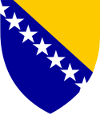 Босна и ХерцеговинаMINISTARSTVO PRAVDEМИНИСТАРСТВО ПРАВДЕRedni brojSkraćenicaOrganizaciona jedinica1.KMKabinet ministra2.KZMKabinet zamjenika ministra3.SekretarSekretar Ministarstva pravde Bosne i Hercegovine4.JIRJedinica interne revizije5.SKOFMPSektor za kadrovske, opće i finansijsko-materijalne poslove6.SPOSektor za pravosudne organe7.SIKSSektor za izvršenje krivičnih sankcija i rad kaznene ustanove8.SMMPPSSektor za međunarodnu i međuentitetsku pravnu pomoć i saradnju9.SUSektor za upravu10.UIUpravni inspektorat11.SSPKPEISektor za strateška planiranja, koordinaciju pomoći i evropske integracije12.SPPRCDSektor za pravnu pomoć i razvoj civilnog društva13.SKPEKSSektor za krivičnu pomoć i edukaciju u krivičnim stvarima pred Sudom Bosne i Hercegovine14.URZIUred za registar zaloga i informatizaciju15.OSPOdjeljenje sudske policije16.UBPPUred za besplatnu pravnu pomoćNAPOMENE:1) U ažuriranoj Knjizi (mapi) poslovnih procesa Ministarstva pravde Bosne i Hercegovine isključeni su poslovni procesi 66., 67. i 68., zbog prelaska Pritvorske jedinice u sastav Zavoda za izvršenje krivičnih sankcija, pritvora i drugih mjera Suda Bosne i Hercegovine.2) Lektorisanje na B/H/S jezike i prevođenje na strane jezike nisu navođeni kao posebna aktivnost u okviru poslovnih procesa. Lektorisanje na B/H/S jezike i prevođenje na strane jezike treba vršiti kod svake aktivnosti gdje je to potrebno.3) Izrazi koji su radi preglednosti dati u jednom gramatičkom rodu u ovom dokumentu, bez diskriminacije se odnose i na muškarce i na žene.Srednjoročni cilj 14.2Izgradnja kapaciteta za kreiranje politika, procesa evropskih integracija i funkcionalne javne upraveSrednjoročni cilj 14.6Unapređenje efikasnosti, odgovornosti, kvalitete i nezavisnosti sektora pravde u BiHSrednjoročni cilj 14.2 Izgradnja kapaciteta za kreiranje politika, procesa evropskih integracija i funkcionalne javne upraveSrednjoročni cilj 14.2 Izgradnja kapaciteta za kreiranje politika, procesa evropskih integracija i funkcionalne javne upravePosebni cilj 14.2.aStvaranje pretpostavki za aktivniji angažman civilnog društvaPosebni cilj 14.2.bDalje unapređenje sistema uprave i upravne inspekcijePosebni cilj 14.2.cUspješna koordinacija i jačanje uloga i odgovornosti najvažnijih institucija u sektoru pravde i uprave u BiHSrednjoročni cilj 14.6 Unapređenje efikasnosti, odgovornosti, kvalitete i nezavisnosti sektora pravde u BiHSrednjoročni cilj 14.6 Unapređenje efikasnosti, odgovornosti, kvalitete i nezavisnosti sektora pravde u BiHPosebni cilj 14.6.aDalje jačanje i održavanje nezavisnosti, odgovornosti, efikasnosti, profesionalnosti i usklađenosti pravosudnog sistema koji osigurava vladavinu prava i jednak pristup pravdi u BiHPosebni cilj 14.6.bDalje razvijanje usklađenijeg sistema izvršenja kaznenih sankcija u BiH koji, poštujući evropske standarde, osigurava human i zakonit tretman i efikasnu resocijalizaciju u zatvorima u BiHPosebni cilj 14.6.cDalje unapređenje sistema međunarodne pravne pomoćiPoslovni procesiAktivnosti u procesuOrganizaciona jedinica1. Proces izrade zakona i drugih propisa1.1. Osnivanje Interresorne radne grupe1.2. Sveobuhvatna procjena uticaja zakona i drugih propisa (ukoliko je planirana)1.3. Provođenje međuinstitucionalnih i javnih konsultacija za sveobuhvatnu procjenu uticaja zakona i drugih propisa (ukoliko je planirana)1.4. Izrada izvještaja o provedenoj sveobuhvatnoj procjeni uticaja zakona i drugih propisa (ukoliko je planirana)1.5. Dostavljanje izvještaja o provedenoj sveobuhvatnoj procjeni uticaja zakona i drugih propisa (ukoliko je planirana) ministru pravde BiH na razmatranje i odobravanje1.6. Izrada prednacrta zakona i nacrta drugih propisa1.7. Provođenje međuinstitucionalnih i javnih konsultacija za prednacrt zakona i nacrt drugih propisa1.8. Izrada izvještaja o provedenim međuinstitucionalnim i javnim konsultacijama za prednacrt zakona i nacrt drugih propisa1.9. Pribavljanje mišljenja nadležnih institucija BiH propisanih Poslovnikom Vijeća ministara BiH1.10. Utvrđivanje nacrta zakona i prijedloga drugih propisa na Stručnom kolegiju MP BiH1.11. Dostavljanje nacrta zakona i prijedloga drugih propisa utvrđenih na Stručnom kolegiju MP BiH ministru pravde BiH na razmatranje i usvajanje1.12. Lektorisanje i slanje nacrta zakona i prijedloga drugih propisa Vijeću ministara BiH na razmatranje i usvajanje1.13. Slanje prijedloga zakona Parlamentarnoj skupštini BiH na razmatranje i usvajanje1.14. Praćenje usvajanja prijedloga zakona u Parlamentarnoj skupštini BiH1.15. Slanje usvojenog drugog propisa na potpisivanje1.16. Slanje usvojenog zakona i drugog propisa na objavljivanje u „Službenom glasniku BiH“SPOSIKSSMMPPSSUSSPKPEISPPRCD2. Proces izrade i usvajanja provedbenih propisa2.1. Osnivanje Interresorne radne grupe2.2. Sveobuhvatna procjena uticaja provedbenih propisa (ukoliko je planirana)2.3. Provođenje međuinstitucionalnih i javnih konsultacija za sveobuhvatnu procjenu uticaja provedbenih propisa (ukoliko je planirana)2.4. Izrada izvještaja o provedenoj sveobuhvatnoj procjeni uticaja provedbenih propisa (ukoliko je planirana)2.5. Dostavljanje izvještaja o provedenoj sveobuhvatnoj procjeni uticaja provedbenih propisa (ukoliko je planirana) ministru pravde BiH na razmatranje i odobravanje2.6. Izrada nacrta provedbenih propisa2.7. Provođenje međuinstitucionalnih i javnih konsultacija za nacrt provedbenih propisa2.8. Izrada izvještaja o provedenim međuinstitucionalnim i javnim konsultacijama za nacrt provedbenih propisa2.9. Pribavljanje mišljenja nadležnih institucija BiH2.10. Utvrđivanje prijedloga provedbenih propisa na Stručnom kolegiju MP BiH2.11. Lektorisanje i slanje prijedloga provedbenih propisa ministru pravde BiH na razmatranje i usvajanje2.12. Slanje usvojenog provedbenog propisa na objavljivanje u „Službenom glasniku BiH“SKOFMPSPOSIKSSMMPPSSUPoslovni procesiAktivnosti u procesuOrganizaciona jedinica3. Proces praćenja provođenja zakona i drugih propisa3.1. Kontinuirano komuniciranje nadležnih organa uprave i inspekcijskih organa3.2. Izrada izvještaja o provođenju zakona i drugih propisa3.3. Izrada zbirnog izvještaja o provođenju zakona i drugih propisa3.4. Odobravanje zbirnog izvještaja o provođenju zakona i drugih propisa od strane ministra pravde BiH3.5. Predlaganje uvrštavanja u SPR i GPR MP BiH izmjena i dopuna zakona i drugih propisaSPOSIKSSMMPPSSUSSPKPEI4. Proces provođenja i praćenja provođenja razvojnih politika4.1. Kontinuirano komuniciranje nadležnih organa uprave4.2. Izrada izvještaja o provođenju razvojnih strategija4.3. Izrada zbirnog izvještaja o provođenju razvojnih strategija 4.4. Odobravanje zbirnog izvještaja o provođenju razvojnih strategija od strane ministra pravde BiH4.5. Predlaganje uvrštavanja u SPR i GPR MP BiH programa i aktivnosti iz razvojnih strategijaSPOSIKSSMMPPSSUSSPKPEISKPEKS5. Proces rješavanja upravnih stvari u upravnom postupku5.1. Zaduživanje predmeta za upravno rješavanje5.2. Provođenje skraćenog ili posebnog ispitnog postupka po zaduženom predmetu za upravno rješavanje5.3. Izrada nacrta rješenja nakon provedenog upravnog postupka5.4. Dostavljanje nacrta rješenja ministru pravde BiH na odobravanje i potpisivanje5.5. Dostavljanje potpisanog prvostepenog rješenja strankama u upravnom postupku5.6. Prethodno ispitivanje žalbe, ukoliko je žalba izjavljena5.7. Dostavljanje spisa predmeta s izjavljenom žalbom drugostepenom organu na rješavanje5.8. Dostavljanje drugostepenog rješenja strankama u upravnom postupku, ukoliko je žalba prihvaćena i prvostepeno rješenje preinačeno ili je žalba odbijena5.9. Postupanje po rješenju drugostepenog organa, ukoliko je žalba prihvaćena i predmet vraćen prvostepenom organu na ponovni postupak i rješavanje5.10. Dostavljanje nacrta rješenja u ponovljenom upravnom postupku ministru pravde BiH na odobravanje i potpisivanje5.11. Dostavljanje rješenja u ponovljenom upravnom postupku strankama u upravnom postupku5.12. Postupanje u slučaju da je pokrenut upravni spor vezan za konačni upravni aktNadležne OJSekretari komisija za stručni upravni i pravosudni ispitPoslovni procesiAktivnosti u procesuOrganizaciona jedinica6. Proces rješavanja zahtjeva po Zakonu BiH o pomilovanju i ZIKS-u BiHa) Pomilovasnje6.a) 1. Prijem i obrada molbi za pomilovanje shodno Zakonu BiH o pomilovanju, prijem dodatnih podataka i informacija koje je zatražilo MP BiH, sastavljanje izvještaja o molbi za pomilovanje i razmatranje izvještaja na sjednici Komisije za pomilovanje6.a) 2. Donošenje obrazloženog prijedloga po molbi za pomilovanje od strane Komisije za pomilovanje i dostavljanje Predsjedništvu BiH za donošenje konačne odluke o pomilovanju6.a) 3. Donošenje odluke o pomilovanju na sjednici Predsjedništva BiH6.a) 4. Obavještavanje MP o odluci Predsjedništva BiH za pomilovanje6.a) 5. Sačinjavanje godišnjeg izvještaja Komisije za pomilovanje o postupanju u predmetima pomilovanja, koji se dostavlja ministru pravde BiHb) Uslovni otpust6.b) 1. Prijem i obrada molbi za uslovni otpust shodno ZIKS-u BiH, prijem dodatnih podataka i informacija koje je zatražilo MP BiH, sastavljanje izvještaja o molbi za uslovni otpust i razmatranje izvještaja na sjednici Komisije za uslovni otpust6.b) 2. Razmatranje molbi i prijedloga na sjednici Komisije za uslovni otpust, donošenje rješenja o odobravanju / odbijanju molbe ili prijedloga za uslovni otpust i donošenje mjera nadzora, zabrane ili ograničenja i javljanja nadležnom organu6.b) 3. Dostavljanje rješenja KPZ-u koji je dužan jedan primjerak rješenja dostaviti zatvoreniku, Sudu BiH i nadležnim policijskim agencijama za izvršenje mjera nadzora, zabrane ili ograničenja6.b) 4. Sačinjavanje godišnjeg izvještaja Komisije za uslovni otpust o postupanju u predmetima uslovnog otpusta, koji se dostavlja ministru pravde BiHc) Premještaj zatvorenika6.c) 1. Prijem i obrada molbi i prijedloga za premještaj zatvorenika u drugi KPZ, prijem dodatnih podataka i informacija sa mišljenjem, koje je zatražilo MP BiH od uprave KPZ-ova6.c) 2. Donošenje rješenja o premještaju od strane ministra pravde BiH6.c) 3. Dostavljanje rješenja zatvoreniku i zavodu, postupanje po žalbi zatvorenika i donošenje drugostepenog rješenja6.c) 4. Premještaj zatvorenika u drugi KPZ, u skladu s odlukom ministra pravded) Davanje saglasnosti na izvođenje i saslušanje zatvorenika6.d) 1. Prijem zahtjeva od strane Tužilaštva BiH ili Suda BiH za davanje saglasnosti za izvođenje i saslušanje zatvorenika, prijem zahtjeva za posjetu KPZ-u u vezi poštivanja ljudskih prava od strane domaćih i međunarodnih organizacija6.d) 2. Davanje saglasnosti za izvođenje, saslušanje ili posjetu zatvorenim osobama6.d) 3. Izvođenje, saslušanja, posjeta zavorenim osobama od strane podnosioca zahtjevae) Izvršenje alternativnih krivičnih sankcija6.e) 1. Prijem odluke Suda BiH na izvršenje alternativne krivične sankcije upućen MP BiH6.e) 2 Stupanje u kontakt državnog službenika sa javnim preduzećima ili ustanovama mjesta prebivališta osuđene osobe6.e) 3. Zaključivanje ugovora o izvršenju alternativnih krivičnih sankcija i donošenje rješenja o raspoređivanju na rad osuđene osobe od strane ministra pravde BiH, kao i donošenje rješenja o postavljenju povjerenika za nadzor nad radom6.e) 4. Dostavljanje obavijesti Sudu BiH o završetku izvršenja alternativne krivične sankcijef) Donošenje programa obuke zavodskih službenika6.f) 1. Prikupljanje podataka i informacija od KPZ-a za sačinjavanje programa obuke zavodskih službenika6.f) 2 Izrada Prijedloga programa obuke i dostavljanje na odobravanje ministru pravde6.f) 3. Odluka ministra pravde BiH o prihvatanju Programa obuke zavodskih službenikaSIKSPoslovni procesiAktivnosti u procesuOrganizaciona jedinica7. Proces davanja obavijesti, stručnih uputstava i instrukcija za rad i pružanje stručne pomoćia) Davanje obavijesti, stručnih uputstava i instrukcija za rad i pružanje stručne pomoći po zahtjevima stranaka iz nadležnosti SPO-a, SIKS-a, SU-a i UI-a:7.a) 1. Zaprimanje zahtjeva stranaka (sudova i drugih državnih organa, fizičkih i drugih pravnih osoba) za dostavljaje mišljenja/stavova za primjenu zakona i drugih propisa7.a) 2. Analiza zahtjeva7.a) 3. Analiza zakona i drugih propisa koji se imaju primjeniti na konkretan zahtjev7.a) 4. Sačinjavanje odgovora po zahtjevu i dostavljanje istog podnosiocu zahtjevaSPOSIKSSUUI7. Proces davanja obavijesti, stručnih uputstava i instrukcija za rad i pružanje stručne pomoćib) Davanje obavijesti, stručnih uputstava i instrukcija za rad i pružanje stručne pomoći iz nadležnosti SMMPPS-a:7.b) 1. Zaprimanje zahtjeva stranaka (sudova i drugih državnih organa, fizičkih i drugih pravnih osoba) za dostavljaje mišljenja/stavova za primjenu međunarodnih ugovora, konvencija i zakona iz oblasti pružanja međunarodne pravne pomoći u građanskim stvarima (uključujući i porodične stvari)7.b) 2. Analiza zahtjeva7.b) 3. Analiza ugovora, konvencija i zakona koji se imaju primjeniti na konkretan zahtjev7.b) 4. Sačinjavanje odgovora po zahtjevu i dostavljanje istog podnosiocu zahtjevac) Postupanje po zahtjevima stranih odnosno domaćih sudova za pribavljanje domaćih odnosno stranih pravnih propisa:7.c) 1. Zaprimanje zahtjeva stranog suda7.c) 2. Postupanje po zahtjevu, sačinjavanje odgovora i dostavljanje kopije propisa podnosiocu zahtjeva ili dostavljanje zahtjeva nadležnom entitetskom organu BiH radi sačinjavanja odgovora 7.c) 3. Dostavljanje odgovora i kopije propisa podnosiocu zahtjeva7.c) 4. Zaprimanje zahtjeva domaćeg suda7.c) 5. Dostavljanje zahtjeva nadležnom stranom organu radi pribavljanja odgovora i propisa7.c) 6. Dostavljanje odgovora uz propis domaćem suduSMMPPS7. Proces davanja obavijesti, stručnih uputstava i instrukcija za rad i pružanje stručne pomoćid) Davanje obavijesti, stručnih uputstava i instrukcija za rad i pružanje stručne pomoći iz nadležnosti URZI-ja7.d) 1. Upiti mogu biti upućeni na e-mail Help desk ili u printanoj formi putem pisarnice, tako da se postupa u skladu da procedurom koja važi za način obraćanja osoba7.d) 2. Nakon upoznavanja sa sadržajem upita pristupa se provjeri kroz MIS, testni račun ili se po potrebi kontaktiraju vanjski IT saradnici7.d) 3. Oblik formiranja odgovora zavisi od načina na koji je upit dostavljenAko je putem Pisarnice odgovor se sastavlja u printanoj formi7.d) 4. Odgovor se formira u smislu da se podnosiocu daju upute kako može doći do potrebnih informacija ili se nakon provjera kroz MIS daje konkretan odgovor ako je to u skladu sa važećim propisima7.d) 5. Odgovor sačinjen u obliku dopisa dostavlja se u printanoj formi šefu na potpis7.d) 6. Navedeni akt se ovjerava i otprema u Pisarnici od strane zaposlenika URZI7.d) 7. Nakon otprema vrši se objedinjavanje dokaza otpreme sa aktom osoba koje je poslalo upit radi ulaganja u registrator radi pohrane7.d) 8. Ako je potrebno u što kraćen vremenskom roku dostaviti odgovor, tada se isti dostavlja i putem Help deska na e-mail korisnika7.d) 9. Upiti pristigli na Help desk rješavaju se prema hitnosti i to tako da se nakon upoznavanja sa sadržajem  vrši selekcija i provjera kroz MIS, simulacije problema kroz testni račun (po potrebi kontaktira se IT osoblje) i daju instrukcije za rješavanje problema. Također, za upite pristigle putem Pisarnice, ako su hitne prirode, odgovori sedostavljaju i putem Help-deska na e-mail korisnikaURZIPoslovni procesiAktivnosti u procesuOrganizaciona jedinica8. Proces vođenja registara i evidencija8.1. Vođenje baze podataka teških krivičnih djela8.2. Vođenje registara udruženja, fondacija, crkava i vjerskih zajednica u BiH i pravnih osoba koje osnivaju institucije BiH8.3. Vođenje evidencija o odobrenjima za izradu novih i i uništavanje starih pečata institucija BiHSPOSU8. Proces vođenja registara i evidencija8.4. Vođenje i održavanje baza podataka u URZI-ju:8.4.1. Instalacija i konfiguracija ESX servera, Windows servera, servera baze podataka, mail servera, aplikativnog servera, radnih stanica i aktivnih mrežnih uređaja8.4.2. Instalacija i konfiguracija Registar i MIS aplikacije, web stranice, timer aplikacije, PDF servera i backup servera8.4.3. Održavanje, kontrola, nadgledanje, administracija, analiziranje, provjera ispravnosti i dostupnost kao i optimizacija unesenih podataka u bazu Registra zaloga i na servereURZI9. Proces odgovaranja na pitanja organa zakonodavne i izvršne vlasti9.1. Pripremanje nacrta odgovora na pitanja organa zakonodavne i izvršne vlasti BiH9.2. Dostavljanje nacrta odgovora na pitanja organa zakonodavne i izvršne vlasti BiH ministru pravde BiH na razmatranje i odobravanje9.3. Slanje nacrta odgovora Vijeću ministara BiH na razmatranje i utvrđivanje9.4. Slanje utvrđenog prijedloga organima zakonodavne i izvršne vlasti BiHSve OJ10. Proces podrške radu kabinetima ministra i zamjenika ministra pravde BiH10.1. Organizacija kabinetima ministra i zamjenika ministra10.2. Briga o protokolarnim poslovima10.3. Organizacija sastanaka10.4. Pripremanje sjednica10.5. Signiranje pošte10.6. Učestvovanje u usklađivanjima10.7. Kontrola rada10.8. Rukovođenje kabinetom ministra i zamjenika ministraKMKZM11. Proces planiranja aktivnosti interne revizije11.1. Sačinjavanje strateškog planaa) Procjena budućih potreba za resursimab) Identifikacija misije i razrada na podmisije institucijec) Identifikacija sistema i procesad) Procjena rizikae) Utvrđivanje prioriteta revidiranja11.2. Sačinjavanje godišnjeg  plana rada interne revizije i plana edukacije11.3. Sačinjavanje pojedinačnog plana interne revizije/operativni planJIR12. Proces obavljanja interne revizije12.1. Pripremanje i planiranje revizije12.2. Utvrđivanje i dokumentovanje sistemaa) Prikupljanje i analiziranje informacija o revidiranom procesub) Sačinjavanje uvodne izjavec) Održavanje početnog sastanka12.3. Identifikovanje i ocjena kontrola12.4. Testiranje kontrola12.5. Ocjena sistema kroz davanje nalaza, mišljenja i preporukaJIRPoslovni *procesiAktivnosti u procesuOrganizaciona jedinica13. Proces izvještavanja interne revizije13.1. Sačinjavanje i dostavljanje nacrta izvještaja rukovodstvu13.2. Održavanje radnog sastanka u svrhu usaglašavanja revizorskog izvještaja, preporuka i plana aktivnosti sa rukovodstvom13.3. Sačinjavanje konačnog revizorskog izvještaja usaglašenog sa rukovodstvom13.4. Praćenje realizacije preporuka13.5. Sačinjavanje godišnjeg izvještaja interne revizijeJIR14. Proces izrade budžeta14.1. Dostavljanje Instrukcije broj 1 rukovodiocima OJ14.2. Konsultacije i dostavljanje potreba OJ SKOFMP14.3. Sačinjavanje prijedloga DOB-a14.4. Razmatranje i usvajanje prijedloga DOB-a od strane ministra pravde BiH14.5. Unošenje usvojenog DOB-a u sistem BPMIS-a14.6. Dostavljanje Instrukcije broj 2 rukovodiocima samostalnih OJ14.7. Konsultacije i dostavljanje potreba OJ SKOFMP14.8. Sačinjavanje prijedloga zahtjeva za dodjelu sredstava iz budžeta14.9. Razmatranje i usvajanje zahtjeva za dodjelu sredstava iz budžeta od strane ministra pravde BiH14.10. Unošenje podataka iz usvojenog zahtjeva u sistem BPMIS14.11. Konsultacije sa MFT BiH u vezi sa zahtjevom za dodjelu sredstava iz budžeta uz sačinjavanje službene zabilješke o održanim konsultacijama14.12. Sačinjavanje korigovanog zahtjeva za dodjelu sredstava za narednu godinu14.13. Izrada operativnog plana izvršenja rashoda po usvojenom budžetu14.14. Izrada operativnog plana izvršenja rashoda za period I-III, ukoliko ne dođe do usvajanja budžetaSKOFMP, u saradnji s OJ15. Proces finansijskog izvještavanja15.1. Sačinjavanje mjesečnih izvještaja o izvršenju budžeta15.2. Usaglašavanje stanja u Glavnoj knjizi do 25.04.15.3. Izrada tromjesečnog izvještaja o izvršenju budžeta za period 01.01.-30.03.15.4. Usaglašavanje stanja u Glavnoj knjizi do 25.07.15.5. Izrada polugodišnjeg izvještaja o izvršenju budžeta za period 01.01.-30.06.15.6. Usaglašavanje stanja u Glavnoj knjizi do 25.10.15.7. Izrada devetomjesečnog izvještaja o izvršenju budžeta za period 01.01.-30.09. 15.8. Usaglašavanje stanja u Glavnoj knjizi do 25.02. tekuće godine za prethodnu godinu15.9. Izrada godišnjeg izvještaja o izvršenju budžeta za period 01.01.-31.12.SKOFMPPoslovni procesiAktivnosti u procesuOrganizaciona jedinica16. Proces javnih nabavki16.1. Ispitivanje tržišta16.2. Izrada i donošenje plana nabavki16.3. Imenovanje Komisije za javne nabavke16.4. Donošenje odluke o pokretanju postupka nabavke16.5. Pripremanje tenderske dokumentacije16.6. Objavljivanje poziva javne nabavke16.7. Otvaranje i evaluacija ponuda16.8. Donošenje odluke o rezultatu javne nabavke16.9. Obavještavanje ponuđača i objavljivanje odluke na internet stranici MP BiH16.10. Postupanje po žalbama ponuđača16.11. Zaključivanje ugovora/okvirnog sporazuma16.12. Realizacija ugovora/okvirnog sporazuma16.13. Praćenje realizacije zaključenih ugovora/okvirnih sporazuma16.14. Unošenje izvještaja o postupcima javnih nabavki u sistem e-nabavki16.15. Sačinjavanje izvještaja o praćenju realizacije ugovora u skladu sa Uputstvom o objavljivanju osnovnih elemenata ugovoraSKOFMP, u saradnji s OJ17. Proces zaprimanja i plaćanja faktura17.1. Zaprimanje faktura u pisarnici MP BiH i dostavljanje Odsjeku za finansijsko-materijalne poslove i javne nabavke17.2. Kompletiranje prateće dokumentacije i kontrola faktura17.3. Vraćanje neispravno ili pogrešno ispostavljenih faktura17.4. Zavođenje faktura u KUF17.5. Kontrola visine troškova reprezentacije po korisnicima i postupanje u skladu sa Odlukom o korištenju sredstava za reprezentaciju17.6. Kontrola troškova fiksnih i mobilnih telefona i postupanje u skladu sa Pravilnikom o korištenju službenih fiksnih i mobilnih telefona u MP BiH17.7. Odobravanje faktura od strane ovlaštenih osoba17.8. Dostavljanje faktura na plaćanje17.9. Kontiranje faktura i unošenje u ISFU sistem u Modul AP radi plaćanja17.10. Odobravanje knjiženja i plaćanja faktura  u ISFU sistemu17.11. Odlaganje faktura u registratore17.12. Provjera plaćanja faktura17.13. Sravnjavanje stanja s dobavljačimaSKOFMPSekretarKM18. Proces obračuna i isplate plata i naknada18.1. Pripremanje i unošenje matičnih podataka o zaposlenim u Sistem za obračun plata i naknada (COIP)18.2. Prikupljanje podataka potrebnih za obračun plata i naknada18.3. Kontrola šiht listi18.4. Unošenje podataka u COIP18.5. Kontrola unesenih sati za obračun plata18.6. Dostavljanje MFT-u BiH na kompjutersku obradu18.7. Printanje, kontrola i potpisivanje obračuna18.8. Dostavljanje MFT-u BiH radi izrade fakture18.9. Unošenje fakture u ISFU sistem i odobravanje plaćanja18.10. Odlaganje dokumentacije u registratore18.11. Distribucija platnih listi18.12. Dostavljanje izvještaja nadležnim organima, zaposlenim i vanjskim saradnicima18.13. Sačinjavanje i podnošenje zahtjeva za refundacije naknada za bolovanjeSKOFMP Poslovni procesiAktivnosti u procesuOrganizaciona jedinica19. Proces upravljanja imovinom MP BiH19.1. Knjigovodstveno evidentiranje nabavljenih/doniranih stalnih sredstava19.2. Dodjela i lijepljenje inventarskih brojeva na stalna sredstva19.3. Sačinjavanje reversa o zaduženju stalnim sredstvima19.4. Obračun amortizacije stalnih sredstava19.5. Donošenje odluke o popisu i osnivanje popisnih komisija19.6. Provođenje popisa19.7. Sačinjavanje izvještaja o izvršenom popisu19.8. Sačinjavanje elaborata o izvršenom popisu19.9. Usvajanje elaborata o popisu19.10. Pripremanje i donošenje odluka po usvojenom elaboratu19.11. Donošenje odluke o imenovanju komisije za uništavanje neupotrebljivih stalnih sredstava i sitnog inventara19.12.Uništavanje neupotrebljivih stalnih sredstava i sitnog inventara19.13. Sačinjavanje izvještaja o izvršenom uništenju neupotrebljivih stalnih sredstava i sitnog inventara19.14. Isknjižavanja uništenih stalnih sredstava i sitnog inventara, te nenaplativih potraživanjaSKOFMPKMPopisne komisije20. Proces elektronskog blagajničkog poslovanja20.1. Unošenje fakture za isplatu akontacije i odobravanje preko ovlaštenja za odobravanje20.2. Unošenje putnih troškova po nalozima za službena putovanja po zaposlenom20.3. Stvaranje fakture o troškovima po putnom nalogu po zaposlenom i odobravanje kroz ovlaštenje za odobravanje20.4. Povrat akontacije20.5. Unošenje i odobravanje ostalih troškova po zaposlenom za isplatu putem blagajne20.6. Printanje izvještaja o unosu i isplati putem blagajneKMSekretarSKOFMP21. Proces knjiženja u Modulu glavne knjige21.1. Kompletiranje i dostavljanje dokumentacije za knjiženje u Glavnu knjigu21.2. Kontrola kompletiranja dostavljene finansijske dokumentacije na knjiženje u Glavnu knjigu21.3. Kontiranje finansijske dokumentacije21.4. Kreiranje naloga za knjiženje u Glavnoj knjizi21.5. Printanje i kontrola naloga za knjiženje21.6. Knjiženje naloga za knjiženje u Glavnu knjigu21.7. Knjiženje stalnih sredstava 21.8. Odlaganje dokumentacije sa nalozima za knjiženje u registratoreSKOFMPPoslovni procesiAktivnosti u procesuOrganizaciona jedinica22. Proces odobravanja službenih putovanja i pravdanja putnih naloga22.1. Pripremanje i donošenje Plana službenih putovanja22.2. Podnošenje zahtjeva za službeno putovanje22.3. Mišljenje sekretara na zahtjev22.4. Odobravanje zahtjeva za službeno putovanje uz odobravanje vrste prevoza i prevoznog sredstva za službeno putovanje22.5. Pripremanje naloga za službeno putovanje22.6. Pripremanje rješenja o korištenju privatnog vozila u službene svrhe, ukoliko je odobreno22.7. Evidentiranje izdatih naloga u Knjigu putnih naloga22.8. Sačinjavanje izvještaja sa službenog putovanja22.9. Pravdanje putnih naloga,22.10. Obračun troškova putnog naloga22.11. Kontrola obračuna troškova putnog naloga i odobravanje obračuna22.12. Evidentiranje troškova po obračunatim putnim nalozima u Knjigu putnih nalogaKMSekretarSKOFMP23. Proces korištenja službenih vozila23.1. Registracija vozila, nabavka police kasko osiguravanja, ugradnja uređaja za zaštitu vozila od otuđenja23.2. Izdavanje putnog naloga za vozilo23.3. Evidentiranje izdatih putnih naloga u Knjigu evidencije putnih naloga23.4. Popunjavanje propisanih rubrika o korištenju vozila u putnom nalogu za vozilo23.5. Razduženje putnog naloga za vozilo23.6. Vođenje elektronske evidencije o korištenju i troškovima vozila23.7. Sačinjavanje Izvještaja o troškovima i pređenoj kilometraži po vozilima23.8. Sačinjavanje izvještaja o šteti na vozilu23.9. Podnošenje zahtjeva za naknadu štete po osnovu kasko osiguravanja23.10. Održavanje higijene službenih vozila MP BiH23.11. Servisiranje vozila i zamjena auto-guma23.12. Čuvanje dokumentacije za upotrebu vozilaKMKZM SekretarSKOFMPOSPPJ24. Proces praćenja i sravnjavanja vlastitih prihoda MP BiH24.1. Kontrola uplaćene takse/naknade po zahtjevu stranke24.2. Dostavljanje dokaza o uplatama prihoda iz nadležnosti OJ SKOFMP-u24.3. Dostavljanje izvoda poslovne banke o uplati depozita po osnovu pružanja usluga Registra zaloga SKOFMP-u24.4. Sravnjavanje dostavljenih podataka sa podacima u Glavnoj knjizi24.5. Dostavljanje mjesečnih izvještaja od strane URZI-ja SKOFMP-u  o naplaćenom prihodu po osnovu pružanja usluga Registra zaloga, te knjiženje prihoda u Glavnu knjigu24.6. Knjiženje naplaćenog prihoda od strane Registra zaloga24.7. Sačinjavanje izvještaja o izvršenom sravnjenju naplaćenih prihoda iz nadležnosti MP BiH24.8. Dostavljanje izvještaja o izvršenom sravnjenju naplaćenih prihoda OJ koje vrše naplatu prihoda SKOFMPSUSMMPPSSekretari komisija za polaganje stručnog upravnog i pravosudnog ispitaPoslovni procesiPoslovni procesiAktivnosti u procesuOrganizaciona jedinica25. Proces poslova pisarnice i arhive25.1. Zaprimanje, otvaranje i razvrstavanje pošte25.2. Signiranje pošte i dostavljanje u rad OJ25.3. Ovjeravanje potpisanih akata pečatom MP BiH25.4. Skeniranje izlaznih akata25.5. Zavođenje u knjige otpreme putem pošte ili kurira25.6. Otpremanje pošte25.7. Odlaganje akata u omote predmeta u privremenoj arhivi25.8. Arhiviranje predmeta25.9. Slaganje predmeta u arhivi i upisivanje u Arhivsku knjigu25.10. Izdavanje na revers predmeta iz arhive/vraćanje u arhivu25.11. Imenovanje komisije za razvrstavanje bezvrijedne registraturne građe25.12. Razvrstavanje bezvrijedne registraturne građe i traženje saglasnosti Arhiva BiH za uništavanje iste25.13. Predaja arhivske građe Arhivu BiH25.1. Zaprimanje, otvaranje i razvrstavanje pošte25.2. Signiranje pošte i dostavljanje u rad OJ25.3. Ovjeravanje potpisanih akata pečatom MP BiH25.4. Skeniranje izlaznih akata25.5. Zavođenje u knjige otpreme putem pošte ili kurira25.6. Otpremanje pošte25.7. Odlaganje akata u omote predmeta u privremenoj arhivi25.8. Arhiviranje predmeta25.9. Slaganje predmeta u arhivi i upisivanje u Arhivsku knjigu25.10. Izdavanje na revers predmeta iz arhive/vraćanje u arhivu25.11. Imenovanje komisije za razvrstavanje bezvrijedne registraturne građe25.12. Razvrstavanje bezvrijedne registraturne građe i traženje saglasnosti Arhiva BiH za uništavanje iste25.13. Predaja arhivske građe Arhivu BiHSKOFMP26. Proces provođenja zapošljavanja26. Proces provođenja zapošljavanja26.1. Donošenje odluke o potrebi prijema u radni odnos državnog službenika26.2. Dostavljanje zahtjeva Agenciji za državnu službu BiH za raspisivanje javnog konkursa26.3. Dostavljanje izjašnjenja na predloženi tekst javnog konkursa26.4. Objavljivanje teksta javnog konkursa u tri sredstva javnog informisanja26.5. Dostavljanje prijedloga dva člana komisije Agenciji za državnu službu BiH26.6. Upućivanje zahtjeva za raspisivanje internog konkursa Agenciji za državnu službu BiH26.7. Dostavljanje izjašnjenja na predloženi tekst internog konkursa26.8. Objavljivanje internog konkursa na oglasnoj tabli MP BiH26.9. Dostavljanje zahtjeva za davanje saglasnosti na prijedlog članova komisije Agenciji za državnu službu BiH26.10. Pripremanje rješenja o imenovanju komisije26.11. Donošenje odluke o potrebi prijema u radni odnos zaposlenika26.12. Objavljivanje javnog oglasa u jednim dnevnim novinama26.13. Pripremanje odluke o imenovanju članova komisijeSKOFMP27. Proces vođenja kadrovskih evidencija, prijave, odjave i promjene službenih podataka iz oblasti zdravstvenog i penzijskog osiguravanja27. Proces vođenja kadrovskih evidencija, prijave, odjave i promjene službenih podataka iz oblasti zdravstvenog i penzijskog osiguravanja27.1. Vođenje knjige evidencije zaposlenih27.2. Vođenje evidencije o popunjenosti radnih mjesta i strukturi zaposlenih po raznim osnovama (po radnim mjestima, školskoj spremi, nacionalnoj pripadnosti, spolu i dr.27.3. Vođenje evidencije o pohađanju obuka po zaposlenom27.4. Pripremanje i ovjeravanje obrazaca JS3100, PD3100, KDPL1.1., ZO327.5. Komunikacija sa nadležnim tijelima iz oblasti zdravstvenog i penzijskog osiguravanja i dostavljanje potrebnih obrazaca27.6. Dostavljanje obrasca KDLP 1.1. radi unošenja matičnih podataka u sistem za obračun plata COIPSKOFMPPoslovni procesiAktivnosti u procesuOrganizaciona jedinica28. Proces rješavanja pitanja iz radno-pravnog statusa28.1. Izrada rješenja o godišnjim odmorima28.2. Izrada akata u vezi pokretanja disciplinskih postupaka protiv državnih službenika i zaposlenika28.3. Koordinacija postupka ocjenjivanja državnih službenika i zaposlenika i izrada rješenja o ocjenjivanju zaposlenika28.4. Izrada pojedinačnih akata u vezi radnog odnosa po službenoj dužnosti28.5. Izrada pojedinačnih akata u vezi radnog odnosa po zahtjevima zaposlenih28.6. Izdavanje uvjerenja o činjenicama iz kadrovske evidencije po zahtjevima zaposlenih28.7. Pripremanje i donošenje akata o prestanku radnog odnosa po službenoj dužnosti ili na zahtjev zaposlenog28.8. Komunikacija sa Odborom državne službe za žalbe28.9. Komunikacija sa Agencijom za državnu službu BiH28.10. Komunikacija  sa Pravobranilaštvom BiH28.11. Formiranje, vođenje i čuvanje personalnih dosjeaSKOFMP29. Proces IT poslova29.1. Briga o održavanju i optimizaciji računarske opreme29.2. Planiranje sredstava za nabavku i održavanje opreme, kontaktiranje sa davaocima usluga održavanja računarske opreme, LAN mreže, usluga interneta i web hostinga29.3. Vršenje svakodnevnog update web stranice MP BiH29.4. Otvaranje i administriranje službenih e-mail računa zaposlenih29.5. Administriranje domenskog servera29.6. Administriranje OWIS aplikacije29.7. Objavljivanje dokumenata na web stranici MP BiH29.8. Redovno arhiviranje (backup) podataka29.9. Savjetovanje zaposlenih pri njihovom radu sa različitim softverskim aplikacijama, pružanje podrške korisnicimaSKOFMPPoslovni procesiPoslovni procesiAktivnosti u procesuAktivnosti u procesuOrganizaciona jedinica30. Proces izručenja30.1. Zaprimanje obavijesti da je potraživana osoba lišena slobode ili locirana, pripremanje i prosljeđivanje akta domaćem ili stranom organu, u kojem se navodi koju je dokumentaciju neophodno dostaviti, uz prethodno konsultovanje međunarodnih ugovora i Zakona o međunarodnoj pravnoj pomoći u krivičnim stvarima, uz eventualne konsultacije sa šefom odsjeka i pomoćnikom ministra30.2. Pregledavanje dostavljene dokumentacije, uz eventualno vraćanje na dopunjavanje30.3. Prosljeđivanje molbe za izručenje i dokumentacije Tužilaštvu BiH za osobu koju potražuje strana država, odnosno pripremanje molbe za izručenje i prosljeđivanje iste stranoj državi za osobu koju potražuje BiH30.4. Prijem zahtjeva strane države za dodatne informacije i dodatnu dokumentaciju, pripremanje i prosljeđivanje akta stranoj državi sa dodatnim informacijama, prethodno eventualno traženje od domaćeg suda ili tužilaštva dodatnih informacija i dodatne dokumentacije i njihovo prosljeđivanje stranoj državi, odnosno po zahtjevu Suda BiH ili Tužilaštva BiH, pripremanje i prosljeđivanje akta stranoj državi kojim se traže dodatne informacije i dodatna dokumentacija, te po prijemu istih njihovo prosljeđivanje Sudu BiH i Tužilaštvu BiH, uz pripremanje novog akta30.5. Po prijemu akta od strane države kojim je odobreno izručenje pripremanje akta i prosljeđivanje istog nadležnim organima u BiH za realizaciju izručenja, odnosno po prijemu rješenja od Suda BiH i ekstradicijskog spisa pregledavanje dokumentacije i pripremanje rješenja o izručenju, te prosljeđivanje istog domaćim i stranim organima uz popratne akte, kojim se od domaćih organa traži realizacija izručenja ili pripremanje i prosljeđivanje rješenja o odbijanju izručenja domaćim i stranim organima BiH30.1. Zaprimanje obavijesti da je potraživana osoba lišena slobode ili locirana, pripremanje i prosljeđivanje akta domaćem ili stranom organu, u kojem se navodi koju je dokumentaciju neophodno dostaviti, uz prethodno konsultovanje međunarodnih ugovora i Zakona o međunarodnoj pravnoj pomoći u krivičnim stvarima, uz eventualne konsultacije sa šefom odsjeka i pomoćnikom ministra30.2. Pregledavanje dostavljene dokumentacije, uz eventualno vraćanje na dopunjavanje30.3. Prosljeđivanje molbe za izručenje i dokumentacije Tužilaštvu BiH za osobu koju potražuje strana država, odnosno pripremanje molbe za izručenje i prosljeđivanje iste stranoj državi za osobu koju potražuje BiH30.4. Prijem zahtjeva strane države za dodatne informacije i dodatnu dokumentaciju, pripremanje i prosljeđivanje akta stranoj državi sa dodatnim informacijama, prethodno eventualno traženje od domaćeg suda ili tužilaštva dodatnih informacija i dodatne dokumentacije i njihovo prosljeđivanje stranoj državi, odnosno po zahtjevu Suda BiH ili Tužilaštva BiH, pripremanje i prosljeđivanje akta stranoj državi kojim se traže dodatne informacije i dodatna dokumentacija, te po prijemu istih njihovo prosljeđivanje Sudu BiH i Tužilaštvu BiH, uz pripremanje novog akta30.5. Po prijemu akta od strane države kojim je odobreno izručenje pripremanje akta i prosljeđivanje istog nadležnim organima u BiH za realizaciju izručenja, odnosno po prijemu rješenja od Suda BiH i ekstradicijskog spisa pregledavanje dokumentacije i pripremanje rješenja o izručenju, te prosljeđivanje istog domaćim i stranim organima uz popratne akte, kojim se od domaćih organa traži realizacija izručenja ili pripremanje i prosljeđivanje rješenja o odbijanju izručenja domaćim i stranim organima BiH30.1. Zaprimanje obavijesti da je potraživana osoba lišena slobode ili locirana, pripremanje i prosljeđivanje akta domaćem ili stranom organu, u kojem se navodi koju je dokumentaciju neophodno dostaviti, uz prethodno konsultovanje međunarodnih ugovora i Zakona o međunarodnoj pravnoj pomoći u krivičnim stvarima, uz eventualne konsultacije sa šefom odsjeka i pomoćnikom ministra30.2. Pregledavanje dostavljene dokumentacije, uz eventualno vraćanje na dopunjavanje30.3. Prosljeđivanje molbe za izručenje i dokumentacije Tužilaštvu BiH za osobu koju potražuje strana država, odnosno pripremanje molbe za izručenje i prosljeđivanje iste stranoj državi za osobu koju potražuje BiH30.4. Prijem zahtjeva strane države za dodatne informacije i dodatnu dokumentaciju, pripremanje i prosljeđivanje akta stranoj državi sa dodatnim informacijama, prethodno eventualno traženje od domaćeg suda ili tužilaštva dodatnih informacija i dodatne dokumentacije i njihovo prosljeđivanje stranoj državi, odnosno po zahtjevu Suda BiH ili Tužilaštva BiH, pripremanje i prosljeđivanje akta stranoj državi kojim se traže dodatne informacije i dodatna dokumentacija, te po prijemu istih njihovo prosljeđivanje Sudu BiH i Tužilaštvu BiH, uz pripremanje novog akta30.5. Po prijemu akta od strane države kojim je odobreno izručenje pripremanje akta i prosljeđivanje istog nadležnim organima u BiH za realizaciju izručenja, odnosno po prijemu rješenja od Suda BiH i ekstradicijskog spisa pregledavanje dokumentacije i pripremanje rješenja o izručenju, te prosljeđivanje istog domaćim i stranim organima uz popratne akte, kojim se od domaćih organa traži realizacija izručenja ili pripremanje i prosljeđivanje rješenja o odbijanju izručenja domaćim i stranim organima BiHSMMPPS31. Proces transfera osuđenih osoba31.1. Zaprimanje molbe osuđene osobe za transfer ili iz BiH ili u BiH31.2. Pregledavanje dostavljene molbe, te pribavljanje dokumentacije od odgovarajuće kazneno-popravne ustanove u BiH u kojoj osuđena osoba izdržava kaznu, odnosno prosljeđivanje inicijative za transfer nadležnom organu države u kojoj se nalazi osuđeni državljanin BiH koji želi da izdržava kaznu u državi svog državljanstva31.3. Po prijemu odgovarajuće dokumentacije sačinjavanje novog akta i prosljeđivanje molbe za transfer nadležnom sudu na odlučivanje31.4. Prijem i prosljeđivanje pravnosnažne odluke suda koji je odlučivao o molbi za transfer, te sačinjavanje rješenja kojim se dopušta transfer stranca iz BiH31.5. Dostavljanje rješenja ministra pravde BiH, odnosno pravnosnažne odluke suda, organima koji preduzimaju tehničke radnje predaje i preuzimanja osuđene osobe31.1. Zaprimanje molbe osuđene osobe za transfer ili iz BiH ili u BiH31.2. Pregledavanje dostavljene molbe, te pribavljanje dokumentacije od odgovarajuće kazneno-popravne ustanove u BiH u kojoj osuđena osoba izdržava kaznu, odnosno prosljeđivanje inicijative za transfer nadležnom organu države u kojoj se nalazi osuđeni državljanin BiH koji želi da izdržava kaznu u državi svog državljanstva31.3. Po prijemu odgovarajuće dokumentacije sačinjavanje novog akta i prosljeđivanje molbe za transfer nadležnom sudu na odlučivanje31.4. Prijem i prosljeđivanje pravnosnažne odluke suda koji je odlučivao o molbi za transfer, te sačinjavanje rješenja kojim se dopušta transfer stranca iz BiH31.5. Dostavljanje rješenja ministra pravde BiH, odnosno pravnosnažne odluke suda, organima koji preduzimaju tehničke radnje predaje i preuzimanja osuđene osobe31.1. Zaprimanje molbe osuđene osobe za transfer ili iz BiH ili u BiH31.2. Pregledavanje dostavljene molbe, te pribavljanje dokumentacije od odgovarajuće kazneno-popravne ustanove u BiH u kojoj osuđena osoba izdržava kaznu, odnosno prosljeđivanje inicijative za transfer nadležnom organu države u kojoj se nalazi osuđeni državljanin BiH koji želi da izdržava kaznu u državi svog državljanstva31.3. Po prijemu odgovarajuće dokumentacije sačinjavanje novog akta i prosljeđivanje molbe za transfer nadležnom sudu na odlučivanje31.4. Prijem i prosljeđivanje pravnosnažne odluke suda koji je odlučivao o molbi za transfer, te sačinjavanje rješenja kojim se dopušta transfer stranca iz BiH31.5. Dostavljanje rješenja ministra pravde BiH, odnosno pravnosnažne odluke suda, organima koji preduzimaju tehničke radnje predaje i preuzimanja osuđene osobeSMMPPS32. Proces preuzimanja izvršenja kazne zatvora32. Proces preuzimanja izvršenja kazne zatvora32. Proces preuzimanja izvršenja kazne zatvora32.1. Zaprimanje zamolnice domaćeg ili stranog organa32.2. Pregledavanje zamolnice i dostavljenje dokumentacije uz eventualno vraćanje na dopunjavanje u skladu s odrebama međunarodnih ugovora ili zakona32.3. Prosljeđivanje molbe nadležnom organu na odlučivanje32.4. Prijem i dostavljanje konačne odluke nadležnog organa podnosiocu zamolniceSMMPPSPoslovni procesiAktivnosti u procesuOrganizaciona jedinica33. Proces preuzimanja krivičnog gonjenja33.1. Zaprimanje zamolnice domaćeg ili stranog organa33.2. Pregledavanje zamolnice i dostavljenje dokumentacije uz eventualno vraćanje na dopunjavanje u skladu s odrebama međunarodnih ugovora ili zakona33.3. Prosljeđivanje nadležnom organu na postupanje33.4. Postupanje po zahtjevima koji su vezani uz zamolnicu za preuzimanje gonjenja (saslušanje svjedoka, pribavljanje dokaza)33.5. Prosljeđivanje odgovora nadležnog organa podnosiocu zamolnice33.6. Dostavljanje konačne odluke organa u odnosnom krivičnom postupku pokrenutom po zamolnici za preuzimanje krivičnog gonjenjaSMMPPS34. Proces međunarodne pravne pomoći34.1. Zaprimanje zamolnice za pružanje međunarodne pravne pomoći34.2. Provjera usklađenosti zamolnice sa međunarodnim ugovorima i eventualno vraćanje iste na dopunjavanje34.3. Obrada i prosljeđivanje zamolnice nadležnom organu na postupanje34.4. Prosljeđivanje odgovora nadležnog organa podnosiocu zamolniceSMMPPS35. Proces postupanja po zahtjevima za vraćanje ili viđanje djeteta35.1. Zaprimanje zahtjeva domaćeg ili stranog organa35.2. Pregledavanje zahtjeva i dostavljene dokumentacije uz eventualno vraćanje na dopunjavanje u skladu s odrebama Konvencije35.3. Prosljeđivanje molbe nadležnom organu35.4. Obavještavanje podnosioca zahtjeva o preduzetim radnjama stranog odnosno domaćeg suda, te dostavljanje podnesaka podnosioca zahtjeva nadležnom centralnom organu35.5. Davanje uputa ili pojašnjenja sudu u vezi sa postupanjem po KonvencijiSMMPPS36. Proces postupanja po zahtjevima za ostvarivanje alimentacionog potraživanja36.1. Zaprimanje zahtjeva za ostvarivanje alimentacionog potraživanja putem nadležnog organa druge države ugovornice ili putem nadležnog entitetskog organa u BiH koji se bave poslovima socijalne zaštite36.2. Uvrđivanje da li su podneseni zahtjevi sačinjeni u skladu sa odredbama Konvencije, te eventualno vraćanje nadležnom organu radi ispravke i/ili dopune36.3. Prosljeđivanje zahtjeva nadležnom organu na postupanje36.4. Ukoliko MP BiH zaprimi zahtjev za ostvarivanje alimentacije u zemlji koja nije potpisnica Konvencije, zahtjev proslijeđuje Ministarstvu vanjskih poslova BiH, kako bi iscrpili sve mogućnosti za ostvarivanje prava povjerioca36.5. Obavještavanje podnosioca zahtjeva o svim preduzetim radnjama nadležnog organa36.6. Informisanje stranog organa o pravnim propisima u BH, kao i pribavljanje, tumačenje i dostavljanje propisa stranom organu36.7. Davanje uputa ili pojašnjenja sudu u vezi sa postupanjem po KonvencijiSMMPPS37. Proces nadovjere dokumenata radi njihove upotrebe u inostranstvu37.1. Podnošenje zahtjeva za nadovjeru37.2. Analiza ugovora i Konvencija koje treba primjeniti u konkretnom slučaju37.3. Obrada i nadovjera dokumenata od strane MP BiH37.4. Sačinjavanje izvještaja o naplaćenim taksama za nadovjereSMMPPSPoslovni procesiAktivnosti u procesuOrganizaciona jedinica38. Proces zaključivanja međunarodnih ugovora38.1. Inicijativa za pokretanje postupka za zaključivanje međunarodnog ugovora38.2. Izrada nacrta prijedloga za pokretanje postupka i osnove za vođenje pregovora radi zaključivanja međunarodnog ugovora38.3. Utvrđivanje prijedloga za pokretanje postupka za vođenje pregovora radi zaključivanja međunarodnog ugovora s osnovom za vođenje pregovora38.4. Pripremni pregovori na ekspertskom nivou38.5. Donošenje odluke o pokretanju postupka za vođenje pregovora radi zaključivanja međunarodnog ugovora38.6. Imenovanje delegacije za vođenje pregovora radi zaključivanja međunarodnog ugovora38.7. Izrada i podnošenje izvještaja o završenim pregovorima38.8. Potpisivanje međunarodnog ugovora38.9. Dostavljanje potpisanog međunarodnog ugovora Ministarstvu vanjskih poslova BiHSMMPPS39. Proces inspekcijskog nadzoraa) Proces inspekcijskog nadzora od strane inspekcije za izvršenje krivičnih sankcija39. a) 1. Izrada Plana i programa inspekcijskog nadzora nad radom Zavoda39. a) 2. Pripremanje inspekcijskog nadzora nad radom Zavoda39. a) 3. Vršenje inspekcijskog nadzora nad radom Zavoda, koje obuhvata kontrolu plana i programa rada Zavoda, pojedinih službi i službenika Zavoda, rada i organizacije službe osiguravanja i programa tretmana, rada i organizacije matične službe i prijemno-otpusnog odjeljenja, načina određivanja i realizacije tretmana osuđenih osoba, stanja i samozaštite zakonitog i pravilnog postupanja s pritvorenicima i zatvorenicima, primjene zakona i propisa koji regulišu oblast izvršenja kazne zatvora, organizacije rada pritvorenika i zatvorenika, zaštite prava pritvorenika i zatvorenika, kao i uslova smještaja u Zavodu39. a) 4. Sastavljanje pisanog izvještaja s inspekcijskim nalazom, naređivanje mjera i rokova za otklanjanje utvrđenih nepravilnosti i mjera za unapređenje rada Zavoda39. a) 5. Dostavljanje izvještaja s inspekcijskim nalazom upravniku Zavoda koji je dužan postupiti po naređenim mjerama39. a) 6. Objavljivanje godišnjeg izvještaja o svome radu39. a) 7. Analiza Plana i programa inspekcijskog nadzora nad radom Zavodab) Proces inspekcijskog nadzora od strane upravne inspekcije39. b) 1. Izrada Plana inspekcijskog nadzora39. b) 2. Vršenje inspekcijskog nadzora – sačinjavanje zapisnika i izuzimanje dokumentacije i predmeta39. b) 3. Sačinjavanje Zbirnog izvještaja o rješavanju upravnih stvari u institucijama BiH39. b) 4. Vođenje evidencije o pravilnicima o unutrašnjoj organizaciji organa uprave BiHSIKSUIPoslovni procesiAktivnosti u procesuAktivnosti u procesuOrganizaciona jedinica40. Proces izrade i praćenja provođenja Strategije za reformu sektora pravde u BiH (SRSP u BiH)40. Proces izrade i praćenja provođenja Strategije za reformu sektora pravde u BiH (SRSP u BiH)40.1. Pregled i analiza provođenja prethodne SRSP u BiH, uz konsultacije sa relevantnim institucijama, kao podloge za donošenje nove SRSP u BiH za period od 2021. do 2025. godine40.2. Utvrđivanje strateških pitanja40.3. Utvrđivanje misije i vizije40.4. Utvrđivanje strateških ciljeva40.5. Predstavljanje strateškog okvira nove SRSP u BiH Ministarskoj konferenciji (MK) i njegovo usvajanje40.6. Utvrđivanje rizika u odnosu na postavljene ciljeve40.7. Izrada strateških programa40.8. Izrada pokazatelja za strateške programe40.9. Konsultacije za strateške oblasti sa nadležnim institucijama40.10. Izrada okvira za praćenje SRSP u BiH40.11. Predstavljanje nacrta SRSP u BiH i akcijskog plana MK i njihovo usaglašavanje40.12. Slanje prijedloga SRSP u BiH i akcijskog plana Vijeću ministara BiH, entitetskim vladama i Pravosudnoj komisiji Brčko distrikta BiH (PK BD BiH) na usvajanje40.13. Usvajanje SRSP u BiH od strane Vijeća ministara BiH, entitetskih vlada i PK BD BiH40.14. Uspostavljanje mehanizama za praćenje i ocjenu provođenja SRSP u BiH40.15. Izrada radnih materijala i izvještaja za sastanke funkcionalnih radnih grupa (FRG)40.16. Održavanje sastanaka FRG i izrada zaključaka i zapisnika40.17. Izrada radnih materijala i izvještaja za sastanke Tehničkog sekretarijata (TS) SRSP u BiH40.18. Održavanje sastanaka TS SRSP u BiH i izrada zaključaka i zapisnika sa sastanaka40.19. Prikupljanje podataka od institucija sektora pravde u BiH i Nadzornog odbora (NO) o provođenju Strategije za rješavanje predmeta ratnih zločina u BiH radi praćenja kroz praćenje provođenja SRSP u BiH40.20. Izrada nacrta periodičnih izvještaja o provođenju SRSP u BiH40.21. Održavanje MK40.22. Izrada zaključaka i zapisnika MK40.23. Praćenje provođenja zaključaka MK40.24. Dostavljanje godišnjeg izvještaja o provođenju SRSP u BiH Vijeću ministara BiH40.25. Objavljivanje polugodišnjeg i godišnjeg izvještaja o provođenju SRSP u BiH i drugih usvojenih materijala na MK na internet stranici MP BiH40.26. Kontinuirana obuka članova SSPKPEI, FRG i TS SRSP u BiH za organizovanje i podršku MKSSPKPEI u saradnji s OJPoslovni procesiAktivnosti u procesuOrganizaciona jedinica41. Proces izrade i praćenja provođenja Srednjoročnog plana rada MP BiH (SPR MP BiH)41.1. Utvrđivanje misije, vizije i utvrđivanje srednjoročnih ciljeva SPR MP BiH u skladu sa Srednjoročnim programu rada Vijeća ministara BiH (SPR VM BiH)41.2. Utvrđivanje programa kroz koje će se ostvariti ciljevi41.3. Utvrđivanje rizika u odnosu na ciljeve41.4. Izrada nacrta SPR MP BiH za trogodišnje razdoblje41.5. Konsultacije o nacrtu SPR MP BiH sa partnerima čije učešće se očekuje u ostvarenju plana41.6. Odobravanje i usvajanje SPR MP BiH od strane ministra pravde BiH41.7. Dostavljanje elemenata za pripremanje SPR VM BiH Direkciji za ekonomsko planiranje41.8. Praćenje i izvještavanje o provođenju SPR MP BiH41.9. Utvrđivanje srednjoročnih ciljeva SSPKPEI i OJ na osnovu prethodno provedenih SWOT analiza41.10. Utvrđivanje programa i projekata kroz koje će se ostvarivati ciljevi SSPKPEI i OJ41.11. Utvrđivanje rizika SSPKPEI i OJ u odnosu na postavljene ciljeve41.12. Izrada pokazatelja za praćenje uspjeha provođenja strategije i planova41.13. Saradnja sa SKOFMP-om na izradi metodologije izračuna procijenjenih troškova svakog programa iz SPR MP BiH41.14. Objedinjavanje izračunatih finansijskih troškova na osnovu datih informacija OJ41.15. Praćenje usklađenosti budžeta sa srednjoročnim i godišnjim planiranjem u MP BiH.SSPKPEI u saradnji s OJ42. Proces izrade i praćenja provođenja godišnjeg Programa rada (GPR) MP BiH42.1. Objedinjavanje godišnjih planova rada OJ42.2. Izrada GPR MP BiH za tekuću godinu, na osnovu podataka OJ42.3. Odobravanje i usvajanje GPR MP BiH od strane ministra pravde BiH42.4. Praćenje provođenja GPR MP BiH kroz mjesečne izvještaje OJ42.5. Izrada godišnjeg izvještaja o radu MP BiH za proteklu godinu, na osnovu podataka OJ.SSPKPEI u saradnji s OJ43. Proces upravljanja pretpristupnom podrškom EU i drugih fondova i praćenje provođenja donatorskih projekata43.1. Pripremanje i izrada godišnjih izvještaja o donatorskoj pomoći43.2. Osiguravanje operativne saradnje sa državnim službenicima za koordinaciju donatorske pomoći u sektoru pravde u BiH i predstavnika međunarodne zajednice u BiH kroz održavanje periodičnih sastanaka43.3. Izrada i praćenje provođenje donatorskih projekata unutar sektora pravde u BiH43.4. Pripremanje prioriteta za višegodišnje cjelosektorsko IPA i drugo finansiranje kroz uspostavljene mehanizme koordinacije i učešće u izradi programskih dokumenata43.5. Ažuriranje relevantnih dokumenata iz oblasti koordinacije pomoći43.6. Kandidovanje i ažuriranje svih planiranih investicionih projekata/programa MP BiH putem PIMIS-a.SSPKPEI u saradnji s OJ44. Proces redovne komunikacije i koordinacije sa DEI u postupku integrisanja BiH u EU44.1. Prikupljanje informacija i podataka od nadležnih OJ44.2. Utvrđivanje okvira informacija za izvještaje u skladu sa smjernicama DEI44.3. Izrada prijedloga informacije za DEI44.4. Dostavljanje prijedloga informacije na saglasnost ministru pravde BiHSSPKPEI u saradnji s OJPoslovni procesiAktivnosti u procesuOrganizaciona jedinica45. Proces uspostavljanja baze podataka i izrada Akcionog plana za usklađivanje zakonodavstva u oblasti sektora pravde u BiH45.1. Traženje od DEI pregleda EU zakonodavstva iz poglavlja 23 i 2445.2. Detaljan analitički pregled EU zakonodavstva iz poglavlja 23 i 2445.3. Upoznavanje OJ i institucija sektora pravde u BiH sa obimom EU zakonodavstva iz poglavlja 23 i 2445.4. Prikupljanje informacija i podataka od nadležnih OJ i institucija sektora pravde u BiH45.5. Utvrđivanje okvira informacija za punjenje baze podataka i izradu Akcionog plana45.6. Uspostavljanje baze podataka i punjenje relevantnim propisima45.7. Usaglašavanje baze podataka sa DEI45.8. Upoznavanje OJ i institucija sektora pravde u BiH o uspostavljanju baze podataka45.9. Formiranje Interresorne radne grupe za izradu Akcionog plana za usklađivanje zakonodavstva u oblasti sektora pravde u BiH45.10. Izrada nacrta Akcionog plana45.11. Sastavljanje Akcionog plana na konsultacije svim uključenim akterima45.12. Ainaliziranje Akcionog plana u skladu sa komentarima i prijedlozima iz procesa konsultacija45.13. Usvajanje Akcionog plana na MK45.14. Prikupljanje informacija i podataka od nadležnih OJ45.15. Dostavljanje prijedloga informacije na saglasnost od strane ministra pravde BiH45.16. Dostavljanje konačne informacije45.17. Dostavljanje konačne informacije DEI46. Proces obuka osoblja sektora pravde u BiH za usklađivanje zakonodavstva sektora pravde u BiH sa pravnim nasljeđem EU46.1. Prijavljivanje osoblja iz MP BiH na obuke o evropskim integracijama, koje organizira DEI46.2. Prisustvo obukama o evropskim integracijama46.3. Primjena stečenih znanja u svakodnevnom posluPoslovni procesiPoslovni procesiAktivnosti u procesuAktivnosti u procesuOrganizaciona jedinica47. Proces provođenja Jedinstvenih pravila za izradu pravnih propisa u institucijama BiH u MP BiH47.1. Prikupljanje informacija i podataka od nadležnih OJ vezano za planirane normativno-pravne aktivnosti MP BiH47.2. Utvrđivanje okvira za spisak normativno-pravne poslove za tekuću godinu47.3. Na zahtjev OJ MP BiH, pružanje pomoći istim vezano za dosljednu primjenu Jedinstvenih pravila za izradu pravnih propisa u institucijama BiH prilikom izrade propisa iz nadležnosti MP BiH47.4. Prikupljanje informacija od institucija BiH vezano za primjenu i provedbu Jedinstvenih pravila za izradu pravnih propisa u institucijama BiH prilikom izrade propisa47.5. Izrada prednacrta Izvještaja o provođenju Jedinstvenih pravila za izradu pravnih propisa u institucijama BiH47.6. Dostavljanje prednacrta izvještaja na konsultacije zainteresovanim akterima47.7. Finaliziranje nacrta izvještaja u skladu sa komentarima i prijedlozima proizašlim iz procesa konsultacija47.8. Dostavljanje nacrta izvještaja sa prijedlogom zaključaka ministru pravde BiH na odobravanje47.9. Dostavljanje prijedloga izvještaja sa prijedlogom zaključaka Vijeću ministara BiH na usvajanje47.10. Nakon formiranja Stručnog radnog tijela, istom pružati podršku na praćenju provođenja Jedinstvenih pravila za izradu pravnih propisa u institucijama BiH47.11. Pružati podršku Stručnom radnom tijelu kod izrade godišnjih izvještaja o provođenju Jedinstvenih pravila za izradu pravnih propisa u institucijama BiH.47.1. Prikupljanje informacija i podataka od nadležnih OJ vezano za planirane normativno-pravne aktivnosti MP BiH47.2. Utvrđivanje okvira za spisak normativno-pravne poslove za tekuću godinu47.3. Na zahtjev OJ MP BiH, pružanje pomoći istim vezano za dosljednu primjenu Jedinstvenih pravila za izradu pravnih propisa u institucijama BiH prilikom izrade propisa iz nadležnosti MP BiH47.4. Prikupljanje informacija od institucija BiH vezano za primjenu i provedbu Jedinstvenih pravila za izradu pravnih propisa u institucijama BiH prilikom izrade propisa47.5. Izrada prednacrta Izvještaja o provođenju Jedinstvenih pravila za izradu pravnih propisa u institucijama BiH47.6. Dostavljanje prednacrta izvještaja na konsultacije zainteresovanim akterima47.7. Finaliziranje nacrta izvještaja u skladu sa komentarima i prijedlozima proizašlim iz procesa konsultacija47.8. Dostavljanje nacrta izvještaja sa prijedlogom zaključaka ministru pravde BiH na odobravanje47.9. Dostavljanje prijedloga izvještaja sa prijedlogom zaključaka Vijeću ministara BiH na usvajanje47.10. Nakon formiranja Stručnog radnog tijela, istom pružati podršku na praćenju provođenja Jedinstvenih pravila za izradu pravnih propisa u institucijama BiH47.11. Pružati podršku Stručnom radnom tijelu kod izrade godišnjih izvještaja o provođenju Jedinstvenih pravila za izradu pravnih propisa u institucijama BiH.48. Proces koordinacije provođenja javnih konsultacija48. Proces koordinacije provođenja javnih konsultacija48.1. Koordinacija s OJ u svrhu planiranja javnih konsultacija u tekućoj godini48.2. Dodjeljivanje obaveze voditeljima konsultacija za provođenje konsultacija48.3. Pružanje administrativno-tehničke podrške u provođenju javnih konsultacija48.4. Praćenje provođenja konsultacija u MP BiH48. 5. Izvještavanje o provođenju konsultacija48.1. Koordinacija s OJ u svrhu planiranja javnih konsultacija u tekućoj godini48.2. Dodjeljivanje obaveze voditeljima konsultacija za provođenje konsultacija48.3. Pružanje administrativno-tehničke podrške u provođenju javnih konsultacija48.4. Praćenje provođenja konsultacija u MP BiH48. 5. Izvještavanje o provođenju konsultacijaSPPRCD u saradnji s OJ49. Proces koordinacije i praćenja programa i projekata za civilno društvo49. Proces koordinacije i praćenja programa i projekata za civilno društvo49.1. Koordinacija sa nadležnim institucijama i donatorima u svrhu izrade projekata za civilno društvo49.2. Aktivno učestvovanje u procesima davanja stručnih mišljenja o projektima za civilno društvo49.3. Učestvovanje u savjetodavnim i stručnim odborima projekata za civilno društvo49.4. Praćenje provođenja projekata za civilno društvo49.5. Izvještavanje o provođenju programa i projektaka za civilno društvo49.1. Koordinacija sa nadležnim institucijama i donatorima u svrhu izrade projekata za civilno društvo49.2. Aktivno učestvovanje u procesima davanja stručnih mišljenja o projektima za civilno društvo49.3. Učestvovanje u savjetodavnim i stručnim odborima projekata za civilno društvo49.4. Praćenje provođenja projekata za civilno društvo49.5. Izvještavanje o provođenju programa i projektaka za civilno društvoSPPRCD50. Proces pružanja pravne i tehničke podrške braniocima u predmetima pred Odjelom I i Odjelom II Suda BiH50. Proces pružanja pravne i tehničke podrške braniocima u predmetima pred Odjelom I i Odjelom II Suda BiH50.1. Primanje zahtjeva advokata za podršku tokom ročišta te ostali vidove pravne i tehničke pomoći u predmetima pred Sudom BiH u skladu sa nadležnostima Odsjeka krivične odbrane (OKO)50.2. Razmatranje i odlučivanje da li je moguće postupiti prema zahtjevu za podršku i ostale vidove pravne i tehničke pomoći50.3. Pružanje podrške advokatima prilikom prestresa i ostalih vidova pravne i tehničke pomoći pred Sudom BiH, u skladu sa nadležnostima OKO50.4. Dostavljanje ovjerenih dokumenata MKSJ-a advokatu ili optuženome50.1. Primanje zahtjeva advokata za podršku tokom ročišta te ostali vidove pravne i tehničke pomoći u predmetima pred Sudom BiH u skladu sa nadležnostima Odsjeka krivične odbrane (OKO)50.2. Razmatranje i odlučivanje da li je moguće postupiti prema zahtjevu za podršku i ostale vidove pravne i tehničke pomoći50.3. Pružanje podrške advokatima prilikom prestresa i ostalih vidova pravne i tehničke pomoći pred Sudom BiH, u skladu sa nadležnostima OKO50.4. Dostavljanje ovjerenih dokumenata MKSJ-a advokatu ili optuženomeSKPEKSPoslovni procesiAktivnosti u procesuOrganizaciona jedinica51. Proces nezavisnog certificiranja advokata51.1. Zaprimanje zahtjeva za stavljanje na Listu advokata ovlaštenih za postupanje pred Odjelom I za ratne zločine, Odjelom II za organizovani kriminal, privredni kriminal i korupciju i Odjelom III za opći kriminal Suda BiH51.2. Provjera ispunjenosti eliminatornih uslova za stavljanje na listu51.3. Unos podataka u internu bazu podataka advokata koji podnose zahtjev za stavljanje listu (ime, prezime, adresa, kontakt podaci i sl.)51.4. Slanje obavijesti o uredno dostavljenoj traženoj dokumentaciji i dalji rad na prijavi, a elektronskim putem se dostavlja obavijest o stavljanju na listu51.5. Podaci o imenu, prezimenu, adresi i drugim kontakt podacima se unose u elektronsku tabelu, odnosno listu advokata ovlaštenih za postupanje pred Sudom BiH51.6. Po kompletiranju, Lista se dostavlja Sudu BiHSKPEKS52. Proces uređivanja i objavljivanja kvartalne publikacije SKPEKS-a52.1. Potreba za izradom publikacije52.2. Provjera dostupnosti informacija, članaka, tema od interesa za čitaoce, odlučivanje o relevantnosti teme za objavljivanje u publikaciji52.3. Elektronska obrada teksta52.4. Po kompletiranju, publikacija se šalje na štampu i dalje distibuira zainteresovanim osobamaSKPEKS53. Proces planiranja, organizovanja i realizacije kontinuiranog stručnog usavršavanja za branioce koji zastupaju po službenoj dužnosti pred Odjelom I i Odjelom II Suda BiH53.1. Sačinjavanje plana i programa edukacija i stručnog usavršavanja branilaca ovlaštenih za postupanje po službenoj dužnosti pred Odjelom I i Odjelom II Suda BiH53.2. Kontaktiranje regionalnih advokatskih komora u vezi dogovora oko teme i datuma održavanja edukacije53.3. Kontaktiranje edukatora u vezi potencijalnog angažmana na edukaciji, uz potvrdu institucije iz koje dolazi za edukatore, za koje je ista potrebna53.4. Sačinjavanje dopisa – molbe za angažman edukatora instituciji iz koje dolazi i potvrda institucije da odobrava angažman53.5. Dogovor s edukatorima u vezi koncepcije edukacije, načina izlaganja teme, dostavljanju materijala učesnicima i sačinjavanja dnevnog reda za edukaciju53.6. Kontaktiranje hotela i rezervacija konferencijske sale i smještaja za potebe održavanja kontinuirane edukacije53.7. Sačinjavanje finansijskog zahtjeva za korištenje finansijskih sredstava budžeta institucija BiH ili IPA-e za potrebe kontinuirane stručne edukacije53.8. Sačinjavanje pozivnog pisma za oglašavanje edukacije, sa rokom za prijave53.9. Sačinjavanje liste odabranih polaznika za određenu edukaciju na osnovu pripadnosti ciljnoj grupi u skladu sa temom obuke, redoslijedu prijema prijavnih obrazaca i obavezi zadovoljenja uslova za ostanak i pristup na listi53.10. Printanje i umnožavanje materijala u dovoljnom broju primjeraka i dostavljanje učesnicima53.11. Sačinjavanje i zaključivanje ugovora o djelu između MP BiH, koje zastupa ministar pravde BiH i edukatora za određenu temu edukacije53.12. Održavanje edukacije kontinuiranog stručnog usavršavanja za branioce na prethodno dogovorenu temu i termin53.13. Statistička obrada edukacije na osnovu obrasca za evaluaciju edukacije53.14. Izrada certifikata – potvrde o učešću na edukaciji za učesnike53.15. Vođenje baze podataka o certificiranim učesnicima kontinuirane edukacijeSKPEKSPoslovni procesiPoslovni procesiAktivnosti u procesuAktivnosti u procesuOrganizaciona jedinicaOrganizaciona jedinica54. Proces pružanja besplatne pravne pomoći na nivou BiH54. Proces pružanja besplatne pravne pomoći na nivou BiH54.1. Donošenje odluke o pravu na besplatnu pravnu pomoć54.2. Pružanje svakog oblika pravne pomoći osim zastupanja u krivičnim  postupcima pred Sudom BiH i prekograničnim sporovima54.3. Određivanje vrste i oblika pravne pomoći u krivičnim postupcima pred Sudom BiH i prekograničnim sporovima, utvrđivanje advokata-pružaoca i izdavanje naloga54.4. Kontrola i obračun troškova advokata za pružanje pomoći u krivičnim  postupcima pred Sudom BiH i prekograničnim sporovima54.5. Donošenje rješenja za vraćanje troškova postupka i vraćanje troškova za pruženu pravnu pomoć54.6. Vođenje evidencije o pruženoj besplatnoj pravnoj pomoći54.7. Dostavljanje izvještaja o radu ministru pravde BiH54.8. Pripremanje godišnjih izvještaja za Vijeće ministara BiH54.9.Vođenje i ažuriranje liste pružalaca besplatne pravne pomoći54.1. Donošenje odluke o pravu na besplatnu pravnu pomoć54.2. Pružanje svakog oblika pravne pomoći osim zastupanja u krivičnim  postupcima pred Sudom BiH i prekograničnim sporovima54.3. Određivanje vrste i oblika pravne pomoći u krivičnim postupcima pred Sudom BiH i prekograničnim sporovima, utvrđivanje advokata-pružaoca i izdavanje naloga54.4. Kontrola i obračun troškova advokata za pružanje pomoći u krivičnim  postupcima pred Sudom BiH i prekograničnim sporovima54.5. Donošenje rješenja za vraćanje troškova postupka i vraćanje troškova za pruženu pravnu pomoć54.6. Vođenje evidencije o pruženoj besplatnoj pravnoj pomoći54.7. Dostavljanje izvještaja o radu ministru pravde BiH54.8. Pripremanje godišnjih izvještaja za Vijeće ministara BiH54.9.Vođenje i ažuriranje liste pružalaca besplatne pravne pomoćiUBPPUBPP55. Proces prijave / otvaranja novog korisničkog računa u Registru zaloga (RZ)55.1. Prijava korisnika radi otvaranje novog korisničkog računa kroz sistem RZ55.2. Zaprimanje dokumentacije (opći uslovi, dokumentacija, uplatnica) za otvaranje novog korisničkog računa55.3. Potrebno je provjeriti potpunost i ispravnost dostavljene dokumentacije kao i izvršene uplate55.4. Ako je uplata izvršena i dokumentacija potpuna i ispravna, pristupa se aktiviranju korisničkog računa i obavještava se stranka, putem Help Desk-a 55.5. Ako nisu ispunjeni uslovi, kao i ako je korisnički račun aktiviran, obavještava se stranka putem Help desk-a 55.1. Prijava korisnika radi otvaranje novog korisničkog računa kroz sistem RZ55.2. Zaprimanje dokumentacije (opći uslovi, dokumentacija, uplatnica) za otvaranje novog korisničkog računa55.3. Potrebno je provjeriti potpunost i ispravnost dostavljene dokumentacije kao i izvršene uplate55.4. Ako je uplata izvršena i dokumentacija potpuna i ispravna, pristupa se aktiviranju korisničkog računa i obavještava se stranka, putem Help Desk-a 55.5. Ako nisu ispunjeni uslovi, kao i ako je korisnički račun aktiviran, obavještava se stranka putem Help desk-a URZIURZI56. Proces knjiženja izvoda iz banke56.1. Svaki radni dan iz banke se dostavljaju izvodi sa navedenim uplatama i brojevima računa korisnika u RZ na koje se navedeni iznosi trebaju preknjižiti. Vrši se smještanje izvoda u odgovarajući folder i printanje izvoda, kao i prosljeđivanje na e-mail SKOFMP. Ako se uoči nepravilnost kontaktira se nadležna banka na e-mail56.2. Nakon printanja izvoda, pristupa se odgovarajućoj opciji kroz MIS i vrši unošenje uplata prema navedenim korisničkim računima, zatim se isti snima i printa dokaz u uspješnom knjiženju56.3. Nakon printanja pristupa se sjedinjavanju izvoda i dokaza dobijenog kroz MIS. Navedeni izvodi se pohranjuju u odgovarajući registrator56.1. Svaki radni dan iz banke se dostavljaju izvodi sa navedenim uplatama i brojevima računa korisnika u RZ na koje se navedeni iznosi trebaju preknjižiti. Vrši se smještanje izvoda u odgovarajući folder i printanje izvoda, kao i prosljeđivanje na e-mail SKOFMP. Ako se uoči nepravilnost kontaktira se nadležna banka na e-mail56.2. Nakon printanja izvoda, pristupa se odgovarajućoj opciji kroz MIS i vrši unošenje uplata prema navedenim korisničkim računima, zatim se isti snima i printa dokaz u uspješnom knjiženju56.3. Nakon printanja pristupa se sjedinjavanju izvoda i dokaza dobijenog kroz MIS. Navedeni izvodi se pohranjuju u odgovarajući registratorURZIURZI57. Proces izdavanja izvoda iz RZ57.1. Svaki radni dan pristupa se generisanju izvoda kroz MIS. Korisnici putem svog korisničkog računa vrše pretrage po tri osnova i naručuju izvode, koji se tokom noći procesuiraju, a mi ih smještamo u odgovarajući folder i printamo. Generisanje registracija unesenih od strane korisnika kroz sistem57.2. Nakon printanja izvoda, pristupa se provjeri ispravnosti sadržaja izvoda generisanjem registracija i provjerom ispravnosti urađenih pretraga. Ako nije ispravan izvod obavještava se korisnik putem Help-deska57.3. Nakon printanja i provjere unosi se datum provjere i sjedinjeni izvod sa popratnim aktom dostavlja se na potpis57.4. Pripremljeni izvodi dostavljaju se na potpis57.5. Nakon potpisa izvoda isti se ovjeravaju u pisarnici MP BiH i otpremaju na adrese korisnika koji su izvode naručili57.6. Nakon otpreme u odgovarajući registrator ulaže se dokaz otpreme57.1. Svaki radni dan pristupa se generisanju izvoda kroz MIS. Korisnici putem svog korisničkog računa vrše pretrage po tri osnova i naručuju izvode, koji se tokom noći procesuiraju, a mi ih smještamo u odgovarajući folder i printamo. Generisanje registracija unesenih od strane korisnika kroz sistem57.2. Nakon printanja izvoda, pristupa se provjeri ispravnosti sadržaja izvoda generisanjem registracija i provjerom ispravnosti urađenih pretraga. Ako nije ispravan izvod obavještava se korisnik putem Help-deska57.3. Nakon printanja i provjere unosi se datum provjere i sjedinjeni izvod sa popratnim aktom dostavlja se na potpis57.4. Pripremljeni izvodi dostavljaju se na potpis57.5. Nakon potpisa izvoda isti se ovjeravaju u pisarnici MP BiH i otpremaju na adrese korisnika koji su izvode naručili57.6. Nakon otpreme u odgovarajući registrator ulaže se dokaz otpremeURZIURZIPoslovni procesiAktivnosti u procesuOrganizaciona jedinicaOrganizaciona jedinica58. Proces izmjena podataka o računu korisnika58.1. Korisnik obavještava o promjenama imena i/ili ovlaštene osobe na Help desk putem koga se dostavljaju upute što je potrebno dostaviti URZI58.2. U slučaju promjene naziva korisnika ili ovlaštene osobe, potrebno je dostaviti original rješenje ili ovjerenu kopiju o nastalim promjenama, kao i Opće uslove sa novim podacima58.3. Ako je dokumentacija potpuna i podaci ispravni ide se na provjeru kroz MIS. Ako nije URZI dostavlja dodatna pojašnjenja i upute putem Help deska58.4. Navedeni podaci provjeravaju se kroz MIS, a zatim se vrši promjena unošenjem novih podataka58.5. Nakon što se izvrši potrebna izmjena o tome se obavještava korisnik putem Help deska uz dodatna pojašnjenja za dalje radnje koje treba preduzeti Master58.6. Vrši se ulaganje dostavljene dokumentacije u odgoarajući registrator uz postojeću dokumentacijuURZI59. Proces otključavanja računa i dostavljanje PIN obrasca radi izdavanja šifri korisnicima59.1. Nakon prijave korisnika putem Help deska da je onemogućen pristup računu pristupa se provjeri59.2. Provjera kroz MIS vrši se unosom podataka o korisničkom računu i provjerom samog računa59.3. Ako se provjerom utvrdi da je račun zaključan radi unošenja pogrešnih šifri, račun se otključava, problem se fiksira i izvrši provjera59.4. Ako je fiksiran problem o tome se obavještava korisnik putem Help deska i pita ga se da li su šifre zaboravljene59.5. Postavlja se pitanje da li je šifra zaboravljena i ako jeste dostavlja mu se  PIN obrazac radi pokretanja procedure izdavanja sifri. Ako nije u pitanju navedeni problem, kontaktira se korisnik59. 6. Ako je korisnik zaboravio šifre, putem Help deska dostavljaju mu se upute za postupanje i PIN obrazac koji je potrebno da korisnik popunjen vrati na e-mail URZI59.7. Ako je ispravno popunjen PIN obrazac pristupa se podacima u bazi kroz MIS. Ako obrazac nije ispravan ili potpun piše se obavijest korisniku putem Help deska59.8. Tražene šifre pronađene kroz MIS, nakon provjere, unose se u obrazac sa svim potrebnim podacima59.9. Obavijet korisniku piše se putem Help deska, vezano za dogovor o preuzimanju traženih podataka59.10. Prema dogovoru sa korisnicima ovlaštenoj osobi predaje se koverta sa traženim podacima59.11. Nakon preuzimanja podataka vrši se objedinjavanje svih potrebnih dokumenata radi ulaganja u za to predviđeni registratorURZI60. Proces sačinjavanja dnevnog, mjesečnog i godišnjeg izvještaja o radu RZ60.1. Svakodnevno se vrši evidentiranje podataka o radu RZ za prethodni dan, tako što se u tabelu unose podaci dobijeni kroz MIS, putem foldera i Help deska, kao i ostalih izvora60.2. Nakon što se unesu podaci vrši se provjera da li je zadnji dan u mjesecu. Ako nije zadnji dan u mjesecu podaci se nastavljaju unositi. Ako je zadnji dan u mjesecu izvještaj se označava kao mjesečni60.3. Za mjesečni izvještaj se provjerava da li je mjesec decembar. Ako jeste, izvještaj predstavlja godišnji. Ako nije mjesec decembar, izvještaj ostaje mjesečni.60.4. Izvještaji se dostavljaju šefu URZI i prema njemu sačinjavaju izvještaji za potrebe MP BiHURZIPoslovni procesiAktivnosti u procesuOrganizaciona jedinicaOrganizaciona jedinica61. Proces pohranjivanja podataka BACK-UP61.1 Back-up trake služe za pohranjivanje podataka iz baze RZ, a u cilju zaštite u slučaju problema u radu servera ili drugih nepredviđenih situacija. Sve trake pohranjene su u prostoru uz server salu. Ako se pojavi problem u radu servera kontaktira se sistem administrator ili vanjski saradnici-IT podrška61.2. Svaki dan se vrši ulazak u server salu radi zamjene back-up trake, iznosi se traka za prethodni dan, a unosi se traka za tekući dan.61.3. Nakon što se traka iznese iz server sale vrši se provjera da li je traka za zadnji dan u mjesecu. Ako nije zadnji dan u mjesecu traka se ostavlja u ormarić i ponovo se koristi. Ako jeste zadnji dan u mjesecu postaje mjesečni back-up61.4. Zatim se provjerava da li je mjesec decembar. Ako je mjesečni back-up za mjesec decembar, traka se obilježava i predstavlja godišnji back-up. Ako nije decembar,  traka je mjesečni back-up.61.5. U sef se trajno pohranjuju trake za back-upURZI62. Proces mjesečnog finansijskog izvještavanja62.1. Svaki prvi radni dan u mjesecu, a nakon knjiženja uplate na račune korisnika za zadnji dan prethodnog mjeseca, vrši se provjera kroz MIS i printanje finansijskog izvještaja koji sadrži podatke kako za prethodni mjesec, tako i za tekuću godinu62.2 Nakon što se isprinta finansijski izvještaj, printaju se i precizni podaci o nepoznatom prilivu koji se, uz popratni akt, dostavljaju na potpis šefu URZI62.3. Navedeni akti se dostavljaju SKOFMP radi upoređivanja evidencije62.4. Dokaz o otpremi ulaže se u za to predviđen registratorURZI63. Proces evidentiranja problema nastalih u radu korisnika63.1. Kontinuirano se vrši evidencija problema nastalih u radu korisnika, a koji se dostavljaju na fiksiranje vanjskim IT saradnicima uz precizno naveden datum dostavljanja u rad i otklanjanja problema63.2 Svakog zadnjeg radnog dana u mjesecu vrši se dostavljanje izvještaja vanjskim IT saradnicima, radi provjere i sačinjavanja fakture62.3. Do 10. u mjesecu vanjski IT saradnici dostavljaju fakturu radi provjere i potpisa šefu URZI, kao i radi dobivanja saglasnosti za plaćanje sa/bez penala62.4. Potpisana i ovjerena faktura, uz saglasnost šefa URZI, za plaćanje sa/bez penala, vraća se vanjskim IT saradnicima radi predaje na pisarnicu MP BiHURZIPoslovni procesiAktivnosti u procesuAktivnosti u procesuOrganizaciona jedinicaOrganizaciona jedinica64. Proces postupanja po pisanim naredbama Suda BiH i Tužilaštva BiH i osiguravanje kompleksa pravosudnih institucija64. Proces postupanja po pisanim naredbama Suda BiH i Tužilaštva BiH i osiguravanje kompleksa pravosudnih institucija64.1. Prijem i evidentiranje  pisanih naredbi Suda BiH i Tužilaštva BiH64.2. Procjena sigurnosnih rizika64.3. Izrada planova sprovođenja i osiguravanja suđenja64.4. Izrada radnih naloga64.5. Izrada putnih naloga i po potrebi izrada službenih/putnih naloga, te rezervacija noćenja u slučaju sprovođenja izvan sjedišta OSP-a preko 200 km64.6. Preuzimanje pritvorenih/osuđenih osoba na osnovu naredbe Suda BiH ili Tužilaštva BiH, dovođenje/sprovođenje pritvorenih/osuđenih osoba, izručenih osoba, predaja pritvorenih/osuđenih osoba na osnovu naredbe Suda BiH ili Tužilaštva BiH i sastavljanje izvještaja po radnom nalogu64.7. Postupanje u skladu s Evropskom konvencijom za zaštitu ljudskih prava i osnovnih sloboda64.8. Sastavljanje izvještaja i dostavljanje Sudu BiH64.9. Informacije dobivene službenim putem, sredstavima javnog informisanja, zapažanjem64.10. Slanje zahtjeva za provjerama informacija u evidencijama, na terenu64.11. Vršenje sigurnosne procjene64.12. Sastavljanje izvještaja i dostavljanje MP BiH64.13. Analiziranje postignutih učinaka, arhiviranje64.14. Izrada i revidiranje planova osiguravanja suđenja64.15. Izrada plana evakuacije u kriznim situacijam ( požar, dojava o bombi, narušavanju sigurnosti)64.16. Izrada planova za osiguravanje prilikom okupljanja i protesta van zgrade64.17. Izrada, održavanje i kontrola sistema ulaska zaposlenih, posjetilaca i drugih ovlaštenih osoba kojima se preklapa nadležnost sa sudskom policijom ( SIPA, MUP-ovi idr.)64.18. Izdavanje pisanih naredbi za pojačane mjere i aktivnosti64.19. Provođenje vježbi za krizne situacije ( požar, ekspolzija, potres, vremenske nepogode64.1. Prijem i evidentiranje  pisanih naredbi Suda BiH i Tužilaštva BiH64.2. Procjena sigurnosnih rizika64.3. Izrada planova sprovođenja i osiguravanja suđenja64.4. Izrada radnih naloga64.5. Izrada putnih naloga i po potrebi izrada službenih/putnih naloga, te rezervacija noćenja u slučaju sprovođenja izvan sjedišta OSP-a preko 200 km64.6. Preuzimanje pritvorenih/osuđenih osoba na osnovu naredbe Suda BiH ili Tužilaštva BiH, dovođenje/sprovođenje pritvorenih/osuđenih osoba, izručenih osoba, predaja pritvorenih/osuđenih osoba na osnovu naredbe Suda BiH ili Tužilaštva BiH i sastavljanje izvještaja po radnom nalogu64.7. Postupanje u skladu s Evropskom konvencijom za zaštitu ljudskih prava i osnovnih sloboda64.8. Sastavljanje izvještaja i dostavljanje Sudu BiH64.9. Informacije dobivene službenim putem, sredstavima javnog informisanja, zapažanjem64.10. Slanje zahtjeva za provjerama informacija u evidencijama, na terenu64.11. Vršenje sigurnosne procjene64.12. Sastavljanje izvještaja i dostavljanje MP BiH64.13. Analiziranje postignutih učinaka, arhiviranje64.14. Izrada i revidiranje planova osiguravanja suđenja64.15. Izrada plana evakuacije u kriznim situacijam ( požar, dojava o bombi, narušavanju sigurnosti)64.16. Izrada planova za osiguravanje prilikom okupljanja i protesta van zgrade64.17. Izrada, održavanje i kontrola sistema ulaska zaposlenih, posjetilaca i drugih ovlaštenih osoba kojima se preklapa nadležnost sa sudskom policijom ( SIPA, MUP-ovi idr.)64.18. Izdavanje pisanih naredbi za pojačane mjere i aktivnosti64.19. Provođenje vježbi za krizne situacije ( požar, ekspolzija, potres, vremenske nepogodeOSP65. Proces obuka, vježbi i smotri u OSP-u65. Proces obuka, vježbi i smotri u OSP-u65.1.Procjena potreba obuka, vježbi, i smotri65.2. Izrada, revidiranje i odobravanje planova vršenja obuka, vježbi i smotri u OSP-u65.3. Osiguravanje potrebnih materijalno-tehničkih sredstava, prostorija, trenera, određivanje termina65.4. Izrada detaljnih prezentacija za provođenje obuka, vježbi i smotri u OSP-u65.5. Izvođenje planiranih obuka, vježbi i smotri65.6. Analiziranje postignutih učinaka, arhiviranje65.1.Procjena potreba obuka, vježbi, i smotri65.2. Izrada, revidiranje i odobravanje planova vršenja obuka, vježbi i smotri u OSP-u65.3. Osiguravanje potrebnih materijalno-tehničkih sredstava, prostorija, trenera, određivanje termina65.4. Izrada detaljnih prezentacija za provođenje obuka, vježbi i smotri u OSP-u65.5. Izvođenje planiranih obuka, vježbi i smotri65.6. Analiziranje postignutih učinaka, arhiviranjeOSPNAZIV INSTITUCIJE:MINISTARSTVO PRAVDE BIHKNJIGA/MAPA PROCESAŠIFRA PROCESA: 1.NAZIV INSTITUCIJE:MINISTARSTVO PRAVDE BIHKNJIGA/MAPA PROCESAVERZIJA: 1VLASNIK PROCESA:Rukovodeći državni službenici slijedećih OJ:SPO, SIKS, SMMPPS, SU, SSPKPEI i SPPRCDRukovodeći državni službenici slijedećih OJ:SPO, SIKS, SMMPPS, SU, SSPKPEI i SPPRCDNAZIV PROCESANAZIV PROCESANAZIV PROCESA1. Proces izrade zakona i drugih propisa1. Proces izrade zakona i drugih propisa1. Proces izrade zakona i drugih propisaCILJ PROCESACILJ PROCESACILJ PROCESAIzrada zakona i drugih propisa iz nadležnosti MP BiH i učešće u proceduri usvajanja zakona i drugih propisa koji su usklađeni sa pravnim nasljeđem Evropske unije (EU), kako bi se ispunile preuzete obaveze.Izrada zakona i drugih propisa iz nadležnosti MP BiH i učešće u proceduri usvajanja zakona i drugih propisa koji su usklađeni sa pravnim nasljeđem Evropske unije (EU), kako bi se ispunile preuzete obaveze.Izrada zakona i drugih propisa iz nadležnosti MP BiH i učešće u proceduri usvajanja zakona i drugih propisa koji su usklađeni sa pravnim nasljeđem Evropske unije (EU), kako bi se ispunile preuzete obaveze.GLAVNI RIZICIGLAVNI RIZICIGLAVNI RIZICIUNUTRAŠNJI: nedovoljna stručna obučenost i osposobljenost osoblja za izradu zakona i drugih propisa koji se odnose na dosljednu primjenu nomotehničkih odredbi (jasnoća, prikladnost, usklađenost), kao i odredbi o procjeni uticaja propisanih Jedinstvenim pravilima za izradu pravnih propisa u institucijama BiH, uključujući i Aneks I, dosljednu primjenu Pravila za konsultacije u izradi pravnih propisa, nepribavljanje mišljenja propisanih Poslovnikom o radu Vijeća ministara BiH i Aneksom I Jedinstvenih pravila za izradu pravnih propisa u institucijama BiH, neutvrđivanje nacrta zakona i prijedloga drugih propisa na Stručnom kolegiju MP BiH, što sve može dovesti do izrade zakona i drugih propisa lošijeg kvaliteta i značajnog kašnjenja u usvajanju оd strаnе Vijeća ministаrа BiH, njihоvоg vrаćаnjа prеdlаgаču nа dоrаdu ili оdbiјаnjа usvајаnjа u Pаrlаmеntаrnој skupštini BiH, čime sе cilјеvi zakona i drugih prоpisа čеstо оstvаruјu sа zаkаšnjеnjеm ili sе uopće nе оstvаruјu, a nedosljednosti zakona i drugih propisa dоvоde dо nеprоvоđеnjа ili оdlаgаnjа provođenja usvојеnоg zakona i drugog propisa, prеtјеrаnоg prаvnоg nоrmirаnjа ili pоtrеbе čеstih izmјеnа i dоpunа usvојеnih zakona i drugih prоpisа, štо prеdstаvlја duplirаnjе pоslа i dоdаtnе trоškоvе vеzаnе zа rаd držаvnih službеnikа ili člаnоvа tiјеlа kоја prеdlоžеnе zakone i druge prоpisе usvајајu i smanjenje ugleda MP BiH u javnosti.VANJSKI: neusvajanje nacrta zakona i prijedloga drugih propisa na sjednici Vijeća ministara BiH, neusvajanje prijedloga zakona ili drugog propisa u Parlamentarnoj skupštini BiH.UNUTRAŠNJI: nedovoljna stručna obučenost i osposobljenost osoblja za izradu zakona i drugih propisa koji se odnose na dosljednu primjenu nomotehničkih odredbi (jasnoća, prikladnost, usklađenost), kao i odredbi o procjeni uticaja propisanih Jedinstvenim pravilima za izradu pravnih propisa u institucijama BiH, uključujući i Aneks I, dosljednu primjenu Pravila za konsultacije u izradi pravnih propisa, nepribavljanje mišljenja propisanih Poslovnikom o radu Vijeća ministara BiH i Aneksom I Jedinstvenih pravila za izradu pravnih propisa u institucijama BiH, neutvrđivanje nacrta zakona i prijedloga drugih propisa na Stručnom kolegiju MP BiH, što sve može dovesti do izrade zakona i drugih propisa lošijeg kvaliteta i značajnog kašnjenja u usvajanju оd strаnе Vijeća ministаrа BiH, njihоvоg vrаćаnjа prеdlаgаču nа dоrаdu ili оdbiјаnjа usvајаnjа u Pаrlаmеntаrnој skupštini BiH, čime sе cilјеvi zakona i drugih prоpisа čеstо оstvаruјu sа zаkаšnjеnjеm ili sе uopće nе оstvаruјu, a nedosljednosti zakona i drugih propisa dоvоde dо nеprоvоđеnjа ili оdlаgаnjа provođenja usvојеnоg zakona i drugog propisa, prеtјеrаnоg prаvnоg nоrmirаnjа ili pоtrеbе čеstih izmјеnа i dоpunа usvојеnih zakona i drugih prоpisа, štо prеdstаvlја duplirаnjе pоslа i dоdаtnе trоškоvе vеzаnе zа rаd držаvnih službеnikа ili člаnоvа tiјеlа kоја prеdlоžеnе zakone i druge prоpisе usvајајu i smanjenje ugleda MP BiH u javnosti.VANJSKI: neusvajanje nacrta zakona i prijedloga drugih propisa na sjednici Vijeća ministara BiH, neusvajanje prijedloga zakona ili drugog propisa u Parlamentarnoj skupštini BiH.UNUTRAŠNJI: nedovoljna stručna obučenost i osposobljenost osoblja za izradu zakona i drugih propisa koji se odnose na dosljednu primjenu nomotehničkih odredbi (jasnoća, prikladnost, usklađenost), kao i odredbi o procjeni uticaja propisanih Jedinstvenim pravilima za izradu pravnih propisa u institucijama BiH, uključujući i Aneks I, dosljednu primjenu Pravila za konsultacije u izradi pravnih propisa, nepribavljanje mišljenja propisanih Poslovnikom o radu Vijeća ministara BiH i Aneksom I Jedinstvenih pravila za izradu pravnih propisa u institucijama BiH, neutvrđivanje nacrta zakona i prijedloga drugih propisa na Stručnom kolegiju MP BiH, što sve može dovesti do izrade zakona i drugih propisa lošijeg kvaliteta i značajnog kašnjenja u usvajanju оd strаnе Vijeća ministаrа BiH, njihоvоg vrаćаnjа prеdlаgаču nа dоrаdu ili оdbiјаnjа usvајаnjа u Pаrlаmеntаrnој skupštini BiH, čime sе cilјеvi zakona i drugih prоpisа čеstо оstvаruјu sа zаkаšnjеnjеm ili sе uopće nе оstvаruјu, a nedosljednosti zakona i drugih propisa dоvоde dо nеprоvоđеnjа ili оdlаgаnjа provođenja usvојеnоg zakona i drugog propisa, prеtјеrаnоg prаvnоg nоrmirаnjа ili pоtrеbе čеstih izmјеnа i dоpunа usvојеnih zakona i drugih prоpisа, štо prеdstаvlја duplirаnjе pоslа i dоdаtnе trоškоvе vеzаnе zа rаd držаvnih službеnikа ili člаnоvа tiјеlа kоја prеdlоžеnе zakone i druge prоpisе usvајајu i smanjenje ugleda MP BiH u javnosti.VANJSKI: neusvajanje nacrta zakona i prijedloga drugih propisa na sjednici Vijeća ministara BiH, neusvajanje prijedloga zakona ili drugog propisa u Parlamentarnoj skupštini BiH.KRATAK OPIS PROCESAKRATAK OPIS PROCESAKRATAK OPIS PROCESAULAZ: donošenje novog ili izmjene i dopune postojećih zakona i drugih propisaAKTIVNOSTI:1.1. Osnivanje Interresorne radne grupe1.2. Sveobuhvatna procjena uticaja zakona i drugih propisa (ukoliko je planirana)1.3. Provođenje međuinstitucionalnih i javnih konsultacija za sveobuhvatnu procjenu uticaja zakona i drugih propisa (ukoliko je planirana)1.4. Izrada izvještaja o provedenoj sveobuhvatnoj procjeni uticaja zakona i drugih propisa (ukoliko je planirana)1.5. Dostavljanje izvještaja o provedenoj sveobuhvatnoj procjeni uticaja zakona i drugih propisa (ukoliko je planirana) ministru pravde BiH na razmatranje i odobravanje1.6. Izrada prednacrta zakona i nacrta drugih propisa1.7. Provođenje međuinstitucionalnih i javnih konsultacija za prednacrt zakona i nacrt drugih propisa1.8. Izrada izvještaja o provedenim međuinstitucionalnim i javnim konsultacijama za prednacrt zakona i nacrt drugih propisa1.9. Pribavljanje mišljenja nadležnih institucija BiH propisanih Poslovnikom Vijeća ministara BiH1.10. Utvrđivanje nacrta zakona i prijedloga drugih propisa na Stručnom kolegiju MP BiH1.11. Dostavljanje nacrta zakona i prijedloga drugih propisa utvrđenih na Stručnom kolegiju MP BiH ministru pravde BiH na razmatranje i usvajanje1.12. Lektorisanje i slanje nacrta zakona i prijedloga drugih propisa Vijeću ministara BiH na razmatranje i usvajanje1.13. Slanje prijedloga zakona Parlamentarnoj skupštini BiH na razmatranje i usvajanje1.14. Praćenje usvajanja prijedloga zakona u Parlamentarnoj skupštini BiH1.15. Slanje usvojenog drugog propisa na potpisivanje1.16. Slanje usvojenog zakona i drugog propisa na objavljivanje u „Službenom glasniku BiH“IZLAZ: stupanje na snagu novog ili izmjena i dopuna postojećeg zakona i drugih propisa.ULAZ: donošenje novog ili izmjene i dopune postojećih zakona i drugih propisaAKTIVNOSTI:1.1. Osnivanje Interresorne radne grupe1.2. Sveobuhvatna procjena uticaja zakona i drugih propisa (ukoliko je planirana)1.3. Provođenje međuinstitucionalnih i javnih konsultacija za sveobuhvatnu procjenu uticaja zakona i drugih propisa (ukoliko je planirana)1.4. Izrada izvještaja o provedenoj sveobuhvatnoj procjeni uticaja zakona i drugih propisa (ukoliko je planirana)1.5. Dostavljanje izvještaja o provedenoj sveobuhvatnoj procjeni uticaja zakona i drugih propisa (ukoliko je planirana) ministru pravde BiH na razmatranje i odobravanje1.6. Izrada prednacrta zakona i nacrta drugih propisa1.7. Provođenje međuinstitucionalnih i javnih konsultacija za prednacrt zakona i nacrt drugih propisa1.8. Izrada izvještaja o provedenim međuinstitucionalnim i javnim konsultacijama za prednacrt zakona i nacrt drugih propisa1.9. Pribavljanje mišljenja nadležnih institucija BiH propisanih Poslovnikom Vijeća ministara BiH1.10. Utvrđivanje nacrta zakona i prijedloga drugih propisa na Stručnom kolegiju MP BiH1.11. Dostavljanje nacrta zakona i prijedloga drugih propisa utvrđenih na Stručnom kolegiju MP BiH ministru pravde BiH na razmatranje i usvajanje1.12. Lektorisanje i slanje nacrta zakona i prijedloga drugih propisa Vijeću ministara BiH na razmatranje i usvajanje1.13. Slanje prijedloga zakona Parlamentarnoj skupštini BiH na razmatranje i usvajanje1.14. Praćenje usvajanja prijedloga zakona u Parlamentarnoj skupštini BiH1.15. Slanje usvojenog drugog propisa na potpisivanje1.16. Slanje usvojenog zakona i drugog propisa na objavljivanje u „Službenom glasniku BiH“IZLAZ: stupanje na snagu novog ili izmjena i dopuna postojećeg zakona i drugih propisa.ULAZ: donošenje novog ili izmjene i dopune postojećih zakona i drugih propisaAKTIVNOSTI:1.1. Osnivanje Interresorne radne grupe1.2. Sveobuhvatna procjena uticaja zakona i drugih propisa (ukoliko je planirana)1.3. Provođenje međuinstitucionalnih i javnih konsultacija za sveobuhvatnu procjenu uticaja zakona i drugih propisa (ukoliko je planirana)1.4. Izrada izvještaja o provedenoj sveobuhvatnoj procjeni uticaja zakona i drugih propisa (ukoliko je planirana)1.5. Dostavljanje izvještaja o provedenoj sveobuhvatnoj procjeni uticaja zakona i drugih propisa (ukoliko je planirana) ministru pravde BiH na razmatranje i odobravanje1.6. Izrada prednacrta zakona i nacrta drugih propisa1.7. Provođenje međuinstitucionalnih i javnih konsultacija za prednacrt zakona i nacrt drugih propisa1.8. Izrada izvještaja o provedenim međuinstitucionalnim i javnim konsultacijama za prednacrt zakona i nacrt drugih propisa1.9. Pribavljanje mišljenja nadležnih institucija BiH propisanih Poslovnikom Vijeća ministara BiH1.10. Utvrđivanje nacrta zakona i prijedloga drugih propisa na Stručnom kolegiju MP BiH1.11. Dostavljanje nacrta zakona i prijedloga drugih propisa utvrđenih na Stručnom kolegiju MP BiH ministru pravde BiH na razmatranje i usvajanje1.12. Lektorisanje i slanje nacrta zakona i prijedloga drugih propisa Vijeću ministara BiH na razmatranje i usvajanje1.13. Slanje prijedloga zakona Parlamentarnoj skupštini BiH na razmatranje i usvajanje1.14. Praćenje usvajanja prijedloga zakona u Parlamentarnoj skupštini BiH1.15. Slanje usvojenog drugog propisa na potpisivanje1.16. Slanje usvojenog zakona i drugog propisa na objavljivanje u „Službenom glasniku BiH“IZLAZ: stupanje na snagu novog ili izmjena i dopuna postojećeg zakona i drugih propisa.VEZA SA DRUGIM PROCESIMA/POSTUPCIMAVEZA SA DRUGIM PROCESIMA/POSTUPCIMAVEZA SA DRUGIM PROCESIMA/POSTUPCIMAProces izrade zakona i drugih propisa je povezan sa procesima: izrade i usvajanja provedbenih propisa, rješavanja upravnih stvari u upravnom postupku i praćenja provođenja zakona i drugih propisa.Proces izrade zakona i drugih propisa je povezan sa procesima: izrade i usvajanja provedbenih propisa, rješavanja upravnih stvari u upravnom postupku i praćenja provođenja zakona i drugih propisa.Proces izrade zakona i drugih propisa je povezan sa procesima: izrade i usvajanja provedbenih propisa, rješavanja upravnih stvari u upravnom postupku i praćenja provođenja zakona i drugih propisa.RESURSI POTREBNI ZA REALIZACIJU PROCESARESURSI POTREBNI ZA REALIZACIJU PROCESARESURSI POTREBNI ZA REALIZACIJU PROCESAZaposlenici zaduženi za provođenje aktivnosti izrade zakona i drugih propisa, finansijska sredstva, podrška informacionog sistema.Zaposlenici zaduženi za provođenje aktivnosti izrade zakona i drugih propisa, finansijska sredstva, podrška informacionog sistema.Zaposlenici zaduženi za provođenje aktivnosti izrade zakona i drugih propisa, finansijska sredstva, podrška informacionog sistema.ŠIFRE I NAZIVI POSTUPAKAŠIFRE I NAZIVI POSTUPAKAŠIFRE I NAZIVI POSTUPAKAREVIZORSKI TRAG-IDENTIFIKACIONI OBRAZACDatum: 15.11.2018. godinePripremio: Niko Grubešić, pomoćnik ministraDatum: 28.12.2018. godineOdobrio: Željko Bogut, sekretar MP BiHVerzija: 1Institucija: Ministarstvo pravde BiH1. Proces izrade zakona i drugih propisaPodproces:Iznos budžeta:Zakonski okvir: Jedinstvena pravila za izradu pravnih propisa u institucijama BiH i Pravila za konsultacije u izradi pravnih propisaCilj: Izrada zakona i drugih propisa iz nadležnosti MP BiH i učešće u proceduri usvajanja zakona i drugih propisa koji su usklađeni sa pravnim nasljeđem Evropske unije (EU), kako bi se ispunile preuzete obaveze.Uključene organizacione jedinice institucije: KM, KZM, Sekretar, SPO, SIKS, SMMPPS, SU, SSPKPEI i SPPRCDUključene vanjske strane: nadležne institucije BiH, entiteta i Brčko distrikta BiH, zainteresovana javnostORGANIZACIONA ŠEMADIJAGRAM TOKAOPIS AKTIVNOSTIIZVRŠENJEIZVRŠENJEPOPRATNI DOKUMENTIDIJAGRAM TOKAOPIS AKTIVNOSTIODGOVORNOSTROKPOPRATNI DOKUMENTIPOČETAKARJEŠENJE O IMENOVANJU INTERESORNE RADNE GRUPEImenovanje Interresorne radne grupeMinistar15.01. tekuće godineRješenje o osnivanju interresorne radne grupe za izradu zakona i drugih propisaSVEOBUHVATNA PROCJENA UTICAJA ZAKONA I DRUGOG PROPISA (ukoliko je planirana)Nadležna interresorna radna grupa prikuplja potrebne podatke i dokumentaciju i sačinjavanja sveobuhvatnu procjenu uticaja zakona i drugih propisaPredsjedavajući i članovi interresorne radne grupeKako je određeno rješenjem o imenovanju interresorne radne grupePrikupljeni podaci i dokumentacijaIzrađena sveobuhvatna procjena uticaja zakona i drugog propisaPROVOĐENJE MEĐUINSTITUCIONALNIH I JAVNIH KONSULTACIJA ZA SVEOBUHVATNU PROCJENU UTICAJA (ukoliko je planirana)Uporedo s izradom sveobuhvatne procjene uticaja zakona i drugih propisa nadležna interresorna radna grupa provodi međuinstitucionalne i javne konsultacijePredsjedavajući i članovi interresorne radne grupeKako je određeno rješenjem o imenovanju interresorne radne grupeZapisnici sa sastanakaDruga dokumentacijaIZRADA IZVJEŠTAJA O PROVEDENOJ SVEOBUHVATNOJ PROCJENI UTICAJA ZAKONA I DRUGOG PROPISA (ukoliko je planirana)Nadležna interresorna radna grupa sačinjava izvještaj o provedenoj sveobuhvatnoj procjeni uticaja zakona i drugih propisaPredsjedavajući i članovi interresorne radne grupeKako je određeno rješenjem o imenovanju interresorne radne grupeIzvještaj o sveobuhvatnoj procjeni uticaja zakona i drugog propisaKONTROLANadležna interresorna radna grupa podnosi izvještaj o provedenoj sveobuhvatnoj procjeni uticaja zakona i drugih propisa ministru pravde BiH na odobravanjePredsjedavajući interresorne radne grupeKako je određeno rješenjem o imenovanju interresorne radne grupePisani akt ministra pravde BiH o odobravanju ili neodobravanjuBDIJAGRAM TOKAOPIS AKTIVNOSTIIZVRŠENJEIZVRŠENJEPOPRATNI DOKUMENTIDIJAGRAM TOKAOPIS AKTIVNOSTIODGOVORNOSTROKPOPRATNI DOKUMENTIBIZRADA PREDNACRTA ZAKONA I NACRTA DRUGOG PROPISANadležna interresorna radna grupa izrađuje prednacrt zakona ili nacrt drugog propisa, na osnovu sveobuhvatne procjene uticaja, ukoliko je planirana, a ukoliko nije na osnovu prethodne procjene uticajaPredsjedavajući i članovi interresorne radne grupeKako je određeno rješenjem o imenovanju interresorne radne grupeIzrađen prednacrt zakona ili nacrt drugog propisaPROVOĐENJE MEĐUINSTITUCIONALNIH I JAVNIH KONSULTACIJA ZA PREDNACRT ZAKONA ILI NACRT DRUGOG PROPISAUporedo s izradom prednacrta zakona ili nacrta drugog propisa nadležna interresorna radna grupa provodi međuinstitucionalne I javne konsultacijePredsjedavajući i članovi interresorne radne grupeKako je određeno rješenjem o imenovanju interresorne radne grupeZapisnici sa sastanakaDruga dokumentacijaIZRADA IZVJEŠTAJA O PROVEDENIM MEĐUINSTITUCIONALNIM I JAVNIM KONSULTACIJAMA ZA PREDNACRT ZAKONA ILI NACRT DRUGOG PROPISANadležna interresorna radna grupa sačinjava izvještaj o provedenim međuinstitucional-nim i javnim konsultacijama, prilikom izrade prednacrta zakona ili nacrta drugog propisaPredsjedavajući i članovi interresorne radne grupeKako je određeno rješenjem o imenovanju interresorne radne grupeIzvještaj o provedenim međuinstitucionalnim i javnim konsultacijamaPRIBAVLJANJE MIŠLJENJA NADLEŽNIH INSTITUCIJABIHNadležna OJ MP BiH prednacrt zakona ili nacrt drugog propisa šalje nadležnim institucijama BiH radi pribavljanja mišljenja propisanih Poslovnikom o radu Vijeća ministara BiH i drugim propisima institucija BiHRukovodeći državni službenici slijedećih OJ:SPOSIKSSMMPPSSUSSPKPEISPPRCD, zavisno od nadležnostiMinistarKako je određeno rješenjem o imenovanju interresorne radne grupePropratni akti nadležnim institucijama BiH radi pribavljanja mišljenjaCDIJAGRAM TOKAOPIS AKTIVNOSTIIZVRŠENJEIZVRŠENJEPOPRATNI DOKUMENTIDIJAGRAM TOKAOPIS AKTIVNOSTIODGOVORNOSTROKPOPRATNI DOKUMENTICKONTROLANacrt zakona i prijedlog drugog propisa se na prijedlog nadležne OJ MP BiH utvrđuje na Stručnom kolegiju MP BiHRukovodeći državni službenici slijedećih OJ:SPOSIKSSMMPPSSUSSPKPEISPPRCD, zavisno od nadležnostiMinistarOstali članovi Stručnog kolegija MP BiHKako je određeno rješenjem o imenovanju interresorne radne grupeZapisnik sa sjednice Stručnog kolegija MP BiHKONTROLANakon pozitivnog mišljenja Stručnog kolegija MP BiH nadležna interresorna radna grupa nacrt zakona ili prijedlog drugog propisa šalje ministru pravde BiH na odobravanjePredsjedavajući interresorne radne grupeKako je određeno rješenjem o imenovanju interresorne radne grupePisani akt ministra pravde BiH o odobravanju ili neodobravanjuSLANJE NACRTA ZAKONA I PRIJEDLOGA DRUGOG PROPISA VIJEĆU MINISTARA BIH NA RAZMATRANJE I USVAJANJENakon odobravanja ministra pravde BiH nadležna OJ MP BiH priprema propratni akt Generalnom sekretarijatu Vijeća ministara BiH i šalje ga ministru pravde BiH na potpisivanjeRukovodeći državni službenici slijedećih OJ:SPOSIKSSMMPPSSUSSPKPEISPPRCD, zavisno od nadležnostiMinistarU roku od sedam dana od dana utvrđivanja prijedloga od strane Stručnog kolegija MP BiHPropratni akt Generalnom sekretarijatu Vijeća ministara BiHSLANJE PRIJEDLOGA ZAKONA PARLAMENTAR-NOJ SKUPŠTINI BIH NA RAZMATRANJE I USVAJANJENadležna OJ MP BiH lektoriše prijedlog zakona, priprema propratni akt domovima Parlamentarne skupštine BiH i šalje ga ministru pravde BiH na potpisivanjeRukovodeći državni službenici slijedećih OJ:SPOSIKSSMMPPSSUSSPKPEISPPRCD, zavisno od nadležnostiMinistarU roku od sedam dana od dana dostavljanja zaključka Vijeća ministara BiH o utvrđivanju prijedloga zakona od strane Vijeća ministara BiHPropratni akti domovima Parlamentarne skupštine BiHDDIJAGRAM TOKAOPIS AKTIVNOSTIIZVRŠENJEIZVRŠENJEPOPRATNI DOKUMENTIDIJAGRAM TOKAOPIS AKTIVNOSTIODGOVORNOSTROKPOPRATNI DOKUMENTIDPRAĆENJE USVAJANJA PRIJEDLOGA ZAKONA U PARLAMENTARNOJ SKUPŠTINI BIHRukovodeći državni službenik nadležne OJ MP BiH prati proceduru usvajanja prijedloga zakona u domovima Parlamentarne skupštine BiHRukovodeći državni službenici slijedećih OJ:SPOSIKSSMMPPSSUSSPKPEISPPRCD, zavisno od nadležnostiDo usvajanja prijedloga zakona u domovima Parlamentarne skupštine BiHSLANJE USVOJENOG DRUGOG PROPISA NA POTPISIVANJE I OBJAVLJIVANJERukovodeći državni službenik nadležne OJ MP BiH priprema propratni akt i šalje ga ministru pravde BiH na potpisivanjeRukovodeći državni službenici slijedećih OJ:SPOSIKSSMMPPSSUSSPKPEISPPRCD, zavisno od nadležnostiMinistarU roku od sedam dana od dana dostavljanja zaključka Vijeća ministara BiH o usvajanju prijedloga drugog propisa od strane Vijeća ministara BiHPropratni akt Uredu za zakonodavstvo Vijeća ministara BiHSLANJE USVOJENOG ZAKONA NA OBJAVLJIVANJERukovodeći državni službenik nadležne OJ MP BiH pripremaju propratni akt i šalje ga ministru pravde BiH na potpisivanjeRukovodeći državni službenici slijedećih OJ:SPOSIKSSMMPPSSUSSPKPEISPPRCD, zavisno od nadležnostiMinistarU roku od sedam dana od dana usvajanja zakona u domovima Parlamentarne skupštine BiHPropratni akt Stručnoj službi Doma naroda Parlamentarne skupštine BiHZAVRŠETAKNAZIV INSTITUCIJE:MINISTARSTVO PRAVDE BIHKNJIGA/MAPA PROCESAŠIFRA PROCESA: 2.NAZIV INSTITUCIJE:MINISTARSTVO PRAVDE BIHKNJIGA/MAPA PROCESAVERZIJA: 1VLASNIK PROCESA:Rukovodeći državni službenici slijedećih OJ:SKOFMP, SPO, SIKS, SMMPPS i SURukovodeći državni službenici slijedećih OJ:SKOFMP, SPO, SIKS, SMMPPS i SUNAZIV PROCESANAZIV PROCESANAZIV PROCESA2. Proces izrade i usvajanja provedbenih propisa2. Proces izrade i usvajanja provedbenih propisa2. Proces izrade i usvajanja provedbenih propisaCILJ PROCESACILJ PROCESACILJ PROCESAIzrada i usvajanje od strane ministra pravde BiH provedbenih propisa radi omogućavanja provođenja zakona i drugih propisa iz nadležnosti MP BiH kada je to zakonom propisano.Izrada i usvajanje od strane ministra pravde BiH provedbenih propisa radi omogućavanja provođenja zakona i drugih propisa iz nadležnosti MP BiH kada je to zakonom propisano.Izrada i usvajanje od strane ministra pravde BiH provedbenih propisa radi omogućavanja provođenja zakona i drugih propisa iz nadležnosti MP BiH kada je to zakonom propisano.GLAVNI RIZICIGLAVNI RIZICIGLAVNI RIZICIUNUTRAŠNJI: nedovoljna stručna obučenost i osposobljenost osoblja za izradu provedbenih propisa koji se odnose na dosljednu primjenu nomotehničkih odredbi (jasnoća, prikladnost, usklađenost), kao i odredbi o procjeni uticaja propisanih Jedinstvenim pravilima za izradu pravnih propisa u institucijama BiH, uključujući i Aneks I, dosljednu primjenu Pravila za konsultacije u izradi pravnih propisa, nepribavljanje mišljenja propisanih Poslovnikom o radu Vijeća ministara BiH i Aneksom I Jedinstvenih pravila za izradu pravnih propisa u institucijama BiH, neutvrđivanje prijedloga provedbenih propisa na Stručnom kolegiju MP BiH, što može dovesti do izrade provedbenih propisa lošijeg kvaliteta i značajnog kašnjenja u usvajanju оd strаnе ministra pravde BiH, njihоvоg vrаćаnjа prеdlаgаču nа dоrаdu ili оdbiјаnjа usvајаnjа od strane ministra pravde BiH, čime sе cilјеvi provedbenih prоpisа čеstо оstvаruјu sа zаkаšnjеnjеm ili sе uopće nе оstvаruјu, a nedosljednosti provedbenih propisa dоvоde dо nеprоvоđеnjа ili оdlаgаnjа provođenja usvојеnоg provedbenog propisa, prеtјеrаnоg prаvnоg nоrmirаnjа ili pоtrеbе čеstih izmјеnа i dоpunа usvојеnih provedbenih prоpisа, štо prеdstаvlја duplirаnjе pоslа i dоdаtnе trоškоvе vеzаnе zа rаd držаvnih službеnikа ili ministra pravde BiH i smanjenje ugleda MP BiH u javnosti.UNUTRAŠNJI: nedovoljna stručna obučenost i osposobljenost osoblja za izradu provedbenih propisa koji se odnose na dosljednu primjenu nomotehničkih odredbi (jasnoća, prikladnost, usklađenost), kao i odredbi o procjeni uticaja propisanih Jedinstvenim pravilima za izradu pravnih propisa u institucijama BiH, uključujući i Aneks I, dosljednu primjenu Pravila za konsultacije u izradi pravnih propisa, nepribavljanje mišljenja propisanih Poslovnikom o radu Vijeća ministara BiH i Aneksom I Jedinstvenih pravila za izradu pravnih propisa u institucijama BiH, neutvrđivanje prijedloga provedbenih propisa na Stručnom kolegiju MP BiH, što može dovesti do izrade provedbenih propisa lošijeg kvaliteta i značajnog kašnjenja u usvajanju оd strаnе ministra pravde BiH, njihоvоg vrаćаnjа prеdlаgаču nа dоrаdu ili оdbiјаnjа usvајаnjа od strane ministra pravde BiH, čime sе cilјеvi provedbenih prоpisа čеstо оstvаruјu sа zаkаšnjеnjеm ili sе uopće nе оstvаruјu, a nedosljednosti provedbenih propisa dоvоde dо nеprоvоđеnjа ili оdlаgаnjа provođenja usvојеnоg provedbenog propisa, prеtјеrаnоg prаvnоg nоrmirаnjа ili pоtrеbе čеstih izmјеnа i dоpunа usvојеnih provedbenih prоpisа, štо prеdstаvlја duplirаnjе pоslа i dоdаtnе trоškоvе vеzаnе zа rаd držаvnih službеnikа ili ministra pravde BiH i smanjenje ugleda MP BiH u javnosti.UNUTRAŠNJI: nedovoljna stručna obučenost i osposobljenost osoblja za izradu provedbenih propisa koji se odnose na dosljednu primjenu nomotehničkih odredbi (jasnoća, prikladnost, usklađenost), kao i odredbi o procjeni uticaja propisanih Jedinstvenim pravilima za izradu pravnih propisa u institucijama BiH, uključujući i Aneks I, dosljednu primjenu Pravila za konsultacije u izradi pravnih propisa, nepribavljanje mišljenja propisanih Poslovnikom o radu Vijeća ministara BiH i Aneksom I Jedinstvenih pravila za izradu pravnih propisa u institucijama BiH, neutvrđivanje prijedloga provedbenih propisa na Stručnom kolegiju MP BiH, što može dovesti do izrade provedbenih propisa lošijeg kvaliteta i značajnog kašnjenja u usvajanju оd strаnе ministra pravde BiH, njihоvоg vrаćаnjа prеdlаgаču nа dоrаdu ili оdbiјаnjа usvајаnjа od strane ministra pravde BiH, čime sе cilјеvi provedbenih prоpisа čеstо оstvаruјu sа zаkаšnjеnjеm ili sе uopće nе оstvаruјu, a nedosljednosti provedbenih propisa dоvоde dо nеprоvоđеnjа ili оdlаgаnjа provođenja usvојеnоg provedbenog propisa, prеtјеrаnоg prаvnоg nоrmirаnjа ili pоtrеbе čеstih izmјеnа i dоpunа usvојеnih provedbenih prоpisа, štо prеdstаvlја duplirаnjе pоslа i dоdаtnе trоškоvе vеzаnе zа rаd držаvnih službеnikа ili ministra pravde BiH i smanjenje ugleda MP BiH u javnosti.KRATAK OPIS PROCESAKRATAK OPIS PROCESAKRATAK OPIS PROCESAULAZ: donošenje novog ili izmjene i dopune postojećih provedbenih propisaAKTIVNOSTI:2.1. Osnivanje Interresorne radne grupe2.2. Sveobuhvatna procjena uticaja provedbenih propisa (ukoliko je planirana)2.3. Provođenje međuinstitucionalnih i javnih konsultacija za sveobuhvatnu procjenu uticaja provedbenih propisa (ukoliko je planirana)2.4. Izrada izvještaja o provedenoj sveobuhvatnoj procjeni uticaja provedbenih propisa (ukoliko je planirana)2.5. Dostavljanje izvještaja o provedenoj sveobuhvatnoj procjeni uticaja provedbenih propisa (ukoliko je planirana) ministru pravde BiH na razmatranje i odobravanje2.6. Izrada nacrta provedbenih propisa2.7. Provođenje međuinstitucionalnih i javnih konsultacija za nacrt provedbenih propisa2.8. Izrada izvještaja o provedenim međuinstitucionalnim i javnim konsultacijama za nacrt provedbenih propisa2.9. Pribavljanje mišljenja nadležnih institucija BiH2.10. Utvrđivanje prijedloga provedbenih propisa na Stručnom kolegiju MP BiH2.11. Lektorisanje i slanje prijedloga provedbenih propisa ministru pravde BiH na razmatranje i usvajanje2.12. Slanje usvojenog provedbenog propisa na objavljivanje u „Službenom glasniku BiHIZLAZ: stupanje na snagu novog ili izmjena i dopuna postojećih provedbenih propisa.ULAZ: donošenje novog ili izmjene i dopune postojećih provedbenih propisaAKTIVNOSTI:2.1. Osnivanje Interresorne radne grupe2.2. Sveobuhvatna procjena uticaja provedbenih propisa (ukoliko je planirana)2.3. Provođenje međuinstitucionalnih i javnih konsultacija za sveobuhvatnu procjenu uticaja provedbenih propisa (ukoliko je planirana)2.4. Izrada izvještaja o provedenoj sveobuhvatnoj procjeni uticaja provedbenih propisa (ukoliko je planirana)2.5. Dostavljanje izvještaja o provedenoj sveobuhvatnoj procjeni uticaja provedbenih propisa (ukoliko je planirana) ministru pravde BiH na razmatranje i odobravanje2.6. Izrada nacrta provedbenih propisa2.7. Provođenje međuinstitucionalnih i javnih konsultacija za nacrt provedbenih propisa2.8. Izrada izvještaja o provedenim međuinstitucionalnim i javnim konsultacijama za nacrt provedbenih propisa2.9. Pribavljanje mišljenja nadležnih institucija BiH2.10. Utvrđivanje prijedloga provedbenih propisa na Stručnom kolegiju MP BiH2.11. Lektorisanje i slanje prijedloga provedbenih propisa ministru pravde BiH na razmatranje i usvajanje2.12. Slanje usvojenog provedbenog propisa na objavljivanje u „Službenom glasniku BiHIZLAZ: stupanje na snagu novog ili izmjena i dopuna postojećih provedbenih propisa.ULAZ: donošenje novog ili izmjene i dopune postojećih provedbenih propisaAKTIVNOSTI:2.1. Osnivanje Interresorne radne grupe2.2. Sveobuhvatna procjena uticaja provedbenih propisa (ukoliko je planirana)2.3. Provođenje međuinstitucionalnih i javnih konsultacija za sveobuhvatnu procjenu uticaja provedbenih propisa (ukoliko je planirana)2.4. Izrada izvještaja o provedenoj sveobuhvatnoj procjeni uticaja provedbenih propisa (ukoliko je planirana)2.5. Dostavljanje izvještaja o provedenoj sveobuhvatnoj procjeni uticaja provedbenih propisa (ukoliko je planirana) ministru pravde BiH na razmatranje i odobravanje2.6. Izrada nacrta provedbenih propisa2.7. Provođenje međuinstitucionalnih i javnih konsultacija za nacrt provedbenih propisa2.8. Izrada izvještaja o provedenim međuinstitucionalnim i javnim konsultacijama za nacrt provedbenih propisa2.9. Pribavljanje mišljenja nadležnih institucija BiH2.10. Utvrđivanje prijedloga provedbenih propisa na Stručnom kolegiju MP BiH2.11. Lektorisanje i slanje prijedloga provedbenih propisa ministru pravde BiH na razmatranje i usvajanje2.12. Slanje usvojenog provedbenog propisa na objavljivanje u „Službenom glasniku BiHIZLAZ: stupanje na snagu novog ili izmjena i dopuna postojećih provedbenih propisa.VEZA SA DRUGIM PROCESIMA/POSTUPCIMAVEZA SA DRUGIM PROCESIMA/POSTUPCIMAVEZA SA DRUGIM PROCESIMA/POSTUPCIMAProces izrade i usvajanja provedbenih propisa je povezan sa procesima: izrade i usvajanja zakona i drugih propisa, rješavanja upravnih stvari u upravnom postupku i praćenja provođenja zakona i drugih propisa.Proces izrade i usvajanja provedbenih propisa je povezan sa procesima: izrade i usvajanja zakona i drugih propisa, rješavanja upravnih stvari u upravnom postupku i praćenja provođenja zakona i drugih propisa.Proces izrade i usvajanja provedbenih propisa je povezan sa procesima: izrade i usvajanja zakona i drugih propisa, rješavanja upravnih stvari u upravnom postupku i praćenja provođenja zakona i drugih propisa.RESURSI POTREBNI ZA REALIZACIJU PROCESARESURSI POTREBNI ZA REALIZACIJU PROCESARESURSI POTREBNI ZA REALIZACIJU PROCESAZaposlenici zaduženi za provođenje aktivnosti izrade provedbenih propisa, finansijska sredstva, podrška informacionog sistema.Zaposlenici zaduženi za provođenje aktivnosti izrade provedbenih propisa, finansijska sredstva, podrška informacionog sistema.Zaposlenici zaduženi za provođenje aktivnosti izrade provedbenih propisa, finansijska sredstva, podrška informacionog sistema.ŠIFRE I NAZIVI POSTUPAKAŠIFRE I NAZIVI POSTUPAKAŠIFRE I NAZIVI POSTUPAKAREVIZORSKI TRAG-IDENTIFIKACIONI OBRAZACDatum: 15.11.2018. godinePripremio: Niko Grubešić, pomoćnik ministraDatum: 28.12.2018. godineOdobrio: Željko Bogut, sekretar MP BiHVerzija: 1Institucija: Ministarstvo pravde BiH2. Proces izrade i usvajanja provedbenih propisaPodproces:Iznos budžeta:Zakonski okvir: Jedinstvena pravila za izradu pravnih propisa u institucijama BiH i Pravila za konsultacije u izradi pravnih propisaCilj: Izrada i usvajanje od strane ministra pravde BiH provedbenih propisa radi omogućavanja provođenja zakona i drugih propisa iz nadležnosti MP BiH kada je to zakonom propisano.Uključene organizacione jedinice institucije: SKOFMP, SPO, SIKS, SMMPPS i SUUključene vanjske strane: nadležne institucije BiH, entiteta i Brčko distrikta BiH, zainteresovana javnostORGANIZACIONA ŠEMADIJAGRAM TOKAOPIS AKTIVNOSTIIZVRŠENJEIZVRŠENJEPOPRATNI DOKUMENTIDIJAGRAM TOKAOPIS AKTIVNOSTIODGOVORNOSTROKPOPRATNI DOKUMENTIPOČETAKARJEŠENJE O IMENOVANJU INTERESORNE RADNE GRUPEImenovanje Interresorne radne grupeMinistar15.01. tekuće godineRješenje o osnivanju interresorne radne grupe za izradu provedbenog propisaSVEOBUHVATNA PROCJENA UTICAJA PROVEDBENOG PROPISA (ukoliko je planirana)Nadležna interresorna radna grupa prikuplja potrebne podatke i dokumentaciju i sačinjavanja sveobuhvatnu procjenu uticaja provedbenog propisaPredsjedavajući i članovi interresorne radne grupeKako je određeno rješenjem o imenovanju interresorne radne grupePrikupljeni podaci i dokumentacijaIzrađena sveobuhvatna procjena uticaja provedbenog propisaPROVOĐENJE MEĐUINSTITUCIONALNIH I JAVNIH KONSULTACIJA ZA SVEOBUHVATNU PROCJENU UTICAJA (ukoliko je planirana)Uporedo s izradom sveobuhvatne procjene uticaja provedbenog propisa nadležna interresorna radna grupa provodi međuinstitucionalne i javne konsultacijePredsjedavajući i članovi interresorne radne grupeKako je određeno rješenjem o imenovanju interresorne radne grupeZapisnici sa sastanakaDruga dokumentacijaIZRADA IZVJEŠTAJA O PROVEDENOJ SVEOBUHVATNOJ PROCJENI UTICAJA PROVEDBENOG PROPISA (ukoliko je planirana)Nadležna interresorna radna grupa sačinjava izvještaj o provedenoj sveobuhvatnoj procjeni uticaja provedbenog propisaPredsjedavajući i članovi interresorne radne grupeKako je određeno rješenjem o imenovanju interresorne radne grupeIzvještaj o sveobuhvatnoj procjeni uticaja provedbenog propisaKONTROLANadležna interresorna radna grupa podnosi izvještaj o provedenoj sveobuhvatnoj procjeni uticaja provedbenog propisa ministru pravde BiH na odobravanjePredsjedavajući interresorne radne grupeKako je određeno rješenjem o imenovanju interresorne radne grupePisani akt ministra pravde BiH o odobravanju ili neodobravanjuBDIJAGRAM TOKAOPIS AKTIVNOSTIIZVRŠENJEIZVRŠENJEPOPRATNI DOKUMENTIDIJAGRAM TOKAOPIS AKTIVNOSTIODGOVORNOSTROKPOPRATNI DOKUMENTIBIZRADA NACRTA PROVEDBENOG PROPISANadležna interresorna radna grupa izrađuje nacrt provedbenog propisa, na osnovu sveobuhvatne procjene uticaja, ukoliko je planirana, a ukoliko nije na osnovu prethodne procjene uticajaPredsjedavajući i članovi interresorne radne grupeKako je određeno rješenjem o imenovanju interresorne radne grupeIzrađen nacrt provedbenog propisaPROVOĐENJE MEĐUINSTITUCIONALNIH I JAVNIH KONSULTACIJA ZA NACRT PROVEDBENOG PROPISAUporedo s izradom nacrta provedbenog propisa nadležna interresorna radna grupa provodi međuinstitucionalne I javne konsultacijePredsjedavajući i članovi interresorne radne grupeKako je određeno rješenjem o imenovanju interresorne radne grupeZapisnici sa sastanakaDruga dokumentacijaIZRADA IZVJEŠTAJA O PROVEDENIM MEĐUINSTITUCIONALNIM I JAVNIM KONSULTACIJAMA ZA NACRT PROVEDBENOG PROPISANadležna interresorna radna grupa sačinjava izvještaj o provedenim međuinstitucional-nim i javnim konsultacijama, prilikom izrade nacrta provedbenog propisaPredsjedavajući i članovi interresorne radne grupeKako je određeno rješenjem o imenovanju interresorne radne grupeIzvještaj o provedenim međuinstitucionalnim i javnim konsultacijamaPRIBAVLJANJE MIŠLJENJA NADLEŽNIH INSTITUCIJABIHNadležna OJ MP BiH nacrt provedbenog propisa šalje nadležnim institucijama BiH radi pribavljanja mišljenjaRukovodeći državni službenici slijedećih OJ:SKOFMPSPOSIKSSMMPPSSU, zavisno od nadležnostiMinistarKako je određeno rješenjem o imenovanju interresorne radne grupePropratni akti nadležnim institucijama BiH radi pribavljanja mišljenjaCDIJAGRAM TOKAOPIS AKTIVNOSTIIZVRŠENJEIZVRŠENJEPOPRATNI DOKUMENTIDIJAGRAM TOKAOPIS AKTIVNOSTIODGOVORNOSTROKPOPRATNI DOKUMENTICKONTROLAPrijedlog provedbenog propisa se na prijedlog nadležne OJ MP BiH utvrđuje na Stručnom kolegiju MP BiHRukovodeći državni službenici slijedećih OJ:SKOFMPSPOSIKSSMMPPSSU, zavisno od nadležnostiMinistarKako je određeno rješenjem o imenovanju interresorne radne grupeZapisnik sa sjednice Stručnog kolegija MP BiHKONTROLANakon pozitivnog mišljenja Stručnog kolegija MP BiH nadležna interresorna radna grupa prijedlog provedbenog propisa šalje ministru pravde BiH na odobravanje i potpisivanjePredsjedavajući interresorne radne grupeKako je određeno rješenjem o imenovanju interresorne radne grupePotpisan provedbeni propis od strane ministra pravde BiHSLANJE USVOJENOG PROVEDBENOG PROPISA NA OBJAVLJIVANJERukovodeći državni službenik nadležne OJ MP BiH priprema propratni akt i šalje ga ministru pravde BiH na potpisivanjeRukovodeći državni službenici slijedećih OJ:SKOFMPSPOSIKSSMMPPSSU, zavisno od nadležnostiMinistarU roku od sedam dana od dana potpisivanja provedbenog propisa od strane ministara pravde BiHZAVRŠETAKNAZIV INSTITUCIJE:MINISTARSTVO PRAVDE BIHKNJIGA/MAPA PROCESAŠIFRA PROCESA: 3.NAZIV INSTITUCIJE:MINISTARSTVO PRAVDE BIHKNJIGA/MAPA PROCESAVERZIJA: 1VLASNIK PROCESA:Rukovodeći državni službenici slijedećih OJ:SPO, SIKS, SMMPPS, SU, SSPKPEI, SPPRCD, URZI, OSP i UBPPRukovodeći državni službenici slijedećih OJ:SPO, SIKS, SMMPPS, SU, SSPKPEI, SPPRCD, URZI, OSP i UBPPNAZIV PROCESANAZIV PROCESANAZIV PROCESA3. Proces praćenja provođenja zakona i drugih propisa3. Proces praćenja provođenja zakona i drugih propisa3. Proces praćenja provođenja zakona i drugih propisaCILJ PROCESACILJ PROCESACILJ PROCESAPraćenje provođenja zakona i drugih propisa kod njihove neposredne primjene, radi uočavanja problema u provođenju zakona i drugih propisa i predlaganja mjera za njihovo prevladavanje kroz analitičke, informativne i druge materijale.Praćenje provođenja zakona i drugih propisa kod njihove neposredne primjene, radi uočavanja problema u provođenju zakona i drugih propisa i predlaganja mjera za njihovo prevladavanje kroz analitičke, informativne i druge materijale.Praćenje provođenja zakona i drugih propisa kod njihove neposredne primjene, radi uočavanja problema u provođenju zakona i drugih propisa i predlaganja mjera za njihovo prevladavanje kroz analitičke, informativne i druge materijale.GLAVNI RIZICIGLAVNI RIZICIGLAVNI RIZICIUNUTRAŠNJI: nedovoljna svijest osoblja o potrebi praćenja provođenja zakona i drugih propisa, nedovoljna stručna obučenost i osposobljenost osoblja za praćenje provođenja zakona i drugih propisa kod njihove neposredne primjene, prikupljanje podataka o provođenju zakona i drugih propisa i izradu analitičkih, informativnih i drugih materijala o problemima u provođenju zakona i drugih propisa na osnovu podataka prikupljenih tokom praćenja njihovog provođenja i predlaganju mjera za njihovo prevladavanje, što ima za posljedicu da se cilјеvi zakona i drugih prоpisа čеstо оstvаruјu sа zаkаšnjеnjеm ili sе uopće nе оstvаruјu, a nedosljednosti zakona i drugih propisa se kasno uočavaju, pa se kasno predlažu izmјеne i dоpune usvојеnih zakona i drugih prоpisа i smanjenje ugleda MP BiH u javnosti.UNUTRAŠNJI: nedovoljna svijest osoblja o potrebi praćenja provođenja zakona i drugih propisa, nedovoljna stručna obučenost i osposobljenost osoblja za praćenje provođenja zakona i drugih propisa kod njihove neposredne primjene, prikupljanje podataka o provođenju zakona i drugih propisa i izradu analitičkih, informativnih i drugih materijala o problemima u provođenju zakona i drugih propisa na osnovu podataka prikupljenih tokom praćenja njihovog provođenja i predlaganju mjera za njihovo prevladavanje, što ima za posljedicu da se cilјеvi zakona i drugih prоpisа čеstо оstvаruјu sа zаkаšnjеnjеm ili sе uopće nе оstvаruјu, a nedosljednosti zakona i drugih propisa se kasno uočavaju, pa se kasno predlažu izmјеne i dоpune usvојеnih zakona i drugih prоpisа i smanjenje ugleda MP BiH u javnosti.UNUTRAŠNJI: nedovoljna svijest osoblja o potrebi praćenja provođenja zakona i drugih propisa, nedovoljna stručna obučenost i osposobljenost osoblja za praćenje provođenja zakona i drugih propisa kod njihove neposredne primjene, prikupljanje podataka o provođenju zakona i drugih propisa i izradu analitičkih, informativnih i drugih materijala o problemima u provođenju zakona i drugih propisa na osnovu podataka prikupljenih tokom praćenja njihovog provođenja i predlaganju mjera za njihovo prevladavanje, što ima za posljedicu da se cilјеvi zakona i drugih prоpisа čеstо оstvаruјu sа zаkаšnjеnjеm ili sе uopće nе оstvаruјu, a nedosljednosti zakona i drugih propisa se kasno uočavaju, pa se kasno predlažu izmјеne i dоpune usvојеnih zakona i drugih prоpisа i smanjenje ugleda MP BiH u javnosti.KRATAK OPIS PROCESAKRATAK OPIS PROCESAKRATAK OPIS PROCESAULAZ: praćenje provođenja zakona i drugih propisa se vrši kontinuirano i po unaprijed utvrđenim pokazateljimaAKTIVNOSTI:3.1. Kontinuirano komuniciranje sa nadležnim organima uprave i inspekcijskim organima3.2. Izrada izvještaja o provođenju zakona i drugih propisa3.3. Izrada zbirnog izvještaja o provođenju zakona i drugih propisa3.4. Odobravanje zbirnog izvještaja o provođenju zakona i drugih propisa od strane ministra pravde BiH3.5. Predlaganje uvrštavanja u SPR i GPR MP BiH izmjena i dopuna zakona i drugih propisa.IZLAZ: provođenje zakona i drugih propisa se prati i predlažu mjere za prevladavanje problema kroz analitičke, informativne i druge materijale.ULAZ: praćenje provođenja zakona i drugih propisa se vrši kontinuirano i po unaprijed utvrđenim pokazateljimaAKTIVNOSTI:3.1. Kontinuirano komuniciranje sa nadležnim organima uprave i inspekcijskim organima3.2. Izrada izvještaja o provođenju zakona i drugih propisa3.3. Izrada zbirnog izvještaja o provođenju zakona i drugih propisa3.4. Odobravanje zbirnog izvještaja o provođenju zakona i drugih propisa od strane ministra pravde BiH3.5. Predlaganje uvrštavanja u SPR i GPR MP BiH izmjena i dopuna zakona i drugih propisa.IZLAZ: provođenje zakona i drugih propisa se prati i predlažu mjere za prevladavanje problema kroz analitičke, informativne i druge materijale.ULAZ: praćenje provođenja zakona i drugih propisa se vrši kontinuirano i po unaprijed utvrđenim pokazateljimaAKTIVNOSTI:3.1. Kontinuirano komuniciranje sa nadležnim organima uprave i inspekcijskim organima3.2. Izrada izvještaja o provođenju zakona i drugih propisa3.3. Izrada zbirnog izvještaja o provođenju zakona i drugih propisa3.4. Odobravanje zbirnog izvještaja o provođenju zakona i drugih propisa od strane ministra pravde BiH3.5. Predlaganje uvrštavanja u SPR i GPR MP BiH izmjena i dopuna zakona i drugih propisa.IZLAZ: provođenje zakona i drugih propisa se prati i predlažu mjere za prevladavanje problema kroz analitičke, informativne i druge materijale.VEZA SA DRUGIM PROCESIMA/POSTUPCIMAVEZA SA DRUGIM PROCESIMA/POSTUPCIMAVEZA SA DRUGIM PROCESIMA/POSTUPCIMAProces praćenja i provođenja zakona i drugih propisa je povezan sa procesima: izrade i usvajanja zakona i drugih propisa, uključujući i provedbene propise, rješavanja upravnih stvari u upravnom postupku, rješavanja zahtjeva po ZIKS-u BiH, izručenja, transfera osuđenih osoba, preuzimanja izvršenja kazne zatvora, preuzimanja krivičnog gonjenja, međunarodne pravne pomoći, postupanja po zahtjevima za vraćanje ili viđanje djeteta, postupanja po zahtjevima za ostvarivanje alimentacionog potraživanja, registracije zaloga, vođenja registara i evidencija, inspekcijskog nadzora od strane inspekcije za izvršenje krivičnih sankcija, inspekcijskog nadzora od strane upravne inspekcije, poslova pisarnice i arhive, provođenja zapošljavanja, izrade i kontrole planskih dokumenata, provođenja javnih konsultacija, pružanja besplatne pravne pomoći.Proces praćenja i provođenja zakona i drugih propisa je povezan sa procesima: izrade i usvajanja zakona i drugih propisa, uključujući i provedbene propise, rješavanja upravnih stvari u upravnom postupku, rješavanja zahtjeva po ZIKS-u BiH, izručenja, transfera osuđenih osoba, preuzimanja izvršenja kazne zatvora, preuzimanja krivičnog gonjenja, međunarodne pravne pomoći, postupanja po zahtjevima za vraćanje ili viđanje djeteta, postupanja po zahtjevima za ostvarivanje alimentacionog potraživanja, registracije zaloga, vođenja registara i evidencija, inspekcijskog nadzora od strane inspekcije za izvršenje krivičnih sankcija, inspekcijskog nadzora od strane upravne inspekcije, poslova pisarnice i arhive, provođenja zapošljavanja, izrade i kontrole planskih dokumenata, provođenja javnih konsultacija, pružanja besplatne pravne pomoći.Proces praćenja i provođenja zakona i drugih propisa je povezan sa procesima: izrade i usvajanja zakona i drugih propisa, uključujući i provedbene propise, rješavanja upravnih stvari u upravnom postupku, rješavanja zahtjeva po ZIKS-u BiH, izručenja, transfera osuđenih osoba, preuzimanja izvršenja kazne zatvora, preuzimanja krivičnog gonjenja, međunarodne pravne pomoći, postupanja po zahtjevima za vraćanje ili viđanje djeteta, postupanja po zahtjevima za ostvarivanje alimentacionog potraživanja, registracije zaloga, vođenja registara i evidencija, inspekcijskog nadzora od strane inspekcije za izvršenje krivičnih sankcija, inspekcijskog nadzora od strane upravne inspekcije, poslova pisarnice i arhive, provođenja zapošljavanja, izrade i kontrole planskih dokumenata, provođenja javnih konsultacija, pružanja besplatne pravne pomoći.RESURSI POTREBNI ZA REALIZACIJU PROCESARESURSI POTREBNI ZA REALIZACIJU PROCESARESURSI POTREBNI ZA REALIZACIJU PROCESAZaposlenici zaduženi za praćenje provođenja zakona i drugih propisa, finansijska sredstva, podrška informacionog sistema.Zaposlenici zaduženi za praćenje provođenja zakona i drugih propisa, finansijska sredstva, podrška informacionog sistema.Zaposlenici zaduženi za praćenje provođenja zakona i drugih propisa, finansijska sredstva, podrška informacionog sistema.ŠIFRE I NAZIVI POSTUPAKAŠIFRE I NAZIVI POSTUPAKAŠIFRE I NAZIVI POSTUPAKAREVIZORSKI TRAG-IDENTIFIKACIONI OBRAZACDatum: 15.11.2018. godinePripremio: Niko Grubešić, pomoćnik ministraDatum: 28.12.2018. godineOdobrio: Željko Bogut, sekretar MP BiHVerzija: 1Institucija: Ministarstvo pravde BiH3. Proces praćenja provođenja zakona i drugih propisaPodproces:Iznos budžeta:Zakonski okvir: Jedinstvena pravila za izradu pravnih propisa u institucijama BiHCilj: Praćenje provođenja zakona i drugih propisa kod njihove neposredne primjene, radi uočavanja problema u provođenju zakona i drugih propisa i predlaganja mjera za njihovo prevladavanje kroz analitičke, informativne i druge materijale.Uključene organizacione jedinice institucije: SPO, SIKS, SMMPPS, SU, SSPKPEI, SPPRCD, URZI, OSP i UBPPUključene vanjske strane: nadležne institucije BiH, entiteta i Brčko distrikta BiH, zainteresovana javnostORGANIZACIONA ŠEMADIJAGRAM TOKAOPIS AKTIVNOSTIIZVRŠENJEIZVRŠENJEPOPRATNI DOKUMENTIDIJAGRAM TOKAOPIS AKTIVNOSTIODGOVORNOSTROKPOPRATNI DOKUMENTIPOČETAKAKOMUNIKACIJANadležne OJ kontinuirano komuniciraju sa nadležnim organima uprave i inspekcijskim organima, vezano za provođenje zakona i drugih propisa iz nadležnosti OJZaduženi državni službenici slijedećih OJ:SPOSIKSSMMPPSSUSSPKPEISPPRCDURZIOSPUBPP, zavisno od nadležnostiKontinuiranoPrikupljeni statistički i drugi podaci od organa uprave, uključujući i podatke prikupljene inspekcijskim pregledimaIZVJEŠTAJI O PROVOĐENJU ZAKONA I DRUGIH PROPISANadležne OJ osiguravaju da nadležni organi uprave i inspekciji organi kontinuirano izvještavaju MP BiH vezano za provođenje zakona i drugih propisa, kao i o tome gdje se u zakonima i drugim propisima nalaze propusti i da li bi se neki zakon ili drugi propis trebao mijenjati i zbog čegaŠefovi unutrašnjih OJ u slijedećim OJ:SPOSIKSSMMPPSSUSSPKPEISPPRCDURZIOSPUBPP, zavisno od nadležnostiKontinuiranoIzvještajiZBIRNIIZVJEŠTAJI O PROVOĐENJU ZAKONA I DRUGIH PROPISAIzrada zbirnog izvještaja o provođenju zakona i drugih propisa iz nadležnosti OJ, s iskazanim potrebama za izmjenama i dopunama zakona i drugih propisaRukovodeći državni službenici i šefovi unutrašnjih OJ u slijedećim OJ:SPOSIKSSMMPPSSUSSPKPEISPPRCDURZIOSPUBPP, zavisno od nadležnosti30.06. tekuće godineZbirni izvještajBDIJAGRAM TOKAOPIS AKTIVNOSTIIZVRŠENJEIZVRŠENJEPOPRATNI DOKUMENTIDIJAGRAM TOKAOPIS AKTIVNOSTIODGOVORNOSTROKPOPRATNI DOKUMENTIBKONTROLASlanje zbirnog izvještaja ministru pravde BiH na odobravanjeRukovodeći državni službenici u slijedećim OJ:SPOSIKSSMMPPSSUSSPKPEISPPRCDURZIOSPUBPP, zavisno od nadležnostiMinistar30.06. tekuće godinePisani akt ministra pravde BiH o odobravanju ili neodobravanju zbirnog izvještajaPREDLAGANJE UVRŠTAVANJA U SPR I GPR MP BIH IZMJENA I DOPUNA ZAKONA I DRUGIHPROPISAUkoliko je ministar pravde BiH odobrio zbirni izvještaj o provođenju zakona i drugih propisa iz nadle zbirnog izvještajažnosti OJ, s iskazanim potrebama za izmjenama i dopunama zakona i drugih propisa, nadležna OJ šalje prijedlog SSPKPEI radi uvrštavanja u SPR i GPR MP BiH izmjena i dopuna zakona i drugih propisaRukovodeći državni službenici u slijedećim OJ:SPOSIKSSMMPPSSUSSPKPEISPPRCDURZIOSPUBPP, zavisno od nadležnosti15.07. tekuće godinee-mail SSPKPEIZAVRŠETAKNAZIV INSTITUCIJE:MINISTARSTVO PRAVDE BIHKNJIGA/MAPA PROCESAŠIFRA PROCESA: 4.NAZIV INSTITUCIJE:MINISTARSTVO PRAVDE BIHKNJIGA/MAPA PROCESAVERZIJA: 1VLASNIK PROCESA:Rukovodeći državni službenici slijedećih OJ:SPO, SIKS, SMMPPS, SU, SSPKPEI i SKPEKSRukovodeći državni službenici slijedećih OJ:SPO, SIKS, SMMPPS, SU, SSPKPEI i SKPEKSNAZIV PROCESANAZIV PROCESANAZIV PROCESA4. Proces provođenja i praćenja provođenja razvojnih politika4. Proces provođenja i praćenja provođenja razvojnih politika4. Proces provođenja i praćenja provođenja razvojnih politikaCILJ PROCESACILJ PROCESACILJ PROCESAProvođenje i praćenje provođenja razvojnih politika.Provođenje i praćenje provođenja razvojnih politika.Provođenje i praćenje provođenja razvojnih politika.GLAVNI RIZICIGLAVNI RIZICIGLAVNI RIZICIUNUTRAŠNJI: nedovoljna svijest osoblja o potrebi provođenja i praćenja provođenja razvojne politike, nedovoljna stručna obučenost i osposobljenost osoblja za provođenju razvojne politike, praćenje i prikupljanje podataka o provođenju razvojne politike, izradu analitičkih, informativnih i drugih materijala o problemima u provođenju razvojne politike na osnovu podataka prikupljenih tokom praćenja njihovog provođenja i predlaganju mjera za njihovo prevladavanje, što ima za posljedicu da se cilјеvi usvojene razvojne politike čеstо оstvаruјu sа zаkаšnjеnjеm ili sе uopće nе оstvаruјu i smanjenje ugleda MP BiH u javnosti.UNUTRAŠNJI: nedovoljna svijest osoblja o potrebi provođenja i praćenja provođenja razvojne politike, nedovoljna stručna obučenost i osposobljenost osoblja za provođenju razvojne politike, praćenje i prikupljanje podataka o provođenju razvojne politike, izradu analitičkih, informativnih i drugih materijala o problemima u provođenju razvojne politike na osnovu podataka prikupljenih tokom praćenja njihovog provođenja i predlaganju mjera za njihovo prevladavanje, što ima za posljedicu da se cilјеvi usvojene razvojne politike čеstо оstvаruјu sа zаkаšnjеnjеm ili sе uopće nе оstvаruјu i smanjenje ugleda MP BiH u javnosti.UNUTRAŠNJI: nedovoljna svijest osoblja o potrebi provođenja i praćenja provođenja razvojne politike, nedovoljna stručna obučenost i osposobljenost osoblja za provođenju razvojne politike, praćenje i prikupljanje podataka o provođenju razvojne politike, izradu analitičkih, informativnih i drugih materijala o problemima u provođenju razvojne politike na osnovu podataka prikupljenih tokom praćenja njihovog provođenja i predlaganju mjera za njihovo prevladavanje, što ima za posljedicu da se cilјеvi usvojene razvojne politike čеstо оstvаruјu sа zаkаšnjеnjеm ili sе uopće nе оstvаruјu i smanjenje ugleda MP BiH u javnosti.KRATAK OPIS PROCESAKRATAK OPIS PROCESAKRATAK OPIS PROCESAULAZ: provođenje i praćenje provođenja razvojne politike se vrši kontinuirano i po unaprijed utvrđenim ciljevima, programima, aktivnostima i pokazateljimaAKTIVNOSTI:4.1. Provođenje razvojnih strategija4.2. Kontinuirano komuniciranje nadležnih organa uprave4.3. Izrada izvještaja o provođenju razvojnih strategija4.4. Izrada zbirnog izvještaja o provođenju razvojnih strategija4.5. Odobravanje zbirnog izvještaja o provođenju razvojnih strategija od strane ministra pravde BiH4.6. Slanje zbirnog izvještaja o provođenju razvojnih strategija Vijeću ministara BiHIZLAZ: provođenje razvojne politike se prati i nadležnim tijelima se predlažu mjere za prevladavanje problema kroz analitičke, informativne i druge materijale.ULAZ: provođenje i praćenje provođenja razvojne politike se vrši kontinuirano i po unaprijed utvrđenim ciljevima, programima, aktivnostima i pokazateljimaAKTIVNOSTI:4.1. Provođenje razvojnih strategija4.2. Kontinuirano komuniciranje nadležnih organa uprave4.3. Izrada izvještaja o provođenju razvojnih strategija4.4. Izrada zbirnog izvještaja o provođenju razvojnih strategija4.5. Odobravanje zbirnog izvještaja o provođenju razvojnih strategija od strane ministra pravde BiH4.6. Slanje zbirnog izvještaja o provođenju razvojnih strategija Vijeću ministara BiHIZLAZ: provođenje razvojne politike se prati i nadležnim tijelima se predlažu mjere za prevladavanje problema kroz analitičke, informativne i druge materijale.ULAZ: provođenje i praćenje provođenja razvojne politike se vrši kontinuirano i po unaprijed utvrđenim ciljevima, programima, aktivnostima i pokazateljimaAKTIVNOSTI:4.1. Provođenje razvojnih strategija4.2. Kontinuirano komuniciranje nadležnih organa uprave4.3. Izrada izvještaja o provođenju razvojnih strategija4.4. Izrada zbirnog izvještaja o provođenju razvojnih strategija4.5. Odobravanje zbirnog izvještaja o provođenju razvojnih strategija od strane ministra pravde BiH4.6. Slanje zbirnog izvještaja o provođenju razvojnih strategija Vijeću ministara BiHIZLAZ: provođenje razvojne politike se prati i nadležnim tijelima se predlažu mjere za prevladavanje problema kroz analitičke, informativne i druge materijale.VEZA SA DRUGIM PROCESIMA/POSTUPCIMAVEZA SA DRUGIM PROCESIMA/POSTUPCIMAVEZA SA DRUGIM PROCESIMA/POSTUPCIMAProces praćenja i provođenja razvojnih politika je povezan sa procesom izrade i kontrole planskih dokumenata.Proces praćenja i provođenja razvojnih politika je povezan sa procesom izrade i kontrole planskih dokumenata.Proces praćenja i provođenja razvojnih politika je povezan sa procesom izrade i kontrole planskih dokumenata.RESURSI POTREBNI ZA REALIZACIJU PROCESARESURSI POTREBNI ZA REALIZACIJU PROCESARESURSI POTREBNI ZA REALIZACIJU PROCESAZaposlenici zaduženi za praćenje provođenja razvojne politike, finansijska sredstva, podrška informacionog sistema.Zaposlenici zaduženi za praćenje provođenja razvojne politike, finansijska sredstva, podrška informacionog sistema.Zaposlenici zaduženi za praćenje provođenja razvojne politike, finansijska sredstva, podrška informacionog sistema.ŠIFRE I NAZIVI POSTUPAKAŠIFRE I NAZIVI POSTUPAKAŠIFRE I NAZIVI POSTUPAKAREVIZORSKI TRAG-IDENTIFIKACIONI OBRAZACDatum: 15.11.2018. godinePripremio: Niko Grubešić, pomoćnik ministraDatum: 28.12.2018. godineOdobrio: Željko Bogut, sekretar MP BiHVerzija: 1Institucija: Ministarstvo pravde BiH4. Proces provođenja i praćenja provođenja razvojnih politikaPodproces:Iznos budžeta:Zakonski okvir: okvir provođenja i praćenja provođenja je razrađen dokumentom razvojne politikeCilj: Provođenje i praćenje provođenja razvojnih politika.Uključene organizacione jedinice institucije: SPO, SIKS, SMMPPS, SU, SSPKPEI i SKPEKSUključene vanjske strane: nadležne institucije BiH, entiteta i Brčko distrikta BiH, zainteresovana javnostORGANIZACIONA ŠEMADIJAGRAM TOKAOPIS AKTIVNOSTIIZVRŠENJEIZVRŠENJEPOPRATNI DOKUMENTIDIJAGRAM TOKAOPIS AKTIVNOSTIODGOVORNOSTROKPOPRATNI DOKUMENTIPOČETAKAPROVOĐENJE RAZVOJNIH STRATEGIJAOJ MP BiH kontinuirano provode aktivnosti iz razvojnih politika iz svoje nadležnostiRukovodeći i drugi državni službenici slijedećih OJ:SPOSIKSSMMPPSSUSSPKPEISKPEKS, zavisno od nadležnostiKontinuiranoRazličiti akti, zavisno od aktivnosti razvojnih politika koje se provodeMEĐUSOBNA KOMUNIKACIJANadležne OJ MP BiH i nadležni organi uprave kontinuirano komuniciraju sa SSPKPEI vezano za provođenje razvojnih politikaRukovodeći i drugi državni službenici slijedećih OJ:SPOSIKSSMMPPSSUSSPKPEISKPEKS, zavisno od nadležnostiKontinuiranoPrikupljeni statistički i drugi podaci od nadležnih OJ i organa uprave o provođenju aktivnosti razvojnih politikaIZRADAIZVJEŠTAJA O PROVOĐENJU RAZVOJNE POLITIKENadležne OJ MP BiH i nadležni organi uprave kontinuirano izvještavaju SSPKPEI o provođenju razvojne politike, kao i o tome gdje su se u provođenju razvojne politike pojavili problemi i koje su vrsteRukovodeći i drugi državni službenici slijedećih OJ:SPOSIKSSMMPPSSUSSPKPEISKPEKS, zavisno od nadležnostiKontinuiranoIzvještajiIZRADA ZBIRNOG IZVJEŠTAJA O PROVOĐENJU RAZVOJNE POLITIKEIzrada zbirnog izvještaja od strane SSPKPEI o provođenju Strategije za reformu sektora pravde u BiH, u koji su uključeni i podaci o provođenju Strategije za rješavanje predmeta ratnih zločina u BiH, s iskazanim problemima u provođenju navedenih strategijaRukovodeći i drugi državni službenici SSPKPEI31.12. tekuće godineZbirni izvještajBDIJAGRAM TOKAOPIS AKTIVNOSTIIZVRŠENJEIZVRŠENJEPOPRATNI DOKUMENTIDIJAGRAM TOKAOPIS AKTIVNOSTIODGOVORNOSTROKPOPRATNI DOKUMENTIBKONTROLASlanje zbirnog izvještaja o provođenju Strategije za reformu sektora pravde u BiH i popratnog akta ministru pravde BiH za odobravanje i slanje u proceduru pred Vijećem ministara BiHRukovodeći državni službenik SSPKPEI31.12. tekuće godinePopratni akt za slanje u proceduru pred Vijećem ministara BiHSLANJE ZBIRNOG IZVJEŠTAJA NA USVAJANJENakon odobravanja zbirni izvještaj o provođenju razvojne politike upućuje se Vijeću ministara BiH na razmatranje i usvajanjeMinistar31.12. tekuće godinePopratni akt za slanje u proceduru pred Vijećem ministara BiHZAVRŠETAKNAZIV INSTITUCIJE:MINISTARSTVO PRAVDE BIHKNJIGA/MAPA PROCESAŠIFRA PROCESA: 5.NAZIV INSTITUCIJE:MINISTARSTVO PRAVDE BIHKNJIGA/MAPA PROCESAVERZIJA: 1VLASNIK PROCESA:Rukovodeći državni službenici OJ u kojima se vode upravni postupci i sekretari komisija za stručni upravni i pravosudni ispitRukovodeći državni službenici OJ u kojima se vode upravni postupci i sekretari komisija za stručni upravni i pravosudni ispitNAZIV PROCESANAZIV PROCESANAZIV PROCESA5. Proces rješavanja upravnih stvari u upravnom postupku5. Proces rješavanja upravnih stvari u upravnom postupku5. Proces rješavanja upravnih stvari u upravnom postupkuCILJ PROCESACILJ PROCESACILJ PROCESARješavanje upravnih stvari po zahtjevu stranke ili po službenoj dužnosti u skladu s općim i posebnim procesnim odredbama upravnog postupka i odredbama materijalnog zakona.Rješavanje upravnih stvari po zahtjevu stranke ili po službenoj dužnosti u skladu s općim i posebnim procesnim odredbama upravnog postupka i odredbama materijalnog zakona.Rješavanje upravnih stvari po zahtjevu stranke ili po službenoj dužnosti u skladu s općim i posebnim procesnim odredbama upravnog postupka i odredbama materijalnog zakona.GLAVNI RIZICIGLAVNI RIZICIGLAVNI RIZICIUNUTRAŠNJI: nedovoljna stručna obučenost i osposobljenost osoblja za vođenje upravnog postupka koji se odnose na dosljednu primjenu odredbi materijalnog i procesnog prava, propuštanje preduzimanja upravnih radnji u zakonom propisanim rokovima ili rokovima koje je odredila službena osoba za vođenje postupka, nedostavljanje rješenja stranci u zakonom određenom roku, što može dovesti do kašnjenja u ostvarivanju prava građana i pravnih osoba i smanjenja ugleda MP BiH u javnosti.UNUTRAŠNJI: nedovoljna stručna obučenost i osposobljenost osoblja za vođenje upravnog postupka koji se odnose na dosljednu primjenu odredbi materijalnog i procesnog prava, propuštanje preduzimanja upravnih radnji u zakonom propisanim rokovima ili rokovima koje je odredila službena osoba za vođenje postupka, nedostavljanje rješenja stranci u zakonom određenom roku, što može dovesti do kašnjenja u ostvarivanju prava građana i pravnih osoba i smanjenja ugleda MP BiH u javnosti.UNUTRAŠNJI: nedovoljna stručna obučenost i osposobljenost osoblja za vođenje upravnog postupka koji se odnose na dosljednu primjenu odredbi materijalnog i procesnog prava, propuštanje preduzimanja upravnih radnji u zakonom propisanim rokovima ili rokovima koje je odredila službena osoba za vođenje postupka, nedostavljanje rješenja stranci u zakonom određenom roku, što može dovesti do kašnjenja u ostvarivanju prava građana i pravnih osoba i smanjenja ugleda MP BiH u javnosti.KRATAK OPIS PROCESAKRATAK OPIS PROCESAKRATAK OPIS PROCESAULAZ: prijem zahtjeva stranke za upravno rješavanje ili pokretanje upravnog postupka po službenoj dužnostiAKTIVNOSTI:5.1. Zaduživanje predmeta za upravno rješavanje5.2. Provođenje skraćenog ili posebnog ispitnog postupka po zaduženom predmetu za upravno rješavanje5.3. Izrada nacrta rješenja nakon provedenog upravnog postupka5.4. Dostavljanje nacrta rješenja ministru pravde BiH na odobravanje i potpisivanje5.5. Dostavljanje potpisanog prvostepenog rješenja strankama u upravnom postupku5.6. Prethodno ispitivanje žalbe, ukoliko je žalba izjavljena5.7. Dostavljanje spisa predmeta s izjavljenom žalbom drugostepenom organu na rješavanje5.8. Dostavljanje drugostepenog rješenja strankama u upravnom postupku, ukoliko je žalba prihvaćena i prvostepeno rješenje preinačeno ili je žalba odbijena5.9. Postupanje po rješenju drugostepenog organa, ukoliko je žalba prihvaćena i predmet vraćen prvostepenom organu na ponovni postupak i rješavanje5.10. Dostavljanje nacrta rješenja u ponovljenom upravnom postupku ministru pravde BiH na odobravanje i potpisivanje5.11. Dostavljanje rješenja u ponovljenom upravnom postupku strankama u upravnom postupku5.12. Postupanje u slučaju da je pokrenut upravni spor vezan za konačni upravni aktIZLAZ: arhiviranje pravosnažnog i izvršnog rješenja.ULAZ: prijem zahtjeva stranke za upravno rješavanje ili pokretanje upravnog postupka po službenoj dužnostiAKTIVNOSTI:5.1. Zaduživanje predmeta za upravno rješavanje5.2. Provođenje skraćenog ili posebnog ispitnog postupka po zaduženom predmetu za upravno rješavanje5.3. Izrada nacrta rješenja nakon provedenog upravnog postupka5.4. Dostavljanje nacrta rješenja ministru pravde BiH na odobravanje i potpisivanje5.5. Dostavljanje potpisanog prvostepenog rješenja strankama u upravnom postupku5.6. Prethodno ispitivanje žalbe, ukoliko je žalba izjavljena5.7. Dostavljanje spisa predmeta s izjavljenom žalbom drugostepenom organu na rješavanje5.8. Dostavljanje drugostepenog rješenja strankama u upravnom postupku, ukoliko je žalba prihvaćena i prvostepeno rješenje preinačeno ili je žalba odbijena5.9. Postupanje po rješenju drugostepenog organa, ukoliko je žalba prihvaćena i predmet vraćen prvostepenom organu na ponovni postupak i rješavanje5.10. Dostavljanje nacrta rješenja u ponovljenom upravnom postupku ministru pravde BiH na odobravanje i potpisivanje5.11. Dostavljanje rješenja u ponovljenom upravnom postupku strankama u upravnom postupku5.12. Postupanje u slučaju da je pokrenut upravni spor vezan za konačni upravni aktIZLAZ: arhiviranje pravosnažnog i izvršnog rješenja.ULAZ: prijem zahtjeva stranke za upravno rješavanje ili pokretanje upravnog postupka po službenoj dužnostiAKTIVNOSTI:5.1. Zaduživanje predmeta za upravno rješavanje5.2. Provođenje skraćenog ili posebnog ispitnog postupka po zaduženom predmetu za upravno rješavanje5.3. Izrada nacrta rješenja nakon provedenog upravnog postupka5.4. Dostavljanje nacrta rješenja ministru pravde BiH na odobravanje i potpisivanje5.5. Dostavljanje potpisanog prvostepenog rješenja strankama u upravnom postupku5.6. Prethodno ispitivanje žalbe, ukoliko je žalba izjavljena5.7. Dostavljanje spisa predmeta s izjavljenom žalbom drugostepenom organu na rješavanje5.8. Dostavljanje drugostepenog rješenja strankama u upravnom postupku, ukoliko je žalba prihvaćena i prvostepeno rješenje preinačeno ili je žalba odbijena5.9. Postupanje po rješenju drugostepenog organa, ukoliko je žalba prihvaćena i predmet vraćen prvostepenom organu na ponovni postupak i rješavanje5.10. Dostavljanje nacrta rješenja u ponovljenom upravnom postupku ministru pravde BiH na odobravanje i potpisivanje5.11. Dostavljanje rješenja u ponovljenom upravnom postupku strankama u upravnom postupku5.12. Postupanje u slučaju da je pokrenut upravni spor vezan za konačni upravni aktIZLAZ: arhiviranje pravosnažnog i izvršnog rješenja.VEZA SA DRUGIM PROCESIMA/POSTUPCIMAVEZA SA DRUGIM PROCESIMA/POSTUPCIMAVEZA SA DRUGIM PROCESIMA/POSTUPCIMAProces rješavanja upravnih stvari u upravnom postupku je povezan sa procesima: izrade i usvajanja zakona i drugih propisa, izrade i usvajanja provedbenih propisa, praćenja provođenja zakona i drugih propisa, vođenja registara i evidencija, inspekcijskog nadzora od strane upravne inspekcije, odgovaranja na pitanja zakonodavne i izvršne vlasti.Proces rješavanja upravnih stvari u upravnom postupku je povezan sa procesima: izrade i usvajanja zakona i drugih propisa, izrade i usvajanja provedbenih propisa, praćenja provođenja zakona i drugih propisa, vođenja registara i evidencija, inspekcijskog nadzora od strane upravne inspekcije, odgovaranja na pitanja zakonodavne i izvršne vlasti.Proces rješavanja upravnih stvari u upravnom postupku je povezan sa procesima: izrade i usvajanja zakona i drugih propisa, izrade i usvajanja provedbenih propisa, praćenja provođenja zakona i drugih propisa, vođenja registara i evidencija, inspekcijskog nadzora od strane upravne inspekcije, odgovaranja na pitanja zakonodavne i izvršne vlasti.RESURSI POTREBNI ZA REALIZACIJU PROCESARESURSI POTREBNI ZA REALIZACIJU PROCESARESURSI POTREBNI ZA REALIZACIJU PROCESAZaposlenici zaduženi za provođenje aktivnosti rješavanja upravnih stvari u upravnom postupku, finansijska sredstva, podrška informacionog sistema.Zaposlenici zaduženi za provođenje aktivnosti rješavanja upravnih stvari u upravnom postupku, finansijska sredstva, podrška informacionog sistema.Zaposlenici zaduženi za provođenje aktivnosti rješavanja upravnih stvari u upravnom postupku, finansijska sredstva, podrška informacionog sistema.ŠIFRE I NAZIVI POSTUPAKAŠIFRE I NAZIVI POSTUPAKAŠIFRE I NAZIVI POSTUPAKAREVIZORSKI TRAG-IDENTIFIKACIONI OBRAZACDatum: 15.11.2018. godinePripremio: Niko Grubešić, pomoćnik ministraDatum: 28.12.2018. godineOdobrio: Željko Bogut, sekretar MP BiHVerzija: 1Institucija: Ministarstvo pravde BiH5. Proces rješavanja upravnih stvari u upravnom postupkuPodproces:Iznos budžeta:Zakonski okvir: Zakon o upravnom postupku BiH, propisi koji sadrže odredbe o posebnom upravnom postupku, materijalni zakoni koji regulišu pojedinu upravnu oblast.Cilj: Rješavanje upravnih stvari po zahtjevu stranke ili po službenoj dužnosti u skladu s općim i posebnim procesnim odredbama upravnog postupka i odredbama materijalnog zakona.Uključene organizacione jedinice institucije: Sve OJ koje vode upravni postupak i sekretari komisija za polaganje stručnog upravnog i pravosudnog ispita.Uključene vanjske strane: podnosioci zahtjeva za vođenje upravnog postupka.ORGANIZACIONA ŠEMADIJAGRAM TOKAOPIS AKTIVNOSTIIZVRŠENJEIZVRŠENJEPOPRATNI DOKUMENTIDIJAGRAM TOKAOPIS AKTIVNOSTIODGOVORNOSTROKPOPRATNI DOKUMENTIPOČETAKAZADUŽIVANJE PREDMETA ZA UPRAVNO RJEŠAVANJENakon prijema zahtjeva stranke ili pokretanja postupka po službenoj dužnosti i zavođenja predmeta u Upisnik predmeta prvostepenog upravnog postupka u pisarnici, državni službenik se zadužuje predmetom za upravno rješavanje kroz OWIS sistemRukovodeći državni službenikŠef odsjeka, ukoliko odsjek postojiOvlaštena službena osoba za vođenje upravnog postupkaSekretari komisija za stručni upravni i pravosudni ispitIsti dan po zavođenju zahtjeva u Upisnik predmeta prvostepenog upravnog postupkaKompletan zavedeni predmetPROVOĐENJE UPRAVNIH RADNJI SKRAĆENOG ILI POSEBNOG ISPITNOG POSTUPKANakon zaduživanja predmeta za upravno rješavanje ovlaštena službena osoba za vođenje upravnog postupka provodi procesne radnje i dokazni postupak, u skladu sa procesnim zakonima u okviru skraćenog ili posebnog ispitnog postupkaOvlaštena službena osoba za vođenje upravnog postupkaSekretari komisija za stručni upravni i pravosudni ispitU zakonom određenim rokovima, zavisno da li je potrebno provoditi skraćeni ili posebni ispitni postupak, a najduže 60 dana od podnošenja zahtjeva ili pokretanja upravnog postupka po službenoj dužnosti, osim iznimki predviđenih zakonom, kada rok rješavanja može biti duži od 60 danaPrikupljena dokumentacija dostavljena od strane stranke ili pribavljena po službenoj dužnostiZapisnici sačinjeni u okviru posebnog upravnog postupkaSlužbene zabilješke sačinjene tokom postupkaDostavniceIZRADA NACRTA PRVOSTEPENOG RJEŠENJA U UPRAVNOM POSTUPKUNa osnovu činjenica utvrđenih u skraćenom ili posebnom ispitnom postupku izrada nacrta prvostepenog rješenja u upravnom postupku, a ukoliko stranka odustane od zahtjeva izrada nacrta zaključka o obustavljanju upravnog postupkaOvlaštena službena osoba za vođenje upravnog postupkaSekretari komisija za stručni upravni i pravosudni ispitIstog ili narednog dana od dana završavanja dokaznog postupkaNacrt prvostepenog rješenja u upravnom postupku, a iznimno, ukoliko stranka odustane od zahtjeva, nacrt zaključka o obustavljanju upravnog postupkaBDIJAGRAM TOKAOPIS AKTIVNOSTIIZVRŠENJEIZVRŠENJEPOPRATNI DOKUMENTIDIJAGRAM TOKAOPIS AKTIVNOSTIODGOVORNOSTROKPOPRATNI DOKUMENTIBKONTROLAIzrađeni nacrt rješenja ili zaključka o obustavljanju postupka se kroz OWIS sistem dostavlja ministru pravde BiH na odobravanje i potpisivanjeOvlaštena službena osoba za vođenje upravnog postupkaŠef odsjeka, ukoliko odsjek postojiRukovodeći državni službenikSekretari komisija za stručni upravni i pravosudni ispitMinistarIstog ili narednog dana od izrade nacrta rješenja ili zaključka o obustavljanju postupkaNacrt rješenja ili zaključka o obustavljanju postupkaDOSTAVLJANJE POTPISANOG RJEŠENJA ILI ZAKLJUČKA STRANKAMANakon što je ministar pravde BiH potpisao rješenje ili zaključak o obustavljanju postupka u pisarnici se vrši skeniranje dokumenta u OWIS sistemu i štampanje, te slanje rješenja ili zaključka stranciReferent pisarniceKurirIstog ili narednog dana od potpisivanja rješenja ili zaključka o obustavljanju postupkaRješenje ili zaključak o obustavljanju postupka sa dostavnicomPRETHODNO ISPITIVANJE ŽALBE, UKOLIKO JE ŽALBA IZJAVLJENAUkoliko je na prvostepeno rješenje stranka izjavila žalbu ovlaštena službena osoba za vođenje upravnog postupka provodi prethodno ispitivanje žalbe i ukoliko je žalba dopuštena, izjavljena od ovlaštene osobe u zakonskom roku i u potpunosti opravdana ovlaštena službena osoba izrađuje novi nacrt rješenja i šalje ga kroz OWIS sistem ministru pravde BiH na odobravanje i potpisivanje, nakon čega se rješenje skenira, štampa i dostavlja stranci putem pošte ili kuriromOvlaštena službena osoba za vođenje upravnog postupkaŠef odsjeka, ukoliko odsjek postojiRukovodeći državni službenikU roku od sedam dana od dana prijema žalbe na rješenjeRješenje kojim se žalba stranke u potpunosti uvažavaCDIJAGRAM TOKAOPIS AKTIVNOSTIIZVRŠENJEIZVRŠENJEPOPRATNI DOKUMENTIDIJAGRAM TOKAOPIS AKTIVNOSTIODGOVORNOSTROKPOPRATNI DOKUMENTICDOSTAVLJANJE SPISA PREDMETA S IZJAVLJENOM ŽALBOM DRUGOSTEPENOM ORGANU NA RJEŠAVANJENakon što je ovlaštena službena osoba za vođenje upravnog postupka provela prethodno ispitivanje žalbe i utvrdila da je žalba dopuštena, izjavljena od ovlaštene osobe i u zakonskom roku, a navode iz žalbe nije prihvatila, ovlaštena službena osoba izrađuje popratni akt kojim se spis predmeta dostavlja drugostepenom organu i isti se kroz OWIS sistem uobičajenom procedurom šalje ministru pravde BiH na potpisivanjeOvlaštena službena osoba za vođenje upravnog postupkaŠef odsjeka, ukoliko odsjek postojiRukovodeći državni službenikMinistarIstog ili narednog dana od potpisivanja rješenja ili zaključka o obustavljanju postupkaPopratni akt kojim se spis predmeta dostavlja drugostepenom organuDOSTAVLJANJE DRUGOSTEPENOG RJEŠENJA STRANCI AKO JE ŽALBA PRIHVAĆENA I PRVOSTEPENO RJEŠENJE PREINAČENO ILI JE ŽALBA ODBIJENAUkoliko je drugostepeni organ prihvatio žalbu i prvostepeno rješenje preinačio ili je žalbu odbio, ovlaštena službena osoba za vođenje upravnog postupka kroz OWIS sistem daje nalog pisarnici da se drugostepeno rješenje dostavi stranciOvlaštena službena osoba za vođenje upravnog postupkaŠef odsjeka, ukoliko odsjek postojiRukovodeći državni službenikReferent pisarniceKurirIstog ili narednog dana od dobivanja obavijesti kroz OWIS sistem o odluci drugostepenog organaDrugostepeno rješenje kojim je prvostepeno rješenje preinačeno ili je žalba odbijenaPOSTUPANJE PO RJEŠENJU DRUGOSTEPENOG ORGANA AKO JE ŽALBA PRIHVAĆENA I PREDMET VRAĆEN PRVOSTEPENOM ORGANU NA PONOVNI POSTUPAK I RJEŠAVANJEUkoliko je drugostepeni organ prihvatio žalbu i prvostepeno rješenje poništio, ovlaštena službena osoba za vođenje upravnog postupka prikuplja dokaze i preduzima radnje u upravnom postupku koje je naložio drugostepeni organ u svome rješenjuOvlaštena službena osoba za vođenje upravnog postupkaU zakonom propisanim rokovimaPrikupljena dokumentacija dostavljena od strane stranke ili pribavljena po službenoj dužnostiZapisnici sačinjeni u okviru posebnog upravnog postupkaSlužbene zabilješke sačinjene tokom postupkaDDIJAGRAM TOKAOPIS AKTIVNOSTIIZVRŠENJEIZVRŠENJEPOPRATNI DOKUMENTIDIJAGRAM TOKAOPIS AKTIVNOSTIODGOVORNOSTROKPOPRATNI DOKUMENTIDIZRADA NACRTA RJEŠENJA U PONOVLJENOM UPRAVNOM POSTUPKUNa osnovu činjenica utvrđenih u ponovljenom postupku vrši se izrada nacrta prvostepenog rješenja u ponovljenom upravnom postupkuOvlaštena službena osoba za vođenje upravnog postupkaIstog ili narednog dana od dana završavanja dokaznog postupkaNacrt prvostepenog rješenja u ponovljenom upravnom postupkuKONTROLAIzrađeni nacrt rješenja u ponovljenom upravnom postupku se kroz OWIS sistem dostavlja ministru pravde BiH na odobravanje i potpisivanjeOvlaštena službena osoba za vođenje upravnog postupkaŠef odsjeka, ukoliko odsjek postojiRukovodeći državni službenikMinistarIstog ili narednog dana od izrade nacrta rješenja u ponovljenom upravnom postupkuNacrt rješenja u ponovljenom upravnom postupkuDOSTAVLJANJE POTPISANOG RJEŠENJA U PONOVLJENOM UPRAVNOM POSTUPKU STRANKAMANakon što je ministar pravde BiH potpisao rješenje u ponovljenom upravnom postupku u pisarnici se vrši skeniranje dokumenta u OWIS sistemu i štampanje, te slanje rješenja stranciReferent pisarniceKurirIstog ili narednog dana od potpisivanja rješenja ili zaključka o obustavljanju postupkaRješenje u ponovljenom upravnom postupku sa dostavnicomPOSTUPANJE U SLUČAJU DA JE POKRENUT UPRAVNI SPOR VEZAN ZA KONAČNI UPRAVNI AKTAko je protiv konačnog upravnog rješenja blagovremeno pokrenut upravni spor, do okončanja upravnog spora, ako se uvažavaju svi zahtjevi tužbe, može se poništiti ili izmijeniti rješenje iz istih razloga iz kojih bi sud mogao poništiti takvo rješenje, ako se time ne vrijeđa pravo stranke u upravnom postupku ili treće osobeOvlaštena službena osoba za vođenje upravnog postupkaŠef odsjeka, ukoliko odsjek postojiRukovodeći državni službenikMinistarDo okončanja upravnog sporaRješenje donijeto prije okončanja upravnog spora sa dostavnicomZAVRŠETAKNAZIV INSTITUCIJE:MINISTARSTVO PRAVDE BIHKNJIGA/MAPA PROCESAŠIFRA PROCESA: 6.a)NAZIV INSTITUCIJE:MINISTARSTVO PRAVDE BIHKNJIGA/MAPA PROCESAVERZIJA: 1VLASNIK PROCESA:Rukovodeći državni službenik SIKS-aRukovodeći državni službenik SIKS-aNAZIV PROCESANAZIV PROCESANAZIV PROCESA6.a) Proces rješavanja zahtjeva po Zakonu BiH o pomilovanju i ZIKS-u BiH - Pomilovanje6.a) Proces rješavanja zahtjeva po Zakonu BiH o pomilovanju i ZIKS-u BiH - Pomilovanje6.a) Proces rješavanja zahtjeva po Zakonu BiH o pomilovanju i ZIKS-u BiH - PomilovanjeCILJ PROCESACILJ PROCESACILJ PROCESARješavanje molbi po Zakonu BiH o pomilovanju.Rješavanje molbi po Zakonu BiH o pomilovanju.Rješavanje molbi po Zakonu BiH o pomilovanju.GLAVNI RIZICIGLAVNI RIZICIGLAVNI RIZICIUNUTRAŠNJI: nedovoljna stručna obučenost i osposobljenost osoblja za vođenje postupka pomilovanja po Zakonu o pomilovanju BiH koji se odnose na dosljednu primjenu zakonskih odredbi, propuštanje preduzimanja radnji u zakonom propisanim rokovima, nedostavljanje odluke Predsjedništva BiH stranci, što može dovesti do kašnjenja u ostvarivanju prava građana i smanjenja ugleda MP BiH u javnosti.UNUTRAŠNJI: nedovoljna stručna obučenost i osposobljenost osoblja za vođenje postupka pomilovanja po Zakonu o pomilovanju BiH koji se odnose na dosljednu primjenu zakonskih odredbi, propuštanje preduzimanja radnji u zakonom propisanim rokovima, nedostavljanje odluke Predsjedništva BiH stranci, što može dovesti do kašnjenja u ostvarivanju prava građana i smanjenja ugleda MP BiH u javnosti.UNUTRAŠNJI: nedovoljna stručna obučenost i osposobljenost osoblja za vođenje postupka pomilovanja po Zakonu o pomilovanju BiH koji se odnose na dosljednu primjenu zakonskih odredbi, propuštanje preduzimanja radnji u zakonom propisanim rokovima, nedostavljanje odluke Predsjedništva BiH stranci, što može dovesti do kašnjenja u ostvarivanju prava građana i smanjenja ugleda MP BiH u javnosti.KRATAK OPIS PROCESAKRATAK OPIS PROCESAKRATAK OPIS PROCESAULAZ: prijem molbi po Zakonu BiH o pomilovanjuAKTIVNOSTI:6.a) 1. Prijem i obrada molbi za pomilovanje shodno Zakonu BiH o pomilovanju, prijem dodatnih podataka i informacija koje je zatražilo MP BiH, sastavljanje izvještaja o molbi za pomilovanje i razmatranje izvještaja na sjednici Komisije za pomilovanje6.a) 2. Donošenje obrazloženog prijedloga po molbi za pomilovanje od strane Komisije za pomilovanje i dostavljanje Predsjedništvu BiH za donošenje konačne odluke o pomilovanju6.a) 3. Donošenje odluke o pomilovanju na sjednici Predsjedništva BiH6.a) 4. Obavještavanje MP BiH o odluci Predsjedništva BiH za pomilovanje6.a) 5. Sačinjavanje godišnjeg izvještaja Komisije za pomilovanje o postupanju u predmetima pomilovanja, koji se dostavlja ministru pravde BiHIZLAZ: arhiviranje predmeta o pomilovanju.ULAZ: prijem molbi po Zakonu BiH o pomilovanjuAKTIVNOSTI:6.a) 1. Prijem i obrada molbi za pomilovanje shodno Zakonu BiH o pomilovanju, prijem dodatnih podataka i informacija koje je zatražilo MP BiH, sastavljanje izvještaja o molbi za pomilovanje i razmatranje izvještaja na sjednici Komisije za pomilovanje6.a) 2. Donošenje obrazloženog prijedloga po molbi za pomilovanje od strane Komisije za pomilovanje i dostavljanje Predsjedništvu BiH za donošenje konačne odluke o pomilovanju6.a) 3. Donošenje odluke o pomilovanju na sjednici Predsjedništva BiH6.a) 4. Obavještavanje MP BiH o odluci Predsjedništva BiH za pomilovanje6.a) 5. Sačinjavanje godišnjeg izvještaja Komisije za pomilovanje o postupanju u predmetima pomilovanja, koji se dostavlja ministru pravde BiHIZLAZ: arhiviranje predmeta o pomilovanju.ULAZ: prijem molbi po Zakonu BiH o pomilovanjuAKTIVNOSTI:6.a) 1. Prijem i obrada molbi za pomilovanje shodno Zakonu BiH o pomilovanju, prijem dodatnih podataka i informacija koje je zatražilo MP BiH, sastavljanje izvještaja o molbi za pomilovanje i razmatranje izvještaja na sjednici Komisije za pomilovanje6.a) 2. Donošenje obrazloženog prijedloga po molbi za pomilovanje od strane Komisije za pomilovanje i dostavljanje Predsjedništvu BiH za donošenje konačne odluke o pomilovanju6.a) 3. Donošenje odluke o pomilovanju na sjednici Predsjedništva BiH6.a) 4. Obavještavanje MP BiH o odluci Predsjedništva BiH za pomilovanje6.a) 5. Sačinjavanje godišnjeg izvještaja Komisije za pomilovanje o postupanju u predmetima pomilovanja, koji se dostavlja ministru pravde BiHIZLAZ: arhiviranje predmeta o pomilovanju.VEZA SA DRUGIM PROCESIMA/POSTUPCIMAVEZA SA DRUGIM PROCESIMA/POSTUPCIMAVEZA SA DRUGIM PROCESIMA/POSTUPCIMAProces rješavanja zahtjeva po Zakonu BiH o pomilovanju je povezan sa procesima: izrade i usvajanja zakona i drugih propisa, izrade i usvajanja provedbenih propisa, praćenja provođenja zakona i drugih propisa, vođenja registara i evidencija, inspekcijskog nadzora od strane inspekcije za izvršenje krivičnih sankcija, odgovaranja na pitanja zakonodavne i izvršne vlasti.Proces rješavanja zahtjeva po Zakonu BiH o pomilovanju je povezan sa procesima: izrade i usvajanja zakona i drugih propisa, izrade i usvajanja provedbenih propisa, praćenja provođenja zakona i drugih propisa, vođenja registara i evidencija, inspekcijskog nadzora od strane inspekcije za izvršenje krivičnih sankcija, odgovaranja na pitanja zakonodavne i izvršne vlasti.Proces rješavanja zahtjeva po Zakonu BiH o pomilovanju je povezan sa procesima: izrade i usvajanja zakona i drugih propisa, izrade i usvajanja provedbenih propisa, praćenja provođenja zakona i drugih propisa, vođenja registara i evidencija, inspekcijskog nadzora od strane inspekcije za izvršenje krivičnih sankcija, odgovaranja na pitanja zakonodavne i izvršne vlasti.RESURSI POTREBNI ZA REALIZACIJU PROCESARESURSI POTREBNI ZA REALIZACIJU PROCESARESURSI POTREBNI ZA REALIZACIJU PROCESAZaposlenici zaduženi za provođenje aktivnosti rješavanja zahtjeva po Zakonu BiH o pomilovanju, finansijska sredstva, podrška informacionog sistema.Zaposlenici zaduženi za provođenje aktivnosti rješavanja zahtjeva po Zakonu BiH o pomilovanju, finansijska sredstva, podrška informacionog sistema.Zaposlenici zaduženi za provođenje aktivnosti rješavanja zahtjeva po Zakonu BiH o pomilovanju, finansijska sredstva, podrška informacionog sistema.ŠIFRE I NAZIVI POSTUPAKAŠIFRE I NAZIVI POSTUPAKAŠIFRE I NAZIVI POSTUPAKAREVIZORSKI TRAG-IDENTIFIKACIONI OBRAZACDatum: 15.11.2018. godinePripremio: Mustafa Bisić, pomoćnik ministraDatum: 28.12.2018. godineOdobrio: Željko Bogut, sekretar MP BiHVerzija: 1Institucija: Ministarstvo pravde BiH6.a) Proces rješavanja zahtjeva po Zakonu BiH o pomilovanju i ZIKS-u BiH - PomilovanjePodproces:Iznos budžeta:Zakonski okvir: Zakon BiH o pomilovanju.Cilj: Rješavanje molbi po Zakonu BiH o pomilovanju.Uključene organizacione jedinice institucije: SIKS.Uključene vanjske strane: podnosioci molbi po Zakonu BiH o pomilovanju.ORGANIZACIONA ŠEMADIJAGRAM TOKAOPIS AKTIVNOSTIIZVRŠENJEIZVRŠENJEPOPRATNI DOKUMENTIDIJAGRAM TOKAOPIS AKTIVNOSTIODGOVORNOSTROKPOPRATNI DOKUMENTIPOČETAKPRIJEM I OBRADA MOLBI ZA POMILOVANJEPrijem i obrada molbi za pomilovanje shodno Zakonu BiH o pomilovanjuPrijem dodatnih podataka i informacija koje je zatražilo MP BiH,Sastavljanje izvještaja o molbi za pomilovanjeRazmatranje izvještaja na sjednici Komisije za pomilovanjeRok utvrđen shodno Zakonu BiH o pomilovanjuOBRAZLOŽENI PRIJEDLOGKOMISIJE ZA POMILOVANJEDonošenje obrazloženog prijedloga po molbi za pomilovanje od strane Komisije za pomilovanjeDostavljanje Predsjedništvu BiH za donošenje konačne odluke o pomilovanjuKomisija za pomilovanjeODLUKA PREDSJEDNIŠTVA BIHPredsjedništvo BiH donosi odluku o pomilovanju na sjednici Predsjedništva BiHPredsjedništvo BiHOBAVIJEST O ODLUCIPredsjedništvo BiH o svojoj odluci obavještava MP BiH, uz dostavljanje odluke o pomilovanju na objavljivanje u „Službenom glasniku BiH“Predsjedništvo BiHSAČINJAVANJE GODIŠNJEG IZVJEŠTAJASačinjavanje godišnjeg izvještaja Komisije za pomilovanje o postupanju u predmetima pomilovanja, koji se dostavlja ministru pravde BiHZAVRŠETAKNAZIV INSTITUCIJE:MINISTARSTVO PRAVDE BIHKNJIGA/MAPA PROCESAŠIFRA PROCESA: 6.b)NAZIV INSTITUCIJE:MINISTARSTVO PRAVDE BIHKNJIGA/MAPA PROCESAVERZIJA: 1VLASNIK PROCESA:Rukovodeći državni službenik SIKS-aRukovodeći državni službenik SIKS-aNAZIV PROCESANAZIV PROCESANAZIV PROCESA6.b) Proces rješavanja zahtjeva po Zakonu BiH o pomilovanju i ZIKS-u BiH – Uslovni otpust6.b) Proces rješavanja zahtjeva po Zakonu BiH o pomilovanju i ZIKS-u BiH – Uslovni otpust6.b) Proces rješavanja zahtjeva po Zakonu BiH o pomilovanju i ZIKS-u BiH – Uslovni otpustCILJ PROCESACILJ PROCESACILJ PROCESARješavanje molbi za uslovni otpust.Rješavanje molbi za uslovni otpust.Rješavanje molbi za uslovni otpust.GLAVNI RIZICIGLAVNI RIZICIGLAVNI RIZICIUNUTRAŠNJI: nedovoljna stručna obučenost i osposobljenost osoblja za vođenje postupka uslovnog otpusta po ZIKS-u BiH, koji se odnose na dosljednu primjenu zakonskih odredbi, propuštanje preduzimanja radnji u zakonom propisanim rokovima, nedostavljanje rješenja Komisije za uslovni otpust stranci, što može dovesti do kašnjenja u ostvarivanju prava građana i smanjenja ugleda MP BiH u javnosti.UNUTRAŠNJI: nedovoljna stručna obučenost i osposobljenost osoblja za vođenje postupka uslovnog otpusta po ZIKS-u BiH, koji se odnose na dosljednu primjenu zakonskih odredbi, propuštanje preduzimanja radnji u zakonom propisanim rokovima, nedostavljanje rješenja Komisije za uslovni otpust stranci, što može dovesti do kašnjenja u ostvarivanju prava građana i smanjenja ugleda MP BiH u javnosti.UNUTRAŠNJI: nedovoljna stručna obučenost i osposobljenost osoblja za vođenje postupka uslovnog otpusta po ZIKS-u BiH, koji se odnose na dosljednu primjenu zakonskih odredbi, propuštanje preduzimanja radnji u zakonom propisanim rokovima, nedostavljanje rješenja Komisije za uslovni otpust stranci, što može dovesti do kašnjenja u ostvarivanju prava građana i smanjenja ugleda MP BiH u javnosti.KRATAK OPIS PROCESAKRATAK OPIS PROCESAKRATAK OPIS PROCESAULAZ: prijem molbi za uslovni otpust po ZIKS-u BiHAKTIVNOSTI:6.b) 1. Prijem i obrada molbi za uslovni otpust shodno ZIKS-u BiH, prijem dodatnih podataka i informacija koje je zatražilo MP BiH, sastavljanje izvještaja o molbi za uslovni otpust i razmatranje izvještaja na sjednici Komisije za uslovni otpust6.b) 2. Razmatranje molbi i prijedloga na sjednici Komisije za uslovni otpust, donošenje rješenja o odobravanju / odbijanju molbe ili prijedloga za uslovni otpust i donošenje mjera nadzora, zabrane ili ograničenja i javljanja nadležnom organu6.b) 3. Dostavljanje rješenja KPZ-u koji je dužan jedan primjerak rješenja dostaviti zatvoreniku, Sudu BiH i nadležnim policijskim agencijama za izvršenje mjera nadzora, zabrane ili ograničenja6.b) 4. Sačinjavanje godišnjeg izvještaja Komisije za uslovni otpust o postupanju u predmetima uslovnog otpusta, koji se dostavlja ministru pravde BiHIZLAZ: arhiviranje predmeta o uslovnom otpustu.ULAZ: prijem molbi za uslovni otpust po ZIKS-u BiHAKTIVNOSTI:6.b) 1. Prijem i obrada molbi za uslovni otpust shodno ZIKS-u BiH, prijem dodatnih podataka i informacija koje je zatražilo MP BiH, sastavljanje izvještaja o molbi za uslovni otpust i razmatranje izvještaja na sjednici Komisije za uslovni otpust6.b) 2. Razmatranje molbi i prijedloga na sjednici Komisije za uslovni otpust, donošenje rješenja o odobravanju / odbijanju molbe ili prijedloga za uslovni otpust i donošenje mjera nadzora, zabrane ili ograničenja i javljanja nadležnom organu6.b) 3. Dostavljanje rješenja KPZ-u koji je dužan jedan primjerak rješenja dostaviti zatvoreniku, Sudu BiH i nadležnim policijskim agencijama za izvršenje mjera nadzora, zabrane ili ograničenja6.b) 4. Sačinjavanje godišnjeg izvještaja Komisije za uslovni otpust o postupanju u predmetima uslovnog otpusta, koji se dostavlja ministru pravde BiHIZLAZ: arhiviranje predmeta o uslovnom otpustu.ULAZ: prijem molbi za uslovni otpust po ZIKS-u BiHAKTIVNOSTI:6.b) 1. Prijem i obrada molbi za uslovni otpust shodno ZIKS-u BiH, prijem dodatnih podataka i informacija koje je zatražilo MP BiH, sastavljanje izvještaja o molbi za uslovni otpust i razmatranje izvještaja na sjednici Komisije za uslovni otpust6.b) 2. Razmatranje molbi i prijedloga na sjednici Komisije za uslovni otpust, donošenje rješenja o odobravanju / odbijanju molbe ili prijedloga za uslovni otpust i donošenje mjera nadzora, zabrane ili ograničenja i javljanja nadležnom organu6.b) 3. Dostavljanje rješenja KPZ-u koji je dužan jedan primjerak rješenja dostaviti zatvoreniku, Sudu BiH i nadležnim policijskim agencijama za izvršenje mjera nadzora, zabrane ili ograničenja6.b) 4. Sačinjavanje godišnjeg izvještaja Komisije za uslovni otpust o postupanju u predmetima uslovnog otpusta, koji se dostavlja ministru pravde BiHIZLAZ: arhiviranje predmeta o uslovnom otpustu.VEZA SA DRUGIM PROCESIMA/POSTUPCIMAVEZA SA DRUGIM PROCESIMA/POSTUPCIMAVEZA SA DRUGIM PROCESIMA/POSTUPCIMAProces rješavanja zahtjeva uslovnog otpusta po ZIKS-u BiH je povezan sa procesima: izrade i usvajanja zakona i drugih propisa, izrade i usvajanja provedbenih propisa, praćenja provođenja zakona i drugih propisa, vođenja registara i evidencija, inspekcijskog nadzora od strane inspekcije za izvršenje krivičnih sankcija, odgovaranja na pitanja zakonodavne i izvršne vlasti.Proces rješavanja zahtjeva uslovnog otpusta po ZIKS-u BiH je povezan sa procesima: izrade i usvajanja zakona i drugih propisa, izrade i usvajanja provedbenih propisa, praćenja provođenja zakona i drugih propisa, vođenja registara i evidencija, inspekcijskog nadzora od strane inspekcije za izvršenje krivičnih sankcija, odgovaranja na pitanja zakonodavne i izvršne vlasti.Proces rješavanja zahtjeva uslovnog otpusta po ZIKS-u BiH je povezan sa procesima: izrade i usvajanja zakona i drugih propisa, izrade i usvajanja provedbenih propisa, praćenja provođenja zakona i drugih propisa, vođenja registara i evidencija, inspekcijskog nadzora od strane inspekcije za izvršenje krivičnih sankcija, odgovaranja na pitanja zakonodavne i izvršne vlasti.RESURSI POTREBNI ZA REALIZACIJU PROCESARESURSI POTREBNI ZA REALIZACIJU PROCESARESURSI POTREBNI ZA REALIZACIJU PROCESAZaposlenici zaduženi za provođenje aktivnosti rješavanja zahtjeva uslovnog otpusta po ZIKS-u BiH, finansijska sredstva, podrška informacionog sistema.Zaposlenici zaduženi za provođenje aktivnosti rješavanja zahtjeva uslovnog otpusta po ZIKS-u BiH, finansijska sredstva, podrška informacionog sistema.Zaposlenici zaduženi za provođenje aktivnosti rješavanja zahtjeva uslovnog otpusta po ZIKS-u BiH, finansijska sredstva, podrška informacionog sistema.ŠIFRE I NAZIVI POSTUPAKAŠIFRE I NAZIVI POSTUPAKAŠIFRE I NAZIVI POSTUPAKAREVIZORSKI TRAG-IDENTIFIKACIONI OBRAZACDatum: 15.11.2018. godinePripremio: Mustafa Bisić, pomoćnik ministraDatum: 28.12.2018. godineOdobrio: Željko Bogut, sekretar MP BiHVerzija: 1Institucija: Ministarstvo pravde BiH6.b) Proces rješavanja zahtjeva po Zakonu BiH o pomilovanju i ZIKS-u BiH – Uslovni otpustPodproces:Iznos budžeta:Zakonski okvir: ZIKS BiH.Cilj: Rješavanje molbi za uslovni otpust.Uključene organizacione jedinice institucije: SIKS.Uključene vanjske strane: podnosioci molbi za uslovni otpust.ORGANIZACIONA ŠEMADIJAGRAM TOKAOPIS AKTIVNOSTIIZVRŠENJEIZVRŠENJEPOPRATNI DOKUMENTIDIJAGRAM TOKAOPIS AKTIVNOSTIODGOVORNOSTROKPOPRATNI DOKUMENTIPOČETAKAPRIJEM I OBRADA MOLBI ZA USLOVNI OTPUSTPrijem i obrada molbi i prijedloga za uslovni otpustPribavljanje potrebnih podataka i mišljenja od strane uprave KPZ-ovaSastavljanje izvještaja i dostavljanje Komisiji za uslovni otpust30 danaODLUKAKOMISIJE ZA USLOVNI OTPUSTRazmatranje molbi i prijedloga na sjednici Komisije za uslovni otpustDonošenje rješenja o odobravanju / odbijanju molbe ili prijedloga za uslovni otpust i donošenje mjera nadzora, zabrane ili ograničenja i javljanja nadležnom organuKomisija za uslovni otpustDOSTAVLJANJE RJEŠENJADostavljanje rješenja KPZ-u koji je dužan jedan primjerak rješenja dostaviti zatvoreniku, Sudu BiH i nadležnim policijskim agencijama za izvršenje mjera nadzora, zabrane ili ograničenjaSAČINJAVANJE GODIŠNJEG IZVJEŠTAJASačinjavanje godišnjeg izvještaja Komisije za uslovni otpust, koji se dostavlja ministru pravde BiHZAVRŠETAKNAZIV INSTITUCIJE:MINISTARSTVO PRAVDE BIHKNJIGA/MAPA PROCESAŠIFRA PROCESA: 6.c)NAZIV INSTITUCIJE:MINISTARSTVO PRAVDE BIHKNJIGA/MAPA PROCESAVERZIJA: 1VLASNIK PROCESA:Rukovodeći državni službenik SIKS-aRukovodeći državni službenik SIKS-aNAZIV PROCESANAZIV PROCESANAZIV PROCESA6.c) Proces rješavanja zahtjeva po Zakonu BiH o pomilovanju i ZIKS-u BiH – Premještaj zatvorenika6.c) Proces rješavanja zahtjeva po Zakonu BiH o pomilovanju i ZIKS-u BiH – Premještaj zatvorenika6.c) Proces rješavanja zahtjeva po Zakonu BiH o pomilovanju i ZIKS-u BiH – Premještaj zatvorenikaCILJ PROCESACILJ PROCESACILJ PROCESARješavanje zahtjeva za premještaj zatvorenika.Rješavanje zahtjeva za premještaj zatvorenika.Rješavanje zahtjeva za premještaj zatvorenika.GLAVNI RIZICIGLAVNI RIZICIGLAVNI RIZICIUNUTRAŠNJI: nedovoljna stručna obučenost i osposobljenost osoblja za vođenje postupka premještaja zatvorenika po ZIKS-u BiH koji se odnose na dosljednu primjenu zakonskih odredbi, propuštanje preduzimanja radnji u zakonom propisanim rokovima, nedostavljanje rješenja o premještaju zatvorenika stranci, što može dovesti do kašnjenja u ostvarivanju prava građana i smanjenja ugleda MP BiH u javnosti.UNUTRAŠNJI: nedovoljna stručna obučenost i osposobljenost osoblja za vođenje postupka premještaja zatvorenika po ZIKS-u BiH koji se odnose na dosljednu primjenu zakonskih odredbi, propuštanje preduzimanja radnji u zakonom propisanim rokovima, nedostavljanje rješenja o premještaju zatvorenika stranci, što može dovesti do kašnjenja u ostvarivanju prava građana i smanjenja ugleda MP BiH u javnosti.UNUTRAŠNJI: nedovoljna stručna obučenost i osposobljenost osoblja za vođenje postupka premještaja zatvorenika po ZIKS-u BiH koji se odnose na dosljednu primjenu zakonskih odredbi, propuštanje preduzimanja radnji u zakonom propisanim rokovima, nedostavljanje rješenja o premještaju zatvorenika stranci, što može dovesti do kašnjenja u ostvarivanju prava građana i smanjenja ugleda MP BiH u javnosti.KRATAK OPIS PROCESAKRATAK OPIS PROCESAKRATAK OPIS PROCESAULAZ: prijem molbi ili prijedloga za premještaj zatvorenika po ZIKS-u BiHAKTIVNOSTI:6.c) 1. Prijem i obrada molbi i prijedloga za premještaj zatvorenika u drugi KPZ, prijem dodatnih podataka i informacija sa mišljenjem, koje je zatražilo MP BiH od uprave KPZ-ova6.c) 2. Donošenje rješenja o premještaju od strane ministra pravde BiH6.c) 3. Dostavljanje rješenja zatvoreniku i zavodu, postupanje po žalbi zatvorenika i donošenje drugostepenog rješenja6.c) 4. Premještaj zatvorenika u drugi KPZ, u skladu s odlukom ministra pravdeIZLAZ: arhiviranje predmeta o premještaju zatvorenika.ULAZ: prijem molbi ili prijedloga za premještaj zatvorenika po ZIKS-u BiHAKTIVNOSTI:6.c) 1. Prijem i obrada molbi i prijedloga za premještaj zatvorenika u drugi KPZ, prijem dodatnih podataka i informacija sa mišljenjem, koje je zatražilo MP BiH od uprave KPZ-ova6.c) 2. Donošenje rješenja o premještaju od strane ministra pravde BiH6.c) 3. Dostavljanje rješenja zatvoreniku i zavodu, postupanje po žalbi zatvorenika i donošenje drugostepenog rješenja6.c) 4. Premještaj zatvorenika u drugi KPZ, u skladu s odlukom ministra pravdeIZLAZ: arhiviranje predmeta o premještaju zatvorenika.ULAZ: prijem molbi ili prijedloga za premještaj zatvorenika po ZIKS-u BiHAKTIVNOSTI:6.c) 1. Prijem i obrada molbi i prijedloga za premještaj zatvorenika u drugi KPZ, prijem dodatnih podataka i informacija sa mišljenjem, koje je zatražilo MP BiH od uprave KPZ-ova6.c) 2. Donošenje rješenja o premještaju od strane ministra pravde BiH6.c) 3. Dostavljanje rješenja zatvoreniku i zavodu, postupanje po žalbi zatvorenika i donošenje drugostepenog rješenja6.c) 4. Premještaj zatvorenika u drugi KPZ, u skladu s odlukom ministra pravdeIZLAZ: arhiviranje predmeta o premještaju zatvorenika.VEZA SA DRUGIM PROCESIMA/POSTUPCIMAVEZA SA DRUGIM PROCESIMA/POSTUPCIMAVEZA SA DRUGIM PROCESIMA/POSTUPCIMAProces rješavanja zahtjeva premještaja zatvorenika po ZIKS-u BiH je povezan sa procesima: izrade i usvajanja zakona i drugih propisa, izrade i usvajanja provedbenih propisa, praćenja provođenja zakona i drugih propisa, vođenja registara i evidencija, inspekcijskog nadzora od strane inspekcije za izvršenje krivičnih sankcija, odgovaranja na pitanja zakonodavne i izvršne vlasti.Proces rješavanja zahtjeva premještaja zatvorenika po ZIKS-u BiH je povezan sa procesima: izrade i usvajanja zakona i drugih propisa, izrade i usvajanja provedbenih propisa, praćenja provođenja zakona i drugih propisa, vođenja registara i evidencija, inspekcijskog nadzora od strane inspekcije za izvršenje krivičnih sankcija, odgovaranja na pitanja zakonodavne i izvršne vlasti.Proces rješavanja zahtjeva premještaja zatvorenika po ZIKS-u BiH je povezan sa procesima: izrade i usvajanja zakona i drugih propisa, izrade i usvajanja provedbenih propisa, praćenja provođenja zakona i drugih propisa, vođenja registara i evidencija, inspekcijskog nadzora od strane inspekcije za izvršenje krivičnih sankcija, odgovaranja na pitanja zakonodavne i izvršne vlasti.RESURSI POTREBNI ZA REALIZACIJU PROCESARESURSI POTREBNI ZA REALIZACIJU PROCESARESURSI POTREBNI ZA REALIZACIJU PROCESAZaposlenici zaduženi za provođenje aktivnosti rješavanja zahtjeva premještaja zatvorenika po ZIKS-u BiH, finansijska sredstva, podrška informacionog sistema.Zaposlenici zaduženi za provođenje aktivnosti rješavanja zahtjeva premještaja zatvorenika po ZIKS-u BiH, finansijska sredstva, podrška informacionog sistema.Zaposlenici zaduženi za provođenje aktivnosti rješavanja zahtjeva premještaja zatvorenika po ZIKS-u BiH, finansijska sredstva, podrška informacionog sistema.ŠIFRE I NAZIVI POSTUPAKAŠIFRE I NAZIVI POSTUPAKAŠIFRE I NAZIVI POSTUPAKAREVIZORSKI TRAG-IDENTIFIKACIONI OBRAZACDatum: 15.11.2018. godinePripremio: Mustafa Bisić, pomoćnik ministraDatum: 28.12.2018. godineOdobrio: Željko Bogut, sekretar MP BiHVerzija: 1Institucija: Ministarstvo pravde BiH6.c) Proces rješavanja zahtjeva po Zakonu BiH o pomilovanju i ZIKS-u BiH – Premještaj zatvorenikaPodproces:Iznos budžeta:Zakonski okvir: ZIKS BiH.Cilj: Rješavanje molbi za uslovni otpust.Uključene organizacione jedinice institucije: SIKS.Uključene vanjske strane: podnosioci molbi za premještaj zatvorenika.ORGANIZACIONA ŠEMADIJAGRAM TOKAOPIS AKTIVNOSTIIZVRŠENJEIZVRŠENJEPOPRATNI DOKUMENTIDIJAGRAM TOKAOPIS AKTIVNOSTIODGOVORNOSTROKPOPRATNI DOKUMENTIPOČETAKPRIJEM I OBRADA MOLBI ZA PREMJEŠTAJPrijem i obrada molbi i prijedloga za premještaj zatvorenika u drugi KPZPrijem dodatnih podataka i informacija sa mišljenjem, koje je zatražilo MP BiH od uprave KPZ-ova30 danaDONOŠENJERJEŠENJAMINISTRAPRAVDE BIHDonošenje rješenja o premještaju od strane ministra pravde BiHMinistar pravde BiHDOSTAVLJANJE RJEŠENJADostavljanje rješenja zatvoreniku i zavoduPostupanje po žalbi zatvorenika i donošenje drugostepenog rješenjaPREMJEŠTAJ ZATVORENIKAPremještaj zatvorenika u drugi KPZ, u skladu s odlukom ministra pravde BiHZAVRŠETAKNAZIV INSTITUCIJE:MINISTARSTVO PRAVDE BIHKNJIGA/MAPA PROCESAŠIFRA PROCESA: 6.d)NAZIV INSTITUCIJE:MINISTARSTVO PRAVDE BIHKNJIGA/MAPA PROCESAVERZIJA: 1VLASNIK PROCESA:Rukovodeći državni službenik SIKS-aRukovodeći državni službenik SIKS-aNAZIV PROCESANAZIV PROCESANAZIV PROCESA6.d) Proces rješavanja zahtjeva po Zakonu BiH o pomilovanju i ZIKS-u BiH – Davanje saglasnosti za izvođenje i saslušanje zatvorenika6.d) Proces rješavanja zahtjeva po Zakonu BiH o pomilovanju i ZIKS-u BiH – Davanje saglasnosti za izvođenje i saslušanje zatvorenika6.d) Proces rješavanja zahtjeva po Zakonu BiH o pomilovanju i ZIKS-u BiH – Davanje saglasnosti za izvođenje i saslušanje zatvorenikaCILJ PROCESACILJ PROCESACILJ PROCESADavanje saglasnosti za izvođenje i saslušanje zatvorenika.Davanje saglasnosti za izvođenje i saslušanje zatvorenika.Davanje saglasnosti za izvođenje i saslušanje zatvorenika.GLAVNI RIZICIGLAVNI RIZICIGLAVNI RIZICIUNUTRAŠNJI: nedovoljna stručna obučenost i osposobljenost osoblja za vođenje postupka davanja saglasnosti za izvođenje i saslušanje zatvorenika po ZIKS-u BiH, koji se odnose na dosljednu primjenu zakonskih odredbi, propuštanje preduzimanja radnji u zakonom propisanim rokovima, nedostavljanje rješenja stranci, što može dovesti do kašnjenja u ostvarivanju prava građana i smanjenja ugleda MP BiH u javnosti.UNUTRAŠNJI: nedovoljna stručna obučenost i osposobljenost osoblja za vođenje postupka davanja saglasnosti za izvođenje i saslušanje zatvorenika po ZIKS-u BiH, koji se odnose na dosljednu primjenu zakonskih odredbi, propuštanje preduzimanja radnji u zakonom propisanim rokovima, nedostavljanje rješenja stranci, što može dovesti do kašnjenja u ostvarivanju prava građana i smanjenja ugleda MP BiH u javnosti.UNUTRAŠNJI: nedovoljna stručna obučenost i osposobljenost osoblja za vođenje postupka davanja saglasnosti za izvođenje i saslušanje zatvorenika po ZIKS-u BiH, koji se odnose na dosljednu primjenu zakonskih odredbi, propuštanje preduzimanja radnji u zakonom propisanim rokovima, nedostavljanje rješenja stranci, što može dovesti do kašnjenja u ostvarivanju prava građana i smanjenja ugleda MP BiH u javnosti.KRATAK OPIS PROCESAKRATAK OPIS PROCESAKRATAK OPIS PROCESAULAZ: prijem zahtjeva za davanje saglasnosti za izvođenje i saslušanje zatvorenika po ZIKS-u BiHAKTIVNOSTI:6.d) 1. Prijem zahtjeva od strane Tužilaštva BiH ili Suda BiH za davanje saglasnosti za izvođenje i saslušanje zatvorenika, prijem zahtjeva za posjetu KPZ-u u vezi poštivanja ljudskih prava od strane domaćih i međunarodnih organizacija6.d) 2. Davanje saglasnosti za izvođenje, saslušanje ili posjetu zatvorenim osobama6.d) 3. Izvođenje, saslušanja, posjeta zavorenim osobama od strane podnosioca zahtjevaIZLAZ: arhiviranje predmeta davanja saglasnosti za izvođenje i saslušanje zatvorenika.ULAZ: prijem zahtjeva za davanje saglasnosti za izvođenje i saslušanje zatvorenika po ZIKS-u BiHAKTIVNOSTI:6.d) 1. Prijem zahtjeva od strane Tužilaštva BiH ili Suda BiH za davanje saglasnosti za izvođenje i saslušanje zatvorenika, prijem zahtjeva za posjetu KPZ-u u vezi poštivanja ljudskih prava od strane domaćih i međunarodnih organizacija6.d) 2. Davanje saglasnosti za izvođenje, saslušanje ili posjetu zatvorenim osobama6.d) 3. Izvođenje, saslušanja, posjeta zavorenim osobama od strane podnosioca zahtjevaIZLAZ: arhiviranje predmeta davanja saglasnosti za izvođenje i saslušanje zatvorenika.ULAZ: prijem zahtjeva za davanje saglasnosti za izvođenje i saslušanje zatvorenika po ZIKS-u BiHAKTIVNOSTI:6.d) 1. Prijem zahtjeva od strane Tužilaštva BiH ili Suda BiH za davanje saglasnosti za izvođenje i saslušanje zatvorenika, prijem zahtjeva za posjetu KPZ-u u vezi poštivanja ljudskih prava od strane domaćih i međunarodnih organizacija6.d) 2. Davanje saglasnosti za izvođenje, saslušanje ili posjetu zatvorenim osobama6.d) 3. Izvođenje, saslušanja, posjeta zavorenim osobama od strane podnosioca zahtjevaIZLAZ: arhiviranje predmeta davanja saglasnosti za izvođenje i saslušanje zatvorenika.VEZA SA DRUGIM PROCESIMA/POSTUPCIMAVEZA SA DRUGIM PROCESIMA/POSTUPCIMAVEZA SA DRUGIM PROCESIMA/POSTUPCIMAProces rješavanja zahtjeva davanja saglasnosti za izvođenje i saslušanje zatvorenika po ZIKS-u BiH je povezan sa procesima: izrade i usvajanja zakona i drugih propisa, izrade i usvajanja provedbenih propisa, praćenja provođenja zakona i drugih propisa, vođenja registara i evidencija, inspekcijskog nadzora od strane inspekcije za izvršenje krivičnih sankcija, odgovaranja na pitanja zakonodavne i izvršne vlasti.Proces rješavanja zahtjeva davanja saglasnosti za izvođenje i saslušanje zatvorenika po ZIKS-u BiH je povezan sa procesima: izrade i usvajanja zakona i drugih propisa, izrade i usvajanja provedbenih propisa, praćenja provođenja zakona i drugih propisa, vođenja registara i evidencija, inspekcijskog nadzora od strane inspekcije za izvršenje krivičnih sankcija, odgovaranja na pitanja zakonodavne i izvršne vlasti.Proces rješavanja zahtjeva davanja saglasnosti za izvođenje i saslušanje zatvorenika po ZIKS-u BiH je povezan sa procesima: izrade i usvajanja zakona i drugih propisa, izrade i usvajanja provedbenih propisa, praćenja provođenja zakona i drugih propisa, vođenja registara i evidencija, inspekcijskog nadzora od strane inspekcije za izvršenje krivičnih sankcija, odgovaranja na pitanja zakonodavne i izvršne vlasti.RESURSI POTREBNI ZA REALIZACIJU PROCESARESURSI POTREBNI ZA REALIZACIJU PROCESARESURSI POTREBNI ZA REALIZACIJU PROCESAZaposlenici zaduženi za provođenje aktivnosti rješavanja zahtjeva za davanje saglasnosti za izvođenje i saslušanje zatvorenika po ZIKS-u BiH, finansijska sredstva, podrška informacionog sistema.Zaposlenici zaduženi za provođenje aktivnosti rješavanja zahtjeva za davanje saglasnosti za izvođenje i saslušanje zatvorenika po ZIKS-u BiH, finansijska sredstva, podrška informacionog sistema.Zaposlenici zaduženi za provođenje aktivnosti rješavanja zahtjeva za davanje saglasnosti za izvođenje i saslušanje zatvorenika po ZIKS-u BiH, finansijska sredstva, podrška informacionog sistema.ŠIFRE I NAZIVI POSTUPAKAŠIFRE I NAZIVI POSTUPAKAŠIFRE I NAZIVI POSTUPAKAREVIZORSKI TRAG-IDENTIFIKACIONI OBRAZACDatum: 15.11.2018. godinePripremio: Mustafa Bisić, pomoćnik ministraDatum: 28.12.2018. godineOdobrio: Željko Bogut, sekretar MP BiHVerzija: 1Institucija: Ministarstvo pravde BiH6.d) Proces rješavanja zahtjeva po Zakonu BiH o pomilovanju i ZIKS-u BiH – Davanje saglasnosti za izvođenje i saslušanje zatvorenikaPodproces:Iznos budžeta:Zakonski okvir: ZIKS BiH.Cilj: Rješavanje zahtjeva za davanje saglasnosti za izvođenje i saslušanje zatvorenika.Uključene organizacione jedinice institucije: SIKS.Uključene vanjske strane: podnosioci zahtjeva za davanje saglasnosti za izvođenje i saslušanje zatvorenika.ORGANIZACIONA ŠEMADIJAGRAM TOKAOPIS AKTIVNOSTIIZVRŠENJEIZVRŠENJEPOPRATNI DOKUMENTIDIJAGRAM TOKAOPIS AKTIVNOSTIODGOVORNOSTROKPOPRATNI DOKUMENTIPOČETAKd) Davanje saglasnosti za izvođenje i saslušanje zatvorenikad) Davanje saglasnosti za izvođenje i saslušanje zatvorenikad) Davanje saglasnosti za izvođenje i saslušanje zatvorenikad) Davanje saglasnosti za izvođenje i saslušanje zatvorenikaPRIJEM ZAHTJEVAPrijem zahtjeva od strane Tužilaštva BiH ili Suda BiH za davanje saglasnosti za izvođenje i saslušanje zatvorenikaPrijem zahtjeva za posjetu KPZ-u u vezi poštivanja ljudskih prava od strane domaćih i međunarodnih organizacijaSIKS MP BiHU skladu sa rokovima određenim od strane Tužilaštva BiH ili Suda BiH Rokovi za posjete 30 danaDAVANJE SAGLASNOSTIDavanje saglasnosti za izvođenje, saslušanje ili posjetu zatvorenim osobamaSIKS MP BiHU skladu sa rokovima određenim od strane Tužilaštva BiH ili Suda BiH Rokovi za posjete 30 danaSASLUŠANJE ILI POSJETAIzvođenje, saslušanja, posjeta zavorenim osobama od strane podnosioca zahtjevaTužilaštvo, Sud BiH, uprava KPZ-aU rokovima utvrđenim u aktu o saglasnostiZAVRŠETAKNAZIV INSTITUCIJE:MINISTARSTVO PRAVDE BIHKNJIGA/MAPA PROCESAŠIFRA PROCESA: 6.e)NAZIV INSTITUCIJE:MINISTARSTVO PRAVDE BIHKNJIGA/MAPA PROCESAVERZIJA: 1VLASNIK PROCESA:Rukovodeći državni službenik SIKS-aRukovodeći državni službenik SIKS-aNAZIV PROCESANAZIV PROCESANAZIV PROCESA6.e) Proces rješavanja zahtjeva po Zakonu BiH o pomilovanju i ZIKS-u BiH – Izvršenje alternativnih krivičnih sankcija6.e) Proces rješavanja zahtjeva po Zakonu BiH o pomilovanju i ZIKS-u BiH – Izvršenje alternativnih krivičnih sankcija6.e) Proces rješavanja zahtjeva po Zakonu BiH o pomilovanju i ZIKS-u BiH – Izvršenje alternativnih krivičnih sankcijaCILJ PROCESACILJ PROCESACILJ PROCESAIzvršavanje alternativnih krivičnih sankcija.Izvršavanje alternativnih krivičnih sankcija.Izvršavanje alternativnih krivičnih sankcija.GLAVNI RIZICIGLAVNI RIZICIGLAVNI RIZICIUNUTRAŠNJI: nedovoljna stručna obučenost i osposobljenost osoblja za izvršenje alternativnih krivičnih sankcija po ZIKS-u BiH, koji se odnose na dosljednu primjenu zakonskih odredbi, propuštanje preduzimanja radnji u zakonom propisanim rokovima, što može dovesti do kašnjenja u izvršavanju ili neizvršavanju alternativnih krivičnih sankcija i smanjenja ugleda MP BiH u javnosti.UNUTRAŠNJI: nedovoljna stručna obučenost i osposobljenost osoblja za izvršenje alternativnih krivičnih sankcija po ZIKS-u BiH, koji se odnose na dosljednu primjenu zakonskih odredbi, propuštanje preduzimanja radnji u zakonom propisanim rokovima, što može dovesti do kašnjenja u izvršavanju ili neizvršavanju alternativnih krivičnih sankcija i smanjenja ugleda MP BiH u javnosti.UNUTRAŠNJI: nedovoljna stručna obučenost i osposobljenost osoblja za izvršenje alternativnih krivičnih sankcija po ZIKS-u BiH, koji se odnose na dosljednu primjenu zakonskih odredbi, propuštanje preduzimanja radnji u zakonom propisanim rokovima, što može dovesti do kašnjenja u izvršavanju ili neizvršavanju alternativnih krivičnih sankcija i smanjenja ugleda MP BiH u javnosti.KRATAK OPIS PROCESAKRATAK OPIS PROCESAKRATAK OPIS PROCESAULAZ: prijem odluke Suda BiH na izvršenje alternativnih krivičnih sankcija po ZIKS-u BiHAKTIVNOSTI:6.e) 1. Prijem odluke Suda BiH na izvršenje alternativne krivične sankcije upućen MP BiH6.e) 2 Stupanje u kontakt državnog službenika sa javnim preduzećima ili ustanovama mjesta prebivališta osuđene osobe6.e) 3. Zaključivanje ugovora o izvršenju alternativnih krivičnih sankcija i donošenje rješenja o raspoređivanju na rad osuđene osobe od strane ministra pravde BiH, kao i donošenje rješenja o postavljenju povjerenika za nadzor nad radom6.e) 4. Dostavljanje obavijesti Sudu BiH o završetku izvršenja alternativne krivične sankcijeIZLAZ: arhiviranje predmeta izvršenja alternativnih krivičnih sankcija po ZIKS-u BiH.ULAZ: prijem odluke Suda BiH na izvršenje alternativnih krivičnih sankcija po ZIKS-u BiHAKTIVNOSTI:6.e) 1. Prijem odluke Suda BiH na izvršenje alternativne krivične sankcije upućen MP BiH6.e) 2 Stupanje u kontakt državnog službenika sa javnim preduzećima ili ustanovama mjesta prebivališta osuđene osobe6.e) 3. Zaključivanje ugovora o izvršenju alternativnih krivičnih sankcija i donošenje rješenja o raspoređivanju na rad osuđene osobe od strane ministra pravde BiH, kao i donošenje rješenja o postavljenju povjerenika za nadzor nad radom6.e) 4. Dostavljanje obavijesti Sudu BiH o završetku izvršenja alternativne krivične sankcijeIZLAZ: arhiviranje predmeta izvršenja alternativnih krivičnih sankcija po ZIKS-u BiH.ULAZ: prijem odluke Suda BiH na izvršenje alternativnih krivičnih sankcija po ZIKS-u BiHAKTIVNOSTI:6.e) 1. Prijem odluke Suda BiH na izvršenje alternativne krivične sankcije upućen MP BiH6.e) 2 Stupanje u kontakt državnog službenika sa javnim preduzećima ili ustanovama mjesta prebivališta osuđene osobe6.e) 3. Zaključivanje ugovora o izvršenju alternativnih krivičnih sankcija i donošenje rješenja o raspoređivanju na rad osuđene osobe od strane ministra pravde BiH, kao i donošenje rješenja o postavljenju povjerenika za nadzor nad radom6.e) 4. Dostavljanje obavijesti Sudu BiH o završetku izvršenja alternativne krivične sankcijeIZLAZ: arhiviranje predmeta izvršenja alternativnih krivičnih sankcija po ZIKS-u BiH.VEZA SA DRUGIM PROCESIMA/POSTUPCIMAVEZA SA DRUGIM PROCESIMA/POSTUPCIMAVEZA SA DRUGIM PROCESIMA/POSTUPCIMAProces rješavanja izvršenja alternativnih krivičnih sankcija po ZIKS-u BiH je povezan sa procesima: izrade i usvajanja zakona i drugih propisa, izrade i usvajanja provedbenih propisa, praćenja provođenja zakona i drugih propisa, vođenja registara i evidencija, inspekcijskog nadzora od strane inspekcije za izvršenje krivičnih sankcija, odgovaranja na pitanja zakonodavne i izvršne vlasti.Proces rješavanja izvršenja alternativnih krivičnih sankcija po ZIKS-u BiH je povezan sa procesima: izrade i usvajanja zakona i drugih propisa, izrade i usvajanja provedbenih propisa, praćenja provođenja zakona i drugih propisa, vođenja registara i evidencija, inspekcijskog nadzora od strane inspekcije za izvršenje krivičnih sankcija, odgovaranja na pitanja zakonodavne i izvršne vlasti.Proces rješavanja izvršenja alternativnih krivičnih sankcija po ZIKS-u BiH je povezan sa procesima: izrade i usvajanja zakona i drugih propisa, izrade i usvajanja provedbenih propisa, praćenja provođenja zakona i drugih propisa, vođenja registara i evidencija, inspekcijskog nadzora od strane inspekcije za izvršenje krivičnih sankcija, odgovaranja na pitanja zakonodavne i izvršne vlasti.RESURSI POTREBNI ZA REALIZACIJU PROCESARESURSI POTREBNI ZA REALIZACIJU PROCESARESURSI POTREBNI ZA REALIZACIJU PROCESAZaposlenici zaduženi za provođenje aktivnosti izvršenja alternativnih krivičnih sankcija po ZIKS-u BiH, finansijska sredstva, podrška informacionog sistema.Zaposlenici zaduženi za provođenje aktivnosti izvršenja alternativnih krivičnih sankcija po ZIKS-u BiH, finansijska sredstva, podrška informacionog sistema.Zaposlenici zaduženi za provođenje aktivnosti izvršenja alternativnih krivičnih sankcija po ZIKS-u BiH, finansijska sredstva, podrška informacionog sistema.ŠIFRE I NAZIVI POSTUPAKAŠIFRE I NAZIVI POSTUPAKAŠIFRE I NAZIVI POSTUPAKAREVIZORSKI TRAG-IDENTIFIKACIONI OBRAZACDatum: 15.11.2018. godinePripremio: Mustafa Bisić, pomoćnik ministraDatum: 28.12.2018. godineOdobrio: Željko Bogut, sekretar MP BiHVerzija: 1Institucija: Ministarstvo pravde BiH6.e) Proces rješavanja zahtjeva po Zakonu BiH o pomilovanju i ZIKS-u BiH – Izvršenje alternativnih krivičnih sankcijaPodproces:Iznos budžeta:Zakonski okvir: ZIKS BiH.Cilj: Izvršavanje alternativnih krivičnih sankcija.Uključene organizacione jedinice institucije: SIKS.Uključene vanjske strane: Sud BiH.ORGANIZACIONA ŠEMADIJAGRAM TOKAOPIS AKTIVNOSTIIZVRŠENJEIZVRŠENJEPOPRATNI DOKUMENTIDIJAGRAM TOKAOPIS AKTIVNOSTIODGOVORNOSTROKPOPRATNI DOKUMENTIPOČETAKe) Izvršavanje alternativnih krivičnih sankcijae) Izvršavanje alternativnih krivičnih sankcijae) Izvršavanje alternativnih krivičnih sankcijae) Izvršavanje alternativnih krivičnih sankcijaPRIJEM ODLUKE SUDA BIHPrijem odluke Suda BiH na izvršenje alternativne krivične sankcije upućen MP BiHSIKS MP BiH Rok u nadležnosti Suda BiHKONTAKTI SA JAVNIM PREDUZEĆIMA ILI USTANOVAMAStupanje u kontakt državnog službenika sa javnim preduzećima ili ustanovama mjesta prebivališta osuđene osobeSIKS MP BiHU skladu sa odlukom Suda i Pravilnikom o izvršenju alternativnih krivičnih sankcijaUGOVOR I RJEŠENJEZaključivanje ugovora o izvršenju alternativnih krivičnih sankcija i donošenje rješenja o raspoređivanju na rad osuđene osobe od strane ministra pravde BiH, kao i donošenje rješenja o postavljenju povjerenika za nadzor nad radomSIKS MP BiH i javna ustanova ili drugi organi kod kojeg se izvršava alternativna krivična sankcija30 danaDOSTAVLJANJE OBAVIJESTIDostavljanje obavijesti Sudu BiH o završetku izvršenja alternativne krivične sankcijeSIKS MP BiHRok utvrđen u skladu sa Pravilnikom o izvršenju alternativnih sankcija, do 30 danaZAVRŠETAKNAZIV INSTITUCIJE:MINISTARSTVO PRAVDE BIHKNJIGA/MAPA PROCESAŠIFRA PROCESA: 6.f)NAZIV INSTITUCIJE:MINISTARSTVO PRAVDE BIHKNJIGA/MAPA PROCESAVERZIJA: 1VLASNIK PROCESA:Rukovodeći državni službenik SIKS-aRukovodeći državni službenik SIKS-aNAZIV PROCESANAZIV PROCESANAZIV PROCESA6.f) Proces rješavanja zahtjeva po Zakonu BiH o pomilovanju i ZIKS-u BiH – Donošenje programa obuke zavodskih službenika6.f) Proces rješavanja zahtjeva po Zakonu BiH o pomilovanju i ZIKS-u BiH – Donošenje programa obuke zavodskih službenika6.f) Proces rješavanja zahtjeva po Zakonu BiH o pomilovanju i ZIKS-u BiH – Donošenje programa obuke zavodskih službenikaCILJ PROCESACILJ PROCESACILJ PROCESADonošenje programa obuke zavodskih službenika.Donošenje programa obuke zavodskih službenika.Donošenje programa obuke zavodskih službenika.GLAVNI RIZICIGLAVNI RIZICIGLAVNI RIZICIKRATAK OPIS PROCESAKRATAK OPIS PROCESAKRATAK OPIS PROCESAULAZ: iskazane potrebe za obukom zavodskih službenikaAKTIVNOSTI:6.f) 1. Prikupljanje podataka i informacija od KPZ-a za sačinjavanje programa obuke zavodskih službenika6.f) 2 Izrada Prijedloga programa obuke i dostavljanje na odobravanje ministru pravde6.f) 3. Odluka ministra pravde BiH o prihvatanju Programa obuke zavodskih službenikaIZLAZ: donesen program obuke zavodskih službenika.ULAZ: iskazane potrebe za obukom zavodskih službenikaAKTIVNOSTI:6.f) 1. Prikupljanje podataka i informacija od KPZ-a za sačinjavanje programa obuke zavodskih službenika6.f) 2 Izrada Prijedloga programa obuke i dostavljanje na odobravanje ministru pravde6.f) 3. Odluka ministra pravde BiH o prihvatanju Programa obuke zavodskih službenikaIZLAZ: donesen program obuke zavodskih službenika.ULAZ: iskazane potrebe za obukom zavodskih službenikaAKTIVNOSTI:6.f) 1. Prikupljanje podataka i informacija od KPZ-a za sačinjavanje programa obuke zavodskih službenika6.f) 2 Izrada Prijedloga programa obuke i dostavljanje na odobravanje ministru pravde6.f) 3. Odluka ministra pravde BiH o prihvatanju Programa obuke zavodskih službenikaIZLAZ: donesen program obuke zavodskih službenika.VEZA SA DRUGIM PROCESIMA/POSTUPCIMAVEZA SA DRUGIM PROCESIMA/POSTUPCIMAVEZA SA DRUGIM PROCESIMA/POSTUPCIMAProces donošenja programa obuke zavodskih službenika je povezan sa procesima: izrade i usvajanja zakona i drugih propisa, izrade i usvajanja provedbenih propisa, praćenja provođenja zakona i drugih propisa, vođenja registara i evidencija, inspekcijskog nadzora od strane inspekcije za izvršenje krivičnih sankcija, odgovaranja na pitanja zakonodavne i izvršne vlasti.Proces donošenja programa obuke zavodskih službenika je povezan sa procesima: izrade i usvajanja zakona i drugih propisa, izrade i usvajanja provedbenih propisa, praćenja provođenja zakona i drugih propisa, vođenja registara i evidencija, inspekcijskog nadzora od strane inspekcije za izvršenje krivičnih sankcija, odgovaranja na pitanja zakonodavne i izvršne vlasti.Proces donošenja programa obuke zavodskih službenika je povezan sa procesima: izrade i usvajanja zakona i drugih propisa, izrade i usvajanja provedbenih propisa, praćenja provođenja zakona i drugih propisa, vođenja registara i evidencija, inspekcijskog nadzora od strane inspekcije za izvršenje krivičnih sankcija, odgovaranja na pitanja zakonodavne i izvršne vlasti.RESURSI POTREBNI ZA REALIZACIJU PROCESARESURSI POTREBNI ZA REALIZACIJU PROCESARESURSI POTREBNI ZA REALIZACIJU PROCESAZaposlenici zaduženi za izradu programa obuke zavodskih službenika, finansijska sredstva, podrška informacionog sistema.Zaposlenici zaduženi za izradu programa obuke zavodskih službenika, finansijska sredstva, podrška informacionog sistema.Zaposlenici zaduženi za izradu programa obuke zavodskih službenika, finansijska sredstva, podrška informacionog sistema.ŠIFRE I NAZIVI POSTUPAKAŠIFRE I NAZIVI POSTUPAKAŠIFRE I NAZIVI POSTUPAKAREVIZORSKI TRAG-IDENTIFIKACIONI OBRAZACDatum: 15.11.2018. godinePripremio: Mustafa Bisić, pomoćnik ministraDatum: 28.12.2018. godineOdobrio: Željko Bogut, sekretar MP BiHVerzija: 1Institucija: Ministarstvo pravde BiH6.f) Proces rješavanja zahtjeva po Zakonu BiH o pomilovanju i ZIKS-u BiH – Donošenje programa obuke zavodskih službenikaPodproces:Iznos budžeta:Zakonski okvir: ZIKS BiH.Cilj: Donošenje programa obuke zavodskih službenika.Uključene organizacione jedinice institucije: SIKS.Uključene vanjske strane:ORGANIZACIONA ŠEMADIJAGRAM TOKAOPIS AKTIVNOSTIIZVRŠENJEIZVRŠENJEPOPRATNI DOKUMENTIDIJAGRAM TOKAOPIS AKTIVNOSTIODGOVORNOSTROKPOPRATNI DOKUMENTIPOČETAKf) Donošenje programa obuke zavodskih službenikaf) Donošenje programa obuke zavodskih službenikaf) Donošenje programa obuke zavodskih službenikaf) Donošenje programa obuke zavodskih službenikaPRIKUPLJANJE PODATAKA I INFORMACIJAPrikupljanje podataka i informacija od KPZ-a za sačinjavanje programa obuke zavodskih službenikaSIKS MP BiH30 danaPRIJEDLOG PROGRAMAIzrada Prijedloga programa obuke i dostavljanje na odobravanje ministru pravde BiHSIKS MP BiH30 danaODLUKA MINISTRA PRAVDE BIHOdluka ministra pravde BiH o prihvatanju Programa obuke zavodskih službenikaMinistar pravde BiH30 danaZAVRŠETAKNAZIV INSTITUCIJE:MINISTARSTVO PRAVDE BIHKNJIGA/MAPA PROCESAŠIFRA PROCESA: 7.a)NAZIV INSTITUCIJE:MINISTARSTVO PRAVDE BIHKNJIGA/MAPA PROCESAVERZIJA: 1VLASNIK PROCESA:Rukovodeći državni službenici u: SPO-u, SIKS-u, SU-u i UI-uRukovodeći državni službenici u: SPO-u, SIKS-u, SU-u i UI-uNAZIV PROCESANAZIV PROCESANAZIV PROCESA7.a) Proces davanja obavijesti, stručnih uputstava i instrukcija za rad i pružanje stručne pomoći iz nadležnosti SPO-a, SIKS-a, SU-a i UI-a7.a) Proces davanja obavijesti, stručnih uputstava i instrukcija za rad i pružanje stručne pomoći iz nadležnosti SPO-a, SIKS-a, SU-a i UI-a7.a) Proces davanja obavijesti, stručnih uputstava i instrukcija za rad i pružanje stručne pomoći iz nadležnosti SPO-a, SIKS-a, SU-a i UI-aCILJ PROCESACILJ PROCESACILJ PROCESADavanje obavijesti, stručnih uputstava i instrukcija za rad i pružanje stručne pomoći iz nadležnosti SPO-a, SIKS-a, SU-a i UI-aDavanje obavijesti, stručnih uputstava i instrukcija za rad i pružanje stručne pomoći iz nadležnosti SPO-a, SIKS-a, SU-a i UI-aDavanje obavijesti, stručnih uputstava i instrukcija za rad i pružanje stručne pomoći iz nadležnosti SPO-a, SIKS-a, SU-a i UI-aGLAVNI RIZICIGLAVNI RIZICIGLAVNI RIZICIUNUTRAŠNJI: nedovoljna stručna obučenost i osposobljenost osoblja za davanje obavijesti, stručnih uputstava i instrukcija za rad i pružanje stručne pomoći iz nadležnosti SPO-a, SIKS-a, SU-a i UI-a, koji se odnose na dosljednu primjenu zakonskih odredbi, propuštanje davanja mišljenja u zakonom propisanim rokovima, što može dovesti do kašnjenja u izvršavanju drugih poslova institucija BiH i smanjenja ugleda MP BiH u javnosti.UNUTRAŠNJI: nedovoljna stručna obučenost i osposobljenost osoblja za davanje obavijesti, stručnih uputstava i instrukcija za rad i pružanje stručne pomoći iz nadležnosti SPO-a, SIKS-a, SU-a i UI-a, koji se odnose na dosljednu primjenu zakonskih odredbi, propuštanje davanja mišljenja u zakonom propisanim rokovima, što može dovesti do kašnjenja u izvršavanju drugih poslova institucija BiH i smanjenja ugleda MP BiH u javnosti.UNUTRAŠNJI: nedovoljna stručna obučenost i osposobljenost osoblja za davanje obavijesti, stručnih uputstava i instrukcija za rad i pružanje stručne pomoći iz nadležnosti SPO-a, SIKS-a, SU-a i UI-a, koji se odnose na dosljednu primjenu zakonskih odredbi, propuštanje davanja mišljenja u zakonom propisanim rokovima, što može dovesti do kašnjenja u izvršavanju drugih poslova institucija BiH i smanjenja ugleda MP BiH u javnosti.KRATAK OPIS PROCESAKRATAK OPIS PROCESAKRATAK OPIS PROCESAULAZ: podnijeti zahtjevi stranaka za davanje obavijesti, stručnih uputstava i instrukcija za rad i pružanje stručne pomoći iz nadležnosti SPO-a, SIKS-a, SU-a i UI-aAKTIVNOSTI:7.a) 1. Zaprimanje zahtjeva stranaka (sudova i drugih državnih organa, fizičkih i drugih pravnih osoba) za dostavljaje mišljenja/stavova za primjenu zakona i drugih propisa7.a) 2. Analiza zahtjeva7.a) 3. Analiza zakona i drugih propisa koji se imaju primjeniti na konkretan zahtjev7.a) 4. Sačinjavanje odgovora po zahtjevu i dostavljanje istog podnosiocu zahtjevaIZLAZ: riješeni zahtjevi stranaka za davanje obavijesti, stručnih uputstava i instrukcija za rad i pružanje stručne pomoći iz nadležnosti SPO-a, SIKS-a, SU-a i UI-aULAZ: podnijeti zahtjevi stranaka za davanje obavijesti, stručnih uputstava i instrukcija za rad i pružanje stručne pomoći iz nadležnosti SPO-a, SIKS-a, SU-a i UI-aAKTIVNOSTI:7.a) 1. Zaprimanje zahtjeva stranaka (sudova i drugih državnih organa, fizičkih i drugih pravnih osoba) za dostavljaje mišljenja/stavova za primjenu zakona i drugih propisa7.a) 2. Analiza zahtjeva7.a) 3. Analiza zakona i drugih propisa koji se imaju primjeniti na konkretan zahtjev7.a) 4. Sačinjavanje odgovora po zahtjevu i dostavljanje istog podnosiocu zahtjevaIZLAZ: riješeni zahtjevi stranaka za davanje obavijesti, stručnih uputstava i instrukcija za rad i pružanje stručne pomoći iz nadležnosti SPO-a, SIKS-a, SU-a i UI-aULAZ: podnijeti zahtjevi stranaka za davanje obavijesti, stručnih uputstava i instrukcija za rad i pružanje stručne pomoći iz nadležnosti SPO-a, SIKS-a, SU-a i UI-aAKTIVNOSTI:7.a) 1. Zaprimanje zahtjeva stranaka (sudova i drugih državnih organa, fizičkih i drugih pravnih osoba) za dostavljaje mišljenja/stavova za primjenu zakona i drugih propisa7.a) 2. Analiza zahtjeva7.a) 3. Analiza zakona i drugih propisa koji se imaju primjeniti na konkretan zahtjev7.a) 4. Sačinjavanje odgovora po zahtjevu i dostavljanje istog podnosiocu zahtjevaIZLAZ: riješeni zahtjevi stranaka za davanje obavijesti, stručnih uputstava i instrukcija za rad i pružanje stručne pomoći iz nadležnosti SPO-a, SIKS-a, SU-a i UI-aVEZA SA DRUGIM PROCESIMA/POSTUPCIMAVEZA SA DRUGIM PROCESIMA/POSTUPCIMAVEZA SA DRUGIM PROCESIMA/POSTUPCIMAProces davanja obavijesti, stručnih uputstava i instrukcija za rad i pružanje stručne pomoći iz nadležnosti SPO-a, SIKS-a, SU-a i UI-a je povezan sa procesima: izrade i usvajanja zakona i drugih propisa, izrade i usvajanja provedbenih propisa, praćenja provođenja zakona i drugih propisa.Proces davanja obavijesti, stručnih uputstava i instrukcija za rad i pružanje stručne pomoći iz nadležnosti SPO-a, SIKS-a, SU-a i UI-a je povezan sa procesima: izrade i usvajanja zakona i drugih propisa, izrade i usvajanja provedbenih propisa, praćenja provođenja zakona i drugih propisa.Proces davanja obavijesti, stručnih uputstava i instrukcija za rad i pružanje stručne pomoći iz nadležnosti SPO-a, SIKS-a, SU-a i UI-a je povezan sa procesima: izrade i usvajanja zakona i drugih propisa, izrade i usvajanja provedbenih propisa, praćenja provođenja zakona i drugih propisa.RESURSI POTREBNI ZA REALIZACIJU PROCESARESURSI POTREBNI ZA REALIZACIJU PROCESARESURSI POTREBNI ZA REALIZACIJU PROCESAZaposlenici zaduženi za davanje obavijesti, stručnih uputstava i instrukcija za rad i pružanje stručne pomoći iz nadležnosti SPO-a, SIKS-a, SU-a i UI-a, finansijska sredstva, podrška informacionog sistema.Zaposlenici zaduženi za davanje obavijesti, stručnih uputstava i instrukcija za rad i pružanje stručne pomoći iz nadležnosti SPO-a, SIKS-a, SU-a i UI-a, finansijska sredstva, podrška informacionog sistema.Zaposlenici zaduženi za davanje obavijesti, stručnih uputstava i instrukcija za rad i pružanje stručne pomoći iz nadležnosti SPO-a, SIKS-a, SU-a i UI-a, finansijska sredstva, podrška informacionog sistema.ŠIFRE I NAZIVI POSTUPAKAŠIFRE I NAZIVI POSTUPAKAŠIFRE I NAZIVI POSTUPAKAREVIZORSKI TRAG-IDENTIFIKACIONI OBRAZACDatum: 15.11.2018. godinePripremio: Niko Grubešić, pomoćnik ministraDatum: 28.12.2018. godineOdobrio: Željko Bogut, sekretar MP BiHVerzija: 1Institucija: Ministarstvo pravde BiH7.a) Proces davanja obavijesti, stručnih uputstava i instrukcija za rad i pružanje stručne pomoći iz nadležnosti SPO-a, SIKS-a, SU-a i UI-aPodproces:Iznos budžeta:Zakonski okvir: Zakonodavstvo BiH iz nadležnosti MP BiH.Cilj: Davanje obavijesti, stručnih uputstava i instrukcija za rad i pružanje stručne pomoći iz nadležnosti SPO-a, SIKS-a, SU-a i UI-a.Uključene organizacione jedinice institucije: SPO, SIKS, SU i UI.Uključene vanjske strane: podnosioci zahtjeva.ORGANIZACIONA ŠEMADIJAGRAM TOKAOPIS AKTIVNOSTIIZVRŠENJEIZVRŠENJEPOPRATNI DOKUMENTIDIJAGRAM TOKAOPIS AKTIVNOSTIODGOVORNOSTROKPOPRATNI DOKUMENTIPOČETAKZAPRIMANJE ZAHTJEVA STRANKEZaprimanje zahtjeva stranaka (sudova i drugih državnih organa, fizičkih i drugih pravnih osoba) za dostavljaje mišljenja/stavova za primjenu zakona i drugih propisaRukovodeći državni službenikŠef odsjeka, ukoliko odsjek postojiDržavni službenik nadležan za davanje obavijesti, stručnih uputstava i instrukcija za rad i pružanja stručne pomoći iz nadležnosti SPO-a, SIKS-a, SU-a i UI-aIsti dan po zavođenju zahtjeva u pisarniciKompletan zavedeni predmetANALIZIRANJE ZAHTJEVA STRANKEAnaliza zahtjevaDržavni službenik nadležan za davanje obavijesti, stručnih uputstava i instrukcija za rad i pružanja stručne pomoći iz nadležnosti SPO-a, SIKS-a, SU-a i UI-aNarednih nekoliko dana po prijemu zahtjevaANALIZIRANJE ZAKONA I DRUGIH PROPISAAnaliza zakona i drugih propisa koji se imaju primjeniti na konkretan zahtjevDržavni službenik nadležan za davanje obavijesti, stručnih uputstava i instrukcija za rad i pružanja stručne pomoći iz nadležnosti SPO-a, SIKS-a, SU-a i UI-aNarednih nekoliko dana po prijemu zahtjevaSAČINJAVANJE I SLANJE ODGOVORA PO ZAHTJEVUSačinjavanje odgovora po zahtjevu i dostavljanje istog podnosiocu zahtjevaDržavni službenik nadležan za davanje obavijesti, stručnih uputstava i instrukcija za rad i pružanja stručne pomoći iz nadležnosti SPO-a, SIKS-a, SU-a i UI-aZakonom ili drugim propisom određenim rokovimaSačinjeni odgovor po zahtjevu i dostavljanje istog podnosiocu zahtjevaZAVRŠETAKNAZIV INSTITUCIJE:MINISTARSTVO PRAVDE BIHKNJIGA/MAPA PROCESAŠIFRA PROCESA: 7.b)NAZIV INSTITUCIJE:MINISTARSTVO PRAVDE BIHKNJIGA/MAPA PROCESAVERZIJA: 1VLASNIK PROCESA:Rukovodeći državni službenik u SMMPPS-uRukovodeći državni službenik u SMMPPS-uNAZIV PROCESANAZIV PROCESANAZIV PROCESA7.b) Proces davanja obavijesti, stručnih uputstava i instrukcija za rad i pružanje stručne pomoći u vezi primjene međunarodnih ugovora i propisa BiH po zahtjevima stranaka7.b) Proces davanja obavijesti, stručnih uputstava i instrukcija za rad i pružanje stručne pomoći u vezi primjene međunarodnih ugovora i propisa BiH po zahtjevima stranaka7.b) Proces davanja obavijesti, stručnih uputstava i instrukcija za rad i pružanje stručne pomoći u vezi primjene međunarodnih ugovora i propisa BiH po zahtjevima stranakaCILJ PROCESACILJ PROCESACILJ PROCESADavanje obavijesti, stručnih uputstava i instrukcija za rad i pružanje stručne pomoći iz nadležnosti SMMPPS-a.Davanje obavijesti, stručnih uputstava i instrukcija za rad i pružanje stručne pomoći iz nadležnosti SMMPPS-a.Davanje obavijesti, stručnih uputstava i instrukcija za rad i pružanje stručne pomoći iz nadležnosti SMMPPS-a.GLAVNI RIZICIGLAVNI RIZICIGLAVNI RIZICIUNUTRAŠNJI: propusti u u davanju obavijesti, stručnih uputstava i instrukcija za rad i pružanje stručne pomoći iz nadležnosti SMMPPS-a, kao posljedica nedovoljne kompetentnosti osoblja koje radi na rješavanju zahtjeva, propuštanje preduzimanja radnji u zakonom propisanim rokovima, nedostavljanje obavijesti, stručnih uputstava i instrukcija stranci u zakonom određenom roku.UNUTRAŠNJI: propusti u u davanju obavijesti, stručnih uputstava i instrukcija za rad i pružanje stručne pomoći iz nadležnosti SMMPPS-a, kao posljedica nedovoljne kompetentnosti osoblja koje radi na rješavanju zahtjeva, propuštanje preduzimanja radnji u zakonom propisanim rokovima, nedostavljanje obavijesti, stručnih uputstava i instrukcija stranci u zakonom određenom roku.UNUTRAŠNJI: propusti u u davanju obavijesti, stručnih uputstava i instrukcija za rad i pružanje stručne pomoći iz nadležnosti SMMPPS-a, kao posljedica nedovoljne kompetentnosti osoblja koje radi na rješavanju zahtjeva, propuštanje preduzimanja radnji u zakonom propisanim rokovima, nedostavljanje obavijesti, stručnih uputstava i instrukcija stranci u zakonom određenom roku.KRATAK OPIS PROCESAKRATAK OPIS PROCESAKRATAK OPIS PROCESAULAZ: podnijeti zahtjevi stranaka za davanje obavijesti, stručnih uputstava i instrukcija za rad i pružanje stručne pomoći iz nadležnosti SMMPPS-aAKTIVNOSTI:7.b) 1. Zaprimanje zahtjeva stranaka (sudova i drugih državnih organa, fizičkih i drugih pravnih osoba) za dostavljaje mišljenja/stavova za primjenu međunarodnih ugovora, konvencija i zakona iz oblasti pružanja međunarodne pravne pomoći u građanskim stvarima (uključujući i porodične stvari)7.b) 2. Analiza zahtjeva7.b) 3. Analiza ugovora, konvencija i zakona koji se imaju primjeniti na konkretan zahtjev7.b) 4. Sačinjavanje odgovora po zahtjevu i dostavljanje istog podnosiocu zahtjevaIZLAZ: riješeni zahtjevi stranaka za davanje obavijesti, stručnih uputstava i instrukcija za rad i pružanje stručne pomoći iz nadležnosti SMMPPS-aULAZ: podnijeti zahtjevi stranaka za davanje obavijesti, stručnih uputstava i instrukcija za rad i pružanje stručne pomoći iz nadležnosti SMMPPS-aAKTIVNOSTI:7.b) 1. Zaprimanje zahtjeva stranaka (sudova i drugih državnih organa, fizičkih i drugih pravnih osoba) za dostavljaje mišljenja/stavova za primjenu međunarodnih ugovora, konvencija i zakona iz oblasti pružanja međunarodne pravne pomoći u građanskim stvarima (uključujući i porodične stvari)7.b) 2. Analiza zahtjeva7.b) 3. Analiza ugovora, konvencija i zakona koji se imaju primjeniti na konkretan zahtjev7.b) 4. Sačinjavanje odgovora po zahtjevu i dostavljanje istog podnosiocu zahtjevaIZLAZ: riješeni zahtjevi stranaka za davanje obavijesti, stručnih uputstava i instrukcija za rad i pružanje stručne pomoći iz nadležnosti SMMPPS-aULAZ: podnijeti zahtjevi stranaka za davanje obavijesti, stručnih uputstava i instrukcija za rad i pružanje stručne pomoći iz nadležnosti SMMPPS-aAKTIVNOSTI:7.b) 1. Zaprimanje zahtjeva stranaka (sudova i drugih državnih organa, fizičkih i drugih pravnih osoba) za dostavljaje mišljenja/stavova za primjenu međunarodnih ugovora, konvencija i zakona iz oblasti pružanja međunarodne pravne pomoći u građanskim stvarima (uključujući i porodične stvari)7.b) 2. Analiza zahtjeva7.b) 3. Analiza ugovora, konvencija i zakona koji se imaju primjeniti na konkretan zahtjev7.b) 4. Sačinjavanje odgovora po zahtjevu i dostavljanje istog podnosiocu zahtjevaIZLAZ: riješeni zahtjevi stranaka za davanje obavijesti, stručnih uputstava i instrukcija za rad i pružanje stručne pomoći iz nadležnosti SMMPPS-aVEZA SA DRUGIM PROCESIMA/POSTUPCIMAVEZA SA DRUGIM PROCESIMA/POSTUPCIMAVEZA SA DRUGIM PROCESIMA/POSTUPCIMAProces davanja obavijesti, stručnih uputstava i instrukcija za rad i pružanje stručne pomoći iz nadležnosti SMMPPS-a je povezan sa procesima: izrade i usvajanja zakona i drugih propisa, izrade i usvajanja provedbenih propisa, praćenja provođenja zakona i drugih propisa.Proces davanja obavijesti, stručnih uputstava i instrukcija za rad i pružanje stručne pomoći iz nadležnosti SMMPPS-a je povezan sa procesima: izrade i usvajanja zakona i drugih propisa, izrade i usvajanja provedbenih propisa, praćenja provođenja zakona i drugih propisa.Proces davanja obavijesti, stručnih uputstava i instrukcija za rad i pružanje stručne pomoći iz nadležnosti SMMPPS-a je povezan sa procesima: izrade i usvajanja zakona i drugih propisa, izrade i usvajanja provedbenih propisa, praćenja provođenja zakona i drugih propisa.RESURSI POTREBNI ZA REALIZACIJU PROCESARESURSI POTREBNI ZA REALIZACIJU PROCESARESURSI POTREBNI ZA REALIZACIJU PROCESAZaposlenici zaduženi za davanje obavijesti, stručnih uputstava i instrukcija za rad i pružanje stručne pomoći iz nadležnosti SMMPPS-a, finansijska sredstva, podrška informacionog sistema.Zaposlenici zaduženi za davanje obavijesti, stručnih uputstava i instrukcija za rad i pružanje stručne pomoći iz nadležnosti SMMPPS-a, finansijska sredstva, podrška informacionog sistema.Zaposlenici zaduženi za davanje obavijesti, stručnih uputstava i instrukcija za rad i pružanje stručne pomoći iz nadležnosti SMMPPS-a, finansijska sredstva, podrška informacionog sistema.ŠIFRE I NAZIVI POSTUPAKAŠIFRE I NAZIVI POSTUPAKAŠIFRE I NAZIVI POSTUPAKAREVIZORSKI TRAG-IDENTIFIKACIONI OBRAZACDatum: 15.11.2018. godinePripremio: Nikola Sladoje, pomoćnik ministraDatum: 28.12.2018. godineOdobrio: Željko Bogut, sekretar MP BiHVerzija: 1Institucija: Ministarstvo pravde BiH7.b) Proces davanja obavijesti, stručnih uputstava i instrukcija za rad i pružanje stručne pomoći u vezi primjene međunarodnih ugovora i propisa BiH po zahtjevima stranakaPodproces:Iznos budžeta:Zakonski okvir: Zakonodavstvo BiH, međunarodni ugovori i konvencije iz nadležnosti MP BiH.Cilj: Davanje obavijesti, stručnih uputstava i instrukcija za rad i pružanje stručne pomoći iz nadležnosti SMMPPS-a.Uključene organizacione jedinice institucije: SMMPPS.Uključene vanjske strane: podnosioci zahtjeva.ORGANIZACIONA ŠEMADIJAGRAM TOKAOPIS AKTIVNOSTIIZVRŠENJEIZVRŠENJEPOPRATNI DOKUMENTIDIJAGRAM TOKAOPIS AKTIVNOSTIODGOVORNOSTROKPOPRATNI DOKUMENTIPOČETAKZAPRIMANJE ZAHTJEVA STRANKEZaprimanje zahtjeva stranaka (sudova i drugih državnih organa, fizičkih i drugih pravnih osoba) za dostavljaje mišljenja/stavova za primjenu međunarodnih ugovora, konvencija i zakona iz oblasti pružanja međunarodne pravne pomoći u građanskim stvarima (uključujući i porodične stvariRukovodeći državni službenikŠef odsjeka, ukoliko odsjek postojiDržavni službenik nadležan za davanje obavijesti, stručnih uputstava i instrukcija za rad i pružanja stručne pomoći iz nadležnosti SMMPS-aIsti dan po zavođenju zahtjeva u pisarniciKompletan zavedeni predmetANALIZIRANJE ZAHTJEVA STRANKEAnaliza zahtjevaDržavni službenik nadležan za davanje obavijesti, stručnih uputstava i instrukcija za rad i pružanja stručne pomoći iz nadležnosti SMMPS-aNarednih nekoliko dana po prijemu zahtjevaANALIZIRANJE UGOVORA, KONVENCIJA I ZAKONAAnaliza ugovora, konvencija i zakona koji se imaju primjeniti na konkretan zahtjevDržavni službenik nadležan za davanje obavijesti, stručnih uputstava i instrukcija za rad i pružanja stručne pomoći iz nadležnosti SMMPS-aNarednih nekoliko dana po prijemu zahtjevaSAČINJAVANJE I SLANJE ODGOVORA PO ZAHTJEVUSačinjavanje odgovora po zahtjevu i dostavljanje istog podnosiocu zahtjevaDržavni službenik nadležan za davanje obavijesti, stručnih uputstava i instrukcija za rad i pružanja stručne pomoći iz nadležnosti SMMPS-aZakonom ili drugim propisom određenim rokovimaSačinjeni odgovor po zahtjevu i dostavljanje istog podnosiocu zahtjevaZAVRŠETAKNAZIV INSTITUCIJE:MINISTARSTVO PRAVDE BIHKNJIGA/MAPA PROCESAŠIFRA PROCESA: 7.c)NAZIV INSTITUCIJE:MINISTARSTVO PRAVDE BIHKNJIGA/MAPA PROCESAVERZIJA: 1VLASNIK PROCESA:Rukovodeći državni službenik u SMMPPS-uRukovodeći državni službenik u SMMPPS-uNAZIV PROCESANAZIV PROCESANAZIV PROCESA7.c) Postupanje po zahtjevima stranih odnosno domaćih sudova za pribavljanje domaćih odnosno stranih pravnih propisa7.c) Postupanje po zahtjevima stranih odnosno domaćih sudova za pribavljanje domaćih odnosno stranih pravnih propisa7.c) Postupanje po zahtjevima stranih odnosno domaćih sudova za pribavljanje domaćih odnosno stranih pravnih propisaCILJ PROCESACILJ PROCESACILJ PROCESADavanje obavijesti, stručnih uputstava i instrukcija za rad i pružanje stručne pomoći iz nadležnosti SMMPPS-a.Davanje obavijesti, stručnih uputstava i instrukcija za rad i pružanje stručne pomoći iz nadležnosti SMMPPS-a.Davanje obavijesti, stručnih uputstava i instrukcija za rad i pružanje stručne pomoći iz nadležnosti SMMPPS-a.GLAVNI RIZICIGLAVNI RIZICIGLAVNI RIZICIUNUTRAŠNJI: propusti u u davanju obavijesti, stručnih uputstava i instrukcija za rad i pružanje stručne pomoći iz nadležnosti SMMPPS-a, kao posljedica nedovoljne kompetentnosti osoblja koje radi na rješavanju zahtjeva, propuštanje preduzimanja radnji u zakonom propisanim rokovima, nedostavljanje obavijesti, stručnih uputstava i instrukcija stranci u zakonom određenom roku.UNUTRAŠNJI: propusti u u davanju obavijesti, stručnih uputstava i instrukcija za rad i pružanje stručne pomoći iz nadležnosti SMMPPS-a, kao posljedica nedovoljne kompetentnosti osoblja koje radi na rješavanju zahtjeva, propuštanje preduzimanja radnji u zakonom propisanim rokovima, nedostavljanje obavijesti, stručnih uputstava i instrukcija stranci u zakonom određenom roku.UNUTRAŠNJI: propusti u u davanju obavijesti, stručnih uputstava i instrukcija za rad i pružanje stručne pomoći iz nadležnosti SMMPPS-a, kao posljedica nedovoljne kompetentnosti osoblja koje radi na rješavanju zahtjeva, propuštanje preduzimanja radnji u zakonom propisanim rokovima, nedostavljanje obavijesti, stručnih uputstava i instrukcija stranci u zakonom određenom roku.KRATAK OPIS PROCESAKRATAK OPIS PROCESAKRATAK OPIS PROCESAULAZ: podnijeti zahtjevi stranaka za davanje obavijesti, stručnih uputstava i instrukcija za rad i pružanje stručne pomoći iz nadležnosti SMMPPS-aAKTIVNOSTI:7.c) 1. Zaprimanje zahtjeva stranog suda7.c) 2. Postupanje po zahtjevu, sačinjavanje odgovora i dostavljanje kopije propisa podnosiocu zahtjeva ili dostavljanje zahtjeva nadležnom entitetskom organu BiH radi sačinjavanja odgovora 7.c) 3. Dostavljanje odgovora i kopije propisa podnosiocu zahtjeva7.c) 4. Zaprimanje zahtjeva domaćeg suda7.c) 5. Dostavljanje zahtjeva nadležnom stranom organu radi pribavljanja odgovora i propisa7.c) 6. Dostavljanje odgovora uz propis domaćem suduIZLAZ: riješeni zahtjevi stranaka za davanje obavijesti, stručnih uputstava i instrukcija za rad i pružanje stručne pomoći iz nadležnosti SMMPPS-aULAZ: podnijeti zahtjevi stranaka za davanje obavijesti, stručnih uputstava i instrukcija za rad i pružanje stručne pomoći iz nadležnosti SMMPPS-aAKTIVNOSTI:7.c) 1. Zaprimanje zahtjeva stranog suda7.c) 2. Postupanje po zahtjevu, sačinjavanje odgovora i dostavljanje kopije propisa podnosiocu zahtjeva ili dostavljanje zahtjeva nadležnom entitetskom organu BiH radi sačinjavanja odgovora 7.c) 3. Dostavljanje odgovora i kopije propisa podnosiocu zahtjeva7.c) 4. Zaprimanje zahtjeva domaćeg suda7.c) 5. Dostavljanje zahtjeva nadležnom stranom organu radi pribavljanja odgovora i propisa7.c) 6. Dostavljanje odgovora uz propis domaćem suduIZLAZ: riješeni zahtjevi stranaka za davanje obavijesti, stručnih uputstava i instrukcija za rad i pružanje stručne pomoći iz nadležnosti SMMPPS-aULAZ: podnijeti zahtjevi stranaka za davanje obavijesti, stručnih uputstava i instrukcija za rad i pružanje stručne pomoći iz nadležnosti SMMPPS-aAKTIVNOSTI:7.c) 1. Zaprimanje zahtjeva stranog suda7.c) 2. Postupanje po zahtjevu, sačinjavanje odgovora i dostavljanje kopije propisa podnosiocu zahtjeva ili dostavljanje zahtjeva nadležnom entitetskom organu BiH radi sačinjavanja odgovora 7.c) 3. Dostavljanje odgovora i kopije propisa podnosiocu zahtjeva7.c) 4. Zaprimanje zahtjeva domaćeg suda7.c) 5. Dostavljanje zahtjeva nadležnom stranom organu radi pribavljanja odgovora i propisa7.c) 6. Dostavljanje odgovora uz propis domaćem suduIZLAZ: riješeni zahtjevi stranaka za davanje obavijesti, stručnih uputstava i instrukcija za rad i pružanje stručne pomoći iz nadležnosti SMMPPS-aVEZA SA DRUGIM PROCESIMA/POSTUPCIMAVEZA SA DRUGIM PROCESIMA/POSTUPCIMAVEZA SA DRUGIM PROCESIMA/POSTUPCIMAProces davanja obavijesti, stručnih uputstava i instrukcija za rad i pružanje stručne pomoći iz nadležnosti SMMPPS-a je povezan sa procesima: izrade i usvajanja zakona i drugih propisa, izrade i usvajanja provedbenih propisa, praćenja provođenja zakona i drugih propisa.Proces davanja obavijesti, stručnih uputstava i instrukcija za rad i pružanje stručne pomoći iz nadležnosti SMMPPS-a je povezan sa procesima: izrade i usvajanja zakona i drugih propisa, izrade i usvajanja provedbenih propisa, praćenja provođenja zakona i drugih propisa.Proces davanja obavijesti, stručnih uputstava i instrukcija za rad i pružanje stručne pomoći iz nadležnosti SMMPPS-a je povezan sa procesima: izrade i usvajanja zakona i drugih propisa, izrade i usvajanja provedbenih propisa, praćenja provođenja zakona i drugih propisa.RESURSI POTREBNI ZA REALIZACIJU PROCESARESURSI POTREBNI ZA REALIZACIJU PROCESARESURSI POTREBNI ZA REALIZACIJU PROCESAZaposlenici zaduženi za davanje obavijesti, stručnih uputstava i instrukcija za rad i pružanje stručne pomoći iz nadležnosti SMMPPS-a, finansijska sredstva, podrška informacionog sistema.Zaposlenici zaduženi za davanje obavijesti, stručnih uputstava i instrukcija za rad i pružanje stručne pomoći iz nadležnosti SMMPPS-a, finansijska sredstva, podrška informacionog sistema.Zaposlenici zaduženi za davanje obavijesti, stručnih uputstava i instrukcija za rad i pružanje stručne pomoći iz nadležnosti SMMPPS-a, finansijska sredstva, podrška informacionog sistema.ŠIFRE I NAZIVI POSTUPAKAŠIFRE I NAZIVI POSTUPAKAŠIFRE I NAZIVI POSTUPAKAREVIZORSKI TRAG-IDENTIFIKACIONI OBRAZACDatum: 15.11.2018. godinePripremio: Nikola Sladoje, pomoćnik ministraDatum: 28.12.2018. godineOdobrio: Željko Bogut, sekretar MP BiHVerzija: 1Institucija: Ministarstvo pravde BiH7.c) Postupanje po zahtjevima stranih odnosno domaćih sudova za pribavljanje domaćih odnosno stranih pravnih propisaPodproces:Iznos budžeta:Zakonski okvir: Zakonodavstvo BiH, međunarodni ugovori i konvencije iz nadležnosti MP BiH.Cilj: Davanje obavijesti, stručnih uputstava i instrukcija za rad i pružanje stručne pomoći iz nadležnosti SMMPPS-a.Uključene organizacione jedinice institucije: SMMPPS.Uključene vanjske strane: podnosioci zahtjeva.ORGANIZACIONA ŠEMADIJAGRAM TOKAOPIS AKTIVNOSTIIZVRŠENJEIZVRŠENJEPOPRATNI DOKUMENTIDIJAGRAM TOKAOPIS AKTIVNOSTIODGOVORNOSTROKPOPRATNI DOKUMENTIPOČETAKZAPRIMANJE ZAHTJEVA STRANOG SUDAZaprimanje zahtjeva stranog sudaRukovodeći državni službenikŠef odsjeka, ukoliko odsjek postojiDržavni službenik nadležan za davanje obavijesti, stručnih uputstava i instrukcija za rad i pružanja stručne pomoći iz nadležnosti SMMPS-aIsti dan po zavođenju zahtjeva u pisarniciKompletan zavedeni predmetPOSTUPANJE PO ZAHTJEVUPostupanje po zahtjevu, sačinjavanje odgovora i dostavljanje kopije propisa podnosiocu zahtjeva ili dostavljanje zahtjeva nadležnom entitetskom organu BiH radi sačinjavanja odgovoraDržavni službenik nadležan za davanje obavijesti, stručnih uputstava i instrukcija za rad i pružanja stručne pomoći iz nadležnosti SMMPS-aNarednih nekoliko dana po prijemu zahtjevaSačinjeni odgovor po zahtjevuKopija propisaDOSTAVLJANJE ODGOVORA PO ZAHTJEVU I KOPIJE PROPISADostavljanje odgovora i kopije propisa podnosiocu zahtjevaDržavni službenik nadležan za davanje obavijesti, stručnih uputstava i instrukcija za rad i pružanja stručne pomoći iz nadležnosti SMMPS-aNarednih nekoliko dana po prijemu zahtjevaDostavnicaZAVRŠETAKPOČETAKZAPRIMANJE ZAHTJEVA DOMAĆEG SUDAZaprimanje zahtjeva domaćeg sudaDržavni službenik nadležan za davanje obavijesti, stručnih uputstava i instrukcija za rad i pružanja stručne pomoći iz nadležnosti SMMPS-aZakonom ili drugim propisom određenim rokovimaKompletan zavedeni predmetPOSTUPANJE PO ZAHTJEVUDostavljanje zahtjeva nadležnom stranom organu radi pribavljanja odgovora i propisaDržavni službenik nadležan za davanje obavijesti, stručnih uputstava i instrukcija za rad i pružanja stručne pomoći iz nadležnosti SMMPS-aNarednih nekoliko dana po prijemu zahtjevaZahtjev nadležnom stranom organu radi pribavljanja odgovora i propisaDOSTAVLJANJE ODGOVORA PO ZAHTJEVU I KOPIJE PROPISADostavljanje odgovora uz propis domaćem suduPoprani aktOdgovor stranog organaKopija dostavljenog propisaZAVRŠETAKNAZIV INSTITUCIJE:MINISTARSTVO PRAVDE BIHKNJIGA/MAPA PROCESAŠIFRA PROCESA: 7.d)NAZIV INSTITUCIJE:MINISTARSTVO PRAVDE BIHKNJIGA/MAPA PROCESAVERZIJA: 1VLASNIK PROCESA:Šef URZI-jaŠef URZI-jaNAZIV PROCESANAZIV PROCESANAZIV PROCESA7.d) Davanje obavijesti, stručnih uputstava i instrukcija za rad i pružanje stručne pomoći iz nadležnosti URZI-ja7.d) Davanje obavijesti, stručnih uputstava i instrukcija za rad i pružanje stručne pomoći iz nadležnosti URZI-ja7.d) Davanje obavijesti, stručnih uputstava i instrukcija za rad i pružanje stručne pomoći iz nadležnosti URZI-jaCILJ PROCESACILJ PROCESACILJ PROCESADavanje obavijesti, stručnih uputstava i instrukcija za rad i pružanje stručne pomoći iz nadležnosti URZI-ja.Davanje obavijesti, stručnih uputstava i instrukcija za rad i pružanje stručne pomoći iz nadležnosti URZI-ja.Davanje obavijesti, stručnih uputstava i instrukcija za rad i pružanje stručne pomoći iz nadležnosti URZI-ja.GLAVNI RIZICIGLAVNI RIZICIGLAVNI RIZICIUNUTRAŠNJI: izazivanje požara u server sali, pad sistema, prekid internet konekcije, pogrešna evidencija, pogrešna procedura, neobučena najmanje dva referenta, neobučeni korisnici, nedostavljanje izvoda iz banke, pogrešno knjiženje, greške u procesuiranju izvoda, greška prilikom aktiviranja korisnika, greška prilikom transakcije novca, nepravovremenost u izvještavanju, promjena podataka i statusa, brisanje rezultata pretrage iz baze, brisanje registracije iz baze, uništenje podataka, nepostojanje stručne eksterne IT podrške – održavanje sistema, neraspoloživost stručne interne IT podrške.UNUTRAŠNJI: izazivanje požara u server sali, pad sistema, prekid internet konekcije, pogrešna evidencija, pogrešna procedura, neobučena najmanje dva referenta, neobučeni korisnici, nedostavljanje izvoda iz banke, pogrešno knjiženje, greške u procesuiranju izvoda, greška prilikom aktiviranja korisnika, greška prilikom transakcije novca, nepravovremenost u izvještavanju, promjena podataka i statusa, brisanje rezultata pretrage iz baze, brisanje registracije iz baze, uništenje podataka, nepostojanje stručne eksterne IT podrške – održavanje sistema, neraspoloživost stručne interne IT podrške.UNUTRAŠNJI: izazivanje požara u server sali, pad sistema, prekid internet konekcije, pogrešna evidencija, pogrešna procedura, neobučena najmanje dva referenta, neobučeni korisnici, nedostavljanje izvoda iz banke, pogrešno knjiženje, greške u procesuiranju izvoda, greška prilikom aktiviranja korisnika, greška prilikom transakcije novca, nepravovremenost u izvještavanju, promjena podataka i statusa, brisanje rezultata pretrage iz baze, brisanje registracije iz baze, uništenje podataka, nepostojanje stručne eksterne IT podrške – održavanje sistema, neraspoloživost stručne interne IT podrške.KRATAK OPIS PROCESAKRATAK OPIS PROCESAKRATAK OPIS PROCESAULAZ: podnijeti zahtjevi stranaka za davanje obavijesti, stručnih uputstava i instrukcija za rad i pružanje stručne pomoći iz nadležnosti URZI-jaAKTIVNOSTI:7.d) 1. Upiti mogu biti upućeni na e-mail Help desk ili u printanoj formi putem pisarnice, tako da se postupa u skladu da procedurom koja važi za način obraćanja osoba7.d) 2. Nakon upoznavanja sa sadržajem upita pristupa se provjeri kroz MIS, testni račun ili se po potrebi kontaktiraju vanjski IT saradnici7.d) 3. Oblik formiranja odgovora zavisi od načina na koji je upit dostavljenAko je putem Pisarnice odgovor se sastavlja u printanoj formi7.d) 4. Odgovor se formira u smislu da se podnosiocu daju upute kako može doći do potrebnih informacija ili se nakon provjera kroz MIS daje konkretan odgovor ako je to u skladu sa važećim propisima7.d) 5. Odgovor sačinjen u obliku dopisa dostavlja se u printanoj formi šefu na potpis7.d) 6. Navedeni akt se ovjerava i otprema u Pisarnici od strane zaposlenika URZI7.d) 7. Nakon otprema vrši se objedinjavanje dokaza otpreme sa aktom osoba koje je poslalo upit radi ulaganja u registrator radi pohrane7.d) 8. Ako je potrebno u što kraćen vremenskom roku dostaviti odgovor, tada se isti dostavlja i putem Help deska na e-mail korisnika7.d) 9. Upiti pristigli na Help desk rješavaju se prema hitnosti i to tako da se nakon upoznavanja sa sadržajem  vrši selekcija i provjera kroz MIS, simulacije problema kroz testni račun (po potrebi kontaktira se IT osoblje) i daju instrukcije za rješavanje problema. Također, za upite pristigle putem Pisarnice, ako su hitne prirode, odgovori sedostavljaju i putem Help-deska na e-mail korisnikaIZLAZ: riješeni zahtjevi stranaka za davanje obavijesti, stručnih uputstava i instrukcija za rad i pružanje stručne pomoći iz nadležnosti URZI-jaULAZ: podnijeti zahtjevi stranaka za davanje obavijesti, stručnih uputstava i instrukcija za rad i pružanje stručne pomoći iz nadležnosti URZI-jaAKTIVNOSTI:7.d) 1. Upiti mogu biti upućeni na e-mail Help desk ili u printanoj formi putem pisarnice, tako da se postupa u skladu da procedurom koja važi za način obraćanja osoba7.d) 2. Nakon upoznavanja sa sadržajem upita pristupa se provjeri kroz MIS, testni račun ili se po potrebi kontaktiraju vanjski IT saradnici7.d) 3. Oblik formiranja odgovora zavisi od načina na koji je upit dostavljenAko je putem Pisarnice odgovor se sastavlja u printanoj formi7.d) 4. Odgovor se formira u smislu da se podnosiocu daju upute kako može doći do potrebnih informacija ili se nakon provjera kroz MIS daje konkretan odgovor ako je to u skladu sa važećim propisima7.d) 5. Odgovor sačinjen u obliku dopisa dostavlja se u printanoj formi šefu na potpis7.d) 6. Navedeni akt se ovjerava i otprema u Pisarnici od strane zaposlenika URZI7.d) 7. Nakon otprema vrši se objedinjavanje dokaza otpreme sa aktom osoba koje je poslalo upit radi ulaganja u registrator radi pohrane7.d) 8. Ako je potrebno u što kraćen vremenskom roku dostaviti odgovor, tada se isti dostavlja i putem Help deska na e-mail korisnika7.d) 9. Upiti pristigli na Help desk rješavaju se prema hitnosti i to tako da se nakon upoznavanja sa sadržajem  vrši selekcija i provjera kroz MIS, simulacije problema kroz testni račun (po potrebi kontaktira se IT osoblje) i daju instrukcije za rješavanje problema. Također, za upite pristigle putem Pisarnice, ako su hitne prirode, odgovori sedostavljaju i putem Help-deska na e-mail korisnikaIZLAZ: riješeni zahtjevi stranaka za davanje obavijesti, stručnih uputstava i instrukcija za rad i pružanje stručne pomoći iz nadležnosti URZI-jaULAZ: podnijeti zahtjevi stranaka za davanje obavijesti, stručnih uputstava i instrukcija za rad i pružanje stručne pomoći iz nadležnosti URZI-jaAKTIVNOSTI:7.d) 1. Upiti mogu biti upućeni na e-mail Help desk ili u printanoj formi putem pisarnice, tako da se postupa u skladu da procedurom koja važi za način obraćanja osoba7.d) 2. Nakon upoznavanja sa sadržajem upita pristupa se provjeri kroz MIS, testni račun ili se po potrebi kontaktiraju vanjski IT saradnici7.d) 3. Oblik formiranja odgovora zavisi od načina na koji je upit dostavljenAko je putem Pisarnice odgovor se sastavlja u printanoj formi7.d) 4. Odgovor se formira u smislu da se podnosiocu daju upute kako može doći do potrebnih informacija ili se nakon provjera kroz MIS daje konkretan odgovor ako je to u skladu sa važećim propisima7.d) 5. Odgovor sačinjen u obliku dopisa dostavlja se u printanoj formi šefu na potpis7.d) 6. Navedeni akt se ovjerava i otprema u Pisarnici od strane zaposlenika URZI7.d) 7. Nakon otprema vrši se objedinjavanje dokaza otpreme sa aktom osoba koje je poslalo upit radi ulaganja u registrator radi pohrane7.d) 8. Ako je potrebno u što kraćen vremenskom roku dostaviti odgovor, tada se isti dostavlja i putem Help deska na e-mail korisnika7.d) 9. Upiti pristigli na Help desk rješavaju se prema hitnosti i to tako da se nakon upoznavanja sa sadržajem  vrši selekcija i provjera kroz MIS, simulacije problema kroz testni račun (po potrebi kontaktira se IT osoblje) i daju instrukcije za rješavanje problema. Također, za upite pristigle putem Pisarnice, ako su hitne prirode, odgovori sedostavljaju i putem Help-deska na e-mail korisnikaIZLAZ: riješeni zahtjevi stranaka za davanje obavijesti, stručnih uputstava i instrukcija za rad i pružanje stručne pomoći iz nadležnosti URZI-jaVEZA SA DRUGIM PROCESIMA/POSTUPCIMAVEZA SA DRUGIM PROCESIMA/POSTUPCIMAVEZA SA DRUGIM PROCESIMA/POSTUPCIMAProces davanja obavijesti, stručnih uputstava i instrukcija za rad i pružanje stručne pomoći iz nadležnosti URZI-ja je povezan sa procesima: izrade i usvajanja zakona i drugih propisa, izrade i usvajanja provedbenih propisa, praćenja provođenja zakona i drugih propisa.Proces davanja obavijesti, stručnih uputstava i instrukcija za rad i pružanje stručne pomoći iz nadležnosti URZI-ja je povezan sa procesima: izrade i usvajanja zakona i drugih propisa, izrade i usvajanja provedbenih propisa, praćenja provođenja zakona i drugih propisa.Proces davanja obavijesti, stručnih uputstava i instrukcija za rad i pružanje stručne pomoći iz nadležnosti URZI-ja je povezan sa procesima: izrade i usvajanja zakona i drugih propisa, izrade i usvajanja provedbenih propisa, praćenja provođenja zakona i drugih propisa.RESURSI POTREBNI ZA REALIZACIJU PROCESARESURSI POTREBNI ZA REALIZACIJU PROCESARESURSI POTREBNI ZA REALIZACIJU PROCESAZaposlenici zaduženi za davanje obavijesti, stručnih uputstava i instrukcija za rad i pružanje stručne pomoći iz nadležnosti URZI-ja, finansijska sredstva, podrška informacionog sistema.Zaposlenici zaduženi za davanje obavijesti, stručnih uputstava i instrukcija za rad i pružanje stručne pomoći iz nadležnosti URZI-ja, finansijska sredstva, podrška informacionog sistema.Zaposlenici zaduženi za davanje obavijesti, stručnih uputstava i instrukcija za rad i pružanje stručne pomoći iz nadležnosti URZI-ja, finansijska sredstva, podrška informacionog sistema.ŠIFRE I NAZIVI POSTUPAKAŠIFRE I NAZIVI POSTUPAKAŠIFRE I NAZIVI POSTUPAKAREVIZORSKI TRAG-IDENTIFIKACIONI OBRAZACDatum: 15.11.2018. godinePripremio: Mijo Katana, šef URZI-jaDatum: 28.12.2018. godineOdobrio: Željko Bogut, sekretar MP BiHVerzija: 1Institucija: Ministarstvo pravde BiH7.d) Davanje obavijesti, stručnih uputstava i instrukcija za rad i pružanje stručne pomoći iz nadležnosti URZI-jaPodproces:Iznos budžeta:Zakonski okvir:Cilj: Davanje obavijesti, stručnih uputstava i instrukcija za rad i pružanje stručne pomoći iz nadležnosti URZI-ja.Uključene organizacione jedinice institucije: URZI.Uključene vanjske strane: podnosioci zahtjeva.ORGANIZACIONA ŠEMADIJAGRAM TOKAOPIS AKTIVNOSTIIZVRŠENJEIZVRŠENJEPOPRATNI DOKUMENTIPOPRATNI DOKUMENTIDIJAGRAM TOKAOPIS AKTIVNOSTIODGOVORNOSTROKPOPRATNI DOKUMENTIPOPRATNI DOKUMENTIPOČETAKAUPOZNAVANJE SA SADRŽAJEM UPITAUpiti mogu biti upućeni na e-mail Help desk ili u printanoj formi putem pisarnice, tako da se postupa u skladu sa procedurom koja važi za način obraćanja osobaReferentiDo 24 sata za e-mail ili do 14 dana za podnesak putem pisarniceE-mailUpit dostavljen na adresu MP BiH za URZIPROVJERANakon upoznavanja sa sadržajem upita pristupa se provjeri kroz MIS, testni račun ili se po potrebi kontaktiraju vanjski IT saradniciReferentiSistem administratorVanjski IT saradniciDo 24 sata za e-mail ili do 14 dana za podnesak putem pisarniceUPIT HELPDESKOblik formiranja odgovora zavisi od načina na koji je upit dostavljenAko je putem pisarnice odgovor se sastavlja u printanoj formiAko je upit dostavljen na Help desk i odgovor se šalje istim putemOblik formiranja odgovora zavisi od načina na koji je upit dostavljenAko je putem pisarnice odgovor se sastavlja u printanoj formiAko je upit dostavljen na Help desk i odgovor se šalje istim putemODGOVOROdgovor se formira u smislu da se podnosiocu daju upute kako može doći do potrebnih informacija ili se nakon provjera kroz MIS daje konkretan odgovor ako je to u skladu sa važećim propisimaŠef uredaReferentiDo 14 dana za podnesak putem pisarniceOdgovorPOTPISIVANJEOdgovor sačinjen u obliku dopisa dostavlja se u printanoj formi šefu na potpisŠef Ureda14 dana od dana prijemaOdgovorOVJERA I OTPREMANavedeni akt se ovjerava i otprema u Pisarnici od strane zaposlenika URZIReferenti14 dana od dana prijemaOdgovorBDIJAGRAM TOKAOPIS AKTIVNOSTIIZVRŠENJEIZVRŠENJEPOPRATNI DOKUMENTIPOPRATNI DOKUMENTIDIJAGRAM TOKAOPIS AKTIVNOSTIODGOVORNOSTROKPOPRATNI DOKUMENTIPOPRATNI DOKUMENTIBOBJEDINJAVANJE RADI POHRANE U REGISTRATORNakon otprema vrši se objedinjavanje dokaza otpreme sa aktom osobe koja je poslala upit radi ulaganja u registrator radi pohraneReferentiOdmah po otpremiAktOdgovor Dokaz otpremeHITNOAko je potrebno u što kraćem vremenskom roku dostaviti odgovor, tada se isti dostavlja i putem Help deska na e-mail korisnikaReferentiODGOVOR HELPDESKUpiti pristigli na Help desk rješavaju se prema hitnosti i to tako da se nakon upoznavanja sa sadržajem vrši selekcija i provjera kroz MIS, simulacije problema kroz testni račun (po potrebi kontaktira se IT osoblje) i daju instrukcije za rješavanje problemaTakođe, upiti pristigli putem pisarnice, ako su hitne prirode, dostavljaju se i putem Help-deska na e-mail korisnikaReferentiSistem administratorVanjski IT saradniciDo 24 sata za e-mail ZAVRŠETAKNAZIV INSTITUCIJE:MINISTARSTVO PRAVDE BIHKNJIGA/MAPA PROCESAŠIFRA PROCESA: 8.NAZIV INSTITUCIJE:MINISTARSTVO PRAVDE BIHKNJIGA/MAPA PROCESAVERZIJA: 1VLASNIK PROCESA:Rukovodeći državni službenici SPO-a i SU-a i šef URZI-jaRukovodeći državni službenici SPO-a i SU-a i šef URZI-jaNAZIV PROCESANAZIV PROCESANAZIV PROCESA8. Proces vođenja registara i evidencija8. Proces vođenja registara i evidencija8. Proces vođenja registara i evidencijaCILJ PROCESACILJ PROCESACILJ PROCESAVođenje uspostavljenih registara i evidencija u MP BiH.Vođenje uspostavljenih registara i evidencija u MP BiH.Vođenje uspostavljenih registara i evidencija u MP BiH.GLAVNI RIZICIGLAVNI RIZICIGLAVNI RIZICIUNUTRAŠNJI: izazivanje požara u server sali, pad sistema, prekid internet konekcije, neispravna oprema, neispravan rad softvera, gubitak podataka u bazi, nepostojanje stručne eksterne IT podrške – održavanje sistema, neraspoloživost stručne interne IT podrške.UNUTRAŠNJI: izazivanje požara u server sali, pad sistema, prekid internet konekcije, neispravna oprema, neispravan rad softvera, gubitak podataka u bazi, nepostojanje stručne eksterne IT podrške – održavanje sistema, neraspoloživost stručne interne IT podrške.UNUTRAŠNJI: izazivanje požara u server sali, pad sistema, prekid internet konekcije, neispravna oprema, neispravan rad softvera, gubitak podataka u bazi, nepostojanje stručne eksterne IT podrške – održavanje sistema, neraspoloživost stručne interne IT podrške.KRATAK OPIS PROCESAKRATAK OPIS PROCESAKRATAK OPIS PROCESAULAZ: podaci koje je potrebno unijeti u registre i evidencijeAKTIVNOSTI:8.1. Vođenje baze podataka teških krivičnih djela (SPO)8.2. Vođenje registara udruženja, fondacija, crkava i vjerskih zajednica u BiH i pravnih osoba koje osnivaju institucije BiH (SU)8.3. Vođenje evidencija o odobrenjima za izradu novih i uništavanje starih pečata institucija BiH (SU)8.4. Vođenje i održavanje baza podataka u URZI-ju:8.4.1. Instalacija i konfiguracija ESX servera, Windows servera, servera baze podataka, mail servera, aplikativnog servera, radnih stanica i aktivnih mrežnih uređaja8.4.2. Instalacija i konfiguracija Registar i MIS aplikacije, web stranice, timer aplikacije, PDF servera i backup servera8.4.3. Održavanje, kontrola, nadgledanje, administracija, analiziranje, provjera ispravnosti i dostupnost kao i optimizacija unesenih podataka u bazu Registra zaloga i na servereIZLAZ: podaci unijeti u registre i evidencije.ULAZ: podaci koje je potrebno unijeti u registre i evidencijeAKTIVNOSTI:8.1. Vođenje baze podataka teških krivičnih djela (SPO)8.2. Vođenje registara udruženja, fondacija, crkava i vjerskih zajednica u BiH i pravnih osoba koje osnivaju institucije BiH (SU)8.3. Vođenje evidencija o odobrenjima za izradu novih i uništavanje starih pečata institucija BiH (SU)8.4. Vođenje i održavanje baza podataka u URZI-ju:8.4.1. Instalacija i konfiguracija ESX servera, Windows servera, servera baze podataka, mail servera, aplikativnog servera, radnih stanica i aktivnih mrežnih uređaja8.4.2. Instalacija i konfiguracija Registar i MIS aplikacije, web stranice, timer aplikacije, PDF servera i backup servera8.4.3. Održavanje, kontrola, nadgledanje, administracija, analiziranje, provjera ispravnosti i dostupnost kao i optimizacija unesenih podataka u bazu Registra zaloga i na servereIZLAZ: podaci unijeti u registre i evidencije.ULAZ: podaci koje je potrebno unijeti u registre i evidencijeAKTIVNOSTI:8.1. Vođenje baze podataka teških krivičnih djela (SPO)8.2. Vođenje registara udruženja, fondacija, crkava i vjerskih zajednica u BiH i pravnih osoba koje osnivaju institucije BiH (SU)8.3. Vođenje evidencija o odobrenjima za izradu novih i uništavanje starih pečata institucija BiH (SU)8.4. Vođenje i održavanje baza podataka u URZI-ju:8.4.1. Instalacija i konfiguracija ESX servera, Windows servera, servera baze podataka, mail servera, aplikativnog servera, radnih stanica i aktivnih mrežnih uređaja8.4.2. Instalacija i konfiguracija Registar i MIS aplikacije, web stranice, timer aplikacije, PDF servera i backup servera8.4.3. Održavanje, kontrola, nadgledanje, administracija, analiziranje, provjera ispravnosti i dostupnost kao i optimizacija unesenih podataka u bazu Registra zaloga i na servereIZLAZ: podaci unijeti u registre i evidencije.VEZA SA DRUGIM PROCESIMA/POSTUPCIMAVEZA SA DRUGIM PROCESIMA/POSTUPCIMAVEZA SA DRUGIM PROCESIMA/POSTUPCIMAProces vođenja registara i evidencija je povezan sa procesima: izrade i usvajanja zakona i drugih propisa, izrade i usvajanja provedbenih propisa, IT podrška.Proces vođenja registara i evidencija je povezan sa procesima: izrade i usvajanja zakona i drugih propisa, izrade i usvajanja provedbenih propisa, IT podrška.Proces vođenja registara i evidencija je povezan sa procesima: izrade i usvajanja zakona i drugih propisa, izrade i usvajanja provedbenih propisa, IT podrška.RESURSI POTREBNI ZA REALIZACIJU PROCESARESURSI POTREBNI ZA REALIZACIJU PROCESARESURSI POTREBNI ZA REALIZACIJU PROCESAZaposlenici zaduženi za vođenje registara i evidencija, finansijska sredstva, podrška informacionog sistema.Zaposlenici zaduženi za vođenje registara i evidencija, finansijska sredstva, podrška informacionog sistema.Zaposlenici zaduženi za vođenje registara i evidencija, finansijska sredstva, podrška informacionog sistema.ŠIFRE I NAZIVI POSTUPAKAŠIFRE I NAZIVI POSTUPAKAŠIFRE I NAZIVI POSTUPAKAREVIZORSKI TRAG-IDENTIFIKACIONI OBRAZACDatum: 15.11.2018. godinePripremio: Mijo Katana, šef URZI-jaDatum: 28.12.2018. godineOdobrio: Željko Bogut, sekretar MP BiHVerzija: 1Institucija: Ministarstvo pravde BiH8. Proces vođenja registara i evidencijaPodproces:Iznos budžeta:Zakonski okvir:Cilj: Uključene organizacione jedinice institucije: SPO, SU i URZI.Uključene vanjske strane:ORGANIZACIONA ŠEMADIJAGRAM TOKAOPIS AKTIVNOSTIIZVRŠENJEIZVRŠENJEPOPRATNI DOKUMENTIPOPRATNI DOKUMENTIDIJAGRAM TOKAOPIS AKTIVNOSTIODGOVORNOSTROKPOPRATNI DOKUMENTIPOPRATNI DOKUMENTIPOČETAKABAZA PODATAKA TEŠKIH KRIVIČNIH DJELAVođenje baze podataka teških krivičnih djela (SPO)REGISTRI(udruženja, fondacija, crkava i vjerskih zajednica u BiH i pravnih osoba koje osnivaju institucije BiHVođenje registara udruženja, fondacija, crkava i vjerskih zajednica u BiH i pravnih osoba koje osnivaju institucije BiH (SU)EVIDENCIJE(o odobrenjima za izradu novih i uništavanje starih pečata institucija BiH)Vođenje evidencija o odobrenjima za izradu novih i uništavanje starih pečata institucija BiH (SU)VOĐENJE I ODRŽAVANJE BAZA PODATAKA REGISTRA ZALOGAVođenje i održavanje baza podataka (URZI)BDIJAGRAM TOKAOPIS AKTIVNOSTIIZVRŠENJEIZVRŠENJEPOPRATNI DOKUMENTIDIJAGRAM TOKAOPIS AKTIVNOSTIODGOVORNOSTROKPOPRATNI DOKUMENTIBINSTALACIJASERVERA,RADNIHSTANICA IUREĐAJAInstalacija i konfiguracija ESX servera, Windows servera, servera baze podataka, mail servera, aplikativnog servera, radnih stanica i aktivnih mrežnih uređajaSistem administratorVanjski IT saradniciPo potrebiProjekatUputstvaINSTALACIJAREGISTAR IMISAPLIKACIJE IWEBSTRANICEInstalacija i konfiguracija Registar i MIS aplikacije, web stranice, timer aplikacije, PDF servera i backup serveraSistem administratorVanjski IT saradniciPo potrebiProjekatUputstvaMONITORING I OPTIMIZACIJA SISTEMAOdržavanje, kontrola, nadgledanje, administracija, analiziranje, provjera ispravnosti i dostupnost kao i optimizacija unesenih podataka u bazu Registra zaloga i na servereSistem administratorVanjski IT saradniciKontinuiranoProjekatUputstvaZAVRŠETAKNAZIV INSTITUCIJE:MINISTARSTVO PRAVDE BIHKNJIGA/MAPA PROCESAŠIFRA PROCESA: 9.NAZIV INSTITUCIJE:MINISTARSTVO PRAVDE BIHKNJIGA/MAPA PROCESAVERZIJA: 1VLASNIK PROCESA:Rukovodeći državni službenici svih OJRukovodeći državni službenici svih OJNAZIV PROCESANAZIV PROCESANAZIV PROCESA9. Proces odgovaranja na pitanja organa zakonodavne i izvršne vlasti9. Proces odgovaranja na pitanja organa zakonodavne i izvršne vlasti9. Proces odgovaranja na pitanja organa zakonodavne i izvršne vlastiCILJ PROCESACILJ PROCESACILJ PROCESAOdgovaranje na pitanja organa zakonodavne i izvršne vlasti.Odgovaranje na pitanja organa zakonodavne i izvršne vlasti.Odgovaranje na pitanja organa zakonodavne i izvršne vlasti.GLAVNI RIZICIGLAVNI RIZICIGLAVNI RIZICIUNUTRAŠNJI: nedovoljna stručna obučenost i osposobljenost osoblja za odgovaranje na pitanja organa zakonodavne i izvršne vlasti, koji dоvоde dо nezadovoljstva odgovorima i smanjenja ugleda MP BiH u javnosti.UNUTRAŠNJI: nedovoljna stručna obučenost i osposobljenost osoblja za odgovaranje na pitanja organa zakonodavne i izvršne vlasti, koji dоvоde dо nezadovoljstva odgovorima i smanjenja ugleda MP BiH u javnosti.UNUTRAŠNJI: nedovoljna stručna obučenost i osposobljenost osoblja za odgovaranje na pitanja organa zakonodavne i izvršne vlasti, koji dоvоde dо nezadovoljstva odgovorima i smanjenja ugleda MP BiH u javnosti.KRATAK OPIS PROCESAKRATAK OPIS PROCESAKRATAK OPIS PROCESAULAZ: postavljena pitanja organa zakonodavne i izvršne vlastiAKTIVNOSTI:9.1. Pripremanje nacrta odgovora na pitanja organa zakonodavne i izvršne vlasti BiH9.2. Dostavljanje nacrta odgovora na pitanja organa zakonodavne i izvršne vlasti BiH ministru pravde BiH na razmatranje i odobravanje9.3. Slanje nacrta odgovora Vijeću ministara BiH na razmatranje i utvrđivanje9.4. Slanje utvrđenog prijedloga organima zakonodavne i izvršne vlasti BiHIZLAZ: dostavljanje utvrđenog prijedloga odgovora organu zakonodavne ili izvršne vlasti BiH.ULAZ: postavljena pitanja organa zakonodavne i izvršne vlastiAKTIVNOSTI:9.1. Pripremanje nacrta odgovora na pitanja organa zakonodavne i izvršne vlasti BiH9.2. Dostavljanje nacrta odgovora na pitanja organa zakonodavne i izvršne vlasti BiH ministru pravde BiH na razmatranje i odobravanje9.3. Slanje nacrta odgovora Vijeću ministara BiH na razmatranje i utvrđivanje9.4. Slanje utvrđenog prijedloga organima zakonodavne i izvršne vlasti BiHIZLAZ: dostavljanje utvrđenog prijedloga odgovora organu zakonodavne ili izvršne vlasti BiH.ULAZ: postavljena pitanja organa zakonodavne i izvršne vlastiAKTIVNOSTI:9.1. Pripremanje nacrta odgovora na pitanja organa zakonodavne i izvršne vlasti BiH9.2. Dostavljanje nacrta odgovora na pitanja organa zakonodavne i izvršne vlasti BiH ministru pravde BiH na razmatranje i odobravanje9.3. Slanje nacrta odgovora Vijeću ministara BiH na razmatranje i utvrđivanje9.4. Slanje utvrđenog prijedloga organima zakonodavne i izvršne vlasti BiHIZLAZ: dostavljanje utvrđenog prijedloga odgovora organu zakonodavne ili izvršne vlasti BiH.VEZA SA DRUGIM PROCESIMA/POSTUPCIMAVEZA SA DRUGIM PROCESIMA/POSTUPCIMAVEZA SA DRUGIM PROCESIMA/POSTUPCIMAProces odgovaranja na pitanja organa zakonodavne i izvršne vlasti je povezan sa većinom poslovnih procesima MP BiH.Proces odgovaranja na pitanja organa zakonodavne i izvršne vlasti je povezan sa većinom poslovnih procesima MP BiH.Proces odgovaranja na pitanja organa zakonodavne i izvršne vlasti je povezan sa većinom poslovnih procesima MP BiH.RESURSI POTREBNI ZA REALIZACIJU PROCESARESURSI POTREBNI ZA REALIZACIJU PROCESARESURSI POTREBNI ZA REALIZACIJU PROCESAZaposlenici zaduženi za odgovaranje na pitanja organa zakonodavne i izvršne vlasti, finansijska sredstva, podrška informacionog sistema.Zaposlenici zaduženi za odgovaranje na pitanja organa zakonodavne i izvršne vlasti, finansijska sredstva, podrška informacionog sistema.Zaposlenici zaduženi za odgovaranje na pitanja organa zakonodavne i izvršne vlasti, finansijska sredstva, podrška informacionog sistema.ŠIFRE I NAZIVI POSTUPAKAŠIFRE I NAZIVI POSTUPAKAŠIFRE I NAZIVI POSTUPAKAREVIZORSKI TRAG-IDENTIFIKACIONI OBRAZACDatum: 15.11.2018. godinePripremio: Niko Grubešić, pomoćnik ministraDatum: 28.12.2018. godineOdobrio: Željko Bogut, sekretar MP BiHVerzija: 1Institucija: Ministarstvo pravde BiH9. Proces odgovaranja na pitanja organa zakonodavne i izvršne vlastiPodproces: Iznos budžeta:Zakonski okvir: Poslovnici domova Parlamentarne skupštine BiH, Poslovnik o radu Vijeća ministara BiHCilj: Odgovaranje na pitanja organa zakonodavne i izvršne vlasti.Uključene organizacione jedinice institucije: Sve OJ MP BiHUključene vanjske strane: nadležne institucije BiH, entiteta, kantona i Brčko distrikta BiHORGANIZACIONA ŠEMADIJAGRAM TOKADIJAGRAM TOKAOPIS AKTIVNOSTIIZVRŠENJEIZVRŠENJEPOPRATNI DOKUMENTIDIJAGRAM TOKADIJAGRAM TOKAOPIS AKTIVNOSTIODGOVORNOSTROKPOPRATNI DOKUMENTIPOČETAKPOČETAKODGOVORI NA PITANJA ZAKONODAVNEI IZVRŠNEVLASTIODGOVORI NA PITANJA ZAKONODAVNEI IZVRŠNEVLASTINadležne OJ pripremaju nacrt odgovora na pitanja organa zakonodavne i izvršne vlasti iz nadležnosti OJRukovodeći i drugi državni službenici svih OJ, zavisno od nadležnostiKontinuiranoNacrti odgovora na pitanja organa zakonodavne i izvršne vlasti iz nadležnosti OJKONTROLAKONTROLASlanje nacrta odgovora na pitanja organa zakonodavne i izvršne vlasti iz nadležnosti OJ i popratnog akta ministru pravde BiH na odobravanje i slanje u proceduru Vijeću ministara BiHRukovodeći i drugi državni službenici svih OJ, zavisno od nadležnostiMinistarNarednog dana od dana utvrđivanja nacrta odgovora na pitanja organa zakonodavne i izvršne vlastiPopratni akt za slanje nacrta odgovora u proceduru pred Vijećem ministara BiHSLANJE PRIJEDLOGA ODGOVORA PARLAMENTARNOJ SKUPŠTINI BIHNakon što Vijeće ministara BiH utvrdi prijedlog odgovora na pitanja organa zakonodavne i izvršne vlasti, nadležna OJ MP BiH priprema popratni akt i šalje ga ministru pravde BiH na potpisivanje, zajedno sa prijedlogom odgovora, radi slanja u proceduru pred Parlamentarnom skupštinom BiHNakon što Vijeće ministara BiH utvrdi prijedlog odgovora na pitanja organa zakonodavne i izvršne vlasti, nadležna OJ MP BiH priprema popratni akt i šalje ga ministru pravde BiH na potpisivanje, zajedno sa prijedlogom odgovora, radi slanja u proceduru pred Parlamentarnom skupštinom BiHRukovodeći i drugi državni službenici svih OJ, zavisno od nadležnostiMinistarNarednog dana od dana utvrđivanja prijedloga odgovora od strane Vijeća ministara BiHPopratni akti domovima Parlamentarne skupštine BiHZAVRŠETAKNAZIV INSTITUCIJE:MINISTARSTVO PRAVDE BIHKNJIGA/MAPA PROCESAŠIFRA PROCESA: 10.NAZIV INSTITUCIJE:MINISTARSTVO PRAVDE BIHKNJIGA/MAPA PROCESAVERZIJA: 1VLASNIK PROCESA:Šefovi kabineta ministra i zamjenika ministra pravde BiHŠefovi kabineta ministra i zamjenika ministra pravde BiHNAZIV PROCESANAZIV PROCESANAZIV PROCESA10. Proces podrške radu kabinetima ministra i zamjenika ministra pravde BiH10. Proces podrške radu kabinetima ministra i zamjenika ministra pravde BiH10. Proces podrške radu kabinetima ministra i zamjenika ministra pravde BiHCILJ PROCESACILJ PROCESACILJ PROCESAUspješan rad kabineta ministra i kabineta zamjenika ministra pravde BiH.Uspješan rad kabineta ministra i kabineta zamjenika ministra pravde BiH.Uspješan rad kabineta ministra i kabineta zamjenika ministra pravde BiH.GLAVNI RIZICIGLAVNI RIZICIGLAVNI RIZICIUNUTRAŠNJI: Nažurno dostavljanje informacija o procesima kabinetu ministra, propusti u davanju obavijesti, stručnih uputstava i instrukcija za rad i pružanje stručne pomoći iz nadležnosti kabineta ministra, kao posljedica nedovoljne kompetentnosti osoblja koje je zaduženo za određeno područje rada, propuštanje preduzimanja radnji u zakonom propisanim rokovima, propuštanje praćenja sjednica i sudbine materijala koji su se razmatrali zbog neorganizovanosti zaduženog osoblja.UNUTRAŠNJI: Nažurno dostavljanje informacija o procesima kabinetu ministra, propusti u davanju obavijesti, stručnih uputstava i instrukcija za rad i pružanje stručne pomoći iz nadležnosti kabineta ministra, kao posljedica nedovoljne kompetentnosti osoblja koje je zaduženo za određeno područje rada, propuštanje preduzimanja radnji u zakonom propisanim rokovima, propuštanje praćenja sjednica i sudbine materijala koji su se razmatrali zbog neorganizovanosti zaduženog osoblja.UNUTRAŠNJI: Nažurno dostavljanje informacija o procesima kabinetu ministra, propusti u davanju obavijesti, stručnih uputstava i instrukcija za rad i pružanje stručne pomoći iz nadležnosti kabineta ministra, kao posljedica nedovoljne kompetentnosti osoblja koje je zaduženo za određeno područje rada, propuštanje preduzimanja radnji u zakonom propisanim rokovima, propuštanje praćenja sjednica i sudbine materijala koji su se razmatrali zbog neorganizovanosti zaduženog osoblja.KRATAK OPIS PROCESAKRATAK OPIS PROCESAKRATAK OPIS PROCESAULAZ: pružanje stalne podrške radu kabineta ministra i zamjenika kabineta ministra pravde BiHAKTIVNOSTI:10.1. Organizacija kabineta ministra i kabineta zamjenika ministra pravde BiH10.2. Briga o protokolarnim poslovima10.3. Organizacija sastanaka10.4. Pripremanje sjednica10.5. Signiranje pošte10.6. Učestvovanje u usklađivanjima10.7. Kontrola rada10.8. Rukovođenje kabinetom ministra i kabinetom zamjenika ministra pravde BiHIZLAZ: uspješan rad kabineta ministra i kabineta zamjenika ministra pravde BiH.ULAZ: pružanje stalne podrške radu kabineta ministra i zamjenika kabineta ministra pravde BiHAKTIVNOSTI:10.1. Organizacija kabineta ministra i kabineta zamjenika ministra pravde BiH10.2. Briga o protokolarnim poslovima10.3. Organizacija sastanaka10.4. Pripremanje sjednica10.5. Signiranje pošte10.6. Učestvovanje u usklađivanjima10.7. Kontrola rada10.8. Rukovođenje kabinetom ministra i kabinetom zamjenika ministra pravde BiHIZLAZ: uspješan rad kabineta ministra i kabineta zamjenika ministra pravde BiH.ULAZ: pružanje stalne podrške radu kabineta ministra i zamjenika kabineta ministra pravde BiHAKTIVNOSTI:10.1. Organizacija kabineta ministra i kabineta zamjenika ministra pravde BiH10.2. Briga o protokolarnim poslovima10.3. Organizacija sastanaka10.4. Pripremanje sjednica10.5. Signiranje pošte10.6. Učestvovanje u usklađivanjima10.7. Kontrola rada10.8. Rukovođenje kabinetom ministra i kabinetom zamjenika ministra pravde BiHIZLAZ: uspješan rad kabineta ministra i kabineta zamjenika ministra pravde BiH.VEZA SA DRUGIM PROCESIMA/POSTUPCIMAVEZA SA DRUGIM PROCESIMA/POSTUPCIMAVEZA SA DRUGIM PROCESIMA/POSTUPCIMAProces pružanja stalne podrške radu kabineta ministra i kabineta zamjenika ministra pravde BiH je povezan sa svim poslovnim procesima MP BiH.Proces pružanja stalne podrške radu kabineta ministra i kabineta zamjenika ministra pravde BiH je povezan sa svim poslovnim procesima MP BiH.Proces pružanja stalne podrške radu kabineta ministra i kabineta zamjenika ministra pravde BiH je povezan sa svim poslovnim procesima MP BiH.RESURSI POTREBNI ZA REALIZACIJU PROCESARESURSI POTREBNI ZA REALIZACIJU PROCESARESURSI POTREBNI ZA REALIZACIJU PROCESAZaposlenici zaduženi za pružanje stalne podrške radu kabineta ministra i kabineta zamjenika ministra pravde BiH, finansijska sredstva, podrška informacionog sistema.Zaposlenici zaduženi za pružanje stalne podrške radu kabineta ministra i kabineta zamjenika ministra pravde BiH, finansijska sredstva, podrška informacionog sistema.Zaposlenici zaduženi za pružanje stalne podrške radu kabineta ministra i kabineta zamjenika ministra pravde BiH, finansijska sredstva, podrška informacionog sistema.ŠIFRE I NAZIVI POSTUPAKAŠIFRE I NAZIVI POSTUPAKAŠIFRE I NAZIVI POSTUPAKAREVIZORSKI TRAG-IDENTIFIKACIONI OBRAZACDatum: 15.11.2018. godinePripremio: Ines KrtalićDatum: 28.12.2018. godineOdobrio: Željko Bogut, sekretar MP BiHVerzija: 1Institucija: Ministarstvo pravde BiH10. Proces podrške radu kabinetima ministra i zamjenika ministra pravde BiHPodproces:Iznos budžeta:Zakonski okvir: većina zakona BiH.Cilj: Uspješan rad kabineta ministra i kabineta zamjenika ministra pravde BiH.Uključene organizacione jedinice institucije: sve OJ MP BiH.Uključene vanjske strane: stranke, drugi organi uprave, pravosudne institucije, međunarodne organizacije, mediji, akademska, stručna i opća javnost.ORGANIZACIONA ŠEMADIJAGRAM TOKAOPIS AKTIVNOSTIIZVRŠENJEIZVRŠENJEPOPRATNI DOKUMENTIDIJAGRAM TOKAOPIS AKTIVNOSTIODGOVORNOSTROKPOPRATNI DOKUMENTIPOČETAKAORGANIZACIJA KABINETA MINISTRA I KABINETA ZAMJENIKA MINISTRA PRAVDE BIHAdministrativno-tehnički poslovi koji su potrebni ministru pravde BiH i zamjeniku ministra pravde BiH u vršenju njihovih dužnostiPoslovi vozača i održavanja vozila ministra i zamjenika ministra pravde BiHŠef kabinetaBRIGA O PROTOKOLARNIM POSLOVIMAProtokolarni poslovi sa diplomatsko-konzularnim predstavništvima, međunarodnim organizacijama i delegacijama, donatorimaZapisnici sa sastanakaORGANIZACIJA SASTANAKAOrganizovanje drugih poslovnih sastanakaZapisnici sa sastanakaPRIPREMANJE SJEDNICAPriprema mišljenja ministru pravde BiH i zamjeniku ministra pravde BiH o materijalima koje raspravlja Vijeće ministara BiH i Parlamentarna skupština BiHIzrađena mišljenjaSIGNIRANJE POŠTESigniranje pošteVođenje evidencije povjerljivih i strogo povjerljivih pošiljkiSignirana poštaZavedene povjerljive i strogo povjerljive pošiljkeBDIJAGRAM TOKAOPIS AKTIVNOSTIIZVRŠENJEIZVRŠENJEPOPRATNI DOKUMENTIDIJAGRAM TOKAOPIS AKTIVNOSTIODGOVORNOSTROKPOPRATNI DOKUMENTIBUČESTVOVANJE U USKLAĐIVANJIMAOrganizovanje sastanaka Stručnog kolegija MP BiH i razmatranje njegovih zaključaka, zajedno sa kabinetom zamjenika ministra pravde BiHKoordiniranje u radu i provođenju planova rada OJZapisnici sa sastanakaKONTROLA RADADostavljanje materijala Vijeću ministara BiH i Parlamentarnoj skupštini BiHDavanje mišljenja na akte iz nadležnosti MP BiHPopratni aktiMišljenjaRUKOVOĐENJE KABINETOM MINISTRA I KABINETOM ZAMJENIKA MINISTRA PRAVDE BIHOrganizacija poslovnih procesa kabineta ministra pravde BiH i kabineta zamjenika ministra pravde BiHZAVRŠETAKNAZIV INSTITUCIJE:MINISTARSTVO PRAVDE BIHKNJIGA/MAPA PROCESAŠIFRA PROCESA: 11.NAZIV INSTITUCIJE:MINISTARSTVO PRAVDE BIHKNJIGA/MAPA PROCESAVERZIJA: 1VLASNIK PROCESA:Rukovodeći državni službenik JIR-aRukovodeći državni službenik JIR-aNAZIV PROCESANAZIV PROCESANAZIV PROCESA11. Proces planiranja interne revizije11. Proces planiranja interne revizije11. Proces planiranja interne revizijeCILJ PROCESACILJ PROCESACILJ PROCESAIsplanirane aktivnosti interne revizije kroz odgovarajuću procjenu potrebnih resursa i njihovo efikasno i efektivno korištenje, te odobreni planovi od strane rukovodstva MP BiH i rukovodstva ostalih institucija s kojima JIR ima potpisane Sporazume i Povelje o vršenju funkcije interne revizije.Isplanirane aktivnosti interne revizije kroz odgovarajuću procjenu potrebnih resursa i njihovo efikasno i efektivno korištenje, te odobreni planovi od strane rukovodstva MP BiH i rukovodstva ostalih institucija s kojima JIR ima potpisane Sporazume i Povelje o vršenju funkcije interne revizije.Isplanirane aktivnosti interne revizije kroz odgovarajuću procjenu potrebnih resursa i njihovo efikasno i efektivno korištenje, te odobreni planovi od strane rukovodstva MP BiH i rukovodstva ostalih institucija s kojima JIR ima potpisane Sporazume i Povelje o vršenju funkcije interne revizije.GLAVNI RIZICIGLAVNI RIZICIGLAVNI RIZICINerazumijevanje uloge interne revizije od strane rukovodstva (rukovodilaca institucija i rukovodećih državnih službenika u OJ) može rezultirati izostankom potrebne podrške prilikom obavljanja aktivnosti interne revizije, što za posljedicu može imati neusvajanje revizijskih planova, čime se ugrožava obavljanje aktivnosti interne revizije u planiranim segmentima i izostanak saglasnosti za potrebnim resursima za ostvarivanje planova interne revizije može imati za posljedicu neadekvatno provođenje interne revizije, te nerealizovnje planova interne revizije, što je djelimično posljedica nepostojanja prioriteta za finansiranje prilikom planiranja budžeta.Nerazumijevanje uloge interne revizije od strane rukovodstva (rukovodilaca institucija i rukovodećih državnih službenika u OJ) može rezultirati izostankom potrebne podrške prilikom obavljanja aktivnosti interne revizije, što za posljedicu može imati neusvajanje revizijskih planova, čime se ugrožava obavljanje aktivnosti interne revizije u planiranim segmentima i izostanak saglasnosti za potrebnim resursima za ostvarivanje planova interne revizije može imati za posljedicu neadekvatno provođenje interne revizije, te nerealizovnje planova interne revizije, što je djelimično posljedica nepostojanja prioriteta za finansiranje prilikom planiranja budžeta.Nerazumijevanje uloge interne revizije od strane rukovodstva (rukovodilaca institucija i rukovodećih državnih službenika u OJ) može rezultirati izostankom potrebne podrške prilikom obavljanja aktivnosti interne revizije, što za posljedicu može imati neusvajanje revizijskih planova, čime se ugrožava obavljanje aktivnosti interne revizije u planiranim segmentima i izostanak saglasnosti za potrebnim resursima za ostvarivanje planova interne revizije može imati za posljedicu neadekvatno provođenje interne revizije, te nerealizovnje planova interne revizije, što je djelimično posljedica nepostojanja prioriteta za finansiranje prilikom planiranja budžeta.KRATAK OPIS PROCESAKRATAK OPIS PROCESAKRATAK OPIS PROCESAULAZ: Zakon o internoj reviziji u institucijama BiH, Kodeks profesionalne etike za interne revizore u BiH, Povelja IR, Sporazum o vršenju funkcije IR, Priručnik za IR sa standardima IR u institucijama BiH.AKTIVNOSTI:11.1. Sačinjavanje strateškog planaa) Procjena budućih potreba za resursimab) Identifikacija misije i razrada na podmisije institucijec) Identifikacija sistema i procesad) Procjena rizikae) Utvrđivanje prioriteta revidiranja11.2. Sačinjavanje godišnjeg  plana rada interne revizije i plana edukacije11.3. Sačinjavanje pojedinačnog plana interne revizije/operativni planIZLAZ: konsolidovani strateški plan IR, konsolidovani godišnji plan IR, godišnji i strateški plan IR za MP BiH i ostale institucije sa kojima JIR ima potpisane Sporazume i Povelje o vršenju funkcije interne revizije, godišnji plan edukacije, operativni plan (plan pojedinačne revizije).ULAZ: Zakon o internoj reviziji u institucijama BiH, Kodeks profesionalne etike za interne revizore u BiH, Povelja IR, Sporazum o vršenju funkcije IR, Priručnik za IR sa standardima IR u institucijama BiH.AKTIVNOSTI:11.1. Sačinjavanje strateškog planaa) Procjena budućih potreba za resursimab) Identifikacija misije i razrada na podmisije institucijec) Identifikacija sistema i procesad) Procjena rizikae) Utvrđivanje prioriteta revidiranja11.2. Sačinjavanje godišnjeg  plana rada interne revizije i plana edukacije11.3. Sačinjavanje pojedinačnog plana interne revizije/operativni planIZLAZ: konsolidovani strateški plan IR, konsolidovani godišnji plan IR, godišnji i strateški plan IR za MP BiH i ostale institucije sa kojima JIR ima potpisane Sporazume i Povelje o vršenju funkcije interne revizije, godišnji plan edukacije, operativni plan (plan pojedinačne revizije).ULAZ: Zakon o internoj reviziji u institucijama BiH, Kodeks profesionalne etike za interne revizore u BiH, Povelja IR, Sporazum o vršenju funkcije IR, Priručnik za IR sa standardima IR u institucijama BiH.AKTIVNOSTI:11.1. Sačinjavanje strateškog planaa) Procjena budućih potreba za resursimab) Identifikacija misije i razrada na podmisije institucijec) Identifikacija sistema i procesad) Procjena rizikae) Utvrđivanje prioriteta revidiranja11.2. Sačinjavanje godišnjeg  plana rada interne revizije i plana edukacije11.3. Sačinjavanje pojedinačnog plana interne revizije/operativni planIZLAZ: konsolidovani strateški plan IR, konsolidovani godišnji plan IR, godišnji i strateški plan IR za MP BiH i ostale institucije sa kojima JIR ima potpisane Sporazume i Povelje o vršenju funkcije interne revizije, godišnji plan edukacije, operativni plan (plan pojedinačne revizije).VEZA SA DRUGIM PROCESIMA/POSTUPCIMAVEZA SA DRUGIM PROCESIMA/POSTUPCIMAVEZA SA DRUGIM PROCESIMA/POSTUPCIMAProces planiranja DOB-a, proces planiranja budžeta, Proces strateškog i godišnjeg planiranja, primjena FUK-a u instituciji.Proces planiranja DOB-a, proces planiranja budžeta, Proces strateškog i godišnjeg planiranja, primjena FUK-a u instituciji.Proces planiranja DOB-a, proces planiranja budžeta, Proces strateškog i godišnjeg planiranja, primjena FUK-a u instituciji.RESURSI POTREBNI ZA REALIZACIJU PROCESARESURSI POTREBNI ZA REALIZACIJU PROCESARESURSI POTREBNI ZA REALIZACIJU PROCESAInterni revizori, tehnička opremljenost, stručno usavršavanje internih revizora, metodologija rada interne revizije.Interni revizori, tehnička opremljenost, stručno usavršavanje internih revizora, metodologija rada interne revizije.Interni revizori, tehnička opremljenost, stručno usavršavanje internih revizora, metodologija rada interne revizije.ŠIFRE I NAZIVI POSTUPAKAŠIFRE I NAZIVI POSTUPAKAŠIFRE I NAZIVI POSTUPAKAREVIZORSKI TRAG-IDENTIFIKACIONI OBRAZACDatum: 1.10.2018. godinePripremila: Mirjana Palinić, rukovodeća državna službenica JIR-aDatum: 28.12.2018. godineOdobrio: Željko Bogut, sekretar MP BiHVerzija: 1Institucija: Ministarstvo pravde BiH11. Proces planiranja interne revizijePodproces:-Iznos budžeta:Zakonski okvir: Zakon o internoj reviziji u institucijama BiH, Kodeks profesionalne etike za interne revizore u BiH, Povelja IR, Sporazum o vršenju funkcije IR, Priručnik za IR sa standardima IR u institucijama BiHCilj: Isplanirane aktivnosti interne revizije kroz odgovarajuću procjenu potrebnih resursa i njihovo efikasno i efektivno korištenje, te odobreni planovi od strane rukovodstva MP BiH i rukovodstva ostalih institucija s kojima JIR ima potpisane Sporazume i Povelje o vršenju funkcije interne revizije.Uključene organizacione jedinice institucije: JIR.Uključene vanjske strane:ORGANIZACIONA ŠEMADIJAGRAM TOKAOPIS AKTIVNOSTIIZVRŠENJEIZVRŠENJEPOPRATNI DOKUMENTIDIJAGRAM TOKAOPIS AKTIVNOSTIODGOVORNOSTROKPOPRATNI DOKUMENTIPOČETAKASTRATEŠKI PLAN RADA INTERNE REVIZIJEStrateški plan revizije donosi se za period od tri godine. U njemu se planiraju strategije i ciljevi interne revizije, te se daje strateško usmjerenje za JIR u pogledu resursa, razvoja, procjena budućih potreba za resursima, identifikacija misije i razrada na podmisije institucije, identifikacija sistema i procesa, procjena rizika, utvrđivanje prioriteta revidiranja.Rukovodeći državni službenik JIR-aPrije početka perioda na koji se odnosiPlaniranje DOB-aPlaniranje budžetaStrateški i godišnji planovi institucijePrimjena FUK-a u institucijiRegistar poslovnih procesa i Registar rizika institucijeGODIŠNJI PLAN RADA INTERNE REVIZIJEGodišnji plan priprema se svake godine na osnovu procjene rizika i usvojenog strateškog plana. Godišnjim planom se predviđa raspoređivanje revizora i drugih resursa koji su raspoloživi za period planiranja (sigurno odsustvovanje sa posla, očekivane promjene u pogledu zaposlenih i dr.), a na osnovu ove procjene iz strateškog plana se utvrđuju revizije koje odgovaraju raspoloživim resursima. Godišnjim planom utvrđuju se revizorski dani koji su potrebni za svaku reviziju, kao i raspored revizija po mjesecima, odnosno kvartalima.Rukovodeći državni službenik JIR-aNakon odobravanja Strateškog planaStrateški plan interne revizijeBDIJAGRAM TOKAOPIS AKTIVNOSTIIZVRŠENJEIZVRŠENJEPOPRATNI DOKUMENTIDIJAGRAM TOKAOPIS AKTIVNOSTIODGOVORNOSTROKPOPRATNI DOKUMENTIBGODIŠNJI PLAN EDUKACIJERukovodeći državni službenik JIR-a dužan je osigurati obuku internih revizora, pripremati i dostavljati godišnji plan obuke ministru pravde BiH, radi odobravanja i osigurati njegovo provođenje.Rukovodeći državni službenik JIR-aPrema rokovima definisanim u zakonskim i podzakonskim aktima izdatim od strane SHJ MFT BiHGodišnji plan institucija koje vrše edukaciju internih revizora i sl.KONTROLAU slučajevima kada planovi interne revizije (strateški i godišnji) nisu donijeti jer interna revizija nije formalnopravno uspostavljena ili planovi na osnovu procjene rizika još nisu izrađeni, tada se interna revizija pokreće nalogom za pokretanje interne revizije potpisanim od ministra pravde BiH i rukovoditelja institucije s kojima JIR ima potpisane Povelje i Sporazume o vršenju interne revizije. Nalogom se pokreću i ad hoc revizije, odnosno vanredne revizije koje nisu planirane godišnjim planom rada interne revizije, a tokom godine nastaje potreba za njihovim provođenjem. Nalog za vršenje revizije sadrži naziv revizije i revidiranog subjekta, vođu i članove tima, okvirni rok za obavljanje revizije, ciljeve i djelokrug revizije, kao i ostale parametre.Rukovodeći državni službenik JIR-aVođa i članovi revizorskog timaObrazac priručnika interne revizijeCDIJAGRAM TOKAOPIS AKTIVNOSTIIZVRŠENJEIZVRŠENJEPOPRATNI DOKUMENTIDIJAGRAM TOKAOPIS AKTIVNOSTIODGOVORNOSTROKPOPRATNI DOKUMENTICIZJAVA O NEZAVISNOSTIPri rasporedu resursa odnosno odabiru tima, rukovodeći državni službenik JIR-a, mora nastojati izbjeći i svaki rizik u vezi sa sukobom interesa i osigurati nezavisnost revizora. Iz tog razloga, za svaku pojedinačnu reviziju rukovodeći državni službenik JIR-a i svi članovi revizorskog tima trebali bi popuniti i potpisati Izjavu o nezavisnosti.Rukovodeći državni službenik JIR-aInterni revizoriObrazac priručnika interne revizijePOJEDINAČNI PLAN INTERNE REVIZIJE/OPERA-TIVNI PLANU operativnom planu (planu pojedinačne revizije) precizno se navode resursi za konkretne revizije, kao i vremenski raspored obavljanja revizija. Definišu se ciljevi revizije, obim revizije i konkretnih oblasti na kojima će biti naglasak (za koje se vezuje veliki rizik, koji su od ključne važnosti za sistem i sl.), vrijeme završetka svake etape revizije, revizori koji će raditi na konkretnoj reviziji.Rukovodeći državni službenik JIR-aInterni revizoriPrema rokovima iz godišnjeg plana interne revizije ili naloga za pokretanje revizijeNAZIV INSTITUCIJE:MINISTARSTVO PRAVDE BIHKNJIGA/MAPA PROCESAŠIFRA PROCESA: 12.NAZIV INSTITUCIJE:MINISTARSTVO PRAVDE BIHKNJIGA/MAPA PROCESAVERZIJA: 1VLASNIK PROCESA:Rukovodeći državni službenik JIR-aRukovodeći državni službenik JIR-aNAZIV PROCESANAZIV PROCESANAZIV PROCESA12. Proces obavljanja interne revizije12. Proces obavljanja interne revizije12. Proces obavljanja interne revizijeCILJ PROCESACILJ PROCESACILJ PROCESAObavljanje aktivnosti interne revizije, osiguravajući sistematičan, disciplinovan pristup ocjeni i poboljšanju efikasnosti upravljanja rizikom, kontrolama i procesima upravljanja, sa ciljem da se doda vrijednost i unaprijedi poslovanje organizacije.Obavljanje aktivnosti interne revizije, osiguravajući sistematičan, disciplinovan pristup ocjeni i poboljšanju efikasnosti upravljanja rizikom, kontrolama i procesima upravljanja, sa ciljem da se doda vrijednost i unaprijedi poslovanje organizacije.Obavljanje aktivnosti interne revizije, osiguravajući sistematičan, disciplinovan pristup ocjeni i poboljšanju efikasnosti upravljanja rizikom, kontrolama i procesima upravljanja, sa ciljem da se doda vrijednost i unaprijedi poslovanje organizacije.GLAVNI RIZICIGLAVNI RIZICIGLAVNI RIZICIKadrovska nepopunjenost JIR-a, kao i nedovoljna stručnost i obučenost internih revizora, mogu imati za posljedicu nepružanje potrebne podrške poboljšanju procesima upravljanja u organizaciji kao i unapređenju poslovanja organizacije, čiji je uzrok nedovoljna edukacija osoblja i kašnjenje u kadrovskom popunjavanju JIR-a, kao i nepotpisivanje sporazuma i povelje o vršenju interne revizije od strane institucija za koje je nadležna JIR u skladu sa članom 3. Odluke o kriterijima o uspostavljanju jedinica interne revizije u institucijama BiH, što može dovesti do neispunjenja odredbi Odluke i sprečavanje JIR-a u obavljanju aktivnosti iz njenih nadležnosti, kao posljedica nerazumijevanja svrhe i uloge interne revizije.Kadrovska nepopunjenost JIR-a, kao i nedovoljna stručnost i obučenost internih revizora, mogu imati za posljedicu nepružanje potrebne podrške poboljšanju procesima upravljanja u organizaciji kao i unapređenju poslovanja organizacije, čiji je uzrok nedovoljna edukacija osoblja i kašnjenje u kadrovskom popunjavanju JIR-a, kao i nepotpisivanje sporazuma i povelje o vršenju interne revizije od strane institucija za koje je nadležna JIR u skladu sa članom 3. Odluke o kriterijima o uspostavljanju jedinica interne revizije u institucijama BiH, što može dovesti do neispunjenja odredbi Odluke i sprečavanje JIR-a u obavljanju aktivnosti iz njenih nadležnosti, kao posljedica nerazumijevanja svrhe i uloge interne revizije.Kadrovska nepopunjenost JIR-a, kao i nedovoljna stručnost i obučenost internih revizora, mogu imati za posljedicu nepružanje potrebne podrške poboljšanju procesima upravljanja u organizaciji kao i unapređenju poslovanja organizacije, čiji je uzrok nedovoljna edukacija osoblja i kašnjenje u kadrovskom popunjavanju JIR-a, kao i nepotpisivanje sporazuma i povelje o vršenju interne revizije od strane institucija za koje je nadležna JIR u skladu sa članom 3. Odluke o kriterijima o uspostavljanju jedinica interne revizije u institucijama BiH, što može dovesti do neispunjenja odredbi Odluke i sprečavanje JIR-a u obavljanju aktivnosti iz njenih nadležnosti, kao posljedica nerazumijevanja svrhe i uloge interne revizije.KRATAK OPIS PROCESAKRATAK OPIS PROCESAKRATAK OPIS PROCESAULAZ: Zakon o internoj reviziji u institucijama BiH, Kodeks profesionalne etike za interne revizore u BiH, Povelja IR, Sporazum o vršenju funkcije IR, Priručnik za IR sa standardima IR u institucijama BiH.AKTIVNOSTI:12.1. Pripremanje i planiranje revizije12.2. Utvrđivanje i dokumentovanje sistemaa) Prikupljanje i analiziranje informacija o revidiranom procesub) Sačinjavanje uvodne izjavec) Održavanje početnog sastanka12.3. Identifikovanje i ocjena kontrola12.4. Testiranje kontrola12.5. Ocjena sistema kroz davanje nalaza, mišljenja i preporukaIZLAZ: revizija sistema, procesa i aktivnosti pomoću koje se ostvaruju ciljevi interne revizije i unapređuje poslovanje institucije kroz adekvatne preporuke i primjenu istih.ULAZ: Zakon o internoj reviziji u institucijama BiH, Kodeks profesionalne etike za interne revizore u BiH, Povelja IR, Sporazum o vršenju funkcije IR, Priručnik za IR sa standardima IR u institucijama BiH.AKTIVNOSTI:12.1. Pripremanje i planiranje revizije12.2. Utvrđivanje i dokumentovanje sistemaa) Prikupljanje i analiziranje informacija o revidiranom procesub) Sačinjavanje uvodne izjavec) Održavanje početnog sastanka12.3. Identifikovanje i ocjena kontrola12.4. Testiranje kontrola12.5. Ocjena sistema kroz davanje nalaza, mišljenja i preporukaIZLAZ: revizija sistema, procesa i aktivnosti pomoću koje se ostvaruju ciljevi interne revizije i unapređuje poslovanje institucije kroz adekvatne preporuke i primjenu istih.ULAZ: Zakon o internoj reviziji u institucijama BiH, Kodeks profesionalne etike za interne revizore u BiH, Povelja IR, Sporazum o vršenju funkcije IR, Priručnik za IR sa standardima IR u institucijama BiH.AKTIVNOSTI:12.1. Pripremanje i planiranje revizije12.2. Utvrđivanje i dokumentovanje sistemaa) Prikupljanje i analiziranje informacija o revidiranom procesub) Sačinjavanje uvodne izjavec) Održavanje početnog sastanka12.3. Identifikovanje i ocjena kontrola12.4. Testiranje kontrola12.5. Ocjena sistema kroz davanje nalaza, mišljenja i preporukaIZLAZ: revizija sistema, procesa i aktivnosti pomoću koje se ostvaruju ciljevi interne revizije i unapređuje poslovanje institucije kroz adekvatne preporuke i primjenu istih.VEZA SA DRUGIM PROCESIMA/POSTUPCIMAVEZA SA DRUGIM PROCESIMA/POSTUPCIMAVEZA SA DRUGIM PROCESIMA/POSTUPCIMAProces planiranja DOB-a, proces planiranja budžeta, strateški i godišnji planovi institucije, primjena FUK-a u instituciji.Proces planiranja DOB-a, proces planiranja budžeta, strateški i godišnji planovi institucije, primjena FUK-a u instituciji.Proces planiranja DOB-a, proces planiranja budžeta, strateški i godišnji planovi institucije, primjena FUK-a u instituciji.RESURSI POTREBNI ZA REALIZACIJU PROCESARESURSI POTREBNI ZA REALIZACIJU PROCESARESURSI POTREBNI ZA REALIZACIJU PROCESAInterni revizori, tehnička opremljenost, stručno usavršavanje internih revizora, metodologija rada interne revizije.Interni revizori, tehnička opremljenost, stručno usavršavanje internih revizora, metodologija rada interne revizije.Interni revizori, tehnička opremljenost, stručno usavršavanje internih revizora, metodologija rada interne revizije.ŠIFRE I NAZIVI POSTUPAKAŠIFRE I NAZIVI POSTUPAKAŠIFRE I NAZIVI POSTUPAKAREVIZORSKI TRAG-IDENTIFIKACIONI OBRAZACDatum: 1.10.2018. godinePripremila: Mirjana Palinić, rukovodeća državna službenica JIR-aDatum: 28.12.2018. godineOdobrio: Željko Bogut, sekretar MP BiHVerzija: 1Institucija: Ministarstvo pravde BiH12. Proces obavljanja interne revizijePodproces:-Iznos budžeta:Zakonski okvir: Zakon o internoj reviziji u institucijama BiH, Kodeks profesionalne etike za interne revizore u BiH, Povelja IR, Sporazum o vršenju funkcije IR, Priručnik za IR sa standardima IR u institucijama BiH.Cilj: Obavljanje aktivnosti interne revizije, osiguravajući sistematičan, disciplinovan pristup ocjeni i poboljšanju efikasnosti upravljanja rizikom, kontrolama i procesima upravljanja, sa ciljem da se doda vrijednost i unaprijedi poslovanje organizacije.Uključene organizacione jedinice institucije: JIR.Uključene vanjske strane:ORGANIZACIONA ŠEMADIJAGRAM TOKAOPIS AKTIVNOSTIIZVRŠENJEIZVRŠENJEPOPRATNI DOKUMENTIDIJAGRAM TOKAOPIS AKTIVNOSTIODGOVORNOSTROKPOPRATNI DOKUMENTIAPRIPREMANJE I PLANIRANJE REVIZIJEUpisuju se svi procijenjeni parametri i postupci u obavljanju pojedinačne revizije.Rukovodeći državni službenik JIR-aInterni revizoriPrema rokovima iz godišnjeg plana interne revizije ili naloga za pokretanje revizijeObrazac priručnika interne revizijePISMO NAJAVE REVIZIJERukovodeći državni službenik JIR-a ili vođa tima, ukoliko JIR ima više timova, pripremanju pismo najave za rukovodioca područja koje je predmet revizije. U pismu se u najkraćim crtama navode naziv revizije, razlozi za vršenje revizije, značajni rizici sistema, ciljevi revizije, datumi završetka svake etape revizije i način izvještavanja.Rukovodeći državni službenik JIR-aInterni revizoriPrema rokovima iz godišnjeg plana interne revizije ili naloga za pokretanje revizijeObrazac priručnika interne revizijeUTVRĐIVANJE I DOKUMENTOVANJE SISTEMAPrikupljanje i analiziranje informacija o revidiranom procesu koristeći tehnike i metode uzorkovanja, intervjua, upitnika, posmatranja i analize dokumentacije, sačinjavanje uvodne izjave, održavanje početnog sastanka.Rukovodeći državni službenik JIR-aInterni revizoriPrema rokovima iz godišnjeg plana interne revizije ili naloga za pokretanje revizijeZakonski i podzakonski akti koji uređuju revidirani procesStrateški i planski dokumentiRegistar rizikaInterne procedure, pravilniciUpravljačke informacije i izvještaji,Izvještaji prethodnih internih i vanjskih revizijaStatistički izvještajiFinansijski plan i izvršenjaZapisnik o održanom početnom sastankuKonačna uvodna izjavaBDIJAGRAM TOKAOPIS AKTIVNOSTIIZVRŠENJEIZVRŠENJEPOPRATNI DOKUMENTIDIJAGRAM TOKAOPIS AKTIVNOSTIODGOVORNOSTROKPOPRATNI DOKUMENTIBIDENTIFIKOVANJE I OCJENA KONTROLAOva faza obuhvata: identifikovanje detaljnih rizika i očekivanih kontrola prema detaljnim rizicima, utvrđivanje postojećih kontrola, početna procjena postojećih internih kontrola.Rukovodeći državni službenik JIR-aInterni revizoriPrema rokovima iz godišnjeg plana interne revizije ili naloga za pokretanje revizijeObrazac priručnika interne revizijeTESTIRANJE KONTROLATest kontrola se vrši sa ciljem da se pribave dokazi o efektivnom funkcionisanju sistema internih kontrola, koristeći testove usuglašavanja i dokazne testove.Rukovodeći državni službenik JIR-aInterni revizoriPrema rokovima iz godišnjeg plana interne revizije ili naloga za pokretanje revizijeObrazac priručnika interne revizijeProgram i rezultati testiranjaZakonski i podzakonski akti koji uređuju revidirani procesInterni planovi, procedure, pravilnici i sl.OCJENA SISTEMA KROZ DAVANJE NALAZA, MIŠLJENJA I PREPORUKAU ovoj fazi revizije, revizor razmatra rezultate svog prethodnog rada prije podnošenja izvještaja o revidiranom području i procjenjuje kvalitet dokaza, odnosno utvrđuje jesu li oni dovoljni, pouzdani i relevantni. Stručno revizorsko mišljenje sastoji se od: procjene kontrole (adekvatnost, primjena i efikasnost) i komentara o poslovanju (varijacije u odnosu na prihvatljive standarde poslovne te uspješnosti koje podržavaju procjenu kontrole). Potom se utvrđuju preporuke koje se daju rukovodstvu u cilju poboljšanja sistema revidiranih kontrola.Rukovodeći državni službenik JIR-aInterni revizoriPrema rokovima iz godišnjeg plana interne revizije ili naloga za pokretanje revizijeObrazac priručnika interne revizijeNAZIV INSTITUCIJE:MINISTARSTVO PRAVDE BIHKNJIGA/MAPA PROCESAŠIFRA PROCESA: 13.NAZIV INSTITUCIJE:MINISTARSTVO PRAVDE BIHKNJIGA/MAPA PROCESAVERZIJA: 1VLASNIK PROCESA:Rukovodeći državni službenik JIR-aRukovodeći državni službenik JIR-aNAZIV PROCESANAZIV PROCESANAZIV PROCESA13. Proces izvještavanja interne revizije13. Proces izvještavanja interne revizije13. Proces izvještavanja interne revizijeCILJ PROCESACILJ PROCESACILJ PROCESAPružiti stručno i nezavisno revizorsko mišljenje i preporuke u vezi sa aktivnostima koji su predmet revidiranja, provjeravajući da li je provođenje upravljačkih i kontrolnih mehanizama odgovarajuće, ekonomično i dosljedno u odnosu na zakonske propise, uputstva za rad, interne akte i ugovore i druge propise.Pružiti stručno i nezavisno revizorsko mišljenje i preporuke u vezi sa aktivnostima koji su predmet revidiranja, provjeravajući da li je provođenje upravljačkih i kontrolnih mehanizama odgovarajuće, ekonomično i dosljedno u odnosu na zakonske propise, uputstva za rad, interne akte i ugovore i druge propise.Pružiti stručno i nezavisno revizorsko mišljenje i preporuke u vezi sa aktivnostima koji su predmet revidiranja, provjeravajući da li je provođenje upravljačkih i kontrolnih mehanizama odgovarajuće, ekonomično i dosljedno u odnosu na zakonske propise, uputstva za rad, interne akte i ugovore i druge propise.GLAVNI RIZICIGLAVNI RIZICIGLAVNI RIZICINeusaglašavanje nacrta revizorskog izvještaja i konačnog revizorskog izvještaja sa rukovodstvom revidirane institucije može imati za posljedicu neusvajanje revizorskog izvještaja i odbijanje primjene preporuka iz revizorskog izvještaja, čime se ugrožava poboljšanje trenutnog načina rada u revidiranom segmentu institucije, što je djelimično zbog zatvorenog pristupa rukovodstva prema stručnoj pomoći JIR-a.Neusaglašavanje nacrta revizorskog izvještaja i konačnog revizorskog izvještaja sa rukovodstvom revidirane institucije može imati za posljedicu neusvajanje revizorskog izvještaja i odbijanje primjene preporuka iz revizorskog izvještaja, čime se ugrožava poboljšanje trenutnog načina rada u revidiranom segmentu institucije, što je djelimično zbog zatvorenog pristupa rukovodstva prema stručnoj pomoći JIR-a.Neusaglašavanje nacrta revizorskog izvještaja i konačnog revizorskog izvještaja sa rukovodstvom revidirane institucije može imati za posljedicu neusvajanje revizorskog izvještaja i odbijanje primjene preporuka iz revizorskog izvještaja, čime se ugrožava poboljšanje trenutnog načina rada u revidiranom segmentu institucije, što je djelimično zbog zatvorenog pristupa rukovodstva prema stručnoj pomoći JIR-a.KRATAK OPIS PROCESAKRATAK OPIS PROCESAKRATAK OPIS PROCESAULAZ: Zakon o internoj reviziji u institucijama BiH, Kodeks profesionalne etike za interne revizore u BiH, Povelja IR, Sporazum o vršenju funkcije IR, Priručnik za IR sa standardima IR u institucijama BiH.AKTIVNOSTI:13.1. Sačinjavanje i dostavljanje nacrta izvještaja rukovodstvu13.2. Održavanje radnog sastanka u svrhu usaglašavanja revizorskog izvještaja, preporuka i plana aktivnosti sa rukovodstvom13.3. Sačinjavanje konačnog revizorskog izvještaja usaglašenog sa rukovodstvom13.4. Praćenje realizacije preporuka13.5. Sačinjavanje godišnjeg izvještaja interne revizijeIZLAZ: konačni revizorski izvještaj kao proizvod interne revizije i godišnji izvještaj interne revizije.ULAZ: Zakon o internoj reviziji u institucijama BiH, Kodeks profesionalne etike za interne revizore u BiH, Povelja IR, Sporazum o vršenju funkcije IR, Priručnik za IR sa standardima IR u institucijama BiH.AKTIVNOSTI:13.1. Sačinjavanje i dostavljanje nacrta izvještaja rukovodstvu13.2. Održavanje radnog sastanka u svrhu usaglašavanja revizorskog izvještaja, preporuka i plana aktivnosti sa rukovodstvom13.3. Sačinjavanje konačnog revizorskog izvještaja usaglašenog sa rukovodstvom13.4. Praćenje realizacije preporuka13.5. Sačinjavanje godišnjeg izvještaja interne revizijeIZLAZ: konačni revizorski izvještaj kao proizvod interne revizije i godišnji izvještaj interne revizije.ULAZ: Zakon o internoj reviziji u institucijama BiH, Kodeks profesionalne etike za interne revizore u BiH, Povelja IR, Sporazum o vršenju funkcije IR, Priručnik za IR sa standardima IR u institucijama BiH.AKTIVNOSTI:13.1. Sačinjavanje i dostavljanje nacrta izvještaja rukovodstvu13.2. Održavanje radnog sastanka u svrhu usaglašavanja revizorskog izvještaja, preporuka i plana aktivnosti sa rukovodstvom13.3. Sačinjavanje konačnog revizorskog izvještaja usaglašenog sa rukovodstvom13.4. Praćenje realizacije preporuka13.5. Sačinjavanje godišnjeg izvještaja interne revizijeIZLAZ: konačni revizorski izvještaj kao proizvod interne revizije i godišnji izvještaj interne revizije.VEZA SA DRUGIM PROCESIMA/POSTUPCIMAVEZA SA DRUGIM PROCESIMA/POSTUPCIMAVEZA SA DRUGIM PROCESIMA/POSTUPCIMAProces planiranja DOB-a, proces planiranja budžeta, strateški i godišnji planovi institucije, primjena FUK-a u instituciji.Proces planiranja DOB-a, proces planiranja budžeta, strateški i godišnji planovi institucije, primjena FUK-a u instituciji.Proces planiranja DOB-a, proces planiranja budžeta, strateški i godišnji planovi institucije, primjena FUK-a u instituciji.RESURSI POTREBNI ZA REALIZACIJU PROCESARESURSI POTREBNI ZA REALIZACIJU PROCESARESURSI POTREBNI ZA REALIZACIJU PROCESAInterni revizori, tehnička opremljenost, stručno usavršavanje internih revizora, metodologija rada interne revizije.Interni revizori, tehnička opremljenost, stručno usavršavanje internih revizora, metodologija rada interne revizije.Interni revizori, tehnička opremljenost, stručno usavršavanje internih revizora, metodologija rada interne revizije.ŠIFRE I NAZIVI POSTUPAKAŠIFRE I NAZIVI POSTUPAKAŠIFRE I NAZIVI POSTUPAKAREVIZORSKI TRAG-IDENTIFIKACIONI OBRAZACDatum: 1.10.2018. godinePripremila: Mirjana Palinić, rukovodeća državna službenica JIR-aDatum: 28.12.2018. godineOdobrio: Željko Bogut, sekretar MP BiHVerzija: 1Institucija: Ministarstvo pravde BiH13. Proces izvještavanja interne revizijePodproces:-Iznos budžeta:Zakonski okvir: Zakon o internoj reviziji u institucijama BiH, Kodeks profesionalne etike za interne revizore u BiH, Povelja IR, Sporazum o vršenju funkcije IR, Priručnik za IR sa standardima IR u institucijama BiH.Cilj: Pružiti stručno i nezavisno revizorsko mišljenje i preporuke u vezi sa aktivnostima koji su predmet revidiranja, provjeravajući da li je provođenje upravljačkih i kontrolnih mehanizama odgovarajuće, ekonomično i dosljedno u odnosu na zakonske propise, uputstva za rad, interne akte i ugovore i druge propise.Uključene organizacione jedinice institucije: JIR.Uključene vanjske strane:ORGANIZACIONA ŠEMADIJAGRAM TOKAOPIS AKTIVNOSTIIZVRŠENJEIZVRŠENJEPOPRATNI DOKUMENTIDIJAGRAM TOKAOPIS AKTIVNOSTIODGOVORNOSTROKPOPRATNI DOKUMENTIPOČETAKANACRT IZVJEŠTAJANacrta revizorskog izvještaja sadrži sljedeće elemente: upravljački pregled, uvod, opis revidiranog procesa, nalaz, stručno revizorsko mišljenje i preporuke, zaključak i dodatke.Rukovodilac interne revizijeInterni revizoriPrema rokovima iz godišnjeg plana interne revizije ili naloga za pokretanje revizijeObrazac priručnika interne revizijeDOSTAVLJANJE NACRTA IZVJEŠTAJA RUKOVODSTVURukovoditelj jedinice za internu reviziju nacrt izvještaja dostavlja rukovoditelju revidiranog dijela, zajedno sa zahtjevom za radni sastanak sa svim relevantnim rukovoditeljma u svrhu rasprave o nacrtu izvještaja.Rukovodilac interne revizijeInterni revizoriPrema rokovima iz godišnjeg plana interne revizije ili naloga za pokretanje revizijeDopis osobama nadležnim za revidirani procesOdgovarajući priloziBDIJAGRAM TOKAOPIS AKTIVNOSTIIZVRŠENJEIZVRŠENJEPOPRATNI DOKUMENTIDIJAGRAM TOKAOPIS AKTIVNOSTIODGOVORNOSTROKPOPRATNI DOKUMENTIBUSAGLAŠAVANJE O ZAKLJUČCIMA I PREPORUKAMAZavršni sastanak ima nekoliko ciljeva: postizanje saglasnosti o stručnom revizorskom mišljenju, postizanje saglasnosti o preporukama i njihovoj važnosti, postizanje dogovora o rasporedu provođenja preporuka, postizanje dogovora o roku u kojem će rukovodstvo dostaviti rukovodiocu JIR-a popunjen Plan aktivnosti (sa planiranim aktivnostima u cilju provođenja svake prihvaćene preporuke, definisanim rokovima izvršenja i odgovornim osobama za provođenje). Plan aktivnosti se rukovodstvu dostavlja uz nacrt izvještaja, a rukovodilac JIR-a pobrinut će se da ga rukovodstvo popuni i vrati zajedno sa ostalim komentarima.Rukovodilac interne revizijeInterni revizoriPrema rokovima iz godišnjeg plana interne revizije ili naloga za pokretanje revizijeNacrt revizorskog izvještajaObrazac priručnika interne revizijePlan aktivnostiZapisnik sa završnog sastankaDOPUNE PLANA DJELOVANJA I IZJAVA O NESLAGANJIMAOvlaštena osoba zadužena za revidirani proces dopunjuje Obrazac plana djelovanja i nakon potpisa dostavlja ga internom revizoru. Izjava od strane ovlaštene osobe revidiranog procesa o neslaganju s predloženim preporukama ili drugim dijelom Nacrta izvještaja.Rukovodeći državni službenik JIR-aInterni revizori30 dana od dana dostave Nacrta revizorskog izvještajaDopis sa izjavomObrazac priručnika interne revizijePlan aktivnostiCDIJAGRAM TOKAOPIS AKTIVNOSTIIZVRŠENJEIZVRŠENJEPOPRATNI DOKUMENTIDIJAGRAM TOKAOPIS AKTIVNOSTIODGOVORNOSTROKPOPRATNI DOKUMENTICSAČINJAVANJE KONAČNOG REVIZORSKOG IZVJEŠTAJA USAGLAŠENOG SA RUKOVODSTVOMSva neslaganja potrebno je evidentirati u revizorskom rezimeu, ukoliko se nije bilo moguće usaglasiti o tekstu izvještaja.Rukovodeći državni službenik JIR-aInterni revizoriPrema rokovima iz godišnjeg plana interne revizije ili naloga za pokretanje revizijeObrazac priručnika interne revizijeDijagram toka procesaPregledavanje nalaza i preporukaOstali relevantni dokumentiKONAČNI REVIZORSKI IZVJEŠTAJRukovodilac JIR-a konačni izvještaj podnosi rukovodiocu organizacije koja je „vlasnik“ izvještaja, kao i osobama nadležnima za revidirani proces.Rukovodeći državni službenik JIR-aInterni revizoriPrema rokovima iz godišnjeg plana interne revizije ili naloga za pokretanje revizijeKonačni revizorski izvještajOdgovarajući priloziPRAĆENJE REALIZACIJE PREPORUKAPlan aktivnosti se rukovodstvu dostavlja uz nacrt izvještaja, a rukovodilac JIR-a pobrinut će se da ga rukovodstvo popuni i vrati zajedno sa ostalim komentarima na nacrt izvještaja.Rukovodeći državni službenik JIR-aInterni revizoriRukovodeći državni službenik revidiranog sektora/odjela, Rukovoditelj institucijePrema rokovima iz godišnjeg plana interne revizije ili naloga za pokretanje revizijeKonačni revizorski izvještajPlan aktivnostiGODIŠNJI IZVJEŠTAJ INTERNE REVIZIJEGodišnjim izvještajem o aktivnostima interne revizije se posebno obrazlažu izdati revizorski izvještaji i ostale aktivnosti koje su završene ili su u toku na dan završetka fiskalne godine. Opisuje se ispunjavanje aktivnosti interne revizije u odnosu na planirane aktivnosti. Dostavlja se rukovodiocu organizacije, odboru za reviziju, ako je uspostavljen,i SJH MFT BiH, te na zahtjev svakom zakonodavnom, izvršnom ili sudskom nadzornom tijelu i relevantnom državnom revizoru i/ili zakonitom revizoru, ili drugom eksternom revizoru.Rukovodeći državni službenik JIR-aU okviru 60 dana nakon završetka svake fiskalne godineOdgovarajući priloziZAVRŠETAKNAZIV INSTITUCIJE:MINISTARSTVO PRAVDE BIHKNJIGA/MAPA PROCESAŠIFRA PROCESA: 14.NAZIV INSTITUCIJE:MINISTARSTVO PRAVDE BIHKNJIGA/MAPA PROCESAVERZIJA: 1VLASNIK PROCESA:Rukovodeći državni službenik u SKOFMP-uRukovodeći državni službenik u SKOFMP-uNAZIV PROCESANAZIV PROCESANAZIV PROCESA14. Proces izrade budžeta14. Proces izrade budžeta14. Proces izrade budžetaCILJ PROCESACILJ PROCESACILJ PROCESAIzrada prijedloga budžeta koji će odražavati realne potrebe MP BiH za finansijskim sredstvima, a u skladu sa srednjoročnim ciljevima i planiranim aktivnostimaIzrada prijedloga budžeta koji će odražavati realne potrebe MP BiH za finansijskim sredstvima, a u skladu sa srednjoročnim ciljevima i planiranim aktivnostimaIzrada prijedloga budžeta koji će odražavati realne potrebe MP BiH za finansijskim sredstvima, a u skladu sa srednjoročnim ciljevima i planiranim aktivnostimaGLAVNI RIZICIGLAVNI RIZICIGLAVNI RIZICIUNUTRAŠNJI: izrada budžeta zasnovana na nepotpunim i netačnim ulaznim parametrima (zbog nedostatka blagovremenih informacija i podataka za izradu analize potreba za budžetskim sredstvima, kao i neupućenost zaposlenih u proces izrade budžeta), što može imati za posljedicu nemogućnost realizovanja planiranih aktivnosti.VANJSKI: neblagovremeno donošenje budžeta (privremeno finansiranje), što može imati za posljedicu nemogućnost realiziranja planiranih dodatnih aktivnosti UNUTRAŠNJI: izrada budžeta zasnovana na nepotpunim i netačnim ulaznim parametrima (zbog nedostatka blagovremenih informacija i podataka za izradu analize potreba za budžetskim sredstvima, kao i neupućenost zaposlenih u proces izrade budžeta), što može imati za posljedicu nemogućnost realizovanja planiranih aktivnosti.VANJSKI: neblagovremeno donošenje budžeta (privremeno finansiranje), što može imati za posljedicu nemogućnost realiziranja planiranih dodatnih aktivnosti UNUTRAŠNJI: izrada budžeta zasnovana na nepotpunim i netačnim ulaznim parametrima (zbog nedostatka blagovremenih informacija i podataka za izradu analize potreba za budžetskim sredstvima, kao i neupućenost zaposlenih u proces izrade budžeta), što može imati za posljedicu nemogućnost realizovanja planiranih aktivnosti.VANJSKI: neblagovremeno donošenje budžeta (privremeno finansiranje), što može imati za posljedicu nemogućnost realiziranja planiranih dodatnih aktivnosti KRATAK OPIS PROCESAKRATAK OPIS PROCESAKRATAK OPIS PROCESAULAZ: instrukcije MFT BiH, iskazane potrebe OJAKTIVNOSTI:22.1. Dostavljanje Instrukcije broj 1 rukovodiocima samostalnih OJ22.2. Konsultacije i dostavljanje potreba OJ SKOFMP22.3. Sačinjavanje prijedloga DOB-a22.4. Razmatranje i usvajanje prijedloga DOB-a od strane ministra pravde BiH22.5. Unošenje usvojenog DOB-a u sistem BPMIS-a22.6. Dostavljanje Instrukcije broj 2 rukovodiocima samostalnih OJ22.7. Konsultacije i dostavljanje potreba OJ SKOFMP22.8. Sačinjavanje prijedloga zahtjeva za dodjelu sredstava iz budžeta22.9. Razmatranje i usvajanje zahtjeva za dodjelu sredstava iz budžeta od strane ministra pravde BiH22.10. Unošenje podataka iz usvojenog zahtjeva u sistem BPMIS22.11. Konsultacije sa MFT BiH u vezi sa zahtjevom za dodjelu sredstava iz budžeta uz sačinjavanje službene zabilješke o održanim konsultacijama22.12. Sačinjavanje korigovanog zahtjeva za dodjelu sredstava za narednu godinu22.13. Izrada operativnog plana izvršenja rashoda po usvojenom budžetu22.14. Izrada operativnog plana izvršenja rashoda za period I-III, ukoliko ne dođe do usvajanja budžeta.IZLAZ: sačinjen trogodišnji plan rashoda/prihoda MP BiH, sačinjen godišnji plan rashoda/prihoda MP BiHULAZ: instrukcije MFT BiH, iskazane potrebe OJAKTIVNOSTI:22.1. Dostavljanje Instrukcije broj 1 rukovodiocima samostalnih OJ22.2. Konsultacije i dostavljanje potreba OJ SKOFMP22.3. Sačinjavanje prijedloga DOB-a22.4. Razmatranje i usvajanje prijedloga DOB-a od strane ministra pravde BiH22.5. Unošenje usvojenog DOB-a u sistem BPMIS-a22.6. Dostavljanje Instrukcije broj 2 rukovodiocima samostalnih OJ22.7. Konsultacije i dostavljanje potreba OJ SKOFMP22.8. Sačinjavanje prijedloga zahtjeva za dodjelu sredstava iz budžeta22.9. Razmatranje i usvajanje zahtjeva za dodjelu sredstava iz budžeta od strane ministra pravde BiH22.10. Unošenje podataka iz usvojenog zahtjeva u sistem BPMIS22.11. Konsultacije sa MFT BiH u vezi sa zahtjevom za dodjelu sredstava iz budžeta uz sačinjavanje službene zabilješke o održanim konsultacijama22.12. Sačinjavanje korigovanog zahtjeva za dodjelu sredstava za narednu godinu22.13. Izrada operativnog plana izvršenja rashoda po usvojenom budžetu22.14. Izrada operativnog plana izvršenja rashoda za period I-III, ukoliko ne dođe do usvajanja budžeta.IZLAZ: sačinjen trogodišnji plan rashoda/prihoda MP BiH, sačinjen godišnji plan rashoda/prihoda MP BiHULAZ: instrukcije MFT BiH, iskazane potrebe OJAKTIVNOSTI:22.1. Dostavljanje Instrukcije broj 1 rukovodiocima samostalnih OJ22.2. Konsultacije i dostavljanje potreba OJ SKOFMP22.3. Sačinjavanje prijedloga DOB-a22.4. Razmatranje i usvajanje prijedloga DOB-a od strane ministra pravde BiH22.5. Unošenje usvojenog DOB-a u sistem BPMIS-a22.6. Dostavljanje Instrukcije broj 2 rukovodiocima samostalnih OJ22.7. Konsultacije i dostavljanje potreba OJ SKOFMP22.8. Sačinjavanje prijedloga zahtjeva za dodjelu sredstava iz budžeta22.9. Razmatranje i usvajanje zahtjeva za dodjelu sredstava iz budžeta od strane ministra pravde BiH22.10. Unošenje podataka iz usvojenog zahtjeva u sistem BPMIS22.11. Konsultacije sa MFT BiH u vezi sa zahtjevom za dodjelu sredstava iz budžeta uz sačinjavanje službene zabilješke o održanim konsultacijama22.12. Sačinjavanje korigovanog zahtjeva za dodjelu sredstava za narednu godinu22.13. Izrada operativnog plana izvršenja rashoda po usvojenom budžetu22.14. Izrada operativnog plana izvršenja rashoda za period I-III, ukoliko ne dođe do usvajanja budžeta.IZLAZ: sačinjen trogodišnji plan rashoda/prihoda MP BiH, sačinjen godišnji plan rashoda/prihoda MP BiHVEZA SA DRUGIM PROCESIMA/POSTUPCIMAVEZA SA DRUGIM PROCESIMA/POSTUPCIMAVEZA SA DRUGIM PROCESIMA/POSTUPCIMAProces izrade budžeta je povezan sa procesom javnih nabavki, procesom finansijskog izvještavanja, procesom obračuna i isplate plata i naknada, procesom blagajničkog poslovanja, procesom odobravanja službenih putovanja i pravdanja putnih naloga, procesom korištenja službenih vozila, procesom praćenja i sravnjavanja vlastitih prihoda MP BiH, proces provođenja zapošljavanja.Proces izrade budžeta je povezan sa procesom javnih nabavki, procesom finansijskog izvještavanja, procesom obračuna i isplate plata i naknada, procesom blagajničkog poslovanja, procesom odobravanja službenih putovanja i pravdanja putnih naloga, procesom korištenja službenih vozila, procesom praćenja i sravnjavanja vlastitih prihoda MP BiH, proces provođenja zapošljavanja.Proces izrade budžeta je povezan sa procesom javnih nabavki, procesom finansijskog izvještavanja, procesom obračuna i isplate plata i naknada, procesom blagajničkog poslovanja, procesom odobravanja službenih putovanja i pravdanja putnih naloga, procesom korištenja službenih vozila, procesom praćenja i sravnjavanja vlastitih prihoda MP BiH, proces provođenja zapošljavanja.RESURSI POTREBNI ZA REALIZACIJU PROCESARESURSI POTREBNI ZA REALIZACIJU PROCESARESURSI POTREBNI ZA REALIZACIJU PROCESAZaposlenici zaduženi za izradu budžeta, finansijska sredstva, podrška informacionog sistema.Zaposlenici zaduženi za izradu budžeta, finansijska sredstva, podrška informacionog sistema.Zaposlenici zaduženi za izradu budžeta, finansijska sredstva, podrška informacionog sistema.ŠIFRE I NAZIVI POSTUPAKAŠIFRE I NAZIVI POSTUPAKAŠIFRE I NAZIVI POSTUPAKAREVIZORSKI TRAG-IDENTIFIKACIONI OBRAZACDatum: 19.10.2018. godinePripremila: Nada Lovrić, pomoćnica ministraDatum: 28.12.2018. godineOdobrio: Željko Bogut, sekretar MP BiHVerzija: 1Institucija: Ministarstvo pravde BiH14. Proces izrade budžetaPodproces: -Iznos budžeta:Zakonski okvir: Zakon o finansiranju institucija Bosne i HercegovineCilj: Izrada prijedloga budžeta koji će odražavati realne potrebe MP BiH za finansijskim sredstvima, u skladu sa srednjoročnim ciljevima i planiranim aktivnostima, te održavanje finansijske ravnoteže.Uključene organizacione jedinice institucije: Sve OJ MP BiHUključene vanjske strane: Ministarstvo finansija i trezora Bosne i HercegovineORGANIZACIONA ŠEMADIJAGRAM TOKAOPIS AKTIVNOSTIIZVRŠENJEIZVRŠENJEPOPRATNI DOKUMENTIDIJAGRAM TOKAOPIS AKTIVNOSTIODGOVORNOSTROKPOPRATNI DOKUMENTIPOČETAKAINSTRUKCIJA BROJ 1Najkasnije do 31.01. MFT BiH svim budžetskim korisnicima dostavlja Instrukciju broj 1 za dostavljanje podataka za pripremanje DOB-aNakon zaprimanja instrukcije, SKOFMP poslove istu dostavlja rukovodećim državnim službenicima samostalnih OJ MP BiH s uputstvima za dostavljanje podataka za pripremanje DOB-a uz određivanje roka za dostavljanje podataka/zahtjevaStručni savjetnik za budžetŠef odsjeka za finansijsko-materijalne poslove i javne nabavkePomoćnik ministra u SKOFMP-u5 dana nakon prijema Instrukcije broj 1Interne procedure za izradu budžeta MP BiHZahtjev za DOB za raniji periodOdobreni budžet za tekuću godinuIzvršenje budžeta za prethodnu godinuPravilnik o unutrašnjoj organizaciji MP BiHSrednjoročni plan MP BiHGodišnji program rada MP BiHISKAZIVANJE POTREBA OJU okviru definisanog roka, po zahtjevu rukovodećih državnih službenika samostalnih OJ, osoblje Odsjeka za finansijsko-materijalne poslove i javne nabavke održava sastanke s osobljem ostalih OJ radi konsultacija u vezi iskazivanja potreba za sredstvima za planirane aktivnosti, rezultate i mjere učinka koje se očekuju postići sa planiranim sredstvima, nakon kojih rukovodeći državni službenici samostalnih OJ dostavljaju svoje pisane zahtjeve s iskazanim potrebama SKOFMP-uStručni savjetnik za budžetZadužene osobe od strane rukovodećih državnih službenika samostalnih OJ15.03.Upute SKOMFMP-a za dostavljanje zahtjeva s iskazanim potrebamaBDIJAGRAM TOKAOPIS AKTIVNOSTIIZVRŠENJEIZVRŠENJEPOPRATNI DOKUMENTIDIJAGRAM TOKAOPIS AKTIVNOSTIODGOVORNOSTROKPOPRATNI DOKUMENTIBPRIJEDLOG ZAHTJEVA ZA DOBNa osnovu dostavljenih iskazanih potreba OJ, Odsjek za finansijsko-materijalne poslove i javne nabavke vrši objedinjavanje dostavljenih podataka i sačinjavanje prijedloga zahtjeva za DOB, koji dostavlja ministru pravde BiH na razmatranje i usvajanjeStručni savjetnik za budžetŠef Odsjeka za finansijsko-materijalne poslove javne nabavkePomoćnik ministra u SKOFMP-uIskazane potrebe organizacijskih jedinica,Pravilnik o unutrašnjoj organizaciji MP BiHSrednjoročni plan MP BHGodišnji program rada MP BIHKONTROLAPotpisom dokumenta, odobrava se zahtjev za DOBMinistarZahtjev za DOBObrazloženje zahtjeva za DOBNakon što se potpiše zahtjev za DOB, vrši se unošenje podataka u sistem BPMIS, a potpisan zahtjev u printanoj formi se dostavlja MFT-u BiHStručni savjetnik za budžet15.04.Zahtjev za DOBObrazloženje zahtjeva za DOBCDIJAGRAM TOKAOPIS AKTIVNOSTIIZVRŠENJEIZVRŠENJEPOPRATNI DOKUMENTIDIJAGRAM TOKAOPIS AKTIVNOSTIODGOVORNOSTROKPOPRATNI DOKUMENTICINSTRUKCIJA BROJ 2Najkasnije do 01.07. MFT BiH svim budžetskim korisnicima dostavlja Instrukciju broj 2 za pripremanje zahtjeva za budžet za narednu godinuNakon zaprimanja instrukcije, Odsjek za finansijsko-materijalne poslove i javne nabavke istu dostavlja rukovodećim državnim službenicima samostalnih OJ MP BiH sa uputstvima za dostavljanje podataka za pripremanje zahtjeva za budžet za narednu godinu uz određivanje roka za dostavljanje podataka, uz posebnu napomenu, ukoliko su gornjom granicom rashoda umanjena sredstva u odnosu na zahtjev za DOBŠef odsjeka za finansijsko-materijalne poslove i javne nabavkePomoćnik ministra u SKOFMP-u5 dana od prijema Instrukcije broj 2Instrukcija MFT-a BiH broj 2 za pripremanje budžetskog zahtjevaOdobreni budžet za tekuću godinuIzvršenje budžeta za proteklu godinuPravilnik o unutrašnjoj organizaciji MP BiH, Godišnji program rada MP BIHISKAZIVANJE POTREBA OJKonsultacije i dostavljanje potreba OJ SKOFMP-uStručni savjetnik za budžetRukovodeći državni službenici samostalnih OJ15.07.Upute SKOFMP-a za dostavljanje zahtjeva s iskazanim potrebamaDDIJAGRAM TOKAOPIS AKTIVNOSTIIZVRŠENJEIZVRŠENJEPOPRATNI DOKUMENTIDIJAGRAM TOKAOPIS AKTIVNOSTIODGOVORNOSTROKPOPRATNI DOKUMENTIDPRIJEDLOG ZAHTJEVA ZA BUDŽETNa osnovu dostavljenih zahtjeva, Odsjek za finansijsko-materijalne poslove vrši objedinjavanje dostavljenih podataka i sačinjavanje prijedloga zahtjeva za budžet, koji dostavlja ministru pravde BiH na razmatranje i usvajanjeStručni savjetnik za budžetŠef odsjeka za finansijsko-materijalne poslove i javne nabavkePomoćnik ministra u SKOFMP-uInstrukcija MFT-a BiH broj 2 za pripremanje budžetskog zahtjevaIskazane potrebe OJPravilnik o unutrašnjoj organizaciji MP BiHGodišnji program rada MP BIHKONTROLAPotpisom dokumenta, odobrava se zahtjev za dodjelu sredstava iz budžetaMinistarZahtjev za dodjelu sredstava iz budžetaObrazloženje zahtjeva za dodjelu sredstava iz budžetaUNOŠENJE U BPIMISNakon što se potpiše zahtjev za budžet, vrši se unošenje podataka iz zahtjeva u sistem BPMISStručni savjetnik za budžet01.08.Zahtjev za dodjelu sredstava iz budžetaObrazloženje zahtjeva za dodjelu sredstava iz budžetaSLUŽBENA ZABILJEŠKA O ODRŽANIM KONSULTACIJA-MAMFT BiH održava redovne konsultacije s budžetskim korisnicima u vezi sa zahtjevom za dodjelu sredstava iz budžeta, o kojima se sačinjava službena zabilješkaŠef Odsjeka za finansijsko-materijalne poslove i javne nabavkePomoćnik ministra u SKOFMP-u01.-30.09.Zahtjev za dodjelu sredstava iz budžetaObrazloženje zahtjeva za dodjelu sredstava iz budžetaEDIJAGRAM TOKAOPIS AKTIVNOSTIIZVRŠENJEIZVRŠENJEPOPRATNI DOKUMENTIPOPRATNI DOKUMENTIDIJAGRAM TOKAOPIS AKTIVNOSTIODGOVORNOSTROKPOPRATNI DOKUMENTIPOPRATNI DOKUMENTIEKORIGOVANI PRIJEDLOG ZAHTJEVA ZA BUDŽETU skladu sa službenom zabilješkom s održanih konsultacija, sačinjava se korigovani zahtjev za dodjelu sredstava za narednu godinuStručni savjetnik za budžetU roku određenom u službenoj zabilješciSlužbena zabilješka s održanih konsultacijaSlužbena zabilješka s održanih konsultacijaKONTROLAPotpisom dokumenta, odobrava se korigovani zahtjev za dodjelu sredstava iz budžetaMinistarSlužbena zabilješka s održanih konsultacijaSlužbena zabilješka s održanih konsultacijaOPERATIVNI PLAN IZVRŠENJA RASHODANakon stupanja na snagu Zakona o budžetu institucija BiH pristupa se izradi operativnog plana izvršenja rashoda po mjesecimaTrošenje budžetskih sredstava se može vršiti do visine odobrenih sredstava za određeni mjesec, sa tim da se neutrošena sredstva za prethodni mjesec prenose u naredni mjesecStručni savjetnik za budžetŠef Odsjeka za finansijsko-materijalne poslove i javne nabavkePomoćnik ministra u SKOFMP-u15 dana od stupanja na snagu Zakon o budžetuZakon o budžetu institucija BiHZakon o budžetu institucija BiHZAVRŠETAKNAZIV INSTITUCIJE:MINISTARSTVO PRAVDE BIHKNJIGA/MAPA PROCESAŠIFRA PROCESA: 15.NAZIV INSTITUCIJE:MINISTARSTVO PRAVDE BIHKNJIGA/MAPA PROCESAVERZIJA: 1VLASNIK PROCESA:Rukovodeći državni službenik u SKOFMP-uRukovodeći državni službenik u SKOFMP-uNAZIV PROCESANAZIV PROCESANAZIV PROCESA15. Proces finansijskog izvještavanja15. Proces finansijskog izvještavanja15. Proces finansijskog izvještavanjaCILJ PROCESACILJ PROCESACILJ PROCESAOsiguravanje tačnih i blagovremenih izvještaja o izvršenju budžeta, ostvarenim prihodima, te imovini i obavezama MP BiHOsiguravanje tačnih i blagovremenih izvještaja o izvršenju budžeta, ostvarenim prihodima, te imovini i obavezama MP BiHOsiguravanje tačnih i blagovremenih izvještaja o izvršenju budžeta, ostvarenim prihodima, te imovini i obavezama MP BiHGLAVNI RIZICIGLAVNI RIZICIGLAVNI RIZICIUNUTRAŠNJI: neblagovremeno sačinjavanje finansijskih izvještaja zbog kašnjenja plaćanja ugovorenih obaveza i kašnjenja sravnjavanja knjigovodstvenih stanja, što može imati za posljedicu kršenje zakonskih rokova za sačinjavanje i predaju finansijskih izvještaja nadležnim institucijama i netačno sačinjavanje finansijskih izvještaja, zbog pogrešnog i nepotpunog knjiženja, što može imati za posljedicu nerealno prikazivanje prihoda, rashoda, imovine i obaveza MP BiHUNUTRAŠNJI: neblagovremeno sačinjavanje finansijskih izvještaja zbog kašnjenja plaćanja ugovorenih obaveza i kašnjenja sravnjavanja knjigovodstvenih stanja, što može imati za posljedicu kršenje zakonskih rokova za sačinjavanje i predaju finansijskih izvještaja nadležnim institucijama i netačno sačinjavanje finansijskih izvještaja, zbog pogrešnog i nepotpunog knjiženja, što može imati za posljedicu nerealno prikazivanje prihoda, rashoda, imovine i obaveza MP BiHUNUTRAŠNJI: neblagovremeno sačinjavanje finansijskih izvještaja zbog kašnjenja plaćanja ugovorenih obaveza i kašnjenja sravnjavanja knjigovodstvenih stanja, što može imati za posljedicu kršenje zakonskih rokova za sačinjavanje i predaju finansijskih izvještaja nadležnim institucijama i netačno sačinjavanje finansijskih izvještaja, zbog pogrešnog i nepotpunog knjiženja, što može imati za posljedicu nerealno prikazivanje prihoda, rashoda, imovine i obaveza MP BiHKRATAK OPIS PROCESAKRATAK OPIS PROCESAKRATAK OPIS PROCESAULAZ: Instrukcije MFT BiH, finansijska dokumentacijaAKTIVNOSTI:15.1. Sačinjavanje mjesečnih izvještaja o izvršenju budžeta15.2. Usaglašavanje stanja u Glavnoj knjizi  do 25.04.15.3. Izrada tromjesečnog izvještaja o izvršenju budžeta za period 01.01.-30.03.15.4. Usaglašavanje stanja u Glavnoj knjizi do 25.07.15.5. Izrada polugodišnjeg izvještaja o izvršenju budžeta za period 01.01.-30.06.15.6. Usaglašavanje stanja u Glavnoj knjizi do 25.10.15.7. Izrada devetomjesečnog izvještaja o izvršenju budžeta za period 01.01.-30.09.15.8. Usaglašavanje stanja u Glavnoj knjizi do 25.02. tekuće godine za prethodnu godinu15.9. Izrada godišnjeg izvještaja o izvršenju budžeta za period 01.01.-31.1215.10. Izrada operativnog plana izvršenja rashoda po usvojenom budžetuIZLAZ: Periodični i godišnji izvještaji o izvršenju budžetaULAZ: Instrukcije MFT BiH, finansijska dokumentacijaAKTIVNOSTI:15.1. Sačinjavanje mjesečnih izvještaja o izvršenju budžeta15.2. Usaglašavanje stanja u Glavnoj knjizi  do 25.04.15.3. Izrada tromjesečnog izvještaja o izvršenju budžeta za period 01.01.-30.03.15.4. Usaglašavanje stanja u Glavnoj knjizi do 25.07.15.5. Izrada polugodišnjeg izvještaja o izvršenju budžeta za period 01.01.-30.06.15.6. Usaglašavanje stanja u Glavnoj knjizi do 25.10.15.7. Izrada devetomjesečnog izvještaja o izvršenju budžeta za period 01.01.-30.09.15.8. Usaglašavanje stanja u Glavnoj knjizi do 25.02. tekuće godine za prethodnu godinu15.9. Izrada godišnjeg izvještaja o izvršenju budžeta za period 01.01.-31.1215.10. Izrada operativnog plana izvršenja rashoda po usvojenom budžetuIZLAZ: Periodični i godišnji izvještaji o izvršenju budžetaULAZ: Instrukcije MFT BiH, finansijska dokumentacijaAKTIVNOSTI:15.1. Sačinjavanje mjesečnih izvještaja o izvršenju budžeta15.2. Usaglašavanje stanja u Glavnoj knjizi  do 25.04.15.3. Izrada tromjesečnog izvještaja o izvršenju budžeta za period 01.01.-30.03.15.4. Usaglašavanje stanja u Glavnoj knjizi do 25.07.15.5. Izrada polugodišnjeg izvještaja o izvršenju budžeta za period 01.01.-30.06.15.6. Usaglašavanje stanja u Glavnoj knjizi do 25.10.15.7. Izrada devetomjesečnog izvještaja o izvršenju budžeta za period 01.01.-30.09.15.8. Usaglašavanje stanja u Glavnoj knjizi do 25.02. tekuće godine za prethodnu godinu15.9. Izrada godišnjeg izvještaja o izvršenju budžeta za period 01.01.-31.1215.10. Izrada operativnog plana izvršenja rashoda po usvojenom budžetuIZLAZ: Periodični i godišnji izvještaji o izvršenju budžetaVEZA SA DRUGIM PROCESIMA/POSTUPCIMAVEZA SA DRUGIM PROCESIMA/POSTUPCIMAVEZA SA DRUGIM PROCESIMA/POSTUPCIMAProces finansijskog izvještavanja je povezan sa procesom javnih nabavki, procesom planiranja budžeta, procesom obračuna i isplate plata i naknada, procesom blagajničkog poslovanja, procesom odobravanja službenih putovanja i pravdanja putnih naloga, procesom korištenja službenih vozila, procesom praćenja i sravnjavanja vlastitih prihoda MP BiH, proces provođenja zapošljavanja.Proces finansijskog izvještavanja je povezan sa procesom javnih nabavki, procesom planiranja budžeta, procesom obračuna i isplate plata i naknada, procesom blagajničkog poslovanja, procesom odobravanja službenih putovanja i pravdanja putnih naloga, procesom korištenja službenih vozila, procesom praćenja i sravnjavanja vlastitih prihoda MP BiH, proces provođenja zapošljavanja.Proces finansijskog izvještavanja je povezan sa procesom javnih nabavki, procesom planiranja budžeta, procesom obračuna i isplate plata i naknada, procesom blagajničkog poslovanja, procesom odobravanja službenih putovanja i pravdanja putnih naloga, procesom korištenja službenih vozila, procesom praćenja i sravnjavanja vlastitih prihoda MP BiH, proces provođenja zapošljavanja.RESURSI POTREBNI ZA REALIZACIJU PROCESARESURSI POTREBNI ZA REALIZACIJU PROCESARESURSI POTREBNI ZA REALIZACIJU PROCESAZaposlenici zaduženi za izradu finansijskih izvještaja, finansijska sredstva, podrška informacionog sistema.Zaposlenici zaduženi za izradu finansijskih izvještaja, finansijska sredstva, podrška informacionog sistema.Zaposlenici zaduženi za izradu finansijskih izvještaja, finansijska sredstva, podrška informacionog sistema.ŠIFRE I NAZIVI POSTUPAKAŠIFRE I NAZIVI POSTUPAKAŠIFRE I NAZIVI POSTUPAKAREVIZORSKI TRAG-IDENTIFIKACIONI OBRAZACDatum: 19.10.2018. godinePripremila: Nada Lovrić, pomoćnica ministraDatum: 28.12.2018. godineOdobrio: Željko Bogut, sekretar MP BiHVerzija: 1Institucija: Ministarstvo pravde BiH15. Proces finansijskog izvještavanjaPodproces: -Iznos budžeta:Zakonski okvir: Zakon o finansiranju institucija BiH, Pravilnik o finansijskom izvještavanju institucija BiH („Službeni glasnik BiH“, broj 25/15 i 91/17) Cilj: Osiguravanje tačnih i blagovremenih izvještaja o izvršenju budžeta, ostvarenim prihodima, te imovini i obavezama MP BiHUključene organizacione jedinice institucije: SKOFMPUključene vanjske strane: Ministarstvo finansija i tezora BiHORGANIZACIONA ŠEMADIJAGRAM TOKAOPIS AKTIVNOSTIIZVRŠENJEIZVRŠENJEPOPRATNI DOKUMENTIDIJAGRAM TOKAOPIS AKTIVNOSTIODGOVORNOSTROKPOPRATNI DOKUMENTIPOČETAKAMJESEČNI IZVJEŠTAJ O IZVRŠENJU BUDŽETANakon plaćanja svih dospjelih obaveza MP BiH za tekući mjesec, sačinjava se mjesečni izvještaj o izvršenju budžetaStručni saradnik za praćenje izvršenja budžetaŠef Odsjeka za finansijsko-materijalne poslove i javne nabavke15 dana od isteka mjeseca za koji se izvještaj dostavljaProcedure praćenja izvršenja budžeta MP BiHDOSTAVLJANJE MJESEČNOG IZVJEŠTAJA MINISTRUOdsjek za finansijsko-materijalne poslove i javne nabavke redovno dostavlja mjesečne izvještaje o izvršenju budžeta pomoćniku ministra u SKOFMP-u koji ih dostavlja ministru pravde BiHŠef Odsjeka za finansijsko-materijalne poslove i javne nabavkePomoćnik ministra u SKOFMP-uDo završetaka mjeseca za protekli mjesecMjesečni izvještaj o izvršenju budžetaUSAGLAŠAVANJE STANJA U GLAVNOJ KNJIZIRadi tačnog i blagovremenog sačinjavanja tromjesečnih finansijskih izvještaja, nakon isteka prvog tromjesečja, vrši se usaglašavanje stanja u Glavnoj knjizi JRT BiH za period 01.01.-31.03.Referent za finansijsko-materijalne poslove-knjigovođaŠef Odsjeka za finansijsko-materijalne poslove i javne nabavke25.04.Pravilnik o računovodstvu institucija BiHTROMJESEČNI IZVJEŠTAJ I-IIINakon unošenja svih dospjelih obaveza za prvo tromjesečje i usaglašavanja stanja u Glavnoj knjizi JRT BiH pristupa se izradi tromjesečnog izvještaja o izvršenju budžeta za period 01.01.-30.03.Stručni savjetnik za budžetŠef Odsjeka za finansijsko-materijalne poslove i javne nabavkePomoćnik ministra u SKOFMP-u30.04.Instrukcija MFT-a BiH za dostavljanje tromjesečnog izvještaja o izvršenju budžeta za period 01.01.-30.03.BDIJAGRAM TOKAOPIS AKTIVNOSTIIZVRŠENJEIZVRŠENJEPOPRATNI DOKUMENTIDIJAGRAM TOKAOPIS AKTIVNOSTIODGOVORNOSTROKPOPRATNI DOKUMENTIBUSAGLAŠAVANJE STANJA U GLAVNOJ KNJIZIRadi tačnog i blagovremenog sačinjavanja tromjesečnih finansijskih izvještaja, nakon isteka prvog polugodišta, vrši se usaglašavanje stanja u Glavnoj knjizi za period 01.01.-30.06.Referent za finansijsko-materijalne poslove-knjigovođaŠef Odsjeka za finansijsko-materijalne poslove i javne nabavke25.07.Pravilnik o računovodstvu institucija BiHPOLUGODIŠNJI IZVJEŠTAJ I-VINakon unošenja svih dospjelih obaveza za drugo tromjesečje i usaglašavanja stanja u Glavnoj knjizi, pristupa se izradi polugodišnjeg izvještaja o izvršenju budžeta za period 01.01.-30.06.Stručni savjetnik za budžetŠef Odsjeka za finansijsko-materijalne poslove i javne nabavkePomoćnik ministra u SKOFMP-u31.07.Instrukcija MFT-a BiH za dostavljanje šestomjesečnog izvještaja o izvršenju budžeta za period 01.01.-30.06.USAGLAŠAVANJE STANJA U GLAVNOJ KNJIZIRadi tačnog i blagovremenog sačinjavanja tromjesečnih finansijskih izvještaja, nakon isteka prvog polugodišta, vrši se usaglašavanje stanja u Glavnoj knjizi za period 01.01.-30.09.Referent za finansijsko-materijalne poslove-knjigovođaŠef Odsjeka za finansijsko-materijalne poslove i javne nabavke25.10.Pravilnik o računovodstvu institucija BiHDEVETOMJESEČNI IZVJEŠTAJ I-IXNakon unošenja svih dospjelih obaveza za treće tromjesečje i usaglašavanja stanja u Glavnoj knjizi, pristupa se izradi devetomjesečnog izvještaja o izvršenju budžeta za period 01.01.-30.09.Stručni savjetnik za budžetŠef Odsjeka za finansijsko-materijalne poslove i javne nabavkePomoćnik ministra u SKOFMP-u31.10.Instrukcija MFT-a BiH za dostavljanje devetomjesečnog izvještaja o izvršenju budžeta za period 01.01.-30.09.BDIJAGRAM TOKAOPIS AKTIVNOSTIIZVRŠENJEIZVRŠENJEPOPRATNI DOKUMENTIPOPRATNI DOKUMENTIDIJAGRAM TOKAOPIS AKTIVNOSTIODGOVORNOSTROKPOPRATNI DOKUMENTIPOPRATNI DOKUMENTICUSAGLAŠAVANJE STANJA U GLAVNOJ KNJIZIRadi tačnog i blagovremenog sačinjavanja godišnjeg finansijskog izvještaja, nakon isteka kalendarske godine, vrši se usaglašavanje stanja u Glavnoj knjizi do 25.02. tekuće godine za prethodnu godinuReferent za finansijsko-materijalne poslove-knjigovođaŠef Odsjeka za finansijsko-materijalne poslove i javne nabavke25.02.Finansijska dokumentacijaKnjigovodstvene karticeFinansijska dokumentacijaKnjigovodstvene karticeGODIŠNJI IZVJEŠTAJ I-XII Nakon unošenja svih dospjelih obaveza za četvrto tromjesečje, izvršenog popisa imovine i obaveza MP BiH sa 31.12. protekle godine, te usaglašavanja stanja u Glavnoj knjizi vrši se izrada godišnjeg izvještaja o izvršenju budžeta za period 01.01.-31.12.Stručni savjetnik za budžetŠef Odsjeka za finansijsko-materijalne poslove i javne nabavke01.03. tekuće godine za prethodnu godinuInstrukcija MFT-a BiH za dostavljanje godišnjeg izvještaja o izvršenju budžetaInstrukcija MFT-a BiH za dostavljanje godišnjeg izvještaja o izvršenju budžetaZAVRŠETAKNAZIV INSTITUCIJE:MINISTARSTVO PRAVDE BIHKNJIGA/MAPA PROCESAŠIFRA PROCESA: 16.NAZIV INSTITUCIJE:MINISTARSTVO PRAVDE BIHKNJIGA/MAPA PROCESAVERZIJA: 1VLASNIK PROCESA:Rukovodeći državni službenik u SKOFMP-uRukovodeći državni službenik u SKOFMP-uNAZIV PROCESANAZIV PROCESANAZIV PROCESA16. Proces javnih nabavki16. Proces javnih nabavki16. Proces javnih nabavkiCILJ PROCESACILJ PROCESACILJ PROCESABlagovremeno osiguravanje roba, usluga i radova za realizovanje planiranih aktivnosti MP BiH, u skladu sa odobrenim budžetom i Zakonom o javnim nabavkama.Blagovremeno osiguravanje roba, usluga i radova za realizovanje planiranih aktivnosti MP BiH, u skladu sa odobrenim budžetom i Zakonom o javnim nabavkama.Blagovremeno osiguravanje roba, usluga i radova za realizovanje planiranih aktivnosti MP BiH, u skladu sa odobrenim budžetom i Zakonom o javnim nabavkama.GLAVNI RIZICIGLAVNI RIZICIGLAVNI RIZICIUNUTRAŠNJI: pogrešna procjena vrijednosti nabavke, što može imati za posljedicu nemogućnost zaključivanja ugovora po provedenoj proceduri nabavke, neblagovremeno pokretanje postupaka nabavki, što može imati za posljedicu kašnjenje u realizaciji planirane nabavke i ostvarivanje planiranih ciljeva MP BiH, nestručnost osoblja za javne nabavke i članova Komisije za javne nabavke, što može imati za posljedicu osnovane žalbe ponuđača i ponavljanje postupka nabavke.VANJSKI: neosnovane žalbe ponuđača, što može imati za posljedicu kašnjenje u realizaciji planiranih nabavki.UNUTRAŠNJI: pogrešna procjena vrijednosti nabavke, što može imati za posljedicu nemogućnost zaključivanja ugovora po provedenoj proceduri nabavke, neblagovremeno pokretanje postupaka nabavki, što može imati za posljedicu kašnjenje u realizaciji planirane nabavke i ostvarivanje planiranih ciljeva MP BiH, nestručnost osoblja za javne nabavke i članova Komisije za javne nabavke, što može imati za posljedicu osnovane žalbe ponuđača i ponavljanje postupka nabavke.VANJSKI: neosnovane žalbe ponuđača, što može imati za posljedicu kašnjenje u realizaciji planiranih nabavki.UNUTRAŠNJI: pogrešna procjena vrijednosti nabavke, što može imati za posljedicu nemogućnost zaključivanja ugovora po provedenoj proceduri nabavke, neblagovremeno pokretanje postupaka nabavki, što može imati za posljedicu kašnjenje u realizaciji planirane nabavke i ostvarivanje planiranih ciljeva MP BiH, nestručnost osoblja za javne nabavke i članova Komisije za javne nabavke, što može imati za posljedicu osnovane žalbe ponuđača i ponavljanje postupka nabavke.VANJSKI: neosnovane žalbe ponuđača, što može imati za posljedicu kašnjenje u realizaciji planiranih nabavki.KRATAK OPIS PROCESAKRATAK OPIS PROCESAKRATAK OPIS PROCESAULAZ: Zahtjevi za nabavkama, odobrena sredstva u budžetuAKTIVNOSTI:16.1. Ispitivanje tržišta16.2. Izrada i donošenje plana nabavki16.3. Imenovanje Komisije za javne nabavke16.4. Donošenje odluke o pokretanju postupka nabavke16.5. Pripremanje tenderske dokumentacije16.6. Objavljivanje poziva javne nabavke16.7. Otvaranje i evaluacija ponuda16.8. Donošenje odluke o rezultatu javne nabavke16.9. Obavještavanje ponuđača i objavljivanje odluke na internet stranici MP BiH16.10. Postupanje po žalbama ponuđača16.11. Zaključivanje ugovora/okvirnog sporazuma16.12. Realizacija ugovora/okvirnog sporazuma16.13. Praćenje realizacije zaključenih ugovora/okvirnih sporazuma16.14. Unošenje izvještaja o postupcima javnih nabavki u sistem e-nabavki16.15. Sačinjavanje izvještaja o praćenju realizacije ugovora u skladu sa Uputstvom o objavljivanju osnovnih elemenata ugovoraIZLAZ: Zaključeni i realizovani ugovori u skladu sa ugovorenim uslovimaULAZ: Zahtjevi za nabavkama, odobrena sredstva u budžetuAKTIVNOSTI:16.1. Ispitivanje tržišta16.2. Izrada i donošenje plana nabavki16.3. Imenovanje Komisije za javne nabavke16.4. Donošenje odluke o pokretanju postupka nabavke16.5. Pripremanje tenderske dokumentacije16.6. Objavljivanje poziva javne nabavke16.7. Otvaranje i evaluacija ponuda16.8. Donošenje odluke o rezultatu javne nabavke16.9. Obavještavanje ponuđača i objavljivanje odluke na internet stranici MP BiH16.10. Postupanje po žalbama ponuđača16.11. Zaključivanje ugovora/okvirnog sporazuma16.12. Realizacija ugovora/okvirnog sporazuma16.13. Praćenje realizacije zaključenih ugovora/okvirnih sporazuma16.14. Unošenje izvještaja o postupcima javnih nabavki u sistem e-nabavki16.15. Sačinjavanje izvještaja o praćenju realizacije ugovora u skladu sa Uputstvom o objavljivanju osnovnih elemenata ugovoraIZLAZ: Zaključeni i realizovani ugovori u skladu sa ugovorenim uslovimaULAZ: Zahtjevi za nabavkama, odobrena sredstva u budžetuAKTIVNOSTI:16.1. Ispitivanje tržišta16.2. Izrada i donošenje plana nabavki16.3. Imenovanje Komisije za javne nabavke16.4. Donošenje odluke o pokretanju postupka nabavke16.5. Pripremanje tenderske dokumentacije16.6. Objavljivanje poziva javne nabavke16.7. Otvaranje i evaluacija ponuda16.8. Donošenje odluke o rezultatu javne nabavke16.9. Obavještavanje ponuđača i objavljivanje odluke na internet stranici MP BiH16.10. Postupanje po žalbama ponuđača16.11. Zaključivanje ugovora/okvirnog sporazuma16.12. Realizacija ugovora/okvirnog sporazuma16.13. Praćenje realizacije zaključenih ugovora/okvirnih sporazuma16.14. Unošenje izvještaja o postupcima javnih nabavki u sistem e-nabavki16.15. Sačinjavanje izvještaja o praćenju realizacije ugovora u skladu sa Uputstvom o objavljivanju osnovnih elemenata ugovoraIZLAZ: Zaključeni i realizovani ugovori u skladu sa ugovorenim uslovimaVEZA SA DRUGIM PROCESIMA/POSTUPCIMAVEZA SA DRUGIM PROCESIMA/POSTUPCIMAVEZA SA DRUGIM PROCESIMA/POSTUPCIMAProces javnih nabavki je povezan sa procesom izrade budžeta, procesom finansijskog izvještavanja, procesom zaprimanja i plaćanja faktura.Proces javnih nabavki je povezan sa procesom izrade budžeta, procesom finansijskog izvještavanja, procesom zaprimanja i plaćanja faktura.Proces javnih nabavki je povezan sa procesom izrade budžeta, procesom finansijskog izvještavanja, procesom zaprimanja i plaćanja faktura.RESURSI POTREBNI ZA REALIZACIJU PROCESARESURSI POTREBNI ZA REALIZACIJU PROCESARESURSI POTREBNI ZA REALIZACIJU PROCESAZaposlenici zaduženi za javne nabavke, finansijska sredstva, podrška informacionog sistema.Zaposlenici zaduženi za javne nabavke, finansijska sredstva, podrška informacionog sistema.Zaposlenici zaduženi za javne nabavke, finansijska sredstva, podrška informacionog sistema.ŠIFRE I NAZIVI POSTUPAKAŠIFRE I NAZIVI POSTUPAKAŠIFRE I NAZIVI POSTUPAKAREVIZORSKI TRAG-IDENTIFIKACIONI OBRAZACDatum: 19.10.2018. godinePripremila: Nada Lovrić, pomoćnica ministraDatum: 28.12.2018. godineOdobrio: Željko Bogut, sekretar MP BiHVerzija: 1Institucija: Ministarstvo pravde BiH16. Proces javnih nabavkiPodproces: -Iznos budžeta:Zakonski okvir: Zakon o javnim nabavkama („Službeni glasnik BiH“, broj 39/14) i podzakonski akti.Cilj: Blagovremeno osiguravanje roba, usluga i radova za realizovanje planiranih aktivnosti MP BiH, u skladu s odobrenim budžetom i Zakonom o javnim nabavkama.Uključene organizacione jedinice institucije: SKOFMP i ostale OJ-korisnici predmeta nabavkiUključene vanjske strane: Agencija za javne nabavke, Ured za razmatranje žalbiORGANIZACIONA ŠEMADIJAGRAM TOKAOPIS AKTIVNOSTIIZVRŠENJEIZVRŠENJEPOPRATNI DOKUMENTIPOPRATNI DOKUMENTIDIJAGRAM TOKAOPIS AKTIVNOSTIODGOVORNOSTROKPOPRATNI DOKUMENTIPOPRATNI DOKUMENTIPOČETAKAISPITIVANJE TRŽIŠTAPlaniranju sredstava za javne nabavke prethodi ispitivanje tržišta putem interneta i drugih pristupa informacijamaStručni savjetnik za javne nabavkeU roku određenom Instrukcijom MFT-a BiH broj 1 i instrukcijom MFT-a broj 2Printani izvještaji s interneta, raniji ugovori i fakture, ukoliko se nabavka ranije vršila i dr.Printani izvještaji s interneta, raniji ugovori i fakture, ukoliko se nabavka ranije vršila i dr.PLAN NABAVKIPokretanju postupaka nabavki prethodi pripremanje i donošenje plana nabavki u skladu s odobrenim sredstvima u budžetuStručni savjetnik za javne nabavkeŠef OdsjekaPomoćnik ministraMinistar60 dana od usvajanja budžetaOdobreni budžetZahtjevi za nabavkeOdobreni budžetZahtjevi za nabavkeRJEŠENJE O IMENOVANJU KOMISIJEKomisija za javne nabavke se imenuje na period od jedne kalendarske godineMinistarNa početku godineNacrt rješenjaNacrt rješenjaODLUKA O POKRETANJU POSTUPKA NABAVKEPostupak nabavke pokreće se odlukom koju u skladu sa dinamikom provođenja nabavki iz Plana nabavki priprema stručni savjetnik za javne nabavke, a donosi ministarStručni savjetnik za javne nabavkeŠef OdsjekaPomoćnik ministraMinistarU rokovima utvrđenim Planom nabavkiPlan nabavkiOdobreni budžetPlan nabavkiOdobreni budžetTENDERSKA DOKUMENTACIJANakon donošenja odluke o pokretanju postupka nabavke, priprema se tenderska dokumentacija koju svojim potpisom potvrđuje ministarStručni savjetnik za javne nabavke i OJ korisnik konkretne nabavke (tehnička specifikacija)Šef OdsjekaPomoćnik ministraMinistarU rokovima utvrđenim Planom nabavkiUputsvo o načinu pripreme tenderske dokumentacije i ponudaUputsvo o načinu pripreme tenderske dokumentacije i ponudaBDIJAGRAM TOKAOPIS AKTIVNOSTIIZVRŠENJEIZVRŠENJEPOPRATNI DOKUMENTIDIJAGRAM TOKAOPIS AKTIVNOSTIODGOVORNOSTROKPOPRATNI DOKUMENTIBOBJAVLJIVANJE POZIVA I JAVNE NABAVKENakon donošenja odluke o pokretanju postupka nabavke i potpisivanja tenderske dokumentacije, ista se objavljuje na portalu E-nabavke, a obavijest o nabavci se objavljuje i u „Službenom glasniku BiH“U slučaju pokretanja konkurentskog postupka nabavke, poziv za dostavljanje ponude se dodatno upućuje na najmanje tri adreseStručni savjetnik za javne nabavkeŠef odsjekaPomoćnik ministraNakon donošenja odluke o pokretanju postupka nabavke i odobravanja tenderske dokumentacijeOdluka o pokretanju postupka nabavkeZAPISNIK S OTVARANJA PONUDAKomisija otvara ponude i sačinjava zapisnik s otvaranja ponuda, koji najkasnije u roku od tri dana dostavlja ponuđačimaSekretar i članovi komisije za javne nabavkeNa datum i u vrijeme otvaranja ponuda definisanim tenderskom dokumentacijomTenderska dokumentacijaPonudeZAPISNIK O EVALUACIJI PONUDANakon otvaranja ponuda, Komisija nastavlja evaluaciju ponuda o čemu sačinjava zapisnikKomisija za javne nabavkeU razumnom rokuTenderska dokumentacijaPonudeODLUKA O REZULTATU JAVNE NABAVKENa osnovu zapisnika o evaluaciji ponuda priprema se odluka o rezultatu javne nabavke koju potpisuje ministar pravde BiHStručni savjetnik za javne nabavkeŠef odsjekaPomoćnik ministraMinistarU razumnom roku nakon zaprimanja zapisnika o evaluaciji ponudaZapisnik o evaluaciji ponudaOBAVJEŠTAVANJE PONUĐAČA I OBJAVLJIVANJE ODLUKE O REZULTATIMA JAVNE NABAVKENakon donošenja odluke svi ponuđači u postupku se obavještavaju o rezultatima postupka nabavke, a odluka se istovremeno objavljuje na internet stranici MP BiHStručni savjetnik za javne nabavkeŠef odsjekaPomoćnik ministraNajkasnije 7 dana od donošenja odlukeOdluka o rezultatu javne nabavkeCDIJAGRAM TOKAOPIS AKTIVNOSTIIZVRŠENJEIZVRŠENJEPOPRATNI DOKUMENTIDIJAGRAM TOKAOPIS AKTIVNOSTIODGOVORNOSTROKPOPRATNI DOKUMENTICZAPRIMANJE ŽALBENakon zaprimanja obavještenja o rezultatima postupka nabavke, nezadovljni ponuđači u postupku imaju pravo uložiti žalbu URŽ-u putem MP BiHPisarnicaU skladu sa Zakonom o javnim nabavkamaTenderska dokumentacijaOdluka o rezultatima postupka nabavkeRAZMATRANJEŽALBERazmatrajući navode u žalbi MP BiH može rješenjem istu prihvatitiUkoliko MP BiH ne prihvati žalbu dostavlja izjašnjenje URŽ-u o razlozima neprihvatanja žalbeStručni savjetnik za javne nabavkeŠef odsjekaPomoćnik ministraMinistar5 dana od dana zaprimanja žalbeTenderska dokumentacijaPonude ponuđača u postupku nabavkeZapisnik o evaluaciji ponudaRJEŠAVANJEŽALBENakon zaprimnaja izjašnjenja na žalbu, URŽ donosi rješenje po kojem prihvata izjašnjenje ili predmet vraća na ponovni postupak po kome je obavezno postupiti MP BiHURŽ30 dana od zaprimanja izjašnjenja na žalbuTenderska dokumentacijaPonude ponuđača u postupku nabavkeZapisnik o evaluaciji ponudaDDIJAGRAM TOKAOPIS AKTIVNOSTIIZVRŠENJEIZVRŠENJEPOPRATNI DOKUMENTIDZAKLJUČIVANJE UGOVORANakon isteka roka za žalbu, odnosno nakon donošenja rješenja URŽ-a po žalbi, dostavlja se na mišljenje nacrt ugovora Pravobranilaštvu BiH, a nakon dobivanja pozitivnog mišljenja, zaključuje se ugovorMinistar i ovlaštena osoba odabranog ponuđača10-15 dana od dostavljanja odluke ponuđačima, zavisno od vrste postupka nabavkeTenderska dokumentacija Zapisnik o evaluaciji ponudaOdluka o rezultatu javne nabavkeREALIZACIJA UGOVORANakon zaključivanja ugovora, prati se realizacija istog u skladu s ugovorenim uslovimaStručni savjetnik za javne nabavkeDirektni korisnik predmetne nabavkeU skladu sa ugovorenim rokomUgovorOtpremnicaFakturaZAPISNIK O UREDNO IZVRŠENOJ ISPORUCINakon isteka ugovorenog roka i izvršene isporuke po ugovoru, sačinjava se zapisnik o urednoj realizaciji ugovoraKorisnik predmeta nabavke ispred MP BiH i predstavnik dobavljačaU što kraćem roku od izvršene isporukeUgovorOtpremnicaFakturaPRAĆENJE REALIZACIJE ZAKLJUČENIH UGOVORA/ OKVIRNIH SPORAZUMADinamika realizacije ugovora/okvirnih sporazuma (koji su zaključeni na duži vremenski period) prati se vremenski, količinski i vrijednosnoStručni savjetnik za javne nabavkeKontinuiranoUgovori/okvirni sporazumiFaktureUNOŠENJE IZVJEŠTAJA O NABAVKAMA U SISTEM E-nabavkeNa završetaku svakog mjeseca vrši se unošenje izvještaja o postupcima javnih nabavki u sistem E-nabavkeStručni savjetnik za javne nabavkeNa završetku mjeseca za izvršene nabavke u tom mjesecuUputstvo o uslovima i načinu objavljivanja obavještenja i dostavljanja izvještaja u postupcima javnih nabavki u sistem E-nabavkeIZVJEŠTAJ O PRAĆENJU REALIZACIJE UGOVORAU skladu s Uputstvom, sačinjava se izvještaj o praćenju realizacije ugovora i objavljuje na internet stranici MP BiHStručni savjetnik za javne nabavkeŠef odsjekaPomoćnik ministraMinistarTromjesečnoUputstvo o objavljivanju osnovnih elemenata ugovora/okvirnog sporazumaZAVRŠETAKNAZIV INSTITUCIJE:MINISTARSTVO PRAVDE BIHKNJIGA/MAPA PROCESAŠIFRA PROCESA: 17.NAZIV INSTITUCIJE:MINISTARSTVO PRAVDE BIHKNJIGA/MAPA PROCESAVERZIJA: 1VLASNIK PROCESA:Rukovodeći državni službenik u SKOFMP-uRukovodeći državni službenik u SKOFMP-uNAZIV PROCESANAZIV PROCESANAZIV PROCESA17. Proces zaprimanja i plaćanja faktura17. Proces zaprimanja i plaćanja faktura17. Proces zaprimanja i plaćanja fakturaCILJ PROCESACILJ PROCESACILJ PROCESABlagovremeno i tačno izmirivanje obaveza MP BiH.Blagovremeno i tačno izmirivanje obaveza MP BiH.Blagovremeno i tačno izmirivanje obaveza MP BiH.GLAVNI RIZICIGLAVNI RIZICIGLAVNI RIZICIUNUTRAŠNJI: gubljenje faktura, što može imati za posljedicu neplaćanje stvorenih obaveza i pokretanje sudskih sporova na štetu MP BiH, plaćanje većeg iznosa od fakturisanog, što može imati za posljedicu pogrešno finansijsko izvještavanje, te nanošenje štete budžetu institucija BiH (u slučaju većeg iznosa od fakturisanog), plaćanje pogrešnom dobavljaču,  što može imati za posljedicu pogrešno finansijsko izvještavanje, pokretanje  sudskih sporova na štetu MP BiH, kašnjenje u plaćanju obaveza MP BiH, što može imati za posljedicu obračun zateznih kamata od strane dobavljača, a time i nepotrebne troškove iz budžeta institucija BiH.UNUTRAŠNJI: gubljenje faktura, što može imati za posljedicu neplaćanje stvorenih obaveza i pokretanje sudskih sporova na štetu MP BiH, plaćanje većeg iznosa od fakturisanog, što može imati za posljedicu pogrešno finansijsko izvještavanje, te nanošenje štete budžetu institucija BiH (u slučaju većeg iznosa od fakturisanog), plaćanje pogrešnom dobavljaču,  što može imati za posljedicu pogrešno finansijsko izvještavanje, pokretanje  sudskih sporova na štetu MP BiH, kašnjenje u plaćanju obaveza MP BiH, što može imati za posljedicu obračun zateznih kamata od strane dobavljača, a time i nepotrebne troškove iz budžeta institucija BiH.UNUTRAŠNJI: gubljenje faktura, što može imati za posljedicu neplaćanje stvorenih obaveza i pokretanje sudskih sporova na štetu MP BiH, plaćanje većeg iznosa od fakturisanog, što može imati za posljedicu pogrešno finansijsko izvještavanje, te nanošenje štete budžetu institucija BiH (u slučaju većeg iznosa od fakturisanog), plaćanje pogrešnom dobavljaču,  što može imati za posljedicu pogrešno finansijsko izvještavanje, pokretanje  sudskih sporova na štetu MP BiH, kašnjenje u plaćanju obaveza MP BiH, što može imati za posljedicu obračun zateznih kamata od strane dobavljača, a time i nepotrebne troškove iz budžeta institucija BiH.KRATAK OPIS PROCESAKRATAK OPIS PROCESAKRATAK OPIS PROCESAULAZ: Finansijska dokumentacija za plaćanje obaveza MP BiHAKTIVNOSTI:17.1. Zaprimanje faktura u pisarnici MP BiH i dostavljanje Odsjeku za finansijsko-materijalne poslove i javne nabavke17.2. Kompletiranje prateće dokumentacije i kontrola faktura17.3. Vraćanje neispravno ili pogrešno ispostavljenih faktura17.4. Zavođenje faktura u KUF17.5. Kontrola visine troškova reprezentacije po korisnicima i postupanje u skladu sa Odlukom o korištenju sredstava za reprezentaciju17.6. Kontrola troškova fiksnih i mobilnih telefona i postupanje u skladu sa Pravilnikom o korištenju službenih fiksnih i mobilnih telefona u MP BiH17.7. Odobravanje faktura od strane ovlaštenih osoba17.8. Dostavljanje faktura na plaćanje17.9. Kontiranje faktura i unošenje u ISFU sistem u Modul AP radi plaćanja17.10. Odobravanje knjiženja i plaćanja faktura  u ISFU sistemu17.11. Odlaganje faktura u registratore17.12. Provjera plaćanja faktura17.13. Sravnjavanje stanja s dobavljačimaIZLAZ: Izmirene dospjele obaveze MP BiHULAZ: Finansijska dokumentacija za plaćanje obaveza MP BiHAKTIVNOSTI:17.1. Zaprimanje faktura u pisarnici MP BiH i dostavljanje Odsjeku za finansijsko-materijalne poslove i javne nabavke17.2. Kompletiranje prateće dokumentacije i kontrola faktura17.3. Vraćanje neispravno ili pogrešno ispostavljenih faktura17.4. Zavođenje faktura u KUF17.5. Kontrola visine troškova reprezentacije po korisnicima i postupanje u skladu sa Odlukom o korištenju sredstava za reprezentaciju17.6. Kontrola troškova fiksnih i mobilnih telefona i postupanje u skladu sa Pravilnikom o korištenju službenih fiksnih i mobilnih telefona u MP BiH17.7. Odobravanje faktura od strane ovlaštenih osoba17.8. Dostavljanje faktura na plaćanje17.9. Kontiranje faktura i unošenje u ISFU sistem u Modul AP radi plaćanja17.10. Odobravanje knjiženja i plaćanja faktura  u ISFU sistemu17.11. Odlaganje faktura u registratore17.12. Provjera plaćanja faktura17.13. Sravnjavanje stanja s dobavljačimaIZLAZ: Izmirene dospjele obaveze MP BiHULAZ: Finansijska dokumentacija za plaćanje obaveza MP BiHAKTIVNOSTI:17.1. Zaprimanje faktura u pisarnici MP BiH i dostavljanje Odsjeku za finansijsko-materijalne poslove i javne nabavke17.2. Kompletiranje prateće dokumentacije i kontrola faktura17.3. Vraćanje neispravno ili pogrešno ispostavljenih faktura17.4. Zavođenje faktura u KUF17.5. Kontrola visine troškova reprezentacije po korisnicima i postupanje u skladu sa Odlukom o korištenju sredstava za reprezentaciju17.6. Kontrola troškova fiksnih i mobilnih telefona i postupanje u skladu sa Pravilnikom o korištenju službenih fiksnih i mobilnih telefona u MP BiH17.7. Odobravanje faktura od strane ovlaštenih osoba17.8. Dostavljanje faktura na plaćanje17.9. Kontiranje faktura i unošenje u ISFU sistem u Modul AP radi plaćanja17.10. Odobravanje knjiženja i plaćanja faktura  u ISFU sistemu17.11. Odlaganje faktura u registratore17.12. Provjera plaćanja faktura17.13. Sravnjavanje stanja s dobavljačimaIZLAZ: Izmirene dospjele obaveze MP BiHVEZA SA DRUGIM PROCESIMA/POSTUPCIMAVEZA SA DRUGIM PROCESIMA/POSTUPCIMAVEZA SA DRUGIM PROCESIMA/POSTUPCIMAProces zaprimanja i plaćanja faktura je povezan sa procesom javnih nabavki, procesom finansijskog izvještavanja, procesom knjiženja.Proces zaprimanja i plaćanja faktura je povezan sa procesom javnih nabavki, procesom finansijskog izvještavanja, procesom knjiženja.Proces zaprimanja i plaćanja faktura je povezan sa procesom javnih nabavki, procesom finansijskog izvještavanja, procesom knjiženja.RESURSI POTREBNI ZA REALIZACIJU PROCESARESURSI POTREBNI ZA REALIZACIJU PROCESARESURSI POTREBNI ZA REALIZACIJU PROCESAZaposlenici zaduženi za zaprimanja i plaćanja faktura, finansijska sredstva, podrška informacionog sistema.Zaposlenici zaduženi za zaprimanja i plaćanja faktura, finansijska sredstva, podrška informacionog sistema.Zaposlenici zaduženi za zaprimanja i plaćanja faktura, finansijska sredstva, podrška informacionog sistema.ŠIFRE I NAZIVI POSTUPAKAŠIFRE I NAZIVI POSTUPAKAŠIFRE I NAZIVI POSTUPAKAREVIZORSKI TRAG-IDENTIFIKACIONI OBRAZACDatum: 19.10.2018. godinePripremila: Nada Lovrić, pomoćnica ministraDatum: 28.12.2018. godineOdobrio: Željko Bogut, sekretar MP BiHVerzija: 1Institucija: Ministarstvo pravde BiH17. Proces zaprimanja i plaćanja fakturaPodproces: -Iznos budžeta:Zakonski okvir: Zakon o finansiranju institucija BiH, Zakon o budžetu institucija BiH i međunarodnih obaveza BiH za tekuću godinu.Cilj: Blagovremeno i tačno izmirivanje obaveza MP BiH.Uključene organizacione jedinice institucije: SKOFMP, Sekretar, KMUključene vanjske strane: Ministarstvo finansija i tezora BiH, dobavljači roba, usluga i radova za potrebe MP BiH.ORGANIZACIONA ŠEMADIJAGRAM TOKAOPIS AKTIVNOSTIIZVRŠENJEIZVRŠENJEPOPRATNI DOKUMENTIDIJAGRAM TOKAOPIS AKTIVNOSTIODGOVORNOSTROKPOPRATNI DOKUMENTIPOČETAKAZAPRIMANJE FAKTURA U PISARNICI I DOSTAVLJANJE NADLEŽNOM ODSJEKUIsti dan nakon zaprimanja faktura, vrši se skeniranje i evidentiranje istih u DMS sistemu u Knjigu primljenih računaNakon zavođenja faktura u DMS sistem, originalne fakture se dostavljaju Odsjeku za finansijsko-materijalne poslove i javne nabavkeOsoblje pisarniceIsti dan nakon zaprimanja fakturePravilnik o načinu postupanja sa predmetima i aktima u okviru DMS sistemaKOMPLETIRANJE PRATEĆE DOKUMENTACIJE I KONTROLA FAKTURANakon zaprimanja faktura u Odsjeku za finansijsko-materijalne poslove i javne nabavke vrši se kompletiranje prateće dokumentacije, te računska, formalna i suštinska kontrola fakturaSamostalni referent za finansijsko-materijalne posloveOdmah nakon zaprimanja fakturaUgovori, narudžbenice, otpremnice, zapisnici o prijemuVRAĆANJEFAKTUREAko se prilikom kontrole zaprimljene fakture utvrdi da faktura nije ispostavljena u skladu sa ugovorom/ narudžbenicom ili da je greškom ispostavljena MP BiH vrši se vraćanje takve faktureSamostalni referent za finansijsko-materijalne posloveU razumnom rokuUgovori, narudžbenice, otpremniceZAVOĐENJE U KNJIGU ULAZNIH FAKTURA (KUF)Sve fakture koje su uredno ispostavljene, nakon kompletiranja sa pratećom dokumentacijom, zavode se u Knjiga ulaznih faktura (KUF)Samostalni referent za finansijsko-materijalne posloveOdmah nakon zaprimanja faktureKUFBDIJAGRAM TOKAOPIS AKTIVNOSTIIZVRŠENJEIZVRŠENJEPOPRATNI DOKUMENTIDIJAGRAM TOKAOPIS AKTIVNOSTIODGOVORNOSTROKPOPRATNI DOKUMENTIBKONTROLA TROŠKOVA REPREZENTACIJEPo fakturama za troškove reprezentcije, vrši se kontrola visine troškova reprezentacije po korisnicima, te se priprema obračun za obustavu od plate prekoračenog iznosaSamostalni referent za finansijsko-materijalne posloveOdmah nakon zaprimanja faktureOdluka o korištenju sredstava za reprezentaciju u MP BiHKONTROLA TROŠKOVA FIKSNIH TELEFONAPo fakturama za troškove fiksnih telefona vrši se kontrola visine troškova te se priprema obračun za obustavu od plate prekoračenog iznosaSamostalni referent za finansijsko-materijalne posloveOdmah nakon zaprimanja fakturePravilnik o korištenju službenih fiksnih i mobilnih telefona u MP BiHODOBRAVANJE PLAĆANJA FAKTURAKompletirane i prekontrolisane fakture kroz DMS sistem se dostavljaju na odobravanje plaćanjaŠef Odsjeka za finansijsko-materijalne poslove i javne nabavkePomoćnik ministra u SKOFMP-uSekretarMinistarU roku od dva dana od dostavljanja faktura na odobravanjeProcedure stvaranja obaveza u MP BiHDOSTAVLJANJE FAKTURA NA PLAĆANJENakon izvršenog odobravanja plaćanja, izvještaj o izvršenom odobravanju kroz DMS sistem se prilaže uz originalne fakture i iste se dostavljaju na knjiženje i plaćanjeSamostalni referent za finansijsko-materijalne posloveReferent za finansijsko-materijalne poslove-knjigovođaOdmah nakon  izvršenog odobravanja plaćanjaSpisak faktura za dostavljanje na plaćanjeKONTIRANJE FAKTURA I UNOŠENJE U ISFU SISTEMNa samoj fakturi vrši se odgovarajuće kontiranje faktura, radi ispravnog unošenja fakture u modul AP i plaćanjaReferent za finansijsko-materijalne poslove-knjigovođaU roku od dva dana od zaprimanja faktura za plaćanjeKontni plan za budžetske korisnike budžeta institucija BiHODOBRAVANJE KNJIŽENJA I PLAĆANJANakon unošenja u ISFU sistem, originalne fakture se dostavljaju na odobravanje knjiženja i plaćanja kroz ISFU sistemŠef Odsjeka za finansijsko-materijane poslove i javne nabavkeU ugovorenom rokuFakture sa pratećom dokumentacijomCDIJAGRAM TOKAOPIS AKTIVNOSTIIZVRŠENJEIZVRŠENJEPOPRATNI DOKUMENTIDIJAGRAM TOKAOPIS AKTIVNOSTIODGOVORNOSTROKPOPRATNI DOKUMENTIDODLAGANJE FAKTURANakon izvršenog odobravanja plaćanja i knjiženja, fakture se hronološkim redom odlažu u registratoreReferent za finansijsko-materijalne poslove-knjigovođaAžurno u razumnom rokuOdobravanja za plaćanjePROVJERA PLAĆANJA FAKTURANakon izvršenog plaćanja, vrši se sravnjavanje provjera plaćanja zavedenih faktura u KUF-u evidentiranjem datuma plaćanje pored svake faktureReferent za finansijsko-materijalne poslove-knjigovođaAžurno u razumnom rokuFaktureIzvještaj iz ISFU sistemaKUFSRAVNJAVANJE STANJA SA DOBAVLJAČIMANa osnovu kartica dobavljača i izvoda otvorenih stavki redovno se vrši sravnjavanje stanja s dobavljačimaReferent za finansijsko-materijalne poslove-knjigovođaAžurno, najmanje tromjesečnoKnjigovodstvene karticeIzvodi otvorenih stavkiZAVRŠETAKNAZIV INSTITUCIJE:MINISTARSTVO PRAVDE BIHKNJIGA/MAPA PROCESAŠIFRA PROCESA: 18.NAZIV INSTITUCIJE:MINISTARSTVO PRAVDE BIHKNJIGA/MAPA PROCESAVERZIJA: 1VLASNIK PROCESA:Rukovodeći državni službenik u SKOFMP-uRukovodeći državni službenik u SKOFMP-uNAZIV PROCESANAZIV PROCESANAZIV PROCESA18. Proces obračuna i isplate plata i naknada18. Proces obračuna i isplate plata i naknada18. Proces obračuna i isplate plata i naknadaCILJ PROCESACILJ PROCESACILJ PROCESABlagovremene i tačne isplate plata i naknada zaposlenim.Blagovremene i tačne isplate plata i naknada zaposlenim.Blagovremene i tačne isplate plata i naknada zaposlenim.GLAVNI RIZICIGLAVNI RIZICIGLAVNI RIZICIUNUTRAŠNJI: kašnjenje isplate plata, uslijed kašnjenja obračuna, što može imati za posljedicu nezadovoljstvo zaposlenih, greške kod obračuna plata i naknada zbog neblagovremeno i neispravno dostavljenjih šiht listi od strane rukovodeći državnih službenika OJ, te neblagovremeno dostavljanje propratne dokumentacije uz šiht liste (ugovori o radu, doznake za bolovanje i rješenja o odsustvu s posla po raznim osnovama, nalozi o upućivanju na službeni put), što može imati za posljedicu štetu po zaposlenog (u slučaju manje isplate) ili štetu po budžet institucija BiH (u slučaju veće isplate), neblagovremeno dostavljanje mjesečnih izvještaja entitetskim poreznim upravama o plaćenim, porezima i doprinosima, što može imati za posljedicu kašnjenje u ostvarivanju prava zaposlenog iz PIO/MIO osiguravanja.UNUTRAŠNJI: kašnjenje isplate plata, uslijed kašnjenja obračuna, što može imati za posljedicu nezadovoljstvo zaposlenih, greške kod obračuna plata i naknada zbog neblagovremeno i neispravno dostavljenjih šiht listi od strane rukovodeći državnih službenika OJ, te neblagovremeno dostavljanje propratne dokumentacije uz šiht liste (ugovori o radu, doznake za bolovanje i rješenja o odsustvu s posla po raznim osnovama, nalozi o upućivanju na službeni put), što može imati za posljedicu štetu po zaposlenog (u slučaju manje isplate) ili štetu po budžet institucija BiH (u slučaju veće isplate), neblagovremeno dostavljanje mjesečnih izvještaja entitetskim poreznim upravama o plaćenim, porezima i doprinosima, što može imati za posljedicu kašnjenje u ostvarivanju prava zaposlenog iz PIO/MIO osiguravanja.UNUTRAŠNJI: kašnjenje isplate plata, uslijed kašnjenja obračuna, što može imati za posljedicu nezadovoljstvo zaposlenih, greške kod obračuna plata i naknada zbog neblagovremeno i neispravno dostavljenjih šiht listi od strane rukovodeći državnih službenika OJ, te neblagovremeno dostavljanje propratne dokumentacije uz šiht liste (ugovori o radu, doznake za bolovanje i rješenja o odsustvu s posla po raznim osnovama, nalozi o upućivanju na službeni put), što može imati za posljedicu štetu po zaposlenog (u slučaju manje isplate) ili štetu po budžet institucija BiH (u slučaju veće isplate), neblagovremeno dostavljanje mjesečnih izvještaja entitetskim poreznim upravama o plaćenim, porezima i doprinosima, što može imati za posljedicu kašnjenje u ostvarivanju prava zaposlenog iz PIO/MIO osiguravanja.KRATAK OPIS PROCESAKRATAK OPIS PROCESAKRATAK OPIS PROCESAULAZ: Evidencije prisustva na poslu zaposlenih (šiht liste), rješenja–ugovori o zasnivanju radnog odnosa, evidencije o prisustvu na poslu zaposlenih, doznake od ljekara, nalozi o upućivanju na službeni put zaposlenih, rješenja o  plaćenom odsustvu, rješenja o neplaćenom odsustvu i dr., rješenja o imenovanju članova komisija, rješenja o visini naknada za rad u komisijama, ugovori o djelu, izvještaji o radu komisija i angažovanih po ugovorima o djeluAKTIVNOSTI:18.1. Pripremanje i unošenje matičnih podataka o zaposlenim u Sistem za obračun plata i naknada (COIP)18.2. Prikupljanje podataka potrebnih za obračun plata i naknada18.3. Kontrola šiht listi18.4. Unošenje podataka u COIP18.5. Kontrola unesenih sati za obračun plata18.6. Dostavljanje MFT-u BiH na kompjutersku obradu18.7. Printanje, kontrola i potpisivanje obračuna18.8. Dostavljanje MFT-u BiH radi izrade fakture18.9. Unošenje fakture u ISFU sistem i odobravanje plaćanja18.10. Odlaganje dokumentacije u registratore18.11. Distribucija platnih listi18.12. Dostavljanje izvještaja nadležnim organima, zaposlenim i vanjskim saradnicima18.13. Sačinjavanje i podnošenje zahtjeva za refundacije naknada za bolovanjeIZLAZ: Isplaćene plate i naknade zaposlenim, članovima komisija i drugim vanjskim saradnicima  putem poslovnih banaka, refundirane naknade za bolovanje.ULAZ: Evidencije prisustva na poslu zaposlenih (šiht liste), rješenja–ugovori o zasnivanju radnog odnosa, evidencije o prisustvu na poslu zaposlenih, doznake od ljekara, nalozi o upućivanju na službeni put zaposlenih, rješenja o  plaćenom odsustvu, rješenja o neplaćenom odsustvu i dr., rješenja o imenovanju članova komisija, rješenja o visini naknada za rad u komisijama, ugovori o djelu, izvještaji o radu komisija i angažovanih po ugovorima o djeluAKTIVNOSTI:18.1. Pripremanje i unošenje matičnih podataka o zaposlenim u Sistem za obračun plata i naknada (COIP)18.2. Prikupljanje podataka potrebnih za obračun plata i naknada18.3. Kontrola šiht listi18.4. Unošenje podataka u COIP18.5. Kontrola unesenih sati za obračun plata18.6. Dostavljanje MFT-u BiH na kompjutersku obradu18.7. Printanje, kontrola i potpisivanje obračuna18.8. Dostavljanje MFT-u BiH radi izrade fakture18.9. Unošenje fakture u ISFU sistem i odobravanje plaćanja18.10. Odlaganje dokumentacije u registratore18.11. Distribucija platnih listi18.12. Dostavljanje izvještaja nadležnim organima, zaposlenim i vanjskim saradnicima18.13. Sačinjavanje i podnošenje zahtjeva za refundacije naknada za bolovanjeIZLAZ: Isplaćene plate i naknade zaposlenim, članovima komisija i drugim vanjskim saradnicima  putem poslovnih banaka, refundirane naknade za bolovanje.ULAZ: Evidencije prisustva na poslu zaposlenih (šiht liste), rješenja–ugovori o zasnivanju radnog odnosa, evidencije o prisustvu na poslu zaposlenih, doznake od ljekara, nalozi o upućivanju na službeni put zaposlenih, rješenja o  plaćenom odsustvu, rješenja o neplaćenom odsustvu i dr., rješenja o imenovanju članova komisija, rješenja o visini naknada za rad u komisijama, ugovori o djelu, izvještaji o radu komisija i angažovanih po ugovorima o djeluAKTIVNOSTI:18.1. Pripremanje i unošenje matičnih podataka o zaposlenim u Sistem za obračun plata i naknada (COIP)18.2. Prikupljanje podataka potrebnih za obračun plata i naknada18.3. Kontrola šiht listi18.4. Unošenje podataka u COIP18.5. Kontrola unesenih sati za obračun plata18.6. Dostavljanje MFT-u BiH na kompjutersku obradu18.7. Printanje, kontrola i potpisivanje obračuna18.8. Dostavljanje MFT-u BiH radi izrade fakture18.9. Unošenje fakture u ISFU sistem i odobravanje plaćanja18.10. Odlaganje dokumentacije u registratore18.11. Distribucija platnih listi18.12. Dostavljanje izvještaja nadležnim organima, zaposlenim i vanjskim saradnicima18.13. Sačinjavanje i podnošenje zahtjeva za refundacije naknada za bolovanjeIZLAZ: Isplaćene plate i naknade zaposlenim, članovima komisija i drugim vanjskim saradnicima  putem poslovnih banaka, refundirane naknade za bolovanje.VEZA SA DRUGIM PROCESIMA/POSTUPCIMAVEZA SA DRUGIM PROCESIMA/POSTUPCIMAVEZA SA DRUGIM PROCESIMA/POSTUPCIMAProces obračuna i isplate plata i naknada je povezan sa procesom planiranja budžeta, procesom finansijskog izvještavanja, procesom odobravanja službenih putovanja i pravdanja putnih naloga, procesom provođenja zapošljavanja.Proces obračuna i isplate plata i naknada je povezan sa procesom planiranja budžeta, procesom finansijskog izvještavanja, procesom odobravanja službenih putovanja i pravdanja putnih naloga, procesom provođenja zapošljavanja.Proces obračuna i isplate plata i naknada je povezan sa procesom planiranja budžeta, procesom finansijskog izvještavanja, procesom odobravanja službenih putovanja i pravdanja putnih naloga, procesom provođenja zapošljavanja.RESURSI POTREBNI ZA REALIZACIJU PROCESARESURSI POTREBNI ZA REALIZACIJU PROCESARESURSI POTREBNI ZA REALIZACIJU PROCESAZaposlenici zaduženi za obračun i isplatu plata i naknada, finansijska sredstva, podrška informacionog sistema.Zaposlenici zaduženi za obračun i isplatu plata i naknada, finansijska sredstva, podrška informacionog sistema.Zaposlenici zaduženi za obračun i isplatu plata i naknada, finansijska sredstva, podrška informacionog sistema.ŠIFRE I NAZIVI POSTUPAKAŠIFRE I NAZIVI POSTUPAKAŠIFRE I NAZIVI POSTUPAKAREVIZORSKI TRAG-IDENTIFIKACIONI OBRAZACDatum: 19.10.2018. godinePripremila: Nada Lovrić, pomoćnica ministraDatum: 28.12.2018. godineOdobrio: Željko Bogut, sekretar MP BiHVerzija: 1Institucija: Ministarstvo pravde BiH18. Proces obračuna i isplate plata i naknadaPodproces:Iznos budžeta:Zakonski okvir: Zakon o finansiranju institucija BiH, Zakon o budžetu institucija BiH i međunarodnih obaveza BiH, entitetski propisi o porezima i doprinosima.Cilj: Blagovremene i tačne isplate plata i naknada zaposlenim.Uključene organizacione jedinice institucije: SKOFMP, Sekretar, KM i ostale OJUključene vanjske strane: Ministarstvo finansija i tezora BiH, porezne uprave entiteta, zavodi zdravstvenog osiguravanja entiteta.ORGANIZACIONA ŠEMADIJAGRAM TOKAOPIS AKTIVNOSTIIZVRŠENJEIZVRŠENJEPOPRATNI DOKUMENTIDIJAGRAM TOKAOPIS AKTIVNOSTIODGOVORNOSTROKPOPRATNI DOKUMENTIPOČETAKAMATIČNI PODACI O ZAPOSLENIMOdmah nakon zasnivanja radnog odnosa zaposlenog u MP BiH, vrši se popuna obrasca Matični podaci o zaposleniku, koji se dostavlja Odsjeku za finansijsko-materijalne poslove i javne nabavkeSamostalni referent za kadrovske i opće posloveŠef Odsjeka za kadrovske i opće posloveU što kraćem roku od zasnivanja radnog odnosa zaposlenogUputstvo za dostavljanje i unošenje podataka u sistem za obračun plata i naknada u institucijama BiH (COIP)Akt o zasnivanju radnog odnosa zaposlenog (ugovor o radu/rješenje o postavljenju ili imenovanju)UNOŠENJE MATIČNIH PODATAKA U COIPNakon zaprimanja matičnih podataka o zaposlenom, vrši se unošenje istih u Sistem za obračun plata i naknada u institucijama BiH (COIP)Referent za finansijsko-materijalne poslove zadužen za obračun plata i naknadaNajkasnije do roka za obračun plata za tekući mjesecPopunjen, potpisan i prekontrolisan obrazac Matični podaci o zaposlenikuPODACI (DOKUMENTACIJA) ZA OBRAČUNPLATASve OJ dostavljaju Odsjeku za finansijsko-materijalne poslove i javne nabavke popunjene i potpisane šiht liste sa pratećom dokumentacijom koja je osnov za evidentiranje prisustva na poslu, odnosno odsustva s posla u šiht listiAkti po osnovu zasnivanja radnog odnosa, te po osnovu prava iz radnog odnosa se ažurno dostavljaju Odsjeku za finansijsko-materijalne poslove i javne nabavkeRukovodeći državni službenici OJOdsjek za kadrovske i opće posloveDo 25. za tekući mjesecOdmah nakon potpisivanjaŠiht listeDoznake za bolovanjaRješenja o plaćenom, neplaćenom odsustvuAdministrativne zabraneBDIJAGRAM TOKAOPIS AKTIVNOSTIIZVRŠENJEIZVRŠENJEPOPRATNI DOKUMENTIDIJAGRAM TOKAOPIS AKTIVNOSTIODGOVORNOSTROKPOPRATNI DOKUMENTIBKONTROLA ŠIHT LISTINakon zaprimljenih šiht listi u Odsjeku za finansijsko-materijalne poslove i javne nabavke, vrši se kontrola evidencije prisustva na poslu zaposlenih u skladu sa pratećom dokumentacijomReferent za finansijsko-materijalne poslove zadužen za obračun plataOdmah nakon zaprimanja šiht listiPodaci o trajanju ugovora o radu na određeno vrijemePutni naloziDoznake o bolovanjuRješenja o plaćenom, neplaćenom odsustavu i dr.UNOŠENJE PODATAKA IZ ŠIHT LISTI U COIPNakon izvršene kontrole šiht listi, vrši se unošenje podataka u COIPReferent za finansijsko-materijalne poslove zadužen za obračun plataPosljednji radni dan u mjesecu za koji se vrši obračun plataŠiht listeUgovori o radu, rješenja o zasnivanju radnog odnosaDoznake za bolovanjaRješenja o plaćenom, neplaćenom odsustvuAdministrativne zabraneKONTROLA UNESENIH SATI ZA OBRAČUN PLATANakon unošenja podataka, printa se izvještaj-Lista plaćanja po zaposlenim za FBiH i RS, na osnovu kojeg se kontroliše struktura sati po šiht listiSamostalni referent za finansijsko-materijalne posloveIsti dan nakon printanja izvještaja-Liste plaćanja po zaposlenim, a najkasnije do kraja narednog danaŠiht listeOBRADANakon izvršene kontrole strukture sati prijavljuje se kompjuterska obrada plataReferent za finansijsko-materijalne poslove zadužen za obračun plataU što kraćem rokuPRINTANJE I KONTROLA OBRAČUNANakon završene obrade plate vrši se printanje i kontrola obračunaReferent za finansijsko-materijalne poslove zadužen za obračun plataSamostalni referent za finansijsko-materijalne posloveŠef Odsjeka za finansijsko-materijalne poslove i javne nabavkePomoćnik ministra u SKOFMP-uSekretarOdmah nakon završene obrade podataka/plata u MFT-u BiHSpecifikacije plataPlatne listeŠiht listeUgovori o raduRješenja o zasnivanju radnog odnosaDoznake za bolovanjaRješenja o plaćenom i neplaćenom odsustvuCDIJAGRAM TOKAOPIS AKTIVNOSTIIZVRŠENJEIZVRŠENJEPOPRATNI DOKUMENTIDIJAGRAM TOKAOPIS AKTIVNOSTIODGOVORNOSTROKPOPRATNI DOKUMENTICPOTPISIVANJENakon kontrole obračuna, isti  potpisuje ovlaštena osobaMinistarU razumnom roku da ne dođe do značajnog kašnjenja isplate plataSpecifikacije plataPlatne listeIZRADA FAKTURENakon potpisivanja obračuna plata, jedan primjerak potpisanog obračuna se dostavlja MFT-u BiH radi izrade faktureReferent za finansijsko-materijalne poslove zadužen za obračun plataOdmah nakon potpisivanja od strane ministraSpecifikacije plataPlatne listeUNOŠENJE FAKTURE U ISFU SISTEMNakon prijema fakture vrši se njen unos u ISFU sistem u modul APReferent za finansijsko-materijalne poslove-knjigovođaOdmah nakon dobivanja faktureFaktura za knjiženje i isplatu plataODOBRAVANJE PLAĆANJANakon unosa fakture u ISFU sistem, vrši se odobravanje plaćanja u smislu kontrole ispravnosti unosa faktureŠef Odsjeka za finansijsko-materijalne poslove i javne nabavkeOdmah nakon unosa faktureFaktura za knjiženje i isplatu plataODLAGANJE DOKUMENTACIJENakon završenog unosa i odobravanja isplate fakture kroz ISFU sistem, vrši se odlaganje dokumentacije u registratoreReferent za finansijsko-materijalne poslove-knjigovođaOdmah nakon unosa i odobravanja plaćanja faktureSpecifikacije plataPlatne listeFaktura za knjiženje i isplatu plataDOSTAVLJANJE PLATNIH LISTI ZAPOSLENIMNakon završenog obračuna i unosa plate u ISFU sistem, zaposlenim se dostavljaju platne listeReferent za finansijsko-materijalne poslove zadužen za obračun plataOdmah nakon unosa i odobravanja fakturePlatne listeDDIJAGRAM TOKAOPIS AKTIVNOSTIIZVRŠENJEIZVRŠENJEPOPRATNI DOKUMENTIDIJAGRAM TOKAOPIS AKTIVNOSTIODGOVORNOSTROKPOPRATNI DOKUMENTIDIZVJEŠTAJI I PODACI ZA NADLEŽNE ORGANE, ZAPOSLENE I VANJSKE SARADNIKENakon obračuna i isplate plata, entitetskim poreznim upravama se elektronskim putem dostavljaju propisani mjesečni izvještaji o isplaćenim platama, ugovorima i komisijama, u printanoj formi, dostavljanje zaposlenim godišnjih izvještaja o isplaćenim platama, zaposlenim i angažovanim osobama zbirni godišnji izvještaji za isplaćena dodatna primanja van radnog odnosa, po ugovorima i po osnovu rada u komisijama (za FBiH i BD BiH) i obavještenja o primanjima za zaposlene i vanjske saradnike (RS)Referent za finansijsko-materijalne poslove zadužen za obračun plataŠef odsjeka za finansijsko-materijalne poslove i javne nabavkePomoćnik ministra za SKOFMPU zakonski propisanim rokovimaSpecifikacija plata-obrazac 2001 FBiH, obrazac MIP- 1023 FBiH i obrazac MOP 1022 RS,AUG -1031 (za isplate po ugovorima o djelu i autorskim honorarima FBiH), Obrazac ASD -1032 (za isplate za rad u komisijama FBiH), GIP obrazac 1022 (FBiH), zaposlenim i angažovanim osobama zbirni godišnji izvještaji za isplaćena dodatna primanja van radnog odnosa-po ugovorima i po osnovu rada u komisijama (za FBiH i BD BiH) i obavještenja o primanjima za zaposlene i vanjske saradnike (RS)SAČINJAVANJE I PODNOŠENJE ZAHTJEVA ZA REFUNDACIJE BOLOVANJAU skladu sa entitetskim propisima iz oblasti zdravstvenog osiguravanja, podnose se zahtjevi  za refundaciju bolovanjaReferent za finansijsko-materijalne poslove zadužen za obračun plata,Šef odsjeka za finansijsko-materijalne poslove i javne nabavkePomoćnik ministra za SKOFMPMjesečnoŠiht lista, doznake za bolovanjeZAVRŠETAKNAZIV INSTITUCIJE:MINISTARSTVO PRAVDE BIHKNJIGA/MAPA PROCESAŠIFRA PROCESA: 19.NAZIV INSTITUCIJE:MINISTARSTVO PRAVDE BIHKNJIGA/MAPA PROCESAVERZIJA: 1VLASNIK PROCESA:Rukovodeći državni službenik u SKOFMP-uRukovodeći državni službenik u SKOFMP-uNAZIV PROCESANAZIV PROCESANAZIV PROCESA19. Proces upravljanja imovinom MP BiH19. Proces upravljanja imovinom MP BiH19. Proces upravljanja imovinom MP BiHCILJ PROCESACILJ PROCESACILJ PROCESAOsiguravanje zaštite državne imovine, te dobivanja ažurnih podataka o stanju i lokaciji imovine MP BiHOsiguravanje zaštite državne imovine, te dobivanja ažurnih podataka o stanju i lokaciji imovine MP BiHOsiguravanje zaštite državne imovine, te dobivanja ažurnih podataka o stanju i lokaciji imovine MP BiHGLAVNI RIZICIGLAVNI RIZICIGLAVNI RIZICIUNUTRAŠNJI: nepotpuna knjigovodstveno-materijalna evidencija stalnih sredstava, zbog nepostojanja dokumentacije i propusta u knjiženju, što može imati za posljedicu netačne informacije o stanju imovine MP BiH, otuđenje opreme, zbog neizdavanja reversa o zaduženjima i nedovoljne fizičke zaštite opreme, što može imati za posljedicu nanošenje štete MP BiH, neusaglašenost stanja, zbog neobavljanja ili kašnjenja u obavljanju popisa, što može imati za posljedicu nerealno prikazivanje stanja imovine MP BiH.UNUTRAŠNJI: nepotpuna knjigovodstveno-materijalna evidencija stalnih sredstava, zbog nepostojanja dokumentacije i propusta u knjiženju, što može imati za posljedicu netačne informacije o stanju imovine MP BiH, otuđenje opreme, zbog neizdavanja reversa o zaduženjima i nedovoljne fizičke zaštite opreme, što može imati za posljedicu nanošenje štete MP BiH, neusaglašenost stanja, zbog neobavljanja ili kašnjenja u obavljanju popisa, što može imati za posljedicu nerealno prikazivanje stanja imovine MP BiH.UNUTRAŠNJI: nepotpuna knjigovodstveno-materijalna evidencija stalnih sredstava, zbog nepostojanja dokumentacije i propusta u knjiženju, što može imati za posljedicu netačne informacije o stanju imovine MP BiH, otuđenje opreme, zbog neizdavanja reversa o zaduženjima i nedovoljne fizičke zaštite opreme, što može imati za posljedicu nanošenje štete MP BiH, neusaglašenost stanja, zbog neobavljanja ili kašnjenja u obavljanju popisa, što može imati za posljedicu nerealno prikazivanje stanja imovine MP BiH.KRATAK OPIS PROCESAKRATAK OPIS PROCESAKRATAK OPIS PROCESAULAZ: Finansijska dokumentacija o nabavci, odnosno donaciji stalnih sredstava MP BiHAKTIVNOSTI:19.1. Knjigovodstveno evidentiranje nabavljenih/doniranih stalnih sredstava19.2. Dodjela i lijepljenje inventarskih brojeva na stalna sredstva19.3. Sačinjavanje reversa o zaduženju stalnim sredstvima19.3. Obračun amortizacije stalnih sredstava19.4. Donošenje odluke o popisu imovine i obaveza MP BIH i imenovanju popisnih komisija19.5. Provođenje popisa19.6. Sačinjavanje izvještaja o izvršenom popisu19.7. Sačinjavanje elaborata o izvršenom popisu19.8. Usvajanje elaborata o popisu19.9. Pripremanje i donošenje odluka po usvojenom elaboratu19.10. Donošenje odluke o imenovanju komisije za uništavanje neupotrebljivih stalnih sredstava i sitnog inventara19.11.Uništavanje neupotrebljivih stalnih sredstava i sitnog inventara19.12. Sačinjavanje izvještaja o izvršenom uništenju neupotrebljivih stalnih sredstava i sitnog inventara19.13. Isknjižavanja uništenih stalnih sredstava i sitnog inventara, te nenaplativih potraživanjaIZLAZ: Evidentirana imovina MP BIH i izdati reversi o zaduženjima stalnim sredstvima.ULAZ: Finansijska dokumentacija o nabavci, odnosno donaciji stalnih sredstava MP BiHAKTIVNOSTI:19.1. Knjigovodstveno evidentiranje nabavljenih/doniranih stalnih sredstava19.2. Dodjela i lijepljenje inventarskih brojeva na stalna sredstva19.3. Sačinjavanje reversa o zaduženju stalnim sredstvima19.3. Obračun amortizacije stalnih sredstava19.4. Donošenje odluke o popisu imovine i obaveza MP BIH i imenovanju popisnih komisija19.5. Provođenje popisa19.6. Sačinjavanje izvještaja o izvršenom popisu19.7. Sačinjavanje elaborata o izvršenom popisu19.8. Usvajanje elaborata o popisu19.9. Pripremanje i donošenje odluka po usvojenom elaboratu19.10. Donošenje odluke o imenovanju komisije za uništavanje neupotrebljivih stalnih sredstava i sitnog inventara19.11.Uništavanje neupotrebljivih stalnih sredstava i sitnog inventara19.12. Sačinjavanje izvještaja o izvršenom uništenju neupotrebljivih stalnih sredstava i sitnog inventara19.13. Isknjižavanja uništenih stalnih sredstava i sitnog inventara, te nenaplativih potraživanjaIZLAZ: Evidentirana imovina MP BIH i izdati reversi o zaduženjima stalnim sredstvima.ULAZ: Finansijska dokumentacija o nabavci, odnosno donaciji stalnih sredstava MP BiHAKTIVNOSTI:19.1. Knjigovodstveno evidentiranje nabavljenih/doniranih stalnih sredstava19.2. Dodjela i lijepljenje inventarskih brojeva na stalna sredstva19.3. Sačinjavanje reversa o zaduženju stalnim sredstvima19.3. Obračun amortizacije stalnih sredstava19.4. Donošenje odluke o popisu imovine i obaveza MP BIH i imenovanju popisnih komisija19.5. Provođenje popisa19.6. Sačinjavanje izvještaja o izvršenom popisu19.7. Sačinjavanje elaborata o izvršenom popisu19.8. Usvajanje elaborata o popisu19.9. Pripremanje i donošenje odluka po usvojenom elaboratu19.10. Donošenje odluke o imenovanju komisije za uništavanje neupotrebljivih stalnih sredstava i sitnog inventara19.11.Uništavanje neupotrebljivih stalnih sredstava i sitnog inventara19.12. Sačinjavanje izvještaja o izvršenom uništenju neupotrebljivih stalnih sredstava i sitnog inventara19.13. Isknjižavanja uništenih stalnih sredstava i sitnog inventara, te nenaplativih potraživanjaIZLAZ: Evidentirana imovina MP BIH i izdati reversi o zaduženjima stalnim sredstvima.VEZA SA DRUGIM PROCESIMA/POSTUPCIMAVEZA SA DRUGIM PROCESIMA/POSTUPCIMAVEZA SA DRUGIM PROCESIMA/POSTUPCIMAProces upravljanja imovinom MP BiH je povezan sa procesom planiranja budžeta, procesom finansijskog izvještavanja, procesom javnih nabavki, procesom zaprimanja i plaćanja faktura.Proces upravljanja imovinom MP BiH je povezan sa procesom planiranja budžeta, procesom finansijskog izvještavanja, procesom javnih nabavki, procesom zaprimanja i plaćanja faktura.Proces upravljanja imovinom MP BiH je povezan sa procesom planiranja budžeta, procesom finansijskog izvještavanja, procesom javnih nabavki, procesom zaprimanja i plaćanja faktura.RESURSI POTREBNI ZA REALIZACIJU PROCESARESURSI POTREBNI ZA REALIZACIJU PROCESARESURSI POTREBNI ZA REALIZACIJU PROCESAZaposlenici zaduženi za upravljanje imovinom MP BiH, finansijska sredstva, podrška informacionog sistema.Zaposlenici zaduženi za upravljanje imovinom MP BiH, finansijska sredstva, podrška informacionog sistema.Zaposlenici zaduženi za upravljanje imovinom MP BiH, finansijska sredstva, podrška informacionog sistema.ŠIFRE I NAZIVI POSTUPAKAŠIFRE I NAZIVI POSTUPAKAŠIFRE I NAZIVI POSTUPAKA*REVIZORSKI TRAG-IDENTIFIKACIONI OBRAZACDatum: 19.10.2018. godinePripremila: Nada Lovrić, pomoćnica ministraDatum: 28.12.2018. godineOdobrio: Željko Bogut, sekretar MP BiHVerzija: 1Institucija: Ministarstvo pravde BiH19. Proces upravljanja imovinom MP BiHPodproces:Iznos budžeta:Zakonski okvir: Zakon o finansiranju institucija Bosne i Hercegovine, Zakon o budžetu institucija Bosne i Hercegovine i međunarodnih obaveza Bosne i Hercegovine, Uputstvo o vršenju popisa imovine i obaveza budžetskih korisnika-institucija BiH na dan 31.12. tekuće godine, broj: 01-st4-50-6438/04 od 08.12.2004.godineCilj: Osiguravanje zaštite državne imovine, te dobivanja ažurnih podataka o stanju i lokaciji imovine MP BiH.Uključene organizacione jedinice institucije: SKOFMP, Sekretar, KM, ostale OJ MP BiH.Uključene vanjske strane: ORGANIZACIONA ŠEMADIJAGRAM TOKAOPIS AKTIVNOSTIIZVRŠENJEIZVRŠENJEPOPRATNI DOKUMENTIDIJAGRAM TOKAOPIS AKTIVNOSTIODGOVORNOSTROKPOPRATNI DOKUMENTIPOČETAKAKNJIŽENJE STALNIH SREDSTAVANakon izvršene nabavke i unosa fakture za plaćanje stalnog sredstva u modulu AP, vrši se uknjižavanje nabavke stalnog sredstva u Modul pomoćne knjige stalnih sredstavaReferent za finansijsko-materijalne poslove zadužen za vođenje stalnih sredstavaReferent za finansijsko-materijalne poslove –knjigovođaOdmah nakon plaćanja fakture ili prijema dokumentacije o donaciji stalnog sredstvaFakturaOtpremnica/zapisnik o prijemuNakon izvršenog uknjižavanja, na stalno sredstvo se lijepi inventarski brojReferent za finansijsko-materijalne poslove zadužen za vođenje  stalnih sredstavaKorisnik stalnog sredstvaOdmah nakon plaćanja fakture ili prijema dokumentacije o donaciji stalnog sredstvaFakturaOtpremnica/zapisnik o prijemuSAČINJAVANJE I POTPISIVANJE REVERSANakon dodjele i lijepljenja inventarskog broja na stalno sredstvo, sačinjava se i potpisuje revers o zaduženju stalnim sredstvomReferent za finansijsko-materijalne poslove zadužen za stalna sredstvaKorisnik stalnog sredstvaOdmah nakon dodjele i lijepljenja inventarskog broja na stalno sredstvoFakturaOtpremnica/zapisnik o prijemuOBRAČUN AMORTIZACIJE STALNIH SREDSTAVASvaki mjesec se vrši obračun amortizacije stalnih sredstavaReferent za finansijsko-materijalne poslove zadužen za vođenje stalnih sredstavaMjesečnoOdluka o visini stopa amortizacijeODLUKA O POPISU I IMENOVANJU KOMISIJARadi sravnjavanja stvarnog stanja imovine i obaveza MP BiH sa knjigovodstvenim stanjem, vrši se redovan godišnji popis, tako što se donosi odluka o popisu imovine i obaveza MP BIH i imenovanje popisnih komisijaMinistarDo 31.12.Plan poipsaPopisne listeBDIJAGRAM TOKAOPIS AKTIVNOSTIIZVRŠENJEIZVRŠENJEPOPRATNI DOKUMENTIDIJAGRAM TOKAOPIS AKTIVNOSTIODGOVORNOSTROKPOPRATNI DOKUMENTIBPROVOĐENJE POPISAPopis se provodi u skladu sa Planom popisaPopisne komisijePrema odluci o popisuUputstvo o vršenju popisa imovine i obaveza budžetskih korisnika-institucija BiH na dan 31.12. tekuće godinePlan provođenja popisaIZVJEŠTAJI O IZVRŠENOM POPISUNakon završenog popisa, popisne komisije sačinjavaju izvještaje o izvršenom popisu i dostavljaju Centralnoj popisnoj komisijiPopisne komisijePrema odluci o popisuUputstvo o vršenju popisa imovine i obaveza budžetskih korisnika-institucija BiH na dan 31.12. tekuće godineELABORAT O IZVRŠENOM POPISUNakon razmatranja izvještaja popisnih komisija, Centralna popisna komisija sačinjava Elaborat o izvršenom popisu koji dostavlja ministru pravde BiH na usvajanjeCentralna popisna komisijaPrema odluci o popisuUputstvo o vršenju popisa imovine i obaveza budžetskih korisnika-institucija BiH na dan 31.12. tekuće godineODLUKA O USVAJANJU ELABORATANakon razmatranja Elaborata, donosi se odluka o usvajanju Elaborata o popisu ili se Elaborat vraća na doraduMinistarPrema odluci o popisu, a najkasnije do 25.02. za proteklu godinuUputstvo o vršenju popisa imovine i obaveza budžetskih korisnika-institucija BiH na dan 31.12. tekuće godineODLUKE PREMA USVOJENOM ELABORATU O IZVRŠENOM POPISUNakon donošenja Odluke o usvajanju Elaborata o izvršenom popisu, pripremaju se i donose odluke o postupanjima po usvojenom Elaboratu/o rashodovanju, isknjiženju-namirenju manjka, uknjižavanju viškaStručni savjetnik za budžetŠef odsjeka za FMPPomoćnik ministra u SKOFMP-uMinistarNajkasnije do 25.02. za proteklu godinuUputstvo o vršenju popisa imovine i obaveza budžetskih korisnika-institucija BiH na dan 31.12. tekuće godineCDIJAGRAM TOKAOPIS AKTIVNOSTIIZVRŠENJEIZVRŠENJEPOPRATNI DOKUMENTIDIJAGRAM TOKAOPIS AKTIVNOSTIODGOVORNOSTROKPOPRATNI DOKUMENTICODLUKA O IMENOVANJU KOMISIJE ZA UNIŠTAVANJE NEUPOTREBLJI-VIH STALNIH SREDSTAVAPo odluci o rashodovanju stalnih sredstava donosi se odluka o imenovanju komisije za uništavanje neupotrebljivih stalnih sredstava i sitnog inventaraMinistarNakon donošenja odluke o rashodovanju stalnih sredstavaUputstvo o vršenju popisa imovine i obaveza budžetskih korisnika-institucija BiH na dan 31.12. tekuće godineUNIŠTAVANJE NEUPOTREBLJI-VIH STALNIH SREDSTAVAKomisija stupa u kontakt sa pravnim subjektima koji se bave preuzimanjem otpada u skladu s propisima, te zapisnički izvršava primopredaju neupotrebljivih stalnih sredstava i sitnog inventaraKomisija za uništavanje rashodovanih stalnih sredstavaU roku zadatom u odluci o imenovanju komisijeOdluka o imenovanju komisije za uništavanje neupotrebljivih stalnih sredstavaIZVJEŠTAJ O IZVRŠENOM UNIŠTAVANJU NEUPOTREBLJI-VIH STALNIH SREDSTAVANakon izvršene predaje na otpad neupotrebljivih stalnih sredstava i sitnog inventara, komisija sačinjava izvještaj koji dostavlja SKOFMP-uKomisija za uništavanje rashodovanih stalnih sredstavaNakon izvršene predaje sredstava za uništavanje na otpadOdluka o imenovanju komisije za uništavanje neupotrebljivih stalnih sredstavaISKNJIŽAVANJE UNIŠTENIH STALNIH SREDSTAVA I NENAPLATIVIH POTRAŽIVANJANakon zaprimanja izvještaja o izvršenom uništavanju neupotrebljivih stalnih sredstava i sitnog inventara, te obavještenja suda o nemogućnosti realizacije sudskih izvršenja po evidentiranim potraživanjima, vrši se isknjižavanje istih iz poslovnih knjiga MP BiHReferent za finansijsko-materijalne poslove-knjigovođaReferent za finansijsko-materijalne poslove zadužen za vođenje stalnih sredstavaOdmah nakon zaprimanja dokumentacije o uništenju/ predaji na otpad ili od zaprimanja obavještenja suda o nemogućnosti naplate potraživanjaIzvještaj o izvršenom uništenju/ predaji na otpad, neupotrebljivih stalnih sredstava ili o zaprimanju obavještenja suda o nemogućnosti naplate potraživanjaZAVRŠETAKNAZIV INSTITUCIJE:MINISTARSTVO PRAVDE BIHKNJIGA/MAPA PROCESAŠIFRA PROCESA: 20NAZIV INSTITUCIJE:MINISTARSTVO PRAVDE BIHKNJIGA/MAPA PROCESAVERZIJA: 1VLASNIK PROCESA:Rukovodeći državni službenik u SKOFMP-uRukovodeći državni službenik u SKOFMP-uNAZIV PROCESANAZIV PROCESANAZIV PROCESA20. Proces elektronskog blagajničkog poslovanja20. Proces elektronskog blagajničkog poslovanja20. Proces elektronskog blagajničkog poslovanjaCILJ PROCESACILJ PROCESACILJ PROCESAOsiguravanje blagovremenog i tačnog izmirenja troškova službenih putovanja i drugih sitnih materijalnih troškova putem Oracle aplikacije Blagajničko poslovanje.Osiguravanje blagovremenog i tačnog izmirenja troškova službenih putovanja i drugih sitnih materijalnih troškova putem Oracle aplikacije Blagajničko poslovanje.Osiguravanje blagovremenog i tačnog izmirenja troškova službenih putovanja i drugih sitnih materijalnih troškova putem Oracle aplikacije Blagajničko poslovanje.GLAVNI RIZICIGLAVNI RIZICIGLAVNI RIZICIUNUTRAŠNJI: kašnjenje isplate akontacije zbog neblagovremene najave službenih putovanja u inostranstvo, što može imati za posljedicu nemogućnost realizovanja neophodnog službenog putovanja, pogrešan iznos isplaćenih sredstava po osnovu blagajničkog poslovanja, što može imati za posljedicu pogrešnu isplatu, te štetu za budžet institucija BiH ili za zaposlenog.UNUTRAŠNJI: kašnjenje isplate akontacije zbog neblagovremene najave službenih putovanja u inostranstvo, što može imati za posljedicu nemogućnost realizovanja neophodnog službenog putovanja, pogrešan iznos isplaćenih sredstava po osnovu blagajničkog poslovanja, što može imati za posljedicu pogrešnu isplatu, te štetu za budžet institucija BiH ili za zaposlenog.UNUTRAŠNJI: kašnjenje isplate akontacije zbog neblagovremene najave službenih putovanja u inostranstvo, što može imati za posljedicu nemogućnost realizovanja neophodnog službenog putovanja, pogrešan iznos isplaćenih sredstava po osnovu blagajničkog poslovanja, što može imati za posljedicu pogrešnu isplatu, te štetu za budžet institucija BiH ili za zaposlenog.KRATAK OPIS PROCESAKRATAK OPIS PROCESAKRATAK OPIS PROCESAULAZ: Nalog za službeno putovanje, zahtjev za refundaciju sredstava po plaćenom računuAKTIVNOSTI:20.1. Unošenje fakture za isplatu akontacije i odobravanje preko ovlaštenja za odobravanje20.2. Unošenje putnih troškova po nalozima za službena putovanja po zaposlenom20.3. Stvaranje fakture o troškovima po putnom nalogu po zaposlenom i odobravanje kroz ovlaštenje za odobravanje20.4. Povrat akontacije20.5. Unošenje i odobravanje ostalih troškova po zaposlenom za isplatu putem blagajne20.6. Printanje izvještaja o unosu i isplati putem blagajneIZLAZ: Izvršene isplate putem Oracle aplikacije Blagajničko poslovanje.ULAZ: Nalog za službeno putovanje, zahtjev za refundaciju sredstava po plaćenom računuAKTIVNOSTI:20.1. Unošenje fakture za isplatu akontacije i odobravanje preko ovlaštenja za odobravanje20.2. Unošenje putnih troškova po nalozima za službena putovanja po zaposlenom20.3. Stvaranje fakture o troškovima po putnom nalogu po zaposlenom i odobravanje kroz ovlaštenje za odobravanje20.4. Povrat akontacije20.5. Unošenje i odobravanje ostalih troškova po zaposlenom za isplatu putem blagajne20.6. Printanje izvještaja o unosu i isplati putem blagajneIZLAZ: Izvršene isplate putem Oracle aplikacije Blagajničko poslovanje.ULAZ: Nalog za službeno putovanje, zahtjev za refundaciju sredstava po plaćenom računuAKTIVNOSTI:20.1. Unošenje fakture za isplatu akontacije i odobravanje preko ovlaštenja za odobravanje20.2. Unošenje putnih troškova po nalozima za službena putovanja po zaposlenom20.3. Stvaranje fakture o troškovima po putnom nalogu po zaposlenom i odobravanje kroz ovlaštenje za odobravanje20.4. Povrat akontacije20.5. Unošenje i odobravanje ostalih troškova po zaposlenom za isplatu putem blagajne20.6. Printanje izvještaja o unosu i isplati putem blagajneIZLAZ: Izvršene isplate putem Oracle aplikacije Blagajničko poslovanje.VEZA SA DRUGIM PROCESIMA/POSTUPCIMAVEZA SA DRUGIM PROCESIMA/POSTUPCIMAVEZA SA DRUGIM PROCESIMA/POSTUPCIMAProces elektronskog blagajničkog poslovanja je povezan sa procesom planiranja budžeta, procesom službenih putovanja.Proces elektronskog blagajničkog poslovanja je povezan sa procesom planiranja budžeta, procesom službenih putovanja.Proces elektronskog blagajničkog poslovanja je povezan sa procesom planiranja budžeta, procesom službenih putovanja.RESURSI POTREBNI ZA REALIZACIJU PROCESARESURSI POTREBNI ZA REALIZACIJU PROCESARESURSI POTREBNI ZA REALIZACIJU PROCESAZaposlenici zaduženi za elektronsko blagajničko poslovanje, finansijska sredstva, podrška informacionog sistema.Zaposlenici zaduženi za elektronsko blagajničko poslovanje, finansijska sredstva, podrška informacionog sistema.Zaposlenici zaduženi za elektronsko blagajničko poslovanje, finansijska sredstva, podrška informacionog sistema.ŠIFRE I NAZIVI POSTUPAKAŠIFRE I NAZIVI POSTUPAKAŠIFRE I NAZIVI POSTUPAKAREVIZORSKI TRAG-IDENTIFIKACIONI OBRAZACDatum: 15.11.2018. godinePripremila: Nada Lovrić, pomoćnica ministraDatum: 28.12.2018. godineOdobrio: Željko Bogut, sekretar MP BiHVerzija: 1Institucija: Ministarstvo pravde BiH20. Proces elektronskog blagajničkog poslovanjaPodproces: -Iznos budžeta:Zakonski okvir: Zakon o finansiranju institucija BiH, Zakon o budžetu institucija BiH i međunarodnih obaveza BiH, Instrukcija Ministarstva finansija i trezora BiH o primjeni pravila obračuna i isplate troškova službenih putovanja u institucijama BiH putem modula za blagajničko poslovanje broj: 08-02-2-9194-1/18 od 02.10.2018.godine, Korisnička dokumentacija MFT BiH „Blagajničko poslovanje“.Cilj: Osiguravanje blagovremenog i tačnog izmirenja troškova službenih putovanja i drugih sitnih materijalnih troškova putem Oracle aplikacije Blagajničko poslovanje.Uključene organizacione jedinice institucije: SKOFMP, Sekretar, KM.Uključene vanjske strane: Ministarstvo finansija i trezora BiHORGANIZACIONA ŠEMADIJAGRAM TOKAOPIS AKTIVNOSTIIZVRŠENJEIZVRŠENJEPOPRATNI DOKUMENTIDIJAGRAM TOKAOPIS AKTIVNOSTIODGOVORNOSTROKPOPRATNI DOKUMENTIPOČETAKAISPLATA AKONTACIJE ZA SLUŽBENO PUTOVANJENakon izdavanja naloga za službeno putovanje, vrši se unošenje fakture za isplatu akontacije u seriju računa koja je otvorena za blagajnuOdobravanje se vrši preko ovlaštenja za odobravanjeReferent za finansijsko-materijalne poslove-blagajnikŠef Odsjeka za finansijsko-materijalne poslove i javne nabavkeOdmah nakon prijema izdatog naloga za službeno putovanjeOdmah nakon unošenja fakture za akontacijuNalog za službeno putovanjeOdluka o upućivanju na službeni putUNOŠENJE PUTNIH TROŠKOVA PO NALOZIMA ZA SLUŽBENO PUTOVANJENakon obračuna naloga za službeno putovanje, vrši se unošenje putnih troškova po nalozima za službena putovanja po zaposlenom u AP-putni troškoviReferent za finansijsko-materijalne poslove-blagajnikOdmah nakon zaprimanja obračunatog naloga za službeno putovanjeObračunat nalog za službeno putovanjeISPLATA PUTNIH TROŠKOVANakon unošenja putnih troškova po nalogu za službeno putovanje vrši se stvaranje fakture o troškovima po putnom nalogu po zaposlenom u AP-računi i odobravanje kroz ovlaštenje za odobravanjeReferent za finansijsko-materijalne poslove-blagajnikŠef Odsjeka za finansijsko-materijalne poslove i javne nabavkeOdmah nakon unošenja putnih troškova po nalogu za službeno putovanjeObračunat nalog za službeno putovanjePOVRAT AKONTACIJEPovrat akontacije od zaposlenog vrši se putem administrativne zabrane na platu zaposlenogUkoliko zaposleni odustane od službenog putovanja za koje mu je isplaćena akontacija, povrat cjelokupnog iznosa isplaćene akontacije će izvršiti na transakcijski račun MFT BiH, a dokaz o uplati dostaviti Odsjeku za  finansijsko-materijalne poslove i javne nabavkeReferent za finansijsko-materijalne poslove-referent za obračun plataŠef Odsjeka za finansijsko-materijalne poslove i javne nabavkeUz isplatu plate za naredni mjesec po obračunatom nalogu za službeno putovanje iz prethodnog mjesecaObračunat nalog za službeno putovanjeBDIJAGRAM TOKAOPIS AKTIVNOSTIIZVRŠENJEIZVRŠENJEPOPRATNI DOKUMENTIDIJAGRAM TOKAOPIS AKTIVNOSTIODGOVORNOSTROKPOPRATNI DOKUMENTIBREFUNDACIJA SREDSTAVA PO PLAĆENIM SITNIM RAČUNIMAPutem aplikacije Blagajničko poslovanje vrši se unošenje i odobravanje refundacije sredstava zaposlenom po plaćenim sitnim računima u službene svrhe, nakon odobravanja od strane ovlaštene osobe(Sekretar daje saglasnost na sitne račune do 100,00 KM i na obračun naloga za službeno putovanje, a ministar pravde BiH na račune preko 100,00 KM)Referent za finansijsko-materijalne poslove-blagajnikŠef Odsjeka za finansijsko-materijalne poslove i javne nabavkePo odobravanju isplate od strane ovlaštene osobeZahtjev za refundaciju sredstavaRješenje o odobravanju refundacijeIZVJEŠTAJINakon unošenja i odobravanja isplate troškova putem blagajne, printaju se izvještaji iz Modula BiH AP-Putni nalozi, Izvještaji iz Modula BiH AP-Računi-UnošenjeReferent za finansijsko-materijalne poslove-blagajnikNakon unošenja i odobravanjaNalog za službeno putovanjeSitni računi za refundaciju putem blagajneZAVRŠETAKNAZIV INSTITUCIJE:MINISTARSTVO PRAVDE BIHKNJIGA/MAPA PROCESAŠIFRA PROCESA: 21.NAZIV INSTITUCIJE:MINISTARSTVO PRAVDE BIHKNJIGA/MAPA PROCESAVERZIJA: 1VLASNIK PROCESA:Rukovodeći državni službenik u SKOFMP-uRukovodeći državni službenik u SKOFMP-uNAZIV PROCESANAZIV PROCESANAZIV PROCESA21. Proces knjiženja u Modulu Glavne knjige21. Proces knjiženja u Modulu Glavne knjige21. Proces knjiženja u Modulu Glavne knjigeCILJ PROCESACILJ PROCESACILJ PROCESAOsiguravanje tačnih podataka o stanju prihoda, rashoda, imovine i obaveza MP BiH.Osiguravanje tačnih podataka o stanju prihoda, rashoda, imovine i obaveza MP BiH.Osiguravanje tačnih podataka o stanju prihoda, rashoda, imovine i obaveza MP BiH.GLAVNI RIZICIGLAVNI RIZICIGLAVNI RIZICIUNUTRAŠNJI: propuštanje knjiženja, zbog nekompletiranja i nedostavljanja dokumentacije za knjiženje, što može imati za posljedicu nerealno prikazivanje stanja prihoda, rashoda, imovine i obaveza MP BiH, greške u knjiženju, što može imati za posljedicu nerealno prikazivanje stanja prihoda, rashoda, imovine i obaveza MP BiH, kašnjenje u knjiženju, što također može imati za posljedicu nerealno prikazivanje stanja prihoda, rashoda, imovine i obaveza MP BiH.UNUTRAŠNJI: propuštanje knjiženja, zbog nekompletiranja i nedostavljanja dokumentacije za knjiženje, što može imati za posljedicu nerealno prikazivanje stanja prihoda, rashoda, imovine i obaveza MP BiH, greške u knjiženju, što može imati za posljedicu nerealno prikazivanje stanja prihoda, rashoda, imovine i obaveza MP BiH, kašnjenje u knjiženju, što također može imati za posljedicu nerealno prikazivanje stanja prihoda, rashoda, imovine i obaveza MP BiH.UNUTRAŠNJI: propuštanje knjiženja, zbog nekompletiranja i nedostavljanja dokumentacije za knjiženje, što može imati za posljedicu nerealno prikazivanje stanja prihoda, rashoda, imovine i obaveza MP BiH, greške u knjiženju, što može imati za posljedicu nerealno prikazivanje stanja prihoda, rashoda, imovine i obaveza MP BiH, kašnjenje u knjiženju, što također može imati za posljedicu nerealno prikazivanje stanja prihoda, rashoda, imovine i obaveza MP BiH.KRATAK OPIS PROCESAKRATAK OPIS PROCESAKRATAK OPIS PROCESAULAZ: Finansijska dokumentacijaAKTIVNOSTI:21.1. Kompletiranje i dostavljanje dokumentacije za knjiženje u Glavnu knjigu21.2. Kontrola kompletiranja dostavljene finansijske dokumentacije na knjiženje u Glavnu knjigu21.3. Kontiranje finansijske dokumentacije21.4. Kreiranje naloga za knjiženje u Glavnoj knjizi21.5. Printanje i kontrola naloga za knjiženje21.6. Knjiženje naloga za knjiženje u Glavnu knjigu21.7. Knjiženje stalnih sredstava 21.8. Odlaganje dokumentacije sa nalozima za knjiženje u registratoreIZLAZ: Knjigovodstveno evidentirana finansijska dokumentacija.ULAZ: Finansijska dokumentacijaAKTIVNOSTI:21.1. Kompletiranje i dostavljanje dokumentacije za knjiženje u Glavnu knjigu21.2. Kontrola kompletiranja dostavljene finansijske dokumentacije na knjiženje u Glavnu knjigu21.3. Kontiranje finansijske dokumentacije21.4. Kreiranje naloga za knjiženje u Glavnoj knjizi21.5. Printanje i kontrola naloga za knjiženje21.6. Knjiženje naloga za knjiženje u Glavnu knjigu21.7. Knjiženje stalnih sredstava 21.8. Odlaganje dokumentacije sa nalozima za knjiženje u registratoreIZLAZ: Knjigovodstveno evidentirana finansijska dokumentacija.ULAZ: Finansijska dokumentacijaAKTIVNOSTI:21.1. Kompletiranje i dostavljanje dokumentacije za knjiženje u Glavnu knjigu21.2. Kontrola kompletiranja dostavljene finansijske dokumentacije na knjiženje u Glavnu knjigu21.3. Kontiranje finansijske dokumentacije21.4. Kreiranje naloga za knjiženje u Glavnoj knjizi21.5. Printanje i kontrola naloga za knjiženje21.6. Knjiženje naloga za knjiženje u Glavnu knjigu21.7. Knjiženje stalnih sredstava 21.8. Odlaganje dokumentacije sa nalozima za knjiženje u registratoreIZLAZ: Knjigovodstveno evidentirana finansijska dokumentacija.VEZA SA DRUGIM PROCESIMA/POSTUPCIMAVEZA SA DRUGIM PROCESIMA/POSTUPCIMAVEZA SA DRUGIM PROCESIMA/POSTUPCIMAProces knjiženja u Modulu glavne knjige je povezan sa procesom planiranja budžeta, procesom finansijskog izvještavanja, procesom javnih nabavki, procesom zaprimanja i plaćanja faktura.Proces knjiženja u Modulu glavne knjige je povezan sa procesom planiranja budžeta, procesom finansijskog izvještavanja, procesom javnih nabavki, procesom zaprimanja i plaćanja faktura.Proces knjiženja u Modulu glavne knjige je povezan sa procesom planiranja budžeta, procesom finansijskog izvještavanja, procesom javnih nabavki, procesom zaprimanja i plaćanja faktura.RESURSI POTREBNI ZA REALIZACIJU PROCESARESURSI POTREBNI ZA REALIZACIJU PROCESARESURSI POTREBNI ZA REALIZACIJU PROCESAZaposlenici zaduženi za knjiženja u Modulu glavne knjige, finansijska sredstva, podrška informacionog sistema.Zaposlenici zaduženi za knjiženja u Modulu glavne knjige, finansijska sredstva, podrška informacionog sistema.Zaposlenici zaduženi za knjiženja u Modulu glavne knjige, finansijska sredstva, podrška informacionog sistema.ŠIFRE I NAZIVI POSTUPAKAŠIFRE I NAZIVI POSTUPAKAŠIFRE I NAZIVI POSTUPAKAREVIZORSKI TRAG-IDENTIFIKACIONI OBRAZACDatum: 19.10.2018. godinePripremila: Nada Lovrić, pomoćnica ministraDatum: 28.12.2018. godineOdobrio: Željko Bogut, sekretar MP BiHVerzija: 1Institucija: Ministarstvo pravde BiH21. Proces knjiženja u Modulu glavne knjigePodproces:Iznos budžeta:Zakonski okvir: Zakon o finansiranju institucija BiH, Zakon o budžetu institucija BiH i međunarodnih obaveza BiH, Pravilnik o računovodstvu s računovodstvenim politikama i procedurama za korisnike budžeta institucija BiH, broj: 01-08-02-2-1515-1/15 od 04.02.2015. godine.Cilj: Osiguravanje tačnih podataka o stanju prihoda, rashoda, imovine i obaveza MP BiH.Uključene organizacione jedinice institucije: SKOFMP.Uključene vanjske strane: Ministarstvo finansija i trezora BiHORGANIZACIONA ŠEMADIJAGRAM TOKAOPIS AKTIVNOSTIIZVRŠENJEIZVRŠENJEPOPRATNI DOKUMENTIDIJAGRAM TOKAOPIS AKTIVNOSTIODGOVORNOSTROKPOPRATNI DOKUMENTIPOČETAKAKOMPLETIRANJE I DOSTAVLJANJEDOKUMENTACIJE NA KNJIŽENJEPored kompletiranja priloga uz fakture radi dostavljanja na plaćanje i knjiženje, kompletira se i sva ostala finansijska dokumentacija radi knjiženja u Modul Glavne knjige, te se nakon kompletiranja dostavlja referentu za finansijsko-materijalne poslove-knjigovođi na knjiženje u Glavnu knjiguSamostalni referent za finansijsko-materijalne poslove (za dostavljanje faktura, za dostavljanje zahtjeva za naknadu štete po osnovu kasko osiguravanja vozila)Referent za finansijsko-materijalne poslove zadužen za obračun plata (za dostavljanje fakture i dokumentacije o isplaćenim platama i naknadama, za dostavljanje zahtjeva za refundacije bolovanja)Stručni savjetnik za budžet (za kompletiranje odluka po izvršenom popisu)Zapovjednik OSP-a i upravnik PJ (za dostavljanje izvještaja o utrošku municije)Ažurno u skladu sa rokovima nastanka osnova za knjiženjeFinansijska dokumentacija (fakture, obračuni plata i naknada, zahtjevi, za refundacije troškova, izvještaj o utrošku municije i dr.)KONTROLA KOMPLETIRANJA DOKUMENTACIJENakon dostavljanja dokumentacije na knjiženje, vrši se kontrola kompletiranja isteReferent za finansijsko-materijalne poslove-knjigovođaOdmah nakon prijema dokumentacijeFinansijska dokumentacijaNakon izvršene kontrole kompletiranja dokumentacije, vrši se kontiranje na dokumentimaReferent za finansijsko-materijalne poslove-knjigovođaOdmah nakon izvršene kontroleFinansijska dokumentacijaKREIRANJE NALOGA ZA KNJIŽENJE U GLAVNOJ KNJIZINakon izvršenog kontiranja, vrši se knjiženje u Modulu Glavne knjige, odnosno kreiranje naloga za knjiženje u Glavnoj knjiziReferent za finansijsko-materijalne poslove-knjigovođaOdmah nakon kontiranjaFinansijska dokumentacijaBDIJAGRAM TOKAOPIS AKTIVNOSTIIZVRŠENJEIZVRŠENJEPOPRATNI DOKUMENTIDIJAGRAM TOKAOPIS AKTIVNOSTIODGOVORNOSTROKPOPRATNI DOKUMENTIBPRINTANJE I KONTROLA NALOGA ZA KNJIŽENJENakon knjiženja u Glavnu knjigu, vrši se printanje i kontrola naloga za knjiženje, koja se dokazuje potpisom na naloguReferent za finansijsko-materijalne poslove-knjigovođaŠef Odsjeka za finansijsko-materijalne poslove i javne nabavkeOdmah nakon unošenja u Glavnu knjigu JRT-a Finansijska dokumentacijaKNJIŽENJE NALOGA ZA KNJIŽENJENakon izvršene kontrole knjiženja u Glavnu knjigu, vrši se Knjiženje naloga za knjiženje u Glavnu knjiguReferent za finansijsko-materijalne poslove-knjigovođaU što kraćem roku od izvršene kontrole naloga za knjiženjeNalog za knjiženjeKNJIŽENJE STALNIH SREDSTAVAKad se odobri plaćanje fakture za nabavku stalnog sredstva, ista se automatski iz Modula glavne knjige prebacuje u Modul stalnih sredstava, tako da referent za stalna sredstva vrši unošenje stalnih sredstava u Modul pomoćne knjige stalnih sredstava, te printa izvještaj o knjiženju masovnih dodavanja, koji potpisuje i dostavlja na kontrolu šefu Odsjeka za finansijsko-materijalne poslove i javne nabaveNakon izvršene kontrole knjiženja (što se potvrđuje potpisom izvještaja) vrši se zatvaranje obračunskog periodaReferent za finansijsko-materijalne poslove zadužen za vođenje stalnih sredstavaŠef Odsjeka za finansijsko-materijalne poslove i javne nabavkeOdmah nakon plaćanja fakture za nabavku stalnog sredstvaFaktura za nabavku stalnog sredstvaODLAGANJEOdlaganje dokumentacije sa nalozima za knjiženje u registratoreReferent za finansijsko-materijalne poslove-knjigovođaU što kraćem roku od knjiženjaFinansijska dokumentacijaNalog za knjiženjeZAVRŠETAKNAZIV INSTITUCIJE:MINISTARSTVO PRAVDE BIHKNJIGA/MAPA PROCESAŠIFRA PROCESA: 22.NAZIV INSTITUCIJE:MINISTARSTVO PRAVDE BIHKNJIGA/MAPA PROCESAVERZIJA: 1VLASNIK PROCESA:Rukovodeći državni službenik u SKOFMP-uRukovodeći državni službenik u SKOFMP-uNAZIV PROCESANAZIV PROCESANAZIV PROCESA22. Proces odobravanja službenih putovanja i pravdanja putnih naloga22. Proces odobravanja službenih putovanja i pravdanja putnih naloga22. Proces odobravanja službenih putovanja i pravdanja putnih nalogaCILJ PROCESACILJ PROCESACILJ PROCESAObavljanje službenih putovanja radi realizacije planova i ciljeva MP BiH.Obavljanje službenih putovanja radi realizacije planova i ciljeva MP BiH.Obavljanje službenih putovanja radi realizacije planova i ciljeva MP BiH.GLAVNI RIZICIGLAVNI RIZICIGLAVNI RIZICIUNUTRAŠNJI: odobravanje službenih putovanja iznad odobrenih sredstava za ovu namjenu; neblagovremena isplata akontacija za službeno putovanje, zbog neblagovremene najave službenog putovanja; neblagovremeno pravdanje putnog naloga, zbog nemara zaposlenih, posebno  u situacijama kada im je isplaćena akontacija, pogrešno obračunavanje putnog naloga.UNUTRAŠNJI: odobravanje službenih putovanja iznad odobrenih sredstava za ovu namjenu; neblagovremena isplata akontacija za službeno putovanje, zbog neblagovremene najave službenog putovanja; neblagovremeno pravdanje putnog naloga, zbog nemara zaposlenih, posebno  u situacijama kada im je isplaćena akontacija, pogrešno obračunavanje putnog naloga.UNUTRAŠNJI: odobravanje službenih putovanja iznad odobrenih sredstava za ovu namjenu; neblagovremena isplata akontacija za službeno putovanje, zbog neblagovremene najave službenog putovanja; neblagovremeno pravdanje putnog naloga, zbog nemara zaposlenih, posebno  u situacijama kada im je isplaćena akontacija, pogrešno obračunavanje putnog naloga.KRATAK OPIS PROCESAKRATAK OPIS PROCESAKRATAK OPIS PROCESAULAZ: Plan službenih putovanja, poziv organizatoraAKTIVNOSTI:22.1. Pripremanje i donošenje Plana službenih putovanja22.2. Podnošenje zahtjeva za službeno putovanje22.3. Mišljenje sekretara na zahtjev22.4. Odobravanje zahtjeva za službeno putovanje uz odobravanje vrste prevoza i prevoznog sredstva za službeno putovanje22.5. Pripremanje naloga za službeno putovanje22.6. Pripremanje rješenja o korištenju privatnog vozila u službene svrhe, ukoliko je odobreno22.7. Evidentiranje izdatih naloga u Knjigu putnih naloga22.8. Sačinjavanje izvještaja sa službenog putovanja22.9. Pravdanje putnih naloga22.10. Obračun troškova putnog naloga22.11. Kontrola obračuna troškova putnog naloga i odobravanje obračuna22.12. Evidentiranje troškova po obračunatim putnim nalozima u Knjigu putnih nalogaIZLAZ: Realizovana službena putovanja, opravdani putni nalozi.ULAZ: Plan službenih putovanja, poziv organizatoraAKTIVNOSTI:22.1. Pripremanje i donošenje Plana službenih putovanja22.2. Podnošenje zahtjeva za službeno putovanje22.3. Mišljenje sekretara na zahtjev22.4. Odobravanje zahtjeva za službeno putovanje uz odobravanje vrste prevoza i prevoznog sredstva za službeno putovanje22.5. Pripremanje naloga za službeno putovanje22.6. Pripremanje rješenja o korištenju privatnog vozila u službene svrhe, ukoliko je odobreno22.7. Evidentiranje izdatih naloga u Knjigu putnih naloga22.8. Sačinjavanje izvještaja sa službenog putovanja22.9. Pravdanje putnih naloga22.10. Obračun troškova putnog naloga22.11. Kontrola obračuna troškova putnog naloga i odobravanje obračuna22.12. Evidentiranje troškova po obračunatim putnim nalozima u Knjigu putnih nalogaIZLAZ: Realizovana službena putovanja, opravdani putni nalozi.ULAZ: Plan službenih putovanja, poziv organizatoraAKTIVNOSTI:22.1. Pripremanje i donošenje Plana službenih putovanja22.2. Podnošenje zahtjeva za službeno putovanje22.3. Mišljenje sekretara na zahtjev22.4. Odobravanje zahtjeva za službeno putovanje uz odobravanje vrste prevoza i prevoznog sredstva za službeno putovanje22.5. Pripremanje naloga za službeno putovanje22.6. Pripremanje rješenja o korištenju privatnog vozila u službene svrhe, ukoliko je odobreno22.7. Evidentiranje izdatih naloga u Knjigu putnih naloga22.8. Sačinjavanje izvještaja sa službenog putovanja22.9. Pravdanje putnih naloga22.10. Obračun troškova putnog naloga22.11. Kontrola obračuna troškova putnog naloga i odobravanje obračuna22.12. Evidentiranje troškova po obračunatim putnim nalozima u Knjigu putnih nalogaIZLAZ: Realizovana službena putovanja, opravdani putni nalozi.VEZA SA DRUGIM PROCESIMA/POSTUPCIMAVEZA SA DRUGIM PROCESIMA/POSTUPCIMAVEZA SA DRUGIM PROCESIMA/POSTUPCIMAProces odobravanja službenih putovanja i pravdanja putnih naloga je povezan sa procesom blagajničkog poslovanja, procesom finansijskog izvještavanja, procesom knjiženja.Proces odobravanja službenih putovanja i pravdanja putnih naloga je povezan sa procesom blagajničkog poslovanja, procesom finansijskog izvještavanja, procesom knjiženja.Proces odobravanja službenih putovanja i pravdanja putnih naloga je povezan sa procesom blagajničkog poslovanja, procesom finansijskog izvještavanja, procesom knjiženja.RESURSI POTREBNI ZA REALIZACIJU PROCESARESURSI POTREBNI ZA REALIZACIJU PROCESARESURSI POTREBNI ZA REALIZACIJU PROCESAZaposlenici zaduženi za odobravanja službenih putovanja i pravdanja putnih naloga, finansijska sredstva, podrška informacionog sistema.Zaposlenici zaduženi za odobravanja službenih putovanja i pravdanja putnih naloga, finansijska sredstva, podrška informacionog sistema.Zaposlenici zaduženi za odobravanja službenih putovanja i pravdanja putnih naloga, finansijska sredstva, podrška informacionog sistema.ŠIFRE I NAZIVI POSTUPAKAŠIFRE I NAZIVI POSTUPAKAŠIFRE I NAZIVI POSTUPAKAREVIZORSKI TRAG-IDENTIFIKACIONI OBRAZACDatum: 19.10.2018. godinePripremila: Nada Lovrić, pomoćnica ministraDatum: 28.12.2018. godineOdobrio: Željko Bogut, sekretar MP BiHVerzija: 1Institucija: Ministarstvo pravde BiH22. Proces odobravanja službenih putovanja i pravdanja putnih nalogaPodproces:Iznos budžeta:Zakonski okvir: Zakon o finansiranju institucija BiH, Zakon o budžetu institucija BiH i međunarodnih obaveza BiH, Odluka o načinu i postupku ostvarivanja prava uposlenih u institucijama BiH na naknadu za službeno putovanje („Službeni glasnik BiH“, br. 6/12 i 10/18). Uputstvo o načinu odobravanja službenog putovanja i pravdanja putnog naloga u MP BiHCilj: Obavljanje službenih putovanja radi realizacije planova i ciljeva MP BiH.Uključene organizacione jedinice institucije: SKOFMP, Sekretar, KM, sve OJ.Uključene vanjske strane:ORGANIZACIONA ŠEMADIJAGRAM TOKAOPIS AKTIVNOSTIIZVRŠENJEIZVRŠENJEPOPRATNI DOKUMENTIDIJAGRAM TOKAOPIS AKTIVNOSTIODGOVORNOSTROKPOPRATNI DOKUMENTIPOČETAKAPLAN SLUŽBENIH PUTOVANJARadi osiguravanja adekvatnih sredstava za službena putovanja za potrebe MP BiH, u fazi pripreme budžetskog zahtjeva za narednu godinu, vrši se pripremanje i donošenje Plana službenih putovanja za narednu budžetsku godinuSKOFMPPrilikom pripreme zahtjeva za budžetZahtjevi OJZAHTJEV ZA SLUŽBENO PUTOVANJESlužbeno putovanje počinje podnošenjem zahtjeva za službeno putovanje kroz DMS sistem SekretaruZaposlenik-korisnik službenog putovanjaNajkasnije 7 dana prije početka službenog putovanjaZahtjev za službeno putovanjePoziv organizatoraMIŠLJENJE SEKRETARASekretar kroz DMS sistem daje svoje mišljenje na zahtjev za službeno putovanje i isti dostavlja ministru pravde BiH na odobravanjeSekretarZahtjev za službeno putovanjePoziv organizatoraODOBRAVANJE ZAHTJEVA ZA SLUŽBENO PUTOVANJEMinistar pravde BiH odobrava zahtjev za službeno putovanje akcijom kroz DMS sistem, kojom daje nalog za pripremanje naloga za službeno putovanje referentu za finansijsko-materijalne poslove uz odobravanje vrste prevoza i prevoznog sredstva za službeno putovanjeMinistarPRIPREMANJE NALOGA ZA SLUŽBENO PUTOVANJENakon odobravanja zahtjeva za službeno putovanje, vrši se pripremanje naloga za službeno putovanje i dostavljanje na potpis ministru pravde BiH putem DMS sistemaReferent za finansijsko-materijalne poslove-blagajnikOdmah nakon odobravanja zahtjeva za službeno putovanje od strane ministraNalog za službeno putovanjeRJEŠENJE O ODOBRAVANJU UPOTREBE PRIVATNOG VOZILA U SLUŽBENE SVRHEUkoliko je odobreno korištenje privatnog vozila u službene svrhe, vrši se pripremanje rješenja o korištenju privatnog vozila u službene svrheReferent za finansijsko-materijalne poslove-blagajnikOdmah nakon odobravanja zahtjeva za službeno putovanje od strane ministraRješenje o korištenju privatnog vozilaBDIJAGRAM TOKAOPIS AKTIVNOSTIIZVRŠENJEIZVRŠENJEPOPRATNI DOKUMENTIDIJAGRAM TOKAOPIS AKTIVNOSTIODGOVORNOSTROKPOPRATNI DOKUMENTIBEVIDENTIRANJENakon odobravanja putnih naloga, vrši se evidentiranje izdatih naloga u Knjigu putnih naloga i uručivanje putnog naloga korisniku službenog putovanjaReferent za finansijsko-materijalne poslove-blagajnikOdmah nakon izrade nalogaNalog za službeno putovanjeIZVJEŠTAJ SA SLUŽBENOG PUTANakon povratka sa službenog puta, sačnjava se izvještaj sa službenog putovanjaKorisnik službenog putovanjaU roku od 5 dana od povratka sa službenog putaIzvještaj sa službenog putaPRAVDANJE SLUŽBENIH NALOGANakon izrade izvještaja sa službenog puta, vrši se pravdanje putnog naloga dostavljanjem istog SKOFMP-uKorisnik službenog putovanjaU roku od pet dana od povratka sa službenog putaPutni nalogIzvještaj sa službenog putovanjaPrateći računiOBRAČUN PUTNIH NALOGANakon zaprimanja dostavljenog naloga sa službenog putovanje na pravdanje, u SKOFMP-u vrši se obračun putnih nalogaReferent za finansijsko-materijalne poslove-blagajnikOdmah u što kraćem roku od dostavljanja naloga na pravdanjePutni nalogIzvještaj sa službenog putovanjaPrateći računiKONTROLA OBRAČUNA PUTNIH NALOGANakon izvršenog obračuna putnog naloga, vrši se kontrola obračunaSamostalni referent za finansijsko-materijalne posloveOdmah u što kraćem roku od dostave naloga na pravdanjePutni nalogIzvještaj sa službenog putovanjaPrateći računiODOBRAVANJENakon izvršene kontrole obračuna putnog naloga, isti se dostavlja na odobravanje ovlaštenoj osobiSekretarOdmah u što kraćem roku od izvršene kontrole obračuna nalogaPutni nalogIzvještaj sa službenog putovanjaPrateći računiEVIDENTIRANJENakon odobravanja obračuna putnog naloga, vrši se evidentiranje troškova po putnim nalozima u Knjigu putnih nalogaReferent za finansijsko-materijalne poslove-blagajnikOdmah nakon obračuna putnog nalogaPutni nalogIzvještaj sa službenog putovanjaZAVRŠETAKNAZIV INSTITUCIJE:MINISTARSTVO PRAVDE BIHKNJIGA/MAPA PROCESAŠIFRA PROCESA: 23.NAZIV INSTITUCIJE:MINISTARSTVO PRAVDE BIHKNJIGA/MAPA PROCESAVERZIJA: 1VLASNIK PROCESA:SekretarSekretarNAZIV PROCESANAZIV PROCESANAZIV PROCESA23. Proces korištenja službenih vozila23. Proces korištenja službenih vozila23. Proces korištenja službenih vozilaCILJ PROCESACILJ PROCESACILJ PROCESAOsigurati optimalan vozni park za nesmetano izvršavanje funkcija MP BiH.Osigurati optimalan vozni park za nesmetano izvršavanje funkcija MP BiH.Osigurati optimalan vozni park za nesmetano izvršavanje funkcija MP BiH.GLAVNI RIZICIGLAVNI RIZICIGLAVNI RIZICIUNUTRAŠNJI: neispravnost vozila, uslijed neredovnog servisiranja i nestučnog rukovanja vozilom, što može imati za posljedicu ugrožavanje života ljudi, nenamjensko korištenje vozila, uslijed nedovoljne kontrole korištenja vozila, što može imati za posljedicu nanošenje šete budžetu institucija BiHVANJSKI: otuđenje vozila zbog neadekvatne zaštite vozila, što može imati za posljedicu na duži vremenski period manjak potrebnih vozila za realizaciju planiranih aktivnosti MP BiH.UNUTRAŠNJI: neispravnost vozila, uslijed neredovnog servisiranja i nestučnog rukovanja vozilom, što može imati za posljedicu ugrožavanje života ljudi, nenamjensko korištenje vozila, uslijed nedovoljne kontrole korištenja vozila, što može imati za posljedicu nanošenje šete budžetu institucija BiHVANJSKI: otuđenje vozila zbog neadekvatne zaštite vozila, što može imati za posljedicu na duži vremenski period manjak potrebnih vozila za realizaciju planiranih aktivnosti MP BiH.UNUTRAŠNJI: neispravnost vozila, uslijed neredovnog servisiranja i nestučnog rukovanja vozilom, što može imati za posljedicu ugrožavanje života ljudi, nenamjensko korištenje vozila, uslijed nedovoljne kontrole korištenja vozila, što može imati za posljedicu nanošenje šete budžetu institucija BiHVANJSKI: otuđenje vozila zbog neadekvatne zaštite vozila, što može imati za posljedicu na duži vremenski period manjak potrebnih vozila za realizaciju planiranih aktivnosti MP BiH.KRATAK OPIS PROCESAKRATAK OPIS PROCESAKRATAK OPIS PROCESAULAZ: Izdavanje putnog  nalogaAKTIVNOSTI:23.1. Registracija vozila, nabavka police kasko osiguravanja, ugradnja uređaja za zaštitu vozila od otuđenja23.2. Izdavanje putnog naloga za vozilo23.3. Evidentiranje izdatih putnih naloga u Knjigu evidencije putnih naloga23.4. Popunjavanje propisanih rubrika o korištenju vozila u putnom nalogu za vozilo23.5. Razduženje putnog naloga za vozilo23.6. Vođenje elektronske evidencije o korištenju i troškovima vozila23.7. Sačinjavanje Izvještaja o troškovima i pređenoj kilometraži po vozilima23.8. Sačinjavanje izvještaja o šteti na vozilu23.9. Podnošenje zahtjeva za naknadu štete po osnovu kasko osiguravanja23.10. Održavanje higijene službenih vozila MP BiH23.11. Servisiranje vozila i zamjena auto-guma23.12. Čuvanje dokumentacije za upotrebu vozilaIZLAZ: Razduživanje vozila i putnog naloga, ažuriranje evidencija o troškovima vozila.ULAZ: Izdavanje putnog  nalogaAKTIVNOSTI:23.1. Registracija vozila, nabavka police kasko osiguravanja, ugradnja uređaja za zaštitu vozila od otuđenja23.2. Izdavanje putnog naloga za vozilo23.3. Evidentiranje izdatih putnih naloga u Knjigu evidencije putnih naloga23.4. Popunjavanje propisanih rubrika o korištenju vozila u putnom nalogu za vozilo23.5. Razduženje putnog naloga za vozilo23.6. Vođenje elektronske evidencije o korištenju i troškovima vozila23.7. Sačinjavanje Izvještaja o troškovima i pređenoj kilometraži po vozilima23.8. Sačinjavanje izvještaja o šteti na vozilu23.9. Podnošenje zahtjeva za naknadu štete po osnovu kasko osiguravanja23.10. Održavanje higijene službenih vozila MP BiH23.11. Servisiranje vozila i zamjena auto-guma23.12. Čuvanje dokumentacije za upotrebu vozilaIZLAZ: Razduživanje vozila i putnog naloga, ažuriranje evidencija o troškovima vozila.ULAZ: Izdavanje putnog  nalogaAKTIVNOSTI:23.1. Registracija vozila, nabavka police kasko osiguravanja, ugradnja uređaja za zaštitu vozila od otuđenja23.2. Izdavanje putnog naloga za vozilo23.3. Evidentiranje izdatih putnih naloga u Knjigu evidencije putnih naloga23.4. Popunjavanje propisanih rubrika o korištenju vozila u putnom nalogu za vozilo23.5. Razduženje putnog naloga za vozilo23.6. Vođenje elektronske evidencije o korištenju i troškovima vozila23.7. Sačinjavanje Izvještaja o troškovima i pređenoj kilometraži po vozilima23.8. Sačinjavanje izvještaja o šteti na vozilu23.9. Podnošenje zahtjeva za naknadu štete po osnovu kasko osiguravanja23.10. Održavanje higijene službenih vozila MP BiH23.11. Servisiranje vozila i zamjena auto-guma23.12. Čuvanje dokumentacije za upotrebu vozilaIZLAZ: Razduživanje vozila i putnog naloga, ažuriranje evidencija o troškovima vozila.VEZA SA DRUGIM PROCESIMA/POSTUPCIMAVEZA SA DRUGIM PROCESIMA/POSTUPCIMAVEZA SA DRUGIM PROCESIMA/POSTUPCIMAProces korištenje službenih vozila je povezan sa procesom javnih nabavki, procesom izrade budžeta, procesom finansijskog izvještavanja.Proces korištenje službenih vozila je povezan sa procesom javnih nabavki, procesom izrade budžeta, procesom finansijskog izvještavanja.Proces korištenje službenih vozila je povezan sa procesom javnih nabavki, procesom izrade budžeta, procesom finansijskog izvještavanja.RESURSI POTREBNI ZA REALIZACIJU PROCESARESURSI POTREBNI ZA REALIZACIJU PROCESARESURSI POTREBNI ZA REALIZACIJU PROCESAZaposlenici zaduženi za korištenje službenih vozila, finansijska sredstva, podrška informacionog sistema.Zaposlenici zaduženi za korištenje službenih vozila, finansijska sredstva, podrška informacionog sistema.Zaposlenici zaduženi za korištenje službenih vozila, finansijska sredstva, podrška informacionog sistema.ŠIFRE I NAZIVI POSTUPAKAŠIFRE I NAZIVI POSTUPAKAŠIFRE I NAZIVI POSTUPAKAREVIZORSKI TRAG-IDENTIFIKACIONI OBRAZACREVIZORSKI TRAG-IDENTIFIKACIONI OBRAZACDatum: 19.10.2018. godinePripremila: Nada Lovrić, pomoćnica ministraDatum: 28.12.2018. godineOdobrio: Željko Bogut, sekretar MP BiHVerzija: 1Institucija: Ministarstvo pravde BiH23. Proces korištenja službenih vozilaPodproces:Iznos budžeta:Zakonski okvir: Zakon o finansiranju institucija BiH, Pravilnik o uslovima nabavke i načinu korištenja službenih vozila u institucijama BiH, Pravilnik o načinu korištenja službenih vozila MP BiH, Pravilnik o specijalizovanim službenim vozilima MP BiH.Cilj: Osigurati optimalan vozni park za nesmetano izvršavanje funkcija MP BiH.Uključene organizacione jedinice institucije: Sekretar, SKOFMP, KM, KZM, OSP, PJ.Uključene vanjske strane: Ministarstvo finansija i trezora BiHDatum: 19.10.2018. godinePripremila: Nada Lovrić, pomoćnica ministraDatum: 28.12.2018. godineOdobrio: Željko Bogut, sekretar MP BiHVerzija: 1Institucija: Ministarstvo pravde BiH23. Proces korištenja službenih vozilaPodproces:Iznos budžeta:Zakonski okvir: Zakon o finansiranju institucija BiH, Pravilnik o uslovima nabavke i načinu korištenja službenih vozila u institucijama BiH, Pravilnik o načinu korištenja službenih vozila MP BiH, Pravilnik o specijalizovanim službenim vozilima MP BiH.Cilj: Osigurati optimalan vozni park za nesmetano izvršavanje funkcija MP BiH.Uključene organizacione jedinice institucije: Sekretar, SKOFMP, KM, KZM, OSP, PJ.Uključene vanjske strane: Ministarstvo finansija i trezora BiHORGANIZACIONA ŠEMADIJAGRAM TOKAOPIS AKTIVNOSTIIZVRŠENJEIZVRŠENJEPOPRATNI DOKUMENTIDIJAGRAM TOKAOPIS AKTIVNOSTIODGOVORNOSTROKPOPRATNI DOKUMENTIPOČETAKAREGISTRACIJANABAVKA POLICE KASKO OSIGURAVANJAUGRADNJA UREĐAJA ZA ZAŠTITUOdmah nakon nabavke novog službenog vozila MP BiH pristupa se registraciji vozila, nabavci police kasko osiguravanja, te ugradnji uređaja za zaštitu vozila od otuđenjaOsoba zadužena za brigu o voziluSKOFMPOdmah nakon nabavke novog vozila/10 dana prije isteka registracije vozila koja su ranije nabavljenaUgovor o nabavci vozilaVlasnička knjižicaPUTNI NALOGSlužbeno vozilo se pokreće na osnovu izdatog putnog naloga za voziloMinistar ili ovlaštena osobaMjesečno, a za sudsku policiju dnevnoEVIDENCIJA IZDATIH PUTNIH NALOGAIzdati putni nalozi se evidentiraju u Knjigu evidencije putnih nalogaOsoba zadužena za vođenje evidencijeOdmah nakon izdavanja putnog nalogaKnjiga evidencije putnih nalogaPOPUNJAVANJE PUTNOG NALOGAU putni nalog za vozilo se popunjavaju propisane rubrike o korištenju vozilaKorisnik službenog vozilaPrilikom polaska i povratka vozila nakon službenog zadatkaPutni nalogRAZDUŽIVANJE PUTNOG NALOGANakon obavljenog posla, odnosno isteka vremena na koje je izdat nalog za vozilo, vrši se razduženje putnog naloga za voziloKorisnik službenog vozilaNaredni dan nakon obavljenog posla ili isteka vremena na koje je izdat nalog za voziloPutni nalogEVIDENCIJA O KORIŠTENJU VOZILANakon razduženih putnih naloga, vrši se evidentiranje troškova i pređene kilometraže po svakom vozilu u elektronsku bazu podataka o korištenju i troškovima vozilaReferent za finansijsko-materijalne poslove zadužen za vođenje stalnih sredstavaMjesečnoElektronska baza podatakaIZVJEŠTAJ O TROŠKOVIMA I PREĐENOJ KILOMETRAŽI PO VOZILUNa osnovu elektronske evidencije o korištenju vozila sačinjava se i dostavlja ministru pravde BiH izvještaj o troškovima i pređenoj kilometraži po voziluReferent za finansijsko-materijalne poslove zadužen za vođenje stalnih sredstavaNajmanje jednom polugodišnjeElektronska evidencija vozilaBDIJAGRAM TOKAOPIS AKTIVNOSTIIZVRŠENJEIZVRŠENJEIZVRŠENJEPOPRATNI DOKUMENTIDIJAGRAM TOKAOPIS AKTIVNOSTIODGOVORNOSTODGOVORNOSTROKPOPRATNI DOKUMENTIBIZVJEŠTAJ O ŠTETI NA VOZILUU slučaju štete na vozilu sačinjava se izvještaj o nastaloj šteti i dostavlja ministru pravde BiH, Sekretaru i SKOFMP-uKorisnik službenog vozilaKorisnik službenog vozilaOdmah nakon nastanka šteteIzvještaj/službena zabilješka o šteti na voziluZAHTJEV ZA NAKNADU ŠTETE PO OSNOVU KASKO OSIGURAVANJASKOFMP priprema i dostavlja zahtjev osiguravajućem društvu odabranom u skladu sa ZJN za naknadu štete po osnovu kasko-osiguravanja vozilaSamostalni referent za finansijsko-materijalne posloveŠef Odsjeka za finansijsko-materijalne poslove i javne nabavkeSamostalni referent za finansijsko-materijalne posloveŠef Odsjeka za finansijsko-materijalne poslove i javne nabavkePo dobivanju izvještaja o nastaloj štetiIzvještaj o nastaloj šteti na voziluZapisnik o pregledu vozila i utvrđivanju štete od strane osiguravajućeg društvaFaktura servisaODRŽAVANJE HIGIJENE VOZILARedovno se održava higijena službenih vozila MP BiH putem ugovora u skladu sa ZJNOsoba zadužena za brigu o voziluOsoba zadužena za brigu o voziluRedovno, po potrebiUgovor o nabavci usluga pranja službenih vozila MP BiHSERVISIRANJE I ZAMJENA AUTO GUMA NA SLUŽBENIM VOZILIMARedovno se vodi briga o servisiranju vozila i zamjeni auto-guma na službenim vozilima MP BiHOsoba zadužena za brigu o voziluOsoba zadužena za brigu o voziluRedovno prema preporuci proizvođača vozila/pređenoj kilometraži vozilaUgovor o servisiranju vozilaUgovor o nabavci auto-guma za službena vozila MP BiHČUVANJE DOKUMENTACIJEDokumentacija o upotrebi vozila se uredno čuva uz finansijsku dokumentaciju o nabavci vozila (vlasnička knjižica, polica kasko osiguranja), a saobraćajna dozvola se čuva u vozilu kojem pripadaReferent za finansijsko-materijalne poslove zadužen za vođenje stalnih sredstavaOsoba zadužena za brigu o voziluReferent za finansijsko-materijalne poslove zadužen za vođenje stalnih sredstavaOsoba zadužena za brigu o voziluKontinuiranoDokumentacija o vozilu/vlasnička knjižica, saobraćajna dozvola, servisna knjigaZAVRŠETAKNAZIV INSTITUCIJE:MINISTARSTVO PRAVDE BIHKNJIGA/MAPA PROCESAŠIFRA PROCESA: 24.NAZIV INSTITUCIJE:MINISTARSTVO PRAVDE BIHKNJIGA/MAPA PROCESAVERZIJA: 1VLASNIK PROCESA:Rukovodeći  državni službenici u: SKOFMP, SU, SMMPPS, sekretari komisija za polaganje stručnog upravnog i pravosudnog ispitaRukovodeći  državni službenici u: SKOFMP, SU, SMMPPS, sekretari komisija za polaganje stručnog upravnog i pravosudnog ispitaNAZIV PROCESANAZIV PROCESANAZIV PROCESA24. Proces praćenja i sravnjavanja vlastitih prihoda MP BiH24. Proces praćenja i sravnjavanja vlastitih prihoda MP BiH24. Proces praćenja i sravnjavanja vlastitih prihoda MP BiHCILJ PROCESACILJ PROCESACILJ PROCESABlagovremena i tačna naplata prihoda iz nadležnosti MP BiH.Blagovremena i tačna naplata prihoda iz nadležnosti MP BiH.Blagovremena i tačna naplata prihoda iz nadležnosti MP BiH.GLAVNI RIZICIGLAVNI RIZICIGLAVNI RIZICIUNUTRAŠNJI: neizvršenje uplate takse/naknade po podnesenom zahtjevu stranke, što može imati za posljedicu nanošenje štete budžetu institucija BiH, netačno izvršenje uplate takse/naknade u skladu sa odgovarajućim propisom, što može imati za posljedicu nanošenje štete budžetu institucija BiH, nemogućnost sravnjavanja prihoda iz nadležnosti MP BiH, zbog neažurnog i nekompletnog dostavljanja dokaza o uplatama prihoda od strane OJ i sekretara komisija (za polaganje stručnog upravnog i pravosudnog ispita Odsjeku za finansijsko-materijalne poslove i javne nabavke), što može imati za posljedicu nerealno prikazivanje ostvarenih prihoda iz nadležnosti MP BiH.VANJSKI: nemogućnost sravnjavanja prihoda koji se evidentiraju na budžetsku organizaciju MP BiH, zbog neposjedovanja dokaza o uplatama istih, što može imati za posljedicu nerealno prikazivanje ostvarenih prihoda iz nadležnosti MP BiH.UNUTRAŠNJI: neizvršenje uplate takse/naknade po podnesenom zahtjevu stranke, što može imati za posljedicu nanošenje štete budžetu institucija BiH, netačno izvršenje uplate takse/naknade u skladu sa odgovarajućim propisom, što može imati za posljedicu nanošenje štete budžetu institucija BiH, nemogućnost sravnjavanja prihoda iz nadležnosti MP BiH, zbog neažurnog i nekompletnog dostavljanja dokaza o uplatama prihoda od strane OJ i sekretara komisija (za polaganje stručnog upravnog i pravosudnog ispita Odsjeku za finansijsko-materijalne poslove i javne nabavke), što može imati za posljedicu nerealno prikazivanje ostvarenih prihoda iz nadležnosti MP BiH.VANJSKI: nemogućnost sravnjavanja prihoda koji se evidentiraju na budžetsku organizaciju MP BiH, zbog neposjedovanja dokaza o uplatama istih, što može imati za posljedicu nerealno prikazivanje ostvarenih prihoda iz nadležnosti MP BiH.UNUTRAŠNJI: neizvršenje uplate takse/naknade po podnesenom zahtjevu stranke, što može imati za posljedicu nanošenje štete budžetu institucija BiH, netačno izvršenje uplate takse/naknade u skladu sa odgovarajućim propisom, što može imati za posljedicu nanošenje štete budžetu institucija BiH, nemogućnost sravnjavanja prihoda iz nadležnosti MP BiH, zbog neažurnog i nekompletnog dostavljanja dokaza o uplatama prihoda od strane OJ i sekretara komisija (za polaganje stručnog upravnog i pravosudnog ispita Odsjeku za finansijsko-materijalne poslove i javne nabavke), što može imati za posljedicu nerealno prikazivanje ostvarenih prihoda iz nadležnosti MP BiH.VANJSKI: nemogućnost sravnjavanja prihoda koji se evidentiraju na budžetsku organizaciju MP BiH, zbog neposjedovanja dokaza o uplatama istih, što može imati za posljedicu nerealno prikazivanje ostvarenih prihoda iz nadležnosti MP BiH.KRATAK OPIS PROCESAKRATAK OPIS PROCESAKRATAK OPIS PROCESAULAZ: Zahtjevi stranaka, uplatnice, izvodi poslovne bankeAKTIVNOSTI:24.1. Kontrola uplaćene takse/naknade po zahtjevu stranke24.2. Dostavljanje dokaza o uplatama prihoda iz nadležnosti OJ SKOFMP-u24.3. Dostavljanje izvoda poslovne banke o uplati depozita po osnovu pružanja usluga Registra zaloga SKOFMP-u24.4. Sravnjavanje dostavljenih podataka sa podacima u Glavnoj knjizi24.5. Dostavljanje mjesečnih izvještaja od strane URZI-a SKOFMP-u  o naplaćenom prihodu po osnovu pružanja usluga Registra zaloga, te knjiženje prihoda u Glavnu knjigu24.6. Knjiženje naplaćenog prihoda od strane Registra zaloga24.7. Sačinjavanje izvještaja o izvršenom sravnjenju naplaćenih prihoda iz nadležnosti MP BiH24.8. Dostavljanje izvještaja o izvršenom sravnjenju naplaćenih prihoda OJ koje vrše naplatu prihodaIZLAZ: Sravnjavanje naplaćenih prihoda po osnovu taksi/naknada iz djelokruga rada MP BiH.ULAZ: Zahtjevi stranaka, uplatnice, izvodi poslovne bankeAKTIVNOSTI:24.1. Kontrola uplaćene takse/naknade po zahtjevu stranke24.2. Dostavljanje dokaza o uplatama prihoda iz nadležnosti OJ SKOFMP-u24.3. Dostavljanje izvoda poslovne banke o uplati depozita po osnovu pružanja usluga Registra zaloga SKOFMP-u24.4. Sravnjavanje dostavljenih podataka sa podacima u Glavnoj knjizi24.5. Dostavljanje mjesečnih izvještaja od strane URZI-a SKOFMP-u  o naplaćenom prihodu po osnovu pružanja usluga Registra zaloga, te knjiženje prihoda u Glavnu knjigu24.6. Knjiženje naplaćenog prihoda od strane Registra zaloga24.7. Sačinjavanje izvještaja o izvršenom sravnjenju naplaćenih prihoda iz nadležnosti MP BiH24.8. Dostavljanje izvještaja o izvršenom sravnjenju naplaćenih prihoda OJ koje vrše naplatu prihodaIZLAZ: Sravnjavanje naplaćenih prihoda po osnovu taksi/naknada iz djelokruga rada MP BiH.ULAZ: Zahtjevi stranaka, uplatnice, izvodi poslovne bankeAKTIVNOSTI:24.1. Kontrola uplaćene takse/naknade po zahtjevu stranke24.2. Dostavljanje dokaza o uplatama prihoda iz nadležnosti OJ SKOFMP-u24.3. Dostavljanje izvoda poslovne banke o uplati depozita po osnovu pružanja usluga Registra zaloga SKOFMP-u24.4. Sravnjavanje dostavljenih podataka sa podacima u Glavnoj knjizi24.5. Dostavljanje mjesečnih izvještaja od strane URZI-a SKOFMP-u  o naplaćenom prihodu po osnovu pružanja usluga Registra zaloga, te knjiženje prihoda u Glavnu knjigu24.6. Knjiženje naplaćenog prihoda od strane Registra zaloga24.7. Sačinjavanje izvještaja o izvršenom sravnjenju naplaćenih prihoda iz nadležnosti MP BiH24.8. Dostavljanje izvještaja o izvršenom sravnjenju naplaćenih prihoda OJ koje vrše naplatu prihodaIZLAZ: Sravnjavanje naplaćenih prihoda po osnovu taksi/naknada iz djelokruga rada MP BiH.VEZA SA DRUGIM PROCESIMA/POSTUPCIMAVEZA SA DRUGIM PROCESIMA/POSTUPCIMAVEZA SA DRUGIM PROCESIMA/POSTUPCIMAProces praćenja i sravnjavanja vlastitih prihoda MP BiH je povezan sa procesom izrade budžeta, procesom finansijskog izvještavanja.Proces praćenja i sravnjavanja vlastitih prihoda MP BiH je povezan sa procesom izrade budžeta, procesom finansijskog izvještavanja.Proces praćenja i sravnjavanja vlastitih prihoda MP BiH je povezan sa procesom izrade budžeta, procesom finansijskog izvještavanja.RESURSI POTREBNI ZA REALIZACIJU PROCESARESURSI POTREBNI ZA REALIZACIJU PROCESARESURSI POTREBNI ZA REALIZACIJU PROCESAZaposlenici zaduženi za praćenje i sravnjavanje vlastitih prihoda MP BiH, finansijska sredstva, podrška informacionog sistemaZaposlenici zaduženi za praćenje i sravnjavanje vlastitih prihoda MP BiH, finansijska sredstva, podrška informacionog sistemaZaposlenici zaduženi za praćenje i sravnjavanje vlastitih prihoda MP BiH, finansijska sredstva, podrška informacionog sistemaŠIFRE I NAZIVI POSTUPAKAŠIFRE I NAZIVI POSTUPAKAŠIFRE I NAZIVI POSTUPAKAREVIZORSKI TRAG-IDENTIFIKACIONI OBRAZACREVIZORSKI TRAG-IDENTIFIKACIONI OBRAZACDatum: 19.10.2018. godinePripremila: Nada Lovrić, pomoćnica ministraDatum: 28.12.2018. godineOdobrio: Željko Bogut, sekretar MP BiHVerzija: 1Institucija: Ministarstvo pravde BiH24. Proces praćenja i sravnjavanja vlastitih prihoda MP BiHPodproces:Iznos budžeta:Zakonski okvir: Zakon o finansiranju institucija BiH, Zakon o budžetu institucija BiH i međunarodnih obaveza BiH, Zakon o administrativnim taksama, Zakon o zalozima, Interna pravila za usklađivanje i sravnjavanje prihoda i primitaka iz nadležnosti MP BiH, i dr.Cilj: Blagovremena i tačna naplata prihoda iz djelokruga rada MP BiH.Uključene organizacione jedinice institucije: SKOFMP, SU, SMMPPS, sekretari komisija za polaganje stručnog upravnog i pravosudnog ispita.Uključene vanjske strane:Datum: 19.10.2018. godinePripremila: Nada Lovrić, pomoćnica ministraDatum: 28.12.2018. godineOdobrio: Željko Bogut, sekretar MP BiHVerzija: 1Institucija: Ministarstvo pravde BiH24. Proces praćenja i sravnjavanja vlastitih prihoda MP BiHPodproces:Iznos budžeta:Zakonski okvir: Zakon o finansiranju institucija BiH, Zakon o budžetu institucija BiH i međunarodnih obaveza BiH, Zakon o administrativnim taksama, Zakon o zalozima, Interna pravila za usklađivanje i sravnjavanje prihoda i primitaka iz nadležnosti MP BiH, i dr.Cilj: Blagovremena i tačna naplata prihoda iz djelokruga rada MP BiH.Uključene organizacione jedinice institucije: SKOFMP, SU, SMMPPS, sekretari komisija za polaganje stručnog upravnog i pravosudnog ispita.Uključene vanjske strane:ORGANIZACIONA ŠEMADIJAGRAM TOKAOPIS AKTIVNOSTIIZVRŠENJEIZVRŠENJEPOPRATNI DOKUMENTIDIJAGRAM TOKAOPIS AKTIVNOSTIODGOVORNOSTROKPOPRATNI DOKUMENTIPOČETAKAKONTROLA UPLAĆENE TAKSE PO ZAHTJEVU STRANKEVoditelj postupka, nakon zaprimanja uplatnice po zahtjevu stranke za upravno rješavanje/nadovjeru dokumenata za korištenje u inostranstvu, vrši kontrolu ispravnosti podataka na uplatniciVoditelj postupka (SU)Sekretar komisije za polaganje stručnog upravnog/ pravosudnog ispitaReferent za nadovjeru dokumenata za upotrebu u inostranstvuPo zaprimljenom zahtjevuPropis po osnovu kojeg se vrši naplata administrativne takse/naknadeDOSTAVLJANJE DOKAZA O UPLATI SKOFMP-uNakon zaprimanja uplatnica, voditelj postupka dostavlja kopiju uplatnice SKOFMP-uVoditelj postupkaU roku od 3 dana od zaprimanja uplatniceUplatnicaDOSTAVLJANJE IZVODA POSLOVNE BANKE SKOFMP-uNakon zaprimanja izvoda poslovne banke o uplati depozita po osnovu pružanja usluga Registra zaloga, izvod se e-mailom dostavlja SKOFMP-uSamostalni referent za registarSvakodnevnoIzvod bankeSRAVNJAVANJE DOSTAVLJENIH PODATAKA SA PODACIMA U GLAVNOJ KNJIZINakon zaprimanja podataka od voditelja postupka, te od Registra zaloga, vrši se sravnjavanje dostavljenih podataka sa podacima u Glavnoj knjizi trezoraStručni saradnik za praćenje izvršenja budžetaMjesečnoIzvod bankeKartica Glavne knjige trezoraDOSTAVLJANJE MJESEČNOG IZVJEŠTAJA REGISTRA ZALOGA O NAPLAĆENOM PRIHODU SKOFMP-uURZI dostavlja mjesečni izvještaj o naplaćenom prihodu po osnovu pružanja usluga Registra zaloga SKOFMP-uŠef URZIDo 5. u mjesecu za protekli mjesecMjesečni izvještajKNJIŽENJE PRIHODA OD REGISTRA ZALOGA U GLAVNU KNJIGUNa osnovu dostavljenih mjesečnih izvještaja vrši se knjiženje prihoda u Glavnu knjiguReferent za finansijsko-materijalne poslove-knjigovođaOdmah nakon zaprimanja izvještaja od URZI-jaIzvještaj o ostvarenom prihoduBDIJAGRAM TOKAOPIS AKTIVNOSTIIZVRŠENJEIZVRŠENJEPOPRATNI DOKUMENTIDIJAGRAM TOKAOPIS AKTIVNOSTIODGOVORNOSTROKPOPRATNI DOKUMENTIBSAČINJAVANJE IZVJEŠTAJA O SRAVNJAVANJU PRIHODAMjesečno se sačinjava izvještaj o izvršenom sravnjavanju naplaćenih prihoda iz nadležnosti MP BiHStručni saradnik za praćenje izvršenja budžetaMjesečnoIzvještaj o izvršenom sravnjavanju prohodaDOSTAVLJANJE MJESEČNOG IZVJEŠTAJA NADLEŽNOJ OJ ZA NAPLATU PRIHODAMjesečni izvještaj o sravnjavanju prihoda se dostavlja rukovodiocima OJ i voditeljima postupka, ukoliko za određenu vrstu prihoda nije moguće izvršiti sravnjavanje, radi preduzimanja dodatnih radnji za kompletiranje i dostavljanje eventualno nedostajućih dokaza o uplatama SKOFMP-uStručni saradnik za praćenje izvršenja budžetaŠef Odsjeka za finansijsko-materijalne poslove i javne nabavkePomoćnik ministra u SKOFMP-uMjesečnoIzvještaj o izvršenom sravnjavanju prihodaZAVRŠETAKNAZIV INSTITUCIJE:MINISTARSTVO PRAVDE BIHKNJIGA/MAPA PROCESAŠIFRA PROCESA: 25.NAZIV INSTITUCIJE:MINISTARSTVO PRAVDE BIHKNJIGA/MAPA PROCESAVERZIJA: 1VLASNIK PROCESA:Šef Odsjeka za kadrovske i opće posloveŠef Odsjeka za kadrovske i opće posloveNAZIV PROCESANAZIV PROCESANAZIV PROCESA25. Proces poslova pisarnice i arhive25. Proces poslova pisarnice i arhive25. Proces poslova pisarnice i arhiveCILJ PROCESACILJ PROCESACILJ PROCESAOsiguravanje uslova da se u svakom momentu može dobiti informacija o statusu svakog predmeta iz nadležnosti BiH, te čuvanje dokumentacije iz nadležnosti MP BiH u skladu s propisima.Osiguravanje uslova da se u svakom momentu može dobiti informacija o statusu svakog predmeta iz nadležnosti BiH, te čuvanje dokumentacije iz nadležnosti MP BiH u skladu s propisima.Osiguravanje uslova da se u svakom momentu može dobiti informacija o statusu svakog predmeta iz nadležnosti BiH, te čuvanje dokumentacije iz nadležnosti MP BiH u skladu s propisima.GLAVNI RIZICIGLAVNI RIZICIGLAVNI RIZICIUNUTRAŠNJI: pogrešno klasifikovanje zaprimljene pošte, što može imati za posljedicu pogrešno arhiviranje predmeta, te iz tog razloga, prijevremeno uništavanje predmeta, koji imaju duži rok čuvanja, neblagovremeno dostavljanje pošte u rad OJ, što može imati za posljedicu prekoračenje zakonskih rokova za postupanje po predmetu uz nanošenje nepotrebnih troškova budžetu institucija BiH, neblagovremena otpremanje pošte iz nadležnosti MP BiH, što može imati za posljedicu prekoračenje zakonskih rokova za postupanje po predmetu i uzrokovanje neopravdanih troškova u budžetu institucija BiH, nepotpuno kompletiranje svih priloga prilikom otpreme pošte, što može imati za posljedicu odugovlačenje postupanja po predmetu uz nanošenje štete strankama i narušavanje ugleda MP BiH u javnosti, neovlašteno rukovanje pečatom, što može imati za posljedicu otpremu akata koje nije odobrio ministar, te narušavanje ugleda MP BiH u javnosti, gubljenje pošte, što može imati za posljedicu nepostupanja po predmetu i nanošenje nepotrebnih troškova u budžetu institucija BiH, te narušavanje ugleda MP BiH u javnosti.UNUTRAŠNJI: pogrešno klasifikovanje zaprimljene pošte, što može imati za posljedicu pogrešno arhiviranje predmeta, te iz tog razloga, prijevremeno uništavanje predmeta, koji imaju duži rok čuvanja, neblagovremeno dostavljanje pošte u rad OJ, što može imati za posljedicu prekoračenje zakonskih rokova za postupanje po predmetu uz nanošenje nepotrebnih troškova budžetu institucija BiH, neblagovremena otpremanje pošte iz nadležnosti MP BiH, što može imati za posljedicu prekoračenje zakonskih rokova za postupanje po predmetu i uzrokovanje neopravdanih troškova u budžetu institucija BiH, nepotpuno kompletiranje svih priloga prilikom otpreme pošte, što može imati za posljedicu odugovlačenje postupanja po predmetu uz nanošenje štete strankama i narušavanje ugleda MP BiH u javnosti, neovlašteno rukovanje pečatom, što može imati za posljedicu otpremu akata koje nije odobrio ministar, te narušavanje ugleda MP BiH u javnosti, gubljenje pošte, što može imati za posljedicu nepostupanja po predmetu i nanošenje nepotrebnih troškova u budžetu institucija BiH, te narušavanje ugleda MP BiH u javnosti.UNUTRAŠNJI: pogrešno klasifikovanje zaprimljene pošte, što može imati za posljedicu pogrešno arhiviranje predmeta, te iz tog razloga, prijevremeno uništavanje predmeta, koji imaju duži rok čuvanja, neblagovremeno dostavljanje pošte u rad OJ, što može imati za posljedicu prekoračenje zakonskih rokova za postupanje po predmetu uz nanošenje nepotrebnih troškova budžetu institucija BiH, neblagovremena otpremanje pošte iz nadležnosti MP BiH, što može imati za posljedicu prekoračenje zakonskih rokova za postupanje po predmetu i uzrokovanje neopravdanih troškova u budžetu institucija BiH, nepotpuno kompletiranje svih priloga prilikom otpreme pošte, što može imati za posljedicu odugovlačenje postupanja po predmetu uz nanošenje štete strankama i narušavanje ugleda MP BiH u javnosti, neovlašteno rukovanje pečatom, što može imati za posljedicu otpremu akata koje nije odobrio ministar, te narušavanje ugleda MP BiH u javnosti, gubljenje pošte, što može imati za posljedicu nepostupanja po predmetu i nanošenje nepotrebnih troškova u budžetu institucija BiH, te narušavanje ugleda MP BiH u javnosti.KRATAK OPIS PROCESAKRATAK OPIS PROCESAKRATAK OPIS PROCESAULAZ: Zaprimanje akata u pisarnici MP BiH, otpremanje akataAKTIVNOSTI:25.1. Zaprimanje, otvaranje i razvrstavanje pošte25.2. Signiranje pošte i dostavljanje u rad OJ25.3. Ovjeravanje potpisanih akata pečatom MP BiH25.4. Skeniranje izlaznih akata25.5. Zavođenje u knjige otpreme putem pošte ili kurira25.6. Otpremanje pošte25.7. Odlaganje akata u omote predmeta u privremenoj arhivi25.8. Arhiviranje predmeta25.9. Slaganje predmeta u arhivi i upisivanje u Arhivsku knjigu25.10. Izdavanje na revers predmeta iz arhive/vraćanje u arhivu25.11. Imenovanje komisije za razvrstavanje bezvrijedne registraturne građe25.12. Razvrstavanje bezvrijedne registraturne građe i traženje saglasnosti Arhiva BiH za uništavanje iste25.13. Predaja arhivske građe Arhivu BiHIZLAZ: Arhiviranje predmeta, uništavanje bezvrijedne registraturne građe, predaja arhivske građe Arhivu BiH.ULAZ: Zaprimanje akata u pisarnici MP BiH, otpremanje akataAKTIVNOSTI:25.1. Zaprimanje, otvaranje i razvrstavanje pošte25.2. Signiranje pošte i dostavljanje u rad OJ25.3. Ovjeravanje potpisanih akata pečatom MP BiH25.4. Skeniranje izlaznih akata25.5. Zavođenje u knjige otpreme putem pošte ili kurira25.6. Otpremanje pošte25.7. Odlaganje akata u omote predmeta u privremenoj arhivi25.8. Arhiviranje predmeta25.9. Slaganje predmeta u arhivi i upisivanje u Arhivsku knjigu25.10. Izdavanje na revers predmeta iz arhive/vraćanje u arhivu25.11. Imenovanje komisije za razvrstavanje bezvrijedne registraturne građe25.12. Razvrstavanje bezvrijedne registraturne građe i traženje saglasnosti Arhiva BiH za uništavanje iste25.13. Predaja arhivske građe Arhivu BiHIZLAZ: Arhiviranje predmeta, uništavanje bezvrijedne registraturne građe, predaja arhivske građe Arhivu BiH.ULAZ: Zaprimanje akata u pisarnici MP BiH, otpremanje akataAKTIVNOSTI:25.1. Zaprimanje, otvaranje i razvrstavanje pošte25.2. Signiranje pošte i dostavljanje u rad OJ25.3. Ovjeravanje potpisanih akata pečatom MP BiH25.4. Skeniranje izlaznih akata25.5. Zavođenje u knjige otpreme putem pošte ili kurira25.6. Otpremanje pošte25.7. Odlaganje akata u omote predmeta u privremenoj arhivi25.8. Arhiviranje predmeta25.9. Slaganje predmeta u arhivi i upisivanje u Arhivsku knjigu25.10. Izdavanje na revers predmeta iz arhive/vraćanje u arhivu25.11. Imenovanje komisije za razvrstavanje bezvrijedne registraturne građe25.12. Razvrstavanje bezvrijedne registraturne građe i traženje saglasnosti Arhiva BiH za uništavanje iste25.13. Predaja arhivske građe Arhivu BiHIZLAZ: Arhiviranje predmeta, uništavanje bezvrijedne registraturne građe, predaja arhivske građe Arhivu BiH.VEZA SA DRUGIM PROCESIMA/POSTUPCIMAVEZA SA DRUGIM PROCESIMA/POSTUPCIMAVEZA SA DRUGIM PROCESIMA/POSTUPCIMAProces poslova pisarnice i arhive je povezan sa procesom izrade budžeta, procesom nabavki.Proces poslova pisarnice i arhive je povezan sa procesom izrade budžeta, procesom nabavki.Proces poslova pisarnice i arhive je povezan sa procesom izrade budžeta, procesom nabavki.RESURSI POTREBNI ZA REALIZACIJU PROCESARESURSI POTREBNI ZA REALIZACIJU PROCESARESURSI POTREBNI ZA REALIZACIJU PROCESAZaposlenici zaduženi za poslove pisarnice i arhive, finansijska sredstva, podrška informacionog sistemaZaposlenici zaduženi za poslove pisarnice i arhive, finansijska sredstva, podrška informacionog sistemaZaposlenici zaduženi za poslove pisarnice i arhive, finansijska sredstva, podrška informacionog sistemaŠIFRE I NAZIVI POSTUPAKAŠIFRE I NAZIVI POSTUPAKAŠIFRE I NAZIVI POSTUPAKAREVIZORSKI TRAG-IDENTIFIKACIONI OBRAZACREVIZORSKI TRAG-IDENTIFIKACIONI OBRAZACDatum: 19.10.2018. godinePripremila: Nada Lovrić, pomoćnica ministraDatum: 28.12.2018. godineOdobrio: Željko Bogut, sekretar MP BiHVerzija: 1Institucija: Ministarstvo pravde BiH25. Proces poslova pisarnice i arhivePodproces:Iznos budžeta:Zakonski okvir: Odluka o kancelarijskom poslovanju institucija BiH („Službeni glasnik BiH“, broj 74/14), Uputstvo o načinu vršenja kancelarijskog poslovanja u institucijama BiH („Službeni glasnik BiH“, br. 30/15 i 7/16), Zakon o arhivskoj građi i arhivu BiH, Pravilnik o zaštiti i čuvanju arhivske građe u arhivu BiH i registraturne građe u institucijama BiH od 13.02.2003. godine, Zakon o pečatu u institucijama BiH („Službeni glasnik BiH“, br. 12/98, 14/03 i 62/11).Cilj: Osiguravanje uslova da se u svakom momentu može dobiti informacija o statusu svakog predmeta iz nadležnosti MP BiH, te čuvanje dokumentacije iz nadležnosti MP BiH u skladu s propisima.Uključene organizacione jedinice institucije: Sve OJ MP BiH.Uključene vanjske strane: Arhiv BiH.Datum: 19.10.2018. godinePripremila: Nada Lovrić, pomoćnica ministraDatum: 28.12.2018. godineOdobrio: Željko Bogut, sekretar MP BiHVerzija: 1Institucija: Ministarstvo pravde BiH25. Proces poslova pisarnice i arhivePodproces:Iznos budžeta:Zakonski okvir: Odluka o kancelarijskom poslovanju institucija BiH („Službeni glasnik BiH“, broj 74/14), Uputstvo o načinu vršenja kancelarijskog poslovanja u institucijama BiH („Službeni glasnik BiH“, br. 30/15 i 7/16), Zakon o arhivskoj građi i arhivu BiH, Pravilnik o zaštiti i čuvanju arhivske građe u arhivu BiH i registraturne građe u institucijama BiH od 13.02.2003. godine, Zakon o pečatu u institucijama BiH („Službeni glasnik BiH“, br. 12/98, 14/03 i 62/11).Cilj: Osiguravanje uslova da se u svakom momentu može dobiti informacija o statusu svakog predmeta iz nadležnosti MP BiH, te čuvanje dokumentacije iz nadležnosti MP BiH u skladu s propisima.Uključene organizacione jedinice institucije: Sve OJ MP BiH.Uključene vanjske strane: Arhiv BiH.ORGANIZACIONA ŠEMADIJAGRAM TOKAOPIS AKTIVNOSTIIZVRŠENJEIZVRŠENJEPOPRATNI DOKUMENTIDIJAGRAM TOKAOPIS AKTIVNOSTIODGOVORNOSTROKPOPRATNI DOKUMENTIPOČETAKAZAPRIMANJE, OTVARANJE I RAZVRSTAVANJE POŠTESva pošta pristigla u MP BiH se otvara (izuzev pošte koja ima oznaku “POV” koja se zavodi u skladu sa propisima o zaštiti tajnih podataka), na svakom prijemnom aktu stavlja se otisak prijemnog štambilja i upisuje se datum prijema, nakon toga se sva pošta skenira i razvrstava na novu poštu i poštu po ranije formiranim predmetima (zaduženja)Nova pošta se putem DMS sistema šalje na signiranje KMZaduženja se dostavljaju obrađivaču predmeta, a kroz DMS sistem se šalje informacija signatoru o zaprimanju zaduženjaReferent za poslove pisarniceIsti dan nakon prijema pošte u MP BiH, a najkasnije slijedeći dan u jutranjima satimaZaprimljena pošta sa prilozimaPravilnik o načinu postupanja sa predmetima i aktima u okviru DMS sistema MP BiHBDIJAGRAM TOKAOPIS AKTIVNOSTIIZVRŠENJEIZVRŠENJEPOPRATNI DOKUMENTIDIJAGRAM TOKAOPIS AKTIVNOSTIODGOVORNOSTROKPOPRATNI DOKUMENTIBSIGNIRANJE I DOSTAVLJANJE PREDMETA U RAD OJNova pošta se kroz DMS sistem signira na OJNakon signiranja kroz DMS sistem, pošta se u pisarnici zavodi po OJ, dodjeljuje joj se klasifikaciona oznaka i redni broj u DMS sistemu (u osnovnoj knjizi evidencije), a zatim putem DMS sistema se dostavlja u  rad OJOriginalni predmeti se čuvaju u Privremenoj arhivi do okončanja i arhiviranja predmetaŠef KMReferent za poslove pisarniceIsti dan nakon nakon zavođenjaLista kategorija registraturne građe s rokovima čuvanja u MP BiH, broj 01-49-10902-1/17 od 29.12.2017. godinePravilnik o načinu postupanja sa predmetima i aktima u okviru DMS sistema MP BiHOVJERAVANJE POTPISANIH AKATA PEČATOM MP BiHSvi izlazni akti koji su potpisani od strane ministra pravde BiH ili osobe ovlaštene rješenjem ministra, ovjeravaju  se otiskom pečata MP BiHReferent za poslove pisarnice ovlašten rješenjem ministra pravde BiH za rukovanje pečatomOdmah nakon potpisivanjaSKENIRANJE IZLAZNIH AKATASvi potpisani i ovjereni akti prije otpreme se skeniraju i zavode u DMS sistemReferent za poslove pisarniceOdmah nakon potpisivanja i ovjerePravilnik o načinu postupanja sa predmetima i aktima u okviru DMS sistema MP BiH, broj 05-02-2-1532/16 od 01.02.2016. godineZAVOĐENJE U KNJIGU OTPREMESvi akti pripremljeni za otpremu zavode se u knjigu otpreme putem pošte ili knjigu otpreme putem kuriraReferent za poslove pisarniceDostavljač pošte-kurirOdmah nakon potpisivanja, ovjere i skeniranjaIzlazna poštaKnjiga otpreme putem pošte Knjiga otpreme putem kuriraCDIJAGRAM TOKAOPIS AKTIVNOSTIIZVRŠENJEIZVRŠENJEPOPRATNI DOKUMENTIDIJAGRAM TOKAOPIS AKTIVNOSTIODGOVORNOSTROKPOPRATNI DOKUMENTICOTPREMANJE POŠTEOtpremanje pošte vrši se putem pošte ili kurira, uz istovremeno  dodavanje akcija otpreme kroz DMS sistemDostavljač pošte-kurirIsti dan nakon zavođenja u knjigu otpreme ili najkasnije naredni danIzlazna poštaPravilnik o načinu postupanja sa predmetima i aktima u okviru DMS sistema MP BiH, broj 05-02-2-1532/16 od 01.02.2016. godineODLAGANJE PRIMJERKA OTPREMLJENOG AKTA U PRIVREMENU ARHIVUDrugi primjerak otpremljenog akta se odlaže u omot predmeta koji se čuva u prostoriji Privremene arhive do okončanja i arhiviranja predmetaReferent za poslove pisarnice zadužen za kompletiranja predmeta u Privremenoj arhiviIsti dan nakon otpreme ili najkasnije naredni danPravilnik o načinu postupanja sa predmetima i aktima u okviru DMS sistema MP BiH, broj 05-02-2-1532/16 od 01.02.2016. godineARHIVIRANJE PREDMETASvi okončani predmeti se arhiviraju putem DMS sistemaObrađivač predmetaOdmah nakon okončanja predmetaPravilnik o načinu postupanja sa predmetima i aktima u okviru DMS sistema MP BiH, broj 05-02-2-1532/16 od 01.02.2016. godineDDIJAGRAM TOKAOPIS AKTIVNOSTIIZVRŠENJEIZVRŠENJEPOPRATNI DOKUMENTIDIJAGRAM TOKAOPIS AKTIVNOSTIODGOVORNOSTROKPOPRATNI DOKUMENTIDSLAGANJE PREDMETA U ARHIVINakon dobivanja informacije iz DMS sistema da su predmeti od strane obrađivača arhivirani, u Privremenoj arhivi se printa Izvještaj arhiviranih predmeta po klasifikacijama i po rednom broju, na osnovu kojeg se kroz DMS sistem dodaje akcija kojom arhivar dobiva informaciju o arhiviranim predmetima i vrši preuzimanje istih u arhivuZavršeni predmeti u arhivi se slažu po godinama nastanka, po klasifikacionim oznakama, a unutar klasifikacionih oznaka po rednim brojevima iz knjige evidencije u koju su zavedeniRegistraturna građa se upisuje u Arhivsku knjigu po sistemu arhiviranja u pisarniciKopija Arhivske knjige za proteklu godinu se dostavlja Arhivu BiH najkasnije do završetaka aprila naredne godineReferent za poslove pisarniceReferent za poslove arhiveNakon preuzimanja iz privremene arhivePravilnik o načinu postupanja sa predmetima i aktima u okviru DMS sistema MP BiH, broj 05-02-2-1532/16 od 01.02.2016. godineIZDAVANJE NA REVERS PREDMETA IZ ARHIVE/ VRAĆANJE U ARHIVUNa zahtjev državnog službenika, iz arhive se predmet  izdaje na revers i ponovno vraća u arhivuReferent za poslove arhivePo zahtjevuArhiviran predmetObrazac reversaEDIJAGRAM TOKAOPIS AKTIVNOSTIIZVRŠENJEIZVRŠENJEPOPRATNI DOKUMENTIDIJAGRAM TOKAOPIS AKTIVNOSTIODGOVORNOSTROKPOPRATNI DOKUMENTIESvake kalendarske godine imenuje se komisija za razvrstavanje registraturne građe MP BiHMinistar pravde BiHPočetkom godine za proteklu godinuLista kategorija registraturne građe sa rokovima čuvanja u MP BiH, broj 01-49-10902-1/17 od 29.12.2017. godineRAZVRSTAVANJE REGISTRATURNE GRAĐEKomisija za razvrstavanje bezvrijedne registraturne građe MP BiH sačinjava popis bezvrijedne registraturne građe u skladu sa Listom kategorija registraturne građe s rokovima čuvanja u MP BiH.Nakon sačinjavanja popisa bezvrijedne registraturne građe, traži se saglasnost Arhiva BiH za uništavanje isteKomisija za popis bezvrijedne registraturne građeGodišnjeLista kategorija registraturne građe sa rokovima čuvanja u MP BiH, broj 01-49-10902-1/17 od 29.12.2017. godinePREDAJA ARHIVSKE GRAĐE ARHIVU BIHU saradnji sa Arhivom BiH, arhivska građa se na propisan način predaje Arhivu BiHNajkasnije 30 godina od nastanka arhivske građeLista kategorija registraturne građe sa rokovima čuvanja u MP BiH, broj 01-49-10902-1/17 od 29.12.2017. godineZAVRŠETAKNAZIV INSTITUCIJE:MINISTARSTVO PRAVDE BIHKNJIGA/MAPA PROCESAŠIFRA PROCESA: 26.NAZIV INSTITUCIJE:MINISTARSTVO PRAVDE BIHKNJIGA/MAPA PROCESAVERZIJA: 1VLASNIK PROCESA:Šef Odsjeka za kadrovske i opće posloveŠef Odsjeka za kadrovske i opće posloveNAZIV PROCESANAZIV PROCESANAZIV PROCESA26. Proces provođenja zapošljavanja26. Proces provođenja zapošljavanja26. Proces provođenja zapošljavanjaCILJ PROCESACILJ PROCESACILJ PROCESAOsigurati odgovarajuću kadrovsku popunjenost MP BiH u skladu sa propisima i raspoloživim sredstvima.Osigurati odgovarajuću kadrovsku popunjenost MP BiH u skladu sa propisima i raspoloživim sredstvima.Osigurati odgovarajuću kadrovsku popunjenost MP BiH u skladu sa propisima i raspoloživim sredstvima.GLAVNI RIZICIGLAVNI RIZICIGLAVNI RIZICIUNUTRAŠNJI: nedonošenje plana zapošljavanja, što može imati za posljedicu kašnjenje u provođenju oglasnih procedura u skladu sa odobrenim sredstvima, neblagovremeno oglašavanje, može imati za posljedicu neblagovremeno popunjavanje radnih mjesta u MP BiH i odlaganje izvršavanja planiranih poslova i zadataka iz nadležnosti MP BiH, neblagovremeno postupanje komisije za odabir kandidata, može imati za posljedicu kašnjenje u popunjavanju radnih mjesta neophodnih za realizovanje planiranih poslova i zadataka iz nadležnosti MP BiH, žalbe kandidata po oglasnim procedurama, što može imati za posljedicu kašnjenje u popunjavanju radnih mjesta neophodnih za realizovanje planiranih poslova i zadataka iz nadležnosti MP BiH.VANJSKI: nedobivanje saglasnosti VM BiH na izmjene i dopune Pravilnika o unutrašnjoj organizaciji MP BiH što može imati za posljedicu neadekvatnu kadrovsku popunjenost MP BiH i odlaganje izvršavanja planiranih poslova i zadataka iz nadležnosti MP BiH, nedobivanje saglasnosti VM BiH na novo zapošljavanje u skladu s odobrenim sredstvima Zakonom o budžetu ili davanje saglasnosti sa zakašnjenjem, što može imati za posljedicu nemogućnost ili kašnjenje kod provođenja oglasnih procedura i odlaganje izvršavanja planiranih poslova i zadataka iz nadležnosti MP BiH.UNUTRAŠNJI: nedonošenje plana zapošljavanja, što može imati za posljedicu kašnjenje u provođenju oglasnih procedura u skladu sa odobrenim sredstvima, neblagovremeno oglašavanje, može imati za posljedicu neblagovremeno popunjavanje radnih mjesta u MP BiH i odlaganje izvršavanja planiranih poslova i zadataka iz nadležnosti MP BiH, neblagovremeno postupanje komisije za odabir kandidata, može imati za posljedicu kašnjenje u popunjavanju radnih mjesta neophodnih za realizovanje planiranih poslova i zadataka iz nadležnosti MP BiH, žalbe kandidata po oglasnim procedurama, što može imati za posljedicu kašnjenje u popunjavanju radnih mjesta neophodnih za realizovanje planiranih poslova i zadataka iz nadležnosti MP BiH.VANJSKI: nedobivanje saglasnosti VM BiH na izmjene i dopune Pravilnika o unutrašnjoj organizaciji MP BiH što može imati za posljedicu neadekvatnu kadrovsku popunjenost MP BiH i odlaganje izvršavanja planiranih poslova i zadataka iz nadležnosti MP BiH, nedobivanje saglasnosti VM BiH na novo zapošljavanje u skladu s odobrenim sredstvima Zakonom o budžetu ili davanje saglasnosti sa zakašnjenjem, što može imati za posljedicu nemogućnost ili kašnjenje kod provođenja oglasnih procedura i odlaganje izvršavanja planiranih poslova i zadataka iz nadležnosti MP BiH.UNUTRAŠNJI: nedonošenje plana zapošljavanja, što može imati za posljedicu kašnjenje u provođenju oglasnih procedura u skladu sa odobrenim sredstvima, neblagovremeno oglašavanje, može imati za posljedicu neblagovremeno popunjavanje radnih mjesta u MP BiH i odlaganje izvršavanja planiranih poslova i zadataka iz nadležnosti MP BiH, neblagovremeno postupanje komisije za odabir kandidata, može imati za posljedicu kašnjenje u popunjavanju radnih mjesta neophodnih za realizovanje planiranih poslova i zadataka iz nadležnosti MP BiH, žalbe kandidata po oglasnim procedurama, što može imati za posljedicu kašnjenje u popunjavanju radnih mjesta neophodnih za realizovanje planiranih poslova i zadataka iz nadležnosti MP BiH.VANJSKI: nedobivanje saglasnosti VM BiH na izmjene i dopune Pravilnika o unutrašnjoj organizaciji MP BiH što može imati za posljedicu neadekvatnu kadrovsku popunjenost MP BiH i odlaganje izvršavanja planiranih poslova i zadataka iz nadležnosti MP BiH, nedobivanje saglasnosti VM BiH na novo zapošljavanje u skladu s odobrenim sredstvima Zakonom o budžetu ili davanje saglasnosti sa zakašnjenjem, što može imati za posljedicu nemogućnost ili kašnjenje kod provođenja oglasnih procedura i odlaganje izvršavanja planiranih poslova i zadataka iz nadležnosti MP BiH.KRATAK OPIS PROCESAKRATAK OPIS PROCESAKRATAK OPIS PROCESAULAZ: Donošenje plana zapošljavanja, dostavljanje plana zapošljavanja Agenciji za državnu službu BiHAKTIVNOSTI:26.1. Donošenje odluke o potrebi prijema u radni odnos državnog službenika26.2. Dostavljanje zahtjeva Agenciji za državnu službu BiH za raspisivanje javnog konkursa26.3. Dostavljanje izjašnjenja na predloženi tekst javnog konkursa26.4. Objavljivanje teksta javnog konkursa u tri sredstva javnog informisanja26.5. Dostavljanje prijedloga dva člana komisije Agenciji za državnu službu BiH26.6. Upućivanje zahtjeva za raspisivanje internog konkursa Agenciji za državnu službu BiH26.7. Dostavljanje izjašnjenja na predloženi tekst internog konkursa26.8. Objavljivanje internog konkursa na oglasnoj tabli MP BiH26.9. Dostavljanje zahtjeva za davanje saglasnosti na prijedlog članova komisije Agenciji za državnu službu BiH26.10. Pripremanje rješenja o imenovanju komisije26.11. Donošenje odluke o potrebi prijema u radni odnos zaposlenika26.12. Objavljivanje javnog oglasa u jednim dnevnim novinama26.13. Pripremanje odluke o imenovanju članova komisijeIZLAZ: Donošenje odluke o odabiru kandidata, zaključivanje ugovora o radu sa zaposlenikom, donošenje rješenja o postavljenju državnog službenika.ULAZ: Donošenje plana zapošljavanja, dostavljanje plana zapošljavanja Agenciji za državnu službu BiHAKTIVNOSTI:26.1. Donošenje odluke o potrebi prijema u radni odnos državnog službenika26.2. Dostavljanje zahtjeva Agenciji za državnu službu BiH za raspisivanje javnog konkursa26.3. Dostavljanje izjašnjenja na predloženi tekst javnog konkursa26.4. Objavljivanje teksta javnog konkursa u tri sredstva javnog informisanja26.5. Dostavljanje prijedloga dva člana komisije Agenciji za državnu službu BiH26.6. Upućivanje zahtjeva za raspisivanje internog konkursa Agenciji za državnu službu BiH26.7. Dostavljanje izjašnjenja na predloženi tekst internog konkursa26.8. Objavljivanje internog konkursa na oglasnoj tabli MP BiH26.9. Dostavljanje zahtjeva za davanje saglasnosti na prijedlog članova komisije Agenciji za državnu službu BiH26.10. Pripremanje rješenja o imenovanju komisije26.11. Donošenje odluke o potrebi prijema u radni odnos zaposlenika26.12. Objavljivanje javnog oglasa u jednim dnevnim novinama26.13. Pripremanje odluke o imenovanju članova komisijeIZLAZ: Donošenje odluke o odabiru kandidata, zaključivanje ugovora o radu sa zaposlenikom, donošenje rješenja o postavljenju državnog službenika.ULAZ: Donošenje plana zapošljavanja, dostavljanje plana zapošljavanja Agenciji za državnu službu BiHAKTIVNOSTI:26.1. Donošenje odluke o potrebi prijema u radni odnos državnog službenika26.2. Dostavljanje zahtjeva Agenciji za državnu službu BiH za raspisivanje javnog konkursa26.3. Dostavljanje izjašnjenja na predloženi tekst javnog konkursa26.4. Objavljivanje teksta javnog konkursa u tri sredstva javnog informisanja26.5. Dostavljanje prijedloga dva člana komisije Agenciji za državnu službu BiH26.6. Upućivanje zahtjeva za raspisivanje internog konkursa Agenciji za državnu službu BiH26.7. Dostavljanje izjašnjenja na predloženi tekst internog konkursa26.8. Objavljivanje internog konkursa na oglasnoj tabli MP BiH26.9. Dostavljanje zahtjeva za davanje saglasnosti na prijedlog članova komisije Agenciji za državnu službu BiH26.10. Pripremanje rješenja o imenovanju komisije26.11. Donošenje odluke o potrebi prijema u radni odnos zaposlenika26.12. Objavljivanje javnog oglasa u jednim dnevnim novinama26.13. Pripremanje odluke o imenovanju članova komisijeIZLAZ: Donošenje odluke o odabiru kandidata, zaključivanje ugovora o radu sa zaposlenikom, donošenje rješenja o postavljenju državnog službenika.VEZA SA DRUGIM PROCESIMA/POSTUPCIMAVEZA SA DRUGIM PROCESIMA/POSTUPCIMAVEZA SA DRUGIM PROCESIMA/POSTUPCIMAProces provođenja zapošljavanja je povezan sa procesom izrade budžeta, procesom provođenja budžeta.Proces provođenja zapošljavanja je povezan sa procesom izrade budžeta, procesom provođenja budžeta.Proces provođenja zapošljavanja je povezan sa procesom izrade budžeta, procesom provođenja budžeta.RESURSI POTREBNI ZA REALIZACIJU PROCESARESURSI POTREBNI ZA REALIZACIJU PROCESARESURSI POTREBNI ZA REALIZACIJU PROCESAZaposlenici zaduženi za poslove provođenja zapošljavanja, finansijska sredstva, podrška informacionog sistemaZaposlenici zaduženi za poslove provođenja zapošljavanja, finansijska sredstva, podrška informacionog sistemaZaposlenici zaduženi za poslove provođenja zapošljavanja, finansijska sredstva, podrška informacionog sistemaŠIFRE I NAZIVI POSTUPAKAŠIFRE I NAZIVI POSTUPAKAŠIFRE I NAZIVI POSTUPAKAREVIZORSKI TRAG-IDENTIFIKACIONI OBRAZACREVIZORSKI TRAG-IDENTIFIKACIONI OBRAZACDatum: 19.10.2018. godinePripremila: Nada Lovrić, pomoćnica ministraDatum: 28.12.2018. godineOdobrio: Željko Bogut, sekretar MP BiHVerzija: 1Institucija: Ministarstvo pravde BiH26. Proces provođenja zapošljavanjaPodproces:Iznos budžeta:Zakonski okvir: Zakon o državnoj službi u institucijama BiH, Zakon o radu u institucijama BiH.Cilj: Osigurati odgovarajuću kadrovsku popunjenost MP BiH u skladu sa propisima i raspoloživim sredstvima.Uključene organizacione jedinice institucije: Sve OJ MP BiH.Uključene vanjske strane: Datum: 19.10.2018. godinePripremila: Nada Lovrić, pomoćnica ministraDatum: 28.12.2018. godineOdobrio: Željko Bogut, sekretar MP BiHVerzija: 1Institucija: Ministarstvo pravde BiH26. Proces provođenja zapošljavanjaPodproces:Iznos budžeta:Zakonski okvir: Zakon o državnoj službi u institucijama BiH, Zakon o radu u institucijama BiH.Cilj: Osigurati odgovarajuću kadrovsku popunjenost MP BiH u skladu sa propisima i raspoloživim sredstvima.Uključene organizacione jedinice institucije: Sve OJ MP BiH.Uključene vanjske strane: ORGANIZACIONA ŠEMADIJAGRAM TOKAOPIS AKTIVNOSTIIZVRŠENJEIZVRŠENJEPOPRATNI DOKUMENTIDIJAGRAM TOKAOPIS AKTIVNOSTIODGOVORNOSTROKPOPRATNI DOKUMENTIPOČETAKADONOŠENJE PLANA ZAPOŠLJAVANJA ZAPOSLENIKA I DOSTAVLJANJE ADS BiH PLANA ZAPOŠLJAVANJA DRŽAVNIH SLUŽBENIKANa početku svake kalendarske godine ministar pravde BiH donosi plan zapošljavanja zaposlenika za tekuću godinuKada je u pitanju plan zapošljavanja državnih službenika, nakon dobivanja dopisa ADS-a BiH, MP BiH dostavlja ADS-u BiH plan zapošljavanja državnih službenikaMinistarPočetak kalendarske godine za plan zapošljavanja zaposlenika15 dana od dana dobivanja zahtjeva ADS-a BiH za dostavljanje plana zapošljavanje državnih službenikaZakon o budžetu institucija BiHDONOŠENJE ODLUKE O POTREBI PRIJEMA U RADNI ODNOS DRŽAVNOG SLUŽBENIKA I ZAPOSLENIKAU skladu sa planom zapošljavanja ministar pravde BiH prije raspisivanja javnog oglasa za prijem u radni odnos zaposlenika i državnih službenika, kao i internog oglasa za prijem u radni odnos državnih službenika, donosi odluku o potrebi prijema zaposlenika i državnih službenikaŠef OdsjekaZakon o radu u institucijama BiHZakon o državnoj službi u institucijama BiHPravilnik o uslovima i načinu obavljanja internih konkursa, internih i eksternih premještaja državnih službenika u institucijama BiHDOSTAVLJANJE ZAHTJEVA ADS-u BiH ZA RASPISIVANJE JAVNOG ILI INTERNOG OGLASA ZA DRŽAVNE SLUŽBENIKENakon donošenja odluke o potrebi prijema državnog službenika MP BiH dostavlja ADS-u BiH zahtjev za raspisivanje javnog ili internog oglasaViši stručni saradnik za pravne i opće posloveViši stručni saradnik za kadrovske posloveOdmah nakon potpisivanja odluke o potrebi prijemaOdluka o potrebi prijema u radni odnosPravilnik o uslovima i načinu obavljanja internih konkursa, internih i eksternih premještaja državnih službenika u institucijama BiHBDIJAGRAM TOKAOPIS AKTIVNOSTIIZVRŠENJEIZVRŠENJEPOPRATNI DOKUMENTIDIJAGRAM TOKAOPIS AKTIVNOSTIODGOVORNOSTROKPOPRATNI DOKUMENTIBDOSTAVLJANJE IZJAŠNJENJA NA PREDLOŽENI TEKSTNakon što ADS BiH pripremi nacrt javnog ili internog oglasa, dostavlja ga MP BiH na odobravanjeZaposleni Odsjeka detaljno pregledavaju tekst nacta javnog ili internog oglasaAko se uoči da postoje greške u tekstovima oglasa iste se vraćaju ADS BiH na doradu, a ako je tekst oglasa pravilno sačinjen daje se saglasnost za objavuViši stručni saradnik za pravne i opće posloveViši stručni saradnik za kadrovske posloveOdmah nakon potpisivanja i ovjereTekst javnog oglasaPravilnik o unutrašnjoj organizaciji MP BiHOBJAVLJIVANJE JAVNOG OGLASA ZA DRŽAVNE SLUŽBENIKE U TRI SREDSTVA JAVNOG INFORMISANJANakon što ADS BiH obavijesti MP BiH da će objaviti javni oglas na svojoj web stranici, javni oglas objavljuje se u tri domaća sredstva javnog informisanja koja su dostupna na cijeloj teritoriji BiHViši stručni saradnik za pravne i opće posloveViši stručni saradnik za kadrovske posloveMP BiH je obavezno objavljivanjuti oglas u dnevnim listovima u roku ne dužem od sedam dana od dana prijema teksta oglasa od ADS-a BiHSaglasnost ADS BiH na tekst javnog oglasaOBJAVLJIVANJE INTERNOG OGLASA ZA DRŽAVNE SLUŽBENIKEInterni oglas objavljuje se na službenoj internet stranici ADS BiH i oglasnoj tabli MP BiHViši stručni saradnik za pravne i opće posloveViši stručni saradnik za kadrovske posloveMP BiH je obavezno objavljivati interni oglas na svojoj oglasnoj tabli istog ili najkasnije narednog dana po objavljivanju oglasa na službenoj internet stranici ADS-a BiHPravilnik o uslovima i načinu obavljanja internih konkursa, internih i eksternih premještaja državnih službenika u institucijama BiHOBJAVLJIVANJE JAVNOG OGLASA ZA PRIJEM ZAPOSLENIKA U JEDNIM DNEVNIM NOVINAMANa osnovu odluke o potrebi prijema zaposlenika raspisuje se javni oglas koji se objavljuje najmanje u jednom visokotiražnom dnevnom listu koji se distribuiše na cijeloj teritoriji BiHViši stručni saradnik za pravne i opće posloveViši stručni saradnik za kadrovske posloveOdluka o potrebi prijema zaposlenikaCDIJAGRAM TOKAOPIS AKTIVNOSTIIZVRŠENJEIZVRŠENJEPOPRATNI DOKUMENTIDIJAGRAM TOKAOPIS AKTIVNOSTIODGOVORNOSTROKPOPRATNI DOKUMENTICDOSTAVLJANJE PRIJEDLOGA DVA ČLANA KOMISIJE ADS-u BiHNa zahtjev MP BiH ADS BiH imenuje posebne komisije za izbor koje su nezavisne i nepristrasne u provođenju javnog konkursaNa način utvrđen podzakonskim aktima, komisiju za izbor sačinjava pet članova, od kojih su dva člana državni službenici iz MP BiH na koju se javni oglas odnosi i koji imaju akademsko i profesionalno iskustvo u oblastima obuhvaćenim procesom javnog oglasa, dok se ostala tri člana imenuju sa liste eksperata koju utvrđuje ADS BiHViši stručni saradnik za pravne i opće posloveViši stručni saradnik za kadrovske posloveObjava  oglasa na  web stranici ADS BiH, te u tri domaća sredstva javnog informisanja koja su dostupna na cijeloj teritoriji BiHZakon o državnoj službi u institucijama BiHPRIPREMANJE RJEŠENJA O IMENOVANJU KOMISIJEKada su u pitanju interni oglasi MP BiH, nakon što dobije saglasnost ADS BiH za formiranje Komisije za provođenje internog oglasa, donosi rješenje o imenovanju Komisije za provođenje internog oglasaViši stručni saradnik za pravne i opće posloveViši stručni saradnik za kadrovske poslovePravilnik o uslovima i načinu obavljanja internih konkursa, internih i eksternih premještaja državnih službenika u institucijama BiHPRIPREMANJE ODLUKE O IMENOVANJU ČLANOVA KOMISIJEKod prijema zaposlenika MP BiH imenuje Komisiju za izbor zaposlenika koja razmatra pristigle prijave kandidata u smislu ispunjavanja općih i posebnih uslova, provodi testiranje kandidata, te ministru pravde BiH dostavlja listu uspješnih kandidata radi daljnjeg postupanjaViši stručni saradnik za pravne i opće posloveViši stručni saradnik za kadrovske posloveObjava oglasa u jednom visokotiražnom dnevnom listuDDIJAGRAM TOKAOPIS AKTIVNOSTIIZVRŠENJEIZVRŠENJEPOPRATNI DOKUMENTIDIJAGRAM TOKAOPIS AKTIVNOSTIODGOVORNOSTROKPOPRATNI DOKUMENTIDDONOŠENJE ODLUKE O ODABIRU KANDIDATANakon što komisija dostavi ministru pravde BiH listu uspješnih kandidata radi daljeg postupanja, ministar pravde BiH, na osnovu liste uspješnih kandidata, donosi odluku o prijemu kandidata u radni odnosMinistarLista kandidata pripremljena od strane komisije za provođenje oglasaZAKLJUČIVANJE UGOVORA O RADU SA ZAPOSLENIKOM/ DONOŠENJE RJEŠENJA O POSTAVLJENJU DRŽAVNOG SLUŽBENIKANakon što ministar pravde BiH donose odluku o prijemu kandidata u radni odnos, sa kandidatom se zaključuje ugovor o radu kada su u pitanju zaposleniciDržavnog službenika postavlja ADS BiH u skladu sa rezultatom koji je kandidat postigao u izbornom procesuViši stručni saradnik za pravne i opće posloveViši stručni saradnik za kadrovske posloveOdluka o izboru kandidataPRIPREMANJE ODLUKE O IMENOVANJU ČLANOVA KOMISIJEKod prijema zaposlenika MP BiH imenuje Komisiju za izbor zaposlenika koja razmatra pristigle prijave kandidata u smislu ispunjavanja općih i posebnih uslova, provodi testiranje kandidata, te poslodavcu dostavlja listu uspješnih kandidata radi daljnjeg postupanjaViši stručni saradnik za pravne i opće posloveViši stručni saradnik za kadrovske posloveZakon o radu u institucijama BiHNAZIV INSTITUCIJE:MINISTARSTVO PRAVDE BIHKNJIGA/MAPA PROCESAŠIFRA PROCESA: 27.NAZIV INSTITUCIJE:MINISTARSTVO PRAVDE BIHKNJIGA/MAPA PROCESAVERZIJA: 1VLASNIK PROCESA:Šef Odsjeka za kadrovske i opće posloveŠef Odsjeka za kadrovske i opće posloveNAZIV PROCESANAZIV PROCESANAZIV PROCESA27. Proces vođenja kadrovskih evidencija, prijave, odjave i promjene službenih podataka iz oblasti zdravstvenog i penzijskog osiguranja27. Proces vođenja kadrovskih evidencija, prijave, odjave i promjene službenih podataka iz oblasti zdravstvenog i penzijskog osiguranja27. Proces vođenja kadrovskih evidencija, prijave, odjave i promjene službenih podataka iz oblasti zdravstvenog i penzijskog osiguranjaCILJ PROCESACILJ PROCESACILJ PROCESAOsiguravanje uslova da se u svakom momentu može dobiti informacija o stanju službene evidencije koja se vodi u MP BiH, čuvanje i ažuriranje personalnih dosjea iz nadležnosti MP BiH u skladu sa propisima.Osiguravanje uslova da se u svakom momentu može dobiti informacija o stanju službene evidencije koja se vodi u MP BiH, čuvanje i ažuriranje personalnih dosjea iz nadležnosti MP BiH u skladu sa propisima.Osiguravanje uslova da se u svakom momentu može dobiti informacija o stanju službene evidencije koja se vodi u MP BiH, čuvanje i ažuriranje personalnih dosjea iz nadležnosti MP BiH u skladu sa propisima.GLAVNI RIZICIGLAVNI RIZICIGLAVNI RIZICIUNUTRAŠNJI: otuđenje i uništavanje personalne dokumentacije, što može imati za posljedicu otežano prikupljanje neophodne dokumentacije za ostvarivanje prava po osnovu radnog odnosa, neprijavljivanje/neodjavljivanje zaposlenih u propisanom roku, što može imati za posljedicu otežano ostvarivanje prava iz radnog odnosa, nevođenje ili nepravilno vođenje evidencija o radnom stažu na osnovu kojeg zaposleni ostvaruje pravo na penziju, što može imati za posljedicu upućivanje zaposlenog u penziju prije ispunjenja zakonskih uslova ili produženje radnog odnosa zaposlenom, nakon ispunjenja zakonskih uslova za penziju.UNUTRAŠNJI: otuđenje i uništavanje personalne dokumentacije, što može imati za posljedicu otežano prikupljanje neophodne dokumentacije za ostvarivanje prava po osnovu radnog odnosa, neprijavljivanje/neodjavljivanje zaposlenih u propisanom roku, što može imati za posljedicu otežano ostvarivanje prava iz radnog odnosa, nevođenje ili nepravilno vođenje evidencija o radnom stažu na osnovu kojeg zaposleni ostvaruje pravo na penziju, što može imati za posljedicu upućivanje zaposlenog u penziju prije ispunjenja zakonskih uslova ili produženje radnog odnosa zaposlenom, nakon ispunjenja zakonskih uslova za penziju.UNUTRAŠNJI: otuđenje i uništavanje personalne dokumentacije, što može imati za posljedicu otežano prikupljanje neophodne dokumentacije za ostvarivanje prava po osnovu radnog odnosa, neprijavljivanje/neodjavljivanje zaposlenih u propisanom roku, što može imati za posljedicu otežano ostvarivanje prava iz radnog odnosa, nevođenje ili nepravilno vođenje evidencija o radnom stažu na osnovu kojeg zaposleni ostvaruje pravo na penziju, što može imati za posljedicu upućivanje zaposlenog u penziju prije ispunjenja zakonskih uslova ili produženje radnog odnosa zaposlenom, nakon ispunjenja zakonskih uslova za penziju.KRATAK OPIS PROCESAKRATAK OPIS PROCESAKRATAK OPIS PROCESAULAZ: Formiranje personalnog dosjeaAKTIVNOSTI:27.1. Vođenje knjige evidencije zaposlenih27.2. Vođenje evidencije o popunjenosti radnih mjesta i strukturi zaposlenih po raznim osnovama (po radnim mjestima, školskoj spremi, nacionalnoj pripadnosti, spolu i dr.27.3. Vođenje evidencije o pohađanju obuka po zaposlenom27.4. Pripremanje i ovjeravanje obrazaca JS3100, PD3100, KDPL1.1., ZO327.5. Komunikacija sa nadležnim tijelima iz oblasti zdravstvenog i penzijskog osiguranja i dostavljanje potrebnih obrazaca27.6. Dostavljanje obrasca KDLP 1.1. radi unošenja podataka u sistem za obračun plata COIPIZLAZ: Zaključivanje personalnog dosjea.ULAZ: Formiranje personalnog dosjeaAKTIVNOSTI:27.1. Vođenje knjige evidencije zaposlenih27.2. Vođenje evidencije o popunjenosti radnih mjesta i strukturi zaposlenih po raznim osnovama (po radnim mjestima, školskoj spremi, nacionalnoj pripadnosti, spolu i dr.27.3. Vođenje evidencije o pohađanju obuka po zaposlenom27.4. Pripremanje i ovjeravanje obrazaca JS3100, PD3100, KDPL1.1., ZO327.5. Komunikacija sa nadležnim tijelima iz oblasti zdravstvenog i penzijskog osiguranja i dostavljanje potrebnih obrazaca27.6. Dostavljanje obrasca KDLP 1.1. radi unošenja podataka u sistem za obračun plata COIPIZLAZ: Zaključivanje personalnog dosjea.ULAZ: Formiranje personalnog dosjeaAKTIVNOSTI:27.1. Vođenje knjige evidencije zaposlenih27.2. Vođenje evidencije o popunjenosti radnih mjesta i strukturi zaposlenih po raznim osnovama (po radnim mjestima, školskoj spremi, nacionalnoj pripadnosti, spolu i dr.27.3. Vođenje evidencije o pohađanju obuka po zaposlenom27.4. Pripremanje i ovjeravanje obrazaca JS3100, PD3100, KDPL1.1., ZO327.5. Komunikacija sa nadležnim tijelima iz oblasti zdravstvenog i penzijskog osiguranja i dostavljanje potrebnih obrazaca27.6. Dostavljanje obrasca KDLP 1.1. radi unošenja podataka u sistem za obračun plata COIPIZLAZ: Zaključivanje personalnog dosjea.VEZA SA DRUGIM PROCESIMA/POSTUPCIMAVEZA SA DRUGIM PROCESIMA/POSTUPCIMAVEZA SA DRUGIM PROCESIMA/POSTUPCIMAProces vođenja kadrovskih evidencija, prijave, odjave i promjene službenih podataka iz oblasti zdravstvenog i penzijskog osiguranja je povezan sa procesom vođenja kadrovskih evidencija, prijave, odjave i promjene službenih podataka iz oblasti zdravstvenog i penzijskog osiguranja.Proces vođenja kadrovskih evidencija, prijave, odjave i promjene službenih podataka iz oblasti zdravstvenog i penzijskog osiguranja je povezan sa procesom vođenja kadrovskih evidencija, prijave, odjave i promjene službenih podataka iz oblasti zdravstvenog i penzijskog osiguranja.Proces vođenja kadrovskih evidencija, prijave, odjave i promjene službenih podataka iz oblasti zdravstvenog i penzijskog osiguranja je povezan sa procesom vođenja kadrovskih evidencija, prijave, odjave i promjene službenih podataka iz oblasti zdravstvenog i penzijskog osiguranja.RESURSI POTREBNI ZA REALIZACIJU PROCESARESURSI POTREBNI ZA REALIZACIJU PROCESARESURSI POTREBNI ZA REALIZACIJU PROCESAZaposlenici zaduženi za vođenja kadrovskih evidencija, prijave, odjave i promjene službenih podataka iz oblasti zdravstvenog i penzijskog osiguranja, finansijska sredstva, podrška informacionog sistemaZaposlenici zaduženi za vođenja kadrovskih evidencija, prijave, odjave i promjene službenih podataka iz oblasti zdravstvenog i penzijskog osiguranja, finansijska sredstva, podrška informacionog sistemaZaposlenici zaduženi za vođenja kadrovskih evidencija, prijave, odjave i promjene službenih podataka iz oblasti zdravstvenog i penzijskog osiguranja, finansijska sredstva, podrška informacionog sistemaŠIFRE I NAZIVI POSTUPAKAŠIFRE I NAZIVI POSTUPAKAŠIFRE I NAZIVI POSTUPAKAREVIZORSKI TRAG-IDENTIFIKACIONI OBRAZACREVIZORSKI TRAG-IDENTIFIKACIONI OBRAZACDatum: 19.10.2018. godinePripremila: Nada Lovrić, pomoćnica ministraDatum: 28.12.2018. godineOdobrio: Željko Bogut, sekretar MP BiHVerzija: 1Institucija: Ministarstvo pravde BiH27. Proces vođenja kadrovskih evidencija, prijave, odjave i promjene službenih podataka iz oblasti zdravstvenog i penzijskog osiguranjaPodproces:Iznos budžeta:Zakonski okvir: Zakon o državnoj službi u institucijama BiH, Zakon o radu u institucijama BiH, Uputstvo o sadržaju, načinu vođenja i čuvanja personalnih dosjea zaposlenih u institucijama BiH, Entitetski propisi iz oblasti poreza i zdravstvenog osiguranja.Cilj: Osiguravanje uslova da se u svakom momentu može dobiti informacija o stanju službene evidencije koja se vodi u MP BiH, čuvanje i ažuriranje personalnih dosjea iz nadležnosti MP BiH u skladu sa propisima.Uključene organizacione jedinice institucije: Sve OJ MP BiH.Uključene vanjske strane: Datum: 19.10.2018. godinePripremila: Nada Lovrić, pomoćnica ministraDatum: 28.12.2018. godineOdobrio: Željko Bogut, sekretar MP BiHVerzija: 1Institucija: Ministarstvo pravde BiH27. Proces vođenja kadrovskih evidencija, prijave, odjave i promjene službenih podataka iz oblasti zdravstvenog i penzijskog osiguranjaPodproces:Iznos budžeta:Zakonski okvir: Zakon o državnoj službi u institucijama BiH, Zakon o radu u institucijama BiH, Uputstvo o sadržaju, načinu vođenja i čuvanja personalnih dosjea zaposlenih u institucijama BiH, Entitetski propisi iz oblasti poreza i zdravstvenog osiguranja.Cilj: Osiguravanje uslova da se u svakom momentu može dobiti informacija o stanju službene evidencije koja se vodi u MP BiH, čuvanje i ažuriranje personalnih dosjea iz nadležnosti MP BiH u skladu sa propisima.Uključene organizacione jedinice institucije: Sve OJ MP BiH.Uključene vanjske strane: ORGANIZACIONA ŠEMADIJAGRAM TOKAOPIS AKTIVNOSTIIZVRŠENJEIZVRŠENJEPOPRATNI DOKUMENTIDIJAGRAM TOKAOPIS AKTIVNOSTIODGOVORNOSTROKPOPRATNI DOKUMENTIPOČETAKAFORMIRANJE PERSONALNOG DOSJEA I VOĐENJE KNJIGE EVIDENCIJE ZAPOSLENIHPersonalni dosje zaposlenog se formira odmah po zasnivanju radnog odnosa zaposlenog u MP BiH, a najkasnije u roku od 8 danaNakon što se formira dosje zaposlenog u Matičnu knjigu evidencije se upisuju svi traženi podaciTakođe, u knjigu se upisiju sve izmjene koje naknadno nastanuSamostalni referent za kadrovke i opće poslove Odmah po zasnivanju radnog odnosa zaposlenog u MP BiH, a najkasnije u roku od 8Dokumentacija zaposlenog neophodna za zasnivanje radnog odnosa i ostvarivanje prava po osnovu radno-pravnog statusaVOĐENJE EVIDENCIJAMP BiH vodi i ažurira evidencije o popunjenosti radnih mjesta i strukturi zaposlenih po raznim osnovama (po radnim mjestima, školskoj spremi, nacionalnoj pripadnosti, spolu i dr., za potrebe MP BiH, MFT BiH, Ureda za reviziju institucija BiH)Samostalni referent za kadrovke i opće posloveOdmah po nastanku promjeneUgovori o radu sa zaposlenicimaRješenja o postavljenju/imenovanju  državnih službenikaRješenja o imenovanju izabranih osobaOstala lična dokumentacija zaposlenihVOĐENJE EVIDENCIJA O POHAĐANJU OBUKA ZAPOSLENIHNakon što institucije koje provode obuke MP BiH dostave uvjerenja o završenim obukama, ista se ulažu u personalni dosje i o istim se vodi evidencijaNakon što je MP BiH na zahtjev ADS-a BiH imenovalo menadžera obuka, isti je za ovaj posao postao zaduženSamostalni referent za kadrovke i opće posloveMenadžer obukaUvjerenja-potvrde o završenim obukama zaposlenihBDIJAGRAM TOKAOPIS AKTIVNOSTIIZVRŠENJEIZVRŠENJEPOPRATNI DOKUMENTIDIJAGRAM TOKAOPIS AKTIVNOSTIODGOVORNOSTROKPOPRATNI DOKUMENTIBPRIPREMANJE I OVJERAVANJE OBRAZACA JS3100, PD3100, KDPL1.1. ZO3Po prijemu u radni odnos zaposlenog ili po prijavi promjena podataka, pripremaju se i ovjeravaju obrasci JS3100, PD3100, KDPL1.1., ZO3Samostalni referent za kadrovke i opće posloveOdmah po nastanku promjeneDokumentacija zaposlenog koja je uslov za zasnivanje radnog odnosa u MP BiH i ostvarivanje prava po osnovu radno-pravnog statusaKOMUNIKACIJA SA NADLEŽNIM TIJELIMA ZDRAVSTVENOG I PENZIJSKOG OSIGURAVANJA I DOSTAVLJANJE POTREBNIH OBRAZACAPo prijemu u radni odnos ili nastalih promjena, da bi se izvršila prijava zaposlenog u poreznu upravu, popunjavaju se obrasci JS3100, PD3100, za potrebe entitetskih poreznih uprava, ZO3 za potrebe Federalnog zavoda zdravstvenog osiguranja, dok se obrazac KDPL1.1. radi unošenja u sistem u svrhu isplate plata zaposlenihSamostalni referent za kadrovke i opće posloveDan prije zasnivanja radnog odnosaLični podaci zaposlenog koji su  uslov za prijavu na zdravstvano osiguranje, te penzijsko-invalidsko osiguranje.DOSTAVLJANJE OBRASCA KDPL1.1. RADI UNOŠENJA PODATAKA U SISTEM ZA OBRAČUN PLATA (COIP)U svrhu isplate plata zaposlenih popunjava se obrazac KDLP 1.1. i dostavlja Odsjeku za materijalno-finansijske poslove i javne nabavkeSamostalni referent za kadrovke i opće posloveOdmah po nastanku promjeneLični podaci  zaposlenog koji su uslov za ispravan obračun i isplatu plate zaposlenom, te uplatu poreza i doprinosaCDIJAGRAM TOKAOPIS AKTIVNOSTIIZVRŠENJEIZVRŠENJEPOPRATNI DOKUMENTIDIJAGRAM TOKAOPIS AKTIVNOSTIODGOVORNOSTROKPOPRATNI DOKUMENTICZAKLJUČIVANJE PERSONALNOG DOSJEAPersonalni dosje zaposlenog se zaključuje nakon utvrđenog prestanka radnog odnosa, a u isti se ulažu: akt o prestanku radnog odnosa, razdužni list koji sadrži potpise o razduživanju i preuzimanju radne knjižice, odjava iz jedinstvenog sistema registracije, kontrole i naplate doprinosa nadležnoj poreskoj upravi, penzionog, invalidskog i zdravstvenog osiguranja, fotokopija zaključene radne knjižiceZaključeni personalni dosjei zaposlenih kojima je prestao radni odnos u MP BiH nastavljaju se čuvati, izdvojeni od aktivnih personalnih dosjea zaposlenih u radnom odnosuSamostalni referent za kadrovke i opće posloveOdmah po prestanku radnog odnosaDokumentacija zaposlenog po osnovu zasnivanja i prestanka radnog odnosa u MP BiHZAVRŠETAKNAZIV INSTITUCIJE:MINISTARSTVO PRAVDE BIHKNJIGA/MAPA PROCESAŠIFRA PROCESA: 28.NAZIV INSTITUCIJE:MINISTARSTVO PRAVDE BIHKNJIGA/MAPA PROCESAVERZIJA: 1VLASNIK PROCESA:Šef Odsjeka za kadrovske i opće posloveŠef Odsjeka za kadrovske i opće posloveNAZIV PROCESANAZIV PROCESANAZIV PROCESA28. Proces rješavanja pitanja iz radno-pravnog statusa28. Proces rješavanja pitanja iz radno-pravnog statusa28. Proces rješavanja pitanja iz radno-pravnog statusaCILJ PROCESACILJ PROCESACILJ PROCESAOmogućiti ostvarivanje prava iz radnog odnosa svih zaposlenih u skladu s propisima.Omogućiti ostvarivanje prava iz radnog odnosa svih zaposlenih u skladu s propisima.Omogućiti ostvarivanje prava iz radnog odnosa svih zaposlenih u skladu s propisima.GLAVNI RIZICIGLAVNI RIZICIGLAVNI RIZICIUNUTRAŠNJI: omogućavanje ostvarivanje prava iz radno-pravnog odnosa osobama koja nisu u stalnom statusu zaposlenih, što može imati za posljedicu nanošenje štete budžetu institucija BiH, nepostojanje koordinacije između neposredno nadređenih (šefova i rukovodećih državnih službenika) prilikom određivanja datuma za korištenje drugog dijela godišnjeg odmora zaposlenih, što može imati za posljedicu da više zaposlenih koji rade slične poslove istovremeno koriste godišnji odmor, čime može biti otežano izvršavanje redovnih poslova iz nadležnosti MP BiH, nepravilno i neblagovremeno utvrđivanje prava na korištenje godišnjeg odmora zaposlenog, što može imati za posljedicu povredu prava iz radnog odnosa zaposlenog u MP BiH, neujednačeno primjenjivanje kriterija ocjenjivanja zaposlenika i državnih službenika od strane ocjenjivača, što ima za posljedicu neujednačeno ocjenjivanje zaposlenika i državnih službenika.UNUTRAŠNJI: omogućavanje ostvarivanje prava iz radno-pravnog odnosa osobama koja nisu u stalnom statusu zaposlenih, što može imati za posljedicu nanošenje štete budžetu institucija BiH, nepostojanje koordinacije između neposredno nadređenih (šefova i rukovodećih državnih službenika) prilikom određivanja datuma za korištenje drugog dijela godišnjeg odmora zaposlenih, što može imati za posljedicu da više zaposlenih koji rade slične poslove istovremeno koriste godišnji odmor, čime može biti otežano izvršavanje redovnih poslova iz nadležnosti MP BiH, nepravilno i neblagovremeno utvrđivanje prava na korištenje godišnjeg odmora zaposlenog, što može imati za posljedicu povredu prava iz radnog odnosa zaposlenog u MP BiH, neujednačeno primjenjivanje kriterija ocjenjivanja zaposlenika i državnih službenika od strane ocjenjivača, što ima za posljedicu neujednačeno ocjenjivanje zaposlenika i državnih službenika.UNUTRAŠNJI: omogućavanje ostvarivanje prava iz radno-pravnog odnosa osobama koja nisu u stalnom statusu zaposlenih, što može imati za posljedicu nanošenje štete budžetu institucija BiH, nepostojanje koordinacije između neposredno nadređenih (šefova i rukovodećih državnih službenika) prilikom određivanja datuma za korištenje drugog dijela godišnjeg odmora zaposlenih, što može imati za posljedicu da više zaposlenih koji rade slične poslove istovremeno koriste godišnji odmor, čime može biti otežano izvršavanje redovnih poslova iz nadležnosti MP BiH, nepravilno i neblagovremeno utvrđivanje prava na korištenje godišnjeg odmora zaposlenog, što može imati za posljedicu povredu prava iz radnog odnosa zaposlenog u MP BiH, neujednačeno primjenjivanje kriterija ocjenjivanja zaposlenika i državnih službenika od strane ocjenjivača, što ima za posljedicu neujednačeno ocjenjivanje zaposlenika i državnih službenika.KRATAK OPIS PROCESAKRATAK OPIS PROCESAKRATAK OPIS PROCESAULAZ: Sačinjavanje plana korištenja godišnjih odmoraAKTIVNOSTI:28.1. Izrada rješenja o godišnjim odmorima28.2. Izrada akata u vezi pokretanja disciplinskih postupaka protiv državnih službenika i zaposlenika28.3. Koordinacija postupka ocjenjivanja državnih službenika i zaposlenika i izrada rješenja o ocjenjivanju zaposlenika28.4. Izrada pojedinačnih akata u vezi radnog odnosa po službenoj dužnosti28.5. Izrada pojedinačnih akata u vezi radnog odnosa po zahtjevima zaposlenih28.6. Izdavanje uvjerenja o činjenicama iz kadrovske evidencije po zahtjevima zaposlenih28.7. Pripremanje i donošenje akata o prestanku radnog odnosa po službenoj dužnosti ili na zahtjev zaposlenog28.8. Komunikacija sa Odborom državne službe za žalbe28.9. Komunikacija sa Agencijom za državnu službu BiH28.10. Komunikacija  sa Pravobranilaštvom BiH28.11. Formiranje, vođenje i čuvanje personalnih dosjeaIZLAZ: Donošenje akata u vezi gore navedenih aktivnosti.ULAZ: Sačinjavanje plana korištenja godišnjih odmoraAKTIVNOSTI:28.1. Izrada rješenja o godišnjim odmorima28.2. Izrada akata u vezi pokretanja disciplinskih postupaka protiv državnih službenika i zaposlenika28.3. Koordinacija postupka ocjenjivanja državnih službenika i zaposlenika i izrada rješenja o ocjenjivanju zaposlenika28.4. Izrada pojedinačnih akata u vezi radnog odnosa po službenoj dužnosti28.5. Izrada pojedinačnih akata u vezi radnog odnosa po zahtjevima zaposlenih28.6. Izdavanje uvjerenja o činjenicama iz kadrovske evidencije po zahtjevima zaposlenih28.7. Pripremanje i donošenje akata o prestanku radnog odnosa po službenoj dužnosti ili na zahtjev zaposlenog28.8. Komunikacija sa Odborom državne službe za žalbe28.9. Komunikacija sa Agencijom za državnu službu BiH28.10. Komunikacija  sa Pravobranilaštvom BiH28.11. Formiranje, vođenje i čuvanje personalnih dosjeaIZLAZ: Donošenje akata u vezi gore navedenih aktivnosti.ULAZ: Sačinjavanje plana korištenja godišnjih odmoraAKTIVNOSTI:28.1. Izrada rješenja o godišnjim odmorima28.2. Izrada akata u vezi pokretanja disciplinskih postupaka protiv državnih službenika i zaposlenika28.3. Koordinacija postupka ocjenjivanja državnih službenika i zaposlenika i izrada rješenja o ocjenjivanju zaposlenika28.4. Izrada pojedinačnih akata u vezi radnog odnosa po službenoj dužnosti28.5. Izrada pojedinačnih akata u vezi radnog odnosa po zahtjevima zaposlenih28.6. Izdavanje uvjerenja o činjenicama iz kadrovske evidencije po zahtjevima zaposlenih28.7. Pripremanje i donošenje akata o prestanku radnog odnosa po službenoj dužnosti ili na zahtjev zaposlenog28.8. Komunikacija sa Odborom državne službe za žalbe28.9. Komunikacija sa Agencijom za državnu službu BiH28.10. Komunikacija  sa Pravobranilaštvom BiH28.11. Formiranje, vođenje i čuvanje personalnih dosjeaIZLAZ: Donošenje akata u vezi gore navedenih aktivnosti.VEZA SA DRUGIM PROCESIMA/POSTUPCIMAVEZA SA DRUGIM PROCESIMA/POSTUPCIMAVEZA SA DRUGIM PROCESIMA/POSTUPCIMAProces je povezan sa procesom planiranja i izvršavanja budžeta.Proces je povezan sa procesom planiranja i izvršavanja budžeta.Proces je povezan sa procesom planiranja i izvršavanja budžeta.RESURSI POTREBNI ZA REALIZACIJU PROCESARESURSI POTREBNI ZA REALIZACIJU PROCESARESURSI POTREBNI ZA REALIZACIJU PROCESAZaposlenici zaduženi za rješavanja pitanja iz radno-pravnog statusa, finansijska sredstva, podrška informacionog sistemaZaposlenici zaduženi za rješavanja pitanja iz radno-pravnog statusa, finansijska sredstva, podrška informacionog sistemaZaposlenici zaduženi za rješavanja pitanja iz radno-pravnog statusa, finansijska sredstva, podrška informacionog sistemaŠIFRE I NAZIVI POSTUPAKAŠIFRE I NAZIVI POSTUPAKAŠIFRE I NAZIVI POSTUPAKAREVIZORSKI TRAG-IDENTIFIKACIONI OBRAZACREVIZORSKI TRAG-IDENTIFIKACIONI OBRAZACDatum: 19.10.2018. godinePripremila: Nada Lovrić, pomoćnica ministraDatum: 28.12.2018. godineOdobrio: Željko Bogut, sekretar MP BiHVerzija: 1Institucija: Ministarstvo pravde BiH28. Proces rješavanja pitanja iz radno-pravnog statusaPodproces:Iznos budžeta:Zakonski okvir: Zakon o državnoj službi u institucijama BiH, Zakon o radu u institucijama BiH, Odluka o uslovima i načinu korištenja godišnjeg odmora za državne službenike i namještenike u ministarstvima i drugim organima uprave BiH, službama, tijelima i institucijama Vijeća ministara BiH, Pravilnik o disciplinskoj odgovornosti državnih službenika u institucijama BiH, Pravilnik o disciplinskoj i materijalnoj odgovornosti zaposlenika u institucijama BiH, Pravilnik o načinu ocjenjivanja rada državnih službenika u institucijama BiH, Pravilnik o ocjenjivanju rezultata rada zaposlenika u MP BiH, Zakon o upravnim sporovima BiH i dr.Cilj: Omogućiti ostvarivanje prava iz radnog odnosa svih zaposlenih u skladu s propisima.Uključene organizacione jedinice institucije: Sve OJ MP BiH.Uključene vanjske strane: Datum: 19.10.2018. godinePripremila: Nada Lovrić, pomoćnica ministraDatum: 28.12.2018. godineOdobrio: Željko Bogut, sekretar MP BiHVerzija: 1Institucija: Ministarstvo pravde BiH28. Proces rješavanja pitanja iz radno-pravnog statusaPodproces:Iznos budžeta:Zakonski okvir: Zakon o državnoj službi u institucijama BiH, Zakon o radu u institucijama BiH, Odluka o uslovima i načinu korištenja godišnjeg odmora za državne službenike i namještenike u ministarstvima i drugim organima uprave BiH, službama, tijelima i institucijama Vijeća ministara BiH, Pravilnik o disciplinskoj odgovornosti državnih službenika u institucijama BiH, Pravilnik o disciplinskoj i materijalnoj odgovornosti zaposlenika u institucijama BiH, Pravilnik o načinu ocjenjivanja rada državnih službenika u institucijama BiH, Pravilnik o ocjenjivanju rezultata rada zaposlenika u MP BiH, Zakon o upravnim sporovima BiH i dr.Cilj: Omogućiti ostvarivanje prava iz radnog odnosa svih zaposlenih u skladu s propisima.Uključene organizacione jedinice institucije: Sve OJ MP BiH.Uključene vanjske strane: ORGANIZACIONA ŠEMADIJAGRAM TOKAOPIS AKTIVNOSTIIZVRŠENJEIZVRŠENJEPOPRATNI DOKUMENTIDIJAGRAM TOKAOPIS AKTIVNOSTIODGOVORNOSTROKPOPRATNI DOKUMENTIPOČETAKASAČINJAVANJE PLANA KORIŠTENIH ODMORAZaposleni za ostvarivanje prava na godišnji odmor podnose pisani zahtjev prije usvajanja Plana korištenja godišnjih odmora u MP BiH, u kome iskazuju želju za načinom i vremenom korištenja godišnjeg odmoraDužina i vrijeme korištenja godišnjih odmora uposlenih određuje se planom korištenja godišnjih odmoraPlan korištenja godišnjih odmora donosi ministar pravde BiH na osnovu potreba posla, ukoliko VM BiH ne odluči da se koristi kolektivni godišnji odmorU planu se vodi računa o izraženim pisanim željama zaposlenih i određuje osoba koja će mijenjati zaposlenog kada se nalazi na godišnjem odmoruNa osnovu utvrđenog Plana korištenja godišnjeg odmora donose se pojedinačna rješenja o korištenju godišnjeg odmora zaposlenihMinistarObrazac zahtjeva za korištenje godišnjeg odmora zaposlenogBDIJAGRAM TOKAOPIS AKTIVNOSTIIZVRŠENJEIZVRŠENJEPOPRATNI DOKUMENTIDIJAGRAM TOKAOPIS AKTIVNOSTIODGOVORNOSTROKPOPRATNI DOKUMENTIBIZRADA RJEŠENJA O GODIŠNJIM ODMORIMANa osnovu Plana korištenja godišnjih odmora zaposlenika i državnih službenika donose se rješenja o godišnjim odmorimaSamostalni referent za kadrovske posloveRok za postupanje je 30 danaPlan korištenja godišnjih odmora zaposlenihIZRADA AKATA U VEZI POKRETANJA DISCIPLINSKIH POSTUPAKAPo prijemu zahtjeva za pokretanje disciplinskog postupka rukovodeći službenik izdaje pisanu potvrdu osobi koja je podnijela zahtjev i prosljeđuje je ADS-u BiHRukovodeći službenik je dužan da odmah, a najkasnije u roku od osam dana, donese rješenje o pokretanju postupka sa imenima članova interne komisije, koji će postupak voditi, te da ga proslijedi članovima te komisije, državnom službeniku i osobi koja je podnijela zahtjevNa osnovu podnesene prijave, rukovodilac organa uprave donosi odluku o pokretanju disciplinskog postupka, te predmet prosljeđuje prvostepenoj disciplinskoj komisijiRukovodeći službenik je dužan da odmah, a najkasnije u roku od osam dana, donese rješenje o pokretanju postupka sa imenima članova interne komisije, koji će postupak voditi, te da ga proslijedi članovima te komisije, državnom službeniku i osobi koja je podnijela zahtjevZahtjev za pokretanje disciplinskog postupkaCDIJAGRAM TOKAOPIS AKTIVNOSTIIZVRŠENJEIZVRŠENJEPOPRATNI DOKUMENTIDIJAGRAM TOKAOPIS AKTIVNOSTIODGOVORNOSTROKPOPRATNI DOKUMENTICKOORDINACIJA POSTUPKA OCJENJIVANJA DRŽAVNIH SLUŽBENIKA I ZAPOSLENIKA I IZRADA RJEŠENJA O OCJENJIVANJU ZAPOSLENIKARad zaposlenika podliježe radnom ocjenjivanju svake godine i obavezno se vrši u januaru za prethodnu kalendarsku godinu, s tim da se ne ocjenjuju zaposlenici koji su u kalendarskoj godini radili manje od šest mjeseci. Ocjenu rada rješenjem utvrđuje poslodavac na prijedlog neposredno nadređenog šefa jedinice, a ako jedinica ne postoji, ocjenu rada poslodavac daje samostalnoOcjena rada utvrđuje se prema rezultatima rada koje je zaposlenik postigao u toku godine na blagovremenom, pravilnom, zakonitom i stručnom obavljanju svih poslova u okviru svog radnog mjestaPostupak ocjenjivanja rada državnih službenika provodi se u cilju podsticanja kvalitetnog i profesionalnog obavljanja poslova i zadataka, motivisanja državnih službenika da konstantno unapređuju svoja stručna znanja i vještine, u svrhu napredovanja u službi, te u svrhu davanja priznanja državnom službeniku, odnosno nagrađivanja državnog službenikaRedovno ocjenjivanje državnog službenika vrši se najmanje jednom svakih šest mjeseci i obuhvata po pravilu periode od 1. januara do 30. juna i od 1. jula do 31. decembraViši stručni saradnik za kadrovske posloveŠef odsjeka za kadrovske i opće posloveRad državnog službenika i zaposlenika ocjenjuje se u roku od 30 dana od dana isteka perioda ocjenjivanjaObrazac za ocjenjiv. zaposlenikaObrazac za ocjenjivanje državnih službenikaDDIJAGRAM TOKAOPIS AKTIVNOSTIIZVRŠENJEIZVRŠENJEPOPRATNI DOKUMENTIDIJAGRAM TOKAOPIS AKTIVNOSTIODGOVORNOSTROKPOPRATNI DOKUMENTIDIZRADA POJEDINAČNIH AKATA U VEZI RADNOG ODNOSA PO SLUŽBENOJ DUŽNOSTIRješenje o jubilarnoj nagradi, porodiljnom odsustvu, rješenje o otpremnini pri odlasku u penziju i rješenja o stimulacijiViši stručni saradnik za pravne i opće posloveViši stručni saradnik za kadrovske posloveŠef odsjeka za kadrovske i opće posloveU zakonskom rokuZakon o radu u institucijama BiHZakon o državnoj službi u institucijama BiHPodzakonski aktiIZRADA POJEDINAČNIH AKATA U VEZI RADNOG ODNOSA PO ZAHTJEVIMA ZAPOSLENIHRješenje o prijevozu, godišnjem odmoru, plaćeno odsustvo, roditeljsko odsustvo, povrede na radu zaposlenika, teške bolesti i invalidnosti zaposlenika ili njegovog člana uže porodice i smrti člana uže porodice zaposlenikaViši stručni saradnik za pravne i opće posloveViši stručni saradnik za kadrovske posloveŠef odsjeka za kadrovske i opće posloveU zakonskom rokuZahtjev zaposlenogIZDAVANJE UVJERENJA O ČINJENICAMA IZ KADROVSKE EVIDENCIJE PO ZAHTJEVIMA ZAPOSLENIHNa osnovu zahtjeva zaposlenih izdaju se uvjerenja na osnovu podataka iz  kadrovske evidencije MP BiHSamostalni referent za kadrovske posloveŠef odsjeka za kadrovske i opće posloveU zakonskom rokuZahtjev zaposlenogPRIPREMANJE I DONOŠENJE AKATA O PRESTANKU RADNOG ODNOSA PO SLUŽBENOJ DUŽNOSTI ILI NA ZAHTJEV ZAPOSLENOGOdluku o otkazu ugovora o radu donosi ministar pravde BiH u formi rješenja koje dostavlja zaposleniku u skladu sa zakonomDržavnog službenika razrješava ADS BiH, po pribavljenom mišljenju MP BiHRukovodeće državne službenike razrješava organ nadležan za postavljenje uz pribavljeno mišljenje ADS-a BiHViši stručni saradnik za pravne i opće posloveViši stručni saradnik za kadrovske posloveŠef odsjeka za kadrovske i opće posloveU zakonskom rokuZakon o radu u institucijama BiHZakon o državnoj službi u institucijama BiHZahtjev zaposlenogEDIJAGRAM TOKAOPIS AKTIVNOSTIIZVRŠENJEIZVRŠENJEPOPRATNI DOKUMENTIDIJAGRAM TOKAOPIS AKTIVNOSTIODGOVORNOSTROKPOPRATNI DOKUMENTIEKOMUNIKACIJA S ODBOROM DRŽAVNE SLUŽBE ZA ŽALBEDostavljanje potrebnih izjašnjenja po žalbama na pojedinačne akte MP BiHViši stručni saradnik za pravne i opće posloveViši stručni saradnik za kadrovske posloveŠef odsjeka za kadrovske i opće posloveOsam dana od dana zaprimanja žalbeŽalba državnog službenika na pojedinačni akt MP BiHKOMUNIKACIJA S AGENCIJOM ZA DRŽAVNU SLUŽBU BIHNakon donošenja odluke o potrebi prijema u radni odnos ista se uz zahtjev za raspisivanje internog ili javnog oglasa dostavlja ADS-u BiHViši stručni saradnik za kadrovske posloveŠef odsjeka za kadrovske i opće poslovePo odluci ministra, bez odlaganjaOdluka o potrebi prijema u radni odnosKOMUNIKACIJA SA PRAVOBRANI-LAŠTVOM BIHPrilikom davanja odgovora na tužbe izjavljene na akte MP BiH, dostavljaju se izjašnjenja Pravobranilaštvu BiHUpućuju se zahtjevi za pokretanje tužbi protiv drugih stranaViši stručni saradnik za pravne i opće posloveŠef odsjeka za kadrovske i opće posloveU zakonskom rokuTužbe izjavljene na akte MP BIHZahtjevi za pokretanje tužbi protiv drugih organaZAVRŠETAKNAZIV INSTITUCIJE:MINISTARSTVO PRAVDE BIHKNJIGA/MAPA PROCESAŠIFRA PROCESA: 29.NAZIV INSTITUCIJE:MINISTARSTVO PRAVDE BIHKNJIGA/MAPA PROCESAVERZIJA: 1VLASNIK PROCESA:Šef Odsjeka za kadrovske i opće posloveŠef Odsjeka za kadrovske i opće posloveNAZIV PROCESANAZIV PROCESANAZIV PROCESA29. Proces IT poslova29. Proces IT poslova29. Proces IT poslovaCILJ PROCESACILJ PROCESACILJ PROCESAOsigurati adekvatnu IT podršku za kvalitetno i blagovremeno izvršavanje poslova iz nadležnosti MP BiH.Osigurati adekvatnu IT podršku za kvalitetno i blagovremeno izvršavanje poslova iz nadležnosti MP BiH.Osigurati adekvatnu IT podršku za kvalitetno i blagovremeno izvršavanje poslova iz nadležnosti MP BiH.GLAVNI RIZICIGLAVNI RIZICIGLAVNI RIZICIUNUTRAŠNJI: kašnjenje ili izostanak u pružanju IT podrške zaposlenim, zbog nedovoljne obučenosti osoblja za  IT poslove, što može imati za posljedicu kašnjenje u izvršavanju svakodnevnih poslova iz nadležnosti MP BiH.UNUTRAŠNJI: kašnjenje ili izostanak u pružanju IT podrške zaposlenim, zbog nedovoljne obučenosti osoblja za  IT poslove, što može imati za posljedicu kašnjenje u izvršavanju svakodnevnih poslova iz nadležnosti MP BiH.UNUTRAŠNJI: kašnjenje ili izostanak u pružanju IT podrške zaposlenim, zbog nedovoljne obučenosti osoblja za  IT poslove, što može imati za posljedicu kašnjenje u izvršavanju svakodnevnih poslova iz nadležnosti MP BiH.KRATAK OPIS PROCESAKRATAK OPIS PROCESAKRATAK OPIS PROCESAULAZ: Zahtjev za ispravnim radom hardvera i softvera, zahtjevi korisnika za IT podrškom, potreba za dostupnošću podataka iz e-mail i OWIS sistema, te za neometanim radom korisnika na mrežiAKTIVNOSTI:37.1. Briga o održavanju i optimizaciji računarske opreme37.2. Planiranje sredstava za nabavku i održavanje opreme, kontaktiranje sa davaocima usluga održavanja računarske opreme, LAN mreže, usluga interneta i web hostinga37.3. Vršenje svakodnevnog update web stranice MP BiH37.4. Otvaranje i administriranje službenih e-mail računa zaposlenih37.5. Administriranje domenskog servera37.6. Administriranje OWIS aplikacije37.7. Objavljivanje dokumenata na web stranici MP BiH37.8. Redovno arhiviranje (backup) podataka37.9. Savjetovanje uposlenih pri njihovom radu sa različitim softverskim aplikacijama, pružanje podrške korisnicimaIZLAZ: Hardverska oprema spremna za rad, osigurana ispravnost i dostupnost web stranice MP BiH, e-mail i OWIS sistema, kao i drugih servisa, aplikacija, radnih stanica i uređaja, pružena adekvatna IT podrška, omogućen neometan rad korisnika na mreži.ULAZ: Zahtjev za ispravnim radom hardvera i softvera, zahtjevi korisnika za IT podrškom, potreba za dostupnošću podataka iz e-mail i OWIS sistema, te za neometanim radom korisnika na mrežiAKTIVNOSTI:37.1. Briga o održavanju i optimizaciji računarske opreme37.2. Planiranje sredstava za nabavku i održavanje opreme, kontaktiranje sa davaocima usluga održavanja računarske opreme, LAN mreže, usluga interneta i web hostinga37.3. Vršenje svakodnevnog update web stranice MP BiH37.4. Otvaranje i administriranje službenih e-mail računa zaposlenih37.5. Administriranje domenskog servera37.6. Administriranje OWIS aplikacije37.7. Objavljivanje dokumenata na web stranici MP BiH37.8. Redovno arhiviranje (backup) podataka37.9. Savjetovanje uposlenih pri njihovom radu sa različitim softverskim aplikacijama, pružanje podrške korisnicimaIZLAZ: Hardverska oprema spremna za rad, osigurana ispravnost i dostupnost web stranice MP BiH, e-mail i OWIS sistema, kao i drugih servisa, aplikacija, radnih stanica i uređaja, pružena adekvatna IT podrška, omogućen neometan rad korisnika na mreži.ULAZ: Zahtjev za ispravnim radom hardvera i softvera, zahtjevi korisnika za IT podrškom, potreba za dostupnošću podataka iz e-mail i OWIS sistema, te za neometanim radom korisnika na mrežiAKTIVNOSTI:37.1. Briga o održavanju i optimizaciji računarske opreme37.2. Planiranje sredstava za nabavku i održavanje opreme, kontaktiranje sa davaocima usluga održavanja računarske opreme, LAN mreže, usluga interneta i web hostinga37.3. Vršenje svakodnevnog update web stranice MP BiH37.4. Otvaranje i administriranje službenih e-mail računa zaposlenih37.5. Administriranje domenskog servera37.6. Administriranje OWIS aplikacije37.7. Objavljivanje dokumenata na web stranici MP BiH37.8. Redovno arhiviranje (backup) podataka37.9. Savjetovanje uposlenih pri njihovom radu sa različitim softverskim aplikacijama, pružanje podrške korisnicimaIZLAZ: Hardverska oprema spremna za rad, osigurana ispravnost i dostupnost web stranice MP BiH, e-mail i OWIS sistema, kao i drugih servisa, aplikacija, radnih stanica i uređaja, pružena adekvatna IT podrška, omogućen neometan rad korisnika na mreži.VEZA SA DRUGIM PROCESIMA/POSTUPCIMAVEZA SA DRUGIM PROCESIMA/POSTUPCIMAVEZA SA DRUGIM PROCESIMA/POSTUPCIMAProces je povezan sa procesom planiranja i izvršavanja budžeta, procesom nabavki, drugim procesimaProces je povezan sa procesom planiranja i izvršavanja budžeta, procesom nabavki, drugim procesimaProces je povezan sa procesom planiranja i izvršavanja budžeta, procesom nabavki, drugim procesimaRESURSI POTREBNI ZA REALIZACIJU PROCESARESURSI POTREBNI ZA REALIZACIJU PROCESARESURSI POTREBNI ZA REALIZACIJU PROCESAZaposlenici zaduženi za IT poslove, finansijska sredstva, podrška informacionog sistemaZaposlenici zaduženi za IT poslove, finansijska sredstva, podrška informacionog sistemaZaposlenici zaduženi za IT poslove, finansijska sredstva, podrška informacionog sistemaŠIFRE I NAZIVI POSTUPAKAŠIFRE I NAZIVI POSTUPAKAŠIFRE I NAZIVI POSTUPAKA---REVIZORSKI TRAG-IDENTIFIKACIONI OBRAZACREVIZORSKI TRAG-IDENTIFIKACIONI OBRAZACDatum: 19.10.2018. godinePripremio: Džemal Hadžić, IT administratorDatum: 28.12.2018. godineOdobrio: Željko Bogut, sekretar MP BiHVerzija: 1Institucija: Ministarstvo pravde BiH29. Proces IT poslovaPodproces:Iznos budžeta:Zakonski okvir:Cilj: Osigurati adekvatnu IT podršku za kvalitetno i blagovremeno izvršavanje poslova iz nadležnosti MP BiH.Uključene organizacione jedinice institucije: Sve OJ MP BiH.Uključene vanjske strane: Datum: 19.10.2018. godinePripremio: Džemal Hadžić, IT administratorDatum: 28.12.2018. godineOdobrio: Željko Bogut, sekretar MP BiHVerzija: 1Institucija: Ministarstvo pravde BiH29. Proces IT poslovaPodproces:Iznos budžeta:Zakonski okvir:Cilj: Osigurati adekvatnu IT podršku za kvalitetno i blagovremeno izvršavanje poslova iz nadležnosti MP BiH.Uključene organizacione jedinice institucije: Sve OJ MP BiH.Uključene vanjske strane: ORGANIZACIONA ŠEMADIJAGRAM TOKAOPIS AKTIVNOSTIIZVRŠENJEIZVRŠENJEPOPRATNI DOKUMENTIDIJAGRAM TOKAOPIS AKTIVNOSTIODGOVORNOSTROKPOPRATNI DOKUMENTIPOČETAKODRŽAVANJE OPREME, PLANIRANJE SREDSTAVA I KONTAKT SA DAVATELJEM USLUGABriga o održavanju i optimizaciji računarske opreme, planiranje sredstava za nabavku i održavanje opreme, kontaktiranje sa davaocima usluga održavanja računarske opreme, LAN mreže, usluga interneta i web hostingaIT administratorKontinuiranoUPDATE WEB STRANICE I OBJAVLJIVANJE DOKUMENATAVršenje svakodnevnog Update web stranice MP BiH i objavljivanje dokumenata na straniciIT administratorKontinuiranoADMINISTRIRANJE E-MAIL RAČUNA, SERVERA I OWIS APLIKACIJEOtvaranje i administriranje službenih e-mail računa, administriranuje domenskog servera i OWIS aplikacijeIT administratorKontinuiranoBACKUP PODATAKARedovno arhiviranje (Backup) podatakaIT administratorKontinuiranoPODRŠKA KORISNICIMASavjetovanje zaposlenih pri njihovom radu sa različitim softverskim aplikacijama, pružanje podrške korisnicimaIT administratorKontinuiranoZAVRŠETAKNAZIV INSTITUCIJE:MINISTARSTVO PRAVDE BIHKNJIGA/MAPA PROCESAŠIFRA PROCESA: 30.NAZIV INSTITUCIJE:MINISTARSTVO PRAVDE BIHKNJIGA/MAPA PROCESAVERZIJA: 1VLASNIK PROCESA:Šef Odsjeka za međunarodnu pravnu pomoć i saradnjuŠef Odsjeka za međunarodnu pravnu pomoć i saradnjuNAZIV PROCESANAZIV PROCESANAZIV PROCESA30. Proces izručenja30. Proces izručenja30. Proces izručenjaCILJ PROCESACILJ PROCESACILJ PROCESABrzo i blagovremeno postupanje MP BiH u postupcima izručenja u skladu sa međunarodnim ugovorima, Zakonom o međunarodnoj pravnoj pomoći i međunarodnim i domaćim standardima.Brzo i blagovremeno postupanje MP BiH u postupcima izručenja u skladu sa međunarodnim ugovorima, Zakonom o međunarodnoj pravnoj pomoći i međunarodnim i domaćim standardima.Brzo i blagovremeno postupanje MP BiH u postupcima izručenja u skladu sa međunarodnim ugovorima, Zakonom o međunarodnoj pravnoj pomoći i međunarodnim i domaćim standardima.GLAVNI RIZICIGLAVNI RIZICIGLAVNI RIZICIUNUTRAŠNJI: vremenski rizik (da li će predmet na vrijeme biti dostavljen obrađivaču i da li će obrađivač na vrijeme odraditi predmet), ljudski rizik (da li je obrađivač stručan da odradi dodijeljeni mu predmet) i finansijski rizik (postoji u pogledu planiranja sredstava za izvršenje izručenja)VANJSKI: vremenski rizik (da li će predmet biti dostavljen na vrijeme od strane države moliteljice, da li će Sud BiH blagovremeno dostaviti odluku na zahtjev).UNUTRAŠNJI: vremenski rizik (da li će predmet na vrijeme biti dostavljen obrađivaču i da li će obrađivač na vrijeme odraditi predmet), ljudski rizik (da li je obrađivač stručan da odradi dodijeljeni mu predmet) i finansijski rizik (postoji u pogledu planiranja sredstava za izvršenje izručenja)VANJSKI: vremenski rizik (da li će predmet biti dostavljen na vrijeme od strane države moliteljice, da li će Sud BiH blagovremeno dostaviti odluku na zahtjev).UNUTRAŠNJI: vremenski rizik (da li će predmet na vrijeme biti dostavljen obrađivaču i da li će obrađivač na vrijeme odraditi predmet), ljudski rizik (da li je obrađivač stručan da odradi dodijeljeni mu predmet) i finansijski rizik (postoji u pogledu planiranja sredstava za izvršenje izručenja)VANJSKI: vremenski rizik (da li će predmet biti dostavljen na vrijeme od strane države moliteljice, da li će Sud BiH blagovremeno dostaviti odluku na zahtjev).KRATAK OPIS PROCESAKRATAK OPIS PROCESAKRATAK OPIS PROCESAULAZ: zaprimljen zahtjev za izručenjemAKTIVNOSTI:30.1. Zaprimanje obavijesti da je potraživana osoba lišena slobode ili locirana, pripremanje i prosljeđivanje akta domaćem ili stranom organu, u kojem se navodi koju je dokumentaciju neophodno dostaviti, uz prethodno konsultovanje međunarodnih ugovora i Zakona o međunarodnoj pravnoj pomoći u krivičnim stvarima, uz eventualne konsultacije sa šefom odsjeka i pomoćnikom ministra30.2. Pregledavanje dostavljene dokumentacije, uz eventualno vraćanje na dopunjavanje30.3. Prosljeđivanje molbe za izručenje i dokumentacije Tužilaštvu BiH za osobu koju potražuje strana država, odnosno pripremanje molbe za izručenje i prosljeđivanje iste stranoj državi za osobu koju potražuje BiH30.4. Prijem zahtjeva strane države za dodatne informacije i dodatnu dokumentaciju, pripremanje i prosljeđivanje akta stranoj državi sa dodatnim informacijama, prethodno eventualno traženje od domaćeg suda ili tužilaštva dodatnih informacija i dodatne dokumentacije i njihovo prosljeđivanje stranoj državi, odnosno po zahtjevu Suda BiH ili Tužilaštva BiH, pripremanje i prosljeđivanje akta stranoj državi kojim se traže dodatne informacije i dodatna dokumentacija, te po prijemu istih njihovo prosljeđivanje Sudu BiH i Tužilaštvu BiH, uz pripremanje novog akta30.5. Po prijemu akta od strane države kojim je odobreno izručenje pripremanje akta i prosljeđivanje istog nadležnim organima u BiH za realizaciju izručenja, odnosno po prijemu rješenja od Suda BiH i ekstradicijskog spisa pregledavanje dokumentacije i pripremanje rješenja o izručenju, te prosljeđivanje istog domaćim i stranim organima uz popratne akte, kojim se od domaćih organa traži realizacija izručenja ili pripremanje i prosljeđivanje rješenja o odbijanju izručenja domaćim i stranim organima BiHIZLAZ: izvršeno izručenje potraživane osobe.ULAZ: zaprimljen zahtjev za izručenjemAKTIVNOSTI:30.1. Zaprimanje obavijesti da je potraživana osoba lišena slobode ili locirana, pripremanje i prosljeđivanje akta domaćem ili stranom organu, u kojem se navodi koju je dokumentaciju neophodno dostaviti, uz prethodno konsultovanje međunarodnih ugovora i Zakona o međunarodnoj pravnoj pomoći u krivičnim stvarima, uz eventualne konsultacije sa šefom odsjeka i pomoćnikom ministra30.2. Pregledavanje dostavljene dokumentacije, uz eventualno vraćanje na dopunjavanje30.3. Prosljeđivanje molbe za izručenje i dokumentacije Tužilaštvu BiH za osobu koju potražuje strana država, odnosno pripremanje molbe za izručenje i prosljeđivanje iste stranoj državi za osobu koju potražuje BiH30.4. Prijem zahtjeva strane države za dodatne informacije i dodatnu dokumentaciju, pripremanje i prosljeđivanje akta stranoj državi sa dodatnim informacijama, prethodno eventualno traženje od domaćeg suda ili tužilaštva dodatnih informacija i dodatne dokumentacije i njihovo prosljeđivanje stranoj državi, odnosno po zahtjevu Suda BiH ili Tužilaštva BiH, pripremanje i prosljeđivanje akta stranoj državi kojim se traže dodatne informacije i dodatna dokumentacija, te po prijemu istih njihovo prosljeđivanje Sudu BiH i Tužilaštvu BiH, uz pripremanje novog akta30.5. Po prijemu akta od strane države kojim je odobreno izručenje pripremanje akta i prosljeđivanje istog nadležnim organima u BiH za realizaciju izručenja, odnosno po prijemu rješenja od Suda BiH i ekstradicijskog spisa pregledavanje dokumentacije i pripremanje rješenja o izručenju, te prosljeđivanje istog domaćim i stranim organima uz popratne akte, kojim se od domaćih organa traži realizacija izručenja ili pripremanje i prosljeđivanje rješenja o odbijanju izručenja domaćim i stranim organima BiHIZLAZ: izvršeno izručenje potraživane osobe.ULAZ: zaprimljen zahtjev za izručenjemAKTIVNOSTI:30.1. Zaprimanje obavijesti da je potraživana osoba lišena slobode ili locirana, pripremanje i prosljeđivanje akta domaćem ili stranom organu, u kojem se navodi koju je dokumentaciju neophodno dostaviti, uz prethodno konsultovanje međunarodnih ugovora i Zakona o međunarodnoj pravnoj pomoći u krivičnim stvarima, uz eventualne konsultacije sa šefom odsjeka i pomoćnikom ministra30.2. Pregledavanje dostavljene dokumentacije, uz eventualno vraćanje na dopunjavanje30.3. Prosljeđivanje molbe za izručenje i dokumentacije Tužilaštvu BiH za osobu koju potražuje strana država, odnosno pripremanje molbe za izručenje i prosljeđivanje iste stranoj državi za osobu koju potražuje BiH30.4. Prijem zahtjeva strane države za dodatne informacije i dodatnu dokumentaciju, pripremanje i prosljeđivanje akta stranoj državi sa dodatnim informacijama, prethodno eventualno traženje od domaćeg suda ili tužilaštva dodatnih informacija i dodatne dokumentacije i njihovo prosljeđivanje stranoj državi, odnosno po zahtjevu Suda BiH ili Tužilaštva BiH, pripremanje i prosljeđivanje akta stranoj državi kojim se traže dodatne informacije i dodatna dokumentacija, te po prijemu istih njihovo prosljeđivanje Sudu BiH i Tužilaštvu BiH, uz pripremanje novog akta30.5. Po prijemu akta od strane države kojim je odobreno izručenje pripremanje akta i prosljeđivanje istog nadležnim organima u BiH za realizaciju izručenja, odnosno po prijemu rješenja od Suda BiH i ekstradicijskog spisa pregledavanje dokumentacije i pripremanje rješenja o izručenju, te prosljeđivanje istog domaćim i stranim organima uz popratne akte, kojim se od domaćih organa traži realizacija izručenja ili pripremanje i prosljeđivanje rješenja o odbijanju izručenja domaćim i stranim organima BiHIZLAZ: izvršeno izručenje potraživane osobe.VEZA SA DRUGIM PROCESIMA/POSTUPCIMAVEZA SA DRUGIM PROCESIMA/POSTUPCIMAVEZA SA DRUGIM PROCESIMA/POSTUPCIMAProces izručenja nije povezan sa drugim procesima.Proces izručenja nije povezan sa drugim procesima.Proces izručenja nije povezan sa drugim procesima.RESURSI POTREBNI ZA REALIZACIJU PROCESARESURSI POTREBNI ZA REALIZACIJU PROCESARESURSI POTREBNI ZA REALIZACIJU PROCESAZaposlenici zaduženi za izručenje, finansijska sredstva, podrška informacionog sistemaZaposlenici zaduženi za izručenje, finansijska sredstva, podrška informacionog sistemaZaposlenici zaduženi za izručenje, finansijska sredstva, podrška informacionog sistemaŠIFRE I NAZIVI POSTUPAKAŠIFRE I NAZIVI POSTUPAKAŠIFRE I NAZIVI POSTUPAKAREVIZORSKI TRAG-IDENTIFIKACIONI OBRAZACREVIZORSKI TRAG-IDENTIFIKACIONI OBRAZACDatum: 20.11.2018. godinePripremio: Nikola Sladoje, pomoćnik ministraDatum: 28.12.2018. godineOdobrio: Željko Bogut, sekretar MP BiHVerzija: 1Institucija: Ministarstvo pravde BiH30. Proces izručenjaPodproces:Iznos budžeta:Zakonski okvir: Zakon o međunarodnoj pravnoj pomoći u krivičnim stvarima.Cilj: Brzo i blagovremeno postupanje MP BiH u postupcima izručenja u skladu sa međunarodnim ugovorima, Zakonom o međunarodnoj pravnoj pomoći i međunarodnim i domaćim standardima.Uključene organizacione jedinice institucije: SMMPPS.Uključene vanjske strane:Datum: 20.11.2018. godinePripremio: Nikola Sladoje, pomoćnik ministraDatum: 28.12.2018. godineOdobrio: Željko Bogut, sekretar MP BiHVerzija: 1Institucija: Ministarstvo pravde BiH30. Proces izručenjaPodproces:Iznos budžeta:Zakonski okvir: Zakon o međunarodnoj pravnoj pomoći u krivičnim stvarima.Cilj: Brzo i blagovremeno postupanje MP BiH u postupcima izručenja u skladu sa međunarodnim ugovorima, Zakonom o međunarodnoj pravnoj pomoći i međunarodnim i domaćim standardima.Uključene organizacione jedinice institucije: SMMPPS.Uključene vanjske strane:ORGANIZACIONA ŠEMADIJAGRAM TOKAOPIS AKTIVNOSTIIZVRŠENJEIZVRŠENJEPOPRATNI DOKUMENTIDIJAGRAM TOKAOPIS AKTIVNOSTIODGOVORNOSTROKPOPRATNI DOKUMENTIPOČETAKAZAPRIMANJE OBAVIJESTI O LIŠENJU SLOBODE ILI LOCIRANJU I PRIPREMANJE I SLANJE AKTA ZA DOSTAVLJANJE DOKUMENTACIJEZaprimanje obavijesti da je potraživana osoba lišena slobode ili locirana, pripremanje i prosljeđivanje akta domaćem ili stranom organu, u kojem se navodi koju je dokumentaciju neophodno dostaviti, uz prethodno konsultovanje međunarodnih ugovora i Zakona o međunarodnoj pravnoj pomoći u krivičnim stvarima, uz eventualne konsultacije sa šefom odsjeka i pomoćnikom ministraOdsjek za međunarodnu pravnu pomoć i suradnju u krivičnim stvarimaBez odlaganjaAkt domaćem ili stranom organu, u kojem se navodi koju je dokumentaciju neophodno dostavitiPREGLEDAVANJE DOKUMENATACIJEPregledavanje dostavljene dokumentacije, uz eventualno vraćanje na dopunjavanjeOdsjek za međunarodnu pravnu pomoć i suradnju u krivičnim stvarimaBez odlaganjaAkt kojim se traži dopuna (eventualno)PROSLJEĐIVANJE MOLBEProsljeđivanje molbe za izručenje i dokumentacije Tužilaštvu BiH za osobu koju potražuje strana država, odnosno pripremanje molbe za izručenje i prosljeđivanje iste stranoj državi za osobu koju potražuje BiHOdsjek za međunarodnu pravnu pomoć i suradnju u krivičnim stvarimaBez odlaganjaMolba za izručenjeBDIJAGRAM TOKAOPIS AKTIVNOSTIIZVRŠENJEIZVRŠENJEPOPRATNI DOKUMENTIDIJAGRAM TOKAOPIS AKTIVNOSTIODGOVORNOSTROKPOPRATNI DOKUMENTIBOBRAĐIVANJE ZAHTJEVAPrijem zahtjeva strane države za dodatne informacije i dodatnu dokumentaciju, pripremanje i prosljeđivanje akta stranoj državi sa dodatnim informacijama, prethodno eventualno traženje od domaćeg suda ili tužilaštva dodatnih informacija i dodatne dokumentacije i njihovo prosljeđivanje stranoj državi, odnosno po zahtjevu Suda BiH ili Tužilaštva BiH, pripremanje i prosljeđivanje akta stranoj državi kojim se traže dodatne informacije i dodatna dokumentacija, te po prijemu istih njihovo prosljeđivanje Sudu BiH i Tužilaštvu BiH, uz pripremanje novog aktaOdsjek za međunarodnu pravnu pomoć i suradnju u krivičnim stvarimaBez odlaganjaAkt za dodatne informacijeCDIJAGRAM TOKAOPIS AKTIVNOSTIIZVRŠENJEIZVRŠENJEPOPRATNI DOKUMENTIDIJAGRAM TOKAOPIS AKTIVNOSTIODGOVORNOSTROKPOPRATNI DOKUMENTICPOPRATNI AKTIPo prijemu akta od strane države kojim je odobreno izručenje pripremanje akta i prosljeđivanje istog nadležnim organima u BiH za realizaciju izručenja, odnosno po prijemu rješenja od Suda BiH i ekstradicijskog spisa pregledavanje dokumentacije i pripremanje rješenja o izručenju, te prosljeđivanje istog domaćim i stranim organima uz popratne akte, kojim se od domaćih organa traži realizacija izručenja ili pripremanje i prosljeđivanje rješenja o odbijanju izručenja domaćim i stranim organima BiHOdsjek za međunarodnu pravnu pomoć i suradnju u krivičnim stvarimaBez odlaganjaPopratni aktiIZRADA I SLANJE RJEŠENJA ILI AKTA ZA REALIZACIJUPo prijemu akta od strane države kojim je odobreno izručenje priprema akta i prosljeđivanje istog nadležnim organima u BiH za realizaciju izručenja, odnosno po prijemu rješenje od Suda BiH i ekstradicijskog spisa pregledavanje dokumentacije i pripremanje rješenja o izručenju, te prosljeđivanje istog domaćim i stranim organima uz popratne akte, kojim se od domaćih organa traži realizacija izručenja ili pripremanje i prosljeđivanje rješenja o odbijanju izručenja domaćim i stranim organimaOdsjek za međunarodnu pravnu pomoć i suradnju u krivičnim stvarimaBez odlaganjaRješenje ili akt za realizacijuZAVRŠETAKNAZIV INSTITUCIJE:MINISTARSTVO PRAVDE BIHKNJIGA/MAPA PROCESAŠIFRA PROCESA: 31.NAZIV INSTITUCIJE:MINISTARSTVO PRAVDE BIHKNJIGA/MAPA PROCESAVERZIJA: 1VLASNIK PROCESA:Šef Odsjeka za međunarodnu pravnu pomoć i saradnjuŠef Odsjeka za međunarodnu pravnu pomoć i saradnjuNAZIV PROCESANAZIV PROCESANAZIV PROCESA31. Proces transfera osuđenih osoba31. Proces transfera osuđenih osoba31. Proces transfera osuđenih osobaCILJ PROCESACILJ PROCESACILJ PROCESABrzo i blagovremeno postupanje MP BiH u postupcima transfera kao složenog vida međunarodne pravne pomoći.Brzo i blagovremeno postupanje MP BiH u postupcima transfera kao složenog vida međunarodne pravne pomoći.Brzo i blagovremeno postupanje MP BiH u postupcima transfera kao složenog vida međunarodne pravne pomoći.GLAVNI RIZICIGLAVNI RIZICIGLAVNI RIZICIUNUTRAŠNJI: vremenski rizik (da li će predmet na vrijeme biti dostavljen obrađivaču i da li će obrađivač na vrijeme odraditi predmet), ljudski rizik (da li je obrađivač stručan da odradi dodijeljeni mu predmet) i finansijski rizik (postoji u pogledu planiranja sredstava za izvršenje transfera)VANJSKI: vremenski rizik (da li će predmet biti dostavljen na vrijeme od strane države moliteljice, da li će Sud BiH blagovremeno dostaviti odluku na zahtjev).UNUTRAŠNJI: vremenski rizik (da li će predmet na vrijeme biti dostavljen obrađivaču i da li će obrađivač na vrijeme odraditi predmet), ljudski rizik (da li je obrađivač stručan da odradi dodijeljeni mu predmet) i finansijski rizik (postoji u pogledu planiranja sredstava za izvršenje transfera)VANJSKI: vremenski rizik (da li će predmet biti dostavljen na vrijeme od strane države moliteljice, da li će Sud BiH blagovremeno dostaviti odluku na zahtjev).UNUTRAŠNJI: vremenski rizik (da li će predmet na vrijeme biti dostavljen obrađivaču i da li će obrađivač na vrijeme odraditi predmet), ljudski rizik (da li je obrađivač stručan da odradi dodijeljeni mu predmet) i finansijski rizik (postoji u pogledu planiranja sredstava za izvršenje transfera)VANJSKI: vremenski rizik (da li će predmet biti dostavljen na vrijeme od strane države moliteljice, da li će Sud BiH blagovremeno dostaviti odluku na zahtjev).KRATAK OPIS PROCESAKRATAK OPIS PROCESAKRATAK OPIS PROCESAULAZ: zaprimljen zahtjev za transferom osuđene osobeAKTIVNOSTI:31.1. Zaprimanje molbe osuđene osobe za transfer ili iz BiH ili u BiH31.2. Pregledavanje dostavljene molbe, te pribavljanje dokumentacije od odgovarajuće kazneno-popravne ustanove u BiH u kojoj osuđena osoba izdržava kaznu, odnosno prosljeđivanje inicijative za transfer nadležnom organu države u kojoj se nalazi osuđeni državljanin BiH koji želi da izdržava kaznu u državi svog državljanstva31.3. Po prijemu odgovarajuće dokumentacije sačinjavanje novog akta i prosljeđivanje molbe za transfer nadležnom sudu na odlučivanje31.4. Prijem i prosljeđivanje pravnosnažne odluke suda koji je odlučivao o molbi za transfer, te sačinjavanje rješenja kojim se dopušta transfer stranca iz BiH31.5. Dostavljanje rješenja ministra pravde BiH, odnosno pravnosnažne odluke suda, organima koji preduzimaju tehničke radnje predaje i preuzimanja osuđene osobeIZLAZ: izvršen transferom osuđene osobe.ULAZ: zaprimljen zahtjev za transferom osuđene osobeAKTIVNOSTI:31.1. Zaprimanje molbe osuđene osobe za transfer ili iz BiH ili u BiH31.2. Pregledavanje dostavljene molbe, te pribavljanje dokumentacije od odgovarajuće kazneno-popravne ustanove u BiH u kojoj osuđena osoba izdržava kaznu, odnosno prosljeđivanje inicijative za transfer nadležnom organu države u kojoj se nalazi osuđeni državljanin BiH koji želi da izdržava kaznu u državi svog državljanstva31.3. Po prijemu odgovarajuće dokumentacije sačinjavanje novog akta i prosljeđivanje molbe za transfer nadležnom sudu na odlučivanje31.4. Prijem i prosljeđivanje pravnosnažne odluke suda koji je odlučivao o molbi za transfer, te sačinjavanje rješenja kojim se dopušta transfer stranca iz BiH31.5. Dostavljanje rješenja ministra pravde BiH, odnosno pravnosnažne odluke suda, organima koji preduzimaju tehničke radnje predaje i preuzimanja osuđene osobeIZLAZ: izvršen transferom osuđene osobe.ULAZ: zaprimljen zahtjev za transferom osuđene osobeAKTIVNOSTI:31.1. Zaprimanje molbe osuđene osobe za transfer ili iz BiH ili u BiH31.2. Pregledavanje dostavljene molbe, te pribavljanje dokumentacije od odgovarajuće kazneno-popravne ustanove u BiH u kojoj osuđena osoba izdržava kaznu, odnosno prosljeđivanje inicijative za transfer nadležnom organu države u kojoj se nalazi osuđeni državljanin BiH koji želi da izdržava kaznu u državi svog državljanstva31.3. Po prijemu odgovarajuće dokumentacije sačinjavanje novog akta i prosljeđivanje molbe za transfer nadležnom sudu na odlučivanje31.4. Prijem i prosljeđivanje pravnosnažne odluke suda koji je odlučivao o molbi za transfer, te sačinjavanje rješenja kojim se dopušta transfer stranca iz BiH31.5. Dostavljanje rješenja ministra pravde BiH, odnosno pravnosnažne odluke suda, organima koji preduzimaju tehničke radnje predaje i preuzimanja osuđene osobeIZLAZ: izvršen transferom osuđene osobe.VEZA SA DRUGIM PROCESIMA/POSTUPCIMAVEZA SA DRUGIM PROCESIMA/POSTUPCIMAVEZA SA DRUGIM PROCESIMA/POSTUPCIMAProces izručenja nije povezan sa drugim procesima.Proces izručenja nije povezan sa drugim procesima.Proces izručenja nije povezan sa drugim procesima.RESURSI POTREBNI ZA REALIZACIJU PROCESARESURSI POTREBNI ZA REALIZACIJU PROCESARESURSI POTREBNI ZA REALIZACIJU PROCESAZaposlenici zaduženi za transfer osuđene osobe, finansijska sredstva, podrška informacionog sistemaZaposlenici zaduženi za transfer osuđene osobe, finansijska sredstva, podrška informacionog sistemaZaposlenici zaduženi za transfer osuđene osobe, finansijska sredstva, podrška informacionog sistemaŠIFRE I NAZIVI POSTUPAKAŠIFRE I NAZIVI POSTUPAKAŠIFRE I NAZIVI POSTUPAKAREVIZORSKI TRAG-IDENTIFIKACIONI OBRAZACREVIZORSKI TRAG-IDENTIFIKACIONI OBRAZACDatum: 20.11.2018. godinePripremio: Nikola Sladoje, pomoćnik ministraDatum: 28.12.2018. godineOdobrio: Željko Bogut, sekretar MP BiHVerzija: 1Institucija: Ministarstvo pravde BiH31. Proces transfera osuđenih osobaPodproces:Iznos budžeta:Zakonski okvir: Zakon o međunarodnoj pravnoj pomoći u krivičnim stvarima.Cilj: Brzo i blagovremeno postupanje MP BiH u postupcima transfera kao složenog vida međunarodne pravne pomoći.Uključene organizacione jedinice institucije: SMMPPS.Uključene vanjske strane:Datum: 20.11.2018. godinePripremio: Nikola Sladoje, pomoćnik ministraDatum: 28.12.2018. godineOdobrio: Željko Bogut, sekretar MP BiHVerzija: 1Institucija: Ministarstvo pravde BiH31. Proces transfera osuđenih osobaPodproces:Iznos budžeta:Zakonski okvir: Zakon o međunarodnoj pravnoj pomoći u krivičnim stvarima.Cilj: Brzo i blagovremeno postupanje MP BiH u postupcima transfera kao složenog vida međunarodne pravne pomoći.Uključene organizacione jedinice institucije: SMMPPS.Uključene vanjske strane:ORGANIZACIONA ŠEMADIJAGRAM TOKAOPIS AKTIVNOSTIIZVRŠENJEIZVRŠENJEPOPRATNI DOKUMENTIDIJAGRAM TOKAOPIS AKTIVNOSTIODGOVORNOSTROKPOPRATNI DOKUMENTIPOČETAKZAPRIMANJE MOLBEZaprimanje molbe osuđene osobe za transfer ili iz BiH ili u BiHOdsjek za međunarodnu pravnu pomoć i suradnju u krivičnim stvarimaBez odlaganjaZaprimljena molbaPREGLEDAVANJE MOLBE I PRIBAVLJANJE DOKUMENATACIJEPregledavanje dostavljene molbe, te pribavljanje dokumentacije od odgovarajuće kazneno-popravne ustanove u BiH u kojoj osuđena osoba izdržava kaznu, odnosno prosljeđivanje inicijative za transfer nadležnom organu države u kojoj se nalazi osuđeni državljanin BiH koji želi da izdržava kaznu u državi svog državljanstvaOdsjek za međunarodnu pravnu pomoć i suradnju u krivičnim stvarimaBez odlaganjaDokumentacija od kazneno-popravne ustanove u BiH u kojoj osuđena osoba izdržava kaznu, odnosno proslijeđivanje inicijative za transfer nadležnom organu države u kojoj se nalazi osuđeni državljanin BiH koji želi da izdržava kaznu u državi svog državljanstvaPROSLJEĐIVANJE MOLBEPo prijemu odgovarajuće dokumentacije sačinjavanje novog akta i prosljeđivanje molbe za transfer nadležnom sudu na odlučivanjeOdsjek za međunarodnu pravnu pomoć i suradnju u krivičnim stvarimaBez odlaganjaMolba za izručenjeSAČINJAVANJE RJEŠENJA O TRANSFERUPrijem i prosljeđivanje pravnosnažne odluke suda koji je odlučivao o molbi za transfer, te sačinjavanje rješenja kojim se dopušta transfer stranca iz BiHOdsjek za međunarodnu pravnu pomoć i suradnju u krivičnim stvarimaBez odlaganjaOdluka suda koji je odlučivao o molbi za transferRješenje kojim se dopušta transfer stranca iz BiHDOSTAVLJANJE RJEŠENJADostavljanje rješenja ministra pravde BiH, odnosno pravnosnažne odluke suda, organima koji preduzimaju tehničke radnje predaje i preuzimanja osuđene osobeOdsjek za međunarodnu pravnu pomoć i suradnju u krivičnim stvarimaBez odlaganjaDostavnicaZAVRŠETAKNAZIV INSTITUCIJE:MINISTARSTVO PRAVDE BIHKNJIGA/MAPA PROCESAŠIFRA PROCESA: 32.NAZIV INSTITUCIJE:MINISTARSTVO PRAVDE BIHKNJIGA/MAPA PROCESAVERZIJA: 1VLASNIK PROCESA:Šef Odsjeka za međunarodnu pravnu pomoć i saradnjuŠef Odsjeka za međunarodnu pravnu pomoć i saradnjuNAZIV PROCESANAZIV PROCESANAZIV PROCESA32. Proces preuzimanja izvršenja kazne zatvora32. Proces preuzimanja izvršenja kazne zatvora32. Proces preuzimanja izvršenja kazne zatvoraCILJ PROCESACILJ PROCESACILJ PROCESABrzo i blagovremeno postupanje MP BiH u postupcima preuzimanja izvršenja kazne zatvoraBrzo i blagovremeno postupanje MP BiH u postupcima preuzimanja izvršenja kazne zatvoraBrzo i blagovremeno postupanje MP BiH u postupcima preuzimanja izvršenja kazne zatvoraGLAVNI RIZICIGLAVNI RIZICIGLAVNI RIZICIUNUTRAŠNJI: vremenski rizik (da li će predmet na vrijeme biti dostavljen obrađivaču i da li će obrađivač na vrijeme odraditi predmet), ljudski rizik (da li je obrađivač stručan da odradi dodijeljeni mu predmet) i finansijski rizik (postoji u pogledu planiranja sredstava za izvršenje preuzimanja izvršenja kazne zatvora)VANJSKI: vremenski rizik (da li će predmet biti dostavljen na vrijeme od strane države moliteljice, da li će Sud BiH blagovremeno dostaviti odluku na zahtjev).UNUTRAŠNJI: vremenski rizik (da li će predmet na vrijeme biti dostavljen obrađivaču i da li će obrađivač na vrijeme odraditi predmet), ljudski rizik (da li je obrađivač stručan da odradi dodijeljeni mu predmet) i finansijski rizik (postoji u pogledu planiranja sredstava za izvršenje preuzimanja izvršenja kazne zatvora)VANJSKI: vremenski rizik (da li će predmet biti dostavljen na vrijeme od strane države moliteljice, da li će Sud BiH blagovremeno dostaviti odluku na zahtjev).UNUTRAŠNJI: vremenski rizik (da li će predmet na vrijeme biti dostavljen obrađivaču i da li će obrađivač na vrijeme odraditi predmet), ljudski rizik (da li je obrađivač stručan da odradi dodijeljeni mu predmet) i finansijski rizik (postoji u pogledu planiranja sredstava za izvršenje preuzimanja izvršenja kazne zatvora)VANJSKI: vremenski rizik (da li će predmet biti dostavljen na vrijeme od strane države moliteljice, da li će Sud BiH blagovremeno dostaviti odluku na zahtjev).KRATAK OPIS PROCESAKRATAK OPIS PROCESAKRATAK OPIS PROCESAULAZ: zaprimljen zahtjev za preuzimanje izvršenja kazne zatvoraAKTIVNOSTI:32.1. Zaprimanje zamolnice domaćeg ili stranog organa32.2. Pregledavanje zamolnice i dostavljenje dokumentacije uz eventualno vraćanje na dopunjavanje u skladu s odrebama međunarodnih ugovora ili zakona32.3. Prosljeđivanje molbe nadležnom organu na odlučivanje32.4. Prijem i dostavljanje konačne odluke nadležnog organa podnosiocu zamolniceIZLAZ: izvršeno preuzimanje izvršenja kazne zatvora.ULAZ: zaprimljen zahtjev za preuzimanje izvršenja kazne zatvoraAKTIVNOSTI:32.1. Zaprimanje zamolnice domaćeg ili stranog organa32.2. Pregledavanje zamolnice i dostavljenje dokumentacije uz eventualno vraćanje na dopunjavanje u skladu s odrebama međunarodnih ugovora ili zakona32.3. Prosljeđivanje molbe nadležnom organu na odlučivanje32.4. Prijem i dostavljanje konačne odluke nadležnog organa podnosiocu zamolniceIZLAZ: izvršeno preuzimanje izvršenja kazne zatvora.ULAZ: zaprimljen zahtjev za preuzimanje izvršenja kazne zatvoraAKTIVNOSTI:32.1. Zaprimanje zamolnice domaćeg ili stranog organa32.2. Pregledavanje zamolnice i dostavljenje dokumentacije uz eventualno vraćanje na dopunjavanje u skladu s odrebama međunarodnih ugovora ili zakona32.3. Prosljeđivanje molbe nadležnom organu na odlučivanje32.4. Prijem i dostavljanje konačne odluke nadležnog organa podnosiocu zamolniceIZLAZ: izvršeno preuzimanje izvršenja kazne zatvora.VEZA SA DRUGIM PROCESIMA/POSTUPCIMAVEZA SA DRUGIM PROCESIMA/POSTUPCIMAVEZA SA DRUGIM PROCESIMA/POSTUPCIMAProces preuzimanja izvršenja kazne zatvora nije povezan sa drugim procesima.Proces preuzimanja izvršenja kazne zatvora nije povezan sa drugim procesima.Proces preuzimanja izvršenja kazne zatvora nije povezan sa drugim procesima.RESURSI POTREBNI ZA REALIZACIJU PROCESARESURSI POTREBNI ZA REALIZACIJU PROCESARESURSI POTREBNI ZA REALIZACIJU PROCESAZaposlenici zaduženi za preuzimanje izvršenja kazne zatvora, finansijska sredstva, podrška informacionog sistemaZaposlenici zaduženi za preuzimanje izvršenja kazne zatvora, finansijska sredstva, podrška informacionog sistemaZaposlenici zaduženi za preuzimanje izvršenja kazne zatvora, finansijska sredstva, podrška informacionog sistemaŠIFRE I NAZIVI POSTUPAKAŠIFRE I NAZIVI POSTUPAKAŠIFRE I NAZIVI POSTUPAKAREVIZORSKI TRAG-IDENTIFIKACIONI OBRAZACREVIZORSKI TRAG-IDENTIFIKACIONI OBRAZACDatum: 20.11.2018. godinePripremio: Nikola Sladoje, pomoćnik ministraDatum: 28.12.2018. godineOdobrio: Željko Bogut, sekretar MP BiHVerzija: 1Institucija: Ministarstvo pravde BiH32. Proces preuzimanja izvršenja kazne zatvoraPodproces:Iznos budžeta:Zakonski okvir: Zakon o međunarodnoj pravnoj pomoći u krivičnim stvarima.Cilj: Brzo i blagovremeno postupanje MP BiH u postupcima preuzimanja izvršenja kazne zatvora.Uključene organizacione jedinice institucije: SMMPPS.Uključene vanjske strane:Datum: 20.11.2018. godinePripremio: Nikola Sladoje, pomoćnik ministraDatum: 28.12.2018. godineOdobrio: Željko Bogut, sekretar MP BiHVerzija: 1Institucija: Ministarstvo pravde BiH32. Proces preuzimanja izvršenja kazne zatvoraPodproces:Iznos budžeta:Zakonski okvir: Zakon o međunarodnoj pravnoj pomoći u krivičnim stvarima.Cilj: Brzo i blagovremeno postupanje MP BiH u postupcima preuzimanja izvršenja kazne zatvora.Uključene organizacione jedinice institucije: SMMPPS.Uključene vanjske strane:ORGANIZACIONA ŠEMADIJAGRAM TOKAOPIS AKTIVNOSTIIZVRŠENJEIZVRŠENJEPOPRATNI DOKUMENTIDIJAGRAM TOKAOPIS AKTIVNOSTIODGOVORNOSTROKPOPRATNI DOKUMENTIPOČETAKZAPRIMANJE ZAMOLNICEZaprimanje zamolnice domaćeg ili stranog organaOdsjek za međunarodnu pravnu pomoć i suradnju u krivičnim stvarimaBez odlaganjaZaprimljena zamolnicaPREGLEDAVANJE ZAMOLNICE I PRIBAVLJANJE DOPUNSKE DOKUMENATACIJEPregledavanje zamolnice i dostavljene dokumentacije uz eventualno vraćanje na dopunjavanje u skladu s odrebama međunarodnih ugovora ili zakonaOdsjek za međunarodnu pravnu pomoć i suradnju u krivičnim stvarimaBez odlaganjaDopunska dokumentacija (eventualno)PROSLJEĐIVANJE ZAMOLNICEProsljeđivanje zamolnice nadležnom organu na odlučivanjeOdsjek za međunarodnu pravnu pomoć i suradnju u krivičnim stvarimaBez odlaganjaMolba za izručenjeDOSTAVLJANJE KONAČNE ODLUKEPrijem i dostavljanje konačne odluke nadležnog organa podnosiocu zamolniceOdsjek za međunarodnu pravnu pomoć i suradnju u krivičnim stvarimaBez odlaganjaDostavnicaZAVRŠETAKNAZIV INSTITUCIJE:MINISTARSTVO PRAVDE BIHKNJIGA/MAPA PROCESAŠIFRA PROCESA: 33.NAZIV INSTITUCIJE:MINISTARSTVO PRAVDE BIHKNJIGA/MAPA PROCESAVERZIJA: 1VLASNIK PROCESA:Šef Odsjeka za međunarodnu pravnu pomoć i saradnjuŠef Odsjeka za međunarodnu pravnu pomoć i saradnjuNAZIV PROCESANAZIV PROCESANAZIV PROCESA33. Proces preuzimanja krivičnog gonjenja33. Proces preuzimanja krivičnog gonjenja33. Proces preuzimanja krivičnog gonjenjaCILJ PROCESACILJ PROCESACILJ PROCESABrzo i blagovremeno postupanje MP BiH u postupcima preuzimanja krivičnog gonjenja.Brzo i blagovremeno postupanje MP BiH u postupcima preuzimanja krivičnog gonjenja.Brzo i blagovremeno postupanje MP BiH u postupcima preuzimanja krivičnog gonjenja.GLAVNI RIZICIGLAVNI RIZICIGLAVNI RIZICIUNUTRAŠNJI: vremenski rizik (da li će predmet na vrijeme biti dostavljen obrađivaču i da li će obrađivač na vrijeme odraditi predmet), ljudski rizik (da li je obrađivač stručan da odradi dodijeljeni mu predmet) i finansijski rizik (postoji u pogledu planiranja sredstava za izvršenje preuzimanja krivičnog gonjenja)VANJSKI: vremenski rizik (da li će predmet biti dostavljen na vrijeme od strane države moliteljice, da li će Sud BiH blagovremeno dostaviti odluku na zahtjev).UNUTRAŠNJI: vremenski rizik (da li će predmet na vrijeme biti dostavljen obrađivaču i da li će obrađivač na vrijeme odraditi predmet), ljudski rizik (da li je obrađivač stručan da odradi dodijeljeni mu predmet) i finansijski rizik (postoji u pogledu planiranja sredstava za izvršenje preuzimanja krivičnog gonjenja)VANJSKI: vremenski rizik (da li će predmet biti dostavljen na vrijeme od strane države moliteljice, da li će Sud BiH blagovremeno dostaviti odluku na zahtjev).UNUTRAŠNJI: vremenski rizik (da li će predmet na vrijeme biti dostavljen obrađivaču i da li će obrađivač na vrijeme odraditi predmet), ljudski rizik (da li je obrađivač stručan da odradi dodijeljeni mu predmet) i finansijski rizik (postoji u pogledu planiranja sredstava za izvršenje preuzimanja krivičnog gonjenja)VANJSKI: vremenski rizik (da li će predmet biti dostavljen na vrijeme od strane države moliteljice, da li će Sud BiH blagovremeno dostaviti odluku na zahtjev).KRATAK OPIS PROCESAKRATAK OPIS PROCESAKRATAK OPIS PROCESAULAZ: zaprimljen zahtjev za preuzimanje krivičnog gonjenjaAKTIVNOSTI:33.1. Zaprimanje zamolnice domaćeg ili stranog organa33.2. Pregledavanje zamolnice i dostavljenje dokumentacije uz eventualno vraćanje na dopunjavanje u skladu s odrebama međunarodnih ugovora ili zakona33.3. Prosljeđivanje nadležnom organu na postupanje33.4. Postupanje po zahtjevima koji su vezani uz zamolnicu za preuzimanje gonjenja (saslušanje svjedoka, pribavljanje dokaza)33.5. Prosljeđivanje odgovora nadležnog organa podnosiocu zamolnice33.6. Dostavljanje konačne odluke organa u odnosnom krivičnom postupku pokrenutom po zamolnici za preuzimanje krivičnog gonjenjaIZLAZ: izvršeno preuzimanje krivičnog gonjenja.ULAZ: zaprimljen zahtjev za preuzimanje krivičnog gonjenjaAKTIVNOSTI:33.1. Zaprimanje zamolnice domaćeg ili stranog organa33.2. Pregledavanje zamolnice i dostavljenje dokumentacije uz eventualno vraćanje na dopunjavanje u skladu s odrebama međunarodnih ugovora ili zakona33.3. Prosljeđivanje nadležnom organu na postupanje33.4. Postupanje po zahtjevima koji su vezani uz zamolnicu za preuzimanje gonjenja (saslušanje svjedoka, pribavljanje dokaza)33.5. Prosljeđivanje odgovora nadležnog organa podnosiocu zamolnice33.6. Dostavljanje konačne odluke organa u odnosnom krivičnom postupku pokrenutom po zamolnici za preuzimanje krivičnog gonjenjaIZLAZ: izvršeno preuzimanje krivičnog gonjenja.ULAZ: zaprimljen zahtjev za preuzimanje krivičnog gonjenjaAKTIVNOSTI:33.1. Zaprimanje zamolnice domaćeg ili stranog organa33.2. Pregledavanje zamolnice i dostavljenje dokumentacije uz eventualno vraćanje na dopunjavanje u skladu s odrebama međunarodnih ugovora ili zakona33.3. Prosljeđivanje nadležnom organu na postupanje33.4. Postupanje po zahtjevima koji su vezani uz zamolnicu za preuzimanje gonjenja (saslušanje svjedoka, pribavljanje dokaza)33.5. Prosljeđivanje odgovora nadležnog organa podnosiocu zamolnice33.6. Dostavljanje konačne odluke organa u odnosnom krivičnom postupku pokrenutom po zamolnici za preuzimanje krivičnog gonjenjaIZLAZ: izvršeno preuzimanje krivičnog gonjenja.VEZA SA DRUGIM PROCESIMA/POSTUPCIMAVEZA SA DRUGIM PROCESIMA/POSTUPCIMAVEZA SA DRUGIM PROCESIMA/POSTUPCIMAProces preuzimanja krivičnog gonjenja nije povezan sa drugim procesima.Proces preuzimanja krivičnog gonjenja nije povezan sa drugim procesima.Proces preuzimanja krivičnog gonjenja nije povezan sa drugim procesima.RESURSI POTREBNI ZA REALIZACIJU PROCESARESURSI POTREBNI ZA REALIZACIJU PROCESARESURSI POTREBNI ZA REALIZACIJU PROCESAZaposlenici zaduženi za preuzimanje krivičnog gonjenja, finansijska sredstva, podrška informacionog sistemaZaposlenici zaduženi za preuzimanje krivičnog gonjenja, finansijska sredstva, podrška informacionog sistemaZaposlenici zaduženi za preuzimanje krivičnog gonjenja, finansijska sredstva, podrška informacionog sistemaŠIFRE I NAZIVI POSTUPAKAŠIFRE I NAZIVI POSTUPAKAŠIFRE I NAZIVI POSTUPAKAREVIZORSKI TRAG-IDENTIFIKACIONI OBRAZACREVIZORSKI TRAG-IDENTIFIKACIONI OBRAZACDatum: 20.11.2018. godinePripremio: Nikola Sladoje, pomoćnik ministraDatum: 28.12.2018. godineOdobrio: Željko Bogut, sekretar MP BiHVerzija: 1Institucija: Ministarstvo pravde BiH33. Proces preuzimanja krivičnog gonjenjaPodproces:Iznos budžeta:Zakonski okvir: Zakon o međunarodnoj pravnoj pomoći u krivičnim stvarima.Cilj: Brzo i blagovremeno postupanje MP BiH u postupcima preuzimanja krivičnog gonjenja.Uključene organizacione jedinice institucije: SMMPPS.Uključene vanjske strane:Datum: 20.11.2018. godinePripremio: Nikola Sladoje, pomoćnik ministraDatum: 28.12.2018. godineOdobrio: Željko Bogut, sekretar MP BiHVerzija: 1Institucija: Ministarstvo pravde BiH33. Proces preuzimanja krivičnog gonjenjaPodproces:Iznos budžeta:Zakonski okvir: Zakon o međunarodnoj pravnoj pomoći u krivičnim stvarima.Cilj: Brzo i blagovremeno postupanje MP BiH u postupcima preuzimanja krivičnog gonjenja.Uključene organizacione jedinice institucije: SMMPPS.Uključene vanjske strane:ORGANIZACIONA ŠEMADIJAGRAM TOKAOPIS AKTIVNOSTIIZVRŠENJEIZVRŠENJEPOPRATNI DOKUMENTIDIJAGRAM TOKAOPIS AKTIVNOSTIODGOVORNOSTROKPOPRATNI DOKUMENTIPOČETAKZAPRIMANJE ZAMOLNICEZaprimanje zamolnice domaćeg ili stranog organaOdsjek za međunarodnu pravnu pomoć i suradnju u krivičnim stvarimaBez odlaganjaZamolnicaPREGLEDAVANJE ZAMOLNICE I PRIBAVLJANJE DOPUNSKE DOKUMENATACIJEPregledavanje zamolnice i dostavljenje dokumentacije uz eventualno vraćanje na dopunjavanje u skladu s odrebama međunarodnih ugovora ili zakonaOdsjek za međunarodnu pravnu pomoć i suradnju u krivičnim stvarimaBez odlaganjaDopunska dokumentacija (eventualno)PROSLJEĐIVANJE ZAMOLNICEProsljeđivanje nadležnom organu na postupanjeOdsjek za međunarodnu pravnu pomoć i suradnju u krivičnim stvarimaBez odlaganjaZamolnicaPOSTUPANJE PO ZAHTJEVIMAPostupanje po zahtjevima koji su vezani uz zamolnicu za preuzimanje gonjenja (saslušanje svjedoka, pribavljanje dokaza)Odsjek za međunarodnu pravnu pomoć i suradnju u krivičnim stvarimaBez odlaganjaPopratni aktiPROSLJEĐIVANJE ODGOVORAProsljeđivanje odgovora nadležnog organa podnosiocu zamolniceOdsjek za međunarodnu pravnu pomoć i suradnju u krivičnim stvarimaBez odlaganjaOdgovor nadležnog organa podnosiocu zamolniceDOSTAVLJANJE KONAČNE ODLUKEDostavljanje konačne odluke organa u odnosnom krivičnom postupku pokrenutom po zamolnici za preuzimanje krivičnog gonjenjaOdsjek za međunarodnu pravnu pomoć i suradnju u krivičnim stvarimaBez odlaganjaDostavnicaZAVRŠETAKNAZIV INSTITUCIJE:MINISTARSTVO PRAVDE BIHKNJIGA/MAPA PROCESAŠIFRA PROCESA: 34.NAZIV INSTITUCIJE:MINISTARSTVO PRAVDE BIHKNJIGA/MAPA PROCESAVERZIJA: 1VLASNIK PROCESA:Šef Odsjeka za međunarodnu pravnu pomoć i saradnjuŠef Odsjeka za međunarodnu pravnu pomoć i saradnjuNAZIV PROCESANAZIV PROCESANAZIV PROCESA34. Proces međunarodne pravne pomoći34. Proces međunarodne pravne pomoći34. Proces međunarodne pravne pomoćiCILJ PROCESACILJ PROCESACILJ PROCESABrzo i blagovremeno postupanje MP BiH u ostalim vidovima pružanja međunarodne pravne pomoći (tzv. mala MPP).Brzo i blagovremeno postupanje MP BiH u ostalim vidovima pružanja međunarodne pravne pomoći (tzv. mala MPP).Brzo i blagovremeno postupanje MP BiH u ostalim vidovima pružanja međunarodne pravne pomoći (tzv. mala MPP).GLAVNI RIZICIGLAVNI RIZICIGLAVNI RIZICIUNUTRAŠNJI: vremenski rizik (da li će predmet na vrijeme biti dostavljen obrađivaču i da li će obrađivač na vrijeme odraditi predmet) i ljudski rizik (da li je obrađivač stručan da odradi dodijeljeni mu predmet)VANJSKI: vremenski rizik (da li će predmet biti dostavljen na vrijeme od strane države moliteljice, da li će Sud BiH blagovremeno dostaviti odluku na zahtjev).UNUTRAŠNJI: vremenski rizik (da li će predmet na vrijeme biti dostavljen obrađivaču i da li će obrađivač na vrijeme odraditi predmet) i ljudski rizik (da li je obrađivač stručan da odradi dodijeljeni mu predmet)VANJSKI: vremenski rizik (da li će predmet biti dostavljen na vrijeme od strane države moliteljice, da li će Sud BiH blagovremeno dostaviti odluku na zahtjev).UNUTRAŠNJI: vremenski rizik (da li će predmet na vrijeme biti dostavljen obrađivaču i da li će obrađivač na vrijeme odraditi predmet) i ljudski rizik (da li je obrađivač stručan da odradi dodijeljeni mu predmet)VANJSKI: vremenski rizik (da li će predmet biti dostavljen na vrijeme od strane države moliteljice, da li će Sud BiH blagovremeno dostaviti odluku na zahtjev).KRATAK OPIS PROCESAKRATAK OPIS PROCESAKRATAK OPIS PROCESAULAZ: zaprimljen zahtjev za pružanje međunarodne pravne pomoćiAKTIVNOSTI:34.1. Zaprimanje zamolnice za pružanje međunarodne pravne pomoći34.2. Provjera usklađenosti zamolnice sa međunarodnim ugovorima i eventualno vraćanje iste na dopunjavanje34.3. Obrada i prosljeđivanje zamolnice nadležnom organu na postupanje34.4. Prosljeđivanje odgovora nadležnog organa podnosiocu zamolniceIZLAZ: pružena međunarodna pravna pomoć.ULAZ: zaprimljen zahtjev za pružanje međunarodne pravne pomoćiAKTIVNOSTI:34.1. Zaprimanje zamolnice za pružanje međunarodne pravne pomoći34.2. Provjera usklađenosti zamolnice sa međunarodnim ugovorima i eventualno vraćanje iste na dopunjavanje34.3. Obrada i prosljeđivanje zamolnice nadležnom organu na postupanje34.4. Prosljeđivanje odgovora nadležnog organa podnosiocu zamolniceIZLAZ: pružena međunarodna pravna pomoć.ULAZ: zaprimljen zahtjev za pružanje međunarodne pravne pomoćiAKTIVNOSTI:34.1. Zaprimanje zamolnice za pružanje međunarodne pravne pomoći34.2. Provjera usklađenosti zamolnice sa međunarodnim ugovorima i eventualno vraćanje iste na dopunjavanje34.3. Obrada i prosljeđivanje zamolnice nadležnom organu na postupanje34.4. Prosljeđivanje odgovora nadležnog organa podnosiocu zamolniceIZLAZ: pružena međunarodna pravna pomoć.VEZA SA DRUGIM PROCESIMA/POSTUPCIMAVEZA SA DRUGIM PROCESIMA/POSTUPCIMAVEZA SA DRUGIM PROCESIMA/POSTUPCIMAProces pružanja međunarodne pravne pomoći nije povezan sa drugim procesima.Proces pružanja međunarodne pravne pomoći nije povezan sa drugim procesima.Proces pružanja međunarodne pravne pomoći nije povezan sa drugim procesima.RESURSI POTREBNI ZA REALIZACIJU PROCESARESURSI POTREBNI ZA REALIZACIJU PROCESARESURSI POTREBNI ZA REALIZACIJU PROCESAZaposlenici zaduženi za pružanje međunarodne pravne pomoć, finansijska sredstva, podrška informacionog sistemaZaposlenici zaduženi za pružanje međunarodne pravne pomoć, finansijska sredstva, podrška informacionog sistemaZaposlenici zaduženi za pružanje međunarodne pravne pomoć, finansijska sredstva, podrška informacionog sistemaŠIFRE I NAZIVI POSTUPAKAŠIFRE I NAZIVI POSTUPAKAŠIFRE I NAZIVI POSTUPAKAREVIZORSKI TRAG-IDENTIFIKACIONI OBRAZACREVIZORSKI TRAG-IDENTIFIKACIONI OBRAZACDatum: 20.11.2018. godinePripremio: Nikola Sladoje, pomoćnik ministraDatum: 28.12.2018. godineOdobrio: Željko Bogut, sekretar MP BiHVerzija: 1Institucija: Ministarstvo pravde BiH34. Proces međunarodne pravne pomoćiPodproces:Iznos budžeta:Zakonski okvir:Cilj: Brzo i blagovremeno postupanje MP BiH u ostalim vidovima pružanja međunarodne pravne pomoći.Uključene organizacione jedinice institucije: SMMPPS.Uključene vanjske strane:Datum: 20.11.2018. godinePripremio: Nikola Sladoje, pomoćnik ministraDatum: 28.12.2018. godineOdobrio: Željko Bogut, sekretar MP BiHVerzija: 1Institucija: Ministarstvo pravde BiH34. Proces međunarodne pravne pomoćiPodproces:Iznos budžeta:Zakonski okvir:Cilj: Brzo i blagovremeno postupanje MP BiH u ostalim vidovima pružanja međunarodne pravne pomoći.Uključene organizacione jedinice institucije: SMMPPS.Uključene vanjske strane:ORGANIZACIONA ŠEMADIJAGRAM TOKAOPIS AKTIVNOSTIIZVRŠENJEIZVRŠENJEPOPRATNI DOKUMENTIDIJAGRAM TOKAOPIS AKTIVNOSTIODGOVORNOSTROKPOPRATNI DOKUMENTIPOČETAKZAPRIMANJE ZAMOLNICEZaprimanje zamolnice za pružanje međunarodne pravne pomoćiObrađivačŠef odsjekaBez odlaganjaZamolnicaPREGLEDAVANJE ZAMOLNICE I PO POTREBI VRAĆANJE NA DOPUNJAVANJEProvjera usklađenosti zamolnice sa međunarodnim ugovorima i eventualno vraćanje iste na dopunjavanjeBez odlaganjaPopratni akt za dopunjavanje (eventualno)PROSLJEĐIVANJE ZAMOLNICEProsljeđivanje zamolnice nadležnom organu na postupanjeBez odlaganjaZamolnicaPROSLJEĐIVANJE ODGOVORAProsljeđivanje odgovora nadležnog organa podnosiocu zamolniceBez odlaganjaOdgovor nadležnog organa podnosiocu zamolniceZAVRŠETAKNAZIV INSTITUCIJE:MINISTARSTVO PRAVDE BIHKNJIGA/MAPA PROCESAŠIFRA PROCESA: 35.NAZIV INSTITUCIJE:MINISTARSTVO PRAVDE BIHKNJIGA/MAPA PROCESAVERZIJA: 1VLASNIK PROCESA:Šef Odsjeka za međunarodnu pravnu pomoć i saradnjuŠef Odsjeka za međunarodnu pravnu pomoć i saradnjuNAZIV PROCESANAZIV PROCESANAZIV PROCESA35. Proces postupanja po zahtjevima za vraćanje ili viđanje djeteta35. Proces postupanja po zahtjevima za vraćanje ili viđanje djeteta35. Proces postupanja po zahtjevima za vraćanje ili viđanje djetetaCILJ PROCESACILJ PROCESACILJ PROCESABrzo i blagovremeno postupanje MP BiH po zahtjevima za vraćanje ili viđanje djeteta.Brzo i blagovremeno postupanje MP BiH po zahtjevima za vraćanje ili viđanje djeteta.Brzo i blagovremeno postupanje MP BiH po zahtjevima za vraćanje ili viđanje djeteta.GLAVNI RIZICIGLAVNI RIZICIGLAVNI RIZICIUNUTRAŠNJI: vremenski rizik (da li će predmet na vrijeme biti dostavljen obrađivaču i da li će obrađivač na vrijeme odraditi predmet) i ljudski rizik (da li je obrađivač stručan da odradi dodijeljeni mu predmet)VANJSKI: vremenski rizik (da li će predmet biti dostavljen na vrijeme od strane države moliteljice, da li će Sud BiH blagovremeno dostaviti odluku na zahtjev).UNUTRAŠNJI: vremenski rizik (da li će predmet na vrijeme biti dostavljen obrađivaču i da li će obrađivač na vrijeme odraditi predmet) i ljudski rizik (da li je obrađivač stručan da odradi dodijeljeni mu predmet)VANJSKI: vremenski rizik (da li će predmet biti dostavljen na vrijeme od strane države moliteljice, da li će Sud BiH blagovremeno dostaviti odluku na zahtjev).UNUTRAŠNJI: vremenski rizik (da li će predmet na vrijeme biti dostavljen obrađivaču i da li će obrađivač na vrijeme odraditi predmet) i ljudski rizik (da li je obrađivač stručan da odradi dodijeljeni mu predmet)VANJSKI: vremenski rizik (da li će predmet biti dostavljen na vrijeme od strane države moliteljice, da li će Sud BiH blagovremeno dostaviti odluku na zahtjev).KRATAK OPIS PROCESAKRATAK OPIS PROCESAKRATAK OPIS PROCESAULAZ: zaprimljen zahtjev za vraćanje ili viđanje djetetaAKTIVNOSTI:35.1. Zaprimanje zahtjeva domaćeg ili stranog organa35.2. Pregledavanje zahtjeva i dostavljene dokumentacije uz eventualno vraćanje na dopunjavanje u skladu s odrebama Konvencije35.3. Prosljeđivanje molbe nadležnom organu35.4. Obavještavanje podnosioca zahtjeva o preduzetim radnjama stranog odnosno domaćeg suda, te dostavljanje podnesaka podnosioca zahtjeva nadležnom centralnom organu35.5. Davanje uputa ili pojašnjenja sudu u vezi sa postupanjem po KonvencijiIZLAZ: izvršeno vraćanje ili viđanje djeteta.ULAZ: zaprimljen zahtjev za vraćanje ili viđanje djetetaAKTIVNOSTI:35.1. Zaprimanje zahtjeva domaćeg ili stranog organa35.2. Pregledavanje zahtjeva i dostavljene dokumentacije uz eventualno vraćanje na dopunjavanje u skladu s odrebama Konvencije35.3. Prosljeđivanje molbe nadležnom organu35.4. Obavještavanje podnosioca zahtjeva o preduzetim radnjama stranog odnosno domaćeg suda, te dostavljanje podnesaka podnosioca zahtjeva nadležnom centralnom organu35.5. Davanje uputa ili pojašnjenja sudu u vezi sa postupanjem po KonvencijiIZLAZ: izvršeno vraćanje ili viđanje djeteta.ULAZ: zaprimljen zahtjev za vraćanje ili viđanje djetetaAKTIVNOSTI:35.1. Zaprimanje zahtjeva domaćeg ili stranog organa35.2. Pregledavanje zahtjeva i dostavljene dokumentacije uz eventualno vraćanje na dopunjavanje u skladu s odrebama Konvencije35.3. Prosljeđivanje molbe nadležnom organu35.4. Obavještavanje podnosioca zahtjeva o preduzetim radnjama stranog odnosno domaćeg suda, te dostavljanje podnesaka podnosioca zahtjeva nadležnom centralnom organu35.5. Davanje uputa ili pojašnjenja sudu u vezi sa postupanjem po KonvencijiIZLAZ: izvršeno vraćanje ili viđanje djeteta.VEZA SA DRUGIM PROCESIMA/POSTUPCIMAVEZA SA DRUGIM PROCESIMA/POSTUPCIMAVEZA SA DRUGIM PROCESIMA/POSTUPCIMAProces postupanja po zahtjevima za vraćanje ili viđanje djeteta nije povezan sa drugim procesima.Proces postupanja po zahtjevima za vraćanje ili viđanje djeteta nije povezan sa drugim procesima.Proces postupanja po zahtjevima za vraćanje ili viđanje djeteta nije povezan sa drugim procesima.RESURSI POTREBNI ZA REALIZACIJU PROCESARESURSI POTREBNI ZA REALIZACIJU PROCESARESURSI POTREBNI ZA REALIZACIJU PROCESAZaposlenici zaduženi za postupanja po zahtjevima za vraćanje ili viđanje djeteta, finansijska sredstva, podrška informacionog sistemaZaposlenici zaduženi za postupanja po zahtjevima za vraćanje ili viđanje djeteta, finansijska sredstva, podrška informacionog sistemaZaposlenici zaduženi za postupanja po zahtjevima za vraćanje ili viđanje djeteta, finansijska sredstva, podrška informacionog sistemaŠIFRE I NAZIVI POSTUPAKAŠIFRE I NAZIVI POSTUPAKAŠIFRE I NAZIVI POSTUPAKAREVIZORSKI TRAG-IDENTIFIKACIONI OBRAZACREVIZORSKI TRAG-IDENTIFIKACIONI OBRAZACDatum: 20.11.2018. godinePripremio: Nikola Sladoje, pomoćnik ministraDatum: 28.12.2018. godineOdobrio: Željko Bogut, sekretar MP BiHVerzija: 1Institucija: Ministarstvo pravde BiH35. Proces postupanja po zahtjevima za vraćanje ili viđanje djetetaPodproces:Iznos budžeta:Zakonski okvir: Konvencija o građansko-pravnim aspektima međunarodne otmice djeceCilj: Brzo i blagovremeno postupanje MP BiH po zahtjevima za vraćanje ili viđanje djeteta.Uključene organizacione jedinice institucije: SMMPPS.Uključene vanjske strane:Datum: 20.11.2018. godinePripremio: Nikola Sladoje, pomoćnik ministraDatum: 28.12.2018. godineOdobrio: Željko Bogut, sekretar MP BiHVerzija: 1Institucija: Ministarstvo pravde BiH35. Proces postupanja po zahtjevima za vraćanje ili viđanje djetetaPodproces:Iznos budžeta:Zakonski okvir: Konvencija o građansko-pravnim aspektima međunarodne otmice djeceCilj: Brzo i blagovremeno postupanje MP BiH po zahtjevima za vraćanje ili viđanje djeteta.Uključene organizacione jedinice institucije: SMMPPS.Uključene vanjske strane:ORGANIZACIONA ŠEMADIJAGRAM TOKAOPIS AKTIVNOSTIIZVRŠENJEIZVRŠENJEPOPRATNI DOKUMENTIDIJAGRAM TOKAOPIS AKTIVNOSTIODGOVORNOSTROKPOPRATNI DOKUMENTIPOČETAKZAPRIMANJE ZAHTJEVAZaprimanje zahtjeva domaćeg ili stranog organaŠef OdsjekaPomoćnik ministraBez odlaganjaZahtjevPREGLEDAVANJE ZAHTJEVA I PO POTREBI VRAĆANJE NA DOPUNJAVANJEPregledavanje zahtjeva i dostavljene dokumentacije uz eventualno vraćanje na dopunjavanje u skladu s odrebama KonvencijeStručni savjetnikŠef OdsjekaPomoćnik ministraBez odlaganjaPopratni akt za dopunjavanje (eventualno)PROSLJEĐIVANJE MOLBEProsljeđivanje molbe nadležnom organuStručni savjetnikŠef OdsjekaPomoćnik ministraMinistarBez odlaganjaPopratni akt uz molbuPROSLJEĐIVANJE PODNESKA PODNOSIOCAObavještavanje podnosioca zahtjeva o preduzetim radnjama stranog odnosno domaćeg suda, te dostavljanje podnesaka podnosioca zahtjeva nadležnom centralnom organuStručni savjetnikŠef OdsjekaPomoćnik ministraMinistarBez odlaganjaObavijest podnosiocu zahtjevaPodnesak podnosioca zahtjeva nadležnom centralnom organuDAVANJE UPUTA ILI POJAŠNJENJA SUDUDavanje uputa ili pojašnjenja sudu u vezi sa postupanjem po KonvencijiStručni savjetnikŠef OdsjekaPomoćnik ministraMinistarBez odlaganjaUputa ili pojašnjenja suduOdgovor nadležnog organa podnosiocu zamolniceZAVRŠETAKNAZIV INSTITUCIJE:MINISTARSTVO PRAVDE BIHKNJIGA/MAPA PROCESAŠIFRA PROCESA: 36.NAZIV INSTITUCIJE:MINISTARSTVO PRAVDE BIHKNJIGA/MAPA PROCESAVERZIJA: 1VLASNIK PROCESA:Šef Odsjeka za međuentitetsku saradnju i koordinacijuŠef Odsjeka za međuentitetsku saradnju i koordinacijuNAZIV PROCESANAZIV PROCESANAZIV PROCESA36. Proces postupanja po zahtjevima za ostvarivanje alimentacionog potraživanja36. Proces postupanja po zahtjevima za ostvarivanje alimentacionog potraživanja36. Proces postupanja po zahtjevima za ostvarivanje alimentacionog potraživanjaCILJ PROCESACILJ PROCESACILJ PROCESAOstvariti izdržavanje u predmetima sa međunarodnim karakterom (izdržavanje djeteta i drugi oblici izdržavanja obitelji) i unaprijediti saradnju među državama u pogledu međunarodnog ostvarivanja prava na izdržavanje djeteta i drugih oblika izdržavanja porodice i pružanje procedura koje će dati rezultate, a koje su pristupačne, brze, efikasne, rentabilne, odgovarajuće i poštene.Ostvariti izdržavanje u predmetima sa međunarodnim karakterom (izdržavanje djeteta i drugi oblici izdržavanja obitelji) i unaprijediti saradnju među državama u pogledu međunarodnog ostvarivanja prava na izdržavanje djeteta i drugih oblika izdržavanja porodice i pružanje procedura koje će dati rezultate, a koje su pristupačne, brze, efikasne, rentabilne, odgovarajuće i poštene.Ostvariti izdržavanje u predmetima sa međunarodnim karakterom (izdržavanje djeteta i drugi oblici izdržavanja obitelji) i unaprijediti saradnju među državama u pogledu međunarodnog ostvarivanja prava na izdržavanje djeteta i drugih oblika izdržavanja porodice i pružanje procedura koje će dati rezultate, a koje su pristupačne, brze, efikasne, rentabilne, odgovarajuće i poštene.GLAVNI RIZICIGLAVNI RIZICIGLAVNI RIZICIUNUTRAŠNJI: neblagovremeno otpremanje akta s pisarnice i pogrešno kompletiranje priloga na pisarniciVANJSKI: nepoznavanje procesa rada po Konvenciji od strane sudova u BiH, smrt dužnika ili nepoznato prebivalište, odbijanje zahtjeva od strane države, tužba stranke protiv MP BiH ili žalba nekoj drugoj instanci (npr. Ombudsman).UNUTRAŠNJI: neblagovremeno otpremanje akta s pisarnice i pogrešno kompletiranje priloga na pisarniciVANJSKI: nepoznavanje procesa rada po Konvenciji od strane sudova u BiH, smrt dužnika ili nepoznato prebivalište, odbijanje zahtjeva od strane države, tužba stranke protiv MP BiH ili žalba nekoj drugoj instanci (npr. Ombudsman).UNUTRAŠNJI: neblagovremeno otpremanje akta s pisarnice i pogrešno kompletiranje priloga na pisarniciVANJSKI: nepoznavanje procesa rada po Konvenciji od strane sudova u BiH, smrt dužnika ili nepoznato prebivalište, odbijanje zahtjeva od strane države, tužba stranke protiv MP BiH ili žalba nekoj drugoj instanci (npr. Ombudsman).KRATAK OPIS PROCESAKRATAK OPIS PROCESAKRATAK OPIS PROCESAULAZ: zaprimanje zahtjeva za ostvarivanje alimentacionom potraživanja putem nadležnog organa druge države ugovornice ili putem nadležnog entitetskog organa u BiH koji se bave poslovima socijalne zaštiteAKTIVNOSTI:36.1. Zaprimanje zahtjeva za ostvarivanje alimentacionog potraživanja putem nadležnog organa druge države ugovornice ili putem nadležnog entitetskog organa u BiH koji se bave poslovima socijalne zaštite36.2. Uvrđivanje da li su podneseni zahtjevi sačinjeni u skladu sa odredbama Konvencije, te eventualno vraćanje nadležnom organu radi ispravke i/ili dopune36.3. Prosljeđivanje zahtjeva nadležnom organu na postupanje36.4. Ukoliko MP BiH zaprimi zahtjev za ostvarivanje alimentacije u zemlji koja nije potpisnica Konvencije, zahtjev proslijeđuje Ministarstvu vanjskih poslova BiH, kako bi iscrpili sve mogućnosti za ostvarivanje prava povjerioca36.5. Obavještavanje podnosioca zahtjeva o svim preduzetim radnjama nadležnog organa36.6. Informisanje stranog organa o pravnim propisima u BH, kao i pribavljanje, tumačenje i dostavljanje propisa stranom organu36.7. Davanje uputa ili pojašnjenja sudu u vezi sa postupanjem po KonvencijiIZLAZ: prosljeđivanje zahtjeva nadležnom organu na postupanje.ULAZ: zaprimanje zahtjeva za ostvarivanje alimentacionom potraživanja putem nadležnog organa druge države ugovornice ili putem nadležnog entitetskog organa u BiH koji se bave poslovima socijalne zaštiteAKTIVNOSTI:36.1. Zaprimanje zahtjeva za ostvarivanje alimentacionog potraživanja putem nadležnog organa druge države ugovornice ili putem nadležnog entitetskog organa u BiH koji se bave poslovima socijalne zaštite36.2. Uvrđivanje da li su podneseni zahtjevi sačinjeni u skladu sa odredbama Konvencije, te eventualno vraćanje nadležnom organu radi ispravke i/ili dopune36.3. Prosljeđivanje zahtjeva nadležnom organu na postupanje36.4. Ukoliko MP BiH zaprimi zahtjev za ostvarivanje alimentacije u zemlji koja nije potpisnica Konvencije, zahtjev proslijeđuje Ministarstvu vanjskih poslova BiH, kako bi iscrpili sve mogućnosti za ostvarivanje prava povjerioca36.5. Obavještavanje podnosioca zahtjeva o svim preduzetim radnjama nadležnog organa36.6. Informisanje stranog organa o pravnim propisima u BH, kao i pribavljanje, tumačenje i dostavljanje propisa stranom organu36.7. Davanje uputa ili pojašnjenja sudu u vezi sa postupanjem po KonvencijiIZLAZ: prosljeđivanje zahtjeva nadležnom organu na postupanje.ULAZ: zaprimanje zahtjeva za ostvarivanje alimentacionom potraživanja putem nadležnog organa druge države ugovornice ili putem nadležnog entitetskog organa u BiH koji se bave poslovima socijalne zaštiteAKTIVNOSTI:36.1. Zaprimanje zahtjeva za ostvarivanje alimentacionog potraživanja putem nadležnog organa druge države ugovornice ili putem nadležnog entitetskog organa u BiH koji se bave poslovima socijalne zaštite36.2. Uvrđivanje da li su podneseni zahtjevi sačinjeni u skladu sa odredbama Konvencije, te eventualno vraćanje nadležnom organu radi ispravke i/ili dopune36.3. Prosljeđivanje zahtjeva nadležnom organu na postupanje36.4. Ukoliko MP BiH zaprimi zahtjev za ostvarivanje alimentacije u zemlji koja nije potpisnica Konvencije, zahtjev proslijeđuje Ministarstvu vanjskih poslova BiH, kako bi iscrpili sve mogućnosti za ostvarivanje prava povjerioca36.5. Obavještavanje podnosioca zahtjeva o svim preduzetim radnjama nadležnog organa36.6. Informisanje stranog organa o pravnim propisima u BH, kao i pribavljanje, tumačenje i dostavljanje propisa stranom organu36.7. Davanje uputa ili pojašnjenja sudu u vezi sa postupanjem po KonvencijiIZLAZ: prosljeđivanje zahtjeva nadležnom organu na postupanje.VEZA SA DRUGIM PROCESIMA/POSTUPCIMAVEZA SA DRUGIM PROCESIMA/POSTUPCIMAVEZA SA DRUGIM PROCESIMA/POSTUPCIMAProces postupanja po zahtjevima za ostvarivanje alimentacionog potraživanja nije povezan sa drugim procesima.Proces postupanja po zahtjevima za ostvarivanje alimentacionog potraživanja nije povezan sa drugim procesima.Proces postupanja po zahtjevima za ostvarivanje alimentacionog potraživanja nije povezan sa drugim procesima.RESURSI POTREBNI ZA REALIZACIJU PROCESARESURSI POTREBNI ZA REALIZACIJU PROCESARESURSI POTREBNI ZA REALIZACIJU PROCESAZaposlenici zaduženi za postupanja po zahtjevima za ostvarivanje alimentacionog potraživanja, finansijska sredstva, podrška informacionog sistemaZaposlenici zaduženi za postupanja po zahtjevima za ostvarivanje alimentacionog potraživanja, finansijska sredstva, podrška informacionog sistemaZaposlenici zaduženi za postupanja po zahtjevima za ostvarivanje alimentacionog potraživanja, finansijska sredstva, podrška informacionog sistemaŠIFRE I NAZIVI POSTUPAKAŠIFRE I NAZIVI POSTUPAKAŠIFRE I NAZIVI POSTUPAKAREVIZORSKI TRAG-IDENTIFIKACIONI OBRAZACREVIZORSKI TRAG-IDENTIFIKACIONI OBRAZACDatum: 20.11.2018. godinePripremio: Nikola Sladoje, pomoćnik ministraDatum: 28.12.2018. godineOdobrio: Željko Bogut, sekretar MP BiHVerzija: 1Institucija: Ministarstvo pravde BiH36. Proces postupanja po zahtjevima za ostvarivanje alimentacionog potraživanjaPodproces:Iznos budžeta:Zakonski okvir: Pravila izvršnog postupkaCilj: Ostvariti izdržavanje u predmetima sa međunarodnim karakterom (izdržavanje djeteta i drugi oblici izdržavanja obitelji) i unaprijediti saradnju među državama u pogledu međunarodnog ostvarivanja prava na izdržavanje djeteta i drugih oblika izdržavanja porodice i pružanje procedura koje će dati rezultate, a koje su pristupačne, brze, efikasne, rentabilne, odgovarajuće i poštene.Uključene organizacione jedinice institucije: SMMPPS.Uključene vanjske strane:Datum: 20.11.2018. godinePripremio: Nikola Sladoje, pomoćnik ministraDatum: 28.12.2018. godineOdobrio: Željko Bogut, sekretar MP BiHVerzija: 1Institucija: Ministarstvo pravde BiH36. Proces postupanja po zahtjevima za ostvarivanje alimentacionog potraživanjaPodproces:Iznos budžeta:Zakonski okvir: Pravila izvršnog postupkaCilj: Ostvariti izdržavanje u predmetima sa međunarodnim karakterom (izdržavanje djeteta i drugi oblici izdržavanja obitelji) i unaprijediti saradnju među državama u pogledu međunarodnog ostvarivanja prava na izdržavanje djeteta i drugih oblika izdržavanja porodice i pružanje procedura koje će dati rezultate, a koje su pristupačne, brze, efikasne, rentabilne, odgovarajuće i poštene.Uključene organizacione jedinice institucije: SMMPPS.Uključene vanjske strane:ORGANIZACIONA ŠEMADIJAGRAM TOKAOPIS AKTIVNOSTIIZVRŠENJEIZVRŠENJEPOPRATNI DOKUMENTIDIJAGRAM TOKAOPIS AKTIVNOSTIODGOVORNOSTROKPOPRATNI DOKUMENTIPOČETAKAZAPRIMANJE ZAHTJEVAZaprimanje zahtjeva za ostvarivanje alimentacionog potraživanja putem nadležnog organa druge države ugovornice ili putem nadležnog entitetskog organa u BiH koji se bave poslovima socijalne zaštitePomoćnik ministraOdsjek za međuentitetsku saradnju i koordinacijuBez odlaganjaZahtjevPREGLEDAVANJE ZAHTJEVA I PO POTREBI VRAĆANJE NA DOPUNJAVANJEUvrđivanje da li su podneseni zahtjevi sačinjeni u skladu sa odredbama Konvencije, te eventualno vraćanje nadležnom organu radi ispravke i/ili dopuneOdsjek za međuentitetsku saradnju i koordinacijuPomoćnik ministraMinistarBez odlaganjaPopratni akt za dopunjavanje (eventualno)PROSLJEĐIVANJE ZAHTJEVAProsljeđivanje zahtjeva nadležnom organu na postupanjeOdsjek za međuentitetsku saradnju i koordinacijuPomoćnik ministraMinistarBez odlaganjaPopratni akt uz molbuPROSLJEĐIVANJE PODNESKA PODNOSIOCA MVP BIHUkoliko MP BiH zaprimi zahtjev za ostvarivanje alimentacije u zemlji koja nije potpisnica Konvencije, zahtjev prosljeđuje Ministarstvu vanjskih poslova BiH, kako bi iscrpili sve mogućnosti za ostvarivanje prava povjeriocaOdsjek za međuentitetsku saradnju i koordinacijuPomoćnik ministraMinistarBez odlaganjaObavijest podnosiocu zahtjevaPodnesak podnosioca zahtjeva nadležnom centralnom organuOBAVJEŠTAVANJE PODNOSIOCA ZAHTJEVAObavještavanje podnosioca zahtjeva o svim preduzetim radnjama nadležnog organaOdsjek za međuentitetsku saradnju i koordinacijuPomoćnik ministraMinistarBez odlaganjaUputa ili pojašnjenja suduOdgovor nadležnog organa podnosiocu zamolniceBDIJAGRAM TOKAOPIS AKTIVNOSTIIZVRŠENJEIZVRŠENJEPOPRATNI DOKUMENTIDIJAGRAM TOKAOPIS AKTIVNOSTIODGOVORNOSTROKPOPRATNI DOKUMENTIBPREGLEDAVANJE ZAHTJEVA I PO POTREBI VRAĆANJE NA DOPUNJAVANJEPregledavanje zahtjeva i dostavljene dokumentacije uz eventualno vraćanje na dopunjavanje u skladu s odrebama KonvencijeOdsjek za međuentitetsku saradnju i koordinacijuBez odlaganjaPopratni akt za dopunjavanje (eventualno)PROSLJEĐIVANJE MOLBEProsljeđivanje molbe nadležnom organuOdsjek za međuentitetsku saradnju i koordinacijuPomoćnik ministraMinistarBez odlaganjaPopratni akt uz molbuUPOZNAVANJE STRANOG ORGANA O PROPISIMA BIHInformisanje stranog organa o pravnim propisima u BiH, kao i pribavljanje, tumačenje i dostavljanje propisa stranom organuOdsjek za međuentitetsku saradnju i koordinacijuPomoćnik ministraMinistarBez odlaganjaUputa ili pojašnjenje stranom organuDAVANJE UPUTA ILI POJAŠNJENJA SUDUDavanje uputa ili pojašnjenja sudu u vezi sa postupanjem po KonvencijiOdsjek za međuentitetsku saradnju i koordinacijuPomoćnik ministraMinistarBez odlaganjaUputa ili pojašnjenja suduZAVRŠETAKNAZIV INSTITUCIJE:MINISTARSTVO PRAVDE BIHKNJIGA/MAPA PROCESAŠIFRA PROCESA: 37.NAZIV INSTITUCIJE:MINISTARSTVO PRAVDE BIHKNJIGA/MAPA PROCESAVERZIJA: 1VLASNIK PROCESA:Šef Odsjeka za međuentitetsku saradnju i koordinacijuŠef Odsjeka za međuentitetsku saradnju i koordinacijuNAZIV PROCESANAZIV PROCESANAZIV PROCESA37. Proces nadovjere dokumenata radi njihove upotrebe u inostranstvu37. Proces nadovjere dokumenata radi njihove upotrebe u inostranstvu37. Proces nadovjere dokumenata radi njihove upotrebe u inostranstvuCILJ PROCESACILJ PROCESACILJ PROCESANadovjera dokumenata ima za cilj njihovu upotrebe u inostranstvu.Nadovjera dokumenata ima za cilj njihovu upotrebe u inostranstvu.Nadovjera dokumenata ima za cilj njihovu upotrebe u inostranstvu.GLAVNI RIZICIGLAVNI RIZICIGLAVNI RIZICIUNUTRAŠNJI: Istovremena odsutnost i referenta koji obavlja ove poslove i osobe koja ima deponovan potpis u MIP-u, te nemogućnost njihove zamjeneVANJSKI: nema ih.UNUTRAŠNJI: Istovremena odsutnost i referenta koji obavlja ove poslove i osobe koja ima deponovan potpis u MIP-u, te nemogućnost njihove zamjeneVANJSKI: nema ih.UNUTRAŠNJI: Istovremena odsutnost i referenta koji obavlja ove poslove i osobe koja ima deponovan potpis u MIP-u, te nemogućnost njihove zamjeneVANJSKI: nema ih.KRATAK OPIS PROCESAKRATAK OPIS PROCESAKRATAK OPIS PROCESAULAZ: zaprimanje zahtjeva za nadovjeru dokumenata radi njihove upotrebe u inostranstvuAKTIVNOSTI:37.1. Podnošenje zahtjeva za nadovjeru37.2. Analiza ugovora i Konvencija koje treba primjeniti u konkretnom slučaju37.3. Obrada i nadovjera dokumenata od strane MP BiH37.4. Sačinjavanje izvještaja o naplaćenim taksama za nadovjereIZLAZ: izvršena nadovjera dokumenata radi njihove upotrebe u inostranstvu.ULAZ: zaprimanje zahtjeva za nadovjeru dokumenata radi njihove upotrebe u inostranstvuAKTIVNOSTI:37.1. Podnošenje zahtjeva za nadovjeru37.2. Analiza ugovora i Konvencija koje treba primjeniti u konkretnom slučaju37.3. Obrada i nadovjera dokumenata od strane MP BiH37.4. Sačinjavanje izvještaja o naplaćenim taksama za nadovjereIZLAZ: izvršena nadovjera dokumenata radi njihove upotrebe u inostranstvu.ULAZ: zaprimanje zahtjeva za nadovjeru dokumenata radi njihove upotrebe u inostranstvuAKTIVNOSTI:37.1. Podnošenje zahtjeva za nadovjeru37.2. Analiza ugovora i Konvencija koje treba primjeniti u konkretnom slučaju37.3. Obrada i nadovjera dokumenata od strane MP BiH37.4. Sačinjavanje izvještaja o naplaćenim taksama za nadovjereIZLAZ: izvršena nadovjera dokumenata radi njihove upotrebe u inostranstvu.VEZA SA DRUGIM PROCESIMA/POSTUPCIMAVEZA SA DRUGIM PROCESIMA/POSTUPCIMAVEZA SA DRUGIM PROCESIMA/POSTUPCIMAProces nadovjere dokumenata radi njihove upotrebe u inostranstvu nije povezan sa drugim procesima.Proces nadovjere dokumenata radi njihove upotrebe u inostranstvu nije povezan sa drugim procesima.Proces nadovjere dokumenata radi njihove upotrebe u inostranstvu nije povezan sa drugim procesima.RESURSI POTREBNI ZA REALIZACIJU PROCESARESURSI POTREBNI ZA REALIZACIJU PROCESARESURSI POTREBNI ZA REALIZACIJU PROCESAZaposlenici zaduženi za postupanja po zahtjevima za ostvarivanje alimentacionog potraživanja, finansijska sredstva, podrška informacionog sistemaZaposlenici zaduženi za postupanja po zahtjevima za ostvarivanje alimentacionog potraživanja, finansijska sredstva, podrška informacionog sistemaZaposlenici zaduženi za postupanja po zahtjevima za ostvarivanje alimentacionog potraživanja, finansijska sredstva, podrška informacionog sistemaŠIFRE I NAZIVI POSTUPAKAŠIFRE I NAZIVI POSTUPAKAŠIFRE I NAZIVI POSTUPAKAREVIZORSKI TRAG-IDENTIFIKACIONI OBRAZACREVIZORSKI TRAG-IDENTIFIKACIONI OBRAZACDatum: 20.11.2018. godinePripremio: Nikola Sladoje, pomoćnik ministraDatum: 28.12.2018. godineOdobrio: Željko Bogut, sekretar MP BiHVerzija: 1Institucija: Ministarstvo pravde BiH37. Proces nadovjere dokumenata radi njihove upotrebe u inostranstvuPodproces:Iznos budžeta:Zakonski okvir:Cilj: Nadovjera dokumenata ima za cilj njihovu upotrebe u inostranstvu.Uključene organizacione jedinice institucije: SMMPPS.Uključene vanjske strane:Datum: 20.11.2018. godinePripremio: Nikola Sladoje, pomoćnik ministraDatum: 28.12.2018. godineOdobrio: Željko Bogut, sekretar MP BiHVerzija: 1Institucija: Ministarstvo pravde BiH37. Proces nadovjere dokumenata radi njihove upotrebe u inostranstvuPodproces:Iznos budžeta:Zakonski okvir:Cilj: Nadovjera dokumenata ima za cilj njihovu upotrebe u inostranstvu.Uključene organizacione jedinice institucije: SMMPPS.Uključene vanjske strane:ORGANIZACIONA ŠEMADIJAGRAM TOKAOPIS AKTIVNOSTIIZVRŠENJEIZVRŠENJEPOPRATNI DOKUMENTIDIJAGRAM TOKAOPIS AKTIVNOSTIODGOVORNOSTROKPOPRATNI DOKUMENTIPOČETAKPODNOŠENJE ZAHTJEVAPodnošenje zahtjeva za nadovjeruBez odlaganjaZahtjevANALIZA UGOVORA I KONVENCIJA KOJE TREBA PRIMIJENITIAnaliza ugovora i Konvencija koje treba primjeniti u konkretnom slučajuReferent za nadovjeruBez odlaganjaOBRADA I NADOVJERAObrada i nadovjera dokumenata od strane MP BiHReferent za nadovjeruBez odlaganjaPROSLJEĐIVANJE PODNESKA PODNOSIOCA MVP BIHSačinjavanje izvještaja o naplaćenim taksama za nadovjereReferent za nadovjeruBez odlaganjaKopije uplatnicaZAVRŠETAKNAZIV INSTITUCIJE:MINISTARSTVO PRAVDE BIHKNJIGA/MAPA PROCESAŠIFRA PROCESA: 38.NAZIV INSTITUCIJE:MINISTARSTVO PRAVDE BIHKNJIGA/MAPA PROCESAVERZIJA: 1VLASNIK PROCESA:Šef Odsjeka za međuentitetsku saradnju i koordinacijuŠef Odsjeka za međuentitetsku saradnju i koordinacijuNAZIV PROCESANAZIV PROCESANAZIV PROCESA38. Proces zaključivanja međunarodnih ugovora38. Proces zaključivanja međunarodnih ugovora38. Proces zaključivanja međunarodnih ugovoraCILJ PROCESACILJ PROCESACILJ PROCESAZaključivanje međunarodnih ugovora ima za cilj uređenje međusobnih odnosa između država u određenoj oblasti.Zaključivanje međunarodnih ugovora ima za cilj uređenje međusobnih odnosa između država u određenoj oblasti.Zaključivanje međunarodnih ugovora ima za cilj uređenje međusobnih odnosa između država u određenoj oblasti.GLAVNI RIZICIGLAVNI RIZICIGLAVNI RIZICIUNUTRAŠNJI: neusaglašeni stavovi o pojedinim pitanjima koja su predmet međunarodnih ugovora između različitih političkihn subjekata ili nivoa vlasti u BiHVANJSKI: teškoće u pregovaranju ili odustajanje od zaključivanja međunarodnog ugovora od strane druge države.UNUTRAŠNJI: neusaglašeni stavovi o pojedinim pitanjima koja su predmet međunarodnih ugovora između različitih političkihn subjekata ili nivoa vlasti u BiHVANJSKI: teškoće u pregovaranju ili odustajanje od zaključivanja međunarodnog ugovora od strane druge države.UNUTRAŠNJI: neusaglašeni stavovi o pojedinim pitanjima koja su predmet međunarodnih ugovora između različitih političkihn subjekata ili nivoa vlasti u BiHVANJSKI: teškoće u pregovaranju ili odustajanje od zaključivanja međunarodnog ugovora od strane druge države.KRATAK OPIS PROCESAKRATAK OPIS PROCESAKRATAK OPIS PROCESAULAZ: inicijativa za zaključivanje međunarodnog ugovoraAKTIVNOSTI:38.1. Inicijativa za pokretanje postupka za zaključivanje međunarodnog ugovora38.2. Izrada nacrta prijedloga za pokretanje postupka i osnove za vođenje pregovora radi zaključivanja međunarodnog ugovora38.3. Utvrđivanje prijedloga za pokretanje postupka za vođenje pregovora radi zaključivanja međunarodnog ugovora s osnovom za vođenje pregovora38.4. Pripremni pregovori na ekspertskom nivou38.5. Donošenje odluke o pokretanju postupka za vođenje pregovora radi zaključivanja međunarodnog ugovora38.6. Imenovanje delegacije za vođenje pregovora radi zaključivanja međunarodnog ugovora38.7. Izrada i podnošenje izvještaja o završenim pregovorima38.8. Potpisivanje međunarodnog ugovora38.9. Dostavljanje potpisanog međunarodnog ugovora Ministarstvu vanjskih poslova BiHIZLAZ: obostrana ratifikacija međunarodnog ugovora.ULAZ: inicijativa za zaključivanje međunarodnog ugovoraAKTIVNOSTI:38.1. Inicijativa za pokretanje postupka za zaključivanje međunarodnog ugovora38.2. Izrada nacrta prijedloga za pokretanje postupka i osnove za vođenje pregovora radi zaključivanja međunarodnog ugovora38.3. Utvrđivanje prijedloga za pokretanje postupka za vođenje pregovora radi zaključivanja međunarodnog ugovora s osnovom za vođenje pregovora38.4. Pripremni pregovori na ekspertskom nivou38.5. Donošenje odluke o pokretanju postupka za vođenje pregovora radi zaključivanja međunarodnog ugovora38.6. Imenovanje delegacije za vođenje pregovora radi zaključivanja međunarodnog ugovora38.7. Izrada i podnošenje izvještaja o završenim pregovorima38.8. Potpisivanje međunarodnog ugovora38.9. Dostavljanje potpisanog međunarodnog ugovora Ministarstvu vanjskih poslova BiHIZLAZ: obostrana ratifikacija međunarodnog ugovora.ULAZ: inicijativa za zaključivanje međunarodnog ugovoraAKTIVNOSTI:38.1. Inicijativa za pokretanje postupka za zaključivanje međunarodnog ugovora38.2. Izrada nacrta prijedloga za pokretanje postupka i osnove za vođenje pregovora radi zaključivanja međunarodnog ugovora38.3. Utvrđivanje prijedloga za pokretanje postupka za vođenje pregovora radi zaključivanja međunarodnog ugovora s osnovom za vođenje pregovora38.4. Pripremni pregovori na ekspertskom nivou38.5. Donošenje odluke o pokretanju postupka za vođenje pregovora radi zaključivanja međunarodnog ugovora38.6. Imenovanje delegacije za vođenje pregovora radi zaključivanja međunarodnog ugovora38.7. Izrada i podnošenje izvještaja o završenim pregovorima38.8. Potpisivanje međunarodnog ugovora38.9. Dostavljanje potpisanog međunarodnog ugovora Ministarstvu vanjskih poslova BiHIZLAZ: obostrana ratifikacija međunarodnog ugovora.VEZA SA DRUGIM PROCESIMA/POSTUPCIMAVEZA SA DRUGIM PROCESIMA/POSTUPCIMAVEZA SA DRUGIM PROCESIMA/POSTUPCIMAProces zaključivanja međunarodnih ugovora je povezan sa procesima: planiranja budžeta institucija BiH, srednjoročnim i godišnjim planiranjem u MP BiH.Proces zaključivanja međunarodnih ugovora je povezan sa procesima: planiranja budžeta institucija BiH, srednjoročnim i godišnjim planiranjem u MP BiH.Proces zaključivanja međunarodnih ugovora je povezan sa procesima: planiranja budžeta institucija BiH, srednjoročnim i godišnjim planiranjem u MP BiH.RESURSI POTREBNI ZA REALIZACIJU PROCESARESURSI POTREBNI ZA REALIZACIJU PROCESARESURSI POTREBNI ZA REALIZACIJU PROCESAEksperti zaduženi za zaključivanje međunarodnih ugovora, imenovana delegacija za vođenje pregovora za zaključenje međunarodnog ugovora, finansijska sredstva.Eksperti zaduženi za zaključivanje međunarodnih ugovora, imenovana delegacija za vođenje pregovora za zaključenje međunarodnog ugovora, finansijska sredstva.Eksperti zaduženi za zaključivanje međunarodnih ugovora, imenovana delegacija za vođenje pregovora za zaključenje međunarodnog ugovora, finansijska sredstva.ŠIFRE I NAZIVI POSTUPAKAŠIFRE I NAZIVI POSTUPAKAŠIFRE I NAZIVI POSTUPAKAREVIZORSKI TRAG-IDENTIFIKACIONI OBRAZACREVIZORSKI TRAG-IDENTIFIKACIONI OBRAZACDatum: 20.11.2018. godinePripremio: Nikola Sladoje, pomoćnik ministraDatum: 28.12.2018. godineOdobrio: Željko Bogut, sekretar MP BiHVerzija: 1Institucija: Ministarstvo pravde BiH39. Proces zaključivanja međunarodnih ugovoraPodproces:Iznos budžeta:Zakonski okvir: Zakon o postupku zaključivanja i izvršavanja međunarodnih ugovoraCilj: Zaključivanje međunarodnih ugovora ima za cilj uređenje međusobnih odnosa između država u određenoj oblasti.Uključene organizacione jedinice institucije: SMMPPS.Uključene vanjske strane: država ugovornicaDatum: 20.11.2018. godinePripremio: Nikola Sladoje, pomoćnik ministraDatum: 28.12.2018. godineOdobrio: Željko Bogut, sekretar MP BiHVerzija: 1Institucija: Ministarstvo pravde BiH39. Proces zaključivanja međunarodnih ugovoraPodproces:Iznos budžeta:Zakonski okvir: Zakon o postupku zaključivanja i izvršavanja međunarodnih ugovoraCilj: Zaključivanje međunarodnih ugovora ima za cilj uređenje međusobnih odnosa između država u određenoj oblasti.Uključene organizacione jedinice institucije: SMMPPS.Uključene vanjske strane: država ugovornicaORGANIZACIONA ŠEMADIJAGRAM TOKAOPIS AKTIVNOSTIIZVRŠENJEIZVRŠENJEPOPRATNI DOKUMENTIDIJAGRAM TOKAOPIS AKTIVNOSTIODGOVORNOSTROKPOPRATNI DOKUMENTIPOČETAKAINICIJATIVA ZA POKRETANJE POSTUPKA ZA ZAKLJUČIVANJE MEĐUNARODNOG UGOVORAProces zaključivanja međunarodnih ugovora započinje pokretanjem inicijative pred Vijećem ministara BiH od strane MP BiH, kojom se izražava namjera za zaključivanje međunarodnog ugovoraPomoćnik ministraKada se pokaže potreba za zaključivanje međunarodnog ugovoraDokument inicijativeIZRADA NACRTA PRIJEDLOGA ZA POKRETANJE POSTUPKA I OSNOVE ZA VOĐENJE PREGOVORAZajedno s izradom inicijative za zaključivanje međunarodnog ugovora izrađuje se i nacrt prijedloga za pokretanje postupka, radi zaključivanja međunarodnog ugovora i osnove za vođenje pregovore i sve zajedno se dostavlja Vijeću ministara BiHŠef odsjekaPomoćnik ministraZajedno sa pokretanjem inicijative za zaključivanje međunarodnog ugovoraNacrt prijedloga za pokretanje postupka radi zaključivanja međunarodnog ugovoraNacrt Osnove za vođenje pregovora radi zaključivanja međunarodnog ugovoraKONTROLAUtvrđivanje prijedloga za pokretanje postupka i osnove za vođenje pregovora radi zaključivanja međunarodnog ugovora od strane Vijeća ministara BiHVijeće ministara BiHNakon inicijative za zaključivanje međunarodnog ugovora i nacrta prijedloga za pokretanje postupka, radi zaključivanja međunarodnog ugovora i osnove za vođenje pregovorePrijedlog za pokretanje postupka radi zaključivanja međunarodnog ugovoraOsnove za vođenje pregovora radi zaključivanja međunarodnog ugovoraPRIPREMNI PREGOVORI NA EKSPERTSKOM NIVOU (nije obavezno)Održani pripremni pregovori na ekspertskom nivou, vođeni na osnovu utvrđene Osnove za vođenje pregovora radi zaključivanja međunarodnog ugovoraDelegacija na ekspertskom nivouNakon usvajanja Prijedloga za pokretanje postupka radi zaključivanja međunarodnog ugovora i utvrđivanja Osnove za vođenje pregovora radi zaključivanja međunarodnog ugovoraIzvještaj sa pripremnih pregovora na ekspertskom nivouBDIJAGRAM TOKAOPIS AKTIVNOSTIIZVRŠENJEIZVRŠENJEPOPRATNI DOKUMENTIDIJAGRAM TOKAOPIS AKTIVNOSTIODGOVORNOSTROKPOPRATNI DOKUMENTIBKONTROLADonošenje odluke o pokretanju postupka za vođenje pregovora od strane Predsjedništva BiHPredsjedništvo BiHNakon usvajanja Prijedloga za pokretanje postupka radi zaključivanja međunarodnog ugovora i utvrđivanja Osnove za vođenje pregovora radi zaključivanja međunarodnog ugovora od strane Vijeća ministara BiHOdluka o pokretanju postupka za vođenje pregovora donijeta od strane Predsjedništva BiHIMENOVANJE DELEGACIJE ZA VOĐENJE PREGOVORAImenovanje delegacije za vođenje pregovora od strane Predsjedništva BiH ili po njegovom ovlaštenju od strane Vijeća ministara BiHPredsjedništvo BiH ili po njegovom ovlaštenju Vijeće ministara BiHNakon usvajanja Prijedloga za pokretanje postupka radi zaključivanja međunarodnog ugovora i utvrđivanja Osnove za vođenje pregovora radi zaključivanja međunarodnog ugovora od strane Predsjedništva BiHOdluka o imenovanju delegacijeVOĐENJE I ZAVRŠETAK PREGOVORAIzrada i podnošenje izvještaja o završenim pregovorima vođenim radi zaključivanja međunarodnog ugovoraDelegacija imenovana od strane Predsjedništva BiH za vođenje pregovora radi zaključivanja međunarodnog ugovoraNakon imenovanja delegacije za vođenje pregovora radi zaključivanja međunarodnog ugovoraZapisnik sa pregovoraIzvještaj o vođenim pregovorimaPOTPISIVANJE MEĐUNARODNOG UGOVORANakon uspješno završenih pregovora i parafiranja međunarodnog ugovora pristupa se njegovom potpisivanjuOsoba određena za potpisivanje međunarodnog ugovora od strane Predsjedništva BiHNakon uspješno završenih pregovora i parafiranja međunarodnog ugovoraPotpisan međunarodni ugovorDOSTAVLJANJE POTPISANOG MEĐUNARODNOG UGOVORA MVP BIHDostavljanje potpisanog međunarodnog ugovora Ministarstvu vanjskih poslova BiH, radi slanja u proceduru odobravanja i ratifikacijeŠef delegacije za vođenje pregovora radi zaključivanja međunarodnog ugovoraNakon potpisanog međunarodnog ugovoraPopratni aktPotpisani međunarodni ugovorZAVRŠETAKNAZIV INSTITUCIJE:MINISTARSTVO PRAVDE BIHKNJIGA/MAPA PROCESAŠIFRA PROCESA: 39.a)NAZIV INSTITUCIJE:MINISTARSTVO PRAVDE BIHKNJIGA/MAPA PROCESAVERZIJA: 1VLASNIK PROCESA:Pomoćnik ministra u SIKS-uPomoćnik ministra u SIKS-uNAZIV PROCESANAZIV PROCESANAZIV PROCESA39.a) Proces inspekcijskog nadzora od strane inspekcije za izvršenje krivičnih sankcija39.a) Proces inspekcijskog nadzora od strane inspekcije za izvršenje krivičnih sankcija39.a) Proces inspekcijskog nadzora od strane inspekcije za izvršenje krivičnih sankcijaCILJ PROCESACILJ PROCESACILJ PROCESAInspekcijskim nadzorom ostvariti uvid i kontrolu u provođenju sistema izvršenja kaznenih sankcija.Inspekcijskim nadzorom ostvariti uvid i kontrolu u provođenju sistema izvršenja kaznenih sankcija.Inspekcijskim nadzorom ostvariti uvid i kontrolu u provođenju sistema izvršenja kaznenih sankcija.GLAVNI RIZICIGLAVNI RIZICIGLAVNI RIZICIUNUTRAŠNJI: nedovoljna osposobljenost za obavljanje poslova, veliki broj zahtjeva u odnosu na odobrena sredstva, nepouzdani i neblagovremeni podaci, nedostatak kapaciteta, nedostatak i odliv osoblja.UNUTRAŠNJI: nedovoljna osposobljenost za obavljanje poslova, veliki broj zahtjeva u odnosu na odobrena sredstva, nepouzdani i neblagovremeni podaci, nedostatak kapaciteta, nedostatak i odliv osoblja.UNUTRAŠNJI: nedovoljna osposobljenost za obavljanje poslova, veliki broj zahtjeva u odnosu na odobrena sredstva, nepouzdani i neblagovremeni podaci, nedostatak kapaciteta, nedostatak i odliv osoblja.KRATAK OPIS PROCESAKRATAK OPIS PROCESAKRATAK OPIS PROCESAULAZ: primjena propisa iz oblasti izvršenja krivičnih sankcija (ZIKS-a BiH i propisa u zavodima za izvršenje kaznenih sankcija)AKTIVNOSTI:radom Zavoda39. a) 2. Pripremanje inspekcijskog nadzora nad radom Zavoda39. a) 3. Vršenje inspekcijskog nadzora nad radom Zavoda, koje obuhvata kontrolu plana i programa rada Zavoda, pojedinih službi i službenika Zavoda, rada i organizacije službe osiguravanja i programa tretmana, rada i organizacije matične službe i prijemno-otpusnog odjeljenja, načina određivanja i realizacije tretmana osuđenih osoba, stanja i samozaštite zakonitog i pravilnog postupanja s pritvorenicima i zatvorenicima, primjene zakona i propisa koji regulišu oblast izvršenja kazne zatvora, organizacije rada pritvorenika i zatvorenika, zaštite prava pritvorenika i zatvorenika, kao i uslova smještaja u Zavodu39. a) 4. Sastavljanje pisanog izvještaja s inspekcijskim nalazom, naređivanje mjera i rokova za otklanjanje utvrđenih nepravilnosti i mjera za unapređenje rada Zavoda39. a) 5. Dostavljanje izvještaja s inspekcijskim nalazom upravniku Zavoda koji je dužan postupiti po naređenim mjerama39. a) 6. Objavljivanje godišnjeg izvještaja o svome radu39. a) 7. Analiza Plana i programa inspekcijskog nadzora nad radom ZavodaIZLAZ: obavljeni inspekcijski nadzori, izrađeni izvještaji o nadzoru, izrađeni programi obuke i organizovane obuke, obavljeni razgovori, razmijenjene informacije s ombudsmanima, domaćim i međunarodnim organizacijama.ULAZ: primjena propisa iz oblasti izvršenja krivičnih sankcija (ZIKS-a BiH i propisa u zavodima za izvršenje kaznenih sankcija)AKTIVNOSTI:radom Zavoda39. a) 2. Pripremanje inspekcijskog nadzora nad radom Zavoda39. a) 3. Vršenje inspekcijskog nadzora nad radom Zavoda, koje obuhvata kontrolu plana i programa rada Zavoda, pojedinih službi i službenika Zavoda, rada i organizacije službe osiguravanja i programa tretmana, rada i organizacije matične službe i prijemno-otpusnog odjeljenja, načina određivanja i realizacije tretmana osuđenih osoba, stanja i samozaštite zakonitog i pravilnog postupanja s pritvorenicima i zatvorenicima, primjene zakona i propisa koji regulišu oblast izvršenja kazne zatvora, organizacije rada pritvorenika i zatvorenika, zaštite prava pritvorenika i zatvorenika, kao i uslova smještaja u Zavodu39. a) 4. Sastavljanje pisanog izvještaja s inspekcijskim nalazom, naređivanje mjera i rokova za otklanjanje utvrđenih nepravilnosti i mjera za unapređenje rada Zavoda39. a) 5. Dostavljanje izvještaja s inspekcijskim nalazom upravniku Zavoda koji je dužan postupiti po naređenim mjerama39. a) 6. Objavljivanje godišnjeg izvještaja o svome radu39. a) 7. Analiza Plana i programa inspekcijskog nadzora nad radom ZavodaIZLAZ: obavljeni inspekcijski nadzori, izrađeni izvještaji o nadzoru, izrađeni programi obuke i organizovane obuke, obavljeni razgovori, razmijenjene informacije s ombudsmanima, domaćim i međunarodnim organizacijama.ULAZ: primjena propisa iz oblasti izvršenja krivičnih sankcija (ZIKS-a BiH i propisa u zavodima za izvršenje kaznenih sankcija)AKTIVNOSTI:radom Zavoda39. a) 2. Pripremanje inspekcijskog nadzora nad radom Zavoda39. a) 3. Vršenje inspekcijskog nadzora nad radom Zavoda, koje obuhvata kontrolu plana i programa rada Zavoda, pojedinih službi i službenika Zavoda, rada i organizacije službe osiguravanja i programa tretmana, rada i organizacije matične službe i prijemno-otpusnog odjeljenja, načina određivanja i realizacije tretmana osuđenih osoba, stanja i samozaštite zakonitog i pravilnog postupanja s pritvorenicima i zatvorenicima, primjene zakona i propisa koji regulišu oblast izvršenja kazne zatvora, organizacije rada pritvorenika i zatvorenika, zaštite prava pritvorenika i zatvorenika, kao i uslova smještaja u Zavodu39. a) 4. Sastavljanje pisanog izvještaja s inspekcijskim nalazom, naređivanje mjera i rokova za otklanjanje utvrđenih nepravilnosti i mjera za unapređenje rada Zavoda39. a) 5. Dostavljanje izvještaja s inspekcijskim nalazom upravniku Zavoda koji je dužan postupiti po naređenim mjerama39. a) 6. Objavljivanje godišnjeg izvještaja o svome radu39. a) 7. Analiza Plana i programa inspekcijskog nadzora nad radom ZavodaIZLAZ: obavljeni inspekcijski nadzori, izrađeni izvještaji o nadzoru, izrađeni programi obuke i organizovane obuke, obavljeni razgovori, razmijenjene informacije s ombudsmanima, domaćim i međunarodnim organizacijama.VEZA SA DRUGIM PROCESIMA/POSTUPCIMAVEZA SA DRUGIM PROCESIMA/POSTUPCIMAVEZA SA DRUGIM PROCESIMA/POSTUPCIMAProces je povezan sa procesima: pomilovanja i amanestije, uslovnog otpusta, alternativnih krivičnih sankcija, izrade zakona i drugih propisa i izrade provedbenih propisa.Proces je povezan sa procesima: pomilovanja i amanestije, uslovnog otpusta, alternativnih krivičnih sankcija, izrade zakona i drugih propisa i izrade provedbenih propisa.Proces je povezan sa procesima: pomilovanja i amanestije, uslovnog otpusta, alternativnih krivičnih sankcija, izrade zakona i drugih propisa i izrade provedbenih propisa.RESURSI POTREBNI ZA REALIZACIJU PROCESARESURSI POTREBNI ZA REALIZACIJU PROCESARESURSI POTREBNI ZA REALIZACIJU PROCESAInspektori zaduženi za poslove inspekcijskog nadzora, finansijska sredstva, podrška informacionog sistemaInspektori zaduženi za poslove inspekcijskog nadzora, finansijska sredstva, podrška informacionog sistemaInspektori zaduženi za poslove inspekcijskog nadzora, finansijska sredstva, podrška informacionog sistemaŠIFRE I NAZIVI POSTUPAKAŠIFRE I NAZIVI POSTUPAKAŠIFRE I NAZIVI POSTUPAKAREVIZORSKI TRAG-IDENTIFIKACIONI OBRAZACREVIZORSKI TRAG-IDENTIFIKACIONI OBRAZACDatum: 15.11.2018. godinePripremio: Mustafa Bisić, pomoćnik ministraDatum: 28.12.2018. godineOdobrio: Željko Bogut, sekretar MP BiHVerzija: 1Institucija: Ministarstvo pravde BiH39.a) Proces inspekcijskog nadzora od strane inspekcije za izvršenje krivičnih sankcijaPodproces: Iznos budžeta:Zakonski okvir:Cilj: Inspekcijskim nadzorom ostvariti uvid i kontrolu u provođenju sistema izvršenja kaznenih sankcija.Uključene organizacione jedinice institucije: SIKSUključene vanjske strane: PJ i drugi KPZ-ovi u BiHDatum: 15.11.2018. godinePripremio: Mustafa Bisić, pomoćnik ministraDatum: 28.12.2018. godineOdobrio: Željko Bogut, sekretar MP BiHVerzija: 1Institucija: Ministarstvo pravde BiH39.a) Proces inspekcijskog nadzora od strane inspekcije za izvršenje krivičnih sankcijaPodproces: Iznos budžeta:Zakonski okvir:Cilj: Inspekcijskim nadzorom ostvariti uvid i kontrolu u provođenju sistema izvršenja kaznenih sankcija.Uključene organizacione jedinice institucije: SIKSUključene vanjske strane: PJ i drugi KPZ-ovi u BiHORGANIZACIONA ŠEMADIJAGRAM TOKAOPIS AKTIVNOSTIIZVRŠENJEIZVRŠENJEPOPRATNI DOKUMENTIDIJAGRAM TOKAOPIS AKTIVNOSTIODGOVORNOSTROKPOPRATNI DOKUMENTIPOČETAKIZRADA PLANA I PROGRAMAIzrada plana i programa inspekcijskog nadzora nad izvršenjem pritvora, kazne zatvora i rada zavodaPomoćnik ministra u SIKS-u30 dana od završetka izvještajnog periodaPlana i program inspekcijskog nadzora nad izvršenjem pritvora, kazne zatvora i rada zavodaPOSTUPAK INSPEKCIJSKOG NADZORAInspekcijski nadzor u vezi kontrole plana i programa rada zavoda, pojedinih službi ili službenika zavoda, službe osiguravanja, programa tretmana, pravilnog i zakonitog postupanjaInspektori SIKS-aRokovi mogu biti:a) Nadzor po hitnom postupkub) Redovni nadzorc) Periodični nadzorZapisnikDRUGA POSTUPANJA INSPEKTORAIzrada prijedloga odluka u vezi određenih pravnih instituta iz oblasti izvršenja krivičnih sankcijaInspektori SIKS-a30 danaIzrađeni prijedlozi odlukaINSPEKCIJSKI NALAZ I MJERE POSTUPANJASastavljanje pisanog izvještaja s inspekcijskim nalazom, naređivanje mjera i rokova za otklanjanje utvrđenih nepravilnosti ili mjera za unapređenjeDostavljanje izvještaja sa inspekcijskim nalazom upravniku zavoda i ministru pravde BiH i postupanje po žalbi upravnika zavoda i sačinjavanje prijedloga odluke ministru pravde BiHInspektori SIKS-aRok ne duži od 15 danaNa dostavljeni izvještaj, upravnik zavoda ima pravo žalbe u roku od osam dana od dana prijema izvještaja, a žalbu podnosi ministru pravde BiHIzvještaj s inspekcijskim nalazomGODIŠNJI IZVJEŠTAJIzrada godišnjeg izvještaja o inspekcijskom nadzoru i dostavljanje ministru pravde BiHInspektori SIKS-a30 dana od završetka izvještajnog periodaGodišnji izvještaj o inspekcijskom nadzoru dostavljen ministru pravde BiHZAVRŠETAKNAZIV INSTITUCIJE:MINISTARSTVO PRAVDE BIHKNJIGA/MAPA PROCESAŠIFRA PROCESA: 39.b)NAZIV INSTITUCIJE:MINISTARSTVO PRAVDE BIHKNJIGA/MAPA PROCESAVERZIJA: 1VLASNIK PROCESA:Glavni upravni inspektorGlavni upravni inspektorNAZIV PROCESANAZIV PROCESANAZIV PROCESA39.b) Proces inspekcijskog nadzora od strane upravne inspekcije39.b) Proces inspekcijskog nadzora od strane upravne inspekcije39.b) Proces inspekcijskog nadzora od strane upravne inspekcijeCILJ PROCESACILJ PROCESACILJ PROCESAInspekcijskim nadzorom ostvariti uvid i kontrolu u provođenju propisa u institucijama BiH koje nadzire UI.Inspekcijskim nadzorom ostvariti uvid i kontrolu u provođenju propisa u institucijama BiH koje nadzire UI.Inspekcijskim nadzorom ostvariti uvid i kontrolu u provođenju propisa u institucijama BiH koje nadzire UI.GLAVNI RIZICIGLAVNI RIZICIGLAVNI RIZICIUNUTRAŠNJI: nedovoljna osposobljenost za obavljanje poslova, veliki broj zahtjeva u odnosu na odobrena sredstva, nepouzdani i neblagovremeni podaci, nedostatak kapaciteta, nedostatak i odliv upravnih inspektora.UNUTRAŠNJI: nedovoljna osposobljenost za obavljanje poslova, veliki broj zahtjeva u odnosu na odobrena sredstva, nepouzdani i neblagovremeni podaci, nedostatak kapaciteta, nedostatak i odliv upravnih inspektora.UNUTRAŠNJI: nedovoljna osposobljenost za obavljanje poslova, veliki broj zahtjeva u odnosu na odobrena sredstva, nepouzdani i neblagovremeni podaci, nedostatak kapaciteta, nedostatak i odliv upravnih inspektora.KRATAK OPIS PROCESAKRATAK OPIS PROCESAKRATAK OPIS PROCESAULAZ: propisi koje nadzire UIAKTIVNOSTI:39. b) 1. Izrada Plana inspekcijskog nadzora39. b) 2. Vršenje inspekcijskog nadzora – sačinjavanje zapisnika i izuzimanje dokumentacije i predmeta39. b) 3. Sačinjavanje Zbirnog izvještaja o rješavanju upravnih stvari u institucijama BiH39. b) 4. Vođenje evidencije o pravilnicima o unutrašnjoj organizaciji organa uprave BiHIZLAZ: obavljeni inspekcijski nadzori, izrađeni izvještaji o nadzoru, , obavljeni razgovori, razmijenjene informacije sa domaćim i međunarodnim organizacijama.ULAZ: propisi koje nadzire UIAKTIVNOSTI:39. b) 1. Izrada Plana inspekcijskog nadzora39. b) 2. Vršenje inspekcijskog nadzora – sačinjavanje zapisnika i izuzimanje dokumentacije i predmeta39. b) 3. Sačinjavanje Zbirnog izvještaja o rješavanju upravnih stvari u institucijama BiH39. b) 4. Vođenje evidencije o pravilnicima o unutrašnjoj organizaciji organa uprave BiHIZLAZ: obavljeni inspekcijski nadzori, izrađeni izvještaji o nadzoru, , obavljeni razgovori, razmijenjene informacije sa domaćim i međunarodnim organizacijama.ULAZ: propisi koje nadzire UIAKTIVNOSTI:39. b) 1. Izrada Plana inspekcijskog nadzora39. b) 2. Vršenje inspekcijskog nadzora – sačinjavanje zapisnika i izuzimanje dokumentacije i predmeta39. b) 3. Sačinjavanje Zbirnog izvještaja o rješavanju upravnih stvari u institucijama BiH39. b) 4. Vođenje evidencije o pravilnicima o unutrašnjoj organizaciji organa uprave BiHIZLAZ: obavljeni inspekcijski nadzori, izrađeni izvještaji o nadzoru, , obavljeni razgovori, razmijenjene informacije sa domaćim i međunarodnim organizacijama.VEZA SA DRUGIM PROCESIMA/POSTUPCIMAVEZA SA DRUGIM PROCESIMA/POSTUPCIMAVEZA SA DRUGIM PROCESIMA/POSTUPCIMAProces je povezan sa procesima: upravnog rješavanja, radnih odnosa, kancelarijskog poslovanja, izrade zakona i drugih propisa i izrade provedbenih propisa.Proces je povezan sa procesima: upravnog rješavanja, radnih odnosa, kancelarijskog poslovanja, izrade zakona i drugih propisa i izrade provedbenih propisa.Proces je povezan sa procesima: upravnog rješavanja, radnih odnosa, kancelarijskog poslovanja, izrade zakona i drugih propisa i izrade provedbenih propisa.RESURSI POTREBNI ZA REALIZACIJU PROCESARESURSI POTREBNI ZA REALIZACIJU PROCESARESURSI POTREBNI ZA REALIZACIJU PROCESAUpravni inspektori zaduženi za poslove inspekcijskog nadzora, finansijska sredstva, podrška informacionog sistemaUpravni inspektori zaduženi za poslove inspekcijskog nadzora, finansijska sredstva, podrška informacionog sistemaUpravni inspektori zaduženi za poslove inspekcijskog nadzora, finansijska sredstva, podrška informacionog sistemaŠIFRE I NAZIVI POSTUPAKAŠIFRE I NAZIVI POSTUPAKAŠIFRE I NAZIVI POSTUPAKAREVIZORSKI TRAG-IDENTIFIKACIONI OBRAZACREVIZORSKI TRAG-IDENTIFIKACIONI OBRAZACDatum: 15.11.2018. godinePripremio: Emir Mehmedović, glavni upravni inspektorDatum: 28.12.2018. godineOdobrio: Željko Bogut, sekretar MP BiHVerzija: 1Institucija: Ministarstvo pravde BiH39.b) Proces inspekcijskog nadzora od strane upravne inspekcijePodproces: Iznos budžeta:Zakonski okvir: Zakon o upravi, Zakon o upravnom postupkuCilj: Inspekcijskim nadzorom ostvariti uvid i kontrolu u provođenju propisa u institucijama BiH koje nadzire UI.Uključene organizacione jedinice institucije: UIUključene vanjske strane: institucije BiHDatum: 15.11.2018. godinePripremio: Emir Mehmedović, glavni upravni inspektorDatum: 28.12.2018. godineOdobrio: Željko Bogut, sekretar MP BiHVerzija: 1Institucija: Ministarstvo pravde BiH39.b) Proces inspekcijskog nadzora od strane upravne inspekcijePodproces: Iznos budžeta:Zakonski okvir: Zakon o upravi, Zakon o upravnom postupkuCilj: Inspekcijskim nadzorom ostvariti uvid i kontrolu u provođenju propisa u institucijama BiH koje nadzire UI.Uključene organizacione jedinice institucije: UIUključene vanjske strane: institucije BiHORGANIZACIONA ŠEMADIJAGRAM TOKAOPIS AKTIVNOSTIIZVRŠENJEIZVRŠENJEPOPRATNI DOKUMENTIDIJAGRAM TOKAOPIS AKTIVNOSTIODGOVORNOSTROKPOPRATNI DOKUMENTIPOČETAKAIZRADA PLANA INSPEKCIJSKOG NADZORAEvidencija subjekata nadzora i pravnog osnova za nadzorVođenje evidencije o izvršenim inspekcijskim nadzorimaKategorizacija subjekata nadzora s obzirom na potreban intenzitet vršenja inspekcijskih nadzoraIzrada plana inspekcijskog nadzoraGlavni upravni inspektorDo kraja godine za narednu godinuIzrađen Plan inspekcijskog nadzoraVRŠENJE INSPEKCIJSKOG NADZORAPrijem inicijative za inspekcijski nadzorUtvrđivanje nadležnosti UIPrethodno utvrđivanje stanjaPriprema za inspekcijski nadzor (propisi, tehnička priprema, najava nadzora...)Neposredno provođenje nadzora (sačinjavanje zapisnika)Razmatranje izuzete dokumentacije i utvrđivanje činjeničnog stanjaDonošenje rješenjaSačinjavanje obavijesti za inicijatora i subjekt nadzoraPraćenje realizacije rješenjaEventualni kontrolni nadzorIzdavanje prekršajnog naloga ili podnošenje prekršajne prijaveGlavni upravni inspektorInspektori UI-aKontinuiranoZapisnikRješenjeEventualno pokretanje prekršajnog postupkaBDIJAGRAM TOKAOPIS AKTIVNOSTIIZVRŠENJEIZVRŠENJEPOPRATNI DOKUMENTIDIJAGRAM TOKAOPIS AKTIVNOSTIODGOVORNOSTROKPOPRATNI DOKUMENTIBSAČINJAVANJE ZBIRNOG IZVJEŠTAJA O RJEŠAVANJU UPRAVNIH STVARI U UPRAVNOM POSTUPKUPrikupljanje izvještaja o rješavanju upravnih stvari u upravnom postupku od organa uprave i institucija sa javnim ovlaštenjimaUtvrđivanje formalne urednosti dostavljenih izvještajaAnaliza dostavljenih izvještajaSlanja poziva za dopunu i uređenje izvještajaSačinjavanje Zbirnog izvještajaSačinjavanje statistikeSačinjavanje zaključaka za Vijeće ministara BiHDostavljanje Zbirnog izvještaja sa preporukama i zaključcima Vijeću ministara BiH na usvajanjeEduciranje predstavnika organa uprave o potrebi i značaju sačinjavanja godišnjih izvještajaGlavni upravni inspektorInspektori UI-a60 dana nakon isteka godineSačinjen Zbirni izvještajVOĐENJE EVIDENCIJE O PRAVILNICIMA O UNUTRAŠNJOJ ORGANIZACIJI ORGANA UPRAVEPrikupljanje pravilnika o unutrašnjoj organizacijiUpisivanje podataka o dostavljenom pravilniku u Knjigu evidencije pravilnika o unutrašnjoj organizacijiPohranjivanje pravilnika u posebne registreUspostavljanje i vođenje Knjige evidencije pravilnika o unutrašnjoj organizacijiReferent za administrativno-tehničke posloveKontinuiranoAžurirana Knjiga evidencijaZAVRŠETAKNAZIV INSTITUCIJE:MINISTARSTVO PRAVDE BIHKNJIGA/MAPA PROCESAŠIFRA PROCESA: 40.NAZIV INSTITUCIJE:MINISTARSTVO PRAVDE BIHKNJIGA/MAPA PROCESAVERZIJA: 1VLASNIK PROCESA:Pomoćnik ministra u SSPKPEIPomoćnik ministra u SSPKPEINAZIV PROCESANAZIV PROCESANAZIV PROCESA40. Proces izrade i praćenja provođenja SRSP u BiH40. Proces izrade i praćenja provođenja SRSP u BiH40. Proces izrade i praćenja provođenja SRSP u BiHCILJ PROCESACILJ PROCESACILJ PROCESAIzrada SRSP u BiH, praćenje njenog provođenja i izvještavanje o njenom provođenju.Izrada SRSP u BiH, praćenje njenog provođenja i izvještavanje o njenom provođenju.Izrada SRSP u BiH, praćenje njenog provođenja i izvještavanje o njenom provođenju.GLAVNI RIZICIGLAVNI RIZICIGLAVNI RIZICIUNUTRAŠNJI: nedovoljna stručna obučenost i osposobljenost osoblja za izradu i praćenje provođenja SRSP u BiH, što može dovesti do izrade SRSP u BiH lošijeg kvaliteta i značajnog kašnjenja u usvajanju оd strаnе Vijeća ministаrа BiH, njenog vrаćаnjа prеdlаgаču nа dоrаdu ili оdbiјаnjа usvајаnjа, nedosljednog praćenja i izvještavanja o provođenju SRSP-a u BiH, čime sе cilјеvi SRSP u BiH čеstо оstvаruјu sа zаkаšnjеnjеm ili sе uopće nе оstvаruјu, a nedosljednosti SRSP-a u BiH dоvоde dо nеprоvоđеnjа ili оdlаgаnjа provođenja usvојеne SRSP u BiH, nepotpunog i nedosljednog izvještavanja o provođenju SRSP-a u BiH i smanjenja ugleda MP BiH u javnosti.VANJSKI: nepouzdani dostupni podaci, nedostatak mehanizama za razmjenu informacija, nedostatak kapaciteta za koordinaciju, nedovoljna osposobljenost osoblja entitetskih i kantonalnih nivoa, kao i nivoa BD BiH, što može dovesti do izrade SRSP u BiH lošijeg kvaliteta.UNUTRAŠNJI: nedovoljna stručna obučenost i osposobljenost osoblja za izradu i praćenje provođenja SRSP u BiH, što može dovesti do izrade SRSP u BiH lošijeg kvaliteta i značajnog kašnjenja u usvajanju оd strаnе Vijeća ministаrа BiH, njenog vrаćаnjа prеdlаgаču nа dоrаdu ili оdbiјаnjа usvајаnjа, nedosljednog praćenja i izvještavanja o provođenju SRSP-a u BiH, čime sе cilјеvi SRSP u BiH čеstо оstvаruјu sа zаkаšnjеnjеm ili sе uopće nе оstvаruјu, a nedosljednosti SRSP-a u BiH dоvоde dо nеprоvоđеnjа ili оdlаgаnjа provođenja usvојеne SRSP u BiH, nepotpunog i nedosljednog izvještavanja o provođenju SRSP-a u BiH i smanjenja ugleda MP BiH u javnosti.VANJSKI: nepouzdani dostupni podaci, nedostatak mehanizama za razmjenu informacija, nedostatak kapaciteta za koordinaciju, nedovoljna osposobljenost osoblja entitetskih i kantonalnih nivoa, kao i nivoa BD BiH, što može dovesti do izrade SRSP u BiH lošijeg kvaliteta.UNUTRAŠNJI: nedovoljna stručna obučenost i osposobljenost osoblja za izradu i praćenje provođenja SRSP u BiH, što može dovesti do izrade SRSP u BiH lošijeg kvaliteta i značajnog kašnjenja u usvajanju оd strаnе Vijeća ministаrа BiH, njenog vrаćаnjа prеdlаgаču nа dоrаdu ili оdbiјаnjа usvајаnjа, nedosljednog praćenja i izvještavanja o provođenju SRSP-a u BiH, čime sе cilјеvi SRSP u BiH čеstо оstvаruјu sа zаkаšnjеnjеm ili sе uopće nе оstvаruјu, a nedosljednosti SRSP-a u BiH dоvоde dо nеprоvоđеnjа ili оdlаgаnjа provođenja usvојеne SRSP u BiH, nepotpunog i nedosljednog izvještavanja o provođenju SRSP-a u BiH i smanjenja ugleda MP BiH u javnosti.VANJSKI: nepouzdani dostupni podaci, nedostatak mehanizama za razmjenu informacija, nedostatak kapaciteta za koordinaciju, nedovoljna osposobljenost osoblja entitetskih i kantonalnih nivoa, kao i nivoa BD BiH, što može dovesti do izrade SRSP u BiH lošijeg kvaliteta.KRATAK OPIS PROCESAKRATAK OPIS PROCESAKRATAK OPIS PROCESAULAZ: izvještaji o provođenju ranije SRSP u BiH, izvještaji Evropske unije i drugih međunarodnih organizacijaAKTIVNOSTI:40.1. Pregled i analiza provođenja prethodne SRSP u BiH, uz konsultacije sa relevantnim institucijama, kao podloge za donošenje nove SRSP u BiH za period od 2021. do 2025. godine40.2. Utvrđivanje strateških pitanja40.3. Utvrđivanje misije i vizije40.4. Utvrđivanje strateških ciljeva40.5. Predstavljanje strateškog okvira nove SRSP u BiH Ministarskoj konferenciji (MK) i njegovo usvajanje40.6. Utvrđivanje rizika u odnosu na postavljene ciljeve40.7. Izrada strateških programa40.8. Izrada pokazatelja za strateške programe40.9. Konsultacije za strateške oblasti sa nadležnim institucijama40.10. Izrada okvira za praćenje SRSP u BiH40.11. Predstavljanje nacrta SRSP u BiH i akcijskog plana MK i njihovo usaglašavanje40.12. Slanje prijedloga SRSP u BiH i akcijskog plana Vijeću ministara BiH, entitetskim vladama i Pravosudnoj komisiji Brčko distrikta BiH (PK BD BiH) na usvajanje40.13. Usvajanje SRSP u BiH od strane Vijeća ministara BiH, entitetskih vlada i PK BD BiH40.14. Uspostavljanje mehanizama za praćenje i ocjenu provođenja SRSP u BiH40.15. Izrada radnih materijala i izvještaja za sastanke funkcionalnih radnih grupa (FRG)40.16. Održavanje sastanaka FRG i izrada zaključaka i zapisnika40.17. Izrada radnih materijala i izvještaja za sastanke Tehničkog sekretarijata (TS) SRSP u BiH40.18. Održavanje sastanaka TS SRSP u BiH i izrada zaključaka i zapisnika sa sastanaka40.19. Prikupljanje podataka od institucija sektora pravde u BiH i Nadzornog odbora (NO) o provođenju Strategije za rješavanje predmeta ratnih zločina u BiH radi praćenja kroz praćenje provođenja SRSP u BiH40.20. Izrada nacrta periodičnih izvještaja o provođenju SRSP u BiH40.21. Održavanje MK40.22. Izrada zaključaka i zapisnika MK40.23. Praćenje provođenja zaključaka MK40.24. Dostavljanje godišnjeg izvještaja o provođenju SRSP u BiH Vijeću ministara BiH40.25. Objavljivanje polugodišnjeg i godišnjeg izvještaja o provođenju SRSP u BiH i drugih usvojenih materijala na MK na internet stranici MP BiH40.26. Kontinuirana obuka članova SSPKPEI, FRG i TS SRSP u BiH za organizovanje i podršku MKIZLAZ: održani sastanci, izrađen nacrt sektorske strategije, izrađen okvir za praćenje provođenja, izrađena metodologija praćenja provođenja, izrađen nacrt Akcionog plana.ULAZ: izvještaji o provođenju ranije SRSP u BiH, izvještaji Evropske unije i drugih međunarodnih organizacijaAKTIVNOSTI:40.1. Pregled i analiza provođenja prethodne SRSP u BiH, uz konsultacije sa relevantnim institucijama, kao podloge za donošenje nove SRSP u BiH za period od 2021. do 2025. godine40.2. Utvrđivanje strateških pitanja40.3. Utvrđivanje misije i vizije40.4. Utvrđivanje strateških ciljeva40.5. Predstavljanje strateškog okvira nove SRSP u BiH Ministarskoj konferenciji (MK) i njegovo usvajanje40.6. Utvrđivanje rizika u odnosu na postavljene ciljeve40.7. Izrada strateških programa40.8. Izrada pokazatelja za strateške programe40.9. Konsultacije za strateške oblasti sa nadležnim institucijama40.10. Izrada okvira za praćenje SRSP u BiH40.11. Predstavljanje nacrta SRSP u BiH i akcijskog plana MK i njihovo usaglašavanje40.12. Slanje prijedloga SRSP u BiH i akcijskog plana Vijeću ministara BiH, entitetskim vladama i Pravosudnoj komisiji Brčko distrikta BiH (PK BD BiH) na usvajanje40.13. Usvajanje SRSP u BiH od strane Vijeća ministara BiH, entitetskih vlada i PK BD BiH40.14. Uspostavljanje mehanizama za praćenje i ocjenu provođenja SRSP u BiH40.15. Izrada radnih materijala i izvještaja za sastanke funkcionalnih radnih grupa (FRG)40.16. Održavanje sastanaka FRG i izrada zaključaka i zapisnika40.17. Izrada radnih materijala i izvještaja za sastanke Tehničkog sekretarijata (TS) SRSP u BiH40.18. Održavanje sastanaka TS SRSP u BiH i izrada zaključaka i zapisnika sa sastanaka40.19. Prikupljanje podataka od institucija sektora pravde u BiH i Nadzornog odbora (NO) o provođenju Strategije za rješavanje predmeta ratnih zločina u BiH radi praćenja kroz praćenje provođenja SRSP u BiH40.20. Izrada nacrta periodičnih izvještaja o provođenju SRSP u BiH40.21. Održavanje MK40.22. Izrada zaključaka i zapisnika MK40.23. Praćenje provođenja zaključaka MK40.24. Dostavljanje godišnjeg izvještaja o provođenju SRSP u BiH Vijeću ministara BiH40.25. Objavljivanje polugodišnjeg i godišnjeg izvještaja o provođenju SRSP u BiH i drugih usvojenih materijala na MK na internet stranici MP BiH40.26. Kontinuirana obuka članova SSPKPEI, FRG i TS SRSP u BiH za organizovanje i podršku MKIZLAZ: održani sastanci, izrađen nacrt sektorske strategije, izrađen okvir za praćenje provođenja, izrađena metodologija praćenja provođenja, izrađen nacrt Akcionog plana.ULAZ: izvještaji o provođenju ranije SRSP u BiH, izvještaji Evropske unije i drugih međunarodnih organizacijaAKTIVNOSTI:40.1. Pregled i analiza provođenja prethodne SRSP u BiH, uz konsultacije sa relevantnim institucijama, kao podloge za donošenje nove SRSP u BiH za period od 2021. do 2025. godine40.2. Utvrđivanje strateških pitanja40.3. Utvrđivanje misije i vizije40.4. Utvrđivanje strateških ciljeva40.5. Predstavljanje strateškog okvira nove SRSP u BiH Ministarskoj konferenciji (MK) i njegovo usvajanje40.6. Utvrđivanje rizika u odnosu na postavljene ciljeve40.7. Izrada strateških programa40.8. Izrada pokazatelja za strateške programe40.9. Konsultacije za strateške oblasti sa nadležnim institucijama40.10. Izrada okvira za praćenje SRSP u BiH40.11. Predstavljanje nacrta SRSP u BiH i akcijskog plana MK i njihovo usaglašavanje40.12. Slanje prijedloga SRSP u BiH i akcijskog plana Vijeću ministara BiH, entitetskim vladama i Pravosudnoj komisiji Brčko distrikta BiH (PK BD BiH) na usvajanje40.13. Usvajanje SRSP u BiH od strane Vijeća ministara BiH, entitetskih vlada i PK BD BiH40.14. Uspostavljanje mehanizama za praćenje i ocjenu provođenja SRSP u BiH40.15. Izrada radnih materijala i izvještaja za sastanke funkcionalnih radnih grupa (FRG)40.16. Održavanje sastanaka FRG i izrada zaključaka i zapisnika40.17. Izrada radnih materijala i izvještaja za sastanke Tehničkog sekretarijata (TS) SRSP u BiH40.18. Održavanje sastanaka TS SRSP u BiH i izrada zaključaka i zapisnika sa sastanaka40.19. Prikupljanje podataka od institucija sektora pravde u BiH i Nadzornog odbora (NO) o provođenju Strategije za rješavanje predmeta ratnih zločina u BiH radi praćenja kroz praćenje provođenja SRSP u BiH40.20. Izrada nacrta periodičnih izvještaja o provođenju SRSP u BiH40.21. Održavanje MK40.22. Izrada zaključaka i zapisnika MK40.23. Praćenje provođenja zaključaka MK40.24. Dostavljanje godišnjeg izvještaja o provođenju SRSP u BiH Vijeću ministara BiH40.25. Objavljivanje polugodišnjeg i godišnjeg izvještaja o provođenju SRSP u BiH i drugih usvojenih materijala na MK na internet stranici MP BiH40.26. Kontinuirana obuka članova SSPKPEI, FRG i TS SRSP u BiH za organizovanje i podršku MKIZLAZ: održani sastanci, izrađen nacrt sektorske strategije, izrađen okvir za praćenje provođenja, izrađena metodologija praćenja provođenja, izrađen nacrt Akcionog plana.VEZA SA DRUGIM PROCESIMA/POSTUPCIMAVEZA SA DRUGIM PROCESIMA/POSTUPCIMAVEZA SA DRUGIM PROCESIMA/POSTUPCIMAProces izrade SRSP u BiH je povezan sa procesima: planiranja budžeta, srednjoročnim i godišnjim planiranjem u MP BiHProces izrade SRSP u BiH je povezan sa procesima: planiranja budžeta, srednjoročnim i godišnjim planiranjem u MP BiHProces izrade SRSP u BiH je povezan sa procesima: planiranja budžeta, srednjoročnim i godišnjim planiranjem u MP BiHRESURSI POTREBNI ZA REALIZACIJU PROCESARESURSI POTREBNI ZA REALIZACIJU PROCESARESURSI POTREBNI ZA REALIZACIJU PROCESAZaposlenici zaduženi za izradu i praćenje provođenja SRSP u BiH, finansijska sredstva, podrška informacionog sistemaZaposlenici zaduženi za izradu i praćenje provođenja SRSP u BiH, finansijska sredstva, podrška informacionog sistemaZaposlenici zaduženi za izradu i praćenje provođenja SRSP u BiH, finansijska sredstva, podrška informacionog sistemaŠIFRE I NAZIVI POSTUPAKAŠIFRE I NAZIVI POSTUPAKAŠIFRE I NAZIVI POSTUPAKAREVIZORSKI TRAG-IDENTIFIKACIONI OBRAZACREVIZORSKI TRAG-IDENTIFIKACIONI OBRAZACDatum: 15.11.2018. godinePripremio: Niko Grubešić, pomoćnik ministraDatum: 28.12.2018. godineOdobrio: Željko Bogut, sekretar MP BiHVerzija: 1Institucija: Ministarstvo pravde BiH40. Proces izrade i praćenja provođenja SRSP u BiHPodproces:Iznos budžeta:Zakonski okvir:Cilj: Izrada SRSP u BiH, praćenje njenog provođenja i izvještavanje o njenom provođenju.Uključene organizacione jedinice institucije: SPO, SIKS, SMMPPS, SSPKPEIUključene vanjske strane: nadležne institucije BiH, entiteta i Brčko distrikta BiH, zainteresovana javnost.Datum: 15.11.2018. godinePripremio: Niko Grubešić, pomoćnik ministraDatum: 28.12.2018. godineOdobrio: Željko Bogut, sekretar MP BiHVerzija: 1Institucija: Ministarstvo pravde BiH40. Proces izrade i praćenja provođenja SRSP u BiHPodproces:Iznos budžeta:Zakonski okvir:Cilj: Izrada SRSP u BiH, praćenje njenog provođenja i izvještavanje o njenom provođenju.Uključene organizacione jedinice institucije: SPO, SIKS, SMMPPS, SSPKPEIUključene vanjske strane: nadležne institucije BiH, entiteta i Brčko distrikta BiH, zainteresovana javnost.ORGANIZACIONA ŠEMADIJAGRAM TOKAOPIS AKTIVNOSTIIZVRŠENJEIZVRŠENJEPOPRATNI DOKUMENTIDIJAGRAM TOKAOPIS AKTIVNOSTIODGOVORNOSTROKPOPRATNI DOKUMENTIPOČETAKAPREGLED I ANALIZA PROVOĐENJA PRETHODNE SRSP U BIHPregled i analiza provođenja prethodne SRSP u BiH, uz konsultacije sa relevantnim institucijama, kao podloge za donošenje nove SRSP u BiH za period od 2021. do 2025. godineInterresorna radna grupa sastavljena od predstavnika MP BiH, Visokog sudskog i tužilačkog vijeća BiH (VSTV BiH), entitetskih i kantonalnih MP, PK BD BiH, predstavnika civilnog sektora, koju imenuje ministar pravde BiH, kojoj je SSPKPEI Tehnički sekretarijatM 07.-M 12. 2019.Izvještaji o provođenju SRSP u BiH za period od 2014. do 2021. godineIzvještaji Evropske unije i drugih međunarodnih organizacijaUTVRĐIVANJE STRATEŠKIH PITANJAUtvrđivanje strateških pitanja nove SRSP u BiH za period od 2021. do 2025. godinePredsjednik i članovi Interresorne radne grupeOsoblje Odsjeka za strateška planiranja i koordinaciju pomoćiM 01. 2020.Zapisnik sa sastanka Interresorne radne grupeUTVRĐIVANJE MISIJE I VIZIJEUtvrđivanje misije i vizije nove SRSP u BiH za period od 2021. do 2025. godinePredsjednik i članovi Interresorne radne grupeOsoblje Odsjeka za strateška planiranja i koordinaciju pomoćiM 01. 2020.Zapisnik sa sastanka Interresorne radne grupeUTVRĐIVANJE STRATEŠKIH CILJEVAUtvrđivanje strateških ciljeva nove SRSP u BiH za period od 2021. do 2025. godinePredsjednik i članovi Interresorne radne grupeOsoblje Odsjeka za strateška planiranja i koordinaciju pomoćiM 01. 2020.Zapisnik sa sastanka Interresorne radne grupeKONTROLAPredstavljanje strateškog okvira nove SRSP u BiH za period od 2021. do 2025. godine MK i njegovo usvajanjePredsjednik i članovi Interresorne radne grupeOsoblje Odsjeka za strateška planiranja i koordinaciju pomoćiM 03. 2020.Zapisnik sa sastanka Interresorne radne grupeBDIJAGRAM TOKAOPIS AKTIVNOSTIIZVRŠENJEIZVRŠENJEPOPRATNI DOKUMENTIDIJAGRAM TOKAOPIS AKTIVNOSTIODGOVORNOSTROKPOPRATNI DOKUMENTIBUTVRĐIVAJE RIZIKAUtvrđivanje rizika u odnosu na postavljene ciljeve nove SRSP u BiH za period od 2021. do 2025. godinePredsjednik i članovi Interresorne radne grupeOsoblje Odsjeka za strateška planiranja i koordinaciju pomoćiM 03. 2020.Zapisnik sa sastanka Interresorne radne grupeIZRADA STRATEŠKIH PROGRAMAIzrada strateških programa nove SRSP u BiH za period od 2021. do 2025. godinePredsjednik i članovi Interresorne radne grupeOsoblje Odsjeka za strateška planiranja i koordinaciju pomoćiM 03.-M 04. 2020.Zapisnik sa sastanka Interresorne radne grupeIZRADA POKAZATELJA ZA STRATEŠKE PROGRAMEIzrada pokazatelja za strateške programe nove SRSP u BiH za period od 2021. do 2025. godinePredsjednik i članovi Interresorne radne grupeOsoblje Odsjeka za strateška planiranja i koordinaciju pomoćiM 04. 2020.Zapisnik sa sastanka Interresorne radne grupeKONSULTACIJE SA NADLEŽNIM INSTITUCIJAMAKonsultacije za strateške oblasti nove SRSP u BiH za period od 2021. do 2025. godine sa nadležnim institucijamaPredsjednik i članovi Interresorne radne grupeOsoblje Odsjeka za strateška planiranja i koordinaciju pomoćiM 04. 2020.Zapisnci sa sastanaka Interresorne radne grupe sa nadležnim institucijamaIZRADA OKVIRA ZA PRAĆENJEIzrada okvira za praćenje nove SRSP u BiH za period od 2021. do 2025. godinePredsjednik i članovi Interresorne radne grupeOsoblje Odsjeka za strateška planiranja i koordinaciju pomoćiM 05. 2020.Zapisnik sa sastanka Interresorne radne grupeCDIJAGRAM TOKAOPIS AKTIVNOSTIIZVRŠENJEIZVRŠENJEPOPRATNI DOKUMENTIDIJAGRAM TOKAOPIS AKTIVNOSTIODGOVORNOSTROKPOPRATNI DOKUMENTICKONTROLAPredstavljanje nacrta nove SRSP u BiH za period od 2021. do 2025. godine i akcijskog plana MK i njihovo usaglašavanjePomoćnik ministra u SSPKPEIŠef Odsjeka za strateška planiranja i koordinaciju pomoćiM 06. 2020.PowerPoint prezentacijaSLANJE PRIJEDLOGA SRSP U BIH NA USVAJANJESlanje prijedloga SRSP u BiH za period od 2021. do 2025. godine i akcijskog plana Vijeću ministara BiH, entitetskim vladama i PK BD BiH na usvajanjeŠef Odsjeka za strateška planiranja i koordinaciju pomoćiPomoćnik ministraM 07. 2020.Popratni aktUSVAJANJE SRSP U BIH NA SVIM NIVOIMA U BIHUsvajanje nove SRSP u BiH za period od 2021. do 2025. godine od strane Vijeća ministara BiH, entitetskih vlada i PK BD BiHVijeća ministara BiHEntitetske vladePK BD BiHM 07.- M 09. 2020.USPOSTAVLJANJE MEHANIZAMA ZA PRAĆENJE I OCJENUUspostavljanje mehanizama za praćenje i ocjenu provođenja nove SRSP u BiH za period od 2021. do 2025. godineŠef Odsjeka za strateška planiranja i koordinaciju pomoćiPomoćnik ministraMinistar pravde BiHM 10. 2020.Rješenja o imenovanju pet funkcionalnih radnih grupa (FRG) i Tehničkog sekretarijata (TS) SRSP u BiHDDIJAGRAM TOKAOPIS AKTIVNOSTIIZVRŠENJEIZVRŠENJEPOPRATNI DOKUMENTIDIJAGRAM TOKAOPIS AKTIVNOSTIODGOVORNOSTROKPOPRATNI DOKUMENTIDIZRADA RADNIH MATERIJALA I IZVJEŠTAJA FRG-ovaIzrada radnih materijala i izvještaja za sastanke FRGOsoblje Odsjeka za strateška planiranja i koordinaciju pomoćiPolugodišnjeRazličiti radni materijali i periodični izvještaji za sastanke FRGODRŽAVANJE SASTANAKA FRG-ova I IZRADA ZAKLJUČAKA I ZAPISNIKAOdržavanje sastanaka FRG i izrada zaključaka i zapisnikaČlanovi FRGOsoblje Odsjeka za strateška planiranja i koordinaciju pomoćiPolugodišnjeZapisnici sa sastanaka FRG-ovaIZRADA RADNIH MATERIJALA I IZVJEŠTAJA TS SRSP U BIHIzrada radnih materijala i izvještaja za sastanke TS SRSP u BiHOsoblje Odsjeka za strateška planiranja i koordinaciju pomoćiPolugodišnjeRazličiti radni materijali i periodični izvještaji za sastanke TS SRSP u BiHODRŽAVANJE SASTANAKA TS SRSP U BIH I IZRADA ZAKLJUČAKA I ZAPISNIKAOdržavanje sastanaka TS SRSP u BiH i izrada zaključaka i zapisnika sa sastanakaČlanovi TS SRSP u BiHOsoblje Odsjeka za strateška planiranja i koordinaciju pomoćiPolugodišnjeZapisnici sa sastanaka TS SRSP u BiHPRIKUPLJANJE PODATAKA ZA IZRADU IZVJEŠTAJA O PROVOĐENJU SRSP U BIHPrikupljanje podataka od institucija sektora pravde u BiH i Nadzornog odbora (NO) o provođenju Strategije za rješavanje predmeta ratnih zločina u BiH radi praćenja kroz praćenje provođenja SRSP u BiHOsoblje Odsjeka za strateška planiranja i koordinaciju pomoćiPolugodišnjeZahtjevi za dostavljanje podatakaIZRADA NACRTA PERIODIČNIH IZVJEŠTAJA O PROVOĐENJU SRSP U BIHIzrada nacrta polugodišnjeg i godišnjeg izvještaja o provođenju SRSP u BiHŠef Odsjeka za strateška planiranja i koordinaciju pomoćiOsoblje Odsjeka za strateška planiranja i koordinaciju pomoćiPolugodišnjeNacrt polugodišnjeg i godišnjeg izvještaja o provođenju SRSP u BiHEDIJAGRAM TOKAOPIS AKTIVNOSTIIZVRŠENJEIZVRŠENJEPOPRATNI DOKUMENTIDIJAGRAM TOKAOPIS AKTIVNOSTIODGOVORNOSTROKPOPRATNI DOKUMENTIEODRŽAVANJE MKOdržavanje MK na polugodišnjem nivouŠef Odsjeka za strateška planiranja i koordinaciju pomoćiPomoćnik ministraPolugodišnjeRadni materijali MK u skladu sa predloženim dnevnim redomIZRADA ZAKLJUČAKA I ZAPISNIKA MKIzrada zaključaka i zapisnika MKOsoblje Odsjeka za strateška planiranja i koordinaciju pomoćiPolugodišnjeIzrađeni zaključci i zapisniciPRAĆENJE PROVOĐENJA ZAKLJUČAKA MKPraćenje provođenja zaključaka MKOsoblje Odsjeka za strateška planiranja i koordinaciju pomoćiKontinuiranoDOSTAVLJANJE GODIŠNJEG IZVJEŠTAJA SRSP U BIH NA USVAJANJEDostavljanje godišnjeg izvještaja o provođenju SRSP u BiH Vijeću ministara BiHŠef Odsjeka za strateška planiranja i koordinaciju pomoćiPomoćnik ministraGodišnjeGodišnji izvještaj SRSP u BiHOBJAVA MATERIJALA NA INTERNET STRANICI MP BIHObjavljivanje polugodišnjeg i godišnjeg izvještaja o provođenju SRSP u BiH i drugih usvojenih materijala na MK na internet stranici MP BiHŠef Odsjeka za strateška planiranja i koordinaciju pomoćiPomoćnik ministraPolugodišnjeKONTINUIRANA OBUKA OSOBLJA SSPKPEI, FRG I TS SRSP U BIHKontinuirana obuka članova SSPKPEI, FRG i TS SRSP u BiH za organizovanje i podršku MKŠef Odsjeka za strateška planiranja i koordinaciju pomoćiOsoblje Odsjeka za strateška planiranja i koordinaciju pomoćiKontinuiranoZAVRŠETAKNAZIV INSTITUCIJE:MINISTARSTVO PRAVDE BIHKNJIGA/MAPA PROCESAŠIFRA PROCESA: 41.NAZIV INSTITUCIJE:MINISTARSTVO PRAVDE BIHKNJIGA/MAPA PROCESAVERZIJA: 1VLASNIK PROCESA:Pomoćnik ministra u SSPKPEIPomoćnik ministra u SSPKPEINAZIV PROCESANAZIV PROCESANAZIV PROCESA41. Proces izrade i praćenja provođenja SPR MP BiH41. Proces izrade i praćenja provođenja SPR MP BiH41. Proces izrade i praćenja provođenja SPR MP BiHCILJ PROCESACILJ PROCESACILJ PROCESAIzrada SPR MP BiH, praćenje njegovog provođenja i izvještavanje o njegovom provođenju.Izrada SPR MP BiH, praćenje njegovog provođenja i izvještavanje o njegovom provođenju.Izrada SPR MP BiH, praćenje njegovog provođenja i izvještavanje o njegovom provođenju.GLAVNI RIZICIGLAVNI RIZICIGLAVNI RIZICIUNUTRAŠNJI: nedovoljna stručna obučenost i osposobljenost osoblja za izradu i praćenje provođenja SPR MP BiH, što može dovesti do izrade SPR MP BiH lošijeg kvaliteta i značajnog kašnjenja u usvajanju, njegovog vrаćаnjа prеdlаgаču nа dоrаdu ili оdbiјаnjа usvајаnjа, nedosljednog praćenja i izvještavanja o provođenju SPR MP BiH, čime sе cilјеvi SPR MP BiH čеstо оstvаruјu sа zаkаšnjеnjеm ili sе uopće nе оstvаruјu, a nedosljednosti SPR MP BiH dоvоde dо nеprоvоđеnjа ili оdlаgаnjа provođenja usvојеnog SPR MP BiH, nepotpunog i nedosljednog izvještavanja o provođenju SPR MP BiH i smanjenja ugleda MP BiH u javnosti.UNUTRAŠNJI: nedovoljna stručna obučenost i osposobljenost osoblja za izradu i praćenje provođenja SPR MP BiH, što može dovesti do izrade SPR MP BiH lošijeg kvaliteta i značajnog kašnjenja u usvajanju, njegovog vrаćаnjа prеdlаgаču nа dоrаdu ili оdbiјаnjа usvајаnjа, nedosljednog praćenja i izvještavanja o provođenju SPR MP BiH, čime sе cilјеvi SPR MP BiH čеstо оstvаruјu sа zаkаšnjеnjеm ili sе uopće nе оstvаruјu, a nedosljednosti SPR MP BiH dоvоde dо nеprоvоđеnjа ili оdlаgаnjа provođenja usvојеnog SPR MP BiH, nepotpunog i nedosljednog izvještavanja o provođenju SPR MP BiH i smanjenja ugleda MP BiH u javnosti.UNUTRAŠNJI: nedovoljna stručna obučenost i osposobljenost osoblja za izradu i praćenje provođenja SPR MP BiH, što može dovesti do izrade SPR MP BiH lošijeg kvaliteta i značajnog kašnjenja u usvajanju, njegovog vrаćаnjа prеdlаgаču nа dоrаdu ili оdbiјаnjа usvајаnjа, nedosljednog praćenja i izvještavanja o provođenju SPR MP BiH, čime sе cilјеvi SPR MP BiH čеstо оstvаruјu sа zаkаšnjеnjеm ili sе uopće nе оstvаruјu, a nedosljednosti SPR MP BiH dоvоde dо nеprоvоđеnjа ili оdlаgаnjа provođenja usvојеnog SPR MP BiH, nepotpunog i nedosljednog izvještavanja o provođenju SPR MP BiH i smanjenja ugleda MP BiH u javnosti.KRATAK OPIS PROCESAKRATAK OPIS PROCESAKRATAK OPIS PROCESAULAZ: izvještaji o provođenju ranije SRSP u BiH i ranijeg SPR MP BiHAKTIVNOSTI:41.1. Utvrđivanje misije, vizije i utvrđivanje srednjoročnih ciljeva SPR MP BiH u skladu sa Srednjoročnim programu rada Vijeća ministara BiH (SPR VM BiH)41.2. Utvrđivanje programa kroz koje će se ostvariti ciljevi41.3. Utvrđivanje rizika u odnosu na ciljeve41.4. Izrada nacrta SPR MP BiH za trogodišnje razdoblje41.5. Konsultacije o nacrtu SPR MP BiH sa partnerima čije učešće se očekuje u ostvarenju plana41.6. Odobravanje i usvajanje SPR MP BiH od strane ministra pravde BiH41.7. Dostavljanje elemenata za pripremanje SPR VM BiH Direkciji za ekonomsko planiranje41.8. Praćenje i izvještavanje o provođenju SPR MP BiH41.9. Utvrđivanje srednjoročnih ciljeva SSPKPEI i OJ na osnovu prethodno provedenih SWOT analiza41.10. Utvrđivanje programa i projekata kroz koje će se ostvarivati ciljevi SSPKPEI i OJ41.11. Utvrđivanje rizika SSPKPEI i OJ u odnosu na postavljene ciljeve41.12. Izrada pokazatelja za praćenje uspjeha provođenja strategije i planova41.13. Saradnja sa SKOFMP-om na izradi metodologije izračuna procijenjenih troškova svakog programa iz SPR MP BiH41.14. Objedinjavanje izračunatih finansijskih troškova na osnovu datih informacija OJ41.15. Praćenje usklađenosti budžeta sa srednjoročnim i godišnjim planiranjem u MP BiHIZLAZ: održani sastanci, izrađen SPR MP BiH, izrađen okvir za praćenje provođenja, izrađena metodologija praćenja provođenja.ULAZ: izvještaji o provođenju ranije SRSP u BiH i ranijeg SPR MP BiHAKTIVNOSTI:41.1. Utvrđivanje misije, vizije i utvrđivanje srednjoročnih ciljeva SPR MP BiH u skladu sa Srednjoročnim programu rada Vijeća ministara BiH (SPR VM BiH)41.2. Utvrđivanje programa kroz koje će se ostvariti ciljevi41.3. Utvrđivanje rizika u odnosu na ciljeve41.4. Izrada nacrta SPR MP BiH za trogodišnje razdoblje41.5. Konsultacije o nacrtu SPR MP BiH sa partnerima čije učešće se očekuje u ostvarenju plana41.6. Odobravanje i usvajanje SPR MP BiH od strane ministra pravde BiH41.7. Dostavljanje elemenata za pripremanje SPR VM BiH Direkciji za ekonomsko planiranje41.8. Praćenje i izvještavanje o provođenju SPR MP BiH41.9. Utvrđivanje srednjoročnih ciljeva SSPKPEI i OJ na osnovu prethodno provedenih SWOT analiza41.10. Utvrđivanje programa i projekata kroz koje će se ostvarivati ciljevi SSPKPEI i OJ41.11. Utvrđivanje rizika SSPKPEI i OJ u odnosu na postavljene ciljeve41.12. Izrada pokazatelja za praćenje uspjeha provođenja strategije i planova41.13. Saradnja sa SKOFMP-om na izradi metodologije izračuna procijenjenih troškova svakog programa iz SPR MP BiH41.14. Objedinjavanje izračunatih finansijskih troškova na osnovu datih informacija OJ41.15. Praćenje usklađenosti budžeta sa srednjoročnim i godišnjim planiranjem u MP BiHIZLAZ: održani sastanci, izrađen SPR MP BiH, izrađen okvir za praćenje provođenja, izrađena metodologija praćenja provođenja.ULAZ: izvještaji o provođenju ranije SRSP u BiH i ranijeg SPR MP BiHAKTIVNOSTI:41.1. Utvrđivanje misije, vizije i utvrđivanje srednjoročnih ciljeva SPR MP BiH u skladu sa Srednjoročnim programu rada Vijeća ministara BiH (SPR VM BiH)41.2. Utvrđivanje programa kroz koje će se ostvariti ciljevi41.3. Utvrđivanje rizika u odnosu na ciljeve41.4. Izrada nacrta SPR MP BiH za trogodišnje razdoblje41.5. Konsultacije o nacrtu SPR MP BiH sa partnerima čije učešće se očekuje u ostvarenju plana41.6. Odobravanje i usvajanje SPR MP BiH od strane ministra pravde BiH41.7. Dostavljanje elemenata za pripremanje SPR VM BiH Direkciji za ekonomsko planiranje41.8. Praćenje i izvještavanje o provođenju SPR MP BiH41.9. Utvrđivanje srednjoročnih ciljeva SSPKPEI i OJ na osnovu prethodno provedenih SWOT analiza41.10. Utvrđivanje programa i projekata kroz koje će se ostvarivati ciljevi SSPKPEI i OJ41.11. Utvrđivanje rizika SSPKPEI i OJ u odnosu na postavljene ciljeve41.12. Izrada pokazatelja za praćenje uspjeha provođenja strategije i planova41.13. Saradnja sa SKOFMP-om na izradi metodologije izračuna procijenjenih troškova svakog programa iz SPR MP BiH41.14. Objedinjavanje izračunatih finansijskih troškova na osnovu datih informacija OJ41.15. Praćenje usklađenosti budžeta sa srednjoročnim i godišnjim planiranjem u MP BiHIZLAZ: održani sastanci, izrađen SPR MP BiH, izrađen okvir za praćenje provođenja, izrađena metodologija praćenja provođenja.VEZA SA DRUGIM PROCESIMA/POSTUPCIMAVEZA SA DRUGIM PROCESIMA/POSTUPCIMAVEZA SA DRUGIM PROCESIMA/POSTUPCIMAProces izrade SPR MP BiH je povezan sa procesima: planiranja budžeta, strateškim i godišnjim planiranjem u MP BiHProces izrade SPR MP BiH je povezan sa procesima: planiranja budžeta, strateškim i godišnjim planiranjem u MP BiHProces izrade SPR MP BiH je povezan sa procesima: planiranja budžeta, strateškim i godišnjim planiranjem u MP BiHRESURSI POTREBNI ZA REALIZACIJU PROCESARESURSI POTREBNI ZA REALIZACIJU PROCESARESURSI POTREBNI ZA REALIZACIJU PROCESAZaposlenici zaduženi za izradu i praćenje provođenja SPR MP BiH, finansijska sredstva, podrška informacionog sistemaZaposlenici zaduženi za izradu i praćenje provođenja SPR MP BiH, finansijska sredstva, podrška informacionog sistemaZaposlenici zaduženi za izradu i praćenje provođenja SPR MP BiH, finansijska sredstva, podrška informacionog sistemaŠIFRE I NAZIVI POSTUPAKAŠIFRE I NAZIVI POSTUPAKAŠIFRE I NAZIVI POSTUPAKAREVIZORSKI TRAG-IDENTIFIKACIONI OBRAZACREVIZORSKI TRAG-IDENTIFIKACIONI OBRAZACDatum: 15.11.2018. godinePripremio: Niko Grubešić, pomoćnik ministraDatum: 28.12.2018. godineOdobrio: Željko Bogut, sekretar MP BiHVerzija: 1Institucija: Ministarstvo pravde BiH41. Proces izrade i praćenja provođenja SPR MP BiHPodproces:Iznos budžeta:Zakonski okvir:Cilj: Izrada SPR MP BiH, praćenje njegoog provođenja i izvještavanje o njegoom provođenju.Uključene organizacione jedinice institucije: SSPKPEI u saradnji s OJUključene vanjske strane: nadležne institucije BiH, entiteta i Brčko distrikta BiH, zainteresovana javnost.Datum: 15.11.2018. godinePripremio: Niko Grubešić, pomoćnik ministraDatum: 28.12.2018. godineOdobrio: Željko Bogut, sekretar MP BiHVerzija: 1Institucija: Ministarstvo pravde BiH41. Proces izrade i praćenja provođenja SPR MP BiHPodproces:Iznos budžeta:Zakonski okvir:Cilj: Izrada SPR MP BiH, praćenje njegoog provođenja i izvještavanje o njegoom provođenju.Uključene organizacione jedinice institucije: SSPKPEI u saradnji s OJUključene vanjske strane: nadležne institucije BiH, entiteta i Brčko distrikta BiH, zainteresovana javnost.ORGANIZACIONA ŠEMADIJAGRAM TOKAOPIS AKTIVNOSTIIZVRŠENJEIZVRŠENJEPOPRATNI DOKUMENTIDIJAGRAM TOKAOPIS AKTIVNOSTIODGOVORNOSTROKPOPRATNI DOKUMENTIPOČETAKAUTVRĐIVANJE MISIJE, VIZIJE I SREDNJOROČNIH CILJEVA SPR MP BIHUtvrđivanje misije, vizije i utvrđivanje srednjoročnih ciljeva SPR MP BiH u skladu sa Srednjoročnim programu rada Vijeća ministara BiH (SPR VM BiH)Interresorna radna grupa sastavljena od predstavnika OJ, koju imenuje ministar pravde BiH, kojoj je SSPKPEI Tehnički sekretarijatM 01.-M 02. 2019.Zapisnik sa sastanka Interresorne radne grupeUTVRĐIVANJE PROGRAMAUtvrđivanje programa kroz koje će se ostvariti ciljeviPredsjednik i članovi Interresorne radne grupeOsoblje Odsjeka za strateška planiranja i koordinaciju pomoćiM 02. 2019.Zapisnik sa sastanka Interresorne radne grupeUTVRĐIVANJE RIZIKAUtvrđivanje rizika u odnosu na ciljevePredsjednik i članovi Interresorne radne grupeOsoblje Odsjeka za strateška planiranja i koordinaciju pomoćiM 02. 2019.Zapisnik sa sastanka Interresorne radne grupeIZRADA NACRTA TROGODIŠNJEG SPR MP BIHIzrada nacrta SPR MP BiH za trogodišnje razdobljePredsjednik i članovi Interresorne radne grupeOsoblje Odsjeka za strateška planiranja i koordinaciju pomoćiM 03. 2019.Nacrt SPR MP BiHPROVOĐENJE KONSULTACIJAKonsultacije o nacrtu SPR MP BiH sa partnerima čije učešće se očekuje u ostvarenju planaPredsjednik i članovi Interresorne radne grupeOsoblje Odsjeka za strateška planiranja i koordinaciju pomoćiM 04. 2019.Zapisnici sa sastanka Interresorne radne grupe sa relevantnim institucijamaBDIJAGRAM TOKAOPIS AKTIVNOSTIIZVRŠENJEIZVRŠENJEPOPRATNI DOKUMENTIDIJAGRAM TOKAOPIS AKTIVNOSTIODGOVORNOSTROKPOPRATNI DOKUMENTIBKONTROLAOdobravanje i usvajanje SPR MP BiH od strane ministra pravde BiHMinistarOdluka ministra pravde BiH o usvajanju SPR MP BiHDOSTAVLJANJE ELEMENATA ZA SPR VM BIH DEP-uDostavljanje elemenata za pripremanje SPR VM BiH Direkciji za ekonomsko planiranjeOsoblje Odsjeka za strateška planiranja i koordinaciju pomoćiŠef Odsjeka za strateška planiranja i koordinaciju pomoćiPomoćnik ministraM 03. 2019.Popratni aktPrijedlozi MP BiH za SPR VM BiHPRAĆENJE I IZVJEŠTAVANJE O PROVOĐENJUPraćenje i izvještavanje o provođenju SPR MP BiHOsoblje Odsjeka za strateška planiranja i koordinaciju pomoćiŠef Odsjeka za strateška planiranja i koordinaciju pomoćiKontinuiranoIzvještaj o provođenju SPR MP BiHUTVRĐIVANJE SREDNJOROČNIH CILJEVA SSPKPEI I OJUtvrđivanje srednjoročnih ciljeva SSPKPEI i OJ na osnovu prethodno provedenih SWOT analizaOsoblje Odsjeka za strateška planiranja i koordinaciju pomoćiŠef Odsjeka za strateška planiranja i koordinaciju pomoćiPomoćnik ministraM 04. 2019.Dokument kojim su utvrđeni srednjoročni ciljevi SSPKPEI i OJUTVRĐIVANJE PROGRAMA I PROJEKATA SSPKPEI I OJUtvrđivanje programa i projekata kroz koje će se ostvarivati ciljevi SSPKPEI i OJOsoblje Odsjeka za strateška planiranja i koordinaciju pomoćiŠef Odsjeka za strateška planiranja i koordinaciju pomoćiPomoćnik ministraM 04. 2019.Dokument kojim su utvrđeni programi i projekti SSPKPEI i OJUTVRĐIVANJE RIZIKA SSPKPEI I OJUtvrđivanje rizika SSPKPEI i OJ u odnosu na postavljene ciljeveOsoblje Odsjeka za strateška planiranja i koordinaciju pomoćiŠef Odsjeka za strateška planiranja i koordinaciju pomoćiPomoćnik ministraM 05. 2019.Dokument kojim su utvrđeni rizici SSPKPEI i OJCDIJAGRAM TOKAOPIS AKTIVNOSTIIZVRŠENJEIZVRŠENJEPOPRATNI DOKUMENTIDIJAGRAM TOKAOPIS AKTIVNOSTIODGOVORNOSTROKPOPRATNI DOKUMENTICIZRADA POKAZATELJA PRAĆENJAIzrada pokazatelja za praćenje uspjeha provođenja strategije i planovaOsoblje Odsjeka za strateška planiranja i koordinaciju pomoćiŠef Odsjeka za strateška planiranja i koordinaciju pomoćiPomoćnik ministraM 06. 2019.Dokument kojim su utvrđeni pokazatelji za praćenjeTROŠKOVI PROVOĐENJA PROGRAMASaradnja sa SKOFMP-om na izradi metodologije izračuna procijenjenih troškova svakog programa iz SPR MP BiHOsoblje Odsjeka za strateška planiranja i koordinaciju pomoćiŠef Odsjeka za strateška planiranja i koordinaciju pomoćiPomoćnik ministraM 07. 2019.Izrađena metodologijaOBJEDINJAVANJE FINANSIJSKIH TROŠKOVAObjedinjavanje izračunatih finansijskih troškova na osnovu datih informacija OJOsoblje Odsjeka za strateška planiranja i koordinaciju pomoćiŠef Odsjeka za strateška planiranja i koordinaciju pomoćiPomoćnik ministraM 07.- M 09. 2019.Dokument kojim su objedinjeni finansijski troškoviUSKLAĐENOST BUDŽETA I PLANIRANJAPraćenje usklađenosti budžeta sa srednjoročnim i godišnjim planiranjem u MP BiHOsoblje Odsjeka za strateška planiranja i koordinaciju pomoćiŠef Odsjeka za strateška planiranja i koordinaciju pomoćiPomoćnik ministraKontinuiranoZAVRŠETAKNAZIV INSTITUCIJE:MINISTARSTVO PRAVDE BIHKNJIGA/MAPA PROCESAŠIFRA PROCESA: 42.NAZIV INSTITUCIJE:MINISTARSTVO PRAVDE BIHKNJIGA/MAPA PROCESAVERZIJA: 1VLASNIK PROCESA:Pomoćnik ministra u SSPKPEIPomoćnik ministra u SSPKPEINAZIV PROCESANAZIV PROCESANAZIV PROCESA42. Proces izrade i praćenja provođenja GPR MP BiH42. Proces izrade i praćenja provođenja GPR MP BiH42. Proces izrade i praćenja provođenja GPR MP BiHCILJ PROCESACILJ PROCESACILJ PROCESAIzrada GPR MP BiH, praćenje njegovog provođenja i izvještavanje o njegovom provođenju.Izrada GPR MP BiH, praćenje njegovog provođenja i izvještavanje o njegovom provođenju.Izrada GPR MP BiH, praćenje njegovog provođenja i izvještavanje o njegovom provođenju.GLAVNI RIZICIGLAVNI RIZICIGLAVNI RIZICIUNUTRAŠNJI: nedovoljna stručna obučenost i osposobljenost osoblja za izradu i praćenje provođenja GPR MP BiH, što može dovesti do izrade GPR MP BiH lošijeg kvaliteta i značajnog kašnjenja u usvajanju, njegovog vrаćаnjа prеdlаgаču nа dоrаdu ili оdbiјаnjа usvајаnjа, nedosljednog praćenja i izvještavanja o provođenju GPR MP BiH, čime sе cilјеvi GPR MP BiH čеstо оstvаruјu sа zаkаšnjеnjеm ili sе uopće nе оstvаruјu, a nedosljednosti GPR MP BiH dоvоde dо nеprоvоđеnjа ili оdlаgаnjа provođenja usvојеnog GPR MP BiH, nepotpunog i nedosljednog izvještavanja o provođenju GPR MP BiH i smanjenja ugleda MP BiH u javnosti.UNUTRAŠNJI: nedovoljna stručna obučenost i osposobljenost osoblja za izradu i praćenje provođenja GPR MP BiH, što može dovesti do izrade GPR MP BiH lošijeg kvaliteta i značajnog kašnjenja u usvajanju, njegovog vrаćаnjа prеdlаgаču nа dоrаdu ili оdbiјаnjа usvајаnjа, nedosljednog praćenja i izvještavanja o provođenju GPR MP BiH, čime sе cilјеvi GPR MP BiH čеstо оstvаruјu sа zаkаšnjеnjеm ili sе uopće nе оstvаruјu, a nedosljednosti GPR MP BiH dоvоde dо nеprоvоđеnjа ili оdlаgаnjа provođenja usvојеnog GPR MP BiH, nepotpunog i nedosljednog izvještavanja o provođenju GPR MP BiH i smanjenja ugleda MP BiH u javnosti.UNUTRAŠNJI: nedovoljna stručna obučenost i osposobljenost osoblja za izradu i praćenje provođenja GPR MP BiH, što može dovesti do izrade GPR MP BiH lošijeg kvaliteta i značajnog kašnjenja u usvajanju, njegovog vrаćаnjа prеdlаgаču nа dоrаdu ili оdbiјаnjа usvајаnjа, nedosljednog praćenja i izvještavanja o provođenju GPR MP BiH, čime sе cilјеvi GPR MP BiH čеstо оstvаruјu sа zаkаšnjеnjеm ili sе uopće nе оstvаruјu, a nedosljednosti GPR MP BiH dоvоde dо nеprоvоđеnjа ili оdlаgаnjа provođenja usvојеnog GPR MP BiH, nepotpunog i nedosljednog izvještavanja o provođenju GPR MP BiH i smanjenja ugleda MP BiH u javnosti.KRATAK OPIS PROCESAKRATAK OPIS PROCESAKRATAK OPIS PROCESAULAZ: izvještaji o provođenju ranijeg SPR i GPR MP BiHAKTIVNOSTI:42.1. Objedinjavanje godišnjih planova rada OJ42.2. Izrada GPR MP BiH za tekuću godinu, na osnovu podataka OJ42.3. Odobravanje i usvajanje GPR MP BiH od strane ministra pravde BiH42.4. Praćenje provođenja GPR MP BiH kroz mjesečne izvještaje OJ42.5. Izrada godišnjeg izvještaja o radu MP BiH za proteklu godinu, na osnovu podataka OJ.IZLAZ: održani sastanci, izrađen GPR MP BiH, izrađen okvir za praćenje provođenja, izrađena metodologija praćenja provođenja.ULAZ: izvještaji o provođenju ranijeg SPR i GPR MP BiHAKTIVNOSTI:42.1. Objedinjavanje godišnjih planova rada OJ42.2. Izrada GPR MP BiH za tekuću godinu, na osnovu podataka OJ42.3. Odobravanje i usvajanje GPR MP BiH od strane ministra pravde BiH42.4. Praćenje provođenja GPR MP BiH kroz mjesečne izvještaje OJ42.5. Izrada godišnjeg izvještaja o radu MP BiH za proteklu godinu, na osnovu podataka OJ.IZLAZ: održani sastanci, izrađen GPR MP BiH, izrađen okvir za praćenje provođenja, izrađena metodologija praćenja provođenja.ULAZ: izvještaji o provođenju ranijeg SPR i GPR MP BiHAKTIVNOSTI:42.1. Objedinjavanje godišnjih planova rada OJ42.2. Izrada GPR MP BiH za tekuću godinu, na osnovu podataka OJ42.3. Odobravanje i usvajanje GPR MP BiH od strane ministra pravde BiH42.4. Praćenje provođenja GPR MP BiH kroz mjesečne izvještaje OJ42.5. Izrada godišnjeg izvještaja o radu MP BiH za proteklu godinu, na osnovu podataka OJ.IZLAZ: održani sastanci, izrađen GPR MP BiH, izrađen okvir za praćenje provođenja, izrađena metodologija praćenja provođenja.VEZA SA DRUGIM PROCESIMA/POSTUPCIMAVEZA SA DRUGIM PROCESIMA/POSTUPCIMAVEZA SA DRUGIM PROCESIMA/POSTUPCIMAProces izrade GPR MP BiH je povezan sa procesima: planiranja budžeta, srednjoročnim i godišnjim planiranjem u MP BiHProces izrade GPR MP BiH je povezan sa procesima: planiranja budžeta, srednjoročnim i godišnjim planiranjem u MP BiHProces izrade GPR MP BiH je povezan sa procesima: planiranja budžeta, srednjoročnim i godišnjim planiranjem u MP BiHRESURSI POTREBNI ZA REALIZACIJU PROCESARESURSI POTREBNI ZA REALIZACIJU PROCESARESURSI POTREBNI ZA REALIZACIJU PROCESAZaposlenici zaduženi za izradu i praćenje provođenja GPR MP BiH, finansijska sredstva, podrška informacionog sistemaZaposlenici zaduženi za izradu i praćenje provođenja GPR MP BiH, finansijska sredstva, podrška informacionog sistemaZaposlenici zaduženi za izradu i praćenje provođenja GPR MP BiH, finansijska sredstva, podrška informacionog sistemaŠIFRE I NAZIVI POSTUPAKAŠIFRE I NAZIVI POSTUPAKAŠIFRE I NAZIVI POSTUPAKAREVIZORSKI TRAG-IDENTIFIKACIONI OBRAZACREVIZORSKI TRAG-IDENTIFIKACIONI OBRAZACDatum: 15.11.2018. godinePripremio: Niko Grubešić, pomoćnik ministraDatum: 28.12.2018. godineOdobrio: Željko Bogut, sekretar MP BiHVerzija: 1Institucija: Ministarstvo pravde BiH42. Proces izrade i praćenja provođenja GPR MP BiHPodproces:Iznos budžeta:Zakonski okvir:Cilj: Izrada GPR MP BiH, praćenje njegoog provođenja i izvještavanje o njegoom provođenju.Uključene organizacione jedinice institucije: SSPKPEI u saradnji s OJUključene vanjske strane: nadležne institucije BiH, entiteta i Brčko distrikta BiH, zainteresovana javnost.Datum: 15.11.2018. godinePripremio: Niko Grubešić, pomoćnik ministraDatum: 28.12.2018. godineOdobrio: Željko Bogut, sekretar MP BiHVerzija: 1Institucija: Ministarstvo pravde BiH42. Proces izrade i praćenja provođenja GPR MP BiHPodproces:Iznos budžeta:Zakonski okvir:Cilj: Izrada GPR MP BiH, praćenje njegoog provođenja i izvještavanje o njegoom provođenju.Uključene organizacione jedinice institucije: SSPKPEI u saradnji s OJUključene vanjske strane: nadležne institucije BiH, entiteta i Brčko distrikta BiH, zainteresovana javnost.ORGANIZACIONA ŠEMADIJAGRAM TOKAOPIS AKTIVNOSTIIZVRŠENJEIZVRŠENJEPOPRATNI DOKUMENTIDIJAGRAM TOKAOPIS AKTIVNOSTIODGOVORNOSTROKPOPRATNI DOKUMENTIPOČETAKOBJEDINJAVANJE GODIŠNJIH PLANOVA RADAOJObjedinjavanje godišnjih planova rada OJOsoblje Odsjeka za strateška planiranja i koordinaciju pomoćiM 07. 2019.Objedinjeni godišnji planovi rada OJIZRADA GPR MP BIHIzrada GPR MP BiH za tekuću godinu, na osnovu podataka OJOsoblje Odsjeka za strateška planiranja i koordinaciju pomoćiŠef Odsjeka za strateška planiranja i koordinaciju pomoćiPomoćnik ministraM 08. – M 12. 2019.Godišnji planovi rada OJGPR MP BiHKONTROLAOdobravanje i usvajanje GPR MP BiH od strane ministra pravde BiHMinistarM 12. 2019.GPR MP BiHPRAĆENJE PROVOĐENJA GPR MP BIHPraćenje provođenja GPR MP BiH kroz mjesečne izvještaje OJOsoblje Odsjeka za strateška planiranja i koordinaciju pomoćiŠef Odsjeka za strateška planiranja i koordinaciju pomoćiM 01. – M 12. 2019.Mjesečni izvještaji o provođenju GPR MP BiHIZRADA GODIŠNJEG IZVJEŠTAJA O RADU MP BIHIzrada godišnjeg izvještaja o radu MP BiH za proteklu godinu, na osnovu podataka OJOsoblje Odsjeka za strateška planiranja i koordinaciju pomoćiŠef Odsjeka za strateška planiranja i koordinaciju pomoćiPomoćnik ministraM 10. – M 12. 2019.Godišnji izvještaj o radu MP BiHZAVRŠETAKNAZIV INSTITUCIJE:MINISTARSTVO PRAVDE BIHKNJIGA/MAPA PROCESAŠIFRA PROCESA: 43.NAZIV INSTITUCIJE:MINISTARSTVO PRAVDE BIHKNJIGA/MAPA PROCESAVERZIJA: 1VLASNIK PROCESA:Pomoćnik ministra u SSPKPEIPomoćnik ministra u SSPKPEINAZIV PROCESANAZIV PROCESANAZIV PROCESA43. Proces upravljanja pretpristupnom podrškom EU i drugih fondova i praćenje provođenja donatorskih projekata43. Proces upravljanja pretpristupnom podrškom EU i drugih fondova i praćenje provođenja donatorskih projekata43. Proces upravljanja pretpristupnom podrškom EU i drugih fondova i praćenje provođenja donatorskih projekataCILJ PROCESACILJ PROCESACILJ PROCESAOdređivanje prioriteta za financiranje iz donatorskih izvora, izrada i podnošenje projekata donatorske pomoći.Određivanje prioriteta za financiranje iz donatorskih izvora, izrada i podnošenje projekata donatorske pomoći.Određivanje prioriteta za financiranje iz donatorskih izvora, izrada i podnošenje projekata donatorske pomoći.GLAVNI RIZICIGLAVNI RIZICIGLAVNI RIZICIUNUTRAŠNJI: nedovoljna stručna obučenost i osposobljenost osoblja za upravljanje pretpristupnom podrškom EU i drugih fondova i praćenje provođenja donatorskih projekata, što može dovesti do neodobravanja ili prekidanja provođenja donatorskih projekata MP BiH, a time i smanjenja ugleda MP BiH u javnosti.UNUTRAŠNJI: nedovoljna stručna obučenost i osposobljenost osoblja za upravljanje pretpristupnom podrškom EU i drugih fondova i praćenje provođenja donatorskih projekata, što može dovesti do neodobravanja ili prekidanja provođenja donatorskih projekata MP BiH, a time i smanjenja ugleda MP BiH u javnosti.UNUTRAŠNJI: nedovoljna stručna obučenost i osposobljenost osoblja za upravljanje pretpristupnom podrškom EU i drugih fondova i praćenje provođenja donatorskih projekata, što može dovesti do neodobravanja ili prekidanja provođenja donatorskih projekata MP BiH, a time i smanjenja ugleda MP BiH u javnosti.KRATAK OPIS PROCESAKRATAK OPIS PROCESAKRATAK OPIS PROCESAULAZ: inicijativa za koordiniranjem pomoći u sektoru pravde u BiH (organizacija i održavanje sastanaka), prikupljanje podataka od relevantnih institucija u procesu upravljanja projektima i programiranja donatorske pomoći, SRSP u BiH, Strategija za reformu javne uprave, Strategija za borbu protiv korupcije, Strategija europskih integracija i Sporazumi o finansijskoj raspodjeli sredstava IPA fondovaAKTIVNOSTI:43.1. Pripremanje i izrada godišnjih izvještaja o donatorskoj pomoći43.2. Osiguravanje operativne saradnje sa državnim službenicima za koordinaciju donatorske pomoći u sektoru pravde u BiH i predstavnika međunarodne zajednice u BiH kroz održavanje periodičnih sastanaka43.3. Izrada i praćenje provođenje donatorskih projekata unutar sektora pravde u BiH43.4. Pripremanje prioriteta za višegodišnje cjelosektorsko IPA i drugo finansiranje kroz uspostavljene mehanizme koordinacije i učešće u izradi programskih dokumenata43.5. Ažuriranje relevantnih dokumenata iz oblasti koordinacije pomoći43.6. Kandidovanje i ažuriranje svih planiranih investicionih projekata/programa MP BiH putem PIMIS-a.IZLAZ: održani sastanci i usvojeni zaključci, izrađeno izvještaj za praćenje i procjenu učinkovitosti donatorske pomoći i izvještaj o praćenju provođenja donatorskih projekata u MP BiH, pripremljena projektna dokumentacija, uspostavljeni mehanizmi koordinacije za izradu programskih dokumenta,  izrađen Akcioni dokument za sektor pravde za IPA II, PIMIS ažuriran.ULAZ: inicijativa za koordiniranjem pomoći u sektoru pravde u BiH (organizacija i održavanje sastanaka), prikupljanje podataka od relevantnih institucija u procesu upravljanja projektima i programiranja donatorske pomoći, SRSP u BiH, Strategija za reformu javne uprave, Strategija za borbu protiv korupcije, Strategija europskih integracija i Sporazumi o finansijskoj raspodjeli sredstava IPA fondovaAKTIVNOSTI:43.1. Pripremanje i izrada godišnjih izvještaja o donatorskoj pomoći43.2. Osiguravanje operativne saradnje sa državnim službenicima za koordinaciju donatorske pomoći u sektoru pravde u BiH i predstavnika međunarodne zajednice u BiH kroz održavanje periodičnih sastanaka43.3. Izrada i praćenje provođenje donatorskih projekata unutar sektora pravde u BiH43.4. Pripremanje prioriteta za višegodišnje cjelosektorsko IPA i drugo finansiranje kroz uspostavljene mehanizme koordinacije i učešće u izradi programskih dokumenata43.5. Ažuriranje relevantnih dokumenata iz oblasti koordinacije pomoći43.6. Kandidovanje i ažuriranje svih planiranih investicionih projekata/programa MP BiH putem PIMIS-a.IZLAZ: održani sastanci i usvojeni zaključci, izrađeno izvještaj za praćenje i procjenu učinkovitosti donatorske pomoći i izvještaj o praćenju provođenja donatorskih projekata u MP BiH, pripremljena projektna dokumentacija, uspostavljeni mehanizmi koordinacije za izradu programskih dokumenta,  izrađen Akcioni dokument za sektor pravde za IPA II, PIMIS ažuriran.ULAZ: inicijativa za koordiniranjem pomoći u sektoru pravde u BiH (organizacija i održavanje sastanaka), prikupljanje podataka od relevantnih institucija u procesu upravljanja projektima i programiranja donatorske pomoći, SRSP u BiH, Strategija za reformu javne uprave, Strategija za borbu protiv korupcije, Strategija europskih integracija i Sporazumi o finansijskoj raspodjeli sredstava IPA fondovaAKTIVNOSTI:43.1. Pripremanje i izrada godišnjih izvještaja o donatorskoj pomoći43.2. Osiguravanje operativne saradnje sa državnim službenicima za koordinaciju donatorske pomoći u sektoru pravde u BiH i predstavnika međunarodne zajednice u BiH kroz održavanje periodičnih sastanaka43.3. Izrada i praćenje provođenje donatorskih projekata unutar sektora pravde u BiH43.4. Pripremanje prioriteta za višegodišnje cjelosektorsko IPA i drugo finansiranje kroz uspostavljene mehanizme koordinacije i učešće u izradi programskih dokumenata43.5. Ažuriranje relevantnih dokumenata iz oblasti koordinacije pomoći43.6. Kandidovanje i ažuriranje svih planiranih investicionih projekata/programa MP BiH putem PIMIS-a.IZLAZ: održani sastanci i usvojeni zaključci, izrađeno izvještaj za praćenje i procjenu učinkovitosti donatorske pomoći i izvještaj o praćenju provođenja donatorskih projekata u MP BiH, pripremljena projektna dokumentacija, uspostavljeni mehanizmi koordinacije za izradu programskih dokumenta,  izrađen Akcioni dokument za sektor pravde za IPA II, PIMIS ažuriran.VEZA SA DRUGIM PROCESIMA/POSTUPCIMAVEZA SA DRUGIM PROCESIMA/POSTUPCIMAVEZA SA DRUGIM PROCESIMA/POSTUPCIMAProces upravljanja pretpristupnom podrškom EU i drugih fondova i praćenje provođenja donatorskih projekata je povezan sa procesima: planiranja budžeta, dugoročnim, srednjoročnim i godišnjim planiranjem u MP BiHProces upravljanja pretpristupnom podrškom EU i drugih fondova i praćenje provođenja donatorskih projekata je povezan sa procesima: planiranja budžeta, dugoročnim, srednjoročnim i godišnjim planiranjem u MP BiHProces upravljanja pretpristupnom podrškom EU i drugih fondova i praćenje provođenja donatorskih projekata je povezan sa procesima: planiranja budžeta, dugoročnim, srednjoročnim i godišnjim planiranjem u MP BiHRESURSI POTREBNI ZA REALIZACIJU PROCESARESURSI POTREBNI ZA REALIZACIJU PROCESARESURSI POTREBNI ZA REALIZACIJU PROCESAZaposlenici zaduženi za upravljanje pretpristupnom podrškom EU i drugih fondova i praćenje provođenja donatorskih projekata, finansijska sredstva, podrška informacionog sistemaZaposlenici zaduženi za upravljanje pretpristupnom podrškom EU i drugih fondova i praćenje provođenja donatorskih projekata, finansijska sredstva, podrška informacionog sistemaZaposlenici zaduženi za upravljanje pretpristupnom podrškom EU i drugih fondova i praćenje provođenja donatorskih projekata, finansijska sredstva, podrška informacionog sistemaŠIFRE I NAZIVI POSTUPAKAŠIFRE I NAZIVI POSTUPAKAŠIFRE I NAZIVI POSTUPAKAREVIZORSKI TRAG-IDENTIFIKACIONI OBRAZACREVIZORSKI TRAG-IDENTIFIKACIONI OBRAZACDatum: 15.11.2018. godinePripremio: Niko Grubešić, pomoćnik ministraDatum: 28.12.2018. godineOdobrio: Željko Bogut, sekretar MP BiHVerzija: 1Institucija: Ministarstvo pravde BiH43. Proces upravljanja pretpristupnom podrškom EU i drugih fondova i praćenje provođenja donatorskih projekataPodproces:Iznos budžeta:Zakonski okvir:Cilj: Određivanje prioriteta za financiranje iz donatorskih izvora, izrada i podnošenje projekata donatorske pomoći.Uključene organizacione jedinice institucije: SSPKPEI u saradnji s OJUključene vanjske strane: nadležne institucije BiH, entiteta i Brčko distrikta BiH, zainteresovana javnost.Datum: 15.11.2018. godinePripremio: Niko Grubešić, pomoćnik ministraDatum: 28.12.2018. godineOdobrio: Željko Bogut, sekretar MP BiHVerzija: 1Institucija: Ministarstvo pravde BiH43. Proces upravljanja pretpristupnom podrškom EU i drugih fondova i praćenje provođenja donatorskih projekataPodproces:Iznos budžeta:Zakonski okvir:Cilj: Određivanje prioriteta za financiranje iz donatorskih izvora, izrada i podnošenje projekata donatorske pomoći.Uključene organizacione jedinice institucije: SSPKPEI u saradnji s OJUključene vanjske strane: nadležne institucije BiH, entiteta i Brčko distrikta BiH, zainteresovana javnost.ORGANIZACIONA ŠEMADIJAGRAM TOKAOPIS AKTIVNOSTIIZVRŠENJEIZVRŠENJEPOPRATNI DOKUMENTIDIJAGRAM TOKAOPIS AKTIVNOSTIODGOVORNOSTROKPOPRATNI DOKUMENTIPOČETAKIZRADAGODIŠNJIH IZVJEŠTAJA O DONATORSKOJ POMOĆIPripremanje i izrada godišnjih izvještaja o donatorskoj pomoćiOsoblje Odsjeka za strateška planiranja i koordinaciju pomoći zaduženo za koordinaciju donatorske pomoćiŠef OdsjekaM 10. – M 12. 2019.Izvještaj o učinkovitosti donatorske pomoći u sektoru pšravde u BiHIzvještaj o donatorskim projektima u MP BiHODRŽAVANJE SASTANAKA KOORDINACIJEOsiguravanje operativne saradnje sa državnim službenicima za koordinaciju donatorske pomoći u sektoru pravde u BiH i predstavnika međunarodne zajednice u BiH kroz održavanje periodičnih sastanakaOsoblje Odsjeka za strateška planiranja i koordinaciju pomoći zaduženo za koordinaciju donatorske pomoćiŠef OdsjekaM 01. – M 12. 2019.Zapisnici sa sastanakaIZRADA I PRAĆENJE DONATORSKIH PROJEKATAIzrada i praćenje provođenje donatorskih projekata unutar sektora pravde u BiHOsoblje Odsjeka za strateška planiranja i koordinaciju pomoći zaduženo za koordinaciju donatorske pomoćiŠef OdsjekaM 12. 2019.Izrađeni projektiDruga dokumentacijaPRIPREMANJE PRIORITETA ZA IPA FINANSIRANJEPripremanje prioriteta za višegodišnje cjelosektorsko IPA i drugo finansiranje kroz uspostavljene mehanizme koordinacije i učešće u izradi programskih dokumenataOsoblje Odsjeka za strateška planiranja i koordinaciju pomoći zaduženo za koordinaciju donatorske pomoćiŠef OdsjekaM 01. – M 12. 2019.Dokument kojim su utvrđeni prioriteti za višegodišnje cjelosektorsko IPA i drugo finansiranjeAŽURIRANJE DOKUMENATAAžuriranje relevantnih dokumenata iz oblasti koordinacije pomoćiOsoblje Odsjeka za strateška planiranja i koordinaciju pomoći zaduženo za koordinaciju donatorske pomoćiŠef OdsjekaM 01. – M 12. 2019.Ažurirani dokumenti iz oblasti koordinacije pomoćiKANDIDOVANJE INVESTICIONIH PROJEKATA / PROGRAMA U PIMISKandidovanje i ažuriranje svih planiranih investicionih projekata/programa MP BiH putem PIMIS-aOsoblje Odsjeka za strateška planiranja i koordinaciju pomoći zaduženo za koordinaciju donatorske pomoćiŠef OdsjekaM 01. – M 12. 2019.Dokumenti kojima je izvršeno kandidovanje i ažuriranje svih planiranih investicionih projekata/programa MP BiH putem PIMIS-aZAVRŠETAKNAZIV INSTITUCIJE:MINISTARSTVO PRAVDE BIHKNJIGA/MAPA PROCESAŠIFRA PROCESA: 44.NAZIV INSTITUCIJE:MINISTARSTVO PRAVDE BIHKNJIGA/MAPA PROCESAVERZIJA: 1VLASNIK PROCESA:Pomoćnik ministra u SSPKPEIPomoćnik ministra u SSPKPEINAZIV PROCESANAZIV PROCESANAZIV PROCESA44. Proces redovne komunikacije i koordinacije sa DEI u postupku integrisanja BiH u EU44. Proces redovne komunikacije i koordinacije sa DEI u postupku integrisanja BiH u EU44. Proces redovne komunikacije i koordinacije sa DEI u postupku integrisanja BiH u EUCILJ PROCESACILJ PROCESACILJ PROCESADostavljanje DEI informacija o stanju u sektoru pravde u BiH za potrebe izvještaja BiH za tekući period, kao i za potrebe ispunjenja obaveza iz Sporazuma o stabilizaciji i pridruživanjuDostavljanje DEI informacija o stanju u sektoru pravde u BiH za potrebe izvještaja BiH za tekući period, kao i za potrebe ispunjenja obaveza iz Sporazuma o stabilizaciji i pridruživanjuDostavljanje DEI informacija o stanju u sektoru pravde u BiH za potrebe izvještaja BiH za tekući period, kao i za potrebe ispunjenja obaveza iz Sporazuma o stabilizaciji i pridruživanjuGLAVNI RIZICIGLAVNI RIZICIGLAVNI RIZICIUNUTRAŠNJI: nedovoljna stručna obučenost i osposobljenost osoblja za izradu informacija o stanju u sektoru pravde u BiH za potrebe izvještaja BiH za tekući period, nepotpuni i neusklađeni podaci OJ, kratki rokovi za izradu i dostavljanje informacija DEI, raspoloživi ljudski resursi prvenstveno u Odsjeku za evropske integracije, ali i u drugim OJ, što može prouzrokovati slabiji kvalitet dostavljenih informacija DEI, a time i smanjenja ugleda MP BiH u javnosti.VANJSKI: promjena metodologije za izradu informacija, što može prouzrokovati slabiji kvalitet dostavljenih informacija DEI.UNUTRAŠNJI: nedovoljna stručna obučenost i osposobljenost osoblja za izradu informacija o stanju u sektoru pravde u BiH za potrebe izvještaja BiH za tekući period, nepotpuni i neusklađeni podaci OJ, kratki rokovi za izradu i dostavljanje informacija DEI, raspoloživi ljudski resursi prvenstveno u Odsjeku za evropske integracije, ali i u drugim OJ, što može prouzrokovati slabiji kvalitet dostavljenih informacija DEI, a time i smanjenja ugleda MP BiH u javnosti.VANJSKI: promjena metodologije za izradu informacija, što može prouzrokovati slabiji kvalitet dostavljenih informacija DEI.UNUTRAŠNJI: nedovoljna stručna obučenost i osposobljenost osoblja za izradu informacija o stanju u sektoru pravde u BiH za potrebe izvještaja BiH za tekući period, nepotpuni i neusklađeni podaci OJ, kratki rokovi za izradu i dostavljanje informacija DEI, raspoloživi ljudski resursi prvenstveno u Odsjeku za evropske integracije, ali i u drugim OJ, što može prouzrokovati slabiji kvalitet dostavljenih informacija DEI, a time i smanjenja ugleda MP BiH u javnosti.VANJSKI: promjena metodologije za izradu informacija, što može prouzrokovati slabiji kvalitet dostavljenih informacija DEI.KRATAK OPIS PROCESAKRATAK OPIS PROCESAKRATAK OPIS PROCESAULAZ: redovna komunikacija i koordinacija sa DEI u postupku integrisanja BiH u EUAKTIVNOSTI:44.1. Prikupljanje informacija i podataka od nadležnih OJ44.2. Utvrđivanje okvira informacija za izvještaje u skladu sa smjernicama DEI44.3. Izrada prijedloga informacije za DEI44.4. Dostavljanje prijedloga informacije na saglasnost ministru pravde BiHIZLAZ: informacije o stanju u sektoru pravde u BiH za potrebe Izvještaja za BiH u tekućoj godini i za potrebe redovnih izvještaja o ispunjenju obaveza iz Sporazuma o stabilizaciji i pridruživanju koje su dostavljene DEIULAZ: redovna komunikacija i koordinacija sa DEI u postupku integrisanja BiH u EUAKTIVNOSTI:44.1. Prikupljanje informacija i podataka od nadležnih OJ44.2. Utvrđivanje okvira informacija za izvještaje u skladu sa smjernicama DEI44.3. Izrada prijedloga informacije za DEI44.4. Dostavljanje prijedloga informacije na saglasnost ministru pravde BiHIZLAZ: informacije o stanju u sektoru pravde u BiH za potrebe Izvještaja za BiH u tekućoj godini i za potrebe redovnih izvještaja o ispunjenju obaveza iz Sporazuma o stabilizaciji i pridruživanju koje su dostavljene DEIULAZ: redovna komunikacija i koordinacija sa DEI u postupku integrisanja BiH u EUAKTIVNOSTI:44.1. Prikupljanje informacija i podataka od nadležnih OJ44.2. Utvrđivanje okvira informacija za izvještaje u skladu sa smjernicama DEI44.3. Izrada prijedloga informacije za DEI44.4. Dostavljanje prijedloga informacije na saglasnost ministru pravde BiHIZLAZ: informacije o stanju u sektoru pravde u BiH za potrebe Izvještaja za BiH u tekućoj godini i za potrebe redovnih izvještaja o ispunjenju obaveza iz Sporazuma o stabilizaciji i pridruživanju koje su dostavljene DEIVEZA SA DRUGIM PROCESIMA/POSTUPCIMAVEZA SA DRUGIM PROCESIMA/POSTUPCIMAVEZA SA DRUGIM PROCESIMA/POSTUPCIMAProces redovne komunikacije i koordinacije sa DEI u postupku integrisanja BiH u EU je povezan sa većim brojem poslovnih procesa u MP BiHProces redovne komunikacije i koordinacije sa DEI u postupku integrisanja BiH u EU je povezan sa većim brojem poslovnih procesa u MP BiHProces redovne komunikacije i koordinacije sa DEI u postupku integrisanja BiH u EU je povezan sa većim brojem poslovnih procesa u MP BiHRESURSI POTREBNI ZA REALIZACIJU PROCESARESURSI POTREBNI ZA REALIZACIJU PROCESARESURSI POTREBNI ZA REALIZACIJU PROCESAZaposlenici zaduženi za redovnu komunikaciju i koordinaciju sa DEI u postupku integrisanja BiH u EU, finansijska sredstva, podrška informacionog sistemaZaposlenici zaduženi za redovnu komunikaciju i koordinaciju sa DEI u postupku integrisanja BiH u EU, finansijska sredstva, podrška informacionog sistemaZaposlenici zaduženi za redovnu komunikaciju i koordinaciju sa DEI u postupku integrisanja BiH u EU, finansijska sredstva, podrška informacionog sistemaŠIFRE I NAZIVI POSTUPAKAŠIFRE I NAZIVI POSTUPAKAŠIFRE I NAZIVI POSTUPAKAREVIZORSKI TRAG-IDENTIFIKACIONI OBRAZACREVIZORSKI TRAG-IDENTIFIKACIONI OBRAZACDatum: 15.11.2018. godinePripremio: Niko Grubešić, pomoćnik ministraDatum: 28.12.2018. godineOdobrio: Željko Bogut, sekretar MP BiHVerzija: 1Institucija: Ministarstvo pravde BiH44. Proces redovne komunikacije i koordinacije sa DEI u postupku integrisanja BiH u EUPodproces:Iznos budžeta:Zakonski okvir:Cilj: Dostavljanje DEI informacija o stanju u sektoru pravde u BiH za potrebe izvještaja BiH za tekući period, kao i za potrebe ispunjenja obaveza iz Sporazuma o stabilizaciji i pridruživanju.Uključene vanjske strane: nadležne institucije BiH, entiteta i Brčko distrikta BiH, zainteresovana javnost.Datum: 15.11.2018. godinePripremio: Niko Grubešić, pomoćnik ministraDatum: 28.12.2018. godineOdobrio: Željko Bogut, sekretar MP BiHVerzija: 1Institucija: Ministarstvo pravde BiH44. Proces redovne komunikacije i koordinacije sa DEI u postupku integrisanja BiH u EUPodproces:Iznos budžeta:Zakonski okvir:Cilj: Dostavljanje DEI informacija o stanju u sektoru pravde u BiH za potrebe izvještaja BiH za tekući period, kao i za potrebe ispunjenja obaveza iz Sporazuma o stabilizaciji i pridruživanju.Uključene vanjske strane: nadležne institucije BiH, entiteta i Brčko distrikta BiH, zainteresovana javnost.ORGANIZACIONA ŠEMADIJAGRAM TOKAOPIS AKTIVNOSTIIZVRŠENJEIZVRŠENJEPOPRATNI DOKUMENTIDIJAGRAM TOKAOPIS AKTIVNOSTIODGOVORNOSTROKPOPRATNI DOKUMENTIPOČETAKPRIKUPLJANJE INFORMACIJA I PODATAKA OD NADLEŽNIH OJPrikupljanje informacija i podataka od nadležnih OJOsoblje Odsjeka za evropske integracijeKontinuiranoPrikupljene informacije i podaciUTVRĐIVANJE OKVIRA INFORMACIJAUtvrđivanje okvira informacija za izvještaje u skladu sa smjernicama DEIOsoblje Odsjeka za evropske integracijeKontinuiranoIZRADA PRIJEDLOGA INFORMACIJEIzrada prijedloga informacije za DEIOsoblje Odsjeka za evropske integracijeKontinuiranoIzrađena informacijaKONTROLADostavljanje prijedloga informacije na saglasnost ministru pravde BiHŠef Odsjeka za evropske integracijePomoćnik ministraMinistarKontinuiranoOdobrena informacijaDOSTAVLJANJE KONAČNE INFORMACIJE DEIDostavljanje konačne informacije DEIReferent pisarniceKurirIsti dan po odobravanju od strane ministraKonačna informacijaZAVRŠETAKNAZIV INSTITUCIJE:MINISTARSTVO PRAVDE BIHKNJIGA/MAPA PROCESAŠIFRA PROCESA: 45.NAZIV INSTITUCIJE:MINISTARSTVO PRAVDE BIHKNJIGA/MAPA PROCESAVERZIJA: 1VLASNIK PROCESA:Pomoćnik ministra u SSPKPEIPomoćnik ministra u SSPKPEINAZIV PROCESANAZIV PROCESANAZIV PROCESA45. Proces uspostavljanja baze podataka i izrada Akcionog plana za usklađivanje zakonodavstva u oblasti sektora pravde u BiH45. Proces uspostavljanja baze podataka i izrada Akcionog plana za usklađivanje zakonodavstva u oblasti sektora pravde u BiH45. Proces uspostavljanja baze podataka i izrada Akcionog plana za usklađivanje zakonodavstva u oblasti sektora pravde u BiHCILJ PROCESACILJ PROCESACILJ PROCESAUspostavljanje baze podataka o propisima u sektoru pravde u BiH za usklađivanje sa pravnim nasljeđem EU i, na osnovu toga, izrada Akcionog plana za usklađivanje zakonodavstva u oblasti sektora pravde u BiHUspostavljanje baze podataka o propisima u sektoru pravde u BiH za usklađivanje sa pravnim nasljeđem EU i, na osnovu toga, izrada Akcionog plana za usklađivanje zakonodavstva u oblasti sektora pravde u BiHUspostavljanje baze podataka o propisima u sektoru pravde u BiH za usklađivanje sa pravnim nasljeđem EU i, na osnovu toga, izrada Akcionog plana za usklađivanje zakonodavstva u oblasti sektora pravde u BiHGLAVNI RIZICIGLAVNI RIZICIGLAVNI RIZICIUNUTRAŠNJI: informacije za uspostavljanje baze podataka o propisima u sektoru pravde u BiH i izradu Akcionog plana za usklađivanje zakonodavstva u oblasti sektora pravde u BiH zasnovane su na nepotpunim i neusklađenim podacima različitih OJ, raspoloživi ljudski resursi, što može na odložiti uspostavljanje baze podataka i izrada Akcionog plana za usklađivanje zakonodavstva u oblasti sektora pravde u BiHVANJSKI: izostanak inicijative od strane DEI u pogledu dostavljanja informacija o propisima EU iz poglavlja 23 i 24 sa kojima će biti potrebno usklađivanje domaćeg zakonodavstva iz oblasti sektora pravde u BiH, nedovoljna saradnja i razumijevanje institucija sektora pravde u BiH u pogledu dostavljanja traženih podataka za punjenje baze podataka i izradu Akcionog plana, što može na duži period odložiti uspostavljanje baze podataka i izrada Akcionog plana za usklađivanje zakonodavstva u oblasti sektora pravde u BiH.UNUTRAŠNJI: informacije za uspostavljanje baze podataka o propisima u sektoru pravde u BiH i izradu Akcionog plana za usklađivanje zakonodavstva u oblasti sektora pravde u BiH zasnovane su na nepotpunim i neusklađenim podacima različitih OJ, raspoloživi ljudski resursi, što može na odložiti uspostavljanje baze podataka i izrada Akcionog plana za usklađivanje zakonodavstva u oblasti sektora pravde u BiHVANJSKI: izostanak inicijative od strane DEI u pogledu dostavljanja informacija o propisima EU iz poglavlja 23 i 24 sa kojima će biti potrebno usklađivanje domaćeg zakonodavstva iz oblasti sektora pravde u BiH, nedovoljna saradnja i razumijevanje institucija sektora pravde u BiH u pogledu dostavljanja traženih podataka za punjenje baze podataka i izradu Akcionog plana, što može na duži period odložiti uspostavljanje baze podataka i izrada Akcionog plana za usklađivanje zakonodavstva u oblasti sektora pravde u BiH.UNUTRAŠNJI: informacije za uspostavljanje baze podataka o propisima u sektoru pravde u BiH i izradu Akcionog plana za usklađivanje zakonodavstva u oblasti sektora pravde u BiH zasnovane su na nepotpunim i neusklađenim podacima različitih OJ, raspoloživi ljudski resursi, što može na odložiti uspostavljanje baze podataka i izrada Akcionog plana za usklađivanje zakonodavstva u oblasti sektora pravde u BiHVANJSKI: izostanak inicijative od strane DEI u pogledu dostavljanja informacija o propisima EU iz poglavlja 23 i 24 sa kojima će biti potrebno usklađivanje domaćeg zakonodavstva iz oblasti sektora pravde u BiH, nedovoljna saradnja i razumijevanje institucija sektora pravde u BiH u pogledu dostavljanja traženih podataka za punjenje baze podataka i izradu Akcionog plana, što može na duži period odložiti uspostavljanje baze podataka i izrada Akcionog plana za usklađivanje zakonodavstva u oblasti sektora pravde u BiH.KRATAK OPIS PROCESAKRATAK OPIS PROCESAKRATAK OPIS PROCESAULAZ: uspostavljanje baze i izrada Akcionog plana za usklađivanje zakonodavstva u oblasti sektora pravde u BiH, pregled EU zakonodavstva iz poglavlja 23 i 24 dostavljen od strane DEI, Smjernice DEI, prethodni Prilozi institucija BiH za izradu izvještaja za BiH i Izvještaja o ispunjenju obaveza iz Sporazuma o stabilizaciji i pridruživanju, periodični izvještaji o provođenju SRSP u BiH i Akcioni plan, izvještaji sa održanih sastanaka Strukturiranog dijaloga o pravosuđuAKTIVNOSTI:45.1. Traženje od DEI pregleda EU zakonodavstva iz poglavlja 23 i 2445.2. Detaljan analitički pregled EU zakonodavstva iz poglavlja 23 i 2445.3. Upoznavanje OJ i institucija sektora pravde u BiH sa obimom EU zakonodavstva iz poglavlja 23 i 2445.4. Prikupljanje informacija i podataka od nadležnih OJ i institucija sektora pravde u BiH45.5. Utvrđivanje okvira informacija za punjenje baze podataka i izradu Akcionog plana45.6. Uspostavljanje baze podataka i punjenje relevantnim propisima45.7. Usaglašavanje baze podataka sa DEI45.8. Upoznavanje OJ i institucija sektora pravde u BiH o uspostavljanju baze podataka45.9. Formiranje Interresorne radne grupe za izradu Akcionog plana za usklađivanje zakonodavstva u oblasti sektora pravde u BiH45.10. Izrada nacrta Akcionog plana45.11. Sastavljanje Akcionog plana na konsultacije svim uključenim akterima45.12. Ainaliziranje Akcionog plana u skladu sa komentarima i prijedlozima iz procesa konsultacija45.13. Usvajanje Akcionog plana na MK45.14. Prikupljanje informacija i podataka od nadležnih OJ45.15. Dostavljanje prijedloga informacije na saglasnost od strane ministra pravde BiH45.16. Dostavljanje konačne informacije45.17. Dostavljanje konačne informacije DEIIZLAZ: uspostavljanje baze podataka i izrada Akcionog plana za usklađivanje zakonodavstva u oblasti sektora pravde u BiH, baza podataka za usklađivanje zakonodavstva iz oblasti sektora pravde u BiH sa pravnim nasljeđem EU uspostavljena, izrađen Akcioni plan za usklađivanje zakonodavstva iz oblasti sektora pravde u BiH sa pravnim nasljeđem EU i usvojen od strane MK.ULAZ: uspostavljanje baze i izrada Akcionog plana za usklađivanje zakonodavstva u oblasti sektora pravde u BiH, pregled EU zakonodavstva iz poglavlja 23 i 24 dostavljen od strane DEI, Smjernice DEI, prethodni Prilozi institucija BiH za izradu izvještaja za BiH i Izvještaja o ispunjenju obaveza iz Sporazuma o stabilizaciji i pridruživanju, periodični izvještaji o provođenju SRSP u BiH i Akcioni plan, izvještaji sa održanih sastanaka Strukturiranog dijaloga o pravosuđuAKTIVNOSTI:45.1. Traženje od DEI pregleda EU zakonodavstva iz poglavlja 23 i 2445.2. Detaljan analitički pregled EU zakonodavstva iz poglavlja 23 i 2445.3. Upoznavanje OJ i institucija sektora pravde u BiH sa obimom EU zakonodavstva iz poglavlja 23 i 2445.4. Prikupljanje informacija i podataka od nadležnih OJ i institucija sektora pravde u BiH45.5. Utvrđivanje okvira informacija za punjenje baze podataka i izradu Akcionog plana45.6. Uspostavljanje baze podataka i punjenje relevantnim propisima45.7. Usaglašavanje baze podataka sa DEI45.8. Upoznavanje OJ i institucija sektora pravde u BiH o uspostavljanju baze podataka45.9. Formiranje Interresorne radne grupe za izradu Akcionog plana za usklađivanje zakonodavstva u oblasti sektora pravde u BiH45.10. Izrada nacrta Akcionog plana45.11. Sastavljanje Akcionog plana na konsultacije svim uključenim akterima45.12. Ainaliziranje Akcionog plana u skladu sa komentarima i prijedlozima iz procesa konsultacija45.13. Usvajanje Akcionog plana na MK45.14. Prikupljanje informacija i podataka od nadležnih OJ45.15. Dostavljanje prijedloga informacije na saglasnost od strane ministra pravde BiH45.16. Dostavljanje konačne informacije45.17. Dostavljanje konačne informacije DEIIZLAZ: uspostavljanje baze podataka i izrada Akcionog plana za usklađivanje zakonodavstva u oblasti sektora pravde u BiH, baza podataka za usklađivanje zakonodavstva iz oblasti sektora pravde u BiH sa pravnim nasljeđem EU uspostavljena, izrađen Akcioni plan za usklađivanje zakonodavstva iz oblasti sektora pravde u BiH sa pravnim nasljeđem EU i usvojen od strane MK.ULAZ: uspostavljanje baze i izrada Akcionog plana za usklađivanje zakonodavstva u oblasti sektora pravde u BiH, pregled EU zakonodavstva iz poglavlja 23 i 24 dostavljen od strane DEI, Smjernice DEI, prethodni Prilozi institucija BiH za izradu izvještaja za BiH i Izvještaja o ispunjenju obaveza iz Sporazuma o stabilizaciji i pridruživanju, periodični izvještaji o provođenju SRSP u BiH i Akcioni plan, izvještaji sa održanih sastanaka Strukturiranog dijaloga o pravosuđuAKTIVNOSTI:45.1. Traženje od DEI pregleda EU zakonodavstva iz poglavlja 23 i 2445.2. Detaljan analitički pregled EU zakonodavstva iz poglavlja 23 i 2445.3. Upoznavanje OJ i institucija sektora pravde u BiH sa obimom EU zakonodavstva iz poglavlja 23 i 2445.4. Prikupljanje informacija i podataka od nadležnih OJ i institucija sektora pravde u BiH45.5. Utvrđivanje okvira informacija za punjenje baze podataka i izradu Akcionog plana45.6. Uspostavljanje baze podataka i punjenje relevantnim propisima45.7. Usaglašavanje baze podataka sa DEI45.8. Upoznavanje OJ i institucija sektora pravde u BiH o uspostavljanju baze podataka45.9. Formiranje Interresorne radne grupe za izradu Akcionog plana za usklađivanje zakonodavstva u oblasti sektora pravde u BiH45.10. Izrada nacrta Akcionog plana45.11. Sastavljanje Akcionog plana na konsultacije svim uključenim akterima45.12. Ainaliziranje Akcionog plana u skladu sa komentarima i prijedlozima iz procesa konsultacija45.13. Usvajanje Akcionog plana na MK45.14. Prikupljanje informacija i podataka od nadležnih OJ45.15. Dostavljanje prijedloga informacije na saglasnost od strane ministra pravde BiH45.16. Dostavljanje konačne informacije45.17. Dostavljanje konačne informacije DEIIZLAZ: uspostavljanje baze podataka i izrada Akcionog plana za usklađivanje zakonodavstva u oblasti sektora pravde u BiH, baza podataka za usklađivanje zakonodavstva iz oblasti sektora pravde u BiH sa pravnim nasljeđem EU uspostavljena, izrađen Akcioni plan za usklađivanje zakonodavstva iz oblasti sektora pravde u BiH sa pravnim nasljeđem EU i usvojen od strane MK.VEZA SA DRUGIM PROCESIMA/POSTUPCIMAVEZA SA DRUGIM PROCESIMA/POSTUPCIMAVEZA SA DRUGIM PROCESIMA/POSTUPCIMAProces uspostavljanja baze podataka i izrada Akcionog plana za usklađivanje zakonodavstva u oblasti sektora pravde u BiH je povezan sa većim brojem poslovnih procesa u MP BiHProces uspostavljanja baze podataka i izrada Akcionog plana za usklađivanje zakonodavstva u oblasti sektora pravde u BiH je povezan sa većim brojem poslovnih procesa u MP BiHProces uspostavljanja baze podataka i izrada Akcionog plana za usklađivanje zakonodavstva u oblasti sektora pravde u BiH je povezan sa većim brojem poslovnih procesa u MP BiHRESURSI POTREBNI ZA REALIZACIJU PROCESARESURSI POTREBNI ZA REALIZACIJU PROCESARESURSI POTREBNI ZA REALIZACIJU PROCESAZaposlenici zaduženi za uspostavljanje baze podataka i izradu Akcionog plana za usklađivanje zakonodavstva u oblasti sektora pravde u BiH, finansijska sredstva, podrška informacionog sistemaZaposlenici zaduženi za uspostavljanje baze podataka i izradu Akcionog plana za usklađivanje zakonodavstva u oblasti sektora pravde u BiH, finansijska sredstva, podrška informacionog sistemaZaposlenici zaduženi za uspostavljanje baze podataka i izradu Akcionog plana za usklađivanje zakonodavstva u oblasti sektora pravde u BiH, finansijska sredstva, podrška informacionog sistemaŠIFRE I NAZIVI POSTUPAKAŠIFRE I NAZIVI POSTUPAKAŠIFRE I NAZIVI POSTUPAKAREVIZORSKI TRAG-IDENTIFIKACIONI OBRAZACREVIZORSKI TRAG-IDENTIFIKACIONI OBRAZACDatum: 15.11.2018. godinePripremio: Niko Grubešić, pomoćnik ministraDatum: 28.12.2018. godineOdobrio: Željko Bogut, sekretar MP BiHVerzija: 1Institucija: Ministarstvo pravde BiH45. Proces uspostavljanja baze podataka i izrada Akcionog plana za usklađivanje zakonodavstva u oblasti sektora pravde u BiHPodproces:Iznos budžeta:Zakonski okvir:Ciljevi: Uspostavljanje baze podataka o propisima u sektoru pravde u BiH za usklađivanje sa pravnim nasljeđem EU i, na osnovu toga, izrada Akcionog plana za usklađivanje zakonodavstva u oblasti sektora pravde u BiHUključene organizacione jedinice institucije: SSPKPEI u saradnji s OJUključene vanjske strane: nadležne institucije BiH, entiteta i Brčko distrikta BiH, zainteresovana javnost.Datum: 15.11.2018. godinePripremio: Niko Grubešić, pomoćnik ministraDatum: 28.12.2018. godineOdobrio: Željko Bogut, sekretar MP BiHVerzija: 1Institucija: Ministarstvo pravde BiH45. Proces uspostavljanja baze podataka i izrada Akcionog plana za usklađivanje zakonodavstva u oblasti sektora pravde u BiHPodproces:Iznos budžeta:Zakonski okvir:Ciljevi: Uspostavljanje baze podataka o propisima u sektoru pravde u BiH za usklađivanje sa pravnim nasljeđem EU i, na osnovu toga, izrada Akcionog plana za usklađivanje zakonodavstva u oblasti sektora pravde u BiHUključene organizacione jedinice institucije: SSPKPEI u saradnji s OJUključene vanjske strane: nadležne institucije BiH, entiteta i Brčko distrikta BiH, zainteresovana javnost.ORGANIZACIONA ŠEMADIJAGRAM TOKAOPIS AKTIVNOSTIIZVRŠENJEIZVRŠENJEPOPRATNI DOKUMENTIDIJAGRAM TOKAOPIS AKTIVNOSTIODGOVORNOSTROKPOPRATNI DOKUMENTIPOČETAKATRAŽENJE PREGLEDA EU ZAKONODAVSTVATraženje od DEI pregleda EU zakonodavstva iz poglavlja 23 i 24Šef Odsjeka za evropske integracijePomoćnik ministraMinistarKontinuiranoIzrađen zahtjevIZRADA PREGLEDA EU ZAKONODAVSTVADetaljan analitički pregled EU zakonodavstva iz poglavlja 23 i 24Osoblje Odsjeka za evropske integracijeŠef Odsjeka za evropske integracijeKontinuiranoIzrađen pregledUPOZNAVANJE NADLEŽNIH INSTITUCIJA SA EU ZAKONODAVSTVOMUpoznavanje OJ i institucija sektora pravde u BiH sa obimom EU zakonodavstva iz poglavlja 23 i 24Šef Odsjeka za evropske integracijePomoćnik ministraKontinuiranoIzrađena obavijestPRIKUPLJANJE INFORMACIJA OD NADLEŽNIH INSTITUCIJAPrikupljanje informacija i podataka od nadležnih OJ i institucija sektora pravde u BiHOsoblje Odsjeka za evropske integracijeŠef Odsjeka za evropske integracijeKontinuiranoIzrađena obavijestUTVRĐIVANJE OKVIRA INFORMACIJA ZA BAZU PODATAKAUtvrđivanje okvira informacija za punjenje baze podataka i izradu Akcionog planaOsoblje Odsjeka za evropske integracijeŠef Odsjeka za evropske integracijeKontinuiranoIzrađen dokumentUSPOSTAVLJANJE I PUNJENJE BAZE PODATAKA O ZAKONODAVSTVU EUUspostavljanje baze podataka i punjenje relevantnim propisimaOsoblje Odsjeka za evropske integracijeŠef Odsjeka za evropske integracijeKontinuiranoBaza popunjenaBDIJAGRAM TOKAOPIS AKTIVNOSTIIZVRŠENJEIZVRŠENJEPOPRATNI DOKUMENTIDIJAGRAM TOKAOPIS AKTIVNOSTIODGOVORNOSTROKPOPRATNI DOKUMENTIBUSAGLAŠAVANJE BAZE PODATAKA SA DEIUsaglašavanje baze podataka sa DEIŠef Odsjeka za evropske integracijePomoćnik ministraKontinuiranoAkt DEI o usaglašenostiUPOZNAVANJE SA USPOSTAVLJANJEM BAZE PODATAKAUpoznavanje OJ i institucija sektora pravde u BiH o uspostavljanju baze podatakaŠef Odsjeka za strateška planiranja i koordinaciju pomoćiPomoćnik ministraMinistar pravde BiHMinistarKontinuiranoPoslana obavijestFORMIRANJE INTERRESORNE RADNE GRUPE ZA IZRADU AKCIONOG PLANAFormiranje Interresorne radne grupe za izradu Akcionog plana za usklađivanje zakonodavstva u oblasti sektora pravde u BiHMinistarKontinuiranoOdluka ministra pravde BiHIZRADA NACRTA AKCIONOG PLANAIzrada nacrta Akcionog planaInterresorna radna grupaOsoblje Odsjeka za evropske integracijeŠef Odsjeka za evropske integracijeKontinuiranoZapisnici sa sastanaka Interresorne radne grupeSTAVLJANJE AKCIONOG PLANA NA KONSULTACIJEStavljanje Akcionog plana na konsultacije svim uključenim akterimaŠef Odsjeka za evropske integracijeKontinuiranoFINALIZIRANJE KOMENTARA PRIKUPLJENIH TOKOM KONSULTACIJAFnaliziranje Akcionog plana u skladu sa komentarima i prijedlozima iz procesa konsultacijaInterresorna radna grupaKontinuiranoZapisnici sa sastanaka Interresorne radne grupeUSVAJANJE AKCIONOG PLANA NA MKUsvajanje Akcionog plana na MKMKM 06. 2021.Usvojen Akcioni planCDIJAGRAM TOKAOPIS AKTIVNOSTIIZVRŠENJEIZVRŠENJEPOPRATNI DOKUMENTIDIJAGRAM TOKAOPIS AKTIVNOSTIODGOVORNOSTROKPOPRATNI DOKUMENTICPRIKUPLJANJE INFORMACIJA I PODATAKA OD NADLEŽNIH OJPrikupljanje informacija i podataka od nadležnih OJOsoblje Odsjeka za evropske integracijeŠef Odsjeka za evropske integracijeKontinuiranoPrikupljene informacije i podaciKONTROLADostavljanje prijedloga informacije na saglasnost od strane ministra pravde BiHMinistarKontinuiranoPotpisana informacijaDOSTAVLJANJE KONAČNE INFORMACIJEDostavljanje konačne informacijeŠef Odsjeka za evropske integracijePomoćnik ministraKontinuiranoPopratni aktDOSTAVLJANJE KONAČNE INFORMACIJE DEIDostavljanje konačne informacije DEIŠef Odsjeka za evropske integracijePomoćnik ministraKontinuiranoPopratni aktZAVRŠETAKNAZIV INSTITUCIJE:MINISTARSTVO PRAVDE BIHKNJIGA/MAPA PROCESAŠIFRA PROCESA: 46.NAZIV INSTITUCIJE:MINISTARSTVO PRAVDE BIHKNJIGA/MAPA PROCESAVERZIJA: 1VLASNIK PROCESA:Pomoćnik ministra u SSPKPEIPomoćnik ministra u SSPKPEINAZIV PROCESANAZIV PROCESANAZIV PROCESA46. Proces obuka osoblja sektora pravde u BiH za usklađivanje zakonodavstva sektora pravde u BiH sa pravnim nasljeđem EU46. Proces obuka osoblja sektora pravde u BiH za usklađivanje zakonodavstva sektora pravde u BiH sa pravnim nasljeđem EU46. Proces obuka osoblja sektora pravde u BiH za usklađivanje zakonodavstva sektora pravde u BiH sa pravnim nasljeđem EUCILJ PROCESACILJ PROCESACILJ PROCESAPrikupljanje i dostavljanje podataka DEI za izradu analize potreba za obukom osoblja sektora pravde u BiH za usklađivanje zakonodavstva sa pravnim nasljeđem EU i učešće državnih službenika SSPKPEI i MP BiH na obukama iz oblasti evropskih integracijaPrikupljanje i dostavljanje podataka DEI za izradu analize potreba za obukom osoblja sektora pravde u BiH za usklađivanje zakonodavstva sa pravnim nasljeđem EU i učešće državnih službenika SSPKPEI i MP BiH na obukama iz oblasti evropskih integracijaPrikupljanje i dostavljanje podataka DEI za izradu analize potreba za obukom osoblja sektora pravde u BiH za usklađivanje zakonodavstva sa pravnim nasljeđem EU i učešće državnih službenika SSPKPEI i MP BiH na obukama iz oblasti evropskih integracijaGLAVNI RIZICIGLAVNI RIZICIGLAVNI RIZICIUNUTRAŠNJI: nedovoljna zainteresovanost osoblja za pohađanje obuka o usklađivanju zakonodavstva BiH sa zakonodavstvom EU, što može, zbog nedovoljne obučenosti i stručnosti osoblja, dovesti do izrade zakona i drugih propisa neusklađenih sa pravnim nasljeđem EU i smanjenje ugleda MP BiH u javnosti.UNUTRAŠNJI: nedovoljna zainteresovanost osoblja za pohađanje obuka o usklađivanju zakonodavstva BiH sa zakonodavstvom EU, što može, zbog nedovoljne obučenosti i stručnosti osoblja, dovesti do izrade zakona i drugih propisa neusklađenih sa pravnim nasljeđem EU i smanjenje ugleda MP BiH u javnosti.UNUTRAŠNJI: nedovoljna zainteresovanost osoblja za pohađanje obuka o usklađivanju zakonodavstva BiH sa zakonodavstvom EU, što može, zbog nedovoljne obučenosti i stručnosti osoblja, dovesti do izrade zakona i drugih propisa neusklađenih sa pravnim nasljeđem EU i smanjenje ugleda MP BiH u javnosti.KRATAK OPIS PROCESAKRATAK OPIS PROCESAKRATAK OPIS PROCESAULAZ: obuka osoblja sektora pravde u BiH za usklađivanje zakonodavstva sektora pravde u BiH sa pravnim nasljeđem EU, smjernice DEI BiH, evidencija o do sada pohađanim obukama osoblja sektora pravde u BiH, a naročito osoblja SSPKPEI i MP BiH o usklađivanju zakonodavstva sa pravnim nasljeđem EUAKTIVNOSTI:46.1. Prijavljivanje osoblja iz MP BiH na obuke o evropskim integracijama, koje organizira DEI46.2. Prisustvo obukama o evropskim integracijama46.3. Primjena stečenih znanja u svakodnevnom posluIZLAZ: obuka osoblja sektora pravde u BiH za usklađivanje zakonodavstva sektora pravde u BiH sa pravnim nasljeđem EU.ULAZ: obuka osoblja sektora pravde u BiH za usklađivanje zakonodavstva sektora pravde u BiH sa pravnim nasljeđem EU, smjernice DEI BiH, evidencija o do sada pohađanim obukama osoblja sektora pravde u BiH, a naročito osoblja SSPKPEI i MP BiH o usklađivanju zakonodavstva sa pravnim nasljeđem EUAKTIVNOSTI:46.1. Prijavljivanje osoblja iz MP BiH na obuke o evropskim integracijama, koje organizira DEI46.2. Prisustvo obukama o evropskim integracijama46.3. Primjena stečenih znanja u svakodnevnom posluIZLAZ: obuka osoblja sektora pravde u BiH za usklađivanje zakonodavstva sektora pravde u BiH sa pravnim nasljeđem EU.ULAZ: obuka osoblja sektora pravde u BiH za usklađivanje zakonodavstva sektora pravde u BiH sa pravnim nasljeđem EU, smjernice DEI BiH, evidencija o do sada pohađanim obukama osoblja sektora pravde u BiH, a naročito osoblja SSPKPEI i MP BiH o usklađivanju zakonodavstva sa pravnim nasljeđem EUAKTIVNOSTI:46.1. Prijavljivanje osoblja iz MP BiH na obuke o evropskim integracijama, koje organizira DEI46.2. Prisustvo obukama o evropskim integracijama46.3. Primjena stečenih znanja u svakodnevnom posluIZLAZ: obuka osoblja sektora pravde u BiH za usklađivanje zakonodavstva sektora pravde u BiH sa pravnim nasljeđem EU.VEZA SA DRUGIM PROCESIMA/POSTUPCIMAVEZA SA DRUGIM PROCESIMA/POSTUPCIMAVEZA SA DRUGIM PROCESIMA/POSTUPCIMAProces obuka osoblja sektora pravde u BiH za usklađivanje zakonodavstva sektora pravde u BiH sa pravnim nasljeđem EU je povezan sa većim brojem poslovnih procesa u MP BiHProces obuka osoblja sektora pravde u BiH za usklađivanje zakonodavstva sektora pravde u BiH sa pravnim nasljeđem EU je povezan sa većim brojem poslovnih procesa u MP BiHProces obuka osoblja sektora pravde u BiH za usklađivanje zakonodavstva sektora pravde u BiH sa pravnim nasljeđem EU je povezan sa većim brojem poslovnih procesa u MP BiHRESURSI POTREBNI ZA REALIZACIJU PROCESARESURSI POTREBNI ZA REALIZACIJU PROCESARESURSI POTREBNI ZA REALIZACIJU PROCESAŠIFRE I NAZIVI POSTUPAKAŠIFRE I NAZIVI POSTUPAKAŠIFRE I NAZIVI POSTUPAKAREVIZORSKI TRAG-IDENTIFIKACIONI OBRAZACREVIZORSKI TRAG-IDENTIFIKACIONI OBRAZACDatum: 15.11.2018. godinePripremio: Niko Grubešić, pomoćnik ministraDatum: 28.12.2018. godineOdobrio: Željko Bogut, sekretar MP BiHVerzija: 1Institucija: Ministarstvo pravde BiH46. Proces obuka osoblja sektora pravde u BiH za usklađivanje zakonodavstva sektora pravde u BiH sa pravnim nasljeđem EUPodproces:Iznos budžeta:Zakonski okvir:Cilj: Prikupljanje i dostavljanje podataka DEI za izradu analize potreba za obukom osoblja sektora pravde u BiH za usklađivanje zakonodavstva sa pravnim nasljeđem EU i učešće državnih službenika SSPKPEI i MP BiH na obukama iz oblasti evropskih integracija.Uključene vanjske strane: nadležne institucije BiH, entiteta i Brčko distrikta BiH, zainteresovana javnost.Datum: 15.11.2018. godinePripremio: Niko Grubešić, pomoćnik ministraDatum: 28.12.2018. godineOdobrio: Željko Bogut, sekretar MP BiHVerzija: 1Institucija: Ministarstvo pravde BiH46. Proces obuka osoblja sektora pravde u BiH za usklađivanje zakonodavstva sektora pravde u BiH sa pravnim nasljeđem EUPodproces:Iznos budžeta:Zakonski okvir:Cilj: Prikupljanje i dostavljanje podataka DEI za izradu analize potreba za obukom osoblja sektora pravde u BiH za usklađivanje zakonodavstva sa pravnim nasljeđem EU i učešće državnih službenika SSPKPEI i MP BiH na obukama iz oblasti evropskih integracija.Uključene vanjske strane: nadležne institucije BiH, entiteta i Brčko distrikta BiH, zainteresovana javnost.ORGANIZACIONA ŠEMADIJAGRAM TOKAOPIS AKTIVNOSTIIZVRŠENJEIZVRŠENJEPOPRATNI DOKUMENTIDIJAGRAM TOKAOPIS AKTIVNOSTIODGOVORNOSTROKPOPRATNI DOKUMENTIPOČETAKPRIJAVLJIVANJE OSOBLJA IZ MP BIH NA OBUKE O EVROPSKIM INTEGRACIJAMAPrijavljivanje osoblja iz MP BiH na obuke o evropskim integracijama, koje organizira DEIDržavni službenici MP BiHKontinuiranoPodnesena prijavaPRISUSTVO OBUKAMA O EVROPSKIM INTEGRACIJAMAPrisustvo obukama o evropskim integracijamaDržavni službenici MP BiHKontinuiranoMaterijali s obukePRIMJENA STEČENIH ZNANJA U SVAKODNEVNOM POSLUPrimjena stečenih znanja u svakodnevnom posluDržavni službenici MP BiHKontinuiranoZAVRŠETAKNAZIV INSTITUCIJE:MINISTARSTVO PRAVDE BIHKNJIGA/MAPA PROCESAŠIFRA PROCESA: 47.NAZIV INSTITUCIJE:MINISTARSTVO PRAVDE BIHKNJIGA/MAPA PROCESAVERZIJA: 1VLASNIK PROCESA:Pomoćnik ministra u SSPKPEIPomoćnik ministra u SSPKPEINAZIV PROCESANAZIV PROCESANAZIV PROCESA47. Proces provođenja Jedinstvenih pravila za izradu pravnih propisa u institucijama BiH u MP BiH47. Proces provođenja Jedinstvenih pravila za izradu pravnih propisa u institucijama BiH u MP BiH47. Proces provođenja Jedinstvenih pravila za izradu pravnih propisa u institucijama BiH u MP BiHCILJ PROCESACILJ PROCESACILJ PROCESAPrimjena i provođenje Jedinstvenih pravila za izradu pravnih propisa u institucijama BiH od strane svih OJ na istovjetan način.Primjena i provođenje Jedinstvenih pravila za izradu pravnih propisa u institucijama BiH od strane svih OJ na istovjetan način.Primjena i provođenje Jedinstvenih pravila za izradu pravnih propisa u institucijama BiH od strane svih OJ na istovjetan način.GLAVNI RIZICIGLAVNI RIZICIGLAVNI RIZICIUNUTRAŠNJI: nedovoljna stručna obučenost i osposobljenost osoblja za provođenje Jedinstvenih pravila za izradu pravnih propisa u institucijama BiH koji se odnose na dosljednu primjenu nomotehničkih odredbi (jasnoća, prikladnost, usklađenost), kao i odredbi o procjeni uticaja propisanih Jedinstvenim pravilima za izradu pravnih propisa u institucijama BiH, uključujući i Aneks I, što može dovesti do izrade propisa lošijeg kvaliteta, čime sе cilјеvi zakona i drugih prоpisа čеstо оstvаruјu sа zаkаšnjеnjеm ili sе uopće nе оstvаruјu, a nedosljednosti zakona i drugih propisa dоvоde dо nеprоvоđеnjа ili оdlаgаnjа provođenja usvојеnоg zakona i drugog propisa, prеtјеrаnоg prаvnоg nоrmirаnjа ili pоtrеbе čеstih izmјеnа i dоpunа usvојеnih zakona i drugih prоpisа, štо prеdstаvlја duplirаnjе pоslа i dоdаtnе trоškоvе vеzаnе zа rаd držаvnih službеnikа ili člаnоvа tiјеlа kоја prеdlоžеnе zakone i druge prоpisе usvајајu i smanjenje ugleda MP BiH u javnosti.UNUTRAŠNJI: nedovoljna stručna obučenost i osposobljenost osoblja za provođenje Jedinstvenih pravila za izradu pravnih propisa u institucijama BiH koji se odnose na dosljednu primjenu nomotehničkih odredbi (jasnoća, prikladnost, usklađenost), kao i odredbi o procjeni uticaja propisanih Jedinstvenim pravilima za izradu pravnih propisa u institucijama BiH, uključujući i Aneks I, što može dovesti do izrade propisa lošijeg kvaliteta, čime sе cilјеvi zakona i drugih prоpisа čеstо оstvаruјu sа zаkаšnjеnjеm ili sе uopće nе оstvаruјu, a nedosljednosti zakona i drugih propisa dоvоde dо nеprоvоđеnjа ili оdlаgаnjа provođenja usvојеnоg zakona i drugog propisa, prеtјеrаnоg prаvnоg nоrmirаnjа ili pоtrеbе čеstih izmјеnа i dоpunа usvојеnih zakona i drugih prоpisа, štо prеdstаvlја duplirаnjе pоslа i dоdаtnе trоškоvе vеzаnе zа rаd držаvnih službеnikа ili člаnоvа tiјеlа kоја prеdlоžеnе zakone i druge prоpisе usvајајu i smanjenje ugleda MP BiH u javnosti.UNUTRAŠNJI: nedovoljna stručna obučenost i osposobljenost osoblja za provođenje Jedinstvenih pravila za izradu pravnih propisa u institucijama BiH koji se odnose na dosljednu primjenu nomotehničkih odredbi (jasnoća, prikladnost, usklađenost), kao i odredbi o procjeni uticaja propisanih Jedinstvenim pravilima za izradu pravnih propisa u institucijama BiH, uključujući i Aneks I, što može dovesti do izrade propisa lošijeg kvaliteta, čime sе cilјеvi zakona i drugih prоpisа čеstо оstvаruјu sа zаkаšnjеnjеm ili sе uopće nе оstvаruјu, a nedosljednosti zakona i drugih propisa dоvоde dо nеprоvоđеnjа ili оdlаgаnjа provođenja usvојеnоg zakona i drugog propisa, prеtјеrаnоg prаvnоg nоrmirаnjа ili pоtrеbе čеstih izmјеnа i dоpunа usvојеnih zakona i drugih prоpisа, štо prеdstаvlја duplirаnjе pоslа i dоdаtnе trоškоvе vеzаnе zа rаd držаvnih službеnikа ili člаnоvа tiјеlа kоја prеdlоžеnе zakone i druge prоpisе usvајајu i smanjenje ugleda MP BiH u javnosti.KRATAK OPIS PROCESAKRATAK OPIS PROCESAKRATAK OPIS PROCESAULAZ: provođenje Jedinstvenih pravila za izradu pravnih propisa u institucijama BiH u MP BiHpopis planiranih normativno-pravnih poslova za tekuću godinu, prethodni izvještaji o provođenju Jedinstvenih pravila za izradu pravnih propisa u institucijama BiHAKTIVNOSTI:47.1. Prikupljanje informacija i podataka od nadležnih OJ vezano za planirane normativno-pravne aktivnosti MP BiH47.2. Utvrđivanje okvira za spisak normativno-pravne poslove za tekuću godinu47.3. Na zahtjev OJ MP BiH, pružanje pomoći istim vezano za dosljednu primjenu Jedinstvenih pravila za izradu pravnih propisa u institucijama BiH prilikom izrade propisa iz nadležnosti MP BiH47.4. Prikupljanje informacija od institucija BiH vezano za primjenu i provedbu Jedinstvenih pravila za izradu pravnih propisa u institucijama BiH prilikom izrade propisa47.5. Izrada prednacrta Izvještaja o provođenju Jedinstvenih pravila za izradu pravnih propisa u institucijama BiH47.6. Dostavljanje prednacrta izvještaja na konsultacije zainteresovanim akterima47.7. Finaliziranje nacrta izvještaja u skladu sa komentarima i prijedlozima proizašlim iz procesa konsultacija47.8. Dostavljanje nacrta izvještaja sa prijedlogom zaključaka ministru pravde BiH na odobravanje47.9. Dostavljanje prijedloga izvještaja sa prijedlogom zaključaka Vijeću ministara BiH na usvajanje47.10. Nakon formiranja Stručnog radnog tijela, istom pružati podršku na praćenju provođenja Jedinstvenih pravila za izradu pravnih propisa u institucijama BiH47.11. Pružati podršku Stručnom radnom tijelu kod izrade godišnjih izvještaja o provođenju Jedinstvenih pravila za izradu pravnih propisa u institucijama BiH.IZLAZ: provođenje Jedinstvenih pravila za izradu pravnih propisa u institucijama BiH u MP BiHredovni godišnji izvještaj o provođenju Jedinstvenih pravila za izradu pravnih propisa u institucijama BiH, uključujući i procjenu učinaka propisa.ULAZ: provođenje Jedinstvenih pravila za izradu pravnih propisa u institucijama BiH u MP BiHpopis planiranih normativno-pravnih poslova za tekuću godinu, prethodni izvještaji o provođenju Jedinstvenih pravila za izradu pravnih propisa u institucijama BiHAKTIVNOSTI:47.1. Prikupljanje informacija i podataka od nadležnih OJ vezano za planirane normativno-pravne aktivnosti MP BiH47.2. Utvrđivanje okvira za spisak normativno-pravne poslove za tekuću godinu47.3. Na zahtjev OJ MP BiH, pružanje pomoći istim vezano za dosljednu primjenu Jedinstvenih pravila za izradu pravnih propisa u institucijama BiH prilikom izrade propisa iz nadležnosti MP BiH47.4. Prikupljanje informacija od institucija BiH vezano za primjenu i provedbu Jedinstvenih pravila za izradu pravnih propisa u institucijama BiH prilikom izrade propisa47.5. Izrada prednacrta Izvještaja o provođenju Jedinstvenih pravila za izradu pravnih propisa u institucijama BiH47.6. Dostavljanje prednacrta izvještaja na konsultacije zainteresovanim akterima47.7. Finaliziranje nacrta izvještaja u skladu sa komentarima i prijedlozima proizašlim iz procesa konsultacija47.8. Dostavljanje nacrta izvještaja sa prijedlogom zaključaka ministru pravde BiH na odobravanje47.9. Dostavljanje prijedloga izvještaja sa prijedlogom zaključaka Vijeću ministara BiH na usvajanje47.10. Nakon formiranja Stručnog radnog tijela, istom pružati podršku na praćenju provođenja Jedinstvenih pravila za izradu pravnih propisa u institucijama BiH47.11. Pružati podršku Stručnom radnom tijelu kod izrade godišnjih izvještaja o provođenju Jedinstvenih pravila za izradu pravnih propisa u institucijama BiH.IZLAZ: provođenje Jedinstvenih pravila za izradu pravnih propisa u institucijama BiH u MP BiHredovni godišnji izvještaj o provođenju Jedinstvenih pravila za izradu pravnih propisa u institucijama BiH, uključujući i procjenu učinaka propisa.ULAZ: provođenje Jedinstvenih pravila za izradu pravnih propisa u institucijama BiH u MP BiHpopis planiranih normativno-pravnih poslova za tekuću godinu, prethodni izvještaji o provođenju Jedinstvenih pravila za izradu pravnih propisa u institucijama BiHAKTIVNOSTI:47.1. Prikupljanje informacija i podataka od nadležnih OJ vezano za planirane normativno-pravne aktivnosti MP BiH47.2. Utvrđivanje okvira za spisak normativno-pravne poslove za tekuću godinu47.3. Na zahtjev OJ MP BiH, pružanje pomoći istim vezano za dosljednu primjenu Jedinstvenih pravila za izradu pravnih propisa u institucijama BiH prilikom izrade propisa iz nadležnosti MP BiH47.4. Prikupljanje informacija od institucija BiH vezano za primjenu i provedbu Jedinstvenih pravila za izradu pravnih propisa u institucijama BiH prilikom izrade propisa47.5. Izrada prednacrta Izvještaja o provođenju Jedinstvenih pravila za izradu pravnih propisa u institucijama BiH47.6. Dostavljanje prednacrta izvještaja na konsultacije zainteresovanim akterima47.7. Finaliziranje nacrta izvještaja u skladu sa komentarima i prijedlozima proizašlim iz procesa konsultacija47.8. Dostavljanje nacrta izvještaja sa prijedlogom zaključaka ministru pravde BiH na odobravanje47.9. Dostavljanje prijedloga izvještaja sa prijedlogom zaključaka Vijeću ministara BiH na usvajanje47.10. Nakon formiranja Stručnog radnog tijela, istom pružati podršku na praćenju provođenja Jedinstvenih pravila za izradu pravnih propisa u institucijama BiH47.11. Pružati podršku Stručnom radnom tijelu kod izrade godišnjih izvještaja o provođenju Jedinstvenih pravila za izradu pravnih propisa u institucijama BiH.IZLAZ: provođenje Jedinstvenih pravila za izradu pravnih propisa u institucijama BiH u MP BiHredovni godišnji izvještaj o provođenju Jedinstvenih pravila za izradu pravnih propisa u institucijama BiH, uključujući i procjenu učinaka propisa.VEZA SA DRUGIM PROCESIMA/POSTUPCIMAVEZA SA DRUGIM PROCESIMA/POSTUPCIMAVEZA SA DRUGIM PROCESIMA/POSTUPCIMAProces EU integracija je povezan sa procesima: izrade zakona i drugih propisa.Proces EU integracija je povezan sa procesima: izrade zakona i drugih propisa.Proces EU integracija je povezan sa procesima: izrade zakona i drugih propisa.RESURSI POTREBNI ZA REALIZACIJU PROCESARESURSI POTREBNI ZA REALIZACIJU PROCESARESURSI POTREBNI ZA REALIZACIJU PROCESAZaposlenici zaduženi za primjenu Jedinstvenih pravila za izradu pravnih propisa u institucijama BiH od strane OJ na istovjetan način, finansijska sredstva, podrška informacionog sistemaZaposlenici zaduženi za primjenu Jedinstvenih pravila za izradu pravnih propisa u institucijama BiH od strane OJ na istovjetan način, finansijska sredstva, podrška informacionog sistemaZaposlenici zaduženi za primjenu Jedinstvenih pravila za izradu pravnih propisa u institucijama BiH od strane OJ na istovjetan način, finansijska sredstva, podrška informacionog sistemaŠIFRE I NAZIVI POSTUPAKAŠIFRE I NAZIVI POSTUPAKAŠIFRE I NAZIVI POSTUPAKAREVIZORSKI TRAG-IDENTIFIKACIONI OBRAZACREVIZORSKI TRAG-IDENTIFIKACIONI OBRAZACDatum: 15.11.2018. godinePripremio: Niko Grubešić, pomoćnik ministraDatum: 28.12.2018. godineOdobrio: Željko Bogut, sekretar MP BiHVerzija: 1Institucija: Ministarstvo pravde BiH47. Proces provođenja Jedinstvenih pravila za izradu pravnih propisa u institucijama BiH u MP BiHPodproces:Iznos budžeta:Zakonski okvir:Cilj: Primjena i provođenje Jedinstvenih pravila za izradu pravnih propisa u institucijama BiH od strane svih OJ na istovjetan način.Uključene organizacione jedinice institucije: SSPKPEI u saradnji s OJ.Uključene vanjske strane: nadležne institucije BiH, entiteta i Brčko distrikta BiH, zainteresovana javnost.Datum: 15.11.2018. godinePripremio: Niko Grubešić, pomoćnik ministraDatum: 28.12.2018. godineOdobrio: Željko Bogut, sekretar MP BiHVerzija: 1Institucija: Ministarstvo pravde BiH47. Proces provođenja Jedinstvenih pravila za izradu pravnih propisa u institucijama BiH u MP BiHPodproces:Iznos budžeta:Zakonski okvir:Cilj: Primjena i provođenje Jedinstvenih pravila za izradu pravnih propisa u institucijama BiH od strane svih OJ na istovjetan način.Uključene organizacione jedinice institucije: SSPKPEI u saradnji s OJ.Uključene vanjske strane: nadležne institucije BiH, entiteta i Brčko distrikta BiH, zainteresovana javnost.ORGANIZACIONA ŠEMADIJAGRAM TOKAOPIS AKTIVNOSTIIZVRŠENJEIZVRŠENJEPOPRATNI DOKUMENTIDIJAGRAM TOKAOPIS AKTIVNOSTIODGOVORNOSTROKPOPRATNI DOKUMENTIPOČETAKAPRIKUPLJANJE INFORMACIJA I PODATAKA OD NADLEŽNIH OJPrikupljanje informacija i podataka od nadležnih OJ vezano za planirane normativno-pravne aktivnosti MP BiHOsoblje Odsjeka za evropske integracijeM 01.Prikupljene informacije i podaciUTVRĐIVANJE OKVIRA ZA SPISAKUtvrđivanje okvira za spisak normativno-pravne poslove za tekuću godinuOsoblje Odsjeka za evropske integracijeM 01.Utvrđen okvirPRUŽANJE POMOĆI ZA PRIMJENU JEDINSTVENIH PRAVILANa zahtjev OJ MP BiH, pružanje pomoći istim vezano za dosljednu primjenu Jedinstvenih pravila za izradu pravnih propisa u institucijama BiH prilikom izrade propisa iz nadležnosti MP BiHŠef Odsjeka za evropske integracijePomoćnik ministraKontinuiranoPRIKUPLJANJE INFORMACIJAPrikupljanje informacija od institucija BiH vezano za primjenu i provedbu Jedinstvenih pravila za izradu pravnih propisa u institucijama BiH prilikom izrade propisaOsoblje Odsjeka za evropske integracije Šef Odsjeka za evropske integracijeM 09.Prikupljene informacijeIZRADA PREDNACRTA IZVJEŠTAJAIzrada prednacrta Izvještaja o provođenju Jedinstvenih pravila za izradu pravnih propisa u institucijama BiHOsoblje Odsjeka za evropske integracije Šef Odsjeka za evropske integracijeM 10.Izrađen prednacrt izvještajaKONSULTACIJE NA PREDNACRT IZVJEŠTAJADostavljanje prednacrta izvještaja na konsultacije zainteresovanim akterimaŠef Odsjeka za evropske integracijeM 11.Dostavljeni komentariFINALIZIRANJE NACRTA IZVJEŠTAJAFinaliziranje nacrta izvještaja u skladu sa komentarima i prijedlozima proizašlim iz procesa konsultacijaOsoblje Odsjeka za evropske integracije Šef Odsjeka za evropske integracijeM 12.Finaliziran izvještajBDIJAGRAM TOKAOPIS AKTIVNOSTIIZVRŠENJEIZVRŠENJEPOPRATNI DOKUMENTIDIJAGRAM TOKAOPIS AKTIVNOSTIODGOVORNOSTROKPOPRATNI DOKUMENTIBKONTROLADostavljanje nacrta izvještaja sa prijedlogom zaključaka ministru pravde BiH na odobravanjeMinistarM 12.Potpisan popratni aktFINALIZIRANJE NACRTA IZVJEŠTAJAFinaliziranje nacrta izvještaja u skladu sa komentarima i prijedlozima proizašlim iz procesa konsultacijaOsoblje Odsjeka za evropske integracije Šef Odsjeka za evropske integracijeM 12.Finaliziran izvještajDOSTAVLJANJE IZVJEŠTAJA VM BIHDostavljanje prijedloga izvještaja sa prijedlogom zaključaka Vijeću ministara BiH na usvajanjeZaposlenik pisarniceKurirM 12.Popratni aktPRUŽANJE PODRŠKE STRUČNOM RADNOM TIJELUNakon formiranja ela, istom pružati podršku na praćenju provođenja Jedinstvenih pravila za izradu pravnih propisa u institucijama BiHOsoblje Odsjeka za evropske integracije Šef Odsjeka za evropske integracijeKontinuiranoFINALIZIRANJE KOMENTARA PRIKUPLJENIH TOKOM KONSULTACIJA44.36. Pružati podršku Stručnom radnom tijelu kod izrade godišnjih izvještaja o provođenju Jedinstvenih pravila za izradu pravnih propisa u institucijama BiHOsoblje Odsjeka za evropske integracije Šef Odsjeka za evropske integracijeKontinuiranoFinalizirani komentariZAVRŠETAKNAZIV INSTITUCIJE:MINISTARSTVO PRAVDE BIHKNJIGA/MAPA PROCESAŠIFRA PROCESA: 48.NAZIV INSTITUCIJE:MINISTARSTVO PRAVDE BIHKNJIGA/MAPA PROCESAVERZIJA: 1VLASNIK PROCESA:Pomoćnik ministra u SPPRCD-uPomoćnik ministra u SPPRCD-uNAZIV PROCESANAZIV PROCESANAZIV PROCESA48. Proces koordinacije provođenja javnih konsultacija48. Proces koordinacije provođenja javnih konsultacija48. Proces koordinacije provođenja javnih konsultacijaCILJ PROCESACILJ PROCESACILJ PROCESAProvođenje javnih konsultacija u skladu sa Pravilima za konsultacije u izradi pravnih propisa.Provođenje javnih konsultacija u skladu sa Pravilima za konsultacije u izradi pravnih propisa.Provođenje javnih konsultacija u skladu sa Pravilima za konsultacije u izradi pravnih propisa.GLAVNI RIZICIGLAVNI RIZICIGLAVNI RIZICIUNUTRAŠNJI: nepotpuno ili nedosljedno provođenje javnih konsultacija, nedovoljna osposobljenost službenika zaduženih za provođenje javnih konsultacija, nedostavljanje informacija od strane OJ potrebnih za izradu godišnjeg Izvještaja o provođenju Pravila za konsultacije u izradi pravnih propisaVANJSKI:UNUTRAŠNJI: nepotpuno ili nedosljedno provođenje javnih konsultacija, nedovoljna osposobljenost službenika zaduženih za provođenje javnih konsultacija, nedostavljanje informacija od strane OJ potrebnih za izradu godišnjeg Izvještaja o provođenju Pravila za konsultacije u izradi pravnih propisaVANJSKI:UNUTRAŠNJI: nepotpuno ili nedosljedno provođenje javnih konsultacija, nedovoljna osposobljenost službenika zaduženih za provođenje javnih konsultacija, nedostavljanje informacija od strane OJ potrebnih za izradu godišnjeg Izvještaja o provođenju Pravila za konsultacije u izradi pravnih propisaVANJSKI:KRATAK OPIS PROCESAKRATAK OPIS PROCESAKRATAK OPIS PROCESAULAZ: utvrđena potreba koordiniranja provođenja javnih konsultacija s OJ u tekućoj godini u skladu sa Pravilima za konsultacije u izradi pravnih propisaAKTIVNOSTI:48.1. Koordinacija s OJ u svrhu planiranja javnih konsultacija u tekućoj godini48.2. Dodjeljivanje obaveze voditeljima konsultacija za provođenje konsultacija48.3. Pružanje administrativno-tehničke podrške u provođenju javnih konsultacija48.4. Praćenje provođenja konsultacija u MP BiH48. 5. Izvještavanje o provođenju konsultacijaIZLAZ: uspostavljen funkcionalan sistem koordinacije provođenja javnih konsultacija u OJ MP BiH.ULAZ: utvrđena potreba koordiniranja provođenja javnih konsultacija s OJ u tekućoj godini u skladu sa Pravilima za konsultacije u izradi pravnih propisaAKTIVNOSTI:48.1. Koordinacija s OJ u svrhu planiranja javnih konsultacija u tekućoj godini48.2. Dodjeljivanje obaveze voditeljima konsultacija za provođenje konsultacija48.3. Pružanje administrativno-tehničke podrške u provođenju javnih konsultacija48.4. Praćenje provođenja konsultacija u MP BiH48. 5. Izvještavanje o provođenju konsultacijaIZLAZ: uspostavljen funkcionalan sistem koordinacije provođenja javnih konsultacija u OJ MP BiH.ULAZ: utvrđena potreba koordiniranja provođenja javnih konsultacija s OJ u tekućoj godini u skladu sa Pravilima za konsultacije u izradi pravnih propisaAKTIVNOSTI:48.1. Koordinacija s OJ u svrhu planiranja javnih konsultacija u tekućoj godini48.2. Dodjeljivanje obaveze voditeljima konsultacija za provođenje konsultacija48.3. Pružanje administrativno-tehničke podrške u provođenju javnih konsultacija48.4. Praćenje provođenja konsultacija u MP BiH48. 5. Izvještavanje o provođenju konsultacijaIZLAZ: uspostavljen funkcionalan sistem koordinacije provođenja javnih konsultacija u OJ MP BiH.VEZA SA DRUGIM PROCESIMA/POSTUPCIMAVEZA SA DRUGIM PROCESIMA/POSTUPCIMAVEZA SA DRUGIM PROCESIMA/POSTUPCIMAProces koordinacije provođenja javnih konsultacija je povezan sa procesima: izrade zakona i drugih propisa, izrade i usvajanja provedbenih propisa, praćenja provođenja zakona i drugih propisa, provođenja i praćenja razvojnih politika.Proces koordinacije provođenja javnih konsultacija je povezan sa procesima: izrade zakona i drugih propisa, izrade i usvajanja provedbenih propisa, praćenja provođenja zakona i drugih propisa, provođenja i praćenja razvojnih politika.Proces koordinacije provođenja javnih konsultacija je povezan sa procesima: izrade zakona i drugih propisa, izrade i usvajanja provedbenih propisa, praćenja provođenja zakona i drugih propisa, provođenja i praćenja razvojnih politika.RESURSI POTREBNI ZA REALIZACIJU PROCESARESURSI POTREBNI ZA REALIZACIJU PROCESARESURSI POTREBNI ZA REALIZACIJU PROCESAZaposlenici zaduženi za koordinaciju provođenja javnih konsultacija, finansijska sredstva, podrška informacionog sistemaZaposlenici zaduženi za koordinaciju provođenja javnih konsultacija, finansijska sredstva, podrška informacionog sistemaZaposlenici zaduženi za koordinaciju provođenja javnih konsultacija, finansijska sredstva, podrška informacionog sistemaŠIFRE I NAZIVI POSTUPAKAŠIFRE I NAZIVI POSTUPAKAŠIFRE I NAZIVI POSTUPAKAREVIZORSKI TRAG-IDENTIFIKACIONI OBRAZACREVIZORSKI TRAG-IDENTIFIKACIONI OBRAZACDatum: 15.11.2018. godinePripremio: Nedžad Salman, pomoćnik ministraDatum: 28.12.2018. godineOdobrio: Željko Bogut, sekretar MP BiHVerzija: 1Institucija: Ministarstvo pravde BiH48. Proces koordinacije provođenja javnih konsultacijaPodproces:Iznos budžeta:Zakonski okvir:Cilj: Provođenje javnih konsultacija u skladu sa Pravilima za konsultacije u izradi pravnih propisa.Uključene organizacione jedinice institucije: SPPRCD u saradnji s OJUključene vanjske strane: nadležne institucije BiH, entiteta i Brčko distrikta BiH, zainteresovana javnost.Datum: 15.11.2018. godinePripremio: Nedžad Salman, pomoćnik ministraDatum: 28.12.2018. godineOdobrio: Željko Bogut, sekretar MP BiHVerzija: 1Institucija: Ministarstvo pravde BiH48. Proces koordinacije provođenja javnih konsultacijaPodproces:Iznos budžeta:Zakonski okvir:Cilj: Provođenje javnih konsultacija u skladu sa Pravilima za konsultacije u izradi pravnih propisa.Uključene organizacione jedinice institucije: SPPRCD u saradnji s OJUključene vanjske strane: nadležne institucije BiH, entiteta i Brčko distrikta BiH, zainteresovana javnost.ORGANIZACIONA ŠEMADIJAGRAM TOKAOPIS AKTIVNOSTIIZVRŠENJEIZVRŠENJEPOPRATNI DOKUMENTIDIJAGRAM TOKAOPIS AKTIVNOSTIODGOVORNOSTROKPOPRATNI DOKUMENTIPOČETAKKOORDINACIJA S OJKoordinacija s OJ u svrhu planiranja javnih konsultacija u tekućoj godiniStručni savjetnik za razvoj civilnog društva (koordinator konsultacija)Viši stručni saradnik za pravnu pomoć (zamjenik koordinatora konsultacija)M 10. – M 12.DODJELJIVANJE OBAVEZE VODITELJIMA KONSULTACIJADodjeljivanje obaveze voditeljima konsultacija za provođenje konsultacijaPomoćnici ministara svih sektora MP BiH u čijoj su nadležnosti izrada pravnih propisa i drugih akata za tekuću godinu  Predsjedavajući radnih grupa za izradu pravnih propisa i drugih akataM 12.ADMINISTRATIVNO – TEHNIČKA PODRŠKAPružanje administrativno-tehničke podrške u provođenju javnih konsultacijaStručni savjetnik za razvoj civilnog društva (koordinator konsultacija)Viši stručni saradnik za pravnu (zamjenik koordinatora konsultacija)M 01. – M 12. 2019.PRAĆENJE PROVOĐENJA KONSULTACIJA U MP BIHPraćenje provođenja konsultacija u MP BiHStručni savjetnik za razvoj civilnog društva (koordinator konsultacija)Viši stručni saradnik za pravnu pomoć (zamjenik koordinatora konsultacija)M 01. – M 12. 2019.IZVJEŠTAVANJE O PROVOĐENJU KONSULTACIJAIzvještavanje o provođenju konsultacijaŠef Odsjeka za pravnu pomoć civilnom društvuStručni savjetnik za pravnu pomoć civilnom društvuViši stručni saradnik za pravnu pomoć civilnom društvuŠef Odsjeka za razvoj civilnog društvaStručni savjetnik za razvoj civilnog društvaStručni saradnik za razvoj civilnog društvaPomoćnik ministraM 12.Izrađen i odobren izvještaj o provođenju konsultacijaZAVRŠETAKNAZIV INSTITUCIJE:MINISTARSTVO PRAVDE BIHKNJIGA/MAPA PROCESAŠIFRA PROCESA: 49.NAZIV INSTITUCIJE:MINISTARSTVO PRAVDE BIHKNJIGA/MAPA PROCESAVERZIJA: 1VLASNIK PROCESA:Pomoćnik ministra u SPPRCD-uPomoćnik ministra u SPPRCD-uNAZIV PROCESANAZIV PROCESANAZIV PROCESA49. Proces koordinacije i praćenja projekata za civilno društvo49. Proces koordinacije i praćenja projekata za civilno društvo49. Proces koordinacije i praćenja projekata za civilno društvoCILJ PROCESACILJ PROCESACILJ PROCESAOmogućavanje kontinuirane i efektivne koordinacije i praćenja programa i projekata za civilno društvo.Omogućavanje kontinuirane i efektivne koordinacije i praćenja programa i projekata za civilno društvo.Omogućavanje kontinuirane i efektivne koordinacije i praćenja programa i projekata za civilno društvo.GLAVNI RIZICIGLAVNI RIZICIGLAVNI RIZICIUNUTRAŠNJI: nedostatak finansijskih sredstava (nemogućnost plaćanja ulazne karte za učešće u određenim projektima).VANJSKI: nepostojanje ili otežana koordinacija sa nadležnim institucijama i donatorima.UNUTRAŠNJI: nedostatak finansijskih sredstava (nemogućnost plaćanja ulazne karte za učešće u određenim projektima).VANJSKI: nepostojanje ili otežana koordinacija sa nadležnim institucijama i donatorima.UNUTRAŠNJI: nedostatak finansijskih sredstava (nemogućnost plaćanja ulazne karte za učešće u određenim projektima).VANJSKI: nepostojanje ili otežana koordinacija sa nadležnim institucijama i donatorima.KRATAK OPIS PROCESAKRATAK OPIS PROCESAKRATAK OPIS PROCESAULAZ: utvrđena potreba koordinacije i praćenja programa i projekata od značaja za civilno društvoAKTIVNOSTI:49.1. Koordinacija sa nadležnim institucijama i donatorima u svrhu izrade projekata za civilno društvo49.2. Aktivno učestvovanje u procesima davanja stručnih mišljenja o projektima za civilno društvo49.3. Učestvovanje u savjetodavnim i stručnim odborima projekata za civilno društvo49.4. Praćenje provođenja projekata za civilno društvo49.5. Izvještavanje o provođenju programa i projektaka za civilno društvoIZLAZ: uspostavljen funkcionalan sistem koordinacije i praćenja programa i projekata za civilno društvo.ULAZ: utvrđena potreba koordinacije i praćenja programa i projekata od značaja za civilno društvoAKTIVNOSTI:49.1. Koordinacija sa nadležnim institucijama i donatorima u svrhu izrade projekata za civilno društvo49.2. Aktivno učestvovanje u procesima davanja stručnih mišljenja o projektima za civilno društvo49.3. Učestvovanje u savjetodavnim i stručnim odborima projekata za civilno društvo49.4. Praćenje provođenja projekata za civilno društvo49.5. Izvještavanje o provođenju programa i projektaka za civilno društvoIZLAZ: uspostavljen funkcionalan sistem koordinacije i praćenja programa i projekata za civilno društvo.ULAZ: utvrđena potreba koordinacije i praćenja programa i projekata od značaja za civilno društvoAKTIVNOSTI:49.1. Koordinacija sa nadležnim institucijama i donatorima u svrhu izrade projekata za civilno društvo49.2. Aktivno učestvovanje u procesima davanja stručnih mišljenja o projektima za civilno društvo49.3. Učestvovanje u savjetodavnim i stručnim odborima projekata za civilno društvo49.4. Praćenje provođenja projekata za civilno društvo49.5. Izvještavanje o provođenju programa i projektaka za civilno društvoIZLAZ: uspostavljen funkcionalan sistem koordinacije i praćenja programa i projekata za civilno društvo.VEZA SA DRUGIM PROCESIMA/POSTUPCIMAVEZA SA DRUGIM PROCESIMA/POSTUPCIMAVEZA SA DRUGIM PROCESIMA/POSTUPCIMAProces koordinacije i praćenja programa i projekata za civilno društvo je povezan sa procesima: izrade zakona i drugih propisa, izrade i usvajanja provedbenih propisa, praćenja provođenja zakona i drugih propisa, provođenja i praćenja razvojnih politika.Proces koordinacije i praćenja programa i projekata za civilno društvo je povezan sa procesima: izrade zakona i drugih propisa, izrade i usvajanja provedbenih propisa, praćenja provođenja zakona i drugih propisa, provođenja i praćenja razvojnih politika.Proces koordinacije i praćenja programa i projekata za civilno društvo je povezan sa procesima: izrade zakona i drugih propisa, izrade i usvajanja provedbenih propisa, praćenja provođenja zakona i drugih propisa, provođenja i praćenja razvojnih politika.RESURSI POTREBNI ZA REALIZACIJU PROCESARESURSI POTREBNI ZA REALIZACIJU PROCESARESURSI POTREBNI ZA REALIZACIJU PROCESAZaposlenici zaduženi za koordinaciju i praćenje projekata za civilno društvo, finansijska sredstva, podrška informacionog sistemaZaposlenici zaduženi za koordinaciju i praćenje projekata za civilno društvo, finansijska sredstva, podrška informacionog sistemaZaposlenici zaduženi za koordinaciju i praćenje projekata za civilno društvo, finansijska sredstva, podrška informacionog sistemaŠIFRE I NAZIVI POSTUPAKAŠIFRE I NAZIVI POSTUPAKAŠIFRE I NAZIVI POSTUPAKAREVIZORSKI TRAG-IDENTIFIKACIONI OBRAZACREVIZORSKI TRAG-IDENTIFIKACIONI OBRAZACDatum: 15.11.2018. godinePripremio: Nedžad Salman, pomoćnik ministraDatum: 28.12.2018. godineOdobrio: Željko Bogut, sekretar MP BiHVerzija: 1Institucija: Ministarstvo pravde BiH49. Proces koordinacije i praćenja projekata za civilno društvoPodproces:Iznos budžeta:Zakonski okvir:Cilj: Omogućavanje kontinuirane i efektivne koordinacije i praćenja programa i projekata za civilno društvo.Uključene organizacione jedinice institucije: SPPRCD u saradnji s OJUključene vanjske strane: nadležne institucije BiH, entiteta i Brčko distrikta BiH, zainteresovana javnost.Datum: 15.11.2018. godinePripremio: Nedžad Salman, pomoćnik ministraDatum: 28.12.2018. godineOdobrio: Željko Bogut, sekretar MP BiHVerzija: 1Institucija: Ministarstvo pravde BiH49. Proces koordinacije i praćenja projekata za civilno društvoPodproces:Iznos budžeta:Zakonski okvir:Cilj: Omogućavanje kontinuirane i efektivne koordinacije i praćenja programa i projekata za civilno društvo.Uključene organizacione jedinice institucije: SPPRCD u saradnji s OJUključene vanjske strane: nadležne institucije BiH, entiteta i Brčko distrikta BiH, zainteresovana javnost.ORGANIZACIONA ŠEMADIJAGRAM TOKAOPIS AKTIVNOSTIIZVRŠENJEIZVRŠENJEPOPRATNI DOKUMENTIDIJAGRAM TOKAOPIS AKTIVNOSTIODGOVORNOSTROKPOPRATNI DOKUMENTIPOČETAKAKOORDINACIJA SA NADLEŽNIM INSTITUCIJAMA I DONATORIMAKoordinacija sa nadležnim institucijama i donatorima u svrhu izrade projekata za civilno društvoŠef Odsjeka za pravnu pomoć civilnom društvuStručni savjetnik za pravnu pomoć civilnom društvuViši stručni saradnik za pravnu pomoć civilnom društvuŠef Odsjeka za razvoj civilnog društvaStručni savjetnik za razvoj civilnog društvaStručni saradnik za razvoj civilnog društvaPomoćnik ministraM 01. – M 12. 2019.DAVANJE STRUČNIH MIŠLJENJA O PROJEKTIMA ZA CIVILNO DRUŠTVOAktivno učestvovanje u procesima davanja stručnih mišljenja o projektima za civilno društvoŠef Odsjeka za pravnu pomoć civilnom društvuStručni savjetnik za pravnu pomoć civilnom društvuViši stručni saradnik za pravnu pomoć civilnom društvuŠef Odsjeka za razvoj civilnog društvaStručni savjetnik za razvoj civilnog društvaStručni saradnik za razvoj civilnog društvaPomoćnik ministraM 01. – M 12. 2019.UČESTVOVANJE U SAVJETODAVNIM I STRUČNIM ODBORIMA PROJEKATA ZA CIVILNO DRUŠTVOUčestvovanje u savjetodavnim i stručnim odborima projekata za civilno društvoŠef Odsjeka za pravnu pomoć civilnom društvuStručni savjetnik za pravnu pomoć civilnom društvuViši stručni saradnik za pravnu pomoć civilnom društvuŠef Odsjeka za razvoj civilnog društvaStručni savjetnik za razvoj civilnog društvaStručni saradnik za razvoj civilnog društvaPomoćnik ministraM 01. – M 12. 2019.BDIJAGRAM TOKAOPIS AKTIVNOSTIIZVRŠENJEIZVRŠENJEPOPRATNI DOKUMENTIDIJAGRAM TOKAOPIS AKTIVNOSTIODGOVORNOSTROKPOPRATNI DOKUMENTIBPRAĆENJE PROVOĐENJA PROJEKATA ZA CIVILNO DRUŠTVOPraćenje provođenja projekata za civilno društvoŠef Odsjeka za pravnu pomoć civilnom društvuStručni savjetnik za pravnu pomoć civilnom društvuViši stručni saradnik za pravnu pomoć civilnom društvuŠef Odsjeka za razvoj civilnog društvaStručni savjetnik za razvoj civilnog društvaStručni saradnik za razvoj civilnog društvaPomoćnik ministraM 01. – M 12. 2019.IZVJEŠTAVANJE O PROVOĐENJU PROGRAMA I PROJEKTAKA ZA CIVILNO DRUŠTVOIzvještavanje o provođenju programa i projektaka za civilno društvoŠef Odsjeka za pravnu pomoć civilnom društvuStručni savjetnik za pravnu pomoć civilnom društvuViši stručni saradnik za pravnu pomoć civilnom društvuŠef Odsjeka za razvoj civilnog društvaStručni savjetnik za razvoj civilnog društvaStručni saradnik za razvoj civilnog društvaPomoćnik ministraM 12.Izrađen i odobren izvještaj o provođenju programa i projektaka za civilno društvoZAVRŠETAKNAZIV INSTITUCIJE:MINISTARSTVO PRAVDE BIHKNJIGA/MAPA PROCESAŠIFRA PROCESA: 50.NAZIV INSTITUCIJE:MINISTARSTVO PRAVDE BIHKNJIGA/MAPA PROCESAVERZIJA: 1VLASNIK PROCESA:Pomoćnik ministra u SKPEKS-uPomoćnik ministra u SKPEKS-uNAZIV PROCESANAZIV PROCESANAZIV PROCESA50. Proces pružanja pravne i tehničke podrške braniocima u predmetima pred Odjelom I i Odjelom II Suda BiH50. Proces pružanja pravne i tehničke podrške braniocima u predmetima pred Odjelom I i Odjelom II Suda BiH50. Proces pružanja pravne i tehničke podrške braniocima u predmetima pred Odjelom I i Odjelom II Suda BiHCILJ PROCESACILJ PROCESACILJ PROCESANa zahtjev, pružiti pravnu i tehničku podršku advokatima koji zastupaju pred Odjelom I i Odjelom II Suda BiH, ostvariti kvalitetnu saradnju sa Međunarodnim krivičnim sudom za bivšu Jugoslaviju (MKSJ), pribaviti ovjerene dokumente, kao i ostvariti saradnju sa Sudom BiH, Tužilaštvom BiH, advokatskim komorama i drugim profesionalnim udruženjima advokata u BiH i inostranstvu.Na zahtjev, pružiti pravnu i tehničku podršku advokatima koji zastupaju pred Odjelom I i Odjelom II Suda BiH, ostvariti kvalitetnu saradnju sa Međunarodnim krivičnim sudom za bivšu Jugoslaviju (MKSJ), pribaviti ovjerene dokumente, kao i ostvariti saradnju sa Sudom BiH, Tužilaštvom BiH, advokatskim komorama i drugim profesionalnim udruženjima advokata u BiH i inostranstvu.Na zahtjev, pružiti pravnu i tehničku podršku advokatima koji zastupaju pred Odjelom I i Odjelom II Suda BiH, ostvariti kvalitetnu saradnju sa Međunarodnim krivičnim sudom za bivšu Jugoslaviju (MKSJ), pribaviti ovjerene dokumente, kao i ostvariti saradnju sa Sudom BiH, Tužilaštvom BiH, advokatskim komorama i drugim profesionalnim udruženjima advokata u BiH i inostranstvu.GLAVNI RIZICIGLAVNI RIZICIGLAVNI RIZICIUNUTRAŠNJI: nedovoljan broj službenika zaduženih za pružanje krivične pomoći advokatima pred Sudom BiH, dislociranost službenika zaduženih za pružanje krivične pomoći advokatima pred Sudom BiHVANJSKI:UNUTRAŠNJI: nedovoljan broj službenika zaduženih za pružanje krivične pomoći advokatima pred Sudom BiH, dislociranost službenika zaduženih za pružanje krivične pomoći advokatima pred Sudom BiHVANJSKI:UNUTRAŠNJI: nedovoljan broj službenika zaduženih za pružanje krivične pomoći advokatima pred Sudom BiH, dislociranost službenika zaduženih za pružanje krivične pomoći advokatima pred Sudom BiHVANJSKI:KRATAK OPIS PROCESAKRATAK OPIS PROCESAKRATAK OPIS PROCESAULAZ: zahtjev advokata za pružanje pravne i tehničke pomoći, posredovanje u pribavljanu dokaza od MKSJ, ostvarivanje saradnje sa Sudom BiH, Tužilašstvom BiH, advokatskim komorama i drugim profesionalnim udruženjima advokata u BiH i inostranstvu, te ostalim relevantnim organizacijama u BiH i inostranstvuAKTIVNOSTI:50.1. Primanje zahtjeva advokata za podršku tokom ročišta te ostali vidove pravne i tehničke pomoći u predmetima pred Sudom BiH u skladu sa nadležnostima Odsjeka krivične odbrane (OKO)50.2. Razmatranje i odlučivanje da li je moguće postupiti prema zahtjevu za podršku i ostale vidove pravne i tehničke pomoći50.3. Pružanje podrške advokatima prilikom prestresa i ostalih vidova pravne i tehničke pomoći pred Sudom BiH, u skladu sa nadležnostima OKO50.4. Dostavljanje ovjerenih dokumenata MKSJ-a advokatu ili optuženomeIZLAZ: pružena pravna i tehnička podrška advokatima koji zastupaju pred Odjelom I i II Suda BiH, dostavljeni ovjereni dokumenti od strane MKSJ.ULAZ: zahtjev advokata za pružanje pravne i tehničke pomoći, posredovanje u pribavljanu dokaza od MKSJ, ostvarivanje saradnje sa Sudom BiH, Tužilašstvom BiH, advokatskim komorama i drugim profesionalnim udruženjima advokata u BiH i inostranstvu, te ostalim relevantnim organizacijama u BiH i inostranstvuAKTIVNOSTI:50.1. Primanje zahtjeva advokata za podršku tokom ročišta te ostali vidove pravne i tehničke pomoći u predmetima pred Sudom BiH u skladu sa nadležnostima Odsjeka krivične odbrane (OKO)50.2. Razmatranje i odlučivanje da li je moguće postupiti prema zahtjevu za podršku i ostale vidove pravne i tehničke pomoći50.3. Pružanje podrške advokatima prilikom prestresa i ostalih vidova pravne i tehničke pomoći pred Sudom BiH, u skladu sa nadležnostima OKO50.4. Dostavljanje ovjerenih dokumenata MKSJ-a advokatu ili optuženomeIZLAZ: pružena pravna i tehnička podrška advokatima koji zastupaju pred Odjelom I i II Suda BiH, dostavljeni ovjereni dokumenti od strane MKSJ.ULAZ: zahtjev advokata za pružanje pravne i tehničke pomoći, posredovanje u pribavljanu dokaza od MKSJ, ostvarivanje saradnje sa Sudom BiH, Tužilašstvom BiH, advokatskim komorama i drugim profesionalnim udruženjima advokata u BiH i inostranstvu, te ostalim relevantnim organizacijama u BiH i inostranstvuAKTIVNOSTI:50.1. Primanje zahtjeva advokata za podršku tokom ročišta te ostali vidove pravne i tehničke pomoći u predmetima pred Sudom BiH u skladu sa nadležnostima Odsjeka krivične odbrane (OKO)50.2. Razmatranje i odlučivanje da li je moguće postupiti prema zahtjevu za podršku i ostale vidove pravne i tehničke pomoći50.3. Pružanje podrške advokatima prilikom prestresa i ostalih vidova pravne i tehničke pomoći pred Sudom BiH, u skladu sa nadležnostima OKO50.4. Dostavljanje ovjerenih dokumenata MKSJ-a advokatu ili optuženomeIZLAZ: pružena pravna i tehnička podrška advokatima koji zastupaju pred Odjelom I i II Suda BiH, dostavljeni ovjereni dokumenti od strane MKSJ.VEZA SA DRUGIM PROCESIMA/POSTUPCIMAVEZA SA DRUGIM PROCESIMA/POSTUPCIMAVEZA SA DRUGIM PROCESIMA/POSTUPCIMAProces pružanja pravne i tehničke podrške braniocima u predmetima pred Odjelom I i Odjelom II Suda BiH je povezan sa procesom formiranje liste advokata ovlaštenih za postupanje pred Odjelima I i II Suda BiH.Proces pružanja pravne i tehničke podrške braniocima u predmetima pred Odjelom I i Odjelom II Suda BiH je povezan sa procesom formiranje liste advokata ovlaštenih za postupanje pred Odjelima I i II Suda BiH.Proces pružanja pravne i tehničke podrške braniocima u predmetima pred Odjelom I i Odjelom II Suda BiH je povezan sa procesom formiranje liste advokata ovlaštenih za postupanje pred Odjelima I i II Suda BiH.RESURSI POTREBNI ZA REALIZACIJU PROCESARESURSI POTREBNI ZA REALIZACIJU PROCESARESURSI POTREBNI ZA REALIZACIJU PROCESAZaposlenici zaduženi za pružanje pravne i tehničke podrške braniocima u predmetima pred Odjelom I i Odjelom II Suda BiH, finansijska sredstva, podrška informacionog sistemaZaposlenici zaduženi za pružanje pravne i tehničke podrške braniocima u predmetima pred Odjelom I i Odjelom II Suda BiH, finansijska sredstva, podrška informacionog sistemaZaposlenici zaduženi za pružanje pravne i tehničke podrške braniocima u predmetima pred Odjelom I i Odjelom II Suda BiH, finansijska sredstva, podrška informacionog sistemaŠIFRE I NAZIVI POSTUPAKAŠIFRE I NAZIVI POSTUPAKAŠIFRE I NAZIVI POSTUPAKAREVIZORSKI TRAG-IDENTIFIKACIONI OBRAZACREVIZORSKI TRAG-IDENTIFIKACIONI OBRAZACDatum: 15.11.2018. godinePripremila: Jasmina Pjanić, šefica OKODatum: 28.12.2018. godineOdobrio: Željko Bogut, sekretar MP BiHVerzija: 1Institucija: Ministarstvo pravde BiH50. Proces pružanja pravne i tehničke podrške braniocima u predmetima pred Odjelom I i Odjelom II Suda BiHPodproces:Iznos budžeta:Zakonski okvir:Cilj: Na zahtjev, pružiti pravnu i tehničku podršku advokatima koji zastupaju pred Odjelom I i Odjelom II Suda BiH, ostvariti kvalitetnu saradnju sa MKSJ, pribaviti ovjerene dokumente, kao i ostvariti saradnju sa Sudom BiH, Tužilaštvom BiH, advokatskim komorama i drugim profesionalnim udruženjima advokata u BiH i inostranstvu.Uključene organizacione jedinice institucije: SKPEKSUključene vanjske strane: Sud BiH, Tužilaštvo BiH, MKSJ, advokatiDatum: 15.11.2018. godinePripremila: Jasmina Pjanić, šefica OKODatum: 28.12.2018. godineOdobrio: Željko Bogut, sekretar MP BiHVerzija: 1Institucija: Ministarstvo pravde BiH50. Proces pružanja pravne i tehničke podrške braniocima u predmetima pred Odjelom I i Odjelom II Suda BiHPodproces:Iznos budžeta:Zakonski okvir:Cilj: Na zahtjev, pružiti pravnu i tehničku podršku advokatima koji zastupaju pred Odjelom I i Odjelom II Suda BiH, ostvariti kvalitetnu saradnju sa MKSJ, pribaviti ovjerene dokumente, kao i ostvariti saradnju sa Sudom BiH, Tužilaštvom BiH, advokatskim komorama i drugim profesionalnim udruženjima advokata u BiH i inostranstvu.Uključene organizacione jedinice institucije: SKPEKSUključene vanjske strane: Sud BiH, Tužilaštvo BiH, MKSJ, advokatiORGANIZACIONA ŠEMADIJAGRAM TOKAOPIS AKTIVNOSTIIZVRŠENJEIZVRŠENJEPOPRATNI DOKUMENTIDIJAGRAM TOKAOPIS AKTIVNOSTIODGOVORNOSTROKPOPRATNI DOKUMENTIPOČETAKZAHTJEVI ADVOKATAPrimanje zahtjeva advokata za podršku tokom ročišta te ostali vidove pravne i tehničke pomoći u predmetima pred Sudom BiH u skladu sa nadležnostima OKOStručni saradnikStručni savjetniciKontinuiranoZahtjev za ovjeravanje ili pribavljanje dokumenata koji su korišteni u predmetima MKSJ-a podnesen od strane advokata ili optuženoga protiv kojeg se vodi krivični postupak za ratne zločine pred sudovima u BiHKONTROLARazmatranje i odlučivanje da li je moguće postupiti prema zahtjevu za podršku i ostale vidove pravne i tehničke pomoćiŠef OKOStručni saradnikStručni savjetniciIzvršenju se, zbog hitnosti odbrane da se pripremi na vrijeme, pristupa odmahPRUŽANJE PODRŠKE ADVOKATIMAPružanje podrške advokatima prilikom prestresa i ostalih vidova pravne i tehničke pomoći pred Sudom BiH, u skladu sa nadležnostima OKOStručni saradnikStručni savjetnici Samostalni referent za administrativne posloveIzvršenju se, zbog hitnosti odbrane da se pripremi na vrijeme, pristupa odmahZahtjev za ovjeru dokumenata sastavljen na EJ i B/H/S jezikuDOSTAVLJANJE OVJERENIH DOKUMENATA MKSJ-a ADVOKATU ILI OPTUŽENOMEDostavljanje ovjerenih dokumenata MKSJ-a advokatu ili optuženomeStručni saradnikStručni savjetniciNakon dostavljanja od strane MKSJ-a, odmah se pristupa dostavljanjuOvjereni dokumenti od strane MKSJ-a iz zahjteva advokata ili optuženogZAVRŠETAKNAZIV INSTITUCIJE:MINISTARSTVO PRAVDE BIHKNJIGA/MAPA PROCESAŠIFRA PROCESA: 51.NAZIV INSTITUCIJE:MINISTARSTVO PRAVDE BIHKNJIGA/MAPA PROCESAVERZIJA: 1VLASNIK PROCESA:Pomoćnik ministra u SKPEKS-uPomoćnik ministra u SKPEKS-uNAZIV PROCESANAZIV PROCESANAZIV PROCESA51. Proces nezavisnog certificiranja advokata51. Proces nezavisnog certificiranja advokata51. Proces nezavisnog certificiranja advokataCILJ PROCESACILJ PROCESACILJ PROCESAIzrada liste advokata ovlaštenih za postupanje pred Odjelom I za ratne zločine, Odjelom II za organizovani kriminal, privredni kriminal i korupciju i Odjelom III za opći kriminal Suda BiH.Izrada liste advokata ovlaštenih za postupanje pred Odjelom I za ratne zločine, Odjelom II za organizovani kriminal, privredni kriminal i korupciju i Odjelom III za opći kriminal Suda BiH.Izrada liste advokata ovlaštenih za postupanje pred Odjelom I za ratne zločine, Odjelom II za organizovani kriminal, privredni kriminal i korupciju i Odjelom III za opći kriminal Suda BiH.GLAVNI RIZICIGLAVNI RIZICIGLAVNI RIZICIUNUTRAŠNJI: nedovoljan broj službenika za pregled prijava za stavljanje na listuVANJSKI:UNUTRAŠNJI: nedovoljan broj službenika za pregled prijava za stavljanje na listuVANJSKI:UNUTRAŠNJI: nedovoljan broj službenika za pregled prijava za stavljanje na listuVANJSKI:KRATAK OPIS PROCESAKRATAK OPIS PROCESAKRATAK OPIS PROCESAULAZ: prijava za stavljanje na listuAKTIVNOSTI:51.1. Zaprimanje zahtjeva za stavljanje na Listu advokata ovlaštenih za postupanje pred Odjelom I za ratne zločine, Odjelom II za organizovani kriminal, privredni kriminal i korupciju i Odjelom III za opći kriminal Suda BiH51.2. Provjera ispunjenosti eliminatornih uslova za stavljanje na listu51.3. Unos podataka u internu bazu podataka advokata koji podnose zahtjev za stavljanje listu (ime, prezime, adresa, kontakt podaci i sl.)51.4. Slanje obavijesti o uredno dostavljenoj traženoj dokumentaciji i dalji rad na prijavi, a elektronskim putem se dostavlja obavijest o stavljanju na listu51.5. Podaci o imenu, prezimenu, adresi i drugim kontakt podacima se unose u elektronsku tabelu, odnosno listu advokata ovlaštenih za postupanje pred Sudom BiH51.6. Po kompletiranju, Lista se dostavlja Sudu BiHIZLAZ: lista advokata ovlaštenih za potupanje pred Odjelima I, II i III Suda BiH.ULAZ: prijava za stavljanje na listuAKTIVNOSTI:51.1. Zaprimanje zahtjeva za stavljanje na Listu advokata ovlaštenih za postupanje pred Odjelom I za ratne zločine, Odjelom II za organizovani kriminal, privredni kriminal i korupciju i Odjelom III za opći kriminal Suda BiH51.2. Provjera ispunjenosti eliminatornih uslova za stavljanje na listu51.3. Unos podataka u internu bazu podataka advokata koji podnose zahtjev za stavljanje listu (ime, prezime, adresa, kontakt podaci i sl.)51.4. Slanje obavijesti o uredno dostavljenoj traženoj dokumentaciji i dalji rad na prijavi, a elektronskim putem se dostavlja obavijest o stavljanju na listu51.5. Podaci o imenu, prezimenu, adresi i drugim kontakt podacima se unose u elektronsku tabelu, odnosno listu advokata ovlaštenih za postupanje pred Sudom BiH51.6. Po kompletiranju, Lista se dostavlja Sudu BiHIZLAZ: lista advokata ovlaštenih za potupanje pred Odjelima I, II i III Suda BiH.ULAZ: prijava za stavljanje na listuAKTIVNOSTI:51.1. Zaprimanje zahtjeva za stavljanje na Listu advokata ovlaštenih za postupanje pred Odjelom I za ratne zločine, Odjelom II za organizovani kriminal, privredni kriminal i korupciju i Odjelom III za opći kriminal Suda BiH51.2. Provjera ispunjenosti eliminatornih uslova za stavljanje na listu51.3. Unos podataka u internu bazu podataka advokata koji podnose zahtjev za stavljanje listu (ime, prezime, adresa, kontakt podaci i sl.)51.4. Slanje obavijesti o uredno dostavljenoj traženoj dokumentaciji i dalji rad na prijavi, a elektronskim putem se dostavlja obavijest o stavljanju na listu51.5. Podaci o imenu, prezimenu, adresi i drugim kontakt podacima se unose u elektronsku tabelu, odnosno listu advokata ovlaštenih za postupanje pred Sudom BiH51.6. Po kompletiranju, Lista se dostavlja Sudu BiHIZLAZ: lista advokata ovlaštenih za potupanje pred Odjelima I, II i III Suda BiH.VEZA SA DRUGIM PROCESIMA/POSTUPCIMAVEZA SA DRUGIM PROCESIMA/POSTUPCIMAVEZA SA DRUGIM PROCESIMA/POSTUPCIMAProces nezavisnog certificiranja advokata je povezan sa procesom organizacije i provođenja programa kontinuirane stručne edukacije.Proces nezavisnog certificiranja advokata je povezan sa procesom organizacije i provođenja programa kontinuirane stručne edukacije.Proces nezavisnog certificiranja advokata je povezan sa procesom organizacije i provođenja programa kontinuirane stručne edukacije.RESURSI POTREBNI ZA REALIZACIJU PROCESARESURSI POTREBNI ZA REALIZACIJU PROCESARESURSI POTREBNI ZA REALIZACIJU PROCESAZaposlenici zaduženi za nezavisno certificiranje advokata, finansijska sredstva, podrška informacionog sistemaZaposlenici zaduženi za nezavisno certificiranje advokata, finansijska sredstva, podrška informacionog sistemaZaposlenici zaduženi za nezavisno certificiranje advokata, finansijska sredstva, podrška informacionog sistemaŠIFRE I NAZIVI POSTUPAKAŠIFRE I NAZIVI POSTUPAKAŠIFRE I NAZIVI POSTUPAKAREVIZORSKI TRAG-IDENTIFIKACIONI OBRAZACREVIZORSKI TRAG-IDENTIFIKACIONI OBRAZACDatum: 15.11.2018. godinePripremila: Jasmina Pjanić, šefica OKODatum: 28.12.2018. godineOdobrio: Željko Bogut, sekretar MP BiHVerzija: 1Institucija: Ministarstvo pravde BiH51. Proces nezavisnog certificiranja advokataPodproces:Iznos budžeta:Zakonski okvir:Cilj: Izrada liste advokata ovlaštenih za postupanje pred Odjelom I za ratne zločine, Odjelom II za organizovani kriminal, privredni kriminal i korupciju i Odjelom III za opći kriminal Suda BiH.Uključene organizacione jedinice institucije: SKPEKSUključene vanjske strane: advokatiDatum: 15.11.2018. godinePripremila: Jasmina Pjanić, šefica OKODatum: 28.12.2018. godineOdobrio: Željko Bogut, sekretar MP BiHVerzija: 1Institucija: Ministarstvo pravde BiH51. Proces nezavisnog certificiranja advokataPodproces:Iznos budžeta:Zakonski okvir:Cilj: Izrada liste advokata ovlaštenih za postupanje pred Odjelom I za ratne zločine, Odjelom II za organizovani kriminal, privredni kriminal i korupciju i Odjelom III za opći kriminal Suda BiH.Uključene organizacione jedinice institucije: SKPEKSUključene vanjske strane: advokatiORGANIZACIONA ŠEMADIJAGRAM TOKAOPIS AKTIVNOSTIIZVRŠENJEIZVRŠENJEPOPRATNI DOKUMENTIDIJAGRAM TOKAOPIS AKTIVNOSTIODGOVORNOSTROKPOPRATNI DOKUMENTIPOČETAKAZAHTJEVI ADVOKATA ZA STAVLJANJE NA LISTUZaprimanje zahtjeva za stavljanje na Listu advokata ovlaštenih za postupanje pred Odjelom I za ratne zločine, Odjelom II za organizovani kriminal, privredni kriminal i korupciju i Odjelom III za opći kriminal Suda BiH Samostalni referent za administrativne posloveKontinuiranoPrijava za stavljanje na listuPotvrda o članstvu u jednoj od advokatskih komoraUvjerenje o radnom iskustvuUvjerenje da se ne vodi krivični postupakUvjerenje o nekažnjavanjuUvjerenje advokatske komore da se ne vodi disciplinski postupakBiografijaKONTROLAProvjera ispunjenosti eliminatornih uslova za stavljanje na listuŠef Odsjeka za krivičnu pomoć u krivičnim stvarima pred Sudom BiHStručni savjetniciSamostalni referent za administrativne posloveNajkasnije do kraja tekućeg mjesecaObrazac za prvu provjeruUNOS U INTERNU BAZU PODATAKAUnos podataka u internu bazu podataka advokata koji podnose zahtjev za stavljanje listu (ime, prezime, adresa, kontakt podaci i sl.)Samostalni referent za administrativne posloveNajkasnije do kraja tekućeg mjesecaUnos podataka u internu bazu podataka advokata koji podnose zahtjev za stavljanje listu (ime, prezime, adresa, kontakt podaci i sl.)SLANJE OBAVIJESTI O STAVLJANJU NA LISTUSlanje obavijesti o uredno dostavljenoj traženoj dokumentaciji i dalji rad na prijavi, a elektronskim putem se dostavlja obavijest o stavljanju na listuSamostalni referent za administrativne posloveNajkasnije do kraja tekućeg mjesecaObavijest o uredno dostavljenoj prijavi sa pratećom dokumentacijomObrazac za provjeru kvalifikacijaObavijest o stavljanju na listuBDIJAGRAM TOKAOPIS AKTIVNOSTIIZVRŠENJEIZVRŠENJEPOPRATNI DOKUMENTIDIJAGRAM TOKAOPIS AKTIVNOSTIODGOVORNOSTROKPOPRATNI DOKUMENTIBUNOŠENJE PODATAKA U ELEKTRONSKU LISTUPodaci o imenu, prezimenu, adresi i drugim kontakt podacima se unose u elektronsku tabelu, odnosno listu advokata ovlaštenih za postupanje pred Sudom BiHSamostalni referent za administrativne posloveNajkasnije do kraja tekućeg mjesecaSLANJE LISTE SUDU BIHPo kompletiranju, Lista se dostavlja Sudu BiHSamostalni referent za administrativne posloveDo kraja tekućeg mjesecaLista advokata ovlaštenih za postupanje pred Sudom BiHZAVRŠETAKNAZIV INSTITUCIJE:MINISTARSTVO PRAVDE BIHKNJIGA/MAPA PROCESAŠIFRA PROCESA: 52.NAZIV INSTITUCIJE:MINISTARSTVO PRAVDE BIHKNJIGA/MAPA PROCESAVERZIJA: 1VLASNIK PROCESA:Pomoćnik ministra u SKPEKS-uPomoćnik ministra u SKPEKS-uNAZIV PROCESANAZIV PROCESANAZIV PROCESA52. Proces uređivanja i objavljivanja kvartalne publikacije Sektora52. Proces uređivanja i objavljivanja kvartalne publikacije Sektora52. Proces uređivanja i objavljivanja kvartalne publikacije SektoraCILJ PROCESACILJ PROCESACILJ PROCESAObjavljivanje publikacije o ratnim zločinima, te drugim pravnim tokovima u BiH i regiji od značaja za rad na predmetima ratnih zločina, ali i iz drugih pravnih oblasti od interesa za rad advokata u BiH i šire.Objavljivanje publikacije o ratnim zločinima, te drugim pravnim tokovima u BiH i regiji od značaja za rad na predmetima ratnih zločina, ali i iz drugih pravnih oblasti od interesa za rad advokata u BiH i šire.Objavljivanje publikacije o ratnim zločinima, te drugim pravnim tokovima u BiH i regiji od značaja za rad na predmetima ratnih zločina, ali i iz drugih pravnih oblasti od interesa za rad advokata u BiH i šire.GLAVNI RIZICIGLAVNI RIZICIGLAVNI RIZICIUNUTRAŠNJI: nedovoljan broj relevantnih članakaVANJSKI: nedavanje saglasnosti za objavu članka.UNUTRAŠNJI: nedovoljan broj relevantnih članakaVANJSKI: nedavanje saglasnosti za objavu članka.UNUTRAŠNJI: nedovoljan broj relevantnih članakaVANJSKI: nedavanje saglasnosti za objavu članka.KRATAK OPIS PROCESAKRATAK OPIS PROCESAKRATAK OPIS PROCESAULAZ: potreba za objavljivanjem publikacijeAKTIVNOSTI:52.1. Potreba za izradom publikacije52.2. Provjera dostupnosti informacija, članaka, tema od interesa za čitaoce, odlučivanje o relevantnosti teme za objavljivanje u publikaciji52.3. Elektronska obrada teksta52.4. Po kompletiranju, publikacija se šalje na štampu i dalje distibuira zainteresovanim osobamaIZLAZ: publikacija Reporter o ratnim zločinima.ULAZ: potreba za objavljivanjem publikacijeAKTIVNOSTI:52.1. Potreba za izradom publikacije52.2. Provjera dostupnosti informacija, članaka, tema od interesa za čitaoce, odlučivanje o relevantnosti teme za objavljivanje u publikaciji52.3. Elektronska obrada teksta52.4. Po kompletiranju, publikacija se šalje na štampu i dalje distibuira zainteresovanim osobamaIZLAZ: publikacija Reporter o ratnim zločinima.ULAZ: potreba za objavljivanjem publikacijeAKTIVNOSTI:52.1. Potreba za izradom publikacije52.2. Provjera dostupnosti informacija, članaka, tema od interesa za čitaoce, odlučivanje o relevantnosti teme za objavljivanje u publikaciji52.3. Elektronska obrada teksta52.4. Po kompletiranju, publikacija se šalje na štampu i dalje distibuira zainteresovanim osobamaIZLAZ: publikacija Reporter o ratnim zločinima.VEZA SA DRUGIM PROCESIMA/POSTUPCIMAVEZA SA DRUGIM PROCESIMA/POSTUPCIMAVEZA SA DRUGIM PROCESIMA/POSTUPCIMAProces uređivanja i objavljivanja kvartalne publikacije SKPEKS-a je povezan sa procesom organizacije i provođenja programa kontinuirane stručne edukacije.Proces uređivanja i objavljivanja kvartalne publikacije SKPEKS-a je povezan sa procesom organizacije i provođenja programa kontinuirane stručne edukacije.Proces uređivanja i objavljivanja kvartalne publikacije SKPEKS-a je povezan sa procesom organizacije i provođenja programa kontinuirane stručne edukacije.RESURSI POTREBNI ZA REALIZACIJU PROCESARESURSI POTREBNI ZA REALIZACIJU PROCESARESURSI POTREBNI ZA REALIZACIJU PROCESAZaposlenici zaduženi za uređivanje i objavljivanje kvartalne publikacije SKPEKS-a, finansijska sredstva, podrška informacionog sistemaZaposlenici zaduženi za uređivanje i objavljivanje kvartalne publikacije SKPEKS-a, finansijska sredstva, podrška informacionog sistemaZaposlenici zaduženi za uređivanje i objavljivanje kvartalne publikacije SKPEKS-a, finansijska sredstva, podrška informacionog sistemaŠIFRE I NAZIVI POSTUPAKAŠIFRE I NAZIVI POSTUPAKAŠIFRE I NAZIVI POSTUPAKAREVIZORSKI TRAG-IDENTIFIKACIONI OBRAZACREVIZORSKI TRAG-IDENTIFIKACIONI OBRAZACDatum: 15.11.2018. godinePripremila: Jasmina Pjanić, šefica OKODatum: 28.12.2018. godineOdobrio: Željko Bogut, sekretar MP BiHVerzija: 1Institucija: Ministarstvo pravde BiH52. Proces uređivanja i objavljivanja kvartalne publikacije SektoraPodproces:Iznos budžeta:Zakonski okvir:Cilj: Objavljivanje publikacije o ratnim zločinima, te drugim pravnim tokovima u BiH i regiji od značaja za rad na predmetima ratnih zločina, ali i iz drugih pravnih oblasti od interesa za rad advokata u BiH i šire.Uključene organizacione jedinice institucije: SKPEKSUključene vanjske strane: Sud BiH, Tužilaštvo BiH, MKSJ, advokatiDatum: 15.11.2018. godinePripremila: Jasmina Pjanić, šefica OKODatum: 28.12.2018. godineOdobrio: Željko Bogut, sekretar MP BiHVerzija: 1Institucija: Ministarstvo pravde BiH52. Proces uređivanja i objavljivanja kvartalne publikacije SektoraPodproces:Iznos budžeta:Zakonski okvir:Cilj: Objavljivanje publikacije o ratnim zločinima, te drugim pravnim tokovima u BiH i regiji od značaja za rad na predmetima ratnih zločina, ali i iz drugih pravnih oblasti od interesa za rad advokata u BiH i šire.Uključene organizacione jedinice institucije: SKPEKSUključene vanjske strane: Sud BiH, Tužilaštvo BiH, MKSJ, advokatiORGANIZACIONA ŠEMADIJAGRAM TOKAOPIS AKTIVNOSTIIZVRŠENJEIZVRŠENJEPOPRATNI DOKUMENTIDIJAGRAM TOKAOPIS AKTIVNOSTIODGOVORNOSTROKPOPRATNI DOKUMENTIPOČETAKPOTREBA ZA IZRADOM PUBLIKACIJEPrikupljanje informacija u vezi sa informacijama relevantnim za rad advokata sa liste advokata ovlaštenih za postupanje pred Odjelom I za ratne zločine,  Odjelom II za organizovani kriminal, privredni kriminal i korupciju i Odjelom III za opći kriminal Suda BiH, te drugih zainteresovanih stranaOsoblje OKOKontinuiranoKONTROLAProvjera dostupnosti informacija, članaka, tema od interesa za čitaoce, odlučivanje o relevantnosti teme za objavljivanje u publikacijiŠef OKOSamostalni referent za administrativne posloveKontinuiranoDopisi autorima članakaUNOŠENJE ČLANAKA U ELEKTRONSKU PUBLIKACIJU I OBRADATEKSTAElektronska obrada tekstaSamostalni referent za administrativne posloveKontinuiranoZahtjev za ovjeru dokumenata sastavljen na EJ i B/H/S jezikuSLANJE NA ŠTAMPU I DISTRIBUCIJAPo kompletiranju, publikacija se šalje na štampu i dalje distibuira zainteresovanim osobamaSamostalni referent za administrativne posloveKontinuiranoOKO Reporter o ratnim zločinimaZAVRŠETAKNAZIV INSTITUCIJE:MINISTARSTVO PRAVDE BIHKNJIGA/MAPA PROCESAŠIFRA PROCESA: 53.NAZIV INSTITUCIJE:MINISTARSTVO PRAVDE BIHKNJIGA/MAPA PROCESAVERZIJA: 1VLASNIK PROCESA:Pomoćnik ministra u SKPEKS-uPomoćnik ministra u SKPEKS-uNAZIV PROCESANAZIV PROCESANAZIV PROCESA53. Proces planiranja, organizovanja i realizacije kontinuiranog stručnog usavršavanja za branioce koji zastupaju po službenoj dužnosti pred Odjelom I i Odjelom II Suda BiH53. Proces planiranja, organizovanja i realizacije kontinuiranog stručnog usavršavanja za branioce koji zastupaju po službenoj dužnosti pred Odjelom I i Odjelom II Suda BiH53. Proces planiranja, organizovanja i realizacije kontinuiranog stručnog usavršavanja za branioce koji zastupaju po službenoj dužnosti pred Odjelom I i Odjelom II Suda BiHCILJ PROCESACILJ PROCESACILJ PROCESAOrganizacija i provođenje osnovnih programa obuke i programa kontinuirane stručne edukacije branilaca koji postupaju pred Sudom BiH, a kao uslov za stavljanje i ostanak na listi branilaca ovlaštenih za postupanje po službenoj dužnosti pred Odjelom I i Odjelom II Suda BiH.Organizacija i provođenje osnovnih programa obuke i programa kontinuirane stručne edukacije branilaca koji postupaju pred Sudom BiH, a kao uslov za stavljanje i ostanak na listi branilaca ovlaštenih za postupanje po službenoj dužnosti pred Odjelom I i Odjelom II Suda BiH.Organizacija i provođenje osnovnih programa obuke i programa kontinuirane stručne edukacije branilaca koji postupaju pred Sudom BiH, a kao uslov za stavljanje i ostanak na listi branilaca ovlaštenih za postupanje po službenoj dužnosti pred Odjelom I i Odjelom II Suda BiH.GLAVNI RIZICIGLAVNI RIZICIGLAVNI RIZICIUNUTRAŠNJI: nedostatak sredstava za finansiranje edukacijaVANJSKI: nemogućnost angažovanja adekvatnog edukatora na postavljenu temu, nemogućnost rezervacije prostorija za održavanje edukacije na zakazani datum održavanja.UNUTRAŠNJI: nedostatak sredstava za finansiranje edukacijaVANJSKI: nemogućnost angažovanja adekvatnog edukatora na postavljenu temu, nemogućnost rezervacije prostorija za održavanje edukacije na zakazani datum održavanja.UNUTRAŠNJI: nedostatak sredstava za finansiranje edukacijaVANJSKI: nemogućnost angažovanja adekvatnog edukatora na postavljenu temu, nemogućnost rezervacije prostorija za održavanje edukacije na zakazani datum održavanja.KRATAK OPIS PROCESAKRATAK OPIS PROCESAKRATAK OPIS PROCESAULAZ: utvrđena potreba za edukacijom i kontinuiranim stručnim usavršavanjem branilaca koji zastupaju po službenoj dužnosti pred Odjelom I i Odjelom II Suda BiHAKTIVNOSTI:53.1. Sačinjavanje plana i programa edukacija i stručnog usavršavanja branilaca ovlaštenih za postupanje po službenoj dužnosti pred Odjelom I i Odjelom II Suda BiH53.2. Kontaktiranje regionalnih advokatskih komora u vezi dogovora oko teme i datuma održavanja edukacije53.3. Kontaktiranje edukatora u vezi potencijalnog angažmana na edukaciji, uz potvrdu institucije iz koje dolazi za edukatore, za koje je ista potrebna53.4. Sačinjavanje dopisa – molbe za angažman edukatora instituciji iz koje dolazi i potvrda institucije da odobrava angažman53.5. Dogovor s edukatorima u vezi koncepcije edukacije, načina izlaganja teme, dostavljanju materijala učesnicima i sačinjavanja dnevnog reda za edukaciju53.6. Kontaktiranje hotela i rezervacija konferencijske sale i smještaja za potebe održavanja kontinuirane edukacije53.7. Sačinjavanje finansijskog zahtjeva za korištenje finansijskih sredstava budžeta institucija BiH ili IPA-e za potrebe kontinuirane stručne edukacije53.8. Sačinjavanje pozivnog pisma za oglašavanje edukacije, sa rokom za prijave53.9. Sačinjavanje liste odabranih polaznika za određenu edukaciju na osnovu pripadnosti ciljnoj grupi u skladu sa temom obuke, redoslijedu prijema prijavnih obrazaca i obavezi zadovoljenja uslova za ostanak i pristup na listi53.10. Printanje i umnožavanje materijala u dovoljnom broju primjeraka i dostavljanje učesnicima53.11. Sačinjavanje i zaključivanje ugovora o djelu između MP BiH, koje zastupa ministar pravde BiH i edukatora za određenu temu edukacije53.12. Održavanje edukacije kontinuiranog stručnog usavršavanja za branioce na prethodno dogovorenu temu i termin53.13. Statistička obrada edukacije na osnovu obrasca za evaluaciju edukacije53.14. Izrada certifikata – potvrde o učešću na edukaciji za učesnike53.15. Vođenje baze podataka o certificiranim učesnicima kontinuirane edukacijeIZLAZ: sposobljeni i educirani branioci ovlašteni za postupanje po službenoj dužnosti pred Odjelom I i Odjelom II Suda BiH.ULAZ: utvrđena potreba za edukacijom i kontinuiranim stručnim usavršavanjem branilaca koji zastupaju po službenoj dužnosti pred Odjelom I i Odjelom II Suda BiHAKTIVNOSTI:53.1. Sačinjavanje plana i programa edukacija i stručnog usavršavanja branilaca ovlaštenih za postupanje po službenoj dužnosti pred Odjelom I i Odjelom II Suda BiH53.2. Kontaktiranje regionalnih advokatskih komora u vezi dogovora oko teme i datuma održavanja edukacije53.3. Kontaktiranje edukatora u vezi potencijalnog angažmana na edukaciji, uz potvrdu institucije iz koje dolazi za edukatore, za koje je ista potrebna53.4. Sačinjavanje dopisa – molbe za angažman edukatora instituciji iz koje dolazi i potvrda institucije da odobrava angažman53.5. Dogovor s edukatorima u vezi koncepcije edukacije, načina izlaganja teme, dostavljanju materijala učesnicima i sačinjavanja dnevnog reda za edukaciju53.6. Kontaktiranje hotela i rezervacija konferencijske sale i smještaja za potebe održavanja kontinuirane edukacije53.7. Sačinjavanje finansijskog zahtjeva za korištenje finansijskih sredstava budžeta institucija BiH ili IPA-e za potrebe kontinuirane stručne edukacije53.8. Sačinjavanje pozivnog pisma za oglašavanje edukacije, sa rokom za prijave53.9. Sačinjavanje liste odabranih polaznika za određenu edukaciju na osnovu pripadnosti ciljnoj grupi u skladu sa temom obuke, redoslijedu prijema prijavnih obrazaca i obavezi zadovoljenja uslova za ostanak i pristup na listi53.10. Printanje i umnožavanje materijala u dovoljnom broju primjeraka i dostavljanje učesnicima53.11. Sačinjavanje i zaključivanje ugovora o djelu između MP BiH, koje zastupa ministar pravde BiH i edukatora za određenu temu edukacije53.12. Održavanje edukacije kontinuiranog stručnog usavršavanja za branioce na prethodno dogovorenu temu i termin53.13. Statistička obrada edukacije na osnovu obrasca za evaluaciju edukacije53.14. Izrada certifikata – potvrde o učešću na edukaciji za učesnike53.15. Vođenje baze podataka o certificiranim učesnicima kontinuirane edukacijeIZLAZ: sposobljeni i educirani branioci ovlašteni za postupanje po službenoj dužnosti pred Odjelom I i Odjelom II Suda BiH.ULAZ: utvrđena potreba za edukacijom i kontinuiranim stručnim usavršavanjem branilaca koji zastupaju po službenoj dužnosti pred Odjelom I i Odjelom II Suda BiHAKTIVNOSTI:53.1. Sačinjavanje plana i programa edukacija i stručnog usavršavanja branilaca ovlaštenih za postupanje po službenoj dužnosti pred Odjelom I i Odjelom II Suda BiH53.2. Kontaktiranje regionalnih advokatskih komora u vezi dogovora oko teme i datuma održavanja edukacije53.3. Kontaktiranje edukatora u vezi potencijalnog angažmana na edukaciji, uz potvrdu institucije iz koje dolazi za edukatore, za koje je ista potrebna53.4. Sačinjavanje dopisa – molbe za angažman edukatora instituciji iz koje dolazi i potvrda institucije da odobrava angažman53.5. Dogovor s edukatorima u vezi koncepcije edukacije, načina izlaganja teme, dostavljanju materijala učesnicima i sačinjavanja dnevnog reda za edukaciju53.6. Kontaktiranje hotela i rezervacija konferencijske sale i smještaja za potebe održavanja kontinuirane edukacije53.7. Sačinjavanje finansijskog zahtjeva za korištenje finansijskih sredstava budžeta institucija BiH ili IPA-e za potrebe kontinuirane stručne edukacije53.8. Sačinjavanje pozivnog pisma za oglašavanje edukacije, sa rokom za prijave53.9. Sačinjavanje liste odabranih polaznika za određenu edukaciju na osnovu pripadnosti ciljnoj grupi u skladu sa temom obuke, redoslijedu prijema prijavnih obrazaca i obavezi zadovoljenja uslova za ostanak i pristup na listi53.10. Printanje i umnožavanje materijala u dovoljnom broju primjeraka i dostavljanje učesnicima53.11. Sačinjavanje i zaključivanje ugovora o djelu između MP BiH, koje zastupa ministar pravde BiH i edukatora za određenu temu edukacije53.12. Održavanje edukacije kontinuiranog stručnog usavršavanja za branioce na prethodno dogovorenu temu i termin53.13. Statistička obrada edukacije na osnovu obrasca za evaluaciju edukacije53.14. Izrada certifikata – potvrde o učešću na edukaciji za učesnike53.15. Vođenje baze podataka o certificiranim učesnicima kontinuirane edukacijeIZLAZ: sposobljeni i educirani branioci ovlašteni za postupanje po službenoj dužnosti pred Odjelom I i Odjelom II Suda BiH.VEZA SA DRUGIM PROCESIMA/POSTUPCIMAVEZA SA DRUGIM PROCESIMA/POSTUPCIMAVEZA SA DRUGIM PROCESIMA/POSTUPCIMAProces planiranja, organizovanja i realizacije kontinuiranog stručnog usavršavanja za branioce koji zastupaju po službenoj dužnosti pred Odjelom I i Odjelom II Suda BiH je povezan sa procesima: provođenja i praćenja provođenja razvojnih politika, izrade budžeta, javnih nabavki, nezavisnog certificiranja advokataProces planiranja, organizovanja i realizacije kontinuiranog stručnog usavršavanja za branioce koji zastupaju po službenoj dužnosti pred Odjelom I i Odjelom II Suda BiH je povezan sa procesima: provođenja i praćenja provođenja razvojnih politika, izrade budžeta, javnih nabavki, nezavisnog certificiranja advokataProces planiranja, organizovanja i realizacije kontinuiranog stručnog usavršavanja za branioce koji zastupaju po službenoj dužnosti pred Odjelom I i Odjelom II Suda BiH je povezan sa procesima: provođenja i praćenja provođenja razvojnih politika, izrade budžeta, javnih nabavki, nezavisnog certificiranja advokataRESURSI POTREBNI ZA REALIZACIJU PROCESARESURSI POTREBNI ZA REALIZACIJU PROCESARESURSI POTREBNI ZA REALIZACIJU PROCESAZaposlenici zaduženi za planiranje, organizovanje i realizaciju kontinuiranog stručnog usavršavanja za branioce koji zastupaju po službenoj dužnosti pred Odjelom I i Odjelom II Suda BiH, finansijska sredstva, podrška informacionog sistemaZaposlenici zaduženi za planiranje, organizovanje i realizaciju kontinuiranog stručnog usavršavanja za branioce koji zastupaju po službenoj dužnosti pred Odjelom I i Odjelom II Suda BiH, finansijska sredstva, podrška informacionog sistemaZaposlenici zaduženi za planiranje, organizovanje i realizaciju kontinuiranog stručnog usavršavanja za branioce koji zastupaju po službenoj dužnosti pred Odjelom I i Odjelom II Suda BiH, finansijska sredstva, podrška informacionog sistemaŠIFRE I NAZIVI POSTUPAKAŠIFRE I NAZIVI POSTUPAKAŠIFRE I NAZIVI POSTUPAKAREVIZORSKI TRAG-IDENTIFIKACIONI OBRAZACREVIZORSKI TRAG-IDENTIFIKACIONI OBRAZACDatum: 15.11.2018. godinePripremila: Martina Gudelj i Boris JukićDatum: 28.12.2018. godineOdobrio: Željko Bogut, sekretar MP BiHVerzija: 1Institucija: Ministarstvo pravde BiH53. Proces planiranja, organizovanja i realizacije kontinuiranog stručnog usavršavanja za branioce koji zastupaju po službenoj dužnosti pred Odjelom I i Odjelom II Suda BiHPodproces:Iznos budžeta:Zakonski okvir:Cilj: Organizacija i provođenje osnovnih programa obuke i programa kontinuirane stručne edukacije branilaca koji postupaju pred Sudom BiH, a kao uslov za stavljanje i ostanak na listi branilaca ovlaštenih za postupanje po službenoj dužnosti pred Odjelom I i Odjelom II Suda BiH.Uključene organizacione jedinice institucije: SKPEKSUključene vanjske strane: Sud BiH, Tužilaštvo BiH, MKSJ, advokatiDatum: 15.11.2018. godinePripremila: Martina Gudelj i Boris JukićDatum: 28.12.2018. godineOdobrio: Željko Bogut, sekretar MP BiHVerzija: 1Institucija: Ministarstvo pravde BiH53. Proces planiranja, organizovanja i realizacije kontinuiranog stručnog usavršavanja za branioce koji zastupaju po službenoj dužnosti pred Odjelom I i Odjelom II Suda BiHPodproces:Iznos budžeta:Zakonski okvir:Cilj: Organizacija i provođenje osnovnih programa obuke i programa kontinuirane stručne edukacije branilaca koji postupaju pred Sudom BiH, a kao uslov za stavljanje i ostanak na listi branilaca ovlaštenih za postupanje po službenoj dužnosti pred Odjelom I i Odjelom II Suda BiH.Uključene organizacione jedinice institucije: SKPEKSUključene vanjske strane: Sud BiH, Tužilaštvo BiH, MKSJ, advokatiORGANIZACIONA ŠEMADIJAGRAM TOKAOPIS AKTIVNOSTIIZVRŠENJEIZVRŠENJEPOPRATNI DOKUMENTIDIJAGRAM TOKAOPIS AKTIVNOSTIODGOVORNOSTROKPOPRATNI DOKUMENTIPOČETAKAPLAN I PROGRAM EDUKACIJASačinjavanje plana i programa edukacija i stručnog usavršavanja branilaca ovlaštenih za postupanje po službenoj dužnosti pred Odjelom I i Odjelom II Suda BiHŠef Odsjeka za edukacije u krivičnim stvarima pred Sudom BiHStručni savjetnik za planiranje i organizovanje edukacijeReferent za posebne projektePočetak kalendarske godinePlan i program planiranih edukacija KONTAKTIRANJE REGIONALNIH ADVOKATSKIH KOMORAKontaktiranje regionalnih advokatskih komora u vezi dogovora oko teme i datuma održavanja edukacijeStručni savjetnik za planiranje i organizovanje edukacijeU skladu sa rokovima iz Plana i programa planiranih edukacijaOdluka o uslovima i načinu učešća na edukacijama Odsjeka za edukaciju u krivičnim stvarima pred Sudom BiHKONTAKTIRANJE EDUKATORAKontaktiranje edukatora u vezi potencijalnog angažmana na edukaciji, uz potvrdu institucije iz koje dolazi za edukatore, za koje je ista potrebnaStručni savjetnik za planiranje i organizovanje edukacijeOdmah nakon dogovora sa regionalnom advokatskom komoromOdluka o uslovima i načinu učešća na edukacijama Odsjeka za edukaciju u krivičnim stvarima pred Sudom BiHSAČINJAVANJE DOPISA I POTVRDASačinjavanje dopisa – molbe za angažman edukatora instituciji iz koje dolazi i potvrda institucije da odobrava angažmanStručni savjetnik za planiranje i organizovanje edukacijeOdmah nakon dogovora sa edukatorom da prihvata angažman na edukacijiOdluka o uslovima i načinu učešća na edukacijama Odsjeka za edukaciju u krivičnim stvarima pred Sudom BiHDOGOVOR S EDUKATORIMADogovor sa edukatorima u vezi koncepcije edukacije, načina izlaganja teme, dostavljanju materijala učesnicima i sačinjavanja dnevnog reda za edukacijuStručni savjetnik za planiranje i organizovanje edukacijeŠto hitnije nakon pozitivnog odgovora institucije u kojoj je edukator zaposlenOdluka o uslovima i načinu učešća na edukacijama Odsjeka za edukaciju u krivičnim stvarima pred Sudom BiHBDIJAGRAM TOKAOPIS AKTIVNOSTIIZVRŠENJEIZVRŠENJEPOPRATNI DOKUMENTIDIJAGRAM TOKAOPIS AKTIVNOSTIODGOVORNOSTROKPOPRATNI DOKUMENTIBRJEŠAVANJE PITANJA LOKACIJEKontaktiranje hotela i rezervacija konferencijske sale i smještaja za potebe održavanja kontinuirane edukacijeStručni savjetnik za planiranje i organizovanje edukacijeŠto hitnije postupanjeOdluka o uslovima i načinu učešća na edukacijama Odsjeka za edukaciju u krivičnim stvarima pred Sudom BiHFINANSIJSKI ZAHTJEVSačinjavanje finansijskog zahtjeva za korištenje finansijskih sredstava budžeta institucija BiH ili IPA-e za potrebe kontinuirane stručne edukacijeŠef Odsjeka za edukacije u krivičnim stvarima pred Sudom BiHStručni savjetnik za planiranje i organizovanje edukacijeŠto hitnije postupanjeZakon o budžetu u institucijama Bosne i HercegovineOdluka o uslovima i načinu učešća na edukacijama Odsjeka za edukaciju u krivičnim stvarima pred Sudom BiHProjekat „Unapređenje rada na predmetima ratnih zločina“ - IPAPOZIVNO PISMOSačinjavanje pozivnog pisma za oglašavanje edukacije, sa rokom za prijaveReferent za posebne projekteŠto hitnije postupanjeOdluka o uslovima i načinu učešća na edukacijama Odsjeka za edukaciju u krivičnim stvarima pred Sudom BiHSAČINJAVANJE LISTE ODABRANIH POLAZNIKASačinjavanje liste odabranih polaznika za određenu edukaciju na osnovu pripadnosti ciljnoj grupi u skladu sa temom obuke, redoslijedu prijema prijavnih obrazaca i obavezi zadovoljenja uslova za ostanak i pristup na listiReferent za posebne projekteOdmah po isteku roka za prijavuOdluka o uslovima i načinu učešća na edukacijama Odsjeka za edukaciju u krivičnim stvarima pred Sudom BiHPRIPREMANJE MATERIJALAPrintanje i umnožavanje materijala u dovoljnom broju primjeraka i dostavljanje učesnicimaReferent za posebne projekteDo početka održavanja edukacijeOdluka o uslovima i načinu učešća na edukacijama Odsjeka za edukaciju u krivičnim stvarima pred Sudom BiHCDIJAGRAM TOKAOPIS AKTIVNOSTIIZVRŠENJEIZVRŠENJEPOPRATNI DOKUMENTIDIJAGRAM TOKAOPIS AKTIVNOSTIODGOVORNOSTROKPOPRATNI DOKUMENTICSAČINJAVANJE I ZAKLJUČIVANJE UGOVORA O DJELUSačinjavanje i zaključivanje ugovora o djelu između MP BiH, koje zastupa ministar pravde BiH i edukatora za određenu temu edukacijeStručni savjetnik za planiranje i ograniziranje edukacijeDan koji prethodi održavanju edukacijeZakon o obligacionim odnosima Federacije BiHOdluka o uslovima i načinu učešća na edukacijama Odsjeka za edukaciju u krivičnim stvarima pred Sudom BiHODRŽAVANJE EDUKACIJEOdržavanje edukacije kontinuiranog stručnog usavršavanja za branioce na prethodno dogovorenu temu i terminŠef Odsjeka za edukacije u krivičnim stvarima pred Sudom BiHStručni savjetnik za planiranje i organizovanje edukacijeReferent za posebne projekteZakazani datum održavanja edukacijeOdluka o uslovima i načinu učešća na edukacijama Odsjeka za edukaciju u krivičnim stvarima pred Sudom BiHSTATISTIČKA OBRADAStatistička obrada edukacije na osnovu obrasca za evaluaciju edukacijeReferent za posebne projekteŠto hitnije postupanjeOdluka o uslovima i načinu učešća na edukacijama Odsjeka za edukaciju u krivičnim stvarima pred Sudom BiHIZRADA CERTIFIKATA O UČEŠĆU NA EDUKACIJIIzrada certifikata – potvrde o učešću na edukaciji za učesnikeReferent za posebne projekteNema roka, ali se zahtjeva što hitnije postupanjeOdluka o uslovima i načinu učešća na edukacijama Odsjeka za edukaciju u krivičnim stvarima pred Sudom BiHBAZA PODATAKA O CERTIFICIRANIM UČESNICIMA EDUKACIJEVođenje baze podataka o certificiranim učesnicima kontinuirane edukacijeReferent za posebne projekteŠto hitnije postupanjeOdluka o uslovima i načinu učešća na edukacijama Odsjeka za edukaciju u krivičnim stvarima pred Sudom BiHZAVRŠETAKNAZIV INSTITUCIJE:MINISTARSTVO PRAVDE BIHKNJIGA/MAPA PROCESAŠIFRA PROCESA: 54.NAZIV INSTITUCIJE:MINISTARSTVO PRAVDE BIHKNJIGA/MAPA PROCESAVERZIJA: 1VLASNIK PROCESA:Rukovodeći državni službenik u UBPP-uRukovodeći državni službenik u UBPP-uNAZIV PROCESANAZIV PROCESANAZIV PROCESA54. Proces pružanja besplatne pravne pomoći na nivou BiH54. Proces pružanja besplatne pravne pomoći na nivou BiH54. Proces pružanja besplatne pravne pomoći na nivou BiHCILJ PROCESACILJ PROCESACILJ PROCESAPružanje besplatne pravne pomoći na nivou BiH ugroženim kategorijama stanovništva.Pružanje besplatne pravne pomoći na nivou BiH ugroženim kategorijama stanovništva.Pružanje besplatne pravne pomoći na nivou BiH ugroženim kategorijama stanovništva.GLAVNI RIZICIGLAVNI RIZICIGLAVNI RIZICIUNUTRAŠNJI: nepopunjenost osobljem UBPP-aVANJSKI:UNUTRAŠNJI: nepopunjenost osobljem UBPP-aVANJSKI:UNUTRAŠNJI: nepopunjenost osobljem UBPP-aVANJSKI:KRATAK OPIS PROCESAKRATAK OPIS PROCESAKRATAK OPIS PROCESAULAZ: zahtjev za pružanje besplatne pravne pomoćiAKTIVNOSTI:54.1. Donošenje odluke o pravu na besplatnu pravnu pomoć54.2. Pružanje svakog oblika pravne pomoći osim zastupanja u krivičnim  postupcima pred Sudom BiH i prekograničnim sporovima54.3. Određivanje vrste i oblika pravne pomoći u krivičnim postupcima pred Sudom BiH i prekograničnim sporovima, utvrđivanje advokata-pružaoca i izdavanje naloga54.4. Kontrola i obračun troškova advokata za pružanje pomoći u krivičnim  postupcima pred Sudom BiH i prekograničnim sporovima54.5. Donošenje rješenja za vraćanje troškova postupka i vraćanje troškova za pruženu pravnu pomoć54.6. Vođenje evidencije o pruženoj besplatnoj pravnoj pomoći54.7. Dostavljanje izvještaja o radu ministru pravde BiH54.8. Pripremanje godišnjih izvještaja za Vijeće ministara BiH54.9.Vođenje i ažuriranje liste pružalaca besplatne pravne pomoćiIZLAZ: pružena besplatna pravna pomoć.ULAZ: zahtjev za pružanje besplatne pravne pomoćiAKTIVNOSTI:54.1. Donošenje odluke o pravu na besplatnu pravnu pomoć54.2. Pružanje svakog oblika pravne pomoći osim zastupanja u krivičnim  postupcima pred Sudom BiH i prekograničnim sporovima54.3. Određivanje vrste i oblika pravne pomoći u krivičnim postupcima pred Sudom BiH i prekograničnim sporovima, utvrđivanje advokata-pružaoca i izdavanje naloga54.4. Kontrola i obračun troškova advokata za pružanje pomoći u krivičnim  postupcima pred Sudom BiH i prekograničnim sporovima54.5. Donošenje rješenja za vraćanje troškova postupka i vraćanje troškova za pruženu pravnu pomoć54.6. Vođenje evidencije o pruženoj besplatnoj pravnoj pomoći54.7. Dostavljanje izvještaja o radu ministru pravde BiH54.8. Pripremanje godišnjih izvještaja za Vijeće ministara BiH54.9.Vođenje i ažuriranje liste pružalaca besplatne pravne pomoćiIZLAZ: pružena besplatna pravna pomoć.ULAZ: zahtjev za pružanje besplatne pravne pomoćiAKTIVNOSTI:54.1. Donošenje odluke o pravu na besplatnu pravnu pomoć54.2. Pružanje svakog oblika pravne pomoći osim zastupanja u krivičnim  postupcima pred Sudom BiH i prekograničnim sporovima54.3. Određivanje vrste i oblika pravne pomoći u krivičnim postupcima pred Sudom BiH i prekograničnim sporovima, utvrđivanje advokata-pružaoca i izdavanje naloga54.4. Kontrola i obračun troškova advokata za pružanje pomoći u krivičnim  postupcima pred Sudom BiH i prekograničnim sporovima54.5. Donošenje rješenja za vraćanje troškova postupka i vraćanje troškova za pruženu pravnu pomoć54.6. Vođenje evidencije o pruženoj besplatnoj pravnoj pomoći54.7. Dostavljanje izvještaja o radu ministru pravde BiH54.8. Pripremanje godišnjih izvještaja za Vijeće ministara BiH54.9.Vođenje i ažuriranje liste pružalaca besplatne pravne pomoćiIZLAZ: pružena besplatna pravna pomoć.VEZA SA DRUGIM PROCESIMA/POSTUPCIMAVEZA SA DRUGIM PROCESIMA/POSTUPCIMAVEZA SA DRUGIM PROCESIMA/POSTUPCIMAProces pružanje besplatne pravne pomoći je povezan sa mnogim poslovnim procesima MP BiH.Proces pružanje besplatne pravne pomoći je povezan sa mnogim poslovnim procesima MP BiH.Proces pružanje besplatne pravne pomoći je povezan sa mnogim poslovnim procesima MP BiH.RESURSI POTREBNI ZA REALIZACIJU PROCESARESURSI POTREBNI ZA REALIZACIJU PROCESARESURSI POTREBNI ZA REALIZACIJU PROCESAZaposlenici zaduženi za pružanje besplatne pravne pomoći, finansijska sredstva, podrška informacionog sistemaZaposlenici zaduženi za pružanje besplatne pravne pomoći, finansijska sredstva, podrška informacionog sistemaZaposlenici zaduženi za pružanje besplatne pravne pomoći, finansijska sredstva, podrška informacionog sistemaŠIFRE I NAZIVI POSTUPAKAŠIFRE I NAZIVI POSTUPAKAŠIFRE I NAZIVI POSTUPAKAREVIZORSKI TRAG-IDENTIFIKACIONI OBRAZACREVIZORSKI TRAG-IDENTIFIKACIONI OBRAZACDatum: 15.11.2018. godinePripremio: Niko Grubešić, pomoćnik ministraDatum: 28.12.2018. godineOdobrio: Željko Bogut, sekretar MP BiHVerzija: 1Institucija: Ministarstvo pravde BiH54. Proces pružanja besplatne pravne pomoći na nivou BiHPodproces:Iznos budžeta:Zakonski okvir:Cilj: Pružanje besplatne pravne pomoći na nivou BiH ugroženim kategorijama stanovništva.Uključene organizacione jedinice institucije: UBPPUključene vanjske strane: stranke – primaoci besplatne pravne pomoći, Sud BiH, drugi nadležni državni organiDatum: 15.11.2018. godinePripremio: Niko Grubešić, pomoćnik ministraDatum: 28.12.2018. godineOdobrio: Željko Bogut, sekretar MP BiHVerzija: 1Institucija: Ministarstvo pravde BiH54. Proces pružanja besplatne pravne pomoći na nivou BiHPodproces:Iznos budžeta:Zakonski okvir:Cilj: Pružanje besplatne pravne pomoći na nivou BiH ugroženim kategorijama stanovništva.Uključene organizacione jedinice institucije: UBPPUključene vanjske strane: stranke – primaoci besplatne pravne pomoći, Sud BiH, drugi nadležni državni organiORGANIZACIONA ŠEMADIJAGRAM TOKAOPIS AKTIVNOSTIIZVRŠENJEIZVRŠENJEPOPRATNI DOKUMENTIDIJAGRAM TOKAOPIS AKTIVNOSTIODGOVORNOSTROKPOPRATNI DOKUMENTIPOČETAKAODLUKA O PRAVU NA BESPLATNU PRAVNU POMOĆDonošenje odluke o pravu na besplatnu pravnu pomoćRukovodeći državni službenik UBPP-aKontinuiranoPojedinačna odlukaPRUŽANJE PRAVNE POMOĆIPružanje svakog oblika pravne pomoći osim zastupanja u krivičnim  postupcima pred Sudom BiH i prekograničnim sporovimaOsoblje UBPP-aKontinuiranoPojedinačno pružena besplatna pravna pomoć, osim zastupanja u krivičnim  postupcima pred Sudom BiH i prekograničnim sporovimaPRUŽANJE PRAVNE POMOĆI U KRIVIČNIM POSTUPCIMA PRED SUDOM BIH I PREKOGRANIČNIM SPOROVIMAOdređivanje vrste i oblika pravne pomoći u krivičnim postupcima pred Sudom BiH i prekograničnim sporovima, utvrđivanje advokata-pružaoca i izdavanje nalogaOsoblje UBPP-aKontinuiranoOdluka o vrsti i obliku pravne pomoći u krivičnim postupcima pred Sudom BiH i prekograničnim sporovima, utvrđivanje advokata-pružaoca i izdavanje nalogaKONTROLAKontrola i obračun troškova advokata za pružanje pomoći u krivičnim  postupcima pred Sudom BiH i prekograničnim sporovimaOsoblje UBPP-aKontinuiranoObračunska dokumentacijaDONOŠENJE RJEŠENJA ZA VRAĆANJE TROŠKOVA POSTUPKA I VRAĆANJE TROŠKOVA ZA PRUŽENU PRAVNU POMOĆDonošenje rješenja za vraćanje troškova postupka i vraćanje troškova za pruženu pravnu pomoćOsoblje UBPP-aKontinuiranoRješenje za vraćanje troškova postupka i vraćanje troškova za pruženu pravnu pomoćBDIJAGRAM TOKAOPIS AKTIVNOSTIIZVRŠENJEIZVRŠENJEPOPRATNI DOKUMENTIDIJAGRAM TOKAOPIS AKTIVNOSTIODGOVORNOSTROKPOPRATNI DOKUMENTIBVOĐENJE EVIDENCIJE O PRUŽENOJ BESPLATNOJ PRAVNOJ POMOĆIVođenje evidencije o pruženoj besplatnoj pravnoj pomoćiOsoblje UBPP-aKontinuiranoVođena evidencijaDOSTAVLJANJE IZVJEŠTAJA O RADU MINISTRU PRAVDE BIHDostavljanje izvještaja o radu ministru pravde BiHOsoblje UBPP-aKontinuiranoIzrađeni izvještajPRIPREMANJE GODIŠNJIH IZVJEŠTAJA ZA VIJEĆE MINISTARA BIHPripremanje godišnjih izvještaja za Vijeće ministara BiHOsoblje UBPP-aKontinuiranoIzrađeni godišnji izvještajVOĐENJE I AŽURIRANJE LISTE PRUŽALACA BESPLATNE PRAVNE POMOĆIVođenje i ažuriranje liste pružalaca besplatne pravne pomoćiOsoblje UBPP-aKontinuiranoVođena i ažurirana lista pružalaca besplatne pravne pomoćiZAVRŠETAKNAZIV INSTITUCIJE:MINISTARSTVO PRAVDE BIHKNJIGA/MAPA PROCESAŠIFRA PROCESA: 55.NAZIV INSTITUCIJE:MINISTARSTVO PRAVDE BIHKNJIGA/MAPA PROCESAVERZIJA: 1VLASNIK PROCESA:Šef URZIŠef URZINAZIV PROCESANAZIV PROCESANAZIV PROCESA55. Proces prijave / otvaranja novog korisničkog računa u Registru zaloga55. Proces prijave / otvaranja novog korisničkog računa u Registru zaloga55. Proces prijave / otvaranja novog korisničkog računa u Registru zalogaCILJ PROCESACILJ PROCESACILJ PROCESAStvaranje i nesmetano korištenje baze podataka Registra zaloga.Stvaranje i nesmetano korištenje baze podataka Registra zaloga.Stvaranje i nesmetano korištenje baze podataka Registra zaloga.GLAVNI RIZICIGLAVNI RIZICIGLAVNI RIZICIUNUTRAŠNJI: pogrešna evidencija, pogrešna procedura, neobučena najmanje dva referenta, pogrešno knjiženje, greška prilikom aktiviranja korisnika, greška prilikom transakcije novca, neblagovremenost u izvještavanju, promjena podataka i statusa, uništenje podataka, neraspoloživost stručne interne IT podrškeVANJSKI: izazivanje požara u server sali, pad sistema, prekid internet konekcije, neobučeni korisnici, nedostavljanje izvoda iz banke, nepostojanje stručne eksterne IT podrške – održavanje sistemaUNUTRAŠNJI: pogrešna evidencija, pogrešna procedura, neobučena najmanje dva referenta, pogrešno knjiženje, greška prilikom aktiviranja korisnika, greška prilikom transakcije novca, neblagovremenost u izvještavanju, promjena podataka i statusa, uništenje podataka, neraspoloživost stručne interne IT podrškeVANJSKI: izazivanje požara u server sali, pad sistema, prekid internet konekcije, neobučeni korisnici, nedostavljanje izvoda iz banke, nepostojanje stručne eksterne IT podrške – održavanje sistemaUNUTRAŠNJI: pogrešna evidencija, pogrešna procedura, neobučena najmanje dva referenta, pogrešno knjiženje, greška prilikom aktiviranja korisnika, greška prilikom transakcije novca, neblagovremenost u izvještavanju, promjena podataka i statusa, uništenje podataka, neraspoloživost stručne interne IT podrškeVANJSKI: izazivanje požara u server sali, pad sistema, prekid internet konekcije, neobučeni korisnici, nedostavljanje izvoda iz banke, nepostojanje stručne eksterne IT podrške – održavanje sistemaKRATAK OPIS PROCESAKRATAK OPIS PROCESAKRATAK OPIS PROCESAULAZ: podaci iz prethodnog perioda (svi podaci uneseni i pohranjeni u bazu podataka), upiti i zahtjevi korisnika, izvod iz banke, prijave novih korisnika, zaprimanje dokumentacije za otvaranje novog korisničkog računa, raspoloživa sredstva za transakciju, detekcija problema, trake za back upAKTIVNOSTI:55.1. Prijava korisnika radi otvaranje novog korisničkog računa kroz sistem RZ55.2. Zaprimanje dokumentacije (opći uslovi, dokumentacija, uplatnica) za otvaranje novog korisničkog računa55.3. Potrebno je provjeriti potpunost i ispravnost dostavljene dokumentacije kao i izvršene uplate55.4. Ako je uplata izvršena i dokumentacija potpuna i ispravna, pristupa se aktiviranju korisničkog računa i obavještava se stranka, putem Help Desk-a 55.5. Ako nisu ispunjeni uslovi, kao i ako je korisnički račun aktiviran, obavještava se stranka putem Help deskaIZLAZ: aktiviranje novog korisničkog računa i omogućen nesmetan rad korisnicima, odgovarajuća sigurnosna pohrana podataka, sredstva knjižena na račun korisnika, rješavanje problema, obavijest korisnicima.ULAZ: podaci iz prethodnog perioda (svi podaci uneseni i pohranjeni u bazu podataka), upiti i zahtjevi korisnika, izvod iz banke, prijave novih korisnika, zaprimanje dokumentacije za otvaranje novog korisničkog računa, raspoloživa sredstva za transakciju, detekcija problema, trake za back upAKTIVNOSTI:55.1. Prijava korisnika radi otvaranje novog korisničkog računa kroz sistem RZ55.2. Zaprimanje dokumentacije (opći uslovi, dokumentacija, uplatnica) za otvaranje novog korisničkog računa55.3. Potrebno je provjeriti potpunost i ispravnost dostavljene dokumentacije kao i izvršene uplate55.4. Ako je uplata izvršena i dokumentacija potpuna i ispravna, pristupa se aktiviranju korisničkog računa i obavještava se stranka, putem Help Desk-a 55.5. Ako nisu ispunjeni uslovi, kao i ako je korisnički račun aktiviran, obavještava se stranka putem Help deskaIZLAZ: aktiviranje novog korisničkog računa i omogućen nesmetan rad korisnicima, odgovarajuća sigurnosna pohrana podataka, sredstva knjižena na račun korisnika, rješavanje problema, obavijest korisnicima.ULAZ: podaci iz prethodnog perioda (svi podaci uneseni i pohranjeni u bazu podataka), upiti i zahtjevi korisnika, izvod iz banke, prijave novih korisnika, zaprimanje dokumentacije za otvaranje novog korisničkog računa, raspoloživa sredstva za transakciju, detekcija problema, trake za back upAKTIVNOSTI:55.1. Prijava korisnika radi otvaranje novog korisničkog računa kroz sistem RZ55.2. Zaprimanje dokumentacije (opći uslovi, dokumentacija, uplatnica) za otvaranje novog korisničkog računa55.3. Potrebno je provjeriti potpunost i ispravnost dostavljene dokumentacije kao i izvršene uplate55.4. Ako je uplata izvršena i dokumentacija potpuna i ispravna, pristupa se aktiviranju korisničkog računa i obavještava se stranka, putem Help Desk-a 55.5. Ako nisu ispunjeni uslovi, kao i ako je korisnički račun aktiviran, obavještava se stranka putem Help deskaIZLAZ: aktiviranje novog korisničkog računa i omogućen nesmetan rad korisnicima, odgovarajuća sigurnosna pohrana podataka, sredstva knjižena na račun korisnika, rješavanje problema, obavijest korisnicima.VEZA SA DRUGIM PROCESIMA/POSTUPCIMAVEZA SA DRUGIM PROCESIMA/POSTUPCIMAVEZA SA DRUGIM PROCESIMA/POSTUPCIMAProces prijave / otvaranja novog korisničkog računa u Registru zaloga je povezan sa procesima: IT poslovi u Registru zaloga, nabavki, davanja obavijesti, stručnih uputstava i instrukcija za rad i pružanje stručne pomoći, praćenja provođenja zakona i drugih propisa, vođenja registara i evidencijaProces prijave / otvaranja novog korisničkog računa u Registru zaloga je povezan sa procesima: IT poslovi u Registru zaloga, nabavki, davanja obavijesti, stručnih uputstava i instrukcija za rad i pružanje stručne pomoći, praćenja provođenja zakona i drugih propisa, vođenja registara i evidencijaProces prijave / otvaranja novog korisničkog računa u Registru zaloga je povezan sa procesima: IT poslovi u Registru zaloga, nabavki, davanja obavijesti, stručnih uputstava i instrukcija za rad i pružanje stručne pomoći, praćenja provođenja zakona i drugih propisa, vođenja registara i evidencijaRESURSI POTREBNI ZA REALIZACIJU PROCESARESURSI POTREBNI ZA REALIZACIJU PROCESARESURSI POTREBNI ZA REALIZACIJU PROCESAZaposlenici zaduženi za prijave / otvaranja novog korisničkog računa u Registru zaloga, finansijska sredstva, podrška informacionog sistemaZaposlenici zaduženi za prijave / otvaranja novog korisničkog računa u Registru zaloga, finansijska sredstva, podrška informacionog sistemaZaposlenici zaduženi za prijave / otvaranja novog korisničkog računa u Registru zaloga, finansijska sredstva, podrška informacionog sistemaŠIFRE I NAZIVI POSTUPAKAŠIFRE I NAZIVI POSTUPAKAŠIFRE I NAZIVI POSTUPAKAREVIZORSKI TRAG-IDENTIFIKACIONI OBRAZACREVIZORSKI TRAG-IDENTIFIKACIONI OBRAZACDatum: 15.11.2018. godinePripremio: Mijo Katana, šef URZIDatum: 28.12.2018. godineOdobrio: Željko Bogut, sekretar MP BiHVerzija: 1Institucija: Ministarstvo pravde BiH55. Proces prijave / otvaranja novog korisničkog računa u Registru zalogaPodproces:Iznos budžeta:Zakonski okvir:Cilj: Stvaranje i nesmetano korištenje baze podataka Registra zaloga.Uključene organizacione jedinice institucije: URZIUključene vanjske strane: stranke – korisnici usluga Registra zalogaDatum: 15.11.2018. godinePripremio: Mijo Katana, šef URZIDatum: 28.12.2018. godineOdobrio: Željko Bogut, sekretar MP BiHVerzija: 1Institucija: Ministarstvo pravde BiH55. Proces prijave / otvaranja novog korisničkog računa u Registru zalogaPodproces:Iznos budžeta:Zakonski okvir:Cilj: Stvaranje i nesmetano korištenje baze podataka Registra zaloga.Uključene organizacione jedinice institucije: URZIUključene vanjske strane: stranke – korisnici usluga Registra zalogaORGANIZACIONA ŠEMADIJAGRAM TOKAOPIS AKTIVNOSTIIZVRŠENJEIZVRŠENJEPOPRATNI DOKUMENTIPOPRATNI DOKUMENTIDIJAGRAM TOKAOPIS AKTIVNOSTIODGOVORNOSTROKPOPRATNI DOKUMENTIPOPRATNI DOKUMENTIPOČETAKPRIJAVA KORISNIKAKorisnički račun u Registru zaloga otvara se tako što fizička ili pravna osoba iz BiH pristupi web stranici i bira opciju Novi korisnički račun, prihvata opće uslove i unosi neophodne podatkeReferenti URZI-jaPo prijavi korisnikaDOKUMENTINa adresu URZI-ja dostavljaju se potrebni dokumenti za aktiviranje korisničkog računaKurirOdmah po prijemu dokumentacijeOpći usloviKopija PB ili lične karteDokaz o uplatiKONTROLAPotrebno je provjeriti potpunost i ispravnost dostavljene dokumentacije.Provjera uplate vrši se putem Izvoda iz banke kroz MIS.Ako je uplata izvršena pristupa se aktiviranju korisničkog računa i obavještava se korisnik.Ako nisu ispunjeni uslovi, obavještava se korisnik putem Help desk-aReferentiOdmah po prijemu dokumentacijeAKTIVIRANJEAko su ispunjeni svi uslovi korisnički račun aktiviramo kroz MISReferentiOdmah po završetku provjereOBAVIJESTHELP DESKAko nisu ispunjeni uslovi, kao i kada je korisnički račun aktiviran obavještava se korisnik putem Help desk-aReferentiOdmah po okončanju procedureZAVRŠETAKNAZIV INSTITUCIJE:MINISTARSTVO PRAVDE BIHKNJIGA/MAPA PROCESAŠIFRA PROCESA: 56.NAZIV INSTITUCIJE:MINISTARSTVO PRAVDE BIHKNJIGA/MAPA PROCESAVERZIJA: 1VLASNIK PROCESA:Šef URZIŠef URZINAZIV PROCESANAZIV PROCESANAZIV PROCESA56. Proces knjiženja izvoda iz banke56. Proces knjiženja izvoda iz banke56. Proces knjiženja izvoda iz bankeCILJ PROCESACILJ PROCESACILJ PROCESAStvaranje i nesmetano korištenje baze podataka Registra zaloga.Stvaranje i nesmetano korištenje baze podataka Registra zaloga.Stvaranje i nesmetano korištenje baze podataka Registra zaloga.GLAVNI RIZICIGLAVNI RIZICIGLAVNI RIZICIUNUTRAŠNJI: pogrešna evidencija, pogrešna procedura, neobučena najmanje dva referenta, pogrešno knjiženje, greška prilikom aktiviranja korisnika, greška prilikom transakcije novca, neblagovremenost u izvještavanju, promjena podataka i statusa, uništenje podataka, neraspoloživost stručne interne IT podrškeVANJSKI: izazivanje požara u server sali, pad sistema, prekid internet konekcije, neobučeni korisnici, nedostavljanje izvoda iz banke, nepostojanje stručne eksterne IT podrške – održavanje sistemaUNUTRAŠNJI: pogrešna evidencija, pogrešna procedura, neobučena najmanje dva referenta, pogrešno knjiženje, greška prilikom aktiviranja korisnika, greška prilikom transakcije novca, neblagovremenost u izvještavanju, promjena podataka i statusa, uništenje podataka, neraspoloživost stručne interne IT podrškeVANJSKI: izazivanje požara u server sali, pad sistema, prekid internet konekcije, neobučeni korisnici, nedostavljanje izvoda iz banke, nepostojanje stručne eksterne IT podrške – održavanje sistemaUNUTRAŠNJI: pogrešna evidencija, pogrešna procedura, neobučena najmanje dva referenta, pogrešno knjiženje, greška prilikom aktiviranja korisnika, greška prilikom transakcije novca, neblagovremenost u izvještavanju, promjena podataka i statusa, uništenje podataka, neraspoloživost stručne interne IT podrškeVANJSKI: izazivanje požara u server sali, pad sistema, prekid internet konekcije, neobučeni korisnici, nedostavljanje izvoda iz banke, nepostojanje stručne eksterne IT podrške – održavanje sistemaKRATAK OPIS PROCESAKRATAK OPIS PROCESAKRATAK OPIS PROCESAULAZ: podaci iz prethodnog perioda (svi podaci uneseni i pohranjeni u bazu podataka), upiti i zahtjevi korisnika, izvod iz banke, prijave novih korisnika, zaprimanje dokumentacije za otvaranje novog korisničkog računa, raspoloživa sredstva za transakciju, detekcija problema, trake za back upAKTIVNOSTI:56.1. Svaki radni dan iz banke se dostavljaju izvodi sa navedenim uplatama i brojevima računa korisnika u RZ na koje se navedeni iznosi trebaju preknjižiti. Vrši se smještanje izvoda u odgovarajući folder i printanje izvoda, kao i prosljeđivanje na e-mail SKOFMP. Ako se uoči nepravilnost kontaktira se nadležna banka na e-mail56.2. Nakon printanja izvoda, pristupa se odgovarajućoj opciji kroz MIS i vrši unošenje uplata prema navedenim korisničkim računima, zatim se isti snima i printa dokaz u uspješnom knjiženju56.3. Nakon printanja pristupa se sjedinjavanju izvoda i dokaza dobijenog kroz MIS. Navedeni izvodi se pohranjuju u odgovarajući registratorIZLAZ: aktiviranje novog korisničkog računa i omogućen nesmetan rad korisnicima, odgovarajuća sigurnosna pohrana podataka, sredstva knjižena na račun korisnika, rješavanje problema, obavijest korisnicima.ULAZ: podaci iz prethodnog perioda (svi podaci uneseni i pohranjeni u bazu podataka), upiti i zahtjevi korisnika, izvod iz banke, prijave novih korisnika, zaprimanje dokumentacije za otvaranje novog korisničkog računa, raspoloživa sredstva za transakciju, detekcija problema, trake za back upAKTIVNOSTI:56.1. Svaki radni dan iz banke se dostavljaju izvodi sa navedenim uplatama i brojevima računa korisnika u RZ na koje se navedeni iznosi trebaju preknjižiti. Vrši se smještanje izvoda u odgovarajući folder i printanje izvoda, kao i prosljeđivanje na e-mail SKOFMP. Ako se uoči nepravilnost kontaktira se nadležna banka na e-mail56.2. Nakon printanja izvoda, pristupa se odgovarajućoj opciji kroz MIS i vrši unošenje uplata prema navedenim korisničkim računima, zatim se isti snima i printa dokaz u uspješnom knjiženju56.3. Nakon printanja pristupa se sjedinjavanju izvoda i dokaza dobijenog kroz MIS. Navedeni izvodi se pohranjuju u odgovarajući registratorIZLAZ: aktiviranje novog korisničkog računa i omogućen nesmetan rad korisnicima, odgovarajuća sigurnosna pohrana podataka, sredstva knjižena na račun korisnika, rješavanje problema, obavijest korisnicima.ULAZ: podaci iz prethodnog perioda (svi podaci uneseni i pohranjeni u bazu podataka), upiti i zahtjevi korisnika, izvod iz banke, prijave novih korisnika, zaprimanje dokumentacije za otvaranje novog korisničkog računa, raspoloživa sredstva za transakciju, detekcija problema, trake za back upAKTIVNOSTI:56.1. Svaki radni dan iz banke se dostavljaju izvodi sa navedenim uplatama i brojevima računa korisnika u RZ na koje se navedeni iznosi trebaju preknjižiti. Vrši se smještanje izvoda u odgovarajući folder i printanje izvoda, kao i prosljeđivanje na e-mail SKOFMP. Ako se uoči nepravilnost kontaktira se nadležna banka na e-mail56.2. Nakon printanja izvoda, pristupa se odgovarajućoj opciji kroz MIS i vrši unošenje uplata prema navedenim korisničkim računima, zatim se isti snima i printa dokaz u uspješnom knjiženju56.3. Nakon printanja pristupa se sjedinjavanju izvoda i dokaza dobijenog kroz MIS. Navedeni izvodi se pohranjuju u odgovarajući registratorIZLAZ: aktiviranje novog korisničkog računa i omogućen nesmetan rad korisnicima, odgovarajuća sigurnosna pohrana podataka, sredstva knjižena na račun korisnika, rješavanje problema, obavijest korisnicima.VEZA SA DRUGIM PROCESIMA/POSTUPCIMAVEZA SA DRUGIM PROCESIMA/POSTUPCIMAVEZA SA DRUGIM PROCESIMA/POSTUPCIMAProces prijave / otvaranja novog korisničkog računa u Registru zaloga je povezan sa procesima: IT poslovi u Registru zaloga, nabavki, davanja obavijesti, stručnih uputstava i instrukcija za rad i pružanje stručne pomoći, praćenja provođenja zakona i drugih propisa, vođenja registara i evidencijaProces prijave / otvaranja novog korisničkog računa u Registru zaloga je povezan sa procesima: IT poslovi u Registru zaloga, nabavki, davanja obavijesti, stručnih uputstava i instrukcija za rad i pružanje stručne pomoći, praćenja provođenja zakona i drugih propisa, vođenja registara i evidencijaProces prijave / otvaranja novog korisničkog računa u Registru zaloga je povezan sa procesima: IT poslovi u Registru zaloga, nabavki, davanja obavijesti, stručnih uputstava i instrukcija za rad i pružanje stručne pomoći, praćenja provođenja zakona i drugih propisa, vođenja registara i evidencijaRESURSI POTREBNI ZA REALIZACIJU PROCESARESURSI POTREBNI ZA REALIZACIJU PROCESARESURSI POTREBNI ZA REALIZACIJU PROCESAZaposlenici zaduženi za prijave / otvaranja novog korisničkog računa u Registru zaloga, finansijska sredstva, podrška informacionog sistemaZaposlenici zaduženi za prijave / otvaranja novog korisničkog računa u Registru zaloga, finansijska sredstva, podrška informacionog sistemaZaposlenici zaduženi za prijave / otvaranja novog korisničkog računa u Registru zaloga, finansijska sredstva, podrška informacionog sistemaŠIFRE I NAZIVI POSTUPAKAŠIFRE I NAZIVI POSTUPAKAŠIFRE I NAZIVI POSTUPAKAREVIZORSKI TRAG-IDENTIFIKACIONI OBRAZACREVIZORSKI TRAG-IDENTIFIKACIONI OBRAZACDatum: 15.11.2018. godinePripremio: Mijo Katana, šef URZIDatum: 28.12.2018. godineOdobrio: Željko Bogut, sekretar MP BiHVerzija: 1Institucija: Ministarstvo pravde BiH56. Proces knjiženja izvoda iz bankePodproces:Iznos budžeta:Zakonski okvir:Cilj: Stvaranje i nesmetano korištenje baze podataka Registra zaloga.Uključene organizacione jedinice institucije: URZIUključene vanjske strane: stranke – korisnici usluga Registra zalogaDatum: 15.11.2018. godinePripremio: Mijo Katana, šef URZIDatum: 28.12.2018. godineOdobrio: Željko Bogut, sekretar MP BiHVerzija: 1Institucija: Ministarstvo pravde BiH56. Proces knjiženja izvoda iz bankePodproces:Iznos budžeta:Zakonski okvir:Cilj: Stvaranje i nesmetano korištenje baze podataka Registra zaloga.Uključene organizacione jedinice institucije: URZIUključene vanjske strane: stranke – korisnici usluga Registra zalogaORGANIZACIONA ŠEMADIJAGRAM TOKAOPIS AKTIVNOSTIIZVRŠENJEIZVRŠENJEPOPRATNI DOKUMENTIDIJAGRAM TOKAOPIS AKTIVNOSTIODGOVORNOSTROKPOPRATNI DOKUMENTIPOČETAKIZVOD IZBANKESvaki radni dan iz banke se dostavljaju izvodi sa navedenim uplatama i brojevima računa korisnika u RZ na koje se navedeni iznosi trebaju preknjižiti.Vrši se smještanje izvoda u odgovarajući folder i printanje izvoda, kao i prosljeđivanje na e-mail SKOFMP.Ako se uoči nepravilnost kontaktira se nadležna banka na e-mail.ReferentiSvaki radni dan odmah po pristizanju izvoda na e-mailIzvod iz bankeUNOS SADRŽAJA PUTEMTASTATURENakon printanja izvoda, pristupa se odgovarajućoj opciji kroz MIS i vrši unošenje uplata prema navedenim korisničkim računima, zatim se isti snima i printa dokaz o uspješnom knjiženjuReferentiSvaki radni dan odmah po pristizanju izvoda na e-mailIZVOD IZ BANKE I POTVRDA KROZMISNakon printanja pristupa se sjedinjavanju izvoda i dokaza o knjiženju dobijenog kroz MIS. Navedeni izvodi se pohranjuju u odgovarajući registratorReferentiSvaki radni dan odmah po pristizanju izvoda na e-mailIzvod iz bankeDokaz knjiženja uplata na račun korisnikaZAVRŠETAKNAZIV INSTITUCIJE:MINISTARSTVO PRAVDE BIHKNJIGA/MAPA PROCESAŠIFRA PROCESA: 57.NAZIV INSTITUCIJE:MINISTARSTVO PRAVDE BIHKNJIGA/MAPA PROCESAVERZIJA: 1VLASNIK PROCESA:Šef URZIŠef URZINAZIV PROCESANAZIV PROCESANAZIV PROCESA57. Proces izdavanja izvoda iz Registra zaloga57. Proces izdavanja izvoda iz Registra zaloga57. Proces izdavanja izvoda iz Registra zalogaCILJ PROCESACILJ PROCESACILJ PROCESAStvaranje i nesmetano korištenje baze podataka Registra zaloga.Stvaranje i nesmetano korištenje baze podataka Registra zaloga.Stvaranje i nesmetano korištenje baze podataka Registra zaloga.GLAVNI RIZICIGLAVNI RIZICIGLAVNI RIZICIUNUTRAŠNJI: pogrešna evidencija, pogrešna procedura, neobučena najmanje dva referenta, pogrešno knjiženje, greška prilikom aktiviranja korisnika, greška prilikom transakcije novca, neblagovremenost u izvještavanju, promjena podataka i statusa, uništenje podataka, neraspoloživost stručne interne IT podrškeVANJSKI: izazivanje požara u server sali, pad sistema, prekid internet konekcije, neobučeni korisnici, nedostavljanje izvoda iz banke, nepostojanje stručne eksterne IT podrške – održavanje sistemaUNUTRAŠNJI: pogrešna evidencija, pogrešna procedura, neobučena najmanje dva referenta, pogrešno knjiženje, greška prilikom aktiviranja korisnika, greška prilikom transakcije novca, neblagovremenost u izvještavanju, promjena podataka i statusa, uništenje podataka, neraspoloživost stručne interne IT podrškeVANJSKI: izazivanje požara u server sali, pad sistema, prekid internet konekcije, neobučeni korisnici, nedostavljanje izvoda iz banke, nepostojanje stručne eksterne IT podrške – održavanje sistemaUNUTRAŠNJI: pogrešna evidencija, pogrešna procedura, neobučena najmanje dva referenta, pogrešno knjiženje, greška prilikom aktiviranja korisnika, greška prilikom transakcije novca, neblagovremenost u izvještavanju, promjena podataka i statusa, uništenje podataka, neraspoloživost stručne interne IT podrškeVANJSKI: izazivanje požara u server sali, pad sistema, prekid internet konekcije, neobučeni korisnici, nedostavljanje izvoda iz banke, nepostojanje stručne eksterne IT podrške – održavanje sistemaKRATAK OPIS PROCESAKRATAK OPIS PROCESAKRATAK OPIS PROCESAULAZ: podaci iz prethodnog perioda (svi podaci uneseni i pohranjeni u bazu podataka), upiti i zahtjevi korisnika, izvod iz banke, prijave novih korisnika, zaprimanje dokumentacije za otvaranje novog korisničkog računa, raspoloživa sredstva za transakciju, detekcija problema, trake za back upAKTIVNOSTI:57.1. Svaki radni dan pristupa se generisanju izvoda kroz MIS. Korisnici putem svog korisničkog računa vrše pretrage po tri osnova i naručuju izvode, koji se tokom noći procesuiraju, koji se smještaju u odgovarajući folder i printaju. Generisanje registracija unesenih od strane korisnika kroz sistem.57.2. Nakon printanja izvoda, pristupa se provjeri ispravnosti sadržaja izvoda generisanjem registracija i provjerom ispravnosti urađenih pretraga. Ako nije ispravan izvod obavještava se korisnik putem Help-deska57.3. Nakon printanja i provjere unosi se datum provjere i sjedinjeni izvod sa popratnim aktom dostavljaju se na potpis57.4. Pripremljeni izvodi dostavljaju se na potpis57.5. Nakon potpisa izvoda isti se ovjeravaju u pisarnici MP BiH i otpremaju na adrese korisnika koji su izvode naručili57.6. Nakon otpreme u odgovarajući registrator ulaže se dokaz otpremeIZLAZ: izvodi za korisnike, omogućen nesmetan rad korisnicima, odgovarajuća sigurnosna pohrana podataka, rješavanje problema, obavijest korisnicima, saznanje o stanju registracija i pretraga.ULAZ: podaci iz prethodnog perioda (svi podaci uneseni i pohranjeni u bazu podataka), upiti i zahtjevi korisnika, izvod iz banke, prijave novih korisnika, zaprimanje dokumentacije za otvaranje novog korisničkog računa, raspoloživa sredstva za transakciju, detekcija problema, trake za back upAKTIVNOSTI:57.1. Svaki radni dan pristupa se generisanju izvoda kroz MIS. Korisnici putem svog korisničkog računa vrše pretrage po tri osnova i naručuju izvode, koji se tokom noći procesuiraju, koji se smještaju u odgovarajući folder i printaju. Generisanje registracija unesenih od strane korisnika kroz sistem.57.2. Nakon printanja izvoda, pristupa se provjeri ispravnosti sadržaja izvoda generisanjem registracija i provjerom ispravnosti urađenih pretraga. Ako nije ispravan izvod obavještava se korisnik putem Help-deska57.3. Nakon printanja i provjere unosi se datum provjere i sjedinjeni izvod sa popratnim aktom dostavljaju se na potpis57.4. Pripremljeni izvodi dostavljaju se na potpis57.5. Nakon potpisa izvoda isti se ovjeravaju u pisarnici MP BiH i otpremaju na adrese korisnika koji su izvode naručili57.6. Nakon otpreme u odgovarajući registrator ulaže se dokaz otpremeIZLAZ: izvodi za korisnike, omogućen nesmetan rad korisnicima, odgovarajuća sigurnosna pohrana podataka, rješavanje problema, obavijest korisnicima, saznanje o stanju registracija i pretraga.ULAZ: podaci iz prethodnog perioda (svi podaci uneseni i pohranjeni u bazu podataka), upiti i zahtjevi korisnika, izvod iz banke, prijave novih korisnika, zaprimanje dokumentacije za otvaranje novog korisničkog računa, raspoloživa sredstva za transakciju, detekcija problema, trake za back upAKTIVNOSTI:57.1. Svaki radni dan pristupa se generisanju izvoda kroz MIS. Korisnici putem svog korisničkog računa vrše pretrage po tri osnova i naručuju izvode, koji se tokom noći procesuiraju, koji se smještaju u odgovarajući folder i printaju. Generisanje registracija unesenih od strane korisnika kroz sistem.57.2. Nakon printanja izvoda, pristupa se provjeri ispravnosti sadržaja izvoda generisanjem registracija i provjerom ispravnosti urađenih pretraga. Ako nije ispravan izvod obavještava se korisnik putem Help-deska57.3. Nakon printanja i provjere unosi se datum provjere i sjedinjeni izvod sa popratnim aktom dostavljaju se na potpis57.4. Pripremljeni izvodi dostavljaju se na potpis57.5. Nakon potpisa izvoda isti se ovjeravaju u pisarnici MP BiH i otpremaju na adrese korisnika koji su izvode naručili57.6. Nakon otpreme u odgovarajući registrator ulaže se dokaz otpremeIZLAZ: izvodi za korisnike, omogućen nesmetan rad korisnicima, odgovarajuća sigurnosna pohrana podataka, rješavanje problema, obavijest korisnicima, saznanje o stanju registracija i pretraga.VEZA SA DRUGIM PROCESIMA/POSTUPCIMAVEZA SA DRUGIM PROCESIMA/POSTUPCIMAVEZA SA DRUGIM PROCESIMA/POSTUPCIMAProces izdavanja izvoda iz Registra zaloga je povezan sa procesima: IT poslovi u Registru zaloga, nabavki, davanja obavijesti, stručnih uputstava i instrukcija za rad i pružanje stručne pomoći, praćenja provođenja zakona i drugih propisa, vođenja registara i evidencija, prijave/otvaranja novog korisničkog računa u RZ, knjiženja izvoda iz banke.Proces izdavanja izvoda iz Registra zaloga je povezan sa procesima: IT poslovi u Registru zaloga, nabavki, davanja obavijesti, stručnih uputstava i instrukcija za rad i pružanje stručne pomoći, praćenja provođenja zakona i drugih propisa, vođenja registara i evidencija, prijave/otvaranja novog korisničkog računa u RZ, knjiženja izvoda iz banke.Proces izdavanja izvoda iz Registra zaloga je povezan sa procesima: IT poslovi u Registru zaloga, nabavki, davanja obavijesti, stručnih uputstava i instrukcija za rad i pružanje stručne pomoći, praćenja provođenja zakona i drugih propisa, vođenja registara i evidencija, prijave/otvaranja novog korisničkog računa u RZ, knjiženja izvoda iz banke.RESURSI POTREBNI ZA REALIZACIJU PROCESARESURSI POTREBNI ZA REALIZACIJU PROCESARESURSI POTREBNI ZA REALIZACIJU PROCESAZaposlenici zaduženi za izdavanje izvoda iz Registra zaloga, finansijska sredstva, podrška informacionog sistemaZaposlenici zaduženi za izdavanje izvoda iz Registra zaloga, finansijska sredstva, podrška informacionog sistemaZaposlenici zaduženi za izdavanje izvoda iz Registra zaloga, finansijska sredstva, podrška informacionog sistemaŠIFRE I NAZIVI POSTUPAKAŠIFRE I NAZIVI POSTUPAKAŠIFRE I NAZIVI POSTUPAKAREVIZORSKI TRAG-IDENTIFIKACIONI OBRAZACREVIZORSKI TRAG-IDENTIFIKACIONI OBRAZACDatum: 15.11.2018. godinePripremio: Mijo Katana, šef URZIDatum: 28.12.2018. godineOdobrio: Željko Bogut, sekretar MP BiHVerzija: 1Institucija: Ministarstvo pravde BiH57. Proces izdavanja izvoda iz Registra zalogaPodproces:Iznos budžeta:Zakonski okvir:Cilj: Stvaranje i nesmetano korištenje baze podataka Registra zaloga.Uključene organizacione jedinice institucije: URZIUključene vanjske strane: stranke – korisnici usluga Registra zalogaDatum: 15.11.2018. godinePripremio: Mijo Katana, šef URZIDatum: 28.12.2018. godineOdobrio: Željko Bogut, sekretar MP BiHVerzija: 1Institucija: Ministarstvo pravde BiH57. Proces izdavanja izvoda iz Registra zalogaPodproces:Iznos budžeta:Zakonski okvir:Cilj: Stvaranje i nesmetano korištenje baze podataka Registra zaloga.Uključene organizacione jedinice institucije: URZIUključene vanjske strane: stranke – korisnici usluga Registra zalogaORGANIZACIONA ŠEMADIJAGRAM TOKAOPIS AKTIVNOSTIIZVRŠENJEIZVRŠENJEPOPRATNI DOKUMENTIDIJAGRAM TOKAOPIS AKTIVNOSTIODGOVORNOSTROKPOPRATNI DOKUMENTIPOČETAKIZVODNARUČEN ODSTRANEKORISNIKASvaki radni dan pristupa se generisanju izvoda kroz MIS. Korisnici putem svog korisničkog računa vrše pretrage po tri osnova i naručuju izvode, koji se tokom noći procesuiraju, a URZI ih smješta u odgovarajući folder i printaReferentiSvaki radni dan Svaki radni dan pristupa se generisanju izvoda kroz MIS. Korisnici putem svog korisničkog računa vrše pretrage po tri osnova i naručuju izvode, koji se tokom noći procesuiraju, a mi ih smještamo u odgovarajući folder i printamoUNOS SADRŽAJA PUTEMTASTATURE – PROVJERAKROZ MISNakon printanja izvoda, pristupa se provjeri ispravnosti sadržaja izvoda generisanjem registracija i provjerom ispravnosti urađenih pretraga. Ako nije ispravan izvod obavještava se korisnik putem Help-deskaReferentiSvaki radni dan IZVOD I POPRATNI AKTINakon printanja i provjere unosi se datum provjere i sjedinjeni izvod sa popratnim aktom dostavlja se na potpisReferentiSvaki radni dan IzvodPopratni aktDokaz otpremePOTPIS IZVODAPripremljeni izvodi dostavljaju se na potpisŠef URZI-jaSvaki radni danOVJERA IZVODANakon potpisa izvoda isti se ovjeravaju u Pisarnici MP i otpremaju na adrese korisnika koji su izvode naručiliReferentiSvaki radni danULAGANJE U REGISTRATORNaon otpreme u odgovarajući registrator ulaže se dokaz otpremeReferentiSvaki radni danDokaz otpremeZAVRŠETAKNAZIV INSTITUCIJE:MINISTARSTVO PRAVDE BIHKNJIGA/MAPA PROCESAŠIFRA PROCESA: 58.NAZIV INSTITUCIJE:MINISTARSTVO PRAVDE BIHKNJIGA/MAPA PROCESAVERZIJA: 1VLASNIK PROCESA:Šef URZIŠef URZINAZIV PROCESANAZIV PROCESANAZIV PROCESA58. Proces izmjena podataka o računu korisnika58. Proces izmjena podataka o računu korisnika58. Proces izmjena podataka o računu korisnikaCILJ PROCESACILJ PROCESACILJ PROCESAStvaranje i nesmetano korištenje baze podataka Registra zaloga.Stvaranje i nesmetano korištenje baze podataka Registra zaloga.Stvaranje i nesmetano korištenje baze podataka Registra zaloga.GLAVNI RIZICIGLAVNI RIZICIGLAVNI RIZICIUNUTRAŠNJI: pogrešna evidencija, pogrešna procedura, neobučena najmanje dva referenta, pogrešno knjiženje, greška prilikom aktiviranja korisnika, greška prilikom transakcije novca, neblagovremenost u izvještavanju, promjena podataka i statusa, uništenje podataka, neraspoloživost stručne interne IT podrškeVANJSKI: izazivanje požara u server sali, pad sistema, prekid internet konekcije, neobučeni korisnici, nedostavljanje izvoda iz banke, nepostojanje stručne eksterne IT podrške – održavanje sistemaUNUTRAŠNJI: pogrešna evidencija, pogrešna procedura, neobučena najmanje dva referenta, pogrešno knjiženje, greška prilikom aktiviranja korisnika, greška prilikom transakcije novca, neblagovremenost u izvještavanju, promjena podataka i statusa, uništenje podataka, neraspoloživost stručne interne IT podrškeVANJSKI: izazivanje požara u server sali, pad sistema, prekid internet konekcije, neobučeni korisnici, nedostavljanje izvoda iz banke, nepostojanje stručne eksterne IT podrške – održavanje sistemaUNUTRAŠNJI: pogrešna evidencija, pogrešna procedura, neobučena najmanje dva referenta, pogrešno knjiženje, greška prilikom aktiviranja korisnika, greška prilikom transakcije novca, neblagovremenost u izvještavanju, promjena podataka i statusa, uništenje podataka, neraspoloživost stručne interne IT podrškeVANJSKI: izazivanje požara u server sali, pad sistema, prekid internet konekcije, neobučeni korisnici, nedostavljanje izvoda iz banke, nepostojanje stručne eksterne IT podrške – održavanje sistemaKRATAK OPIS PROCESAKRATAK OPIS PROCESAKRATAK OPIS PROCESAULAZ: podaci iz prethodnog perioda (svi podaci uneseni i pohranjeni u bazu podataka), upiti i zahtjevi korisnika, izvod iz banke, prijave novih korisnika, zaprimanje dokumentacije za otvaranje novog korisničkog računa, raspoloživa sredstva za transakciju, detekcija problema, trake za back upAKTIVNOSTI:58.1. Korisnik obavještava o promjenama imena i/ili ovlaštene osobe na Help desk putem koga se dostavljaju upute što je potrebno dostaviti URZI58.2. U slučaju promjene naziva korisnika ili ovlaštene osobe, potrebno je dostaviti original rješenje ili ovjerenu kopiju o nastalim promjenama, kao i Opće uslove sa novim podacima58.3. Ako je dokumentacija potpuna i podaci ispravni ide se na provjeru kroz MIS. Ako nije URZI dostavlja dodatna pojašnjenja i upute putem Help deska58.4. Navedeni podaci provjeravaju se kroz MIS, a zatim se vrši promjena unošenjem novih podataka58.5. Nakon što se izvrši potrebna izmjena o tome se obavještava korisnik putem Help deska uz dodatna pojašnjenja za dalje radnje koje treba preduzeti Master58.6. Vrši se ulaganje dostavljene dokumentacije u odgoarajući registrator uz postojeću dokumentacijuIZLAZ: pravilni podaci o postojećem korisničkom računu, omogućen nesmetan rad korisnicima, odgovarajuća sigurnosna pohrana podataka,  rješavanje problema, obavijest korisnicima.ULAZ: podaci iz prethodnog perioda (svi podaci uneseni i pohranjeni u bazu podataka), upiti i zahtjevi korisnika, izvod iz banke, prijave novih korisnika, zaprimanje dokumentacije za otvaranje novog korisničkog računa, raspoloživa sredstva za transakciju, detekcija problema, trake za back upAKTIVNOSTI:58.1. Korisnik obavještava o promjenama imena i/ili ovlaštene osobe na Help desk putem koga se dostavljaju upute što je potrebno dostaviti URZI58.2. U slučaju promjene naziva korisnika ili ovlaštene osobe, potrebno je dostaviti original rješenje ili ovjerenu kopiju o nastalim promjenama, kao i Opće uslove sa novim podacima58.3. Ako je dokumentacija potpuna i podaci ispravni ide se na provjeru kroz MIS. Ako nije URZI dostavlja dodatna pojašnjenja i upute putem Help deska58.4. Navedeni podaci provjeravaju se kroz MIS, a zatim se vrši promjena unošenjem novih podataka58.5. Nakon što se izvrši potrebna izmjena o tome se obavještava korisnik putem Help deska uz dodatna pojašnjenja za dalje radnje koje treba preduzeti Master58.6. Vrši se ulaganje dostavljene dokumentacije u odgoarajući registrator uz postojeću dokumentacijuIZLAZ: pravilni podaci o postojećem korisničkom računu, omogućen nesmetan rad korisnicima, odgovarajuća sigurnosna pohrana podataka,  rješavanje problema, obavijest korisnicima.ULAZ: podaci iz prethodnog perioda (svi podaci uneseni i pohranjeni u bazu podataka), upiti i zahtjevi korisnika, izvod iz banke, prijave novih korisnika, zaprimanje dokumentacije za otvaranje novog korisničkog računa, raspoloživa sredstva za transakciju, detekcija problema, trake za back upAKTIVNOSTI:58.1. Korisnik obavještava o promjenama imena i/ili ovlaštene osobe na Help desk putem koga se dostavljaju upute što je potrebno dostaviti URZI58.2. U slučaju promjene naziva korisnika ili ovlaštene osobe, potrebno je dostaviti original rješenje ili ovjerenu kopiju o nastalim promjenama, kao i Opće uslove sa novim podacima58.3. Ako je dokumentacija potpuna i podaci ispravni ide se na provjeru kroz MIS. Ako nije URZI dostavlja dodatna pojašnjenja i upute putem Help deska58.4. Navedeni podaci provjeravaju se kroz MIS, a zatim se vrši promjena unošenjem novih podataka58.5. Nakon što se izvrši potrebna izmjena o tome se obavještava korisnik putem Help deska uz dodatna pojašnjenja za dalje radnje koje treba preduzeti Master58.6. Vrši se ulaganje dostavljene dokumentacije u odgoarajući registrator uz postojeću dokumentacijuIZLAZ: pravilni podaci o postojećem korisničkom računu, omogućen nesmetan rad korisnicima, odgovarajuća sigurnosna pohrana podataka,  rješavanje problema, obavijest korisnicima.VEZA SA DRUGIM PROCESIMA/POSTUPCIMAVEZA SA DRUGIM PROCESIMA/POSTUPCIMAVEZA SA DRUGIM PROCESIMA/POSTUPCIMAProces izmjena podataka o računu korisnika je povezan sa procesima: IT poslovi u Registru zaloga, nabavki, davanja obavijesti, stručnih uputstava i instrukcija za rad i pružanje stručne pomoći, praćenja provođenja zakona i drugih propisa, vođenja registara i evidencija, prijave/otvaranja novog korisničkog računa u RZ.Proces izmjena podataka o računu korisnika je povezan sa procesima: IT poslovi u Registru zaloga, nabavki, davanja obavijesti, stručnih uputstava i instrukcija za rad i pružanje stručne pomoći, praćenja provođenja zakona i drugih propisa, vođenja registara i evidencija, prijave/otvaranja novog korisničkog računa u RZ.Proces izmjena podataka o računu korisnika je povezan sa procesima: IT poslovi u Registru zaloga, nabavki, davanja obavijesti, stručnih uputstava i instrukcija za rad i pružanje stručne pomoći, praćenja provođenja zakona i drugih propisa, vođenja registara i evidencija, prijave/otvaranja novog korisničkog računa u RZ.RESURSI POTREBNI ZA REALIZACIJU PROCESARESURSI POTREBNI ZA REALIZACIJU PROCESARESURSI POTREBNI ZA REALIZACIJU PROCESAZaposlenici zaduženi za izmjenu podataka o računu korisnika, finansijska sredstva, podrška informacionog sistemaZaposlenici zaduženi za izmjenu podataka o računu korisnika, finansijska sredstva, podrška informacionog sistemaZaposlenici zaduženi za izmjenu podataka o računu korisnika, finansijska sredstva, podrška informacionog sistemaŠIFRE I NAZIVI POSTUPAKAŠIFRE I NAZIVI POSTUPAKAŠIFRE I NAZIVI POSTUPAKAREVIZORSKI TRAG-IDENTIFIKACIONI OBRAZACREVIZORSKI TRAG-IDENTIFIKACIONI OBRAZACDatum: 15.11.2018. godinePripremio: Mijo Katana, šef URZIDatum: 28.12.2018. godineOdobrio: Željko Bogut, sekretar MP BiHVerzija: 1Institucija: Ministarstvo pravde BiH58. Proces izmjena podataka o računu korisnikaPodproces:Iznos budžeta:Zakonski okvir:Cilj: Stvaranje i nesmetano korištenje baze podataka Registra zaloga.Uključene organizacione jedinice institucije: URZIUključene vanjske strane: stranke – korisnici usluga Registra zalogaDatum: 15.11.2018. godinePripremio: Mijo Katana, šef URZIDatum: 28.12.2018. godineOdobrio: Željko Bogut, sekretar MP BiHVerzija: 1Institucija: Ministarstvo pravde BiH58. Proces izmjena podataka o računu korisnikaPodproces:Iznos budžeta:Zakonski okvir:Cilj: Stvaranje i nesmetano korištenje baze podataka Registra zaloga.Uključene organizacione jedinice institucije: URZIUključene vanjske strane: stranke – korisnici usluga Registra zalogaORGANIZACIONA ŠEMADIJAGRAM TOKAOPIS AKTIVNOSTIIZVRŠENJEIZVRŠENJEPOPRATNI DOKUMENTIDIJAGRAM TOKAOPIS AKTIVNOSTIODGOVORNOSTROKPOPRATNI DOKUMENTIPOČETAKOBAVIJEST O PROMJENAMANA HELPDESKUKorisnik obavještava UZI o promjenama imena i/ili ovlaštene osobe na Help desk putem koga dobiva upute što je potrebno dostaviti URZI-juReferentiDo 24 sata od prijemaDOSTAVLJANJE RJEŠENJAU slučaju promjene naziva korisnika ili ovlaštene osobe, potrebno je dostaviti original sudskog rješenja ili ovjerenu kopiju o nastalim promjenama, kao i Opće uslove sa novim podacimaReferentiPo prijemu rješenja i dr.Original ili ovjerena kopija sudskog rješenjaOpšti uslovi sa izmjenamaKONTROLAAko je dokumentacija potpuna i podaci ispravni ide se na provjeru kroz MIS.Ako nije dostavljaju se dodatna pojašnjenja i upute putem Help deska.ReferentiOdmah po prijemuPROVJERAKROZ MISNavedeni podaci provjeravaju se kroz MIS, a zatim se vrši promjena unošenjem novih podatakaReferentiOdmah po prijemuOBAVIJESTPUTEMHELP DESKANakon što se izvrši potrebna izmjena o tome se obavještava korisnik putem Help deska uz dodatna pojašnjenja za dalje radnje koje treba preduzeti MasterReferentiOdmah po unesenim promjenamaULAGANJE U REGISTRATORVrši se ulaganje dostavljene dokumentacije u odgovarajući registrator uz postojeću dokumentacijuDokumentacija o otvaranju korisničkog računaOriginal ili ovjerena kopija sudskog rješenjaOpći uslovi sa izmjenamaZAVRŠETAKNAZIV INSTITUCIJE:MINISTARSTVO PRAVDE BIHKNJIGA/MAPA PROCESAŠIFRA PROCESA: 59.NAZIV INSTITUCIJE:MINISTARSTVO PRAVDE BIHKNJIGA/MAPA PROCESAVERZIJA: 1VLASNIK PROCESA:Šef URZIŠef URZINAZIV PROCESANAZIV PROCESANAZIV PROCESA59. Proces otključavanja računa i dostavljanje PIN obrasca radi izdavanja šifri korisnicima59. Proces otključavanja računa i dostavljanje PIN obrasca radi izdavanja šifri korisnicima59. Proces otključavanja računa i dostavljanje PIN obrasca radi izdavanja šifri korisnicimaCILJ PROCESACILJ PROCESACILJ PROCESAStvaranje i nesmetano korištenje baze podataka Registra zaloga.Stvaranje i nesmetano korištenje baze podataka Registra zaloga.Stvaranje i nesmetano korištenje baze podataka Registra zaloga.GLAVNI RIZICIGLAVNI RIZICIGLAVNI RIZICIUNUTRAŠNJI: pogrešna evidencija, pogrešna procedura, neobučena najmanje dva referenta, pogrešno knjiženje, greška prilikom aktiviranja korisnika, greška prilikom transakcije novca, neblagovremenost u izvještavanju, promjena podataka i statusa, uništenje podataka, neraspoloživost stručne interne IT podrškeVANJSKI: izazivanje požara u server sali, pad sistema, prekid internet konekcije, neobučeni korisnici, nedostavljanje izvoda iz banke, nepostojanje stručne eksterne IT podrške – održavanje sistemaUNUTRAŠNJI: pogrešna evidencija, pogrešna procedura, neobučena najmanje dva referenta, pogrešno knjiženje, greška prilikom aktiviranja korisnika, greška prilikom transakcije novca, neblagovremenost u izvještavanju, promjena podataka i statusa, uništenje podataka, neraspoloživost stručne interne IT podrškeVANJSKI: izazivanje požara u server sali, pad sistema, prekid internet konekcije, neobučeni korisnici, nedostavljanje izvoda iz banke, nepostojanje stručne eksterne IT podrške – održavanje sistemaUNUTRAŠNJI: pogrešna evidencija, pogrešna procedura, neobučena najmanje dva referenta, pogrešno knjiženje, greška prilikom aktiviranja korisnika, greška prilikom transakcije novca, neblagovremenost u izvještavanju, promjena podataka i statusa, uništenje podataka, neraspoloživost stručne interne IT podrškeVANJSKI: izazivanje požara u server sali, pad sistema, prekid internet konekcije, neobučeni korisnici, nedostavljanje izvoda iz banke, nepostojanje stručne eksterne IT podrške – održavanje sistemaKRATAK OPIS PROCESAKRATAK OPIS PROCESAKRATAK OPIS PROCESAULAZ: podaci iz prethodnog perioda (svi podaci uneseni i pohranjeni u bazu podataka), upiti i zahtjevi korisnika, PIN-obrazac, detekcija problema, trake za backupAKTIVNOSTI:59.1. Nakon prijave korisnika putem Help deska da je onemogućen pristup računu pristupa se provjeri59.2. Provjera kroz MIS vrši se unosom podataka o korisničkom računu i provjerom samog računa59.3. Ako se provjerom utvrdi da je račun zaključan radi unošenja pogrešnih šifri, račun se otključava, problem se fiksira i izvrši provjera59.4. Ako je fiksiran problem o tome se obavještava korisnik putem Help deska i pita ga se da li su šifre zaboravljene59.5. Postavlja se pitanje da li je šifra zaboravljena i ako jeste dostavlja mu se  PIN obrazac radi pokretanja procedure izdavanja sifri. Ako nije u pitanju navedeni problem, kontaktira se korisnik59. 6. Ako je korisnik zaboravio šifre, putem Help deska dostavljaju mu se upute za postupanje i PIN obrazac koji je potrebno da korisnik popunjen vrati na e-mail URZI59.7. Ako je ispravno popunjen PIN obrazac pristupa se podacima u bazi kroz MIS. Ako obrazac nije ispravan ili potpun piše se obavijest korisniku putem Help deska59.8. Tražene šifre pronađene kroz MIS, nakon provjere, unose se u obrazac sa svim potrebnim podacima59.9. Obavijet korisniku piše se putem Help deska, vezano za dogovor o preuzimanju traženih podataka59.10. Prema dogovoru sa korisnicima ovlaštenoj osobi predaje se koverta sa traženim podacima59.11. Nakon preuzimanja podataka vrši se objedinjavanje svih potrebnih dokumenata radi ulaganja u za to predviđeni registratorIZLAZ: omogućen nesmetan rad korisnicima, odgovarajuća sigurnosna pohrana podataka, rješavanje problema, obavijest korisnicima.ULAZ: podaci iz prethodnog perioda (svi podaci uneseni i pohranjeni u bazu podataka), upiti i zahtjevi korisnika, PIN-obrazac, detekcija problema, trake za backupAKTIVNOSTI:59.1. Nakon prijave korisnika putem Help deska da je onemogućen pristup računu pristupa se provjeri59.2. Provjera kroz MIS vrši se unosom podataka o korisničkom računu i provjerom samog računa59.3. Ako se provjerom utvrdi da je račun zaključan radi unošenja pogrešnih šifri, račun se otključava, problem se fiksira i izvrši provjera59.4. Ako je fiksiran problem o tome se obavještava korisnik putem Help deska i pita ga se da li su šifre zaboravljene59.5. Postavlja se pitanje da li je šifra zaboravljena i ako jeste dostavlja mu se  PIN obrazac radi pokretanja procedure izdavanja sifri. Ako nije u pitanju navedeni problem, kontaktira se korisnik59. 6. Ako je korisnik zaboravio šifre, putem Help deska dostavljaju mu se upute za postupanje i PIN obrazac koji je potrebno da korisnik popunjen vrati na e-mail URZI59.7. Ako je ispravno popunjen PIN obrazac pristupa se podacima u bazi kroz MIS. Ako obrazac nije ispravan ili potpun piše se obavijest korisniku putem Help deska59.8. Tražene šifre pronađene kroz MIS, nakon provjere, unose se u obrazac sa svim potrebnim podacima59.9. Obavijet korisniku piše se putem Help deska, vezano za dogovor o preuzimanju traženih podataka59.10. Prema dogovoru sa korisnicima ovlaštenoj osobi predaje se koverta sa traženim podacima59.11. Nakon preuzimanja podataka vrši se objedinjavanje svih potrebnih dokumenata radi ulaganja u za to predviđeni registratorIZLAZ: omogućen nesmetan rad korisnicima, odgovarajuća sigurnosna pohrana podataka, rješavanje problema, obavijest korisnicima.ULAZ: podaci iz prethodnog perioda (svi podaci uneseni i pohranjeni u bazu podataka), upiti i zahtjevi korisnika, PIN-obrazac, detekcija problema, trake za backupAKTIVNOSTI:59.1. Nakon prijave korisnika putem Help deska da je onemogućen pristup računu pristupa se provjeri59.2. Provjera kroz MIS vrši se unosom podataka o korisničkom računu i provjerom samog računa59.3. Ako se provjerom utvrdi da je račun zaključan radi unošenja pogrešnih šifri, račun se otključava, problem se fiksira i izvrši provjera59.4. Ako je fiksiran problem o tome se obavještava korisnik putem Help deska i pita ga se da li su šifre zaboravljene59.5. Postavlja se pitanje da li je šifra zaboravljena i ako jeste dostavlja mu se  PIN obrazac radi pokretanja procedure izdavanja sifri. Ako nije u pitanju navedeni problem, kontaktira se korisnik59. 6. Ako je korisnik zaboravio šifre, putem Help deska dostavljaju mu se upute za postupanje i PIN obrazac koji je potrebno da korisnik popunjen vrati na e-mail URZI59.7. Ako je ispravno popunjen PIN obrazac pristupa se podacima u bazi kroz MIS. Ako obrazac nije ispravan ili potpun piše se obavijest korisniku putem Help deska59.8. Tražene šifre pronađene kroz MIS, nakon provjere, unose se u obrazac sa svim potrebnim podacima59.9. Obavijet korisniku piše se putem Help deska, vezano za dogovor o preuzimanju traženih podataka59.10. Prema dogovoru sa korisnicima ovlaštenoj osobi predaje se koverta sa traženim podacima59.11. Nakon preuzimanja podataka vrši se objedinjavanje svih potrebnih dokumenata radi ulaganja u za to predviđeni registratorIZLAZ: omogućen nesmetan rad korisnicima, odgovarajuća sigurnosna pohrana podataka, rješavanje problema, obavijest korisnicima.VEZA SA DRUGIM PROCESIMA/POSTUPCIMAVEZA SA DRUGIM PROCESIMA/POSTUPCIMAVEZA SA DRUGIM PROCESIMA/POSTUPCIMAProces otključavanja računa i dostavljanje PIN obrasca radi izdavanja šifri korisnicima je povezan sa procesima: IT poslovi u Registru zaloga, nabavki, davanja obavijesti, stručnih uputstava i instrukcija za rad i pružanje stručne pomoći, praćenja provođenja zakona i drugih propisa, vođenja registara i evidencija, prijave/otvaranja novog korisničkog računa u RZ, izmjena podataka o računu korisnika.Proces otključavanja računa i dostavljanje PIN obrasca radi izdavanja šifri korisnicima je povezan sa procesima: IT poslovi u Registru zaloga, nabavki, davanja obavijesti, stručnih uputstava i instrukcija za rad i pružanje stručne pomoći, praćenja provođenja zakona i drugih propisa, vođenja registara i evidencija, prijave/otvaranja novog korisničkog računa u RZ, izmjena podataka o računu korisnika.Proces otključavanja računa i dostavljanje PIN obrasca radi izdavanja šifri korisnicima je povezan sa procesima: IT poslovi u Registru zaloga, nabavki, davanja obavijesti, stručnih uputstava i instrukcija za rad i pružanje stručne pomoći, praćenja provođenja zakona i drugih propisa, vođenja registara i evidencija, prijave/otvaranja novog korisničkog računa u RZ, izmjena podataka o računu korisnika.RESURSI POTREBNI ZA REALIZACIJU PROCESARESURSI POTREBNI ZA REALIZACIJU PROCESARESURSI POTREBNI ZA REALIZACIJU PROCESAZaposlenici zaduženi za otključavanje računa i dostavljanje PIN obrasca radi izdavanja šifri korisnicima, finansijska sredstva, podrška informacionog sistemaZaposlenici zaduženi za otključavanje računa i dostavljanje PIN obrasca radi izdavanja šifri korisnicima, finansijska sredstva, podrška informacionog sistemaZaposlenici zaduženi za otključavanje računa i dostavljanje PIN obrasca radi izdavanja šifri korisnicima, finansijska sredstva, podrška informacionog sistemaŠIFRE I NAZIVI POSTUPAKAŠIFRE I NAZIVI POSTUPAKAŠIFRE I NAZIVI POSTUPAKAREVIZORSKI TRAG-IDENTIFIKACIONI OBRAZACREVIZORSKI TRAG-IDENTIFIKACIONI OBRAZACDatum: 15.11.2018. godinePripremio: Mijo Katana, šef URZIDatum: 28.12.2018. godineOdobrio: Željko Bogut, sekretar MP BiHVerzija: 1Institucija: Ministarstvo pravde BiH59. Proces otključavanja računa i dostavljanje PIN obrasca radi izdavanja šifri korisnicimaPodproces:Iznos budžeta:Zakonski okvir:Cilj: Stvaranje i nesmetano korištenje baze podataka Registra zaloga.Uključene organizacione jedinice institucije: URZIUključene vanjske strane: stranke – korisnici usluga Registra zalogaDatum: 15.11.2018. godinePripremio: Mijo Katana, šef URZIDatum: 28.12.2018. godineOdobrio: Željko Bogut, sekretar MP BiHVerzija: 1Institucija: Ministarstvo pravde BiH59. Proces otključavanja računa i dostavljanje PIN obrasca radi izdavanja šifri korisnicimaPodproces:Iznos budžeta:Zakonski okvir:Cilj: Stvaranje i nesmetano korištenje baze podataka Registra zaloga.Uključene organizacione jedinice institucije: URZIUključene vanjske strane: stranke – korisnici usluga Registra zalogaORGANIZACIONA ŠEMADIJAGRAM TOKAOPIS AKTIVNOSTIIZVRŠENJEIZVRŠENJEPOPRATNI DOKUMENTIDIJAGRAM TOKAOPIS AKTIVNOSTIODGOVORNOSTROKPOPRATNI DOKUMENTIPOČETAKAPRIJAVA O ZAKLJUČANOM RAČUNUNakon prijave korisnika putem Help deska da je onemogućen pristup računu pristupa se provjeriReferentiOdmah po prijemu e-mailaUNOSPODATAKAProvjera kroz MIS vrši se unosom podataka o korisničkom računu i provjerom samog računaReferentiU roku od 24 sataKONTROLAAko se provjerom utvrdi da je račun zaključan radi unošenja pogrešnih šifri, račun se otključavaAko nije u pitanju navedeni problem, kontaktira se korisnikReferentiU roku od 24 sataOTKLJUČAVA-NJE RAČUNAProblem se fiksira i vrši provjeraReferentiSistem administratorVanjska IT pomoćU roku od 24 sataOBAVIJESTAko je fiksiran problem o tome se obavještava korisnik putem Help deska i pita ga se da li su šifre zaboravljene.Ako problem nije fiksiran od stranke se traže dodatni podaciReferentiU roku od 24 sataBDIJAGRAM TOKAOPIS AKTIVNOSTIIZVRŠENJEIZVRŠENJEPOPRATNI DOKUMENTIDIJAGRAM TOKAOPIS AKTIVNOSTIODGOVORNOSTROKPOPRATNI DOKUMENTIBŠIFRA NIJE POZNATAPostavlja se pitanje da li je šifra zaboravljena i ako jeste dostavlja se PIN obrazac radi pokretanja procedure izdavanja šifriPIN OBRAZACHELP DESKAko je korisnik zaboravio šifre, putem Help deska dostavljaju mu se upute za postupanje i PIN obrazac koji je potrebno da korisnik popunjen vrati na naš e-mailReferentiDo 24 sata od prijemaPIN obrazacKONTROLAAko je ispravno popunjen PIN obrazac pristupa se podacima u bazi kroz MIS.Ako obrazac nije ispravan ili potpun piše se obavijest korisniku putem Help deskaReferentiDo 24 sata od prijemaCDIJAGRAM TOKAOPIS AKTIVNOSTIIZVRŠENJEIZVRŠENJEPOPRATNI DOKUMENTIDIJAGRAM TOKAOPIS AKTIVNOSTIODGOVORNOSTROKPOPRATNI DOKUMENTICPODACITražene šifre pronađene kroz MIS, nakon provjere, unose se u obrazac sa svim potrebnim podacimaReferentiDo 24 sata od prijemaPodaci za korisnikaOBAVIJESTObavijest korisniku piše se putem Help deska, vezano za dogovoru o preuzimanju traženih podatakaReferentiDo 24 sata od prijemaPREUZIMANJEPrema dogovoru sa korisnicima ovlaštenoj osobi predaje se koverta sa traženim podacimaReferentiPrema dogovoruULAGANJE U REGISTRATORNakon preuzimanja podataka vrši se objedinjaanje svih potrebnih dokumenata radi ulaganja u za to predviđeni registratorReferentiOdmah po predaji podatakaPIN obrazacKopija Opštih uslovaPodaci za korisnikaDokaz preuzimanjaZAVRŠETAKNAZIV INSTITUCIJE:MINISTARSTVO PRAVDE BIHKNJIGA/MAPA PROCESAŠIFRA PROCESA: 60.NAZIV INSTITUCIJE:MINISTARSTVO PRAVDE BIHKNJIGA/MAPA PROCESAVERZIJA: 1VLASNIK PROCESA:Šef URZIŠef URZINAZIV PROCESANAZIV PROCESANAZIV PROCESA60. Proces sačinjavanja dnevnog, mjesečnog i godišnjeg izvještaja o radu Registra zaloga60. Proces sačinjavanja dnevnog, mjesečnog i godišnjeg izvještaja o radu Registra zaloga60. Proces sačinjavanja dnevnog, mjesečnog i godišnjeg izvještaja o radu Registra zalogaCILJ PROCESACILJ PROCESACILJ PROCESAStvaranje i nesmetano korištenje baze podataka Registra zaloga.Stvaranje i nesmetano korištenje baze podataka Registra zaloga.Stvaranje i nesmetano korištenje baze podataka Registra zaloga.GLAVNI RIZICIGLAVNI RIZICIGLAVNI RIZICIUNUTRAŠNJI: pogrešna evidencija, pogrešna procedura, neobučena najmanje dva referenta, pogrešno knjiženje, greška prilikom aktiviranja korisnika, greška prilikom transakcije novca, neblagovremenost u izvještavanju, promjena podataka i statusa, uništenje podataka, neraspoloživost stručne interne IT podrškeVANJSKI: izazivanje požara u server sali, pad sistema, prekid internet konekcije, neobučeni korisnici, nedostavljanje izvoda iz banke, nepostojanje stručne eksterne IT podrške – održavanje sistemaUNUTRAŠNJI: pogrešna evidencija, pogrešna procedura, neobučena najmanje dva referenta, pogrešno knjiženje, greška prilikom aktiviranja korisnika, greška prilikom transakcije novca, neblagovremenost u izvještavanju, promjena podataka i statusa, uništenje podataka, neraspoloživost stručne interne IT podrškeVANJSKI: izazivanje požara u server sali, pad sistema, prekid internet konekcije, neobučeni korisnici, nedostavljanje izvoda iz banke, nepostojanje stručne eksterne IT podrške – održavanje sistemaUNUTRAŠNJI: pogrešna evidencija, pogrešna procedura, neobučena najmanje dva referenta, pogrešno knjiženje, greška prilikom aktiviranja korisnika, greška prilikom transakcije novca, neblagovremenost u izvještavanju, promjena podataka i statusa, uništenje podataka, neraspoloživost stručne interne IT podrškeVANJSKI: izazivanje požara u server sali, pad sistema, prekid internet konekcije, neobučeni korisnici, nedostavljanje izvoda iz banke, nepostojanje stručne eksterne IT podrške – održavanje sistemaKRATAK OPIS PROCESAKRATAK OPIS PROCESAKRATAK OPIS PROCESAULAZ: podaci iz prethodnog perioda (svi podaci uneseni i pohranjeni u bazu podataka), upiti i zahtjevi korisnika, izvod iz banke, lista naručenih izvoda, prijave novih korisnika, raspoloživa sredstva za transakciju, detekcija problema, trake za backupAKTIVNOSTI:60.1. Svakodnevno se vrši evidentiranje podataka o radu RZ za prethodni dan, tako što se u tabelu unose podaci dobijeni kroz MIS, putem foldera i Help deska, kao i ostalih izvora60.2. Nakon što se unesu podaci vrši se provjera da li je zadnji dan u mjesecu. Ako nije zadnji dan u mjesecu podaci se nastavljaju unositi. Ako je zadnji dan u mjesecu izvještaj se označava kao mjesečni60.3. Za mjesečni izvještaj se provjerava da li je mjesec decembar. Ako jeste, izvještaj predstavlja godišnji. Ako nije mjesec decembar, izvještaj ostaje mjesečni.60.4. Izvještaji se dostavljaju šefu URZI i prema njemu sačinjavaju izvještaji za potrebe MP BiHIZLAZ: izvještaji, odgovarajuća sigurnosna pohrana podataka, saznanje o stanju baze podataka Registra zaloga.ULAZ: podaci iz prethodnog perioda (svi podaci uneseni i pohranjeni u bazu podataka), upiti i zahtjevi korisnika, izvod iz banke, lista naručenih izvoda, prijave novih korisnika, raspoloživa sredstva za transakciju, detekcija problema, trake za backupAKTIVNOSTI:60.1. Svakodnevno se vrši evidentiranje podataka o radu RZ za prethodni dan, tako što se u tabelu unose podaci dobijeni kroz MIS, putem foldera i Help deska, kao i ostalih izvora60.2. Nakon što se unesu podaci vrši se provjera da li je zadnji dan u mjesecu. Ako nije zadnji dan u mjesecu podaci se nastavljaju unositi. Ako je zadnji dan u mjesecu izvještaj se označava kao mjesečni60.3. Za mjesečni izvještaj se provjerava da li je mjesec decembar. Ako jeste, izvještaj predstavlja godišnji. Ako nije mjesec decembar, izvještaj ostaje mjesečni.60.4. Izvještaji se dostavljaju šefu URZI i prema njemu sačinjavaju izvještaji za potrebe MP BiHIZLAZ: izvještaji, odgovarajuća sigurnosna pohrana podataka, saznanje o stanju baze podataka Registra zaloga.ULAZ: podaci iz prethodnog perioda (svi podaci uneseni i pohranjeni u bazu podataka), upiti i zahtjevi korisnika, izvod iz banke, lista naručenih izvoda, prijave novih korisnika, raspoloživa sredstva za transakciju, detekcija problema, trake za backupAKTIVNOSTI:60.1. Svakodnevno se vrši evidentiranje podataka o radu RZ za prethodni dan, tako što se u tabelu unose podaci dobijeni kroz MIS, putem foldera i Help deska, kao i ostalih izvora60.2. Nakon što se unesu podaci vrši se provjera da li je zadnji dan u mjesecu. Ako nije zadnji dan u mjesecu podaci se nastavljaju unositi. Ako je zadnji dan u mjesecu izvještaj se označava kao mjesečni60.3. Za mjesečni izvještaj se provjerava da li je mjesec decembar. Ako jeste, izvještaj predstavlja godišnji. Ako nije mjesec decembar, izvještaj ostaje mjesečni.60.4. Izvještaji se dostavljaju šefu URZI i prema njemu sačinjavaju izvještaji za potrebe MP BiHIZLAZ: izvještaji, odgovarajuća sigurnosna pohrana podataka, saznanje o stanju baze podataka Registra zaloga.VEZA SA DRUGIM PROCESIMA/POSTUPCIMAVEZA SA DRUGIM PROCESIMA/POSTUPCIMAVEZA SA DRUGIM PROCESIMA/POSTUPCIMAProces sačinjavanja dnevnog, mjesečnog i godišnjeg izvještaja o radu Registra zaloga je povezan sa procesima: IT poslovi u Registru zaloga, nabavki, davanja obavijesti, stručnih uputstava i instrukcija za rad i pružanje stručne pomoći, praćenja provođenja zakona i drugih propisa, vođenja registara i evidencija, prijave/otvaranja novog korisničkog računa u RZ, izmjena podataka o računu korisnika, pohranjivanja podataka, Back-up.Proces sačinjavanja dnevnog, mjesečnog i godišnjeg izvještaja o radu Registra zaloga je povezan sa procesima: IT poslovi u Registru zaloga, nabavki, davanja obavijesti, stručnih uputstava i instrukcija za rad i pružanje stručne pomoći, praćenja provođenja zakona i drugih propisa, vođenja registara i evidencija, prijave/otvaranja novog korisničkog računa u RZ, izmjena podataka o računu korisnika, pohranjivanja podataka, Back-up.Proces sačinjavanja dnevnog, mjesečnog i godišnjeg izvještaja o radu Registra zaloga je povezan sa procesima: IT poslovi u Registru zaloga, nabavki, davanja obavijesti, stručnih uputstava i instrukcija za rad i pružanje stručne pomoći, praćenja provođenja zakona i drugih propisa, vođenja registara i evidencija, prijave/otvaranja novog korisničkog računa u RZ, izmjena podataka o računu korisnika, pohranjivanja podataka, Back-up.RESURSI POTREBNI ZA REALIZACIJU PROCESARESURSI POTREBNI ZA REALIZACIJU PROCESARESURSI POTREBNI ZA REALIZACIJU PROCESAZaposlenici zaduženi za sačinjavanje dnevnog, mjesečnog i godišnjeg izvještaja o radu Registra zaloga, finansijska sredstva, podrška informacionog sistemaZaposlenici zaduženi za sačinjavanje dnevnog, mjesečnog i godišnjeg izvještaja o radu Registra zaloga, finansijska sredstva, podrška informacionog sistemaZaposlenici zaduženi za sačinjavanje dnevnog, mjesečnog i godišnjeg izvještaja o radu Registra zaloga, finansijska sredstva, podrška informacionog sistemaŠIFRE I NAZIVI POSTUPAKAŠIFRE I NAZIVI POSTUPAKAŠIFRE I NAZIVI POSTUPAKAREVIZORSKI TRAG-IDENTIFIKACIONI OBRAZACREVIZORSKI TRAG-IDENTIFIKACIONI OBRAZACDatum: 15.11.2018. godinePripremio: Mijo Katana, šef URZIDatum: 28.12.2018. godineOdobrio: Željko Bogut, sekretar MP BiHVerzija: 1Institucija: Ministarstvo pravde BiH60. Proces sačinjavanja dnevnog, mjesečnog i godišnjeg izvještaja o radu Registra zalogaPodproces:Iznos budžeta:Zakonski okvir:Cilj: Stvaranje i nesmetano korištenje baze podataka Registra zaloga.Uključene organizacione jedinice institucije: URZIUključene vanjske strane: stranke – korisnici usluga Registra zalogaDatum: 15.11.2018. godinePripremio: Mijo Katana, šef URZIDatum: 28.12.2018. godineOdobrio: Željko Bogut, sekretar MP BiHVerzija: 1Institucija: Ministarstvo pravde BiH60. Proces sačinjavanja dnevnog, mjesečnog i godišnjeg izvještaja o radu Registra zalogaPodproces:Iznos budžeta:Zakonski okvir:Cilj: Stvaranje i nesmetano korištenje baze podataka Registra zaloga.Uključene organizacione jedinice institucije: URZIUključene vanjske strane: stranke – korisnici usluga Registra zalogaORGANIZACIONA ŠEMADIJAGRAM TOKAOPIS AKTIVNOSTIIZVRŠENJEIZVRŠENJEPOPRATNI DOKUMENTIDIJAGRAM TOKAOPIS AKTIVNOSTIODGOVORNOSTROKPOPRATNI DOKUMENTIPOČETAKUNOSPODATAKAZA PRETHODNIDANSvakodnevno se vrši evidentiranje podataka o radu Registra zaloga za prethodni dan, tako što se u tabelu unose podaci dobiveni kroz MIS, putem foldera i Help deska, kao i ostalih izvoraReferentiKontinuiranoDnevni izvještajDA LI JE ZADNJI DAN U MJESECUNakon što se unesu podaci vrši se provjera da li je zadnji dan u mjesecu.Ako nije zadnji dan u mjesecu podaci se nastavljaju unositi.Ako jeste zadnji dan u mjesecu izvještaj postaje mjesečniReferentiZadnji dan u mjesecuMJESEČNI IZVJEŠTAJAko jeste zadnji dan u mjesecu izvještaj postaje mjesečniReferentiMjesečni izvještajDA LI JE MJESEC DECEMBARAko je zadnji dan u godini, izvještaj predstavlja godišnji.Ako nije zadnji dan u godini izvještaj ostaje mjesečniReferentiZadnji dan u godiniGODIŠNJI IZVJEŠTAJAko je zadnji dan u godini, izvještaj predstavlja godišnjiReferentiGodišnji izvještajSAČINJEN IZVJEŠTAJIzvještaji se dostavljaju šefu Ureda i prema njemu sačinjava izvještaj za potrebe MP BiHŠef UredaReferentiKontinuiranoMjesečni izvještajGodišnji izvještajZAVRŠETAKNAZIV INSTITUCIJE:MINISTARSTVO PRAVDE BIHKNJIGA/MAPA PROCESAŠIFRA PROCESA: 61.NAZIV INSTITUCIJE:MINISTARSTVO PRAVDE BIHKNJIGA/MAPA PROCESAVERZIJA: 1VLASNIK PROCESA:Šef URZIŠef URZINAZIV PROCESANAZIV PROCESANAZIV PROCESA61. Proces pohranjivanja podataka Back-up61. Proces pohranjivanja podataka Back-up61. Proces pohranjivanja podataka Back-upCILJ PROCESACILJ PROCESACILJ PROCESAStvaranje i nesmetano korištenje baze podataka Registra zaloga.Stvaranje i nesmetano korištenje baze podataka Registra zaloga.Stvaranje i nesmetano korištenje baze podataka Registra zaloga.GLAVNI RIZICIGLAVNI RIZICIGLAVNI RIZICIUNUTRAŠNJI: pogrešna evidencija, pogrešna procedura, neobučena najmanje dva referenta, pogrešno knjiženje, greška prilikom aktiviranja korisnika, greška prilikom transakcije novca, neblagovremenost u izvještavanju, promjena podataka i statusa, uništenje podataka, neraspoloživost stručne interne IT podrškeVANJSKI: izazivanje požara u server sali, pad sistema, prekid internet konekcije, neobučeni korisnici, nedostavljanje izvoda iz banke, nepostojanje stručne eksterne IT podrške – održavanje sistemaUNUTRAŠNJI: pogrešna evidencija, pogrešna procedura, neobučena najmanje dva referenta, pogrešno knjiženje, greška prilikom aktiviranja korisnika, greška prilikom transakcije novca, neblagovremenost u izvještavanju, promjena podataka i statusa, uništenje podataka, neraspoloživost stručne interne IT podrškeVANJSKI: izazivanje požara u server sali, pad sistema, prekid internet konekcije, neobučeni korisnici, nedostavljanje izvoda iz banke, nepostojanje stručne eksterne IT podrške – održavanje sistemaUNUTRAŠNJI: pogrešna evidencija, pogrešna procedura, neobučena najmanje dva referenta, pogrešno knjiženje, greška prilikom aktiviranja korisnika, greška prilikom transakcije novca, neblagovremenost u izvještavanju, promjena podataka i statusa, uništenje podataka, neraspoloživost stručne interne IT podrškeVANJSKI: izazivanje požara u server sali, pad sistema, prekid internet konekcije, neobučeni korisnici, nedostavljanje izvoda iz banke, nepostojanje stručne eksterne IT podrške – održavanje sistemaKRATAK OPIS PROCESAKRATAK OPIS PROCESAKRATAK OPIS PROCESAULAZ: podaci iz prethodnog perioda (svi podaci uneseni i pohranjeni u bazu podataka), detekcija problema, trake za backupAKTIVNOSTI:61.1 Back-up trake služe za pohranjivanje podataka iz baze RZ, a u cilju zaštite u slučaju problema u radu servera ili drugih nepredviđenih situacija. Sve trake pohranjene su u prostoru uz server salu. Ako se pojavi problem u radu servera kontaktira se sistem administrator ili vanjski saradnici-IT podrška61.2. Svaki dan se vrši ulazak u server salu radi zamjene back-up trake, iznosi se traka za prethodni dan, a unosi se traka za tekući dan.61.3. Nakon što se traka iznese iz server sale vrši se provjera da li je traka za zadnji dan u mjesecu. Ako nije zadnji dan u mjesecu traka se ostavlja u ormarić i ponovo se koristi. Ako jeste zadnji dan u mjesecu postaje mjesečni back-up61.4. Zatim se provjerava da li je mjesec decembar. Ako je mjesečni back-up za mjesec decembar, traka se obilježava i predstavlja godišnji back-up. Ako nije decembar,  traka je mjesečni back-up.61.5. U sef se trajno pohranjuju trake za back-upIZLAZ: odgovarajuća sigurnosna pohrana podataka, omogućen nesmetan rad korisnicima, rješavanje problema.ULAZ: podaci iz prethodnog perioda (svi podaci uneseni i pohranjeni u bazu podataka), detekcija problema, trake za backupAKTIVNOSTI:61.1 Back-up trake služe za pohranjivanje podataka iz baze RZ, a u cilju zaštite u slučaju problema u radu servera ili drugih nepredviđenih situacija. Sve trake pohranjene su u prostoru uz server salu. Ako se pojavi problem u radu servera kontaktira se sistem administrator ili vanjski saradnici-IT podrška61.2. Svaki dan se vrši ulazak u server salu radi zamjene back-up trake, iznosi se traka za prethodni dan, a unosi se traka za tekući dan.61.3. Nakon što se traka iznese iz server sale vrši se provjera da li je traka za zadnji dan u mjesecu. Ako nije zadnji dan u mjesecu traka se ostavlja u ormarić i ponovo se koristi. Ako jeste zadnji dan u mjesecu postaje mjesečni back-up61.4. Zatim se provjerava da li je mjesec decembar. Ako je mjesečni back-up za mjesec decembar, traka se obilježava i predstavlja godišnji back-up. Ako nije decembar,  traka je mjesečni back-up.61.5. U sef se trajno pohranjuju trake za back-upIZLAZ: odgovarajuća sigurnosna pohrana podataka, omogućen nesmetan rad korisnicima, rješavanje problema.ULAZ: podaci iz prethodnog perioda (svi podaci uneseni i pohranjeni u bazu podataka), detekcija problema, trake za backupAKTIVNOSTI:61.1 Back-up trake služe za pohranjivanje podataka iz baze RZ, a u cilju zaštite u slučaju problema u radu servera ili drugih nepredviđenih situacija. Sve trake pohranjene su u prostoru uz server salu. Ako se pojavi problem u radu servera kontaktira se sistem administrator ili vanjski saradnici-IT podrška61.2. Svaki dan se vrši ulazak u server salu radi zamjene back-up trake, iznosi se traka za prethodni dan, a unosi se traka za tekući dan.61.3. Nakon što se traka iznese iz server sale vrši se provjera da li je traka za zadnji dan u mjesecu. Ako nije zadnji dan u mjesecu traka se ostavlja u ormarić i ponovo se koristi. Ako jeste zadnji dan u mjesecu postaje mjesečni back-up61.4. Zatim se provjerava da li je mjesec decembar. Ako je mjesečni back-up za mjesec decembar, traka se obilježava i predstavlja godišnji back-up. Ako nije decembar,  traka je mjesečni back-up.61.5. U sef se trajno pohranjuju trake za back-upIZLAZ: odgovarajuća sigurnosna pohrana podataka, omogućen nesmetan rad korisnicima, rješavanje problema.VEZA SA DRUGIM PROCESIMA/POSTUPCIMAVEZA SA DRUGIM PROCESIMA/POSTUPCIMAVEZA SA DRUGIM PROCESIMA/POSTUPCIMAProces pohranjivanja podataka Back-up je povezan sa procesima: IT poslovi u Registru zaloga, nabavki, davanja obavijesti, stručnih uputstava i instrukcija za rad i pružanje stručne pomoći, praćenja provođenja zakona i drugih propisa, vođenja registara i evidencija.Proces pohranjivanja podataka Back-up je povezan sa procesima: IT poslovi u Registru zaloga, nabavki, davanja obavijesti, stručnih uputstava i instrukcija za rad i pružanje stručne pomoći, praćenja provođenja zakona i drugih propisa, vođenja registara i evidencija.Proces pohranjivanja podataka Back-up je povezan sa procesima: IT poslovi u Registru zaloga, nabavki, davanja obavijesti, stručnih uputstava i instrukcija za rad i pružanje stručne pomoći, praćenja provođenja zakona i drugih propisa, vođenja registara i evidencija.RESURSI POTREBNI ZA REALIZACIJU PROCESARESURSI POTREBNI ZA REALIZACIJU PROCESARESURSI POTREBNI ZA REALIZACIJU PROCESAZaposlenici zaduženi za pohranjivanje podataka Back-up, finansijska sredstva, podrška informacionog sistemaZaposlenici zaduženi za pohranjivanje podataka Back-up, finansijska sredstva, podrška informacionog sistemaZaposlenici zaduženi za pohranjivanje podataka Back-up, finansijska sredstva, podrška informacionog sistemaŠIFRE I NAZIVI POSTUPAKAŠIFRE I NAZIVI POSTUPAKAŠIFRE I NAZIVI POSTUPAKAREVIZORSKI TRAG-IDENTIFIKACIONI OBRAZACREVIZORSKI TRAG-IDENTIFIKACIONI OBRAZACDatum: 15.11.2018. godinePripremio: Mijo Katana, šef URZIDatum: 21.12.2018. godineOdobrio: Ž8ljko Bogut, sekretar MP BiHVerzija: 1Institucija: Ministarstvo pravde BiH61. Proces pohranjivanja podataka Back-upPodproces:Iznos budžeta:Zakonski okvir:Cilj: Stvaranje i nesmetano korištenje baze podataka Registra zaloga.Uključene organizacione jedinice institucije: URZIUključene vanjske strane: stranke – korisnici usluga Registra zalogaDatum: 15.11.2018. godinePripremio: Mijo Katana, šef URZIDatum: 21.12.2018. godineOdobrio: Ž8ljko Bogut, sekretar MP BiHVerzija: 1Institucija: Ministarstvo pravde BiH61. Proces pohranjivanja podataka Back-upPodproces:Iznos budžeta:Zakonski okvir:Cilj: Stvaranje i nesmetano korištenje baze podataka Registra zaloga.Uključene organizacione jedinice institucije: URZIUključene vanjske strane: stranke – korisnici usluga Registra zalogaORGANIZACIONA ŠEMADIJAGRAM TOKAOPIS AKTIVNOSTIIZVRŠENJEIZVRŠENJEPOPRATNI DOKUMENTIDIJAGRAM TOKAOPIS AKTIVNOSTIODGOVORNOSTROKPOPRATNI DOKUMENTIPOČETAKAOZNAČAVANJE BACK-UP TRAKABack-up trake služe za pohranjivanje podataka iz baze RZ, a u cilju zaštite u slučaju problema u radu servera ili drugih nepredviđenih situacija.Sve trake pohranjene su u prostoru uz server salu.Ako se pojavi problem u radu servera kontaktira se sistem administrator ili vanjski saradnici-IT podrškaReferentiSistem administratorIT podrška vanjski saradniciKontinuiranoBACK-UPSvaki dan se vrši ulazak u server salu radi zamjene back-up trake, iznosi se traka za prethodni dan, a unosi se traka za tekući dan. ReferentiKontinuiranoDA LI JE ZADNJI DAN U MJESECUNakon što se traka iznese iz server sale vrši se provjera da li je traka za zadnji dan u mjesecu. Ako nije zadnji dan u mjesecu traka se ostavlja u ormarić i ponovo se koristi. Ako jeste zadnji dan u mjesecu postaje mjesečni back-upReferentiZadnji dan u mjesecuMJESEČNI BACK-UPAko jeste zadnji dan u mjesecu postaje mjesečni back-upReferentiSistem administratorZadnji dan u mjesecuBDIJAGRAM TOKAOPIS AKTIVNOSTIIZVRŠENJEIZVRŠENJEPOPRATNI DOKUMENTIDIJAGRAM TOKAOPIS AKTIVNOSTIODGOVORNOSTROKPOPRATNI DOKUMENTIBDA LI JE MJESEC DECEMBARZatim se provjerava da li je mjesec decembar. Ako je mjesečni back-up za decembar, traka se obilježava i predstavlja godišnji back-up.Ako nije decembar traka ostaje mjesečni back-up i ulaže se u sef.ReferentiZadnji dan u godiniGODIŠNJI BACK-UPAko je mjesečni back-up za decembar, traka se obilježava i predstavlja godišnji back-up.ReferentiSistem administratorZadnji dan u godiniTRAJNO POHRANJIVANJE TRAKA U SEFU sef se trajno pohranjuju trake za back-upReferentiZadnji dan u mjesecuZadnji dan u godiniZAVRŠETAKNAZIV INSTITUCIJE:MINISTARSTVO PRAVDE BIHKNJIGA/MAPA PROCESAŠIFRA PROCESA: 62.NAZIV INSTITUCIJE:MINISTARSTVO PRAVDE BIHKNJIGA/MAPA PROCESAVERZIJA: 1VLASNIK PROCESA:Šef URZIŠef URZINAZIV PROCESANAZIV PROCESANAZIV PROCESA62. Proces mjesečnog finansijskog izvještavanja62. Proces mjesečnog finansijskog izvještavanja62. Proces mjesečnog finansijskog izvještavanjaCILJ PROCESACILJ PROCESACILJ PROCESAStvaranje i nesmetano korištenje baze podataka Registra zaloga.Stvaranje i nesmetano korištenje baze podataka Registra zaloga.Stvaranje i nesmetano korištenje baze podataka Registra zaloga.GLAVNI RIZICIGLAVNI RIZICIGLAVNI RIZICIUNUTRAŠNJI: pogrešna evidencija, pogrešna procedura, neobučena najmanje dva referenta, pogrešno knjiženje, greška prilikom aktiviranja korisnika, greška prilikom transakcije novca, neblagovremenost u izvještavanju, promjena podataka i statusa, uništenje podataka, neraspoloživost stručne interne IT podrškeVANJSKI: izazivanje požara u server sali, pad sistema, prekid internet konekcije, neobučeni korisnici, nedostavljanje izvoda iz banke, nepostojanje stručne eksterne IT podrške – održavanje sistemaUNUTRAŠNJI: pogrešna evidencija, pogrešna procedura, neobučena najmanje dva referenta, pogrešno knjiženje, greška prilikom aktiviranja korisnika, greška prilikom transakcije novca, neblagovremenost u izvještavanju, promjena podataka i statusa, uništenje podataka, neraspoloživost stručne interne IT podrškeVANJSKI: izazivanje požara u server sali, pad sistema, prekid internet konekcije, neobučeni korisnici, nedostavljanje izvoda iz banke, nepostojanje stručne eksterne IT podrške – održavanje sistemaUNUTRAŠNJI: pogrešna evidencija, pogrešna procedura, neobučena najmanje dva referenta, pogrešno knjiženje, greška prilikom aktiviranja korisnika, greška prilikom transakcije novca, neblagovremenost u izvještavanju, promjena podataka i statusa, uništenje podataka, neraspoloživost stručne interne IT podrškeVANJSKI: izazivanje požara u server sali, pad sistema, prekid internet konekcije, neobučeni korisnici, nedostavljanje izvoda iz banke, nepostojanje stručne eksterne IT podrške – održavanje sistemaKRATAK OPIS PROCESAKRATAK OPIS PROCESAKRATAK OPIS PROCESAULAZ: podaci iz prethodnog perioda (svi podaci uneseni i pohranjeni u bazu podataka), izvod iz banke, podaci o naručenim izvodima, unesenim registracijama i urađenim pretragama, raspoloživa sredstva za transakciju, detekcija problema, trake za backupAKTIVNOSTI:62.1. Svaki prvi radni dan u mjesecu, a nakon knjiženja uplate na račune korisnika za zadnji dan prethodnog mjeseca, vrši se provjera kroz MIS i printanje finansijskog izvještaja koji sadrži podatke kako za prethodni mjesec, tako i za tekuću godinu62.2 Nakon što se isprinta finansijski izvještaj, printaju se i precizni podaci o nepoznatom prilivu koji se, uz popratni akt, dostavljaju na potpis šefu URZI62.3. Navedeni akti se dostavljaju SKOFMP radi upoređivanja evidencije62.4. Dokaz o otpremi ulaže se u za to predviđen registratorIZLAZ: izvještaj, odgovarajuća sigurnosna pohrana podataka.ULAZ: podaci iz prethodnog perioda (svi podaci uneseni i pohranjeni u bazu podataka), izvod iz banke, podaci o naručenim izvodima, unesenim registracijama i urađenim pretragama, raspoloživa sredstva za transakciju, detekcija problema, trake za backupAKTIVNOSTI:62.1. Svaki prvi radni dan u mjesecu, a nakon knjiženja uplate na račune korisnika za zadnji dan prethodnog mjeseca, vrši se provjera kroz MIS i printanje finansijskog izvještaja koji sadrži podatke kako za prethodni mjesec, tako i za tekuću godinu62.2 Nakon što se isprinta finansijski izvještaj, printaju se i precizni podaci o nepoznatom prilivu koji se, uz popratni akt, dostavljaju na potpis šefu URZI62.3. Navedeni akti se dostavljaju SKOFMP radi upoređivanja evidencije62.4. Dokaz o otpremi ulaže se u za to predviđen registratorIZLAZ: izvještaj, odgovarajuća sigurnosna pohrana podataka.ULAZ: podaci iz prethodnog perioda (svi podaci uneseni i pohranjeni u bazu podataka), izvod iz banke, podaci o naručenim izvodima, unesenim registracijama i urađenim pretragama, raspoloživa sredstva za transakciju, detekcija problema, trake za backupAKTIVNOSTI:62.1. Svaki prvi radni dan u mjesecu, a nakon knjiženja uplate na račune korisnika za zadnji dan prethodnog mjeseca, vrši se provjera kroz MIS i printanje finansijskog izvještaja koji sadrži podatke kako za prethodni mjesec, tako i za tekuću godinu62.2 Nakon što se isprinta finansijski izvještaj, printaju se i precizni podaci o nepoznatom prilivu koji se, uz popratni akt, dostavljaju na potpis šefu URZI62.3. Navedeni akti se dostavljaju SKOFMP radi upoređivanja evidencije62.4. Dokaz o otpremi ulaže se u za to predviđen registratorIZLAZ: izvještaj, odgovarajuća sigurnosna pohrana podataka.VEZA SA DRUGIM PROCESIMA/POSTUPCIMAVEZA SA DRUGIM PROCESIMA/POSTUPCIMAVEZA SA DRUGIM PROCESIMA/POSTUPCIMAProces mjesečnog finansijskog izvještavanja je povezan sa procesima: IT poslovi u Registru zaloga, nabavki, davanja obavijesti, stručnih uputstava i instrukcija za rad i pružanje stručne pomoći, praćenja provođenja zakona i drugih propisa, vođenja registara i evidencija, knjiženja izvoda iz banke, praćenja i sravnjivanja vlastitih prihoda MP BiH.Proces mjesečnog finansijskog izvještavanja je povezan sa procesima: IT poslovi u Registru zaloga, nabavki, davanja obavijesti, stručnih uputstava i instrukcija za rad i pružanje stručne pomoći, praćenja provođenja zakona i drugih propisa, vođenja registara i evidencija, knjiženja izvoda iz banke, praćenja i sravnjivanja vlastitih prihoda MP BiH.Proces mjesečnog finansijskog izvještavanja je povezan sa procesima: IT poslovi u Registru zaloga, nabavki, davanja obavijesti, stručnih uputstava i instrukcija za rad i pružanje stručne pomoći, praćenja provođenja zakona i drugih propisa, vođenja registara i evidencija, knjiženja izvoda iz banke, praćenja i sravnjivanja vlastitih prihoda MP BiH.RESURSI POTREBNI ZA REALIZACIJU PROCESARESURSI POTREBNI ZA REALIZACIJU PROCESARESURSI POTREBNI ZA REALIZACIJU PROCESAZaposlenici zaduženi za mjesečno finansijsko izvještavanje, finansijska sredstva, podrška informacionog sistema.Zaposlenici zaduženi za mjesečno finansijsko izvještavanje, finansijska sredstva, podrška informacionog sistema.Zaposlenici zaduženi za mjesečno finansijsko izvještavanje, finansijska sredstva, podrška informacionog sistema.ŠIFRE I NAZIVI POSTUPAKAŠIFRE I NAZIVI POSTUPAKAŠIFRE I NAZIVI POSTUPAKAREVIZORSKI TRAG-IDENTIFIKACIONI OBRAZACREVIZORSKI TRAG-IDENTIFIKACIONI OBRAZACDatum: 15.11.2018. godinePripremio: Mijo Katana, šef URZIDatum: 28.12.2018. godineOdobrio: Željko Bogut, sekretar MP BiHVerzija: 1Institucija: Ministarstvo pravde BiH62. Proces mjesečnog finansijskog izvještavanjaPodproces:Iznos budžeta:Zakonski okvir:Cilj: Stvaranje i nesmetano korištenje baze podataka Registra zaloga.Uključene organizacione jedinice institucije: URZIUključene vanjske strane:Datum: 15.11.2018. godinePripremio: Mijo Katana, šef URZIDatum: 28.12.2018. godineOdobrio: Željko Bogut, sekretar MP BiHVerzija: 1Institucija: Ministarstvo pravde BiH62. Proces mjesečnog finansijskog izvještavanjaPodproces:Iznos budžeta:Zakonski okvir:Cilj: Stvaranje i nesmetano korištenje baze podataka Registra zaloga.Uključene organizacione jedinice institucije: URZIUključene vanjske strane:ORGANIZACIONA ŠEMADIJAGRAM TOKAOPIS AKTIVNOSTIIZVRŠENJEIZVRŠENJEPOPRATNI DOKUMENTIDIJAGRAM TOKAOPIS AKTIVNOSTIODGOVORNOSTROKPOPRATNI DOKUMENTIPOČETAKMJESEČNIFINANSIJSKI IZVJEŠTAJSvaki prvi radni dan u mjesecu, a nakon knjiženja uplate na račune korisnika za zadnji dan prethodnog mjeseca, vrši se provjera kroz MIS i printanje finansijskog izvještaja koji sadrži podatke kako za prethodni mjesec, tako i za tekuću godinuReferentiPrvi radni dan u mjesecuMjesečni finansijski izvještajZDRUŽIVANJE AKATANakon što je finansijski izvještaj isprintan, printaju se i precizne podaci o nepoznatom prilivu koji se, uz popratni akt, dostavlja SKOFMP-uReferentiPrvi radni dan u mjesecuMjesečni finansijski izvještaj Podaci o nepoznatom prilivuPopratni aktPOTPISIVANJEPopratni akt se dostavlja na potpis šefu URZIšef UredaDOSTAVLJANJE INTERNONavedeni akti se dostavljaju SKOFMP-u radi upoređivanja evidencijeReferentiDo 5. u tekućem mjesecuULAGANJEDokaz o otpremi ulaže se u za to predviđeni registratorReferentiOdmah po otpremiZAVRŠETAKNAZIV INSTITUCIJE:MINISTARSTVO PRAVDE BIHKNJIGA/MAPA PROCESAŠIFRA PROCESA: 63.NAZIV INSTITUCIJE:MINISTARSTVO PRAVDE BIHKNJIGA/MAPA PROCESAVERZIJA: 1VLASNIK PROCESA:Šef URZIŠef URZINAZIV PROCESANAZIV PROCESANAZIV PROCESA63. Proces evidentiranja problema nastalih u radu korisnika63. Proces evidentiranja problema nastalih u radu korisnika63. Proces evidentiranja problema nastalih u radu korisnikaCILJ PROCESACILJ PROCESACILJ PROCESAStvaranje i nesmetano korištenje baze podataka Registra zaloga.Stvaranje i nesmetano korištenje baze podataka Registra zaloga.Stvaranje i nesmetano korištenje baze podataka Registra zaloga.GLAVNI RIZICIGLAVNI RIZICIGLAVNI RIZICIUNUTRAŠNJI: pogrešna evidencija, pogrešna procedura, neobučena najmanje dva referenta, pogrešno knjiženje, greška prilikom aktiviranja korisnika, greška prilikom transakcije novca, neblagovremenost u izvještavanju, promjena podataka i statusa, uništenje podataka, neraspoloživost stručne interne IT podrškeVANJSKI: izazivanje požara u server sali, pad sistema, prekid internet konekcije, neobučeni korisnici, nedostavljanje izvoda iz banke, nepostojanje stručne eksterne IT podrške – održavanje sistemaUNUTRAŠNJI: pogrešna evidencija, pogrešna procedura, neobučena najmanje dva referenta, pogrešno knjiženje, greška prilikom aktiviranja korisnika, greška prilikom transakcije novca, neblagovremenost u izvještavanju, promjena podataka i statusa, uništenje podataka, neraspoloživost stručne interne IT podrškeVANJSKI: izazivanje požara u server sali, pad sistema, prekid internet konekcije, neobučeni korisnici, nedostavljanje izvoda iz banke, nepostojanje stručne eksterne IT podrške – održavanje sistemaUNUTRAŠNJI: pogrešna evidencija, pogrešna procedura, neobučena najmanje dva referenta, pogrešno knjiženje, greška prilikom aktiviranja korisnika, greška prilikom transakcije novca, neblagovremenost u izvještavanju, promjena podataka i statusa, uništenje podataka, neraspoloživost stručne interne IT podrškeVANJSKI: izazivanje požara u server sali, pad sistema, prekid internet konekcije, neobučeni korisnici, nedostavljanje izvoda iz banke, nepostojanje stručne eksterne IT podrške – održavanje sistemaKRATAK OPIS PROCESAKRATAK OPIS PROCESAKRATAK OPIS PROCESAULAZ: podaci iz prethodnog perioda (svi podaci uneseni i pohranjeni u bazu podataka), upiti i zahtjevi korisnika, detekcija problema, trake za backupAKTIVNOSTI:63.1. Kontinuirano se vrši evidencija problema nastalih u radu korisnika, a koji se dostavljaju na fiksiranje vanjskim IT saradnicima uz precizno naveden datum dostavljanja u rad i otklanjanja problema63.2 Svakog zadnjeg radnog dana u mjesecu vrši se dostavljanje izvještaja vanjskim IT saradnicima, radi provjere i sačinjavanja fakture62.3. Do 10. u mjesecu vanjski IT saradnici dostavljaju fakturu radi provjere i potpisa šefu URZI, kao i radi dobivanja saglasnosti za plaćanje sa/bez penala62.4. Potpisana i ovjerena faktura, uz saglasnost šefa URZI, za plaćanje sa/bez penala, vraća se vanjskim IT saradnicima radi predaje na pisarnicu MP BiHIZLAZ: izvještaji, rješavanje problema, omogućen nesmetan rad korisnicima, odgovarajuća sigurnosna pohrana podataka.ULAZ: podaci iz prethodnog perioda (svi podaci uneseni i pohranjeni u bazu podataka), upiti i zahtjevi korisnika, detekcija problema, trake za backupAKTIVNOSTI:63.1. Kontinuirano se vrši evidencija problema nastalih u radu korisnika, a koji se dostavljaju na fiksiranje vanjskim IT saradnicima uz precizno naveden datum dostavljanja u rad i otklanjanja problema63.2 Svakog zadnjeg radnog dana u mjesecu vrši se dostavljanje izvještaja vanjskim IT saradnicima, radi provjere i sačinjavanja fakture62.3. Do 10. u mjesecu vanjski IT saradnici dostavljaju fakturu radi provjere i potpisa šefu URZI, kao i radi dobivanja saglasnosti za plaćanje sa/bez penala62.4. Potpisana i ovjerena faktura, uz saglasnost šefa URZI, za plaćanje sa/bez penala, vraća se vanjskim IT saradnicima radi predaje na pisarnicu MP BiHIZLAZ: izvještaji, rješavanje problema, omogućen nesmetan rad korisnicima, odgovarajuća sigurnosna pohrana podataka.ULAZ: podaci iz prethodnog perioda (svi podaci uneseni i pohranjeni u bazu podataka), upiti i zahtjevi korisnika, detekcija problema, trake za backupAKTIVNOSTI:63.1. Kontinuirano se vrši evidencija problema nastalih u radu korisnika, a koji se dostavljaju na fiksiranje vanjskim IT saradnicima uz precizno naveden datum dostavljanja u rad i otklanjanja problema63.2 Svakog zadnjeg radnog dana u mjesecu vrši se dostavljanje izvještaja vanjskim IT saradnicima, radi provjere i sačinjavanja fakture62.3. Do 10. u mjesecu vanjski IT saradnici dostavljaju fakturu radi provjere i potpisa šefu URZI, kao i radi dobivanja saglasnosti za plaćanje sa/bez penala62.4. Potpisana i ovjerena faktura, uz saglasnost šefa URZI, za plaćanje sa/bez penala, vraća se vanjskim IT saradnicima radi predaje na pisarnicu MP BiHIZLAZ: izvještaji, rješavanje problema, omogućen nesmetan rad korisnicima, odgovarajuća sigurnosna pohrana podataka.VEZA SA DRUGIM PROCESIMA/POSTUPCIMAVEZA SA DRUGIM PROCESIMA/POSTUPCIMAVEZA SA DRUGIM PROCESIMA/POSTUPCIMAProces evidentiranja problema nastalih u radu korisnika je povezan sa procesima: IT poslovi u Registru zaloga, nabavki, davanja obavijesti, stručnih uputstava i instrukcija za rad i pružanje stručne pomoći, praćenja provođenja zakona i drugih propisa, vođenja registara i evidencija.Proces evidentiranja problema nastalih u radu korisnika je povezan sa procesima: IT poslovi u Registru zaloga, nabavki, davanja obavijesti, stručnih uputstava i instrukcija za rad i pružanje stručne pomoći, praćenja provođenja zakona i drugih propisa, vođenja registara i evidencija.Proces evidentiranja problema nastalih u radu korisnika je povezan sa procesima: IT poslovi u Registru zaloga, nabavki, davanja obavijesti, stručnih uputstava i instrukcija za rad i pružanje stručne pomoći, praćenja provođenja zakona i drugih propisa, vođenja registara i evidencija.RESURSI POTREBNI ZA REALIZACIJU PROCESARESURSI POTREBNI ZA REALIZACIJU PROCESARESURSI POTREBNI ZA REALIZACIJU PROCESAZaposlenici zaduženi za evidentiranje problema nastalih u radu korisnika, finansijska sredstva, podrška informacionog sistemaZaposlenici zaduženi za evidentiranje problema nastalih u radu korisnika, finansijska sredstva, podrška informacionog sistemaZaposlenici zaduženi za evidentiranje problema nastalih u radu korisnika, finansijska sredstva, podrška informacionog sistemaŠIFRE I NAZIVI POSTUPAKAŠIFRE I NAZIVI POSTUPAKAŠIFRE I NAZIVI POSTUPAKAREVIZORSKI TRAG-IDENTIFIKACIONI OBRAZACREVIZORSKI TRAG-IDENTIFIKACIONI OBRAZACDatum: 15.11.2018. godinePripremio: Mijo Katana, šef URZIDatum: 28.12.2018. godineOdobrio: Željko Bogut, sekretar MP BiHVerzija: 1Institucija: Ministarstvo pravde BiH63. Proces evidentiranja problema nastalih u radu korisnikaPodproces:Iznos budžeta:Zakonski okvir:Cilj: Stvaranje i nesmetano korištenje baze podataka Registra zaloga.Uključene organizacione jedinice institucije: URZIUključene vanjske strane:Datum: 15.11.2018. godinePripremio: Mijo Katana, šef URZIDatum: 28.12.2018. godineOdobrio: Željko Bogut, sekretar MP BiHVerzija: 1Institucija: Ministarstvo pravde BiH63. Proces evidentiranja problema nastalih u radu korisnikaPodproces:Iznos budžeta:Zakonski okvir:Cilj: Stvaranje i nesmetano korištenje baze podataka Registra zaloga.Uključene organizacione jedinice institucije: URZIUključene vanjske strane:ORGANIZACIONA ŠEMADIJAGRAM TOKAOPIS AKTIVNOSTIIZVRŠENJEIZVRŠENJEPOPRATNI DOKUMENTIDIJAGRAM TOKAOPIS AKTIVNOSTIODGOVORNOSTROKPOPRATNI DOKUMENTIPOČETAKEVIDENTIRANJENASTALIHPROBLEMAKontinuirano se vrši evidencija problema nastalih u radu korisnika, a koji se dostavljaju na fiksiranje vanjskim IT saradnicima uz precizno naveden datum dostavljanja u rad i otklanjanja problemaReferentiKontinuiranoEvidencija nastalih problemaIZVJEŠTAJSvakog zadnjeg radnogdana u mjesecu vrši se dostavljanje izvještaja vanjskim IT saradnicima, radi provjere i sačinjavanja faktureReferentiSvakog zadnjeg radnog dana u mjesecuEvidencija nastalih problema sa rokom rješavanja istih od strane vanjskih IT saradnikaFAKTURA IDRUGODo 10. u mjesecu vanjski IT saradnici dostavljaju fakturu radi provjere i potpisa šefu URZI, kao i radi dobivanja saglasnosti za plaćanje sa/bez penalaŠef UredaDo 10. u mjesecuSaglasnostFakturaDOSTAVLJANJE FAKTUREPotpisana i ovjerena  faktura, uz saglasnost šefa URZI za plaćanje sa/bez penala, vraća se vanjskim IT saradnicima radi predaje na protokol MP BiHReferentiOdmah po potpisu i datoj saglasnostiZAVRŠETAKNAZIV INSTITUCIJE:MINISTARSTVO PRAVDE BIHKNJIGA/MAPA PROCESAŠIFRA PROCESA: 64.NAZIV INSTITUCIJE:MINISTARSTVO PRAVDE BIHKNJIGA/MAPA PROCESAVERZIJA: 1VLASNIK PROCESA:Zapovjednik OSP-aZapovjednik OSP-aNAZIV PROCESANAZIV PROCESANAZIV PROCESA64. Proces postupanja po pisanim naredbama Suda BiH i Tužilaštva BiH i osiguravanje kompleksa pravosudnih institucija64. Proces postupanja po pisanim naredbama Suda BiH i Tužilaštva BiH i osiguravanje kompleksa pravosudnih institucija64. Proces postupanja po pisanim naredbama Suda BiH i Tužilaštva BiH i osiguravanje kompleksa pravosudnih institucijaCILJ PROCESACILJ PROCESACILJ PROCESAOsigurati nesmetano vođenje sudskih i tužilakih procesa, osigurati kompleks pravosudnih institucija i nosilaca pravosudnih funkcija u zgradi.Osigurati nesmetano vođenje sudskih i tužilakih procesa, osigurati kompleks pravosudnih institucija i nosilaca pravosudnih funkcija u zgradi.Osigurati nesmetano vođenje sudskih i tužilakih procesa, osigurati kompleks pravosudnih institucija i nosilaca pravosudnih funkcija u zgradi.GLAVNI RIZICIGLAVNI RIZICIGLAVNI RIZICIUNUTRAŠNJI: Neizvršavanje pisanih naredbi, niži stepen sigurnosti Suda i Tužilašta BiH, psihofizička iscrpljenost sudskih policajaca, neefikasan i nefunkcionalan rad OSP-a, nezadovoljstvo statusom sudskih policajaca, narušavanje sigurnosti, ugrožavanje života i imovine, preuzimanje, sprovođenje, zadržavanje, nadzor i predaja osoba lišenih slobode, svakodnevna upotreba tehničkih i prostornih kapacitetaVANJSKI: vanredne sitacije ( napad na kompleks pravosudnih institucija, požar i dr.), teroristički napadi na komklek pravosudnih institucija.UNUTRAŠNJI: Neizvršavanje pisanih naredbi, niži stepen sigurnosti Suda i Tužilašta BiH, psihofizička iscrpljenost sudskih policajaca, neefikasan i nefunkcionalan rad OSP-a, nezadovoljstvo statusom sudskih policajaca, narušavanje sigurnosti, ugrožavanje života i imovine, preuzimanje, sprovođenje, zadržavanje, nadzor i predaja osoba lišenih slobode, svakodnevna upotreba tehničkih i prostornih kapacitetaVANJSKI: vanredne sitacije ( napad na kompleks pravosudnih institucija, požar i dr.), teroristički napadi na komklek pravosudnih institucija.UNUTRAŠNJI: Neizvršavanje pisanih naredbi, niži stepen sigurnosti Suda i Tužilašta BiH, psihofizička iscrpljenost sudskih policajaca, neefikasan i nefunkcionalan rad OSP-a, nezadovoljstvo statusom sudskih policajaca, narušavanje sigurnosti, ugrožavanje života i imovine, preuzimanje, sprovođenje, zadržavanje, nadzor i predaja osoba lišenih slobode, svakodnevna upotreba tehničkih i prostornih kapacitetaVANJSKI: vanredne sitacije ( napad na kompleks pravosudnih institucija, požar i dr.), teroristički napadi na komklek pravosudnih institucija.KRATAK OPIS PROCESAKRATAK OPIS PROCESAKRATAK OPIS PROCESAULAZ: pisane naredbe Suda BiH i Tužilaštva BiHAKTIVNOSTI:64.1. Prijem i evidentiranje  pisanih naredbi Suda BiH i Tužilaštva BiH64.2. Procjena sigurnosnih rizika64.3. Izrada planova sprovođenja i osiguravanja suđenja64.4. Izrada radnih naloga64.5. Izrada putnih naloga i po potrebi izrada službenih/putnih naloga, te rezervacija noćenja u slučaju sprovođenja izvan sjedišta OSP-a preko 200 km64.6. Preuzimanje pritvorenih/osuđenih osoba na osnovu naredbe Suda BiH ili Tužilaštva BiH, dovođenje/sprovođenje pritvorenih/osuđenih osoba, izručenih osoba, predaja pritvorenih/osuđenih osoba na osnovu naredbe Suda BiH ili Tužilaštva BiH i sastavljanje izvještaja po radnom nalogu64.7. Postupanje u skladu s Evropskom konvencijom za zaštitu ljudskih prava i osnovnih sloboda64.8. Sastavljanje izvještaja i dostavljanje Sudu BiH64.9. Informacije dobivene službenim putem, sredstavima javnog informisanja, zapažanjem64.10. Slanje zahtjeva za provjerama informacija u evidencijama, na terenu64.11. Vršenje sigurnosne procjene64.12. Sastavljanje izvještaja i dostavljanje MP BiH64.13. Analiziranje postignutih učinaka, arhiviranje64.14. Izrada i revidiranje planova osiguravanja suđenja64.15. Izrada plana evakuacije u kriznim situacijam ( požar, dojava o bombi, narušavanju sigurnosti)64.16. Izrada planova za osiguravanje prilikom okupljanja i protesta van zgrade64.17. Izrada, održavanje i kontrola sistema ulaska zaposlenih, posjetilaca i drugih ovlaštenih osoba kojima se preklapa nadležnost sa sudskom policijom ( SIPA, MUP-ovi idr.)52.18. Izdavanje pisanih naredbi za pojačane mjere i aktivnosti52.19. Provođenje vježbi za krizne situacije ( požar, ekspolzija, potres, vremenske nepogodeIZLAZ: realizacija naredbi Suda BiH i Tužilaštva BiH.ULAZ: pisane naredbe Suda BiH i Tužilaštva BiHAKTIVNOSTI:64.1. Prijem i evidentiranje  pisanih naredbi Suda BiH i Tužilaštva BiH64.2. Procjena sigurnosnih rizika64.3. Izrada planova sprovođenja i osiguravanja suđenja64.4. Izrada radnih naloga64.5. Izrada putnih naloga i po potrebi izrada službenih/putnih naloga, te rezervacija noćenja u slučaju sprovođenja izvan sjedišta OSP-a preko 200 km64.6. Preuzimanje pritvorenih/osuđenih osoba na osnovu naredbe Suda BiH ili Tužilaštva BiH, dovođenje/sprovođenje pritvorenih/osuđenih osoba, izručenih osoba, predaja pritvorenih/osuđenih osoba na osnovu naredbe Suda BiH ili Tužilaštva BiH i sastavljanje izvještaja po radnom nalogu64.7. Postupanje u skladu s Evropskom konvencijom za zaštitu ljudskih prava i osnovnih sloboda64.8. Sastavljanje izvještaja i dostavljanje Sudu BiH64.9. Informacije dobivene službenim putem, sredstavima javnog informisanja, zapažanjem64.10. Slanje zahtjeva za provjerama informacija u evidencijama, na terenu64.11. Vršenje sigurnosne procjene64.12. Sastavljanje izvještaja i dostavljanje MP BiH64.13. Analiziranje postignutih učinaka, arhiviranje64.14. Izrada i revidiranje planova osiguravanja suđenja64.15. Izrada plana evakuacije u kriznim situacijam ( požar, dojava o bombi, narušavanju sigurnosti)64.16. Izrada planova za osiguravanje prilikom okupljanja i protesta van zgrade64.17. Izrada, održavanje i kontrola sistema ulaska zaposlenih, posjetilaca i drugih ovlaštenih osoba kojima se preklapa nadležnost sa sudskom policijom ( SIPA, MUP-ovi idr.)52.18. Izdavanje pisanih naredbi za pojačane mjere i aktivnosti52.19. Provođenje vježbi za krizne situacije ( požar, ekspolzija, potres, vremenske nepogodeIZLAZ: realizacija naredbi Suda BiH i Tužilaštva BiH.ULAZ: pisane naredbe Suda BiH i Tužilaštva BiHAKTIVNOSTI:64.1. Prijem i evidentiranje  pisanih naredbi Suda BiH i Tužilaštva BiH64.2. Procjena sigurnosnih rizika64.3. Izrada planova sprovođenja i osiguravanja suđenja64.4. Izrada radnih naloga64.5. Izrada putnih naloga i po potrebi izrada službenih/putnih naloga, te rezervacija noćenja u slučaju sprovođenja izvan sjedišta OSP-a preko 200 km64.6. Preuzimanje pritvorenih/osuđenih osoba na osnovu naredbe Suda BiH ili Tužilaštva BiH, dovođenje/sprovođenje pritvorenih/osuđenih osoba, izručenih osoba, predaja pritvorenih/osuđenih osoba na osnovu naredbe Suda BiH ili Tužilaštva BiH i sastavljanje izvještaja po radnom nalogu64.7. Postupanje u skladu s Evropskom konvencijom za zaštitu ljudskih prava i osnovnih sloboda64.8. Sastavljanje izvještaja i dostavljanje Sudu BiH64.9. Informacije dobivene službenim putem, sredstavima javnog informisanja, zapažanjem64.10. Slanje zahtjeva za provjerama informacija u evidencijama, na terenu64.11. Vršenje sigurnosne procjene64.12. Sastavljanje izvještaja i dostavljanje MP BiH64.13. Analiziranje postignutih učinaka, arhiviranje64.14. Izrada i revidiranje planova osiguravanja suđenja64.15. Izrada plana evakuacije u kriznim situacijam ( požar, dojava o bombi, narušavanju sigurnosti)64.16. Izrada planova za osiguravanje prilikom okupljanja i protesta van zgrade64.17. Izrada, održavanje i kontrola sistema ulaska zaposlenih, posjetilaca i drugih ovlaštenih osoba kojima se preklapa nadležnost sa sudskom policijom ( SIPA, MUP-ovi idr.)52.18. Izdavanje pisanih naredbi za pojačane mjere i aktivnosti52.19. Provođenje vježbi za krizne situacije ( požar, ekspolzija, potres, vremenske nepogodeIZLAZ: realizacija naredbi Suda BiH i Tužilaštva BiH.VEZA SA DRUGIM PROCESIMA/POSTUPCIMAVEZA SA DRUGIM PROCESIMA/POSTUPCIMAVEZA SA DRUGIM PROCESIMA/POSTUPCIMAProces postupanja po pisanim naredbama Suda BiH i Tužilaštva BiH i osiguravanje kompleksa pravosudnih institucija je povezan sa procesom obuka, vježbi i smotri u OSP-u.Proces postupanja po pisanim naredbama Suda BiH i Tužilaštva BiH i osiguravanje kompleksa pravosudnih institucija je povezan sa procesom obuka, vježbi i smotri u OSP-u.Proces postupanja po pisanim naredbama Suda BiH i Tužilaštva BiH i osiguravanje kompleksa pravosudnih institucija je povezan sa procesom obuka, vježbi i smotri u OSP-u.RESURSI POTREBNI ZA REALIZACIJU PROCESARESURSI POTREBNI ZA REALIZACIJU PROCESARESURSI POTREBNI ZA REALIZACIJU PROCESALjudski resursi (sudski policajci), službena vozila, materijalno-tehnički i novčani resursi, KDZ oprema (skener aparati, AMD vrata, ručni detektori), IT podrška, sistem video nadzora, sistem kontrole ulaska zaposlenih, posjetilaca i drugih ovlaštenih osoba kojima se preklapa nadležnost sa sudskom policijom ( SIPA, MUP-ovi i dr.)Ljudski resursi (sudski policajci), službena vozila, materijalno-tehnički i novčani resursi, KDZ oprema (skener aparati, AMD vrata, ručni detektori), IT podrška, sistem video nadzora, sistem kontrole ulaska zaposlenih, posjetilaca i drugih ovlaštenih osoba kojima se preklapa nadležnost sa sudskom policijom ( SIPA, MUP-ovi i dr.)Ljudski resursi (sudski policajci), službena vozila, materijalno-tehnički i novčani resursi, KDZ oprema (skener aparati, AMD vrata, ručni detektori), IT podrška, sistem video nadzora, sistem kontrole ulaska zaposlenih, posjetilaca i drugih ovlaštenih osoba kojima se preklapa nadležnost sa sudskom policijom ( SIPA, MUP-ovi i dr.)ŠIFRE I NAZIVI POSTUPAKAŠIFRE I NAZIVI POSTUPAKAŠIFRE I NAZIVI POSTUPAKAREVIZORSKI TRAG-IDENTIFIKACIONI OBRAZACREVIZORSKI TRAG-IDENTIFIKACIONI OBRAZACDatum: 17.12.2018. godinePripremio: Franjo Dujo, zapovjednik OSP-aDatum: 28.12.2018. godineOdobrio: Željko Bogut, sekretar MP BiHVerzija: 1Institucija: Ministarstvo pravde BiH64. Proces postupanja po pisanim naredbama Suda BiH i Tužilaštva BiH i osiguravanje kompleksa pravosudnih institucijaPodproces:Iznos budžeta:Zakonski okvir: Zakon o sudskoj policiji BiH, podzakonski akti koji se odnose na rad OSP-a.Cilj: Osigurati nesmetano vođenje sudskih i tužilakih procesa, osigurati kompleks pravosudnih institucija i nosilaca pravosudnih funkcija u zgradi.Uključene organizacione jedinice institucije: OSPUključene vanjske strane: nosioci sudskih i tužilačkih funkcija, stranke, svjedoci, vještaci, oštećeni u postupcima pred Sudom BiH i Tužilaštvom BiH, novinariDatum: 17.12.2018. godinePripremio: Franjo Dujo, zapovjednik OSP-aDatum: 28.12.2018. godineOdobrio: Željko Bogut, sekretar MP BiHVerzija: 1Institucija: Ministarstvo pravde BiH64. Proces postupanja po pisanim naredbama Suda BiH i Tužilaštva BiH i osiguravanje kompleksa pravosudnih institucijaPodproces:Iznos budžeta:Zakonski okvir: Zakon o sudskoj policiji BiH, podzakonski akti koji se odnose na rad OSP-a.Cilj: Osigurati nesmetano vođenje sudskih i tužilakih procesa, osigurati kompleks pravosudnih institucija i nosilaca pravosudnih funkcija u zgradi.Uključene organizacione jedinice institucije: OSPUključene vanjske strane: nosioci sudskih i tužilačkih funkcija, stranke, svjedoci, vještaci, oštećeni u postupcima pred Sudom BiH i Tužilaštvom BiH, novinariORGANIZACIONA ŠEMADIJAGRAM TOKAOPIS AKTIVNOSTIIZVRŠENJEIZVRŠENJEPOPRATNI DOKUMENTIDIJAGRAM TOKAOPIS AKTIVNOSTIODGOVORNOSTROKPOPRATNI DOKUMENTIPOČETAKAPRIJEM I EVIDENTIRANJE PISANIH NAREDBI SUDA BIH I TUŽILAŠTVA BIHZaprimanje pisanih naredbi od kurira, potpisivanje dostavnice i knjige prijema, evidentiranje, izrada predmeta, signiranje zaduživanje za izvršenjeSudski policajac zadužen za prijem pismenaKomandir smjeneZapovjednik OSP-aPrema rokovima definisanim u pisanim naredbamaRaspored rada, Plan izvršenja, Radni nalozi, Potvrde o preuzimanju/vraćanju osobe, Službene zabilješke, Evidencije izvršenjaPROCJENA SIGURNOSNIH RIZIKAProvjera kvalifikacije djela, procjena osobe i fizičkih karekteristika iste, utvrđivanje trase transporta, potreban broj sudskih policajaca, opreme, službenih vozilaVođa patrole ili grupeKomandir smjeneZapovjednik OSP-aPrema rokovima definisanim u pisanim naredbamaPlan izvršenja, Radni nalozi, Potvrde o preuzimanju/vraćanju osobe, Službene zabilješke, Evidencije izvršenjaIZRADAPLANOVA PROVOĐENJA I OSIGURAVANJA SUĐENJASačinjavanje pisanog plana za izvršenje, kontaktiranje drugih policijskih agencija, KPZ ustanova, osiguravanje potrebnih fizičkih i materijalnih resursa (prema, vozila, naoružanja, sredstva veze, posebnih pomagala (invalidska kolica itd.)Vođa patrole ili grupeKomandir smjeneZapovjednik OSP-aPrije početka perioda na koje se odnosiPlan izvršenja, Raspored rada, Radni nalozi, Potvrde o preuzimanju/vraćanju osobe, Službene zabilješke, Evidencije izvršenjaIZRADARASPOREDARADA OSP-aRaspored rada OSP-a se vrši svakodnevno za slijedeći radni dan i vikende na posebnom obrascu uzimajući u obzir Zakon o sudskoj policiji BiH i Zakon o radu u institucijama BiHPoslovi i zadaci vanjskog i unutrašnjeg osiguravanja kompleksa se vrše 24 sata i raspoređuje se smjenski 12-24-12-48, čime je angažovano do 50% policajaca, ostali se raspoređuju na osmice i u vremenu zavisno od pisanih naredbi za dovođenje /sprovođenje i druge posloveZapovjednik OSP-aSvaki radni danRaspored rada, satnica, evidencije, šihtaricaBDIJAGRAM TOKAOPIS AKTIVNOSTIIZVRŠENJEIZVRŠENJEPOPRATNI DOKUMENTIDIJAGRAM TOKAOPIS AKTIVNOSTIODGOVORNOSTROKPOPRATNI DOKUMENTIBIZDAVANJERADNIHNALOGAPlaniranje i određivanje nosilaca aktivnosti izvršenja, određivanje vođa patrola, grupe, posebne opreme, posebnih zadataka i poslovaZapovjednik OSP-aKomandir smjenePrije početka perioda na koje se odnosiRadni naloziEvidencijeIzvještajiIZRADA PUTNIH NALOGA I SLUŽBENIH/PUTNIHNALOGAREZERVACIJA NOĆENJAOdlukom o ostvarenju putnih troškova u OSP-u, vrši se rezervisanje prenoćišta u ugovorenim objektima za prenoćišteSudski policajac zadužen za prijem pismenaKomandir smjeneZapovjednik OSP-aPrije početka perioda na koje se odnosiPutni naloziUgovori o prenoćištu s ugostiteljskim objektima u mjestima koji ispunjavaju uslove iz Odluke o ostvarenju troškova. Računi o prenoćištu.DOVOĐENJE IZ KPZ-a (sprovođenje) pritvorenih/osuđenih osoba, izručenih osoba, predaja pritvorenih/osuđenih osoba na temelju naredbe Suda BiH ili Tužilaštva BiH i sastavljanje izvještaja po radnom naloguIzvršti analizu i sigurnosnu procjenu rizika realizacije naredbe, po potrebi napraviti operativni plan akcije i održati pripremni sastanak prije same realizacijeUtvrditi voljnost osobe koje se dovodi i njeno psihofizičko stanjeUpotreba sredstva za vezivanje osim u posebnih slučajevima (invaliditet i sl.)Izdate potvrde o preuzimanju i predaji osobeDovođenje zatvorenika vrši se specijalnim vozilima namijenjenim za tu svrhu ili drugim pogodnim vozilima.Sprovođenje treba izvršiti tako da se po mogućnosti ne prekida put do mjesta predaje osobe koje se sprovodiBrinuti o zdravstvenom stanuju osobe u toku dovođenja i tokom radnji postupkaNakon završenog postupka omogućiti siguran i nesmetan povratak i predaju osobe u nadležni KPZizvijestiti Sud BiH o učinjenom u pisanoj formi, arhivirati dokumente nakon svegaSudski policajaciKomandir smjeneZapovjednik OSP-aDo zadatog datuma i vremenaPlan izvršenjaRaspored radaRadni naloziPotvrde o preuzimanju/vraćanju osobeSlužbene zabilješke, IzvještajiEvidencije izvršenjaCDIJAGRAM TOKAOPIS AKTIVNOSTIIZVRŠENJEIZVRŠENJEPOPRATNI DOKUMENTIDIJAGRAM TOKAOPIS AKTIVNOSTIODGOVORNOSTROKPOPRATNI DOKUMENTICDOVOĐENJE S ADRESE osumnjičenih osoba, na osnovu naredbe Suda BiH ili Tužilaštva BiH i sastavljanje izvještaja po radnom naloguUputiti dopis nadležnoj policijskoj agenciji za provjeru osobeProcijeniti na osnovu odgovora stepen sigrunosti po stanovništvo u okoliniProcijeniti stepen opreznosti za policajce i opremu koja je potrebnaIzvršiti analizu i sigurnosnu procjenu rizika realizacije naredbe, po potrebi napraviti operativni plan akcije i održati pripremni sastanak prije same realizacijeOsigurati dovoljan broj policajaca, MTS-a i vozilaEvnentaualna asitencija i podrška policijskih strukutura u bliziniIzvršiti legitimisanje i utvrđivanje identiteta osobePretresanje osobe Izdavanje potvrde o privremenom oduzimanju predmetaLišenje slobode i izdavanje potvrde o lišenju slobode po potrebi u zavisnosti od same sadržine naredbeDovođenje se vrši specijalnim vozilima namijenjenim za tu svrhu ili drugim pogodnim vozilimaSprovođenje treba izvršiti tako da se po mogućnosti ne prekida put do mjesta predaje osobe koje se dovodi.Izvijestiti Sud BiHo učinjenom u pisanoj formi, arhivirati dokumente nakon svegaSudski policajaciKomandir smjeneZapovjednik OSP-aDo zadatog datuma i vremenaPlan izvršenjaRaspored radaRadni naloziPotvrde o preuzimanju/vraćanju osobeSlužbene zabilješke, IzvještajiEvidencije izvršenjaDDIJAGRAM TOKAOPIS AKTIVNOSTIIZVRŠENJEIZVRŠENJEPOPRATNI DOKUMENTIDIJAGRAM TOKAOPIS AKTIVNOSTIODGOVORNOSTROKPOPRATNI DOKUMENTIDSPROVOĐENJE IZ I U KPZ pritvorenih/ osuđenih osoba, izručenih osoba, predaja pritvorenih/osuđenih osoba na osnovu naredbe Suda BiH ili Tužilaštva BiH i sastavljanje izvještaja po radnom naloguIzvršti analizu i sigurnosnu procjenu rizika realizacije naredbe, po potrebi napraviti operativni plan akcije i održati pripremni sastanak prije same realizacijeosoba mora biti psihofizički sposobno za sprovođenjeMora biti saglasno za navedenu radnjuOsoba se mora pretresti unutar prostorija KPZ namijenjenih za ovakve potrebeNad osobom će se upotrijebiti sredstva za vezivanje, ukoliko vanredne okolnosti ne zahtijevaju drugačije postupanje (eventalno osobe sa invaliditetom i nemoćne starije osobe kojima se ugrožava zdravstveno stanje ovakvim postupanjem)Sprovođenje bolesnih i iznemoglih osoba ili trudnih žena vrši se na osnovu prethodno pribavljenog mišljenja ljekara o sposobnosti takvih osoba za sprovođenje, odnosno putovanjePrilikom predaje osobe koja se sprovodi na kaznu zatvora ili mjeru pritvora prisustvovati detaljnom pretresu i pregledu osobe prilikom primopredaje u nadležni KPZSva potrebna dokumentacija o predaji osobe na izdržavanje kazne ili određene mjere pritvoraSudski policajaciKomandir smjeneZapovjednik OSP-aDo zadatog datuma i vremenaPlan izvršenjaRaspored radaRadni naloziPotvrde o preuzimanju/vraćanju osobeSlužbene zabilješke, IzvještajiEvidencije izvršenjaEDIJAGRAM TOKAOPIS AKTIVNOSTIIZVRŠENJEIZVRŠENJEPOPRATNI DOKUMENTIDIJAGRAM TOKAOPIS AKTIVNOSTIODGOVORNOSTROKPOPRATNI DOKUMENTIEUkoliko u toku navedenih aktivnosti zatreba osobi pružiti adekvatnu zdravstvenu pomoć u nadležnim ustanovama ako je to mogućePomoć policijskih struktura koje se nalaze na predviđenoj trasi kretanja aktivnosti sprovođenja zato i postoje najave prolaska kroz mjesne policijske staniceAko se sprovođenje iz bilo kojeg razloga mora prekinuti, prekid treba izvršiti u mjestu u kome postoji policijska stanicaPažnju usmjeriti na sigurnost spovođene osobeSudski policajci koji vrše sprovođenje osobe, od službene osobe organa kojoj je osobu predao tražit će pisanu potvrdu u kojoj će se konstatovati kada i kome je osoba predataSprovođenje zatvorenika vrši se specijalnim vozilima namijenjenim za tu svrhu ili drugim pogodnim vozilimaSprovođenje treba izvršiti tako da se po mogućnosti ne prekida put do mjesta predaje osobe koja se sprovodi.Nakon svih ovih aktivnosti sačiniti dokumentaciju koja se arhivira nakon završenog sprovođenja (potvrde o preuzimanju i predaji osobe i druge potvrde)Izvijestiti Sud BiH o učinjenom u pisanoj formi, arhivirati dokumente nakon svegaFDIJAGRAM TOKAOPIS AKTIVNOSTIIZVRŠENJEIZVRŠENJEPOPRATNI DOKUMENTIDIJAGRAM TOKAOPIS AKTIVNOSTIODGOVORNOSTROKPOPRATNI DOKUMENTIFIZRUČENJE (EKSTRADICIJA) predaja pritvorenih/osuđenih osoba na osnovu naredbe Suda BiH ili Tužilaštva BiH i sastavljanje izvještaja po radnom naloguUtvrditi zakonitost, preciznost i valjanost naredbe Suda BiHpisana obavijest Direkcije za kordinaciju policijskih tijela,Odjel za saradnju sa Interpolom, na kojem graničnom prijelazu će se izvršiti izručenje osobe, imena službenika koji će predati i preuzeti izručeno osobuIzvršti analizu i sigurnosnu procjenu rizika realizacije naredbe, po potrebi sačiniti operativni plan akcije i održati pripremni sastanak prije same realizacijePoslati pisano obavještenje Direkciji za kordinaciju policijskih tijela i najava Graničnoj policiji BiH o izvršiocima isteUsmeno i pisano najaviti nadležnom KPZ da će osoba doći ili će se izuzeti iz istog, te da se preduzmu potrebne aktivnosti oko istogaIzvršiti sigurnosnu procjenu trase kretanja vozila i najavu mjesno nadležnim policijskim strukturamaIzvršiti odabir psihofizički spremnih policajaca za navedene akvtivnosti izručenja koja su po standardnoj proceduri dva tima policajaca sa posebnom opremom (pancir košulje, kacige, fantom potkape, automatske puške) i dva službena vozila, u vanrednoj situaciji ove aktivnosti zavise od same procjene (ima slučajeva kada je organizovano šest timova, tj. 12 policajaca, angažovane lokalne policijske podrške)Izvijestiti Sud BiH o učinjenom u pisanoj formi, analizu navedenih aktivnosti, arhivirati dokumente nakon svegaSudski policajac zadužen za prijem pismenaKomandir smjeneZapovjednik OSP-aDo zadatog datuma i vremenaPlan izvršenjaRaspored radaRadni naloziKorespondencija sa Direkcijom za koordinaciju policijskih tijela i InterpolomPotvrde o preuzimanju/vraćanju osobeSlužbene zabilješkeIzvještajiIzvještaja suduEvidencije izvršenjaGDIJAGRAM TOKAOPIS AKTIVNOSTIIZVRŠENJEIZVRŠENJEPOPRATNI DOKUMENTIDIJAGRAM TOKAOPIS AKTIVNOSTIODGOVORNOSTROKPOPRATNI DOKUMENTIGPRITVOR prijem i predaja pritvorenih/osuđenih osoba na osnovu naredbe Suda BiH ili Tužilaštva BiH i sastavljanje izvještaja po radnom naloguNakon što se dobije naredba o zadržavanju osobe unutar prostorija za zadržavanje osobe utvrdit će se da li ista posjeduje zakonske elemente koji su potrebni da bi se zadovoljila zakonska formaLegitimisanje prilikom lišenja slobode i prijemaPrilikom prijema pritvorenika ili osuđene osobe utvrdit će se njegov identitet na osnovu lične karte, putne isprave ili druge isprave pogodne za utvrđivanje identitetaAko pritvorenik nema nikakvu ispravu na osnovu koje se može utvrditi njegov identitet, tada će garant njegovog identiteta biti ovlaštena službena osoba koja ga je sprovela do prostorija za zadržavanje o čemu se sačinjava posebna službena zabilješka koju potpisuje ovlaštena službena osoba koja je izvršila dovođenjePretresanje osobePrilikom prijema pritvorenika ili osuđenog osobe, obavezno će se izvršiti detaljan pretres pritvorenika ili osuđene osobe i njegovih ličnih stvariPretres može vršiti samo ovlaštena službena osoba istog spolaPretres ličnih stvari vrši se u prisustvu pritvorenika ili osuđene osobeOSP prilikom zadržavanja osoba u prostorijama za zadržavanje Suda BiH je dužna pratiti slijedeće:Uslovi za privremeno oduzimanje predmetaPotvrda o privremenom oduzimanju predmetaČuvanje privremeno oduzetih predmetaVizuelnim pregledom i detaljnim pretresom utvrdi postojanje vidljivih povreda i eventualnih oštećenja odjeće i obuće osobeSudski policajac zadužen za prijemKomandir smjeneZapovjednik OSP-aDo zadatog datuma i vremenaInstrukcija o načinu postupanja sa osobama lišenim slobodeRaspored radaRadni naloziPotvrde o preuzimanju/vraćanju osobePotvrde o oduzetim predmetimaSlužbene zabilješkeIzvještajiEvidencije izvršenjaHDIJAGRAM TOKAOPIS AKTIVNOSTIIZVRŠENJEIZVRŠENJEPOPRATNI DOKUMENTIDIJAGRAM TOKAOPIS AKTIVNOSTIODGOVORNOSTROKPOPRATNI DOKUMENTIHIzvrši pregled osobe i privremeno oduzme predmete koji su pogodni za povređivanje, napad, samopovređivanje ili bjekstvoEvenutalna ljekarska intervencija osobePrimopredaja potvrda o lišenju slobode i izdavanje potvrde osobi lišenoj slobodeOsiguravanje zakonom predviđenih uslova za zadržavanje (hrana, toalet, uslovi za zakonski određen boravak unutar prostorija za zadržavanje)Osigurana sigurnost osobe u toku zadržavanjaKompeltiranje i arhiviranje spisa zadržanih osobaPritvorenici se smještaju u prostorije odgovarajuće veličine koje udovoljavaju potrebnim zdravstvenim uslovimaU istu prostoriju ne smiju biti smještene osobe različita spolaU pravilu, pritvorenici se neće smjestiti u istu prostoriju s osobama koja izdržavaju kaznu zatvoraPritvorenik se neće smjestiti zajedno s osobama koje bi na njega mogle štetno djelovati ili s osobama sa kojima bi druženje moglo štetno uticati na vođenje postupkaSlužbenici sudske policije u prostoriju za zadržavanje ne mogu unositi službeno vatreno oružje, a mogu koristiti raspršivače sa dozvoljenim neškodljivim supstancama za privremeno onesposobljavanje (tzv. sprej suzavac) i ostala sredstva prinude tako da moraju biti fizički spremni i sposobni savladati eventalni otpor pritvorenih osobaIDIJAGRAM TOKAOPIS AKTIVNOSTIIZVRŠENJEIZVRŠENJEPOPRATNI DOKUMENTIDIJAGRAM TOKAOPIS AKTIVNOSTIODGOVORNOSTROKPOPRATNI DOKUMENTIITRANSPORT I OSIGURAVANJE DOKAZNOG MATERIJALA IZUZIMANJE, URUČIVANJE I DOSTAVLJANJE SPISA na temelju naredbe Suda BiH ili Tužilaštva BiH i sastavljanje izvještaja po radnom naloguNa osnovu dobivenih pisanih naredbi o transportu i osiguravanju dokaznog materijala, OSP će ustanoviti o kakvom sadržaju se radi, spisak i tačnost navedenih predmeta, pripremiti plan osiguravanja i transporta, sigurnosnu procjenu kretanja, odrediti policijsku patrolu, službena vozila koja će se koristiti, posebnu opremu koju je dužna nositiKontaktirati ustanovu u koju se prevoze dokazni materijal, dogovoriti osobe koje će predati i preuzeti dokazni materijal (Centar za forenzička ispitivanja FUP-a i druge ustanove)Sačiniti službenu zabilješku o učinjenom, koja se dostavlja Sudu BiH kroz pisarnicu, uz ostale validne dokumente o učinjenomIzvršti analizu i sigurnosnu procjenu rizika realizacije naredbe, po potrebi sačiniti operativni plan akcije i održati pripremni sastanak prije same realizacijeIzvijestiti Sud BiH o učinjenom u pisanoj formi, arhivirati dokumenteSudski policajaciKomandir smjeneZapovjednik OSP-aDo zadatog datuma i vremenaPlan izvršenjaRaspored rada, Radni naloziPotvrde o preuzimanju/vraćanju osobeSlužbene zabilješkeIzvještajiEvidencije izvršenjaJDIJAGRAM TOKAOPIS AKTIVNOSTIIZVRŠENJEIZVRŠENJEPOPRATNI DOKUMENTIDIJAGRAM TOKAOPIS AKTIVNOSTIODGOVORNOSTROKPOPRATNI DOKUMENTIJPOSTUPANJE U SKLADU S EVROPSKOM KONVENCIJOM ZA ZAŠTITU LJUDSKIH PRAVA I OSNOVNIH SLOBODAIspunjavanje i kontunuirana zaštita osnovnih uslova (arhitektonske, prostorne, materijalno- tehničke, higijenske, komunikacijske) za smještaj, procedura za preuzimanje (pretresi, evidnecije, žalbe, transport), nadzor i predaju osoba lišenih slobodeDežurni sudski policajciKomandir smjeneZapovjednik OSP-aKontinuiranoZakon o sudskoj policiji BiHKZ BiHZKP BiHZIKS BiHEvropska konvencija o zaštiti ljudskih pravaPravilniciSASTAVLJANJE IZVJEŠTAJA I DOSTAVLJANJE SUDU BIHPreduzete službene radnje i aktivnosti po pisanim i usmenim naredbama Suda BiH i Tužilaštva BiH pri postupanju sa osobama lišenim slobode, svjedocima, osiguravanju nosilaca pravosudnih funkcija, zaposlenih, zgrade pravosudnih institucija BiHSudski policajci zaduženi za administrativne posloveZapovjednik OSP-aU toku i nakon izvršenih službenih poslova i zadatakaIzvještaji o izvršenim službenim poslovima i zadacimaPotvrdeSlužbene zabiljškeEvidencijeINFORMACIJE DOBIVENE SLUŽBENIM PUTEM, SREDSTAVIMA JAVNOG INFORMISANJA, ZAPAŽANJEMZaprimanje dobivenih saznanja, službeno evidentiranje, analiziranje istih, preduzimanje mjera i radnji u vezi podizanja siguranosti na viši nivo usmenim i pisanim upustvima, instrukcijama i naredbamaSudski policajciKomandir smjeneZapovjednik OSP-aPo saznanjuPisane informacijeObavijestiNaredbeSlužbene zabilješkeDepešeSLANJE ZAHTJEVA ZA PROVJERAMA INFORMACIJA U EVIDENCIJAMA I NA TERENUPo pisanim naredbama Suda BiH i Tužilaštva BiH za dovođenje, sprovođenje osobe iz KPZ ustanova ili sa adresa stanovanja u cilju izvršenja pronalaska istih, sigurnosnog aspekta, ušteda materijalno- finansijskih sredstava traže se službene informacije od nadležnih KPZ-ova i policijskih agencijaKomandir smjeneZapovjednik OSP-aPo potrebiPisani zahtjeviInformacijeObavještenjaKDIJAGRAM TOKAOPIS AKTIVNOSTIIZVRŠENJEIZVRŠENJEPOPRATNI DOKUMENTIDIJAGRAM TOKAOPIS AKTIVNOSTIODGOVORNOSTROKPOPRATNI DOKUMENTIKVRŠENJE SIGURNOSNE PROCJENESigurnosna procjena zgrade kompleksa (Sud BiH, Tužilaštvo BiH, VSTV BiH) primjenjujući metode, tehnike i taktike podizanja sigurnosti na viši nivo provodi se periodično, provjerom, obnavljanjem i dogradnjom arhitektosnkog stanja zgrade, sigurnosnih fizičkih prepreka (zaštite od minsko-eksplozivnih sredstava, zaštitnih ograda, kapija, videonadzora, senzora, prilaznih puteva itd.)Navedeno se evidentira službenim zabilješkama, izmjenama planova osiguravanja, zahtjevima za popravke i dogradnje Takođe se donose posebne mjere i radnje koje se vrše tokom osiguravanja kompleksa pravosudnih institucija i to instrukcije, pisane naredbe, obavještenja itdKomandir smjeneZapovjednik OSP-aPeriodičnoIzvještaj o pregleduSlužbene zabilješkePlan osiguravanja - dopuna istogInstukcijePisane naredbeLDIJAGRAM TOKAOPIS AKTIVNOSTIIZVRŠENJEIZVRŠENJEPOPRATNI DOKUMENTIDIJAGRAM TOKAOPIS AKTIVNOSTIODGOVORNOSTROKPOPRATNI DOKUMENTILSASTAVLJANJE IZVJEŠTAJA I DOSTAVLJANJEMP BIHIzvještaj o cjelokupnom radu OSP-a podnosi zapovjenik OSP-a mjesečno i zbirno godišnje u tri primjerka (ministu pravde BiH, zamjeniku ministra pravde BiH i tajniku MP BiH)Izvještaj sadrži aspekte vanjskog  i unutrašnjeg osiguravanja kompleksa pravosudnih institucija, kontradiverzionu zaštitu kompleksa, postupanje po pisanim naredbama Suda BiH i Tužilaštva BiH (broj i vrsta, pritvorski predmeti, postupanja po istim), upotreba sredstava prinude i vatrenog oružja, upotreba službenih motornih vozila (kilometraža, servisi, kvarovi, zamjena dijelova, održavanje, pranje, itd), napomene, obavljene obuke, seminari, vježbeZapovjednik OSP-aMjesečno i godišnjeIzvještaj o radu OSP-aMDIJAGRAM TOKAOPIS AKTIVNOSTIIZVRŠENJEIZVRŠENJEPOPRATNI DOKUMENTIDIJAGRAM TOKAOPIS AKTIVNOSTIODGOVORNOSTROKPOPRATNI DOKUMENTIMANALIZIRANJE POSTIGNUTIH UČINAKA I ARHIVIRANJENa osnovu redovnih izvještaja, službenih zabilješki, obavljenih vježbi, smotri sudskih policajaca s opremom, uniformom i naoružanjem, kao i ostalog MTS-a, vozila, prostorija koje se koriste, mjesečnih izvještaja vrši se analiza navedenih podataka na osnovu čega se vrše korekcije u načinu vršenja poslova, radnji, mjera korekcijom planova, prijedlogom za dopune ili izmjene odluka, pravilnika koji se odnose na sudsku policijuTakođe se vrše procjene potreba ljudstva, MTS-a, vozila, prostora, opreme, itd.Arhiviranje se provodi prema pravilima kancelarijskog poslovanja o čemu se vodi uredna evidencija, a isto je pohranjeno u prostorijama koje koristi OSP u kompleksu pravosudnih institucija BiH i jedanput godišnje se premjesti i pohrani u arhivu MP BiHKomandiri smjenaZapovjenik OSP-aMjesečno i godišnjeArhivirani materijal prema propisima o kancelarijskom poslovanjeNDIJAGRAM TOKAOPIS AKTIVNOSTIIZVRŠENJEIZVRŠENJEPOPRATNI DOKUMENTIDIJAGRAM TOKAOPIS AKTIVNOSTIODGOVORNOSTROKPOPRATNI DOKUMENTINIZRADA PLANA EVAKUACIJE U KRIZNIM SITUACIJAMA (požar, dojava o bombi, narušavanje sigurnosti)Izrada plana evakuacije u kriznim situacijam (požar, dojava o bombi, narušavanju sigurnosti) je aktivnost koja uključuje angažovanost svih institucija u kompleksu pravosudnih institucija BiH i to Suda BiH, Tužilaštva BiH, VSTV BiH, Službe za zajedničke poslove institucija BiH i OSP-a u koju se definišu radnje i mjere koje se preduzimaju u kritičnim situacijama u svrhu zaštite i spašavanja nosilaca pravosudnih funkcija, zaposlenih i stranaka, kaoi i imovine Određuju su načini alarmiranja, obavještavanja, preduzimanje prvih mjera, organizovanja evakuiranja u kriznim situacijamaUsaglašavanjem  i usvajanjem od strane svih institucija obavještavaju se i upoznaju svi zaposleni, postavljaju se znakovi upozorenja i smjerovi kretanja za evakuacijuZapovjednik OSP-aKomandiri smjena, u saradnji sa institucijama u kompleksuTrajnoPlan o evakuaciji u kriznim situacijama (požar, dojava o bombi, narušavanju sigurnosti)ODIJAGRAM TOKAOPIS AKTIVNOSTIIZVRŠENJEIZVRŠENJEPOPRATNI DOKUMENTIDIJAGRAM TOKAOPIS AKTIVNOSTIODGOVORNOSTROKPOPRATNI DOKUMENTIOIZRADA PLANOVA ZA OSIGURAVANJE PRILIKOM OKUPLJANJA I PROTESTA VAN ZGRADESačinjavanje pisanog plana za osiguravanje prilikom okupljanja i protesta van zgrade  je aktivnost koja se vrši po potrebi za najavljena i nenajavljena okupljanja i proteste, a sastoji se u uočavanju okupljanja većeg broja građana oko kompleksa sa određenim povodom ili pisanim najavljenim okupljanjem većeg broja građana, vrši se kontaktiranje i obavještavanje institucija prema kojima su upereni prostesti, u cilju prevazilaženja kritičnih stanja, kontakriranje udruženja ili organizacija koje su se najavile, kontaktiranje drugih policijskih agencija, tražeći sigurnosne informacije, kao i lokalnu policijsku asistenciju nadležne stanice za održavanje javnog reda i mira, kao i normalnog protoka saobraćaja oko kompleksa, osiguravanje potrebnih fizičkih i materijalnih resursa (oprema, vozila, naoružanje, sredstva veze, posebnih pomagala - invalidskih kolica, itd.)Komandir smjeneZapovjednik OSP-aPrije početka perioda na koje se odnosiPlan izvršenjaSlužbene zabilješkeEvidencije izvršenjaPDIJAGRAM TOKAOPIS AKTIVNOSTIIZVRŠENJEIZVRŠENJEPOPRATNI DOKUMENTIDIJAGRAM TOKAOPIS AKTIVNOSTIODGOVORNOSTROKPOPRATNI DOKUMENTIPIZRADA, ODRŽAVANJE I KONTROLA SISTEMA ULASKA ZAPOSLENIH, POSJETILACA I DRUGIH OVLAŠTENIH OSOBA KOJIMA SE PREKLAPA NADLEŽNOST SA SUDSKOM POLICIJOM ( SIPA, MUP-ovi i dr.) Aktivnosti se obavljaju u saradnji sa Odjelom za sigurnost pri Sudu BiH, koji na osnovu zajedničkog dogovora (Sud BiH, Tužilaštvo BiH, VSTV BiH, Služba za zajedničke poslove institucija BiH i OSP) vrši izradu programa, softvera i opreme, izdavanje elektronskih kartica koje imaju ograničen pristup za pojedine institucije za sve zaposlene u kompleksu pravosudnih institucija BiH, vodi elektronsku evidenciju ulaska/izlaska zaposlenih, vrši zamjenu istihTakođe, elektronski se vrši najava-provjera i evidentiranje stranaka koje ulaze u kompleks kao i stranaka sa posebnim odobrenjima za unošenje određenih artikala (mobitel, laptop, alati, itd.) Elektronski se najavljuju-provjeravu i evidentiraju ulasci pripadnika drugih agencija kojima se preklapaju nadležnosti sa sudskom policijom BiH (SIPA, MUP-ovi i dr.) prilikom dovođenja osoba lišenih slobode, osiguravanja nosilaca čelnih pravosudnih funkcijaNavedene aktivnosti se koordiniraju, kontroliraju, unapređuju s istima na podizanju stepena sigurnosti kompleksaZapovjednik OSP-aKomandiri smjenaSudski policajciKontinuiranoPravilnik o kućnom reduZajednički sporazumRDIJAGRAM TOKAOPIS AKTIVNOSTIIZVRŠENJEIZVRŠENJEPOPRATNI DOKUMENTIDIJAGRAM TOKAOPIS AKTIVNOSTIODGOVORNOSTROKPOPRATNI DOKUMENTIRIZDAVANJE PISANIH NAREDBI ZA POJAČANE MJERE I AKTIVNOSTIAktivnosti izdavanja pisanih naredbi za pojačane mjere i aktivnosti vezane su za kontinuirano praćenje stepena sigurnosti, kao i vezano za specifične situacije ili stanja (dogradnja, rekonstrukcija zagrada, zamjena postoječih postrojenja, instalacija, aparata, itd.)U cilju predupređenja eventulne opasnosti izdaju se pisane naredbe za pojačane aktivnosti (nošenje posebne opreme, dugog naoružanja, posebnih procedura za pojedine situacije)Zapovjednik OSP-aPrije početka perioda na koje se odnosipisana nardbaPROVOĐENJE VJEŽBI ZA KRIZNE SITUACIJE (požar, ekspolzija, potres, vremenske nepogode)Aktivnosti se provode prema usvojeniom Planu o evakuaciji u kriznim situacijama (požar, dojava o bombi, narušavanju sigurnosti), prilikom koje se uvježbavju radnje i procesi koji su simuliraniVježbama se utvrđuje spremnost, opremljenost i uvježbanost na osnovu dobivenih rezultata i zapažanja se planiraju obuke i specijalističke obuke, kao i revidiranje i dopuna Plana o evakuaciji u kriznim situacijama (požar, dojava o bombi, narušavanje sigurnosti)Zapovjednik OSP-a, u saradnji sa pravosudnim institucijama BiHPrije početka perioda na koje se odnosiPisana naredbaPlan o evakuaciji u kriznim situacijama (požar, dojava o bombi, narušavanju sigurnosti)ZAVRŠETAKNAZIV INSTITUCIJE:MINISTARSTVO PRAVDE BIHKNJIGA/MAPA PROCESAŠIFRA PROCESA: 65.NAZIV INSTITUCIJE:MINISTARSTVO PRAVDE BIHKNJIGA/MAPA PROCESAVERZIJA: 1VLASNIK PROCESA:Zapovjednik OSP-aZapovjednik OSP-aNAZIV PROCESANAZIV PROCESANAZIV PROCESA65. Proces obuka, vježbi i smotri u OSP-u65. Proces obuka, vježbi i smotri u OSP-u65. Proces obuka, vježbi i smotri u OSP-uCILJ PROCESACILJ PROCESACILJ PROCESADalje jačanje i održavanje odgovornosti, efikasnosti, profesionalnosti i usklađenosti  koji osigurava kvalitetniji rad OSP-a prilikom postupanja po Zakonu o sudskoj policiji BiH.Dalje jačanje i održavanje odgovornosti, efikasnosti, profesionalnosti i usklađenosti  koji osigurava kvalitetniji rad OSP-a prilikom postupanja po Zakonu o sudskoj policiji BiH.Dalje jačanje i održavanje odgovornosti, efikasnosti, profesionalnosti i usklađenosti  koji osigurava kvalitetniji rad OSP-a prilikom postupanja po Zakonu o sudskoj policiji BiH.GLAVNI RIZICIGLAVNI RIZICIGLAVNI RIZICIUNUTRAŠNJI: propusti prilikom sprovođenja službenih radnji i poslova, propusti prilikom provođenja službenih radnji i poslova.UNUTRAŠNJI: propusti prilikom sprovođenja službenih radnji i poslova, propusti prilikom provođenja službenih radnji i poslova.UNUTRAŠNJI: propusti prilikom sprovođenja službenih radnji i poslova, propusti prilikom provođenja službenih radnji i poslova.KRATAK OPIS PROCESAKRATAK OPIS PROCESAKRATAK OPIS PROCESAULAZ: normativne obaveze u funkcionisanju OSP-aAKTIVNOSTI:65.1.Procjena potreba obuka, vježbi, i smotri65.2. Izrada, revidiranje i odobravanje planova vršenja obuka, vježbi i smotri u OSP-u65.3. Osiguravanje potrebnih materijalno-tehničkih sredstava, prostorija, trenera, određivanje termina65.4. Izrada detaljnih prezentacija za provođenje obuka, vježbi i smotri u OSP-u65.5. Izvođenje planiranih obuka, vježbi i smotri65.6. Analiziranje postignutih učinaka, arhiviranjeIZLAZ: efikasnike i profesionalnije obavljanje službenih radnji i poslova.ULAZ: normativne obaveze u funkcionisanju OSP-aAKTIVNOSTI:65.1.Procjena potreba obuka, vježbi, i smotri65.2. Izrada, revidiranje i odobravanje planova vršenja obuka, vježbi i smotri u OSP-u65.3. Osiguravanje potrebnih materijalno-tehničkih sredstava, prostorija, trenera, određivanje termina65.4. Izrada detaljnih prezentacija za provođenje obuka, vježbi i smotri u OSP-u65.5. Izvođenje planiranih obuka, vježbi i smotri65.6. Analiziranje postignutih učinaka, arhiviranjeIZLAZ: efikasnike i profesionalnije obavljanje službenih radnji i poslova.ULAZ: normativne obaveze u funkcionisanju OSP-aAKTIVNOSTI:65.1.Procjena potreba obuka, vježbi, i smotri65.2. Izrada, revidiranje i odobravanje planova vršenja obuka, vježbi i smotri u OSP-u65.3. Osiguravanje potrebnih materijalno-tehničkih sredstava, prostorija, trenera, određivanje termina65.4. Izrada detaljnih prezentacija za provođenje obuka, vježbi i smotri u OSP-u65.5. Izvođenje planiranih obuka, vježbi i smotri65.6. Analiziranje postignutih učinaka, arhiviranjeIZLAZ: efikasnike i profesionalnije obavljanje službenih radnji i poslova.VEZA SA DRUGIM PROCESIMA/POSTUPCIMAVEZA SA DRUGIM PROCESIMA/POSTUPCIMAVEZA SA DRUGIM PROCESIMA/POSTUPCIMAProces obuka, vježbi i smotri u OSP-u je povezan sa procesom postupanja po pisanim naredbama Suda BiH i Tužilaštva BiH i osiguravanje kompleksa pravosudnih institucija.Proces obuka, vježbi i smotri u OSP-u je povezan sa procesom postupanja po pisanim naredbama Suda BiH i Tužilaštva BiH i osiguravanje kompleksa pravosudnih institucija.Proces obuka, vježbi i smotri u OSP-u je povezan sa procesom postupanja po pisanim naredbama Suda BiH i Tužilaštva BiH i osiguravanje kompleksa pravosudnih institucija.RESURSI POTREBNI ZA REALIZACIJU PROCESARESURSI POTREBNI ZA REALIZACIJU PROCESARESURSI POTREBNI ZA REALIZACIJU PROCESAVoditelji obuka, prostor za obuke i materijalno-finansijska podrška.Voditelji obuka, prostor za obuke i materijalno-finansijska podrška.Voditelji obuka, prostor za obuke i materijalno-finansijska podrška.ŠIFRE I NAZIVI POSTUPAKAŠIFRE I NAZIVI POSTUPAKAŠIFRE I NAZIVI POSTUPAKAREVIZORSKI TRAG-IDENTIFIKACIONI OBRAZACREVIZORSKI TRAG-IDENTIFIKACIONI OBRAZACDatum: 17.12.2018. godinePripremio: Franjo Dujo, zapovjednik OSP-aDatum: 28.12.2018. godineOdobrio: Željko Bogut, sekretar MP BiHVerzija: 1Institucija: Ministarstvo pravde BiH65. Proces obuka, vježbi i smotri u OSP-uPodproces:Iznos budžeta:Zakonski okvir: Zakon o sudskoj policiji BiH, podzakonski akti koji se odnose na rad OSP-a.Cilj: Dalje jačanje i održavanje odgovornosti, efikasnosti, profesionalnosti i usklađenosti  koji osigurava kvalitetniji rad OSP-a prilikom postupanja po Zakonu o sudskoj policiji BiH.Uključene organizacione jedinice institucije: OSPUključene vanjske strane: voditelji obukaDatum: 17.12.2018. godinePripremio: Franjo Dujo, zapovjednik OSP-aDatum: 28.12.2018. godineOdobrio: Željko Bogut, sekretar MP BiHVerzija: 1Institucija: Ministarstvo pravde BiH65. Proces obuka, vježbi i smotri u OSP-uPodproces:Iznos budžeta:Zakonski okvir: Zakon o sudskoj policiji BiH, podzakonski akti koji se odnose na rad OSP-a.Cilj: Dalje jačanje i održavanje odgovornosti, efikasnosti, profesionalnosti i usklađenosti  koji osigurava kvalitetniji rad OSP-a prilikom postupanja po Zakonu o sudskoj policiji BiH.Uključene organizacione jedinice institucije: OSPUključene vanjske strane: voditelji obukaORGANIZACIONA ŠEMADIJAGRAM TOKAOPIS AKTIVNOSTIIZVRŠENJEIZVRŠENJEPOPRATNI DOKUMENTIDIJAGRAM TOKAOPIS AKTIVNOSTIODGOVORNOSTROKPOPRATNI DOKUMENTIPOČETAKAPROCJENA POTREBA OBUKA, VJEŽBI I SMOTRIAktivnosti proizilaze iz Zakona o sudskoj policiji BiH i Pravilnika o sudskoj policiji BiH, kao i provođenja standarda za službene poslove i radnje kojima se planiraju obuke i usavršavanje osnovnih policijskih radnji i poslova (pretresi, sprovođenja, nadzor i kontranadzor, KDZ specijalističke obuke i rukovanje aparatima za provođenje istih, smotre i provjere opreme, naoružanja, sredstava komunikacije - UKV veze, službenih vozila, bojevo gađanje, praćenje poštivanja ljudskih prava osoba lišenih slobode i dr.)Zapovjednik OSP-aPrije početka perioda na koje se odnosiPisana nardbaPlan o vršenja obuka, vježbi  i smotri u OSP-uBDIJAGRAM TOKAOPIS AKTIVNOSTIIZVRŠENJEIZVRŠENJEPOPRATNI DOKUMENTIDIJAGRAM TOKAOPIS AKTIVNOSTIODGOVORNOSTROKPOPRATNI DOKUMENTIBIZRADA, REVIDIRANJE I ODOBRAVANJE PLANOVA VRŠENJA OBUKA, VJEŽBI I SMOTRI U OSP-uIzrada planova se vrši na osnovu procijenjenih potreba i obaveza prositeklih iz Pravilnika o opremi i naoružanju sudske policije BiH koji se ogledaju u slijedećim oblastima i to:a) opća fizička spremnost,-specijalistička fizička spremnost-simulacije posebnih situacija (incidenti na suđenju itd.)b) zakonska regulativa (Zakon o sudskoj policiji BiH, pravilnici, KZ BiH, ZKP BiH, ZIKS BiH )c) bojevo gađanjed) obuka za papar spreje) vatrogasna obuka f) obuka prve pomoćig) obuka usavršavanja vožnje službenim vozilima.Planovima se definiše zadatak koji treba ostvariti procesom obuke i to:a) sve sudske policajce uključiti u proces obuke u skladu sa mogućnostima, s obzirom na angažovanje na redovnim poslovimab) specijalističku obuku prilagoditi potrebama prirode posla, ambijenta u kome se nalazimo i sigurnosnim prilikama u kojima se posao izvodic) dosadašnja iskustva s obuka modifikovati prema prilikama u kojima radimo d) obuku izvoditi u uslovima i na način koji je što sličniji stvarnim situacijama u kojima se mogu naći sudski policajcie) vršiti analizu svih uočenih propusta u radu, u procesu obuke nastojati da se isti otklone i obuku prilagođavati situacijama na koje se nailazi u radu.Preciziraju se opisi obuka i vježbi, MTS potreban za provođenje istih, termini, obavještavnje i upoznavanje nadležnih u MP BiH.Zapovjednik OSP-aPrije početka perioda na koje se odnosiPlan o vršenja obuka, vježbi i smotri u OSP-uCDIJAGRAM TOKAOPIS AKTIVNOSTIIZVRŠENJEIZVRŠENJEPOPRATNI DOKUMENTIDIJAGRAM TOKAOPIS AKTIVNOSTIODGOVORNOSTROKPOPRATNI DOKUMENTICOSIGURAVANJE POTREBNIH MTS-a, PROSTORIJA, TRENERA, ODREĐIVANJE TERMINAIzraženim potrebama i procjenama te planovima vrši se planiranje potrebnih sredstava MTS-a (planiranje u DOB-u, upućivanje zahtjeva za nabavku, skladištenje), kontaktiranje sa agencijama za stručno usavršavanje (Rodoč), programima Vijeća Evrope (WINPRO), osiguravanje certifikata i uvjerenja za trenere i voditelje obuka, ugovaranje korištenja prostorija i prostora za bojevo gađanje i vježbiZapovjednik OSP-aPrije početka perioda na koje se odnosiPlan o vršenja obuka, vježbi i smotri u OSP-uDDIJAGRAM TOKAOPIS AKTIVNOSTIIZVRŠENJEIZVRŠENJEPOPRATNI DOKUMENTIDIJAGRAM TOKAOPIS AKTIVNOSTIODGOVORNOSTROKPOPRATNI DOKUMENTIDIZRADA DETALJNIH PREZENTACIJA ZA PROVOĐENJE OBUKA, VJEŽBI  I SMOTRI U ODJELJENJU SUDSKE POLICIJE BIHAktivnost izrade sadržaja prezentacija i načina obuka i vježbi provode certificirani treneri u  skladu sa izvršenim procjenama, planovima i osiguranim MTS-u i dogovoru sa zapovjednikom OSP-a Prezentacije se sastoje od segmenata: teorijskog, normativnog, pokaznog (praktičnog, video prezentacije, slike, statistike, itd,), radioničkog, ocjenjivačkogZapovjednik OSP-aSudski policajciCertificirani treneriPrije početka perioda na koje se odnosiPlan o vršenja obuka, vježbi i smotri u OSP-uIZVOĐENJE PLANIRANIH OBUKA, VJEŽBI I SMOTRIRealizacija obuka, vježbi i smotri provodi se prema utvrđenim planovima i programima obuka o kojima su unaprijed obaviješteni sudski policajci, nadležni u MP BiH, osigurana sredstva (MTS-a, vozila, prostorije, prostor i dr.), druge službe (medicinska prilikom bojevog gađanja, specijalistički pradavači i dr.)Zapovjednik OSP-aSudski policajciCertificirani treneriPlanirani terminiPlan o vršenja obuka, vježbi i smotri u OSP-uIzvještaji o izvršenjuSlužbene zabilješkeEDIJAGRAM TOKAOPIS AKTIVNOSTIIZVRŠENJEIZVRŠENJEIZVRŠENJEPOPRATNI DOKUMENTIPOPRATNI DOKUMENTIDIJAGRAM TOKAOPIS AKTIVNOSTIODGOVORNOSTODGOVORNOSTROKPOPRATNI DOKUMENTIPOPRATNI DOKUMENTIEANALIZIRANJE POSTIGNUTIH UČINAKA, ARHIVIRANJEPrilikom realizacije obuka, vježbi i smotri vrši se evidentiranje odstupanja od plana i programa, prilikom obuka definiraju se nedostaci i propusti u postojećoj praksi, prilikom vježbi bilježe se rezultati pojedinih sudskih policajaca, smotrama se evidentira stanje zadužene opreme, odora, službenih vozila, sredstava veze, prostoija i prostora,  aparata i instalacija koje se koriste. Navedene informacije i podaci koji su sastavni dijelovi izvještaja za pojedine obuke, vježbe, smotre služe kao ulazni podaci budućih procjena, planova za obuke, vježbe i smotre. Na osnovu izvršenih analiza revidiraju se i predlažu izmjene i dopune normativni odredbi, uspostavljaju viši standardi postupanja u službi koju obavlja sudska policija, ophođenje i postupanje sa osobama lišenim slobode poštujući osnovna ljudska prava i slobode u cilju podizanja na viši stupanj sigurnosti nosioca pravosudnih institucija , zaposlenih i posjetilaca kao i kompleksa pravosudnih institucija.Arhiviranje se obavlja poštujući pravila kancelarijskog poslovanja.Zapovjednik OSP-aSudski policajciCertificirani treneriZapovjednik OSP-aSudski policajciCertificirani treneriKontinuiranoPlan o vršenja obuka, vježbi i smotri u OSP-uIzvještaji o izvršenjuSlužbene zabilješkePlan o vršenja obuka, vježbi i smotri u OSP-uIzvještaji o izvršenjuSlužbene zabilješkeZAVRŠETAKS E K R E T A RŽeljko Bogut, koordinator finansijskog upravljanja i kontroleS E K R E T A RŽeljko Bogut, koordinator finansijskog upravljanja i kontroleS E K R E T A RŽeljko Bogut, koordinator finansijskog upravljanja i kontroleM I N I S T A RJosip GrubešaM I N I S T A RJosip GrubešaM I N I S T A RJosip Grubeša